--------------------------------------------------------------------------------------------------------------------------------------------CURRENT AND SELECTED BIBLIOGRAPHIES ON BENTHIC BIOLOGY – 2011[published early April 2014; updated 26 April 2014]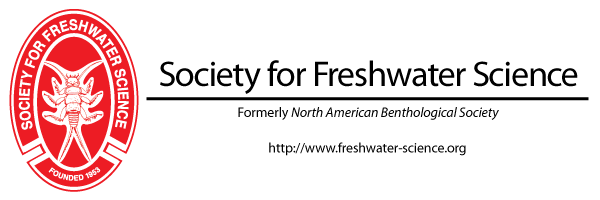 --------------------------------------------------------------------------------------------------------------------------------------------DEDICATIODonald W. Webb(12 July 1939 – 5 September 2012)Benthologist, Bibliographer, Balladeer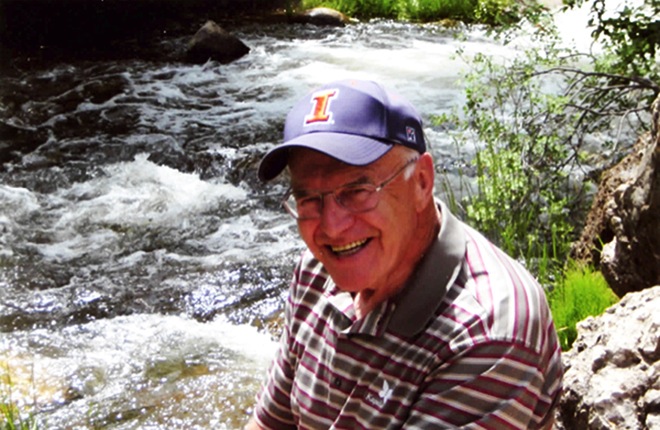 --------------------------------------------------------------------------------------------------------------------------------------------The past and present members of the SFS Literature Review Committee dedicate this annual bibliographic compilation for the year 2011 to Dr. Donald W. Webb, who passed away peacefully at home on 5 September 2012.  Don had served on this committee since 1969, and as chair from 1973 through 2010.  The perennial success of this annual bibliography, and the collegial interactions and comradery amongst section contributors over the years were always championed by Don – resulting in a consistent, high quality bibliographic compilation.  This annual publication prepared for the Society for Freshwater Science (and before that, Midwest Benthological Society [1953-1975] and North American Benthological Society [1975-2011]) has excelled far beyond like-compilations prepared by any other organization, worldwide – for its members, and for the greater scientific communities focusing on all things benthological.  Don was honored during a memorial / musical jam session on Tuesday evening, 21 May at the annual society meeting in Jacksonville, Florida (19-23 May 2013) (see extended note at top of following page). During that special session, SFS members shared their memories of Don with each other – personal reflections as well as his unselfish dedication and devotion to our Society on so many levels.  A more formal memoriam, as originally discussed, was changed to include music, as it would have been an undersight in absence of highlighting his long involvement with the Benthic Balladeers – that rag tag group of seasoned musicians-turned-benthologists who have gathered (often more than once) during our annual meetings to entertain, serenade, and otherwise humor themselves as well as any and all other members, guests, and passersby.  If you knew Don, on any level, you certainly know the reasons supporting the love and respect we have always had for him – throughout his career, and on into retirement when he took up ‘Turf Consultation’ (golf).  It is a little known fact that Don has been memorialized (verse 11) in the official song of MBS/NABS/SFS –  **the Benthic Waltz (ca. 1986, Thomas F. Waters†).  Don was an important vertebra in the backbone of this society, even though most of us work with the diverse boneless wonders of the world.  We shall always remember Don for his guidance, encouragement, and most of all, courtesy and kindness, and crooning over the years. Forward.--------------------------------------------------------------------------------------------------------------------------------------------A special memorial / jam session was organized and presented on Tuesday evening, during the 61st annual meeting of the Society for Freshwater Science in Jacksonville, Florida; during that session, The Benthic Waltz and many other songs were played to honor ten of our society’s perennial members who passed away in 2012 and early 2013:  Thomas F. Waters, Donald W. Webb, Kenneth W. Stewart, Katharine 'Tara' Willey, William P. Coffman, Michael Hubbard, James R. Sedell, John D. Unzicker, Sadie Gnilka, and Jarl K. Hiltunen.  Memoria for Tom, Don, Ken, Tara, Bill, Mike, and Jim are presented in the Benthos News section of our Society's website, here:   http://www.freshwater-science.org/News/** The lyrics to the Benthic Waltz are at the bottom of the memoriam for Tom Waters, via the above URL. – Mark J. Wetzel, chair of this committee, and humbled friend and compatriot of Don for 40 years.  =====================================================================FOREWORD.  “Current and Selected Bibliographies on Benthic Biology” is published annually for the members of the Society for Freshwater Science (SFS) (formerly, the Midwest Benthological Society [MBS, 1953-1975] then the North American Benthological Society [NABS, 1975-2011]).  This compilation summarizes titles of articles published during the year 2011. Additionally, pertinent titles of articles published prior to 2011 also have been included if they had not been cited in previous reviews, or to correct errors in previous annual bibliographies, and authors of several sections have included citations for more recent (2012) publications.  I extend my appreciation to past and present members of the MBS, NABS and SFS Literature Review and Publications Committees, to librarians Elizabeth Wohlgemuth (Illinois Natural History Survey) and Susan Braxton (Prairie Research Institute), and to Kristi L. Moss and Erika Bilger for their assistance in compiling this 2011 bibliography.  Information on SFS membership (including downloadable and membership forms) are available here: http://www.freshwater-science.org/About-NABS/About-SFS-Membership.aspx.  Inquiries should be directed towards SFS Member Services: 5400 Bosque Blvd., Suite 680, Waco, TX 76710 USA; telephone: (254) 399-9636; FAX: (254) 776-3767; E-mail: membership@benthos.org. -------------------------------------------------------------------------------------------------------------------Please Read These Notes:  Historically, annual compilations of this bibliography were presented in a two-column format.  Since this annual bibliography has not been published in hard copy since 2002 
(7-7/8” x 10”, soft cover), this current bibliography is being presented in a single column, full-page width format.  The keen eye will discern slight variations in citation format from one section to the next.  While many section authors have closely followed the citation format recommended years ago by former committee chair Don Webb (in consultation with Ron Hellenthal, who for years integrated annual bibliographic compilations with a global database he maintained for the Society – requiring a citation format that was best for the database at that time), other perennial members of this committee provide citations formatted differently (likely congruent with their own bibliographic database formats).  This is a committee of dedicated volunteers (many who have been members for over 25 years); thus, I feel it is more important to accept contributions from all committee members rather than reject sections that do not follow explicit format or meet fixed deadlines.  I will be discussing options regarding the future of this annual bibliography with the Society’s Publications Committee soon, and in particular, requesting some minimal funds to revitalize the searchable global citation database, and to integrate annual compilations over the last 10 years that remain accessible to current members only as text (MS Word) and PDF files via the Society’s website.  If you see errors or omissions in any of the citations included below, please send the incorrect as well as the corrected citation(s) to the author(s) of the pertinent section(s).  As many committee members note at the beginning of their sections, please send your publications (paper reprint or pdf) to all pertinent section editors to assure they are accurately included; bibliographic download services are incredible assets to committee members when compiling our sections, but we know that citations provided by these services are occasionally inaccurate and/or incomplete.  Thank you for your interest and assistance.  Mark J. Wetzel, Editor – 2011 NABS/SFS Annual Bibliography, and Chair, SFS Literature Review Committee.  E-mail: mjwetzel@illinois.edu Sections and contributors.---------------------------------------------------------------------------------------------------------------------SFS CURRENT AND SELECTED BIBLIOGRAPHIES ON BENTHIC BIOLOGY – 2011---------------------------------------------------------------------------------------------------------------------		PageANNELIDA (Oligochaeta, plus other non-hirudinidan groups – Branchiobdellida, selected megadrile publications, Aeolosomatida and other selected Polychaeta): Mark J. Wetzel, Illinois Natural History Survey, Prairie Research Institute at the University of Illinois at Urbana-Champaign, Forbes Natural History Bldg., MC-652, 1816 South Oak Street, Champaign, IL 61820 USA. Tel: (217) 244-2108. E-mail: mjwetzel@illinois.edu. URL:http://www.inhs.uiuc.edu/~mjwetzel/hp.home.html. 	6ANNELIDA (Hirudinida): William E. Moser, Smithsonian Institution, Department of Invertebrate Zoology, National Museum of Natural History, Museum Support Center, MRC 534, 4210 Silver Hill Road, Suitland, MD 20746. E-mail: MOSERW@si.edu; telephone: (301) 238-1761; Fredric R. Govedich, Biology Department, Southern Utah University, 351 W. University Blvd, Cedar City, UT 84720. Tel: (435) 865-8092; Email: govedich@suu.edu. 	 26PLECOPTERA: Bill P. Stark, Sadler Professor of Biology, Mississippi College, Clinton, MS 39058; E-mail: stark@mc.edu; telephone: (601) 925-3340; and Boris C. Kondratieff, Director, C. P. Gillette Museum of Arthropod Diversity, Colorado State University, Department of Bioagricultural Sciences and Pest Management, Fort Collins, CO 80523. E-mail: boris.kondratieff@colostate.edu. Tel: (970) 491-7314. 	32EPHEMEROPTERA: Luke M. Jacobus, Division of Science, Indiana University-Purdue University Columbus (IUPUC), 4601 Central Avenue, Columbus, IN 47203; E-mail: lmjacobu@iupuc.edu; URL: http://www.iupuc.edu/science/lukejacobus/. 
Tel: (812) 348-7283. 	45ODONATA: John C. Abbott [previously, Curator of Entomology, Texas Natural Science Center, Section of Integrative Biology, 2907 Lake Austin Blvd., The University of Texas at Austin].  New Contact Information for John (2014): Director, Wild Basin Creative Research Center, St. Edward's University, 805 North Capital of Texas Highway, Austin, Texas 78746. E-mail: johnca@stedwards.edu;  Tel: (512) 327-7622.  http://www.wildbasin.org;  http://www.odonatacentral.org. 	 52AQUATIC AND SEMIAQUATIC HETEROPTERA: Paul P. Tinerella, Curator of Entomology, University of Minnesota, Department of Entomology, 1980 Folwell Avenue, 219 Hodson Hall, St. Paul, MN 55108 USA.  E-mail: ptinerel@umn.edu; 
Tel: (612) 624-1254; URL: http://www.entomology.umn.edu/museum/. 	 71TRICHOPTERA: Andrew P. Nimmo, 10648 – 29 Ave., NW, Edmonton, Alberta, Canada T6J 4H6.  E-mail: carita.nybom@welho.net; Tel: (780) 492-2084 {office},
(780) 462-7477{home}.	 79MEGALOPTERA: Jeffrey S. Heilveil, Biology Department, SUNY College at Oneonta, Oneonta, NY 13820.  E-mail: Jeffrey.Heilveil@oneonta.edu; Tel: 607) 436-3162.  Jeff kindly accepted the responsibility for this section after Don Webb (who compiled this section for many years) passed away in 2012. 	 99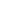 --------------------------------------------------------------------------------------------------------------------------------------------Sections and contributors.--------------------------------------------------------------------------------------------------------------------------------------------SFS CURRENT AND SELECTED BIBLIOGRAPHIES ON BENTHIC BIOLOGY – 2011--------------------------------------------------------------------------------------------------------------------------------------------		PageAQUATIC COLEOPTERA: Sharon Knight Jasper, School of Biological Sciences, The University of Texas at Austin, 1 University Station A5400, Austin, TX  78712-01082; [summer address: 10820 Deer Run, College Station, TX 77845]. URL: http://www.zo.utexas.edu/faculty/sjasper/beetles/index.htmE-mail: sjasper@mail.utexas.edu. 	 102DIPTERA (Ceratopogonidae): Donald W. Webb†, Illinois Natural History Survey.  
A short dedicatio to Don, who passed away on 5 September 2012, is presented on page 1 of this annual bibliography.  Please contact Mark if you are interested in compiling the Ceratopogonidae section for 2013 (and beyond) as a member of SFS Literature Review Committee. 	 109DIPTERA (Chironomidae): Donald W. Webb†, Illinois Natural History Survey.  A short dedicatio to Don, who passed away on 5 September 2012, is presented on page 1 of this annual bibliography.  Please contact Mark if you are interested in compiling the Ceratopogonidae section for 2013 (and beyond) as a member of SFS Literature Review Committee. 	 117DIPTERA (Other diptean groups): Ben A. Foote, Department of Biological Sciences, Kent State Univ., Kent, OH 44242. Tel: (330) 672-3613. E-mail: bfoote@kent. 
No contribution for this section received this year.  Please contact Mark if you are interested in compiling this section for 2013 (and beyond) as a member of SFS Literature Review Committee. 	 146MOLLUSCA: Kevin S. Cummings, Illinois Natural History Survey, Prairie Research Institute at the University of Illinois at Urbana-Champaign, 1816 South Oak Street, Champaign, IL 61820. Tel: (217) 333-1623. E-mail: ksc@inhs.illinois.edu. 
URL: http://www.inhs.uiuc.edu/~ksc/home.html. 	 147ACARINA: Thomas W. Simmons, Department of Biology, Indiana University of Pennsylvania, 114 Weyandt Hall, 975 Oakland Avenue, Indiana, PA 15705.  Tel: (724) 357-4898.  E-mail: tsimmons@iup.edu. 	196PERIPHYTON: Becky Bixby, Department of Biology, 167 Castetter Hall, MSC03 2020, University of New Mexico, Albuquerque, NM 87131. E-mail: bbixby@unm.edu; telephone: (505) 277-8158; and Paula C. Furey, Department of Biology, St. Catherine University, 2004 Randolph Ave, Mailstop 4246, St. Paul, MN 55105.E-mail: pcfurey@hotmail.com. Tel: (419) 308-7770. 	. 200METHODS AND TECHNIQUES: Paul K. Sibley, School of Environmental Sciences, Bovey Bldg, Gordon Street, University of Guelph, Guelph, Ontario, CAN, N1G 2W1. E-mail: psibley@uoguelph.ca. Tel:  (519) 824-4120; Fax: (519) 837-0442. .	 206----------------------------------------------------------------------------------------------------------------------------------------------------------------------------------------------------------------------------------------------------------------------------------------Sections and contributors.--------------------------------------------------------------------------------------------------------------------------------------------SFS CURRENT AND SELECTED BIBLIOGRAPHIES ON BENTHIC BIOLOGY – 2011--------------------------------------------------------------------------------------------------------------------------------------------		PageENVIRONMENTAL REQUIREMENTS: Paul M. Kotila, Dean of the College at Rindge, Franklin Pierce University, 40 University Drive, Rindge, NH 03461. Tel: (603) 899-4303; E-mail: kotilapm@franklinpierce.edu.	 242GENERAL AQUATIC ECOLOGY: Barry N. Brown, Access & Collection Services Division, Mansfield Library, University of Montana, 32 Campus Dr. #9936, Missoula, MT 59812-9936.  E-mail: Barry.Brown@umontana.edu. Tel: (406) 243-6811. 	. 248MACROINVERTEBRATE TOXICOLOGY: Michael L. Sergeant, Great Lakes Environmental Center, 739 Hastings St., Traverse City, MI 49686. Tel: (231) 941-2230; E-mail:  msergeant@glec.com. 	. 287No contribution for this section received this year.ACARINA: Thomas W. Simmons, Indiana University of Pennsylvania, 114 Weyandt Hall, 975 Oakland Ave, Indiana, PA 15705. E-mail: tsimmons@iup.edu; Tel: (724) 357-4898 	. 288==================================================================================Annelida:  introduction; Branchiobdellida; Oligochaetous Clitellata.==================================================================================ANNELIDA: Acanthobdellida, Branchiobdellida, oligochaetous Clitellata (‘Oligochaeta’), Aeolosomatida, other Polychaeta, and miscellaneous Annelida  –  Mark J. Wetzel--------------------------------------------------------------------------------------------------------------------------------------------Introduction. The Annelida sections of previously published NABS and SFS bibliographies (compilations for the years 1992 through 2011 {the section included herein} are located in the bibliographic section of the web site entitled:  The INHS Center for Annelida Resources, at: < http://www.inhs.uiuc.edu/~mjwetzel/mjw.inhsCAR.html#BIBannel >Citations included here are split into the following subsections for the convenience of researchers: Acanthobdellida, Branchiobdellida, oligochaetous Clitellata (‘Oligochaeta’), Polychaeta (including the Aphanoneura / Aeolosomatida), Miscellaneous Annelida (including Archiannelida), and megadrile oligochaetes (selected papers focusing on terrestrial and semi-terrestrial earthworms, primarily systematic papers describing new taxa).  Papers discussing taxa from more than one of the above groups will be included with each of those group compilations, below. Researchers should send reprints of their publications [PDF preferred] to me to ensure that they are included accurately in future bibliographies, and that the information specific to new taxa is available for inclusion on our new website:  Reynolds, J.W. and M.J. Wetzel (2014) – Nomenclatura Oligochaetologica – A catalogue of names, descriptions and type specimens. Editio Secunda.Please report inaccuracies in this section to me (contact information above).  I thank our global annelid ‘family’ for providing reprints and pdfs of their publications for inclusion in past and present bibliographic compilations. – MJW==================================================================================Acanthobdellida Świątek, P; Urbisz, A.Z.; Strużyński, W.; Płachno, B.J.; Bielecki, A.; Cios, S. Salonen, E.; Klag. J. 2012. Ovary architecture of two branchiobdellid species and Acanthobdella peledina (Annelida, Clitellata). Zoologischer Anzeiger 251(1): 71-82.BranchiobdellidaŚwiątek, P; Urbisz, A.Z.; Strużyński, W.; Płachno, B.J.; Bielecki, A.; Cios, S. Salonen, E.; Klag. J. 2012. Ovary architecture of two branchiobdellid species and Acanthobdella peledina (Annelida, Clitellata). Zoologischer Anzeiger 251(1): 71-82.Williams, B.W.; Williams, K.L.; Gelder, S.R.; Proctor, H.C. 2011. Distribution of Entocytheridae (Crustacea: Ostracoda) in the northern prairies of North America and reports of opportunistic clitellate annelids on crayfish hosts. Western North American Naturalist 71(2): 276-282. --------------------------------------------------------------------------------------------------------------------------------------------Oligochaetous Clitellata – Aquatic Microdrile OligochaetesAbdelsalam, K.M. 2012. Benthic macro- and meso-invertebrates of a sandy riverbed in a mountain stream, central Japan. Limnology 13(1): 171-179.Al-Abbad, M.Y.M. 2012. New Records of Twelve species of Oligochaeta (Naididae and Aeolosomatidae) from the Southern Iraqi Marshes, Iraq. Jordan Journal of Biological Sciences 5(2): 105-111.Amorim, M. J. B.; Natal-da-Luz, T.; Sousa, J.P.; Loureiro, S.; Becker, L.; Roembke, J.; Soares, A.M.V.M. 2012. Boric acid as reference substance: pros, cons and standardization. Ecotoxicology 21(3): 919-924.Armitage, P.D.; Hawczak, A.; Blackburn, J.H. 2012. Tyre track pools and puddles - Anthropogenic contributors to aquatic biodiversity. Limnologica 42(4): 254-263.Annelida:  Oligochaetous Clitellata – aquatic microdriles.--------------------------------------------------------------------------------------------------------------------------------------------Arslan, N.; Öktener, A. 2012. A general review of parasitic Annelida (Hirudinea) recorded from different habitats and hosts in Turkey. Pp. 141-145, In: Çolack, E.; Arslan, N.; Wetzel, M.J.; Timm, T.; Wang, H.-Z.; Pinder, A.; and Schenková, J. (eds.). Aquatic Oligochaete Biology XI. Proceedings of the 11th International Symposium on Aquatic Oligochaeta held in Alanya, Antalya, Turkey, 5-10 October 2009. viii + 145 pp. Turkish Journal of Zoology 36(1): 141-145.Arslan, N.; Wetzel, M.J. 2012. Preface. Pp. iii-vi, In: Çolack, E.; Arslan, N.; Wetzel, M.J.; Timm, T.; Wang, H.-Z.; Pinder, A.; and Schenková, J. (eds.). Aquatic Oligochaete Biology XI. Proceedings of the 11th International Symposium on Aquatic Oligochaeta held in Alanya, Antalya, Turkey, 5-10 October 2009. viii + 145 pp. Turkish Journal of Zoology 36(1): iii-vi.Atanackovic, A.; Sporka, F.; Tomovic, J.; Vasiljevic, B.; Markovic, V.; Simic, V.; Paunovic, M. 2012. First record of Bothrioneurum vejdovskyanum Stolc, 1886 (Oligochaeta, Tubificidae) in Serbia. Archives of Biological Sciences 64(3): 1123-1126.Aviz, D.; de Carvalho, I.L.R.; Rosa, J.S. 2012. Spatial and temporal changes in macrobenthic communities in the Amazon coastal zone (Guajara Estuary, Brazil) caused by discharge of urban effluents. Scientia Marina 76(2): 381-390.Barbola, I.F.; Moraes, M.F.P.G.; Anazawa, T.M.; Nascimento, E.A.; Sepka, E.R.; Polegatto, C.M.; Milleo, J.; Schuhli, G.S. 2011. Evaluation of the aquatic macroinvertebrate community as a tool for monitoring a reservoir in the Pitangui river basin, Parana, Brazil. Iheringia Serie Zoologia 101(1-2): 15-23.Bartz, M.L.C.; James, S.W.; Pasini, A.; Brown, G.G. 2012. New earthworm species of Glossoscolex Leuckart, 1835 and Fimoscolex Michaelsen, 1900 (Clitellata: Glossoscolecidae) from Northern Parana, Brazil. Zootaxa (3458): 59-85.Baturina, M. 2012. Distribution and diversity of aquatic Oligochaeta in small streams of the middle taiga. Pp. 75-84, In: Çolack, E.; Arslan, N.; Wetzel, M.J.; Timm, T.; Wang, H.-Z.; Pinder, A.; and Schenková, J. (eds.). Aquatic Oligochaete Biology XI. Proceedings of the 11th International Symposium on Aquatic Oligochaeta held in Alanya, Antalya, Turkey, 5-10 October 2009. viii + 145 pp. Turkish Journal of Zoology 36(1): 75-84.Beckingham, B.; Ghosh, U. 2011. Field-Scale Reduction of PCB Bioavailability with Activated Carbon Amendment to River Sediments. Environmental Science & Technology 45(24): 10567-10574.Behrend, R.D.L.; Takeda, A.M.; Gomes, L.C.; Fernandes, S.E.P. 2012. Using Oligochaeta assemblages as an indicator of environmental changes. Brazilian Journal of Biology 72(4): 873-884.Beylich, A.; Graefe, U. 2012. Relationships between microannelid and earthworm activity. Pp. 1-12, In: Schrader, S. and R.M. Schmelz (eds.). Newsletter on Enchytraeidae 12. Proceedings of the 9th International Symposium on Enchytraeidae (14-16 July 2010, Braunschweig, Germany) Landbauforschung - vTI Agriculture and Forestry Research. Sonderheft 357, Special Issue. Johann Heinrich von Thünen-Institut, Bundesforschungs-institut für Ländliche Räume, Wald und Fischerei (vTI), Bundesallee 50, D-38116 Braunschweig, Germany. ISSN 0376-0723, ISBN 978-3-86576-083-8. v +88 pp.Blair, J.M.; Hicks, B.J.; Pitkethley, R.; Ling, N. 2012. Diet of rainbow trout in Lake Rotoiti: an energetic perspective. New Zealand Journal of Marine and Freshwater Research 46(4): 557-565.Bolam, S.G. 2011. Burial survival of benthic macrofauna following deposition of simulated dredged material. Environmental Monitoring and Assessment 181(1-4): 13-27.Bordy, E.M.; Linkermann, S.; Prevec, R. 2011. Palaeoecological aspects of some invertebrate trace fossils from the mid- to Upper Permian Middleton Formation (Adelaide Subgroup, Beaufort Group, Karoo Supergroup), Eastern Cape, South Africa. Journal of African Earth Sciences 61(3): 238-244.Annelida:  Oligochaetous Clitellata – aquatic microdriles.--------------------------------------------------------------------------------------------------------------------------------------------Boros, G. 2012. First record of reproduction by fragmentation in the genus Marionina (Oligochaeta: Enchytraeidae). Pp. 151-156, In: Pavlíček, T; Cardet, P.; Csuzdi, C.; Le Bayon, R.-C.; Gobat, J.-M. (eds.). 2012. Advances in Earthworm Taxonomy V (Annelida: Oligochaeta). Proceedings of the 5th International Oligochaeta Taxonomy Meeting Beatenberg, Switzerland, 11-15 April, 2011. Zoology in the Middle East 58 (Supplement 4). Taylor and Francis, Ltd., England. ISSN: 0939-7140 (print), 2326-2680 (online).  Brooks, R.T.; Colburn, E.A. 2012. "Island" Attributes and Benthic Macroinvertebrates of Seasonal Forest Pools. Northeastern Naturalist 19(4): 559-578.Buchmann, K; Skovgaard, A; Kania, P.W 2012. Myxobolus groenlandicus n. sp. (Myxozoa) distorting skeletal structures and musculature of Greenland halibut Reinhardtius hippoglossoides (Teleostei: Pleuronectidae). Diseases of Aquatic Organisms 98(2): 133-141.Cai, Y-J.; Jiang, J-H.; Zhang, L.; Chen, Y-W.; Gong, Z-J. 2012. Simplification of macrozoobenthic assemblages related to anthropogenic eutrophication and cyanobacterial blooms in two large shallow subtropical lakes in China. Aquatic Ecosystem Health & Management 15(1): 81-91.Cai, Y.J.; Gong, Z.J.; Xie, P. 2012. Community structure and spatiotemporal patterns of macrozoobenthos in Lake Chaohu (China). Aquatic Biology 17(1): 35-46.Camara, I.A.; Diomande, D.; Bony, Y.K.; Ouattara, A.; Franquet, E.; Gourene, G. 2012. Diversity assessment of benthic macroinvertebrate communities in Banco National Park (Banco Stream, Cote d'Ivoire). African Journal of Ecology 50(2): 205-217.Camusso, M.; Polesello, S.; Valsecchi, S.; Vignati, D.A.L. 2012. Importance of dietary uptake of trace elements in the benthic deposit-feeding Lumbriculus variegatus. Trac-Trends In Analytical Chemistry 36: 103-112.Cantonati, M.; Fureder, L.; Gerecke, R.; Juttner, I.; Cox, E.J. 2012. Crenic habitats, hotspots for freshwater biodiversity conservation: toward an understanding of their ecology. Freshwater Science 31(2): 463-480.Caramelo, C.; Martínez-Ansemil, E. 2012. Morphological investigations of microdrile oligochaetes (Annelid, Clitellata) using scanning electron microscopy. Pp. 1-14, In: Çolack, E.; Arslan, N.; Wetzel, M.J.; Timm, T.; Wang, H.-Z.; Pinder, A.; and Schenková, J. (eds.). Aquatic Oligochaete Biology XI. Proceedings of the 11th International Symposium on Aquatic Oligochaeta held in Alanya, Antalya, Turkey, 5-10 October 2009. viii + 145 pp. Turkish Journal of Zoology 36(1): 1-14.Carlo, E.B.; Borges, S.; Alfaro, M. 2012. Abundance and distribution of Pontodrilus litoralis in the shores of the Cabo Rojo Lighthouse, Puerto Rico (Oligochaeta). Pp. 83-89, In: Pavlíček, T; Cardet, P.; Csuzdi, C.; Le Bayon, R.-C.; Gobat, J.-M. (eds.). 2012. Advances in Earthworm Taxonomy V (Annelida: Oligochaeta). Proceedings of the 5th International Oligochaeta Taxonomy Meeting Beatenberg, Switzerland, 11-15 April, 2011. Zoology in the Middle East 58 (Supplement 4). Taylor and Francis, Ltd., England. ISSN: 0939-7140 (print), 2326-2680 (online).  Carlson, P.E.; Johnson, R.K.; McKie, B.G. 2013. Optimizing stream bioassessment: habitat, season, and the impacts of land use on benthic macroinvertebrates. Hydrobiologia 704(1): 363-373.Cech, G.; Boros, G.; Dózsa-Farkas, K. 2012. Revision of Bryodrilus glandulosus and Mesenchytraeus kuehnelti (Oligochaeta: Enchytraeidae) using morphological and molecular data Zoologischer Anzeiger 251(3): 253-262.Celeste Galizzi, M.; Zilli, F.; Marchese, M. 2012. Diet and functional feeding groups of Chironomidae (Diptera) in the Middle Parana River floodplain (Argentina). Iheringia Serie Zoologia 102(2): 117-121.Chanabun, R.; Bantaowong, U.; Sutcharit, C.; Tongkerd, P.; James, S.W.; Panha, S. 2012. A new species of semi-aquatic freshwater earthworm of the genus Glyphidrilus Horst, 1889 from the Mekong River (Oligochaeta: Almidae). Raffles Bulletin of Zoology 60(2): 265-277.Annelida:  Oligochaetous Clitellata – aquatic microdriles.--------------------------------------------------------------------------------------------------------------------------------------------Chanabun, R.; Sutcharit, C.; Tongkerd, P.; Tan, S.H.A.; Panha, S. 2012. Three new species of semi-aquatic freshwater earthworms of the genus Glyphidrilus Horst, 1889 from Malaysia (Clitellata: Oligochaeta: Almidae). Zootaxa (3458): 120-132.Chin, K.H.; Lin, C.-R.; Huang, H.-W.; Shiea, J.; Liu, L.L. 2012. Toxic effects of two brominated flame retardants BDE-47 and BDE-183 on the survival and protein expression of the tubificid Monopylephorus limosus. Ecotoxicology and Environmental Safety 84: 46-53.Cho, S.J.; Valles, Y.; Kim, K.M.; Ji, S.C.; Han, S.J.; Park, S.C. 2012. Additional duplicated Hox genes in the earthworm: Perionyx excavatus Hox genes consist of eleven paralog groups. Gene 493(2): 260-266.Christensen, B.; Dózsa-Farkas, K. 2012. A new genus Globulidrilus and three new enchytraeid species (Oligochaeta: Enchytraeidae) from Seoraksan National Park (Korea). Journal of Natural History 46(45-46): 2769-2785.Christoffersen, M.L. 2012. Phylogeny of basal descendants of cocoon-forming annelids (Clitellata). Pp. 95-119, In: Çolack, E.; Arslan, N.; Wetzel, M.J.; Timm, T.; Wang, H.-Z.; Pinder, A.; and Schenková, J. (eds.). Aquatic Oligochaete Biology XI. Proceedings of the 11th International Symposium on Aquatic Oligochaeta held in Alanya, Antalya, Turkey, 5-10 October 2009. viii + 145 pp. Turkish Journal of Zoology 36(1): 95-119.Christoffersen, M.L. 2012. Checklist of Questidae (Clitellata) and Aeolosomatidae (Oligochaeta) from South America. Pp. 133-138, In: Çolack, E.; Arslan, N.; Wetzel, M.J.; Timm, T.; Wang, H.-Z.; Pinder, A.; and Schenková, J. (eds.). Aquatic Oligochaete Biology XI. Proceedings of the 11th International Symposium on Aquatic Oligochaeta held in Alanya, Antalya, Turkey, 5-10 October 2009. viii + 145 pp. Turkish Journal of Zoology 36(1): 133-138.Coates, K.A. 1983. A contribution to the taxonomy of the Enchytraeidae (Oligochaeta). Review of Stephensoniella, with new records. Proceedings of the Biological Society of Washington 96(3): 411-419.Cole, J.J.; Solomon, C.T. 2012. Terrestrial support of zebra mussels and the Hudson River food web: A multi-isotope, Bayesian analysis. Limnology and Oceanography 57(6): 1802-1815.Collado, R.; Hass-Cordes, E.; Schmelz, R.M. 2012. Microtaxonomy of fragmenting Enchytraeus species using molecular markers, with a comment on species complexes in enchytraeids. Pp. 85-94, In: Çolack, E.; Arslan, N.; Wetzel, M.J.; Timm, T.; Wang, H.-Z.; Pinder, A.; and Schenková, J. (eds.). Aquatic Oligochaete Biology XI. Proceedings of the 11th International Symposium on Aquatic Oligochaeta held in Alanya, Antalya, Turkey, 5-10 October 2009. viii + 145 pp. Turkish Journal of Zoology 36(1): 85-94.Corti, R.; Datry, T. 2012. Invertebrates and sestonic matter in an advancing wetted front travelling down a dry river bet (Albarine, France). Freshwater Science 31(4): 1187-1201.Csuzdi, C. 2012. Earthworm species, a searchable database. Opuscula Zoologica (Budapest) 43(1): 97-99. Cui, Y.-D.; Wang, H.-Z. 2012. Three new species of Potamothrix (Oligochaeta, Naididae, Tubificinae) from Fuxian Lake, the deepest lake of Yunnan Province, southwest China. ZooKeys 175: 1-17.Cui, Y.D.; Wang, H.Z. 2012. Two new species of Potamothrix (Oligochaeta: Tubificinae) from plateau lakes of Yunnan Province, southwest China. Proceedings of the Biological Society of Washington 125(1): 12-17.Damoff, G.A.; Reynolds, J.W. 2009. The earthworms (Oligochaeta: Acanthodrilidae, Eudrilidae, Lumbricidae, Megascolecidae, Ocnerodrilidae, and Sparganophilidae) of East Texas, USA. Megadrilogica 13(8): 113-140.Das, D.; Bhattacharyya, P.; Ghosh, B.C.; Banik, P. 2012. Effect of vermicomposting on calcium, sulphur and some heavy metal content of different biodegradable organic wastes under liming and microbial inoculation. Journal of Environmental Science & Health Part B - Pesticides Food Contaminants and Agricultural Wastes 47(3): 205-211.Annelida:  Oligochaetous Clitellata – aquatic microdriles.--------------------------------------------------------------------------------------------------------------------------------------------Davidson, S.K.; Powell, R.; James, S. 2013. A global survey of the bacteria within earthworm nephridia. Molecular Phylogenetics and Evolution 67(1): 188-200.De Jonge, M.; Teuchies, J.; Meire, P.; Blust, R.; Bervoets, L. 2012. The impact of increased oxygen conditions on metal-contaminated sediments part II: Effects on metal accumulation and toxicity in aquatic invertebrates. Water Research 46(10): 3387-3397.De Oliveira, A.B.; Rizzo, A.E.; Da Conceicao, E.; Couto, G. 2012. Benthic macrofauna associated with decomposition of leaves in a mangrove forest in Ilheus, State of Bahia, Brazil. Journal of the Marine Biological Association of the United Kingdom 92(7): 1479-1487.De Wit, P.; Rota, E.; Erséus, C. 2011. Phylogeny and character evolution in Grania (Annelida, Clitellata). Zoologica Scripta 40(5): 509-519.Dósza-Farkas, K.; Porco, D.; Boros, G. 2012. Are Bryodrilus parvus Nurminen, 1970 and Bryodrilus librus (Nielsen and Christensen, 1959) (Annelida: Enchytraeidae) really different species? A revision based on DNA barcodes and morphological data. Zootaxa 3276: 38-50.Doumen, C. 2012. Variable intron/exon structure in the oligochaete lombricine kinase gene. Gene 505(2): 276-282.Drinkard, M.K.; Kershner, M.W; Romito, A.; Nieset, J.; de Szalay, F.A. 2011. Responses of plants and invertebrate assemblages to water-level fluctuation in headwater wetlands. Journal of the North American Benthological Society 30(4): 981-996.Dumnicka, E.; Galas, J. 2012. Temporal changes in oligochaete fauna of three alpine ponds in the Tatra Mountains (Poland). Boreal Environment Research 17(3-4): 252-262.Dumnicka, E.; Galas, J.; Jatulewicz, I.; Karlikowska, J.; Rzonca, B. 2013. From spring sources to springbrook: Changes in environmental characteristics and benthic fauna. Biologia 68(1): 142-149.Envall, I.; Gustavsson, L.M.; Erséus, C. 2012. Genetic and chaetal variation in Nais worms (Annelida, Clitellata, Naididae). Zoological Journal of the Linnean Society 165(3): 495-520.Ezzatpanah, S. 2012. Geographic differences in the setal pattern of Eisenia fetida (Savigny, 1826) in Iran (Oligochaeta: Lumbricidae). Zoology in the Middle East 4: 157-162.Feijoo, A.; Celis, L.V. 2012. New species of earthworms (Oligochaeta: Glossoscolecidae) in the Amazon region of Colombia. Zootaxa (3458): 103-119.Feiler, U.; Hoss, S.; Ahlf, W.; Gilberg, D.; Hammers-Wirtz, M.; Hollert, H.; Meller, M.; Neumann-Hensel, H.; Ottermanns, R.; Seiler, T.B.; Spira, D.; Heininger, P. 2013. Sediment contact tests as a tool for the assessment of sediment quality in German waters. Environmental Toxicology and Chemistry 32(1): 144-155.Ferrier, D.E.K. 2012. Evolutionary crossroads in developmental biology: annelids. Development 139(15): 2643-2653.Fontaine, B.; Van Achterberg, K.; Alonso-Zarazaga, M.A.; Araujo, R.; Asche, M.; Aspöck, H.; Aspöck, U.; Audisio, P.; Aukema, B.; Bailly, N.; Balsamo, M.; Bank, R.; Belfiore, C.; Bogdanowicz, W.; Boxshall, G.; Burkhardt, D; Chylarecki, P;. Deharveng, L.; Dubois, A.; Enghoff, H.; Fochetti, R.; Fontaine, C.; Gargominy, O.; Gómez López, M.S.; Goujet, D.; Harvey, M.S.; Heller, P.; Van Helsdingen, K.; Hoch, H.; De Jong, Y.; Karsholt, O.; Los, W.; Magowski, W.; Massard, J.; Mcinnes, S.; Mendes, L.; Mey, E.; Michelsen, V.; Minelli, A.; Nieto Nafría, J.M.; Van Nieukersen, E.; Pape, T.; De Prins, W.; Ramos, M.; Ricci, C.; Roselaar, C.; Rota, E.; Segers, H.; Timm, T.; Van Tol, J.; Bouchet, P. 2010. European bounty on taxonomists. Nature 468: 377. [DOI: http://dx.doi.org/10.1038/468377a; author contact information: http://www.nature.com/nature/journal/v468/n7322/extref/468377a-s1.pdf]Fuentes, N.; Gude, H.; Straile, D. 2013. Importance of allochthonous matter for profundal macrozoobenthic communities in a deep oligotrophic lake. International Review of Hydrobiology 98(1): 1-13.Annelida:  Oligochaetous Clitellata – aquatic microdriles.--------------------------------------------------------------------------------------------------------------------------------------------Galizzi, M.C.; Zilli, F.; Marchese, M. 2012. Diet and functional feeding groups of Chironomidae (Diptera) in the Middle Parana River floodplain (Argentina). Iheringia Serie Zoologia 102(2): 117-121.Galluba, S.; Oetken, M.; Oehlmann, J. 2012. Comprehensive sediment toxicity assessment of Hessian surface waters using Lumbriculus variegatus and Chironomus riparius. Journal of Environmental Science & Health Part A - Toxic / Hazardous Substances & Environmental Engineering 47(4): 507-521.Gaudes, A.; Ocana, J.; Munoz, I. 2012. Meiofaunal responses to nutrient additions in a Mediterranean stream. Freshwater Biology 57(5): 956-968.Giani, N; Sambugar, B.; Martínez-Ansemil, E.; Martin, P.; Schmelz, R.M. 2011. The groundwater oligochaetes (Annelida, Clitellata) of Slovenia. Subterranean Biology 9(2011): 85-102.Glazier, D.S. 2012. Temperature affects food-chain length and macroinvertebrate species richness in spring exosystems. Freshwater Science 31(2): 575-585.Guilpart, A.; Roussel, J.-M.; Aubin, J.; Caquet, T.; Marle, M.; Le Bris, H. 2012. The use of benthic invertebrate community and water quality analyses to assess ecological consequences of fish farm effluents in rivers. Ecological Indicators 23: 356-365.Hartmann, N.B.; Legros, S.; Von der Kammer, F.; Hofmann, T.; Baun, A. 2012. The potential of TiO2 nanoparticles as carriers for cadmium uptake in Lumbriculus variegatus and Daphnia magna. Aquatic Toxicology 118: 1-8.He, X.-B.; Cui, Y.-D.; Wang, H.-Z. 2012. Two new species of Tubificinae (Annelida: Clitellata: Naididae) from Tibet, China. Zootaxa 3458: 159-165.Hendrickx, T.L.G.; Elissen, H.H.J.; Temmink, H.; Buisman, C.J.N. 2011. Operation of an aquatic worm reactor suitable for sludge reduction at large scale. Water Research 45(16): 4923-4929.Hirabayashi, K.; Oga, K.; Yoshizawa, K.; Yoshida, N.; Kazama, F. 2012. A long-term eutrophication process observed from the changes in the horizontal distribution of profundal oligochaete fauna in mesotrophic-eutrophic Lake Kawaguchi, Japan. Pp. 39-46, In: Çolack, E.; Arslan, N.; Wetzel, M.J.; Timm, T.; Wang, H.-Z.; Pinder, A.; and Schenková, J. (eds.). Aquatic Oligochaete Biology XI. Proceedings of the 11th International Symposium on Aquatic Oligochaeta held in Alanya, Antalya, Turkey, 5-10 October 2009. viii + 145 pp. Turkish Journal of Zoology 36(1): 39-46.Holmstrup, M.; Sorensen, J.G.; Maraldo, K.; Schmidt, I.K.; Mason, S.; Tietema, A.; Smith, A.R.; Emmett, B.; Schmelz, R.M.; Bataillon, T.; Beier, C.; Ehlers, B.K. 2012. Increased frequency of drought reduces species richness of enchytraeid communities in both wet and dry heathland soils. Soil Biology & Biochemistry 53: 43-49.James, S.W.; Davidson, S.K. 2012. Molecular phylogeny of earthworms (Annelida: Crassiclitellata) based on 28S, 18S and 16S gene sequences. Invertebrate Systematics 26(2): 213-229.James, S.W.; Divina, G.B. 2012. Earthworms (Clitellata: Acanthodrilidae, Almidae, Eudrilidae, Glossoscolecidae, Ocnerodrilidae) of the coastal region of Gamba, Ogooue-Maritime Province, southwestern Gabon. Zootaxa (3458): 133-148.Jenderedjian, K.; Hakobyan, S.; Stapanian, M.A. 2012. Trends in benthic macroinvertebrate community biomass and energy budgets in Lake Sevan, 1928-2004. Environmental Monitoring and Assessment 184(11): 6647-6671.Jiang, T.; Du, S.T.; Sun, P.D.; Zhu, M.S. 2012. Effect of oligochaete worm body fluids on biological phosphorus removal in a bench-scale EBPR system. Environmental Technology 33(15): 1755-1762.Kaygorodova, I.A.; Verdonschot, P.F.M.; Kravtsova, L.S. 2012. Freshwater oligochaetes (Oligochaeta, Clitellata, Annelida) of North Pribaikalye (East Siberia, Russia). In: Çolack, E.; Arslan, N.; Wetzel, M.J.; Timm, T.; Wang, H.-Z.; Pinder, A.; and Schenková, J. (eds.). Aquatic Oligochaete Biology XI. Proceedings of the 11th International Symposium on Aquatic Oligochaeta held in Alanya, Antalya, Turkey, 5-10 October 2009. viii + 145 pp. Turkish Journal of Zoology 36(1): 47-58.Annelida:  Oligochaetous Clitellata – aquatic microdriles.--------------------------------------------------------------------------------------------------------------------------------------------Kennedy, E.; Leff, L.G.; de Szalay, F.A. 2012. Herbiciding Phragmites australis: effects on litter decomposition, microbial biomass, and macroinvertebrate communities. Fundamental and Applied Limnology 180(4): 309-319.King, R.S.; Walker, C.M.; Whigham, D.F.; Baird, S.J.; Back, J.A. 2012. Catchment topography and wetland geomorphology drive macroinvertebrate community structure and juvenile salmonid distributions in south-central Alaska headwater streams. Freshwater Science 31(2): 341-364.Klarica, J.; Kloss-Brandstatter, A.; Traugott, M.; Juen, A. 2012. Comparing four mitochondrial genes in earthworms - Implications for identification, phylogenetics, and discovery of cryptic species. Soil Biology & Biochemistry 45: 23-30.Koelmans, A.A.; Jonker, M.T.O. 2011. Effects of black carbon on bioturbation-induced benthic fluxes of polychlorinated biphenyls. Chemosphere 84(8): 1150-1157.Kubikova, L.; Simon, O.P.; Ticha, K.; Douda, K.; Maciak, M.; Bily, M. 2012. The influence of mesoscale habitat conditions on the macroinvertebrate composition of springs in a geologically homogeneous area. Freshwater Science 31(2): 668-679.Kubikova, L.; Simon, O.P.; Ticha, K.; Douda, K.; Maciak, M.; Bily, M. 2012. The influence of mesoscale habitat conditions on the macroinvertebrate composition of springs in a geologically homogeneous area. Freshwater Science 31(2): 668-679.Lampart-Kaluzniacka, M.; Silwinska, A. 2011. Assessment of Degree of Eutrophization of Lake Trzesiecko Streams Based on Biotic Indicators. Rocznik Ochrona Srodowiska 13(2): 1069-1080.Lampert, D.J.; Sarchet, W.V; Reible, D.D. 2011. Assessing the Effectiveness of Thin-Layer Sand Caps for Contaminated Sediment Management through Passive Sampling. Environmental Science & Technology 45(19): 8437-8443.Lasier, P.J.; Washington, J.W.; Hassan, SM.; Jenkins, T.M. 2011. Perfluorinated chemicals in surface waters and sediments from northwest Georgia, USA, and their bioaccumulation in Lumbriculus variegatus. Environmental Toxicology and Chemistry 30(10): 2194-2201.Laurent, S.; Michel, L.; Michele, T.; Celine, J.; Anne, V.; Pascal, B.; Philippe, N.; Karine, V.; Laurent, V. 2011. Using hydro-geomorphological typologies in functional ecology: Preliminary results in contrasted hydrosystems. Physics and Chemistry of the Earth 36(12): 539-548.Lencioni, V.; Marziali, L.; Rossaro, B. 2012. Chironomids as bioindicators of environmental quality in mountain springs. Freshwater Science 31(2): 525-541.Leslie, A.W.; Smith, R.F.; Ruppert, D.E.; Bejleri, K.; Mcgrath, J.M.; Needelman, B.A.; Lamp, W.O. 2012. Environmental Factors Structuring Benthic Macroinvertebrate Communities of Agricultural Ditches in Maryland. Environmental Entomology 41(4): 802-812.Li, M.; Nakhla, G.; Zhu, J. 2013. Impact of worm predation on pseudo-steady-state of the circulating fluidized bed biofilm reactor. Bioresource Technology 128: 281-289.Liu, Q-G.; Zha, Y-T.; Hu, Z-J. 2012. Spatial Distribution of Macrozoobenthos in a Large and Deep Impoundment: Xin'anjiang Reservoir, Zhejiang Province. Tropical and Subtropical Reservoir Limnology in China: Theory and Practice 91: 135-153.Liu, T.T.; Wang, P.; Lu, Y.L.; Zhou, G.X.; Diao, J.L.; Zhou, Z.Q. 2012. Enantioselective bioaccumulation of soil-associated fipronil enantiomers in Tubifex tubifex. Journal of Hazardous Materials 219: 50-56.Lobo, H.; Alves, R.D. 2011. Reproductive cycle of Branchiura sowerbyi (Oligochaeta: Naididae: Tubificinae) cultivated under laboratory conditions. Zoologia 28(4): 427-431.Lodh, N.; Kerans, B.L.; Stevens, L. 2012. The Parasite that Causes Whirling Disease, Myxobolus cerebralis, is Genetically Variable Within and Across Spatial Scales. Journal Of Eukaryotic Microbiology 59(1): 80-87. Annelida:  Oligochaetous Clitellata – aquatic microdriles.--------------------------------------------------------------------------------------------------------------------------------------------Lunde, K.B.; Resh, V.H. 2012. Development and validation of a macroinvertebrate index of biotic integrity (IBI) for assessing urban impacts to Northern California freshwater wetlands. Environmental Monitoring and Assessment 184(6): 3653-3674.Lybrand, Z.R.; Zoran, M.J. 2012. Rapid neural circuit switching mediated by synaptic plasticity during neural morphallactic regeneration. Developmental Neurobiology 72(9): 1256-1266.Ma, X-J.; Shen, J-Z.; Sun, J-H.; Wang, H-S.; Zhang, K.2012. Macrozoobenthos community structure and water quality evaluation of Yuqiao Reservoir in Tianjin, North China. Shengtaixue Zazhi 31(9): 2356-2364.Mackenbach, E.M.; Jing, Y.; Mills, M.A.; Landrum, P.F.; Lydy, M.J. 2012. Application of a Tenax model to assess bioavailability of PCBs in field sediments. Environmental Toxicology and Chemistry 31(10): 2210-2216.MacNeil, C.; Boets, P.; Lock, K.; Goethals, P.L.M. 2013. Potential effects of the invasive 'killer shrimp' (Dikerogammarus villosus) on macroinvertebrate assemblages and biomonitoring indices. Freshwater Biology 58(1): 171-182.Majdi, N.; Tackx, M.; Buffan-Dubau, E. 2012. Trophic positioning and microphytobenthic carbon uptake of biofilm-dwelling meiofauna in a temperate river. Freshwater Biology 57(6): 1180-1190.Marmonier, P.; et. al. 2012. The role of organisms in hyporheic processes: gaps in current knowledge, needs for future research and applications. Annales de Limnologie-International Journal of Limnology 48(3): 253-266.Martin, P.; Brunke, M. 2012. Faunal typology of lowland springs in northern Germany. Freshwater Science 31(2): 542-562.Marton, S. 2012. Hungarian and international results of the research on fish-parasitic myxozoan (Myxozoa) host specificity. Magyar Allatorvosok Lapja 134(4): 203-212.Marton, S.; Eszterbauer, E. 2012. The susceptibility of diverse species of cultured oligochaetes to the fish parasite Myxobolus pseudodispar Gorbunova (Myxozoa). Journal of Fish Diseases 35(4): 303-314.Matamoros, L.; Rota, E.; Erséus, C. 2012. Cryptic diversity among the achaetous Marionina (Annelida, Clitellata, Enchytraeidae). Systematics and Biodiversity 10(4): 509-525.Meric, D.; Barbuto, S.M.; Alshawabkeh, A.N.; Shine, J.P.; Sheahan, T.C. 2012. Effect of reactive core mat application on bioavailability of hydrophobic organic compounds. Science of the Total Environment 423: 168-175.Méthot, G.; Hudon, C.; Gagnon, P.; Pinel-Alloul, B.; Armellin, A.; Tourville Poirier, A-M. 2012. Macroinvertebrate size-mass relationships: how specific should they be? Freshwater Science 31(3): 750-764.Mormul, R.P.; Thomaz, S.M.; Takeda, A.M.; Behrend, R.D. 2011. Structural Complexity and Distance from Source Habitat Determine Invertebrate Abundance and Diversity. Biotropica 43(6): 738-745.Morris, D.J. 2012. A new model for myxosporean (Myxozoa) development explains the endogenous budding phenomenon, the nature of cell within cell life stages and evolution of parasitism from a cnidarian ancestor. International Journal for Parasitology 42(9): 829-840.Muehlbauer, J.D.; Doyle, M.W. 2012. Knickpoint effects on macroinvertebrates, sediment, and discharge in urban and forested streams: urbanization outweighs microscale habitat heterogeneity. Freshwater Science 31(2): 282-295.Muijs, B.; Jonker, M.T.O. 2012. Does Equilibrium Passive Sampling Reflect Actual in Situ Bioaccumulation of PAHs and Petroleum Hydrocarbon Mixtures in Aquatic Worms? Environmental Science & Technology 46(2): 937-944. Annelida:  Oligochaetous Clitellata – aquatic microdriles.--------------------------------------------------------------------------------------------------------------------------------------------Mukherjee, S.; Kaviraj, A. 2011. Ecotoxicological Assessment of Cobalt Used as Supplement in the Diet of Common Carp Cyprinus carpio. Bulletin of Environmental Contamination and Toxicology 87(5): 527-530.Mwangi, J.N.; Wang, N.; Ingersoll, C.G.; Hardesty, D.K.; Brunson, E.L.; Li, H.; Deng, B.L. 2012. Toxicity of carbon nanotubes to freshwater aquatic invertebrates. Environmental Toxicology and Chemistry 31(8): 1823-1830.Nasi, M.; Piol, M.N.; Di Risio, C; Guerrero, N.R.V. 2011. Investigating Arsenic Bioavailability and Bioaccumulation by the Freshwater Oligochaete Lumbriculus variegatus. Archives of Environmental Contamination and Toxicology 61(3): 426-434.Navarro, V.C.; Leppanen, M.T.; Kukkonen, J.V.K.; Olmos, S.G. 2013. Trophic transfer of pyrene metabolites between aquatic invertebrates. Environmental Pollution 173: 61-67.Naveed, M.I. 2012. Preliminary studies on aquatic Oligochaeta in and around Chennai, Tamil Nadu, India. Pp. 25-37, In: Çolack, E.; Arslan, N.; Wetzel, M.J.; Timm, T.; Wang, H.-Z.; Pinder, A.; and Schenková, J. (eds.). Aquatic Oligochaete Biology XI. Proceedings of the 11th International Symposium on Aquatic Oligochaeta held in Alanya, Antalya, Turkey, 5-10 October 2009. viii + 145 pp. Turkish Journal of Zoology 36(1): 25-37.Navel, S.; Mermillod-Blondin, F.; Montuelle, B.; Chauvet, E.; Marmonier, P. 2012. Sedimentary context controls the influence of ecosystem engineering by bioturbators on microbial processes in river sediments. Oikos 121(7): 1134-1144.Nelson, W.A.; Steinman, A.D. 2013. Changes in the benthic communities of Muskegon Lake, a Great Lakes Area of Concern. Journal of Great Lakes Research 39(1): 7-18.Ng, T.Y.T.; Pais, N.M.; Dhaliwal, T.; Wood, C.M. 2012. Use of whole-body and subcellular Cu residues of Lumbriculus variegatus to predict waterborne Cu toxicity to both L. variegatus and Chironomus riparius in fresh water. Chemosphere 87(11): 1208-1214.Niva, C.C.; Schmelz, R.M.; Brown, G.G. 2012. Notes on the reproduction, fragmentation and regeneration of Enchytraeus dudichi Dózsa-Farkas, 1995 sensu lato (Enchytraeidae, Oligochaeta) found in Paraná State, Brazil. Pp. 13-19, In: Schrader, S. and R.M. Schmelz (eds.). Newsletter on Enchytraeidae 12. Proceedings of the 9th International Symposium on Enchytraeidae (14-16 July 2010, Braunschweig, Germany) Landbauforschung - vTI Agriculture and Forestry Research, Sonderheft 357, Special Issue. Johann Heinrich von Thünen-Institut, Bundesforschungs-institut für Ländliche Räume, Wald und Fischerei (vTI), Bundesallee 50, D-38116 Braunschweig, Germany. ISSN 0376-0723, ISBN 978-3-86576-083-8. v + 88 pp.Novo, M.; Almodovar, A.; Fernandez, R.; Trigo, D.; Diaz-Cosin, D.J.; Giribet, G. 2012. Appearances can be deceptive: different diversification patterns within a group of Mediterranean earthworms (Oligochaeta, Hormogastridae). Molecular Ecology 21(15): 3776-3793.Nyberg, K.G.; Conte, M.A.; Kostyun, J.L.; Forde, A.; Bely, A.E. 2012. Transcriptome characterization via 454 pyrosequencing of the annelid Pristina leidyi, an emerging model for studying the evolution of regene BMC. Genomics 287: 14.Odume, O.N.; Muller, W.J.; Arimoro, F.O.; Palmer, C.G. 2012. The impact of water quality deterioration on macroinvertebrate communities in the Swartkops River, South Africa: a multimetric approach. African Journal of Aquatic Science 37(2): 191-200.Ortega, M.D.G.Y.; Ordonez, E.O.; Favari, L.; Shibayama, M.; Olivares, A.S.; Lopez, E.L. 2011. Biochemical and Mitochondrial Changes Induced by Cd, Fe and Zn in Limnodrillus [sic] hoffmeisteri. International Journal of Morphology 29(2): 412-419.Ozersky, T.; Barton, D.R.; Evans, D.O. 2011. Fourteen years of dreissenid presence in the rocky littoral zone of a large lake: effects on macroinvertebrate abundance and diversity. Journal of the North American Benthological Society 30(4): 913-922. Annelida:  Oligochaetous Clitellata – aquatic microdriles.--------------------------------------------------------------------------------------------------------------------------------------------Pacioglu, O.; Shaw, P.; Robertson, A. 2012. Patch scale response of hyporheic invertebrates to fine sediment removal in two chalk rivers. Fundamental and Applied Limnology 181(4): 283-288.Pakarinen, K.; Petersen, E. J.; Leppanen, M. T.; Akkanen, J.; Kukkonen, J. V. K. 2011. Adverse effects of fullerenes (nC(60)) spiked to sediments on Lumbriculus variegatus (Oligochaeta). Environmental Pollution 159(12): 3750-3756.Pang, J.X.; Sun, B.Q.; Li, H.Z.; Mehler, W.T.; You, J. 2012. Influence of bioturbation on bioavailability and toxicity of PAHs in sediment from an electronic waste recycling site in South China. Ecotoxicology and Environmental Safety 84: 227-233.Pavlíček, T.; Hadid, Y.; Csuzdi, C. 2012. Opening Pandora's box: Clitellum in phylogeny and taxonomy of earthworms (Oligochaeta). Pp. 31-46, In: Pavlíček, T; Cardet, P.; Csuzdi, C.; Le Bayon, R.-C.; Gobat, J.-M. (eds.). 2012. Advances in Earthworm Taxonomy V (Annelida: Oligochaeta). Proceedings of the 5th International Oligochaeta Taxonomy Meeting Beatenberg, Switzerland, 11-15 April, 2011. Zoology in the Middle East 58 (Supplement 4). Taylor and Francis, Ltd., England. ISSN: 0939-7140 (print), 2326-2680 (online).  Pavlova, M; Pehlivanov, L; Kazakov, S; Varadinova, E; Vidinova, Y; Tyufekchieva, V; Uzunov, Y. 2012. Changes in The Aquatic Communities in the Rhodopes Mountain Landslide Lakes (South Bulgaria) for the Last 40 Years. I. Taxonomic Composition of Macrozoobenthos, Zooplankton and Fish Communities. Acta Zoologica Bulgarica 187-195.Pérez Gutiérrez, R.M. 2005 Actividad antimicrobiana de ácidos frasos aislandos de Tubifex tubifex [Antimicrobial activity of fatty acids isolated from Tubifex tubifex] [in Spanish with English abstract]. Revista Mexicana de Ciencias Farmacéuticas 36(1): 5-10.Perez-Losada, M.; Bloch, R.; Breinholt, J.W.; Pfenninger, M.; Dominguez, J. 2012. Taxonomic assessment of Lumbricidae (Oligochaeta) earthworm genera using DNA barcodes. European Journal Of Soil Biology 48: 41-47.Perova, S.N. 2012. Taxonomic composition and abundance of macrozoobenthos in the Rybinsk Reservoir at the beginning of the 21st century. Inland Water Biology 5(2): 199-207.Plisko, J.D. 2012. An annotated checklist of the South African Acanthodrilidae (Oligochaeta: Acanthodrilidae: Acanthodrilinae, Benhamiinae). Zootaxa (3458): 4-58.Poulton, B.C.; Allert, A.L. 2012. An evaluation of the relative quality of dike pools for benthic macroinvertebrates in the lower Missouri River, USA. River Research and Applications 28(10): 1658-1679.Puppe, D.; Schrader, S.; Giesemann, A.; Gebauer, G. 2012. Isotopic labeling of enchytraeids under FACE conditions: a possible way to analyse the residue-enchytraeid-soil system considering elevated atmospheric CO2 concentrations. Pp. 20-26, In: Schrader, S. and R.M. Schmelz (eds.). Newsletter on Enchytraeidae 12. Proceedings of the 9th International Symposium on Enchytraeidae (14-16 July 2010, Braunschweig, Germany) Landbauforschung - vTI Agriculture and Forestry Research, Sonderheft 357, Special Issue. Johann Heinrich von Thünen-Institut, Bundesforschungs-institut für Ländliche Räume, Wald und Fischerei (vTI), Bundesallee 50, D-38116 Braunschweig, Germany. ISSN 0376-0723, ISBN 978-3-86576-083-8. v + 88 pp.Purschke, G. 2012. In honor of Wilfried Westheide on the occasion of his 75th birthday. Zoomorphology 131(4): 275-276.Rennie, M.D.; Evans, D.O. 2012. Decadal changes in benthic invertebrate biomass and community structure in Lake Simcoe. Freshwater Science 31(3): 733-749.Rennie, M.D.; Ozersky, T.; Evans, D.O. 2012. Effects of formalin preservation on invertebrate stable isotope values over decadal time scales. Canadian Journal of Zoology-Revue Canadienne de Zoologie 90(11): 1320-1327. Annelida:  Oligochaetous Clitellata – aquatic microdriles.--------------------------------------------------------------------------------------------------------------------------------------------Reynolds, J.W.; Wetzel, M.J. 2011. The earthworms (Oligochaeta: Acanthodrilidae, Glossoscolecidae, Komarekionidae, Lumbridicae, Megascolecidae, and Sparganophilidae) of Illinois, USA. Megadrilogica 15(4): 35-67.Reynolds, J.W.; Wetzel, M.J. 2012. Terrestrial Oligochaeta (Annelida: Clitellata) in North America, including Mexico, Puerto Rico, Hawaii, and Bermuda. III. Megadrilogica 15(8): 191-211.Ristau, K.; Faupel, M.; Traunspurger, W. 2012. The effects of nutrient enrichment on a freshwater meiofaunal assemblage. Freshwater Biology 57(4): 824-834.Rodrigues, A.M.; Quintino, V.; Sampaio, L.; Freitas, R.; Neves, R. 2011. Benthic biodiversity patterns in Ria de Aveiro, Western Portugal: Environmental-biological relationships. Estuarine Coastal and Shelf Science 95(2-3): 338-348.Römbke, J.; Beck, L. 2012. Ecotoxicological evaluation of selected forest plots in Baden-Württemberg (Germany): Influence of emissions of potential toxic substances from a highway on oligochaetes. Pp. 27-38, In: Schrader, S. and R.M. Schmelz (eds.). Newsletter on Enchytraeidae 12. Proceedings of the 9th International Symposium on Enchytraeidae (14-16 July 2010, Braunschweig, Germany) Landbauforschung - vTI Agriculture and Forestry Research, Sonderheft 357, Special Issue. Johann Heinrich von Thünen-Institut, Bundesforschungs-institut für Ländliche Räume, Wald und Fischerei (vTI), Bundesallee 50, D-38116 Braunschweig, Germany. ISSN 0376-0723, ISBN 978-3-86576-083-8. v + 88 pp.Rossaro, B.; Boggero, A.; Crozet, B.L.; Free, G.; Lencloni, V.; Marziali, L. 2011. A comparison of different biotic indices based on benthic macro-invertebrates in Italian lakes. Journal of Limnology 70(1): 109-122.Rota, E. 2011. Early oligochaete science, from Aristotle to Francesco Redi. Archives of Natural History 38(1): 136-163.Ruhí, A.; Hermann, J; Gascón, S; Sala, J.; Geijer, J.; Boix, D. 2012. Change in biological traits and community structure of macroinvertebrates through primary succession in man-made Swedish wetland. Freshwater Science 31(1): 22-37.Sandor, M.; Schrader, S. 2012. Interaction of earthworms and enchytraeids in organically amended soil. North-Western Journal of Zoology 8(1): 46-56.Sato, C.; Ohtaka, A. 2012. Redescription of Piguetiella denticulata (Annelida, Clitellata, Naididae) from Japan and the Russian Far East, with a description of the genital organs in the species. Limnology 13(1): 143-148.Schlaghamerský, J. 2012. Terrestrial assemblages of small annelids (Clitellata: Enchytraeidae, Naididae) in beech-for old growths of Beskids Protected Landscape Area (Czechia) – results of rapid assessment. Pp. 39-44, In: Schrader, S. and R.M. Schmelz (eds.). Newsletter on Enchytraeidae 12. Proceedings of the 9th International Symposium on Enchytraeidae (14-16 July 2010, Braunschweig, Germany) Landbauforschung - vTI Agriculture and Forestry Research, Sonderheft 357, Special Issue. Johann Heinrich von Thünen-Institut, Bundesforschungs-institut für Ländliche Räume, Wald und Fischerei (vTI), Bundesallee 50, D-38116 Braunschweig, Germany. ISSN 0376-0723, ISBN 978-3-86576-083-. v + 88 pp.Schlaghamerský, J.; Frelich, L.E. 2012. First records of Parergodrilus heideri (Annelida: Polychaeta) from North America. Zootaxa 3498: 81-86.Schmelz, R.M.; Collado, R. 2010. A guide to European terrestrial and freshwater species of Enchytraeidae (Oligochaeta). [Published as a special issue of Soil Organisms (formerly "Abhandlungen und Berichte des Naturkundemuseums Görlitz")]. Publisher: Senckenberg Museum für Naturkunde Görlitz. ISBN 978-3-0909854-6-8. 38-- Euros, + shipping costs]. Annelida:  Oligochaetous Clitellata – aquatic microdriles.--------------------------------------------------------------------------------------------------------------------------------------------Schmelz, R.; Collado, R. 2012. Guide to European Terrestrial and Freshwater Species of Enchytraeidae (Oligochaeta): First supplement. Pp. 53-66, In: Schrader, S. and R.M. Schmelz (eds.). Newsletter on Enchytraeidae 12. Proceedings of the 9th International Symposium on Enchytraeidae (14-16 July 2010, Braunschweig, Germany) Landbauforschung - vTI Agriculture and Forestry Research, Sonderheft 357, Special Issue. Johann Heinrich von Thünen-Institut, Bundesforschungs-institut für Ländliche Räume, Wald und Fischerei (vTI), Bundesallee 50, D-38116 Braunschweig, Germany. ISSN 0376-0723, ISBN 978-3-86576-083-. v + 88 pp.Schmelz, R.; Collado, R. 2012. An updated checklist of currently accepted species of Enchytraeidae (Oligochaeta, Annelida). Pp. 67-87, In: Schrader, S. and R.M. Schmelz (eds.). Newsletter on Enchytraeidae 12. Proceedings of the 9th International Symposium on Enchytraeidae (14-16 July 2010, Braunschweig, Germany) Landbauforschung - vTI Agriculture and Forestry Research, Sonderheft 357, Special Issue. Johann Heinrich von Thünen-Institut, Bundesforschungs-institut für Ländliche Räume, Wald und Fischerei (vTI), Bundesallee 50, D-38116 Braunschweig, Germany. ISSN 0376-0723, ISBN 978-3-86576-083-. v + 88 pp.Schrader, S.; Schmelz, R.M. 2012. Editorial, p. i, In: Schrader, S. and R.M. Schmelz (eds.). Newsletter on Enchytraeidae 12. Proceedings of the 9th International Symposium on Enchytraeidae (14-16 July 2010, Braunschweig, Germany) Landbauforschung - vTI Agriculture and Forestry Research, Sonderheft 357, Special Issue. Johann Heinrich von Thünen-Institut, Bundesforschungs-institut für Ländliche Räume, Wald und Fischerei (vTI), Bundesallee 50, D-38116 Braunschweig, Germany. ISSN 0376-0723, ISBN 978-3-86576-083-8 88 p.Schrader, S.; Schmelz, R.M. (eds.) 2012. Newsletter on Enchytraeidae 12. Proceedings of the 9th International Symposium on Enchytraeidae (14-16 July 2010, Braunschweig, Germany) Landbauforschung - vTI Agriculture and Forestry Research, Sonderheft 357, Special Issue. Johann Heinrich von Thünen-Institut, Bundesforschungsinstitut für Ländliche Räume, Wald und Fischerei (vTI), Bundesallee 50, D-38116 Braunschweig, Germany. ISSN 0376-0723, ISBN 978-3-86576-083-8 88 p.Schroeder, F; Traunspurger, W; Pettersson, K; Peters, L. 2012. Temporal changes in periphytic meiofauna in lakes of different trophic states. Journal of Limnology 71(1): 216-227.Schuckel, U.; Kroncke, I. 2013. Temporal changes in intertidal macrofauna communities over eight decades: A result of eutrophication and climate change. Estuarine Coastal and Shelf Science 117: 210-218.Severon, T.; Joschko, M.; Barkusky, D.; Graefe, Ulfert. 2012. The impact of conventional and reduced tillage on the Enchytraeidae population in sandy soil and their correlation with plant residue and earthworms. Pp. 45-52, In: Schrader, S. and R.M. Schmelz (eds.). Newsletter on Enchytraeidae 12. Proceedings of the 9th International Symposium on Enchytraeidae (14-16 July 2010, Braunschweig, Germany) Landbauforschung - vTI Agriculture and Forestry Research, Sonderheft 357, Special Issue. Johann Heinrich von Thünen-Institut, Bundesforschungs-institut für Ländliche Räume, Wald und Fischerei (vTI), Bundesallee 50, D-38116 Braunschweig, Germany. ISSN 0376-0723, ISBN 978-3-86576-083-. v + 88 pp.Shen, Q.; Chen, J.; Xie, Z.-C. 2012. Mesenchytraeus anisodiverticulus, a new enchytraeid with enlarged ventral chaetae (Annelida, Clitellata) from north-eastern China. Italian Journal of Zoology 79(1): 86-91.Sierszen, M.E.; Kelly, J.R.; Corry, T.D.; Scharold, J.V.; Yurista, P.M. 2011. Benthic and pelagic contributions to Mysis nutrition across Lake Superior. Canadian Journal of Fisheries and Aquatic Sciences 68(6): 1051-1063.Silva, A.C.F.; Tavares, P.; Shapouri, M.; Stigter, T.Y.; Monteiro, J.P.; Machado, M.; da Fonseca, L.C.; Ribeiro, L. 2012. Estuarine biodiversity as an indicator of groundwater discharge. Estuarine Coastal and Shelf Science 97: 38-43. Annelida:  Oligochaetous Clitellata – aquatic microdriles.--------------------------------------------------------------------------------------------------------------------------------------------Silveira, T.C.L.; Rodrigues, G.G.; de Souza, G.P.C.; Wurdig, N.L. 2012. Effect of Typha domingensis cutting: response of benthic macroinvertebrates and macrophyte regeneration. Biota Neotropica 12(3): 124-132.Skal'skaya, I. A. 2012. Successions of zooperiphyton in a small river. Inland Water Biology 5(3): 281-287.Soofiani, N.M.; Hatami, R.; Hemami, M.R.; Ebrahimi, E. 2012. Effects of Trout Farm Effluent on Water Quality and the Macrobenthic Invertebrate Community of the Zayandeh-Roud River, Iran. North American Journal of Aquaculture 74(2): 132-141.Spaccesi, F.G.; Capitulo, A.R. 2012. Benthic communities on hard substrates covered by Limnoperna fortunei Dunker (Bivalvia, Mytilidae) at an estuarine beach (Rio de la Plata, Argentina). Journal of Limnology 71(1): 144-153.Spitale, D. 2012. A comparative study of common and rare species in spring habitats. Ecoscience 19(1): 80-88.Spitale, D.; Leira, M.; Angeli, N.; Cantonati, M. 2012. Environmental classification of springs of the Italian Alps and its consistency across multiple taxonomic groups. Freshwater Science 31(2): 563-574.Spitale, D.; Leira, M.; Angeli, N.; Cantonati, M. 2012. Environmental classification of springs of the Italian Alps and its consistency across multiple taxonomic groups. Freshwater Science 31(2): 563-574.Steinman, A.D.; Ogdahl, M.E. 2012. Macroinvertebrate Response and Internal Phosphorus Loading in a Michigan Lake after Alum Treatment. Journal of Environmental Quality 41(5): 1540-1548.Stribling, J.; Sweeney, B.; Morse, J.; Corkum, G.; Lester, G.; Miller, S.; Mitchell, R.; Poulton, B.; Strachan, S.; Wetzel, M. 2012a. "Taxonomic certification versus the scientific method”: a rebuttal of Rogers (2012). Zootaxa 3359: 65-68.Stribling, J.; Sweeney, B.; Morse, J.; Corkum, G.; Lester, G.; Miller, S.; Mitchell, R.; Poulton, B.; Strachan, S.; Wetzel, M. 2012b. Erratum. “Stribling et al. 2012. Zootaxa 3359: 65-68.” Zootaxa 3383: 14.Šundić, D.; Radujković, B. 2012. Study on freshwater Oligochaeta of Montenegro and their use as indicators in water quality assessment. Natura Montenegrina 11(2): 117-383.Sychra, J.; Adamek, Z. 2011. The impact of sediment removal on the aquatic macroinvertebrate assemblage in a fishpond littoral zone. Journal of Limnology 70(1): 129-138.Thompson, K,G. 2011. Evaluation of small-scale habitat manipulation to reduce the impact of the whirling disease parasite in streams. Aquatic Ecosystem Health & Management 14(3): 305-317.Tian, S.-Y.; Zhu, L.-Y.; Bian, J.-N.; Fang, S.-H. 2012. Bioaccumulation and Metabolism of Polybrominated Diphenyl Ethers in Carp (Cyprinus carpio) in a Water/Sediment Microcosm: Important Role of Particulate Matter Exposure. Environmental Science & Technology 46(5): 2951-2958.Timm, T. 2012. About the scientific names of paraphyletic taxa. Pp. 139-140, In: Çolack, E.; Arslan, N.; Wetzel, M.J.; Timm, T.; Wang, H.-Z.; Pinder, A.; and Schenková, J. (eds.). Aquatic Oligochaete Biology XI. Proceedings of the 11th International Symposium on Aquatic Oligochaeta held in Alanya, Antalya, Turkey, 5-10 October 2009. viii + 145 pp. Turkish Journal of Zoology 36(1): 139-140. Annelida:  Oligochaetous Clitellata – aquatic microdriles.--------------------------------------------------------------------------------------------------------------------------------------------Timm, T. 2012. Life forms in Oligochaeta: a literature review. Pp. 71-82, In: Pavlíček, T; Cardet, P.; Csuzdi, C.; Le Bayon, R.-C.; Gobat, J.-M. (eds.). 2012. Advances in Earthworm Taxonomy V (Annelida: Oligochaeta). Proceedings of the 5th International Oligochaeta Taxonomy Meeting Beatenberg, Switzerland, 11-15 April, 2011. Zoology in the Middle East 58 (Supplement 4). Taylor and Francis, Ltd., England. ISSN: 0939-7140 (print), 2326-2680 (online).  Timm, T. 2012. Profundal oligochaete assemblages in Palaearctic lakes. Pp. 121-131, In: Çolack, E.; Arslan, N.; Wetzel, M.J.; Timm, T.; Wang, H.-Z.; Pinder, A.; and Schenková, J. (eds.). Aquatic Oligochaete Biology XI. Proceedings of the 11th International Symposium on Aquatic Oligochaeta held in Alanya, Antalya, Turkey, 5-10 October 2009. viii + 145 pp. Turkish Journal of Zoology 36(1): 121-131.Tixier, G.; Rochfort, Q.; Grapentine, L.; Marsalek, J.; Lafont, M. 2011. In search of effective bioassessment of urban stormwater pond sediments: enhancing the 'sediment quality triad' approach with oligochaete metrics. Water Science and Technology 64(7): 1503-1510.Tixier, G.; Rochfort, Q.; Grapentine, L.; Marsalek, J.; Lafont, M. 2012. Spatial and seasonal toxicity in a stormwater management facility: Evidence obtained by adapting an integrated sediment quality assessment approach. Water Research 46(20): 6671-6682.Torii, T. 2012. New records of semiaquatic species Marionina (Clitellata Enchytraeidae) from Japan, with a description of Marionina biwaensis sp. nov. Pp. 15-24, In: Çolack, E.; Arslan, N.; Wetzel, M.J.; Timm, T.; Wang, H.-Z.; Pinder, A.; and Schenková, J. (eds.). Aquatic Oligochaete Biology XI. Proceedings of the 11th International Symposium on Aquatic Oligochaeta held in Alanya, Antalya, Turkey, 5-10 October 2009. viii + 145 pp. Turkish Journal of Zoology 36(1): 15-24.Traunspurger, W.; Hoess, S.; Witthoeft-Muehlmann, A.; Wessels, M.; Guede, H. 2012. Meiobenthic community patterns of oligotrophic and deep Lake Constance in relation to water depth and nutrients. Fundamental and Applied Limnology 180(3): 233-248.Urawa, S.; Freeman, M.A.; Johnson, S.C.; Jones, S.R.M.; Yokoyama, H. 2011. Geographical variation in spore morphology, gene sequences, and host specificity of Myxobolus arcticus (Myxozoa) infecting salmonid nerve tissues. Diseases of Aquatic Organisms 96(3): 229-237.Valchovski, H.I. 2012. Checklist of earthworms (Oligochaeta: Lumbricidae) from Bulgaria - a review. Zootaxa (3458): 86-102.Valenca, A.P.M.C.; Santos, P.J.P. 2012. Macrobenthic community for assessment of estuarine health in tropical areas (Northeast, Brazil): Review of macrofauna classification in ecological groups and application of AZTI Marine Biotic Index. Marine Pollution Bulletin 64(9): 1809-1820.van der Wal, D.; Herman, P.M.J. 2012. Ecosystem Engineering Effects of Aster tripolium and Salicornia procumbens Salt Marsh on Macrofaunal Community Structure. Estuaries and Coasts 35(3): 714-726.Van Liefferinge, C.; Dillen, A.; Ide, C.; Herrel, A.; Belpaire, C.; Mouton, A.; de Deckere, E.; Meire, P. 2012. The role of a freshwater tidal area with controlled reduced tide as feeding habitat for European eel (Anguilla anguilla, L.). Journal of Applied Ichthyology 28(4): 572-581.van Lieverloo, J.H.M.; Hoogenboezem, W.; Veenendaal, G.; van der Kooij, D. 2012. Variability of invertebrate abundance in drinking water distribution systems in the Netherlands in relation to biostability and sediment volumes. Water Research 46(16): 4918-4932.Verdonschot, R.C.M.; Keizer-vlek, H.E.; Verdonschot, P.F.M. 2011. Biodiversity value of agricultural drainage ditches: A comparative analysis of the aquatic invertebrate fauna of ditches and small lakes. Aquatic Conservation 21: 715-727. Annelida:  Oligochaetous Clitellata – aquatic microdriles.--------------------------------------------------------------------------------------------------------------------------------------------Vidakovic, J.; Cakalic, I.T.; Stevic, F.; Cerba, D. 2012. The influence of different hydrological conditions on periphytic invertebrate communities in a Danubian floodplain. Fundamental and Applied Limnology 181(1): 59-72.von Fumetti, S.; Nagel, P. 2012. Discharge variability and its effect on faunistic assemblages in springs. Freshwater Science 31(2): 647-656Wang, B.-X.; Liu, D.-X.; Liu, S.-R.; Zhang, Y.; Lu, D.-Q.; Wang, L.-Z. 2012. Impacts of urbanization on stream habitats and macroinvertebrate communities in the tributaries of Qiangtang River, China. Hydrobiologia 680(1): 39-51.Wang, Q.-Y.; Wang, Z.-W.; Wu, Z.-C.; Han, X.-M. 2011. Sludge reduction and process performance in a submerged membrane bioreactor with aquatic worms. Chemical Engineering Journal 172(2-3): 929-935.Wang, X.-Z.; Cai, Q.-H; Tang, T.; Yang, S.-Y.; Li, F.-Q. 2012. Spatial distribution of benthic macroinvertebrates in the Erhai basin of southwestern China. Journal of Freshwater Ecology 27(1):89-96.White, H.L.; Nichols, S.J.; Robinson, W.A.; Norris, R.H. 2012. More for less: a study of environmental flows during drought in two Australian rivers. Freshwater Biology 57(4): 858-873.Williams, B.W.; Williams, K.L.; Gelder, S.R.; Proctor, H.C. 2011. Distribution of Entocytheridae (Crustacea: Ostracoda) in the northern prairies of North America and reports of opportunistic clitellate annelids on crayfish hosts. Western North American Naturalist 71(2): 276-282.Wolfram, G.; Hoss, S.; Orendt, C.; Schmitt, C.; Adamek, Z.; Bandow, N.; Grossschartner, M.; Kukkonen, J.V.K.; Leloup, V.; Doval, J.C.L.; Munoz, I.; Traunspurger, W.; Tuikka, A.; Van Liefferinge, C.; von der Ohe, P.C.; de Deckere, E. 2012. Assessing the impact of chemical pollution on benthic invertebrates from three different European rivers using a weight-of-evidence approach. Science Of the Total Environment 438: 498-509.Yamada, K.; Toyohara, H. 2012. Function of meiobenthos and microorganisms in cellulose breakdown in sediments of wetlands with different origins in Hokkaido. Fisheries Science 78(3): 699-706.Yildiz, S.; Özbek, M.; Ustao lu, M.R.; Sömek, H. 2012. Distribution of aquatic oligochaetes (Annelida, Clitellata) of high-elevation lakes in the Eastern Black Sea Range of Turkey. Pp. 59-74, In: Çolack, E.; Arslan, N.; Wetzel, M.J.; Timm, T.; Wang, H.-Z.; Pinder, A.; and Schenková, J. (eds.). Aquatic Oligochaete Biology XI. Proceedings of the 11th International Symposium on Aquatic Oligochaeta held in Alanya, Antalya, Turkey, 5-10 October 2009. viii + 145 pp. Turkish Journal of Zoology 36(1): 59-74.Zhang, M.; Cai, Q.; Xu, Y.; Wang, L.; Kong, L. 2012. Zonation and its influencing factors of a large subtropical reservoir (Danjiangkou Reservoir in Central China), based on macroinvertebrates. Fresenius Environmental Bulletin 21(8): 2095-2104.Zhang, M.; Cai, Q.H.; Xu, Y.Y.; Kong, L.H.; Tan, L.; Wang, L. 2012. Spatial Distribution of Macroinvertebrate Community along a Longitudinal Gradient in a Eutrophic Reservoir-Bay during Different Impoundment Stages, China. International Review of Hydrobiology 97(3): 169-183.Zhang, X.Q.; Tian, Y.; Wang, Q.; Chen, L.; Wang, X. 2012. Heavy metal distribution and speciation during sludge reduction using aquatic worms. Bioresource Technology 126: 41-47.--------------------------------------------------------------------------------------------------------------------------------------------Oligochaetous Clitellata – megadrile oligochaetes.--------------------------------------------------------------------------------------------------------------------------------------------Oligochaetous Clitellata – megadrile oligochaetes (terrestrial & semi-terrestrial earthworms)This section includes citations for a few papers that were in my bibliographic database.  Please visit the index for the journal, Megadrilogica to access citations for additional papers on megadriles published in that journal:  http://www.inhs.uiuc.edu/~mjwetzel/JMEG.Index.html. Alexander, F.M.; Celis, L.V. 2012. Earthworms (Oligochaeta: Glossoscolecidae) of the Amazon region of Colombia. Zootaxa (3201): 27-44.Bartz, M.L.C.; James, S.W.; Pasini, A.; Brown, G.G. 2012. New earthworm species of Glossoscolex Leuckart, 1835 and Fimoscolex Michaelsen, 1900 (Clitellata: Glossoscolecidae) from Northern Parana, Brazil. Zootaxa (3458): 59-85.Beylich, A.; Graefe, U. 2012. Relationships between microannelid and earthworm activity. Pp. 1-12, In: Schrader, S. and R.M. Schmelz (eds.). Newsletter on Enchytraeidae 12. Proceedings of the 9th International Symposium on Enchytraeidae (14-16 July 2010, Braunschweig, Germany) Landbauforschung - vTI Agriculture and Forestry Research. Sonderheft 357, Special Issue. Johann Heinrich von Thünen-Institut, Bundesforschungs-institut für Ländliche Räume, Wald und Fischerei (vTI), Bundesallee 50, D-38116 Braunschweig, Germany. ISSN 0376-0723, ISBN 978-3-86576-083-8. v +88 pp.Boros, G. 2012. First record of reproduction by fragmentation in the genus Marionina (Oligochaeta: Enchytraeidae). Pp. 151-156, In: Pavlíček, T; Cardet, P.; Csuzdi, C.; Le Bayon, R.-C.; Gobat, J.-M. (eds.). 2012. Advances in Earthworm Taxonomy V (Annelida: Oligochaeta). Proceedings of the 5th International Oligochaeta Taxonomy Meeting Beatenberg, Switzerland, 11-15 April, 2011. Zoology in the Middle East 58 (Supplement 4). Taylor and Francis, Ltd., England. ISSN: 0939-7140 (print), 2326-2680 (online).  Carlo, E.B.; Borges, S.; Alfaro, M. 2012. Abundance and distribution of Pontodrilus litoralis in the shores of the Cabo Rojo Lighthouse, Puerto Rico (Oligochaeta). Pp. 83-89, In: Pavlíček, T; Cardet, P.; Csuzdi, C.; Le Bayon, R.-C.; Gobat, J.-M. (eds.). 2012. Advances in Earthworm Taxonomy V (Annelida: Oligochaeta). Proceedings of the 5th International Oligochaeta Taxonomy Meeting Beatenberg, Switzerland, 11-15 April, 2011. Zoology in the Middle East 58 (Supplement 4). Taylor and Francis, Ltd., England. ISSN: 0939-7140 (print), 2326-2680 (online).  Chanabun, R.; Bantaowong, U.; Sutcharit, C.; Tongkerd, P.; James, S.W.; Panha, S. 2012. A new species of semi-aquatic freshwater earthworm of the genus Glyphidrilus Horst, 1889 from the Mekong River (Oligochaeta: Almidae). Raffles Bulletin of Zoology 60(2): 265-277.Chanabun, R.; Sutcharit, C.; Tongkerd, P.; Tan, S.H.A.; Panha, S. 2012. Three new species of semi-aquatic freshwater earthworms of the genus Glyphidrilus Horst, 1889 from Malaysia (Clitellata: Oligochaeta: Almidae). Zootaxa (3458): 120-132.Cho, S.J.; Valles, Y.; Kim, K.M.; Ji, S.C.; Han, S.J.; Park, S.C. 2012. Additional duplicated Hox genes in the earthworm: Perionyx excavatus Hox genes consist of eleven paralog groups. Gene 493(2): 260-266.Christoffersen, M.L. 2012. Phylogeny of basal descendants of cocoon-forming annelids (Clitellata). In: Çolack, E.; Arslan, N.; Wetzel, M.J.; Timm, T.; Wang, H.-Z.; Pinder, A.; and Schenková, J. (eds.). Aquatic Oligochaete Biology XI. Proceedings of the 11th International Symposium on Aquatic Oligochaeta held in Alanya, Antalya, Turkey, 5-10 October 2009. viii + 145 pp Gene expression profiling of a cold-shocked earthworm Eisenia andrei. Turkish Journal of Zoology. 36(1): 95-119.Csuzdi, C. 2012. Earthworm species, a searchable database. Opuscula Zoologica (Budapest) 43(1): 97-99. Csuzdi, C.; Pavlicek, T. 2011. New and little known species of the genus Martiodrilus Michaelsen, 1936 from French Guiana (Oligochaeta, Glossoscolecidae). Zootaxa (3099): 57-64. Damoff, G.A.; Reynolds, J.W. 2009. The earthworms (Oligochaeta: Acanthodrilidae, Eudrilidae, Lumbricidae, Megascolecidae, Ocnerodrilidae, and Sparganophilidae) of East Texas, USA. Megadrilogica 13(8): 113-140.Oligochaetous Clitellata – megadrile oligochaetes.--------------------------------------------------------------------------------------------------------------------------------------------Das, D.; Bhattacharyya, P.; Ghosh, B.C.; Banik, P. 2012. Effect of vermicomposting on calcium, sulphur and some heavy metal content of different biodegradable organic wastes under liming and microbial inoculation. Journal of Environmental Science & Health Part B - Pesticides Food Contaminants and Agricultural Wastes 47(3): 205-211.Davidson, S.K.; Powell, R.; James, S. 2013. A global survey of the bacteria within earthworm nephridia. Molecular Phylogenetics and Evolution 67(1): 188-200.Ezzatpanah, S. 2012. Geographic differences in the setal pattern of Eisenia fetida (Savigny, 1826) in Iran (Oligochaeta: Lumbricidae). Pp. 157-162, In: Pavlíček, T; Cardet, P.; Csuzdi, C.; Le Bayon, R.-C.; Gobat, J.-M. (eds.). 2012. Advances in Earthworm Taxonomy V (Annelida: Oligochaeta). Proceedings of the 5th International Oligochaeta Taxonomy Meeting Beatenberg, Switzerland, 11-15 April, 2011. Zoology in the Middle East 58 (Supplement 4). Taylor and Francis, Ltd., England. ISSN: 0939-7140 (print), 2326-2680 (online).  Feijoo, A.; Celis, L.V. 2012. New species of earthworms (Oligochaeta: Glossoscolecidae) in the Amazon region of Colombia. Zootaxa (3458): 103-119.James, S.W.; Davidson, S.K. 2012. Molecular phylogeny of earthworms (Annelida: Crassiclitellata) based on 28S, 18S and 16S gene sequences. Invertebrate Systematics 26(2): 213-229.James, S.W.; Divina, G.B. 2012. Earthworms (Clitellata: Acanthodrilidae, Almidae, Eudrilidae, Glossoscolecidae, Ocnerodrilidae) of the coastal region of Gamba, Ogooue-Maritime Province, southwestern Gabon. Zootaxa (3458): 133-148.Kim, H.S.; Ahn, C.H.; Park, Y.S.; Park, H.D.; Koh, K.S.; Ryool, Z.Y.; Park, S.C.; Lee, S. 2012. Gene expression profiling of a cold-shocked earthworm Eisenia andrei. Cryoletters 33(1): 1-11.Klarica, J.; Kloss-Brandstatter, A.; Traugott, M.; Juen, A. 2012. Comparing four mitochondrial genes in earthworms - Implications for identification, phylogenetics, and discovery of cryptic species. Soil Biology & Biochemistry 45: 23-30.Novo, M.; Almodovar, A.; Fernandez, R.; Trigo, D.; Diaz-Cosin, D.J.; Giribet, G. 2012. Appearances can be deceptive: different diversification patterns within a group of Mediterranean earthworms (Oligochaeta, Hormogastridae). Molecular Ecology 21(15): 3776-3793.Pavlíček, T. 2012. Preface. Pp. 3-4, In: Pavlíček, T; Cardet, P.; Csuzdi, C.; Le Bayon, R.-C.; Gobat, J.-M. (eds.). 2012. Advances in Earthworm Taxonomy V (Annelida: Oligochaeta). Proceedings of the 5th International Oligochaeta Taxonomy Meeting Beatenberg, Switzerland, 11-15 April, 2011. Zoology in the Middle East 58 (Supplement 4). Taylor and Francis, Ltd., England. ISSN: 0939-7140 (print), 2326-2680 (online).  Pavlíček, T.; Hadid, Y.; Csuzdi, C. 2012. Opening Pandora's box: Clitellum in phylogeny and taxonomy of earthworms (Oligochaeta). Pp. 31-46, In: Pavlíček, T; Cardet, P.; Csuzdi, C.; Le Bayon, R.-C.; Gobat, J.-M. (eds.). 2012. Advances in Earthworm Taxonomy V (Annelida: Oligochaeta). Proceedings of the 5th International Oligochaeta Taxonomy Meeting Beatenberg, Switzerland, 11-15 April, 2011. Zoology in the Middle East 58 (Supplement 4). Taylor and Francis, Ltd., England. ISSN: 0939-7140 (print), 2326-2680 (online).  Perez-Losada, M.; Bloch, R.; Breinholt, J.W.; Pfenninger, M.; Dominguez, J. 2012. Taxonomic assessment of Lumbricidae (Oligochaeta) earthworm genera using DNA barcodes. European Journal Of Soil Biology 48: 41-47.Oligochaetous Clitellata – megadrile oligochaetes.--------------------------------------------------------------------------------------------------------------------------------------------Razafindrakoto, M.; Csuzdi, C; Blanchart, E. 2011. New and little known giant earthworms from Madagascar (Oligochaeta: Kynotidae). African Invertebrates 52(2): 285-294. Razieh, G.; Robabeh, L. 2012. First earthworm records from the Mouteh Wildlife Refuge, Iran (Oligochaeta). Pp. 91-94, In: Pavlíček, T; Cardet, P.; Csuzdi, C.; Le Bayon, R.-C.; Gobat, J.-M. (eds.). 2012. Advances in Earthworm Taxonomy V (Annelida: Oligochaeta). Proceedings of the 5th International Oligochaeta Taxonomy Meeting Beatenberg, Switzerland, 11-15 April, 2011. Zoology in the Middle East 58 (Supplement 4). Taylor and Francis, Ltd., England. ISSN: 0939-7140 (print), 2326-2680 (online).  Reynolds, J.W.; Wetzel, M.J. 2011. The earthworms (Oligochaeta: Acanthodrilidae, Glossoscolecidae, Komarekionidae, Lumbridicae, Megascolecidae, and Sparganophilidae) of Illinois, USA. Megadrilogica 15(4): 35-67.Reynolds, J.W.; Wetzel, M.J. 2012. Terrestrial Oligochaeta (Annelida: Clitellata) in North America, including Mexico, Puerto Rico, Hawaii, and Bermuda. III. Megadrilogica 15(8): 191-211.Sandor, M.; Schrader, S. 2012. Interaction of earthworms and enchytraeids in organically amended soil. North-Western Journal of Zoology 8(1): 46-56.Schmelz, R.; Collado, R. 2012. Guide to European Terrestrial and Freshwater Species of Enchytraeidae (Oligochaeta): First supplement. Pp. 53-66, In: Schrader, S. and R.M. Schmelz (eds.). Newsletter on Enchytraeidae 12. Proceedings of the 9th International Symposium on Enchytraeidae (14-16 July 2010, Braunschweig, Germany) Landbauforschung - vTI Agriculture and Forestry Research, Sonderheft 357, Special Issue. Johann Heinrich von Thünen-Institut, Bundesforschungs-institut für Ländliche Räume, Wald und Fischerei (vTI), Bundesallee 50, D-38116 Braunschweig, Germany. ISSN 0376-0723, ISBN 978-3-86576-083-. v + 88 pp.Schmelz, R.; Collado, R. 2012. An updated checklist of currently accepted species of Enchytraeidae (Oligochaeta, Annelida). Pp. 67-87, In: Schrader, S. and R.M. Schmelz (eds.). Newsletter on Enchytraeidae 12. Proceedings of the 9th International Symposium on Enchytraeidae (14-16 July 2010, Braunschweig, Germany) Landbauforschung - vTI Agriculture and Forestry Research, Sonderheft 357, Special Issue. Johann Heinrich von Thünen-Institut, Bundesforschungs-institut für Ländliche Räume, Wald und Fischerei (vTI), Bundesallee 50, D-38116 Braunschweig, Germany. ISSN 0376-0723, ISBN 978-3-86576-083-. v + 88 pp.Shen, H.-P. 2012. Three new earthworms of the genus Amynthas (Megascolecidae: Oligochaeta) from eastern Taiwan with redescription of Amynthas hongyehensis Tsai and Shen, 2010. Journal of Natural History 6(37-38): 2259-2283.Sherlock, E.; Berridge, L. 2012. In Memoriam Reginald William Sims. Opuscula Zoologica (Budapest) 43:101-105. [http://opuscula.elte.hu/PDF/Tomus43_1/Sherlock.pdf]Sherlock, E.; Berridge, L. 2012. History of the earthworm collections at the Natural History Museum, London (Oligochaeta). Pp. 177-187, In: Pavlíček, T; Cardet, P.; Csuzdi, C.; Le Bayon, R.-C.; Gobat, J.-M. (eds.). 2012. Advances in Earthworm Taxonomy V (Annelida: Oligochaeta). Proceedings of the 5th International Oligochaeta Taxonomy Meeting Beatenberg, Switzerland, 11-15 April, 2011. Zoology in the Middle East 58 (Supplement 4). Taylor and Francis, Ltd., England. ISSN: 0939-7140 (print), 2326-2680 (online).  Sun, J.; Jiang, J.B.; Qiu, J.P. 2012. Four new species of the Amynthas corticis-group (Oligochaeta: Megascolecidae) from Hainan Island, China. Zootaxa (3458): 149-158.Timm, T. 2012. Life forms in Oligochaeta: a literature review. Pp. 71-82, In: Pavlíček, T; Cardet, P.; Csuzdi, C.; Le Bayon, R.-C.; Gobat, J.-M. (eds.). 2012. Advances in Earthworm Taxonomy V (Annelida: Oligochaeta). Proceedings of the 5th International Oligochaeta Taxonomy Meeting Beatenberg, Switzerland, 11-15 April, 2011. Zoology in the Middle East 58 (Supplement 4). Taylor and Francis, Ltd., England. ISSN: 0939-7140 (print), 2326-2680 (online). Oligochaetous Clitellata – megadrile oligochaetes; Aeolosomatida and other Polychaeta.--------------------------------------------------------------------------------------------------------------------------------------------Valchovski, H.I. 2012. Checklist of earthworms (Oligochaeta: Lumbricidae) from Bulgaria - a review. Zootaxa (3458): 86-102. Zhao, Q.; Jiang, J.B.; Sun, J.; Qiu, J.P. 2013. Four new earthworm species and subspecies belonging to genus Amynthas and Metaphire (Oligochaeta: Megascolecidae) from Hainan Island, China. Zootaxa 3619(3): 383-393. --------------------------------------------------------------------------------------------------------------------------------------------Polychaeta - AeolosomatidaAl-Abbad, M.Y.M. 2012. New Records of Twelve species of Oligochaeta (Naididae and Aeolosomatidae) from the Southern Iraqi Marshes, Iraq. Jordan Journal of Biological Sciences 5(2): 105-111.Christoffersen, M.L. 2012. Checklist of Questidae (Clitellata) and Aeolosomatidae (Oligochaeta) from South America. In: Çolack, E.; Arslan, N.; Wetzel, M.J.; Timm, T.; Wang, H.-Z.; Pinder, A.; and Schenková, J. (eds.). Aquatic Oligochaete Biology XI. Proceedings of the 11th International Symposium on Aquatic Oligochaeta held in Alanya, Antalya, Turkey, 5-10 October 2009. viii + 145 pp. Turkish Journal of Zoology 36(1): 133-138.Purschke, G.  2012. In honor of Wilfried Westheide on the occasion of his 75th birthday. Zoomorphology 131(4): 275-276.Struck, T.H. 2011. Direction of evolution within Annelida and the definition of Pleistoannelida. Journal of Zoological Systematics and Evolutionary Research 49(4): 340-345.--------------------------------------------------------------------------------------------------------------------------------------------Polychaeta – Other polychaetesAviz, D.; de Carvalho, I.L.R.; Rosa, J.S. 2012. Spatial and temporal changes in macrobenthic communities in the Amazon coastal zone (Guajara Estuary, Brazil) caused by discharge of urban effluents. Scientia Marina 76(2): 381-390.Beauchard, O.; Ciutat, A.; Gerino, M.; Munoz, T.; Jacobs, S.; Tackx, M.; Stora, G.; Meire, P. 2012. Spatiotemporal bioturbation patterns in a tidal freshwater marsh. Estuarine Coastal and Shelf Science 96: 159-169.Christoffersen, M.L. 2012. Checklist of Questidae (Clitellata) and Aeolosomatidae (Oligochaeta) from South America. In: Çolack, E.; Arslan, N.; Wetzel, M.J.; Timm, T.; Wang, H.-Z.; Pinder, A.; and Schenková, J. (eds.). Aquatic Oligochaete Biology XI. Proceedings of the 11th International Symposium on Aquatic Oligochaeta held in Alanya, Antalya, Turkey, 5-10 October 2009. viii + 145 pp. Turkish Journal of Zoology 36(1): 133-138.De Oliveira, A.B.; Rizzo, A.E.; Da Conceicao, E.; Couto, G. 2012. Benthic macrofauna associated with decomposition of leaves in a mangrove forest in Ilheus, State of Bahia, Brazil. Journal of the Marine Biological Association of the United Kingdom 92(7): 1479-1487.Glasby, C.J.; Schroeder, P.C.; Aguado, M.T. 2012. Branching out: a remarkable new branching syllid (Annelida) living in a Petrosia sponge (Porifera: Demospongiae). Zoological Journal of the Linnean Society 164(3): 481-497.Gouveneaux, A.; Mallefet, J. 2012. First description of neural control mechanisms in bioluminescence of Tomopteris helgolandica (Annelida, Polychaeta). Luminescence 27(2): 118-119.Karlsbakk, E.; Koie, M. 2012. The marine myxosporean Sigmomyxa sphaerica (Thelohan, 1895) gen. n., comb. n. (syn. Myxidium sphaericum) from garfish (Belone belone (L.)) uses the polychaete Nereis pelagica L. as invertebrate host. Parasitology Research 110(1): 211-218.Malakauskas, D.M.; Wilzbach, M.A. 2012. Invertebrate assemblages in the lower Klamath River, with reference to Manayunkia speciosa. California Fish and Game 98(4): 214-235. Other Polychaeta.--------------------------------------------------------------------------------------------------------------------------------------------Murray, J.M.; Watson, G.J.; Giangrande, A.; Licciano, M.; Bentley, M.G. 2012. Managing the Marine Aquarium Trade: Revealing the Data Gaps Using Ornamental Polychaetes. PLoS ONE 7(1): 10.1371/journal.pone.0029543.Osborn, K.J.; Haddock, S.H.D.; Rouse, G.W. 2011. Swima (Annelida, Acrocirridae), holopelagic worms from the deep Pacific. Zoological Journal of the Linnean Society 163(3): 663-678. Paterson, G.L.J.; Glover, A.G.; Cunha, M.R.; Neal, L.; de Stigter, H.C.; Kiriakoulakis, K.; Billett, D.S.M.; Wolff, G.A.; Tiago, A.; Ravara, A.; Lamont, P.; Tyler, P. 2011. Disturbance, productivity and diversity in deep-sea canyons: A worm's eye view. Deep-Sea Research Part II - Tropical Studies in Oceanography 58(23-24): 2448-2460. Plyuscheva, M.; Goni, A.; Saprunova, V.; Kondrashov, F. 2012. Bioluminescence and fluorescence in scale-worms (Polychaeta, Polynoidae). Luminescence 27(2): 151-152.Purschke, G.  2012. In honor of Wilfried Westheide on the occasion of his 75th birthday. Zoomorphology 131(4): 275-276.Rodrigues, A.M.; Quintino, V.; Sampaio, L.; Freitas, R.; Neves, R. 2011. Benthic biodiversity patterns in Ria de Aveiro, Western Portugal: Environmental-biological relationships. Estuarine Coastal and Shelf Science 95(2-3): 338-348.Schlaghamerský, J.; Frelich, L.E. 2012. First records of Parergodrilus heideri (Annelida: Polychaeta) from North America. Zootaxa 3498: 81-86. Silva, A.C.F.; Tavares, P.; Shapouri, M.; Stigter, T.Y.; Monteiro, J.P.; Machado, M.; da Fonseca, L.C.; Ribeiro, L. 2012. Estuarine biodiversity as an indicator of groundwater discharge. Estuarine Coastal and Shelf Science 97: 38-43.Struck, T.H. 2011. Direction of evolution within Annelida and the definition of Pleistoannelida. Journal of Zoological Systematics and Evolutionary Research 49(4): 340-345.Sturdivant, S. Kersey; Diaz, R.J.; Cutter, G.R. 2012. Bioturbation in a Declining Oxygen Environment, in situ Observations from Wormcam. PLoS ONE 7(4): 10.1371/journal.pone.0034539.--------------------------------------------------------------------------------------------------------------------------------------------Annelida:  Hirudinida.==================================================================================ANNELIDA (Hirudinida) – William E. Moser and Fredric R. Govedich.--------------------------------------------------------------------------------------------------------------------------------------------The SFS Literature Review Committee extends our appreciation to Dr. Donald J. Klemm, who compiled the literature for this leech section since 1973, and then in collaboration with Bill Moser since 2000.  Don relinquished his ‘attachment’ to this section after contributing to last year’s (2011 for 2010) annual bibliography, passing the opportunity to Fred Govedich.  Leech studies included here are both aquatic and terrestrial, and covered in the bibliography are bioassessment, ecology, embryology, environmental and industrial toxicology, medicine, morphology, parasitology, physiology, systematics, and taxonomy.  The leech bibliography is intended to help keep students and biologists current with the leech literature.  It is also provided to assist the user in selecting information from the literature to help in evaluating data collected during studies of water quality in lentic and lotic habitats, and of the effects of toxic substances and other pollutants on the ecological integrity and health of indigenous populations and communities of macroinvertebrates, including the leeches.  Researchers should send copies of their papers [paper reprint or as pdf via an email attachment] to both Bill Moser and to Fred Govedich to ensure that they are included accurately in future leech bibliographies; their contact information is presented at the beginning of this document.  The reprints are greatly appreciated.  ---------------------------------------------------------------------------------------------------------------------Abd-Allah, K.F.; Saleh, M.H.; El-Hamshary, A.M.S.; Negm-Eldin, M.M.; El-Fakahany, A.F.; Abdel-Tawab, A.H.; Abdel-Maboud, A.I.; Aly, N.S.M. 2009. Helobdella nilae and Alboglossiphonia conjugata leeches as biological agents for snails control. Journal of the Egyptian Society of Parasitology. 39(1):289-304. Al-Khleif, A.; Roth, M.; Menge, C.; Heuser, J.; Baljer, G.; Herbst, W. 2011. Tenacity of mammalian viruses in the gut of leeches fed with porcine blood. Journal of Medical Microbiology. 60(6):787-792. Arslan, N.; Emiroglu, O. 2011. First record of parasitic Annelida-Hirudinea (Piscicola geometra Linnaeus, 1761) on Carassius gibelio (Bloch, 1782) in Lake Uluabat (Turkey). Kafkas Universitesi Veteriner Fakultesi Dergisi. 17(1):131-133. Ayres, C.; Ferradas, R.; Xesteira, P. 2009. Chioglossa lusitanica (golden striped salamander). Leech parasitism. Herpetological Review. 40(4):431. de Azevedo, R.K.; Abdallah, V.D.; Luque, J.L. 2010. Acanthocephala, Annelida, Arthropoda, Myxozoa, Nematoda and Platyhelminthes parasites of fishes from the Guandu river, Rio de Janeiro, Brazil. Check List. 6(4):659-667. Barbola, I.F.; Moraes, M.F.P.G.; Anazawa, T.M.; Nascimento, E.A.; Sepka, E.R.; Polegatto, C.M.; Milleo, J.; Schuhli, G.S. 2011. Evaluation of the aquatic macroinvertebrate community as a tool for monitoring a reservoir in the Pitangui river basin, Parana, Brazil. Iheringia Serie Zoologia 101(1-2): 15-23.Ben Ahmed, R.; Ropelewska, E.; Bielecki, A.; Cichocka, J. 2009. Batracobdella algira Moquin-Tandon, 1846 (Hirudinida: Glossiphoniidae) - biology. Wiadomosci Parazytologiczne. 55(4):353-358.Ben Ahmed, R.; Fuchs, A.Z.; Tekaya, S.; Harrath, A.H.; Swiatek, P. 2010. Ovary cords organization in Hirudo troctina Johnson, 1816 and Limnatis nilotica (Savigny, 1822) (Clitellata, Hirudinea). Zoologischer Anzeiger. 249(3-4):201-207. Beracko, P.; Kosel, V. 2011. Life Cycle and Feeding Habits of Dina punctata Johansson, 1927 (Erpobdellidae, Hirudinea) in a Small Carpathian Stream. International Review of Hydrobiology. 96(1):39-47. Beukema, W.; de Pous, P. 2010. Exceptional leech predation on Amietophrynus mauritanicus (Anura, Bufonidae) in Tunisia. Herpetology Notes. 3:289-290. Annelida:  Hirudinida.--------------------------------------------------------------------------------------------------------------------------------------------Bielecki, A.; Cichocka, J.M.; Jeleń, J.; Ropelewska, E.; Adamiak-Brud, Ż.; Biedunkiewicz, A.; Dziekońska-Rynko, J. 2011. Batracobdelloides moogi Nesemann and Csanyi, 1995 (Hirudinida: Glossiphoniidae): Morphometry and structure of the alimentary tract and reproductive system . Biologia (Bratislava). 66(5):848-855.Bielecki, A.; Cichocka, J.M.; Terlecki, J; Witkowski, A. 2011. The invasion of the leech Piscicola respirans (Hirudinea: Piscicolidae) on the fins of European grayling Thymallus thymallus. Biologia (Bratislava). 66(2):294-298.Bielecki, A.; Kapusta, A.; Cichocka, J.M. 2011. Atlantic sturgeon, Acipenser oxyrinchus Mitchill, infected by the parasitic leech, Caspiobdella fadejewi (Epshtein) (Hirudinea; Piscicolidae), in the Drweca River. Archives of Polish Fisheries. 19(2):87-93. Bielecki, A.; Palinska, K.; Cichocka, J. 2009. Body form of leeches (Hirudinida: Piscicolidae) parasitizing fishes. Wiadomosci Parazytologiczne. 55(4):359-365.Bielecki, A.; Palinska, K.; Cichocka, J.; Beenen, R.; Jelen, I.; Adamiak-Brud, Z. 2011. New information on the geographical distribution of Piscicola brylinskae Bielecki, 2001 (Hirudinea: Piscicolidae) in Poland and remarks on its systematic position. Biologia (Bratislava). 66(4): 654-661. Bisson, G.; Torre, V. 2011. Statistical characterization of social interactions and collective behavior in medicinal leeches. Journal of Neurophysiology (Bethesda). 106(1):78-90. Bojkova, J.; Schenkova, J.; Horsak, M.; Hajek, M. 2011.Species richness and composition patterns of clitellate (Annelida) assemblages in the treeless spring fens: the effect of water chemistry and substrate. Hydrobiologia. 667(1):159-171. Borda, E.; Siddall, M.E. 2010. Insights into the evolutionary history of Indo-Pacific bloodfeeding terrestrial leeches (Hirudinida: Arhynchobdellida: Haemadipisdae). Invertebrate Systematics. 24(5):456-472. Cai, L.-J.; Zhou, L.-G.; Lin, Q.-C. 2009. Rapid diagnoses and treatment of diseases found in leech Whitmania pigra. Fisheries Science (Liaoning). 28(11):695-697. Chen, L.-J.; Wang, X.-Y.; Zang, D.-F.; Sun, Y.-S.; Huang, X.-X. 2010. Histology of digestive tract in Whitmania pigra. Journal of Biology (Hefei). 27(6):25-28.Chernaya, L.V.; Kovalchuk, L.A. 2010. The content of heavy metals in the tissues of the leeches, that dwell in the South Ural lakes.Vestnik Orenburgskogo Gosudarstvennogo Universiteta. 2010:65-68. Crisp, K.M. 2010. Behavioral Neurobiology: Leech Lust in the Lab. Current Biology. 20(6):R276-R278. Darabi-Darestani, K.; Malek, M. 2011. Seasonal variation in the occurrence of the medicinal leech Hirudo orientalis in Guilan Province, Iran. Aquatic Biology. 11(3):289-294.Dziekonska-Rynko, J.; Bielecki, A.; Palinska, K. 2009. Activity of selected hydrolytic enzymes from leeches (Clitellata: Hirudinida) with different feeding strategies. Biologia (Bratislava). 64(2):370-376. Elliott, M.; Kutschera, U. 2011. Medicinal leeches: historical use, ecology, genetics and conservation. Freshwater Reviews. 4(1):21-41. Faisal, M.; Schulz, C.; Eissa, A.; Whelan, G. 2011. High prevalence of buccal ulcerations in largemouth bass, Micropterus salmoides (Centrarchidae) from Michigan inland lakes associated with Myzobdella lugubris Leidy 1851 (Annelida: Hirudinea). Parasite. 18(1):79-84. Ferrier, D.E.K. 2012. Evolutionary crossroads in developmental biology: annelids. Development 139(15): 2643-2653.Gagiu, A. 2010. The first recorded occurrence of Hirudo verbena Carena, 1820 (Hirudinea: Arhynchobdellida: Hirudinidae) in Romania. Travaux du Museum National d'Histoire Naturelle Grigore Antipa. 53:7-11. Annelida:  Hirudinida.--------------------------------------------------------------------------------------------------------------------------------------------Grey, K.B.; Burrell, B.D. 2011. Seasonal variation of long-term potentiation at a central synapse in the medicinal leech. Journal of Experimental Biology. 214(15):2534-2539.Grosser, C.; Ephshtein, V.M. 2009. On the species status of the leech Trocheta danastrica Stschegolew, 1938 (Annelida, Hirudinea: Erpobdellidae).  Lauterbornia. 67: 77-91. Grosser, C.; Hellwig, G.; Roessler, M. 2011. First record of Dina pseudotrocheta (Hirudinea: Erpobdellidae) in Saxony. Lauterbornia. 72:17-25. Grosser, C.; Nesemann, H.F.; Pesic, V. 2011. Dina orientalis sp. nov. - an overlooked new leech (Annelida: Hirudinea: Erpobdellidae) species from Near and Middle East. Zootaxa. 2746:20-24. Gullo, B.S. 2010. Testisacs microanatomy and spermatogenesis of Helobdella michaelseni (Hirudinea, Glossiphoniidae). Neotropical Biology and Conservation. 5(3):167-171. Harley, CM.; Cienfuegos, J.; Wagenaar, D.A. 2011. Developmentally regulated multisensory integration for prey localization in the medicinal leech. Journal of Experimental Biology. 214(22):3801-3807. Harris, H.S. Jr.; Crocetti, K. 2010. Predation of Eggs of the Jefferson Salamander, Ambystoma jeffersonianum, by the leech, Macrobdella decora. Bulletin of the Maryland Herpetological Society. 46(1-4):21.d'Hondt, J.-L.; Ben Ahmed, R. 2009. Inventory and tabular keys for identification of the freshwater Hirudinea from French fauna. Bulletin de la Societe Zoologique de France. 134(3-4):263-298.Jueg, U. 2010. Contribution to the Hirudinea fauna of Bulgaria - records in the Museum of Natural History Berlin, own records and a preliminary checklist of the Hirudinea in Bulgaria. Lauterbornia. 70:19-27. Karadag, A.S.; Calka, O.; Akdeniz, N.; Cecen, I. 2011. A case of irritant contact dermatitis with leech. Cutaneous & Ocular Toxicology. 30(3):234-235. Karunarathna, D.M.S. Suranjan; Thasun Amarasinghe, A.A. 2009. First record of leeches (Hirudinea) in the prey spectrum of the long-nosed vine snake, Ahaetulla nasuta (Reptilia, Colubridae). Sauria. 31(4):53-54. Kazanci, N.; Ekingen, P.; Turkmen, G. 2009. A study on Hirudinea Fauna of Turkey and habitat quality of the species. Review of Hydrobiology. 2(1):81-95. Klimaszyk, P.; Heymann, D. 2010. Vertical distribution of benthic macroinvertebrates in a meromictic lake (Lake Czarne, Drawienski National Park). Oceanological & Hydrobiological Studies. 39(4):99-106. Knight, K. 2011. Leeches' Sensory Sensitivity Shifts with Age. Journal of Experimental Biology. 214(22):ii. Koperski, P.; Milanowski, R.; Krzyk, A. 2011. Searching for cryptic species in Erpobdella octoculata (L.) (Hirudinea: Clitellata): discordance between the results of genetic analysis and cross-breeding experiments. Contributions to Zoology. 80(1):85-94. Kuramochi, T.; Takahashi, K. 2010. Record of Limnotrachelobdella okae parasitic in Takifugu snyderi collected from Sagami Bay, central Japan. Natural History Report of Kanagawa. 31: 35-36. Kutschera, U. 2010. A new leech species from southern Germany, Trocheta intermedia nov. sp. (Hirudinea: Erpobdellidae). Lauterbornia. 70:1-9. Kutschera, U. 2011. The Golden Gate Leech Helobdella californica (Hirudinea: Glossiphoniidae): Occurrence and DNA-Based Taxonomy of a Species Restricted to San Francisco. International Review of Hydrobiology. 96(3):286-295. Kvist, S.; Sarkar, I.; & Siddall, M. E. 2011. Genome-wide search for leech antiplatelet proteins in the non-blood-feeding leech Helobdella robusta (Rhyncobdellida: Glossiphoniidae) reveals evidence of secreted anticoagulants. Invertebrate Biology. 130(4):344-350. Annelida:  Hirudinida.--------------------------------------------------------------------------------------------------------------------------------------------Lai, Y.-T.; Chen, J.-H.; Lee, L.-L. 2011. Prey selection of a shell-invading leech as predicted by optimal foraging theory with consumption success incorporated into estimation of prey profitability. Functional Ecology. 25(1): 147-157. Lai, Y.-T.; Chen, J.-H.; Lee, L.-L. 2011. The chemosensory ability of the predatory leech Whitmania laevis (Arhynchobdellida: Haemopidae) for prey searching. Chemoecology. 21(2):67-74. Lampart-Kaluzniacka, M.; Silwinska, A. 2011. Assessment of Degree of Eutrophization of Lake Trzesiecko Streams Based on Biotic Indicators. Rocznik Ochrona Srodowiska 13(2): 1069-1080.Lampart-Kaluzniacka, M.; Silwinska, A. 2011. Assessment of Degree of Eutrophization of Lake Trzesiecko Streams Based on Biotic Indicators. Rocznik Ochrona Srodowiska 13(2): 1069-1080.Lazo-Wasem, E.A.; Pinou, T.; de Niz, A.P.; Feuerstein, A. 2011. Epibionts Associated with the Nesting Marine Turtles Lepidochelys olivacea and Chelonia mydas in Jalisco, Mexico: A Review and Field Guide Bulletin of the Peabody Museum of Natural History. 52(2):221-240. McAllister, C.T.; Moser, W.E.; Klemm, D.J. 2011. Actinobdella inequiannulata (Annelida: Hirudinida: Rhynchobdellida: Glossiphoniidae) from White Crappie, Pomoxis annularis (Perciformes: Centrarchidae), in Arkansas, USA . Comparative Parasitology. 78(2):392-394. McCallum, M.L; Moser, W.E. Wheeler, B.A.; Trauth, S.E. 2011. Amphibian infestation and host size preference by the leech Placobdella picta (Verrill, 1872) (Hirudinida: Rhynchobdellida: Glossiphoniidae) from the Eastern Ozarks, USA. Herpetology Notes. 2011; 147-151. McGowin, A.E.; Truong, T.M.; Corbett, A.M.; Bagley, D.A.; Ehrhart, L.M.; Bresette, M.J.; Weege, S.T.; Clark, D. 2011. Genetic barcoding of marine leeches (Ozobranchus spp.) from Florida sea turtles and their divergence in host specificity. Molecular Ecology Resources. 11(2): 271-278. Mandal, C.K. 2010. Diversity and distribution of aquatic leeches in wetlands of West Bengal. Journal of Environment and Sociobiology. 7(2):209-211. Min, G.-S.; Sarkar, I.N.; Siddall, M.E.2010. Salivary Transcriptome of the North American medicinal leech, Macrobdella decora. Journal of Parasitology. 96(6):1211-1221. Moser, W.E.; Richardson, D.J.; Hammond, C.I.; Govedich, F.R.; Lazo-Wasem, E.A. 2012. Resurrection and redescription of Placobdella rugosa (Verrill, 1874) (Hirudinida: Glossiphoniidae). Bulletin of the Peabody Museum of Natural History. 53(2):375-381.Moser, W.E.; Richardson, D.J.; Hammond, C.I.; Lazo-Wasem, E. 2011. Molecular characterization of Helobdella modesta (Verrill, 1872) (Hirudinida: Glossiphoniidae) from its type locality, West River and Whitneyville Lake, New Haven County, Connecticut, USA. Zootaxa. 2834:65-68.Moser, W.E.; Richardson, D.J.; Hammond, C.I.; Lazo-Wasem, E. 2012. Molecular characterization of Glossiphonia elegans (Verrill, 1872) (Glossiphoniidae: Hirudinida) from its type locality, West River, New Haven County, Connecticut, USA. Zootaxa. 3195:57-60.Moser, W.E.; Klemm, D.J.; Phillips, A.J.; Trauth, S.E.; Neal, R.G.; Stanley, J.W.; Connior, M.B.; Flotemersch, J.E. 2011. Distribution of the genus Philobdella (Macrobdellidae: Hirudinida), including new locality records from Arkansas and Oklahoma. Comparative Parasitology. 78(2):387-391. Nakano, T. 2010. A brief review of morphology of leeches (Hirudinida), with proposing standard Japanese morphological terms. Taxa. 29:7-18. Nakano, T. 2011. Holotype redescription of Mimobdella japonica (Hirudinida,Arhynchobdellida, Erpobdelliformes) and taxonomic status of the genus Mimobdella. ZooKeys.119( 2011): 1-10. Nakano, T. 2011. Redescription of Orobdella ijimai (Hirudinida: Arhynchobdellida: Gastrostomobdellidae), and two new species of Orobdella from the Ryukyu Archipelago, Japan. Zootaxa. 2998:1-15. Annelida:  Hirudinida.--------------------------------------------------------------------------------------------------------------------------------------------Nakano, T. 2011. A New Species of Orobdella (Hirudinida: Arhynchobdellida: Gastrostomobdellidae) from Tsushima Island, Japan. Species Diversity. 16(1-2):39-47. Oceguera-Figueroa, A.; Barrio, A.K.; Aldea-Guevara, M.I.; Siddall, M.E. 2012. Evaluation of the evolution of jaw morphology in New World hirudiniform leeches, with a description of a new blood-feeding species of Oxyptychus (Annelida: Hirudiniformes) from the Peruvian Amazon. Invertebrate Systematics 26(1): 17-24.Oceguera-Figueroa, A.; Leon-Regagnon, V.; Siddall, M.E. 2010. DNA barcoding reveals Mexican diversity within the freshwater leech genus Helobdella (Annelida: Glossiphoniidae). Mitochondrial DNA. 21(Suppl. 1):24-29. Oceguera-Figueroa, A.; Kvist, S.; Watson, S.C.; Sankar, D.F.; Overstreet, R.M.; Siddall, M.E. 2010. Leech Collections from Washington State, with the Description of Two New Species of Placobdella (Annelida Glossiphoniidae). American Museum Novitates. 3701:1-14. Oceguera-Figueroa, A.; Phillips, A.J.; Pacheco-Chaves, B.; Reeves, W.K.; Siddall, M.E .2011. Phylogeny of macrophagous leeches (Hirudinea, Clitellata) based on molecular data and evaluation of the barcoding locus. Zoologica Scripta. 40(2):194-203. Odume, O.N.; Muller, W.J.; Arimoro, F.O.; Palmer, C.G. 2012. The impact of water quality deterioration on macroinvertebrate communities in the Swartkops River, South Africa: a multimetric approach. African Journal of Aquatic Science 37(2): 191-200.Oektener, A.; Utevsky, S.Y. 2010. New information on the hosts and distribution of the marine fish leeches Trachelobdella lubrica and Pontobdella muricata (Clitellata, Hirudinida). Vestnik Zoologii. 44(4):373-376. Oghan, F.; Guvey, A.; Ozkiris, M.; Gulcan, E. 2010. Oropharyngeal Leech Infestation and Therapeutic Options. Turkiye Parazitoloji Dergisi. 34(4):200-202. O'Shea, O.R. 2010. New locality record for the parasitic leech Pterobdella amara, and two new host stingrays at Ningaloo Reef, Western Australia. Marine Biodiversity Records. 3:e113.Ozersky, T.; Barton, D.R.; Evans, D.O. 2011. Fourteen years of dreissenid presence in the rocky littoral zone of a large lake: effects on macroinvertebrate abundance and diversity. Journal of the North American Benthological Society 30(4): 913-922.Pavluk, T.; Pavluk, E.; Rasins, R. 2011. First record of the Asian leech Barbronia weberi (Blanchard, 1897) (Hirudinea: Arhynchobdellida: Erpobdelliformes: Salifidae) in the Iberian Peninsula. Aquatic Invasions. 6(1): S61-S64. Perova, S.N. 2011. Structural characteristics of the Caspian invader - the leech Archaeobdella esmonti Grimm in Rybinsk Reservoir. Russian Journal of Biological Invasions. 2(2-3):223-226. Petrauskiene, L.; Utevska, O.; Utevsky, S. 2011. Reproductive biology and ecological strategies of three species of medicinal leeches (genus Hirudo). Journal of Natural History. 45(11-12):737-747. Phillips, A.J.; Oosthuizen, J. H.; Siddall, M.E. 2011. Redescription, phylogenetic placement, and taxonomic reassignment of Mesobdella lineata (Sciacchitano, 1959) (Hirudinida: Arhynchobdellida). American Museum Novitates. 3711:1-11. Saglam, N. 2011. Protection and sustainability, exportation of some species of medicinal leeches (Hirudo medicinalis L., 1758 and Hirudo verbana Carena, 1820). Journal of FisheriesSciences.com. 5(1):1-15. Salimi, B.; Mobedi, I.; Khiabanian, A.H.; Soltani, M. 2011. On the diversity of leeches (Annelida: Hirudina) in the fresh waters of Kurdistan Province, Iran. Archives of Biological Sciences. 63(3):837-840. Schulz, C.A.; Thomas, M.V.; Fitzgerald, S.; Faisal, M. 2011. Leeches (Annelida: Hirudinida) Parasitizing Fish of Lake St. Clair, Michigan, USA. Comparative Parasitology. 78(1):73-83. Annelida:  Hirudinida.--------------------------------------------------------------------------------------------------------------------------------------------Shen, X.; Wu, Z.; Sun, M.; Ren, J.; Liu, B. 2011. The complete mitochondrial genome sequence of Whitmania pigra (Annelida, Hirudinea): The first representative from the class Hirudinea. Comparative Biochemistry & Physiology Part D Genomics & Proteomics. 6(2). JUN 2011. 133-138.Shikov, E. 2011. Haemopis sanguisuga (Linnaeus, 1758) (Hirudinea) - the first observation of a leech predation on terrestrial gastropods. Folia Malacologica. 19(2):103-106. Spaccesi, F.G.; Capitulo, A.R. 2012. Benthic communities on hard substrates covered by Limnoperna fortunei Dunker (Bivalvia, Mytilidae) at an estuarine beach (Rio de la Plata, Argentina). Journal of Limnology 71(1): 144-153Swiatek, P.; Krok, F.; Bielecki, A. 2010. Germ-line cysts are formed during oogenesis in Erpobdella octoculata (Annelida, Clitellata, Erpobdellidae). Invertebrate Reproduction & Development. 54(2):53-63.  Tiberti, R.; Gentilli, A. 2010. First report of freshwater leech Helobdella stagnalis (Rhyncobdellida: Glossiphoniidae) as a parasite of an anuran amphibian. Acta Herpetologica. 5(2):255-258. Tong, X.-R.; Wang, D.-B.; Li, F.-L.; Lu, B.; Yang, L.-J.; Shen, F. 2009. Prevention and treatment of nasal leech infestation. Jishengchong Yu Yixue Kunchong Xuebao. 16(2):123-125. Trajanovski, S.; Albrecht, C.; Schreiber, K.; Schultheiss, R.; Stadler, T.; Benke, M.; Wilke, T. 2010. Testing the spatial and temporal framework of speciation in an ancient lake species flock: the leech genus Dina (Hirudinea: Erpobdellidae) in Lake Ohrid. Biogeosciences. 7(11):3387-3402. Urbisz, A.Z.; Krodkiewska, M.; Swiatek, P. 2010. Ovaries of Tubificinae (Clitellata, Naididae) resemble ovary cords found in Hirudinea (Clitellata). Zoomorphology (Berlin). 129(4):235-247. Utevsky, S.Y. 2011. Phylum Annelida, Class Clitellata, Order Hirudinida. In: Illustrated keys to free-living invertebrates of Eurasian Arctic seas and adjacent deep waters. Volume 2: Nemertea, Cephalorhyncha, Oligochaeta, Hirudinida, Pogonophora, Echiura, Sipuncula, Phoronida and Brachiopoda. Buzhinskaja, G.N. (ed.). Alaska Sea Grant, University of Alaska Fairbanks, Fairbanks.Utevsky, A.Y; Utevska, O.M.; Boyarshin, K.S.; Utevsky, S.Y. 2010. Polymorphism of the coloration pattern in the medicinal leech Hirudo medicinalis (Clitellata, Hirudinida). Visnyk Kharkivskogo Nacionalnogo Universitetu imeni V.N. Karazina Seria Biologia. 905:139-147.Van Liefferinge, C.; Dillen, A.; Ide, C.; Herrel, A.; Belpaire, C.; Mouton, A.; de Deckere, E.; Meire, P. 2012. The role of a freshwater tidal area with controlled reduced tide as feeding habitat for European eel (Anguilla anguilla, L.). Journal Of Applied Ichthyology 28(4): 572-581.Vongsombath, C.; de Boer, H.J.; Palsson, K. 2011. Keeping leeches at bay: Field evaluation of plant-derived extracts against terrestrial blood-sucking leeches (Haemadipsidae) in Lao PDR. Acta Tropica. 119(2-3):178-182. Whitaker, I.S.; Josty, I.C.; Hawkins, S.; Azzopardi, E.; Naderi, N.; Graf, J.; Damaris, L.; Lineaweaver, W.C.; Kon, M. 2011. Medicinal leeches and the microsurgeon: a four-year study, clinical series and risk benefit review. Microsurgery. 31(4):281-287. Wunderlich, A.C.; Gadig, O. B. F.; Vaske Júnior, T.; Amaro Pinheiro, M.A. 2011. Annelida, Hirudinida, Stibarobdella moorei (Oka, 1910): new distribution and host records. Check List: 7(3):360-362. Yamauchi, T.; Doi, H.; Wada, M.; Nagasawa, K. 2010. Records of Limnotrachelobdella okae (Hirudinida, Piscicolidae) from the coastal sea around Kyushu, Japan. Humans and Nature. 21: 133-136.Zhang, B.; Yu, X.; Wang, B.; Gong, Y.; Lue, J.-Y. 2011. Mating Behavior and Artificial Incubation of Cocoon for Hirudinaria manillensis. Chinese Journal of Zoology. 46(4):78-83. Zulhisyam, A.K.; Anwar Ismail, A.; Omar, I.C. 2011. Optimization of Growth Conditions of Hirudinea sp. Australian Journal of Basic and Applied Sciences. 5(3):268-275. Plecoptera.==================================================================================PLECOPTERA – Bill P. Stark and Boris C. Kondratieff--------------------------------------------------------------------------------------------------------------------------------------------Aagaard, K; Bongard, T. 2011. Disentangling the effects of heterogeneity, stochastic dynamics and sampling in a community of aquatic insects. Ecological Modelling 222: 1387-1393.Al-Shami, S. A.; Md Rawi, C. S.; Ahmad, A. H.; Hamid, S. A.; Nor, S. A. M. 2011. Influence of agricultural, industrial, and anthropogenic stresses on the distribution and diversity of macroinvertebrates in Juru River Basin, Penang, Malaysia. Ecotoxicology and Environmental Safety 74(5): 1195-1202.Amore, V.; Garcia, M. A.; Timperio, A. M.; Egidi, G.; Ubero-Pascal, N; Fochetti, R. 2011. Comparative proteomic analysis of hemocyanins in Dinocras cephalotes and Perla marginata (Plecoptera). Environmental Entomology 40: 167-171.Amore, V.; Gaetani, B.; Puig, M. A.; Fochetti, R. 2011. New data on the presence of hemocyanin in Plecoptera: Recomposing a puzzle. Journal of Insect Science 11(153): 1-20.Angelstam, P.; Degerman, E.; Henrikson, L.; Edman, T.; Temnerud, J. 2011. Catchment land cover as a proxy for macroinvertebrate assemblage structure in Carpathian mountain streams. Hydrobiologia 673: 153-168.Arbaciauskas K., Visinskiene, G.; Smilgeviciene, S. 2011. Non-indigenous macroinvertebrate species in Lithuanian fresh waters, Part 2: Macroinvertebrate assemblage deviation from naturalness in lotic systems and the consequent potential impacts on ecological quality assessment. Knowledge and Management of Aquatic Ecosystems: 402 (13) DOI: 10.1051/kmae/2011076.Arciszewski, T. J.; Kidd, K. A.; Munkittrick, K. R. 2011. Comparing responses in the performance of sentinel populations of stoneflies (Plecoptera) and slimy sculpin (Cottus cognatus) exposed to enriching effluents. Ecotoxicology and Environmental Safety 74: 1844-1854.Arimoro F. O.; Ikomi, R. B.; Ajuzieogu, I. O.; Nwadukwe, F. O. 2011. Temporal and spatial variability in macroinvertebrate community structure in relation to environmental variables in Ajijiguan Creek, Niger Delta, Nigeria. African Journal of Aquatic Science 36 (1): 57-66.Barbola, I. F.; Moraes, M. F. P. G.; Anazawa, T. M.; Nascimento, E. A.; Sepka, E. R.; Polegatto, C. M.; Milléo, J.; Schühli, G. S.  . 2011. Evaluation of the aquatic macroinvertebrate community as a tool for monitoring a reservoir in the Pitangui river basin, Parana, Brazil. Iheringia Serie Zoologia 101(1-2): 15-23 (in Spanish).Barton, D. R.; Evans, M. S.; Keating, J. J. 2011. Latitudinal gradients and local control of aquatic insect richness in a large river system in northern Canada. Journal of the North American Benthological Society 30(3): 621-634.Baturina, N. S. 2011. Stoneflies (Plecopetra (sic) in rivers of northern Altai: species composition and assemblage structure. Evraziatskii Entomologicheskii Zhurnal 10(2): 131-135.Baumann, R. W.; Kondratieff, B. C. 2011. Collecting endemic and rare stoneflies (Plecoptera) in California, U.S.A. Perla 29: 13-19.Benstead, J.; Huryn, A. D. 2011. Extreme seasonality of litter breakdown in an arctic spring-fed stream is driven by shredder phenology, not temperature. Freshwater Biology 56(10): 2034-2044.Béthoux, O.; Cui, Y.; Kondratieff, B.; Stark, B.; Ren, D. 2011. At last, a Pennsylvanian stem-stonefly (Plecoptera) discovered. BioMed Central Evolutionary Biology 11: 1471-2148.Betz, O. 2010. Adhesive exocrine glands in insects: Morphology, ultrastructure, and adhesive secretion. Chapter 8. Pp. 111-152 In: von Byern, J., and J. Grunewald (eds), Biological adhesive systems, Springer, New York.Bio, A.; Vieira, N.; Costa, M. J.; Valente, A.. 2011. Assessment of habitat and water quality of the Portuguese Febros River and one of its tributaries. Limnetica 30(1): 103-116. Plecoptera.--------------------------------------------------------------------------------------------------------------------------------------------Bo, T.; Fenoglio, S. 2011. Impacts of a micro-sewage effluent on the biota of a small Apennine creek. Journal of Freshwater Ecology 26(4): 537-545.Bo, T.; Cammarata, M.; Candiotto, A.; Fenoglio, S.; López-Rodríguez, M. J.; Tierno de Figueroa, J. M.; Malacarne, G. 2011. Feeding habits of Padogobius bonelli (Bonaparte, 1846) (Osteichthyes, Gobiidae): the importance of fish dimensions and hydrological conditions. Italian Journal of Zoology 78(3): 390-397.Böhme, D. 2011. Eintags- und Steinfliegen (Insecta: Ephemeroptera, Plecoptera) in Mittelgebirgsbächen des Harzes: Analyse und Prognose naturnaher Referenzzönosen für die Gewässerbewertung. [Mayflies and stoneflies (Insecta: Ephemeroptera, Plecoptera) in foothill streams of the Harz: analysis and prognosis of near-natural reference coenoses for assessment of waters]. PhD Thesis, University of Kassel (In German).Bohorquez, H.; Reinoso, G.; Guevara, G. 2011. Seasonal size distribution of Anacroneuria (Plecoptera: Perlidae) in an Andean tropical river. Revista Columbiana de Entomologia 37(2): 305-312.Bonada, N.; Dolédec, S.. 2011. Do Mediterranean genera not included in Tachet et al. 2002 have Mediterranean trait characteristics? Limnetica 30 (1): 129-142.Bottazzi, E.; Bruno, M. C.; Pieri, V.; DiSabatino, A.; Silveri, L.; Carolli, M.; Rossetti, G.. 2011. Spatial and seasonal distribution of invertebrates in Northern Apennine rheocrene springs.  Journal of Limnology 70 (Supplement 1): 77-92.Boumans, L. 2011. The Plecoptera collection at the Natural History Museum in Oslo. Illiesia 7: 280-290.Boumans, L. 2011. Databasing the stoneflies (Plecoptera) at the Natural History Museum reveals new Norwegian province records. Norwegian Journal of Entomology 58: 170-179.Brand, C.; Laura, M. M. 2011. Life history strategies and production of caddisflies in a perennial headwater stream in Patagonia. Hydrobiologia 673(1): 137-151.Brown, L. E.; Holden, J.; Langton, R. 2011. Spatial and seasonal variability of peatland stream ecosystems. Ecohydrology 4(4): 577-588.Bruno, M. C.; Maiolini, B.; Carolli, M.; Silveri, L. 2010. Short time-scale impacts of hydropeaking on benthic macroinvertebrates in an alpine stream (Trentino, Italy). Limnologica 40(4): 281-290.Campbell, E. Y., Benbow, M. E.; Tiegs, S. D.; Hudson, J. P., Lamberti, G. A.; Merritt, R. W. 2011. Timber harvest intensifies spawning-salmon disturbance of macroinvertebrates in southeastern Alaskan streams. Journal of the North American Benthological Society 30(1): 49-59.Candiotto A., Bo, T.; Fenoglio, S. 2011. Biological and ecological data on an established rainbow trout (Oncorhynchus mykiss) population in an Italian stream. Fundamental and Applied Limnology 179: 67-76.Carolli, M.; Silveri, L. 2011. Ephemeroptera, Plecoptera and Trichoptera in springs in Trentino (south-eastern Alps). Journal of Limnology 70: 122-133.Caruso, C.; Wichard, W. 2011. Paleogeographic distribution of Leuctridae and Nemouridae genera preserved in Baltic amber, with the description of Palaeopsole weiterschani n. gen., n. sp. (Plecoptera). Entomologie Heute 23: 69-77.Chaves, M. L.; Costa, J. L.; Cainho, P.; Costa, M. J.; Prat, N. 2011. Are water framework directive stream types biologically relevant? The case of the Mondego River, Portugal. Annales de Limnologie, International Journal of Limnology 47: 119-131.Collier, K. J.; Clements, B. L. 2011. Influences of catchment and corridor imperviousness on urban stream macroinvertebrate communities at multiple spatial scales. Hydrobiologia 664(1): 35-50.Cuffney, T. F.; Kashuba, R.; Qian, S. S.; Alameddine, I.; Cha, Y. K.; Lee, B.; Coles, J. F.; McMahon, G. 2011. Multilevel regression models describing regional patterns of invertebrate and algal responses to urbanization across the USA. Journal of the North American Benthological Society 30(3): 797-819. Plecoptera.--------------------------------------------------------------------------------------------------------------------------------------------Da Silva, F. A-C.; Barbosa, L. S.; de Almeida, G. L. 2011. The nymph of Anacroneuria debilis (Pictet, 1841) (Plecoptera: Perlidae). Zootaxa 2882: 59-63.Da Silva, F. A-C.; Barbosa, L. S.; de Almeida, G. L. 2011. Complementary descriptions of Kempnyia gracilenta (Enderlein 1909) and Kempnyia reticulata (Klapálek 1916) (Plecoptera: Perlidae). Illiesia 7(14): 142-147.Dallas, H. F.; Ketley, A. Z. 2011. Upper thermal limits of aquatic macroinvertebrates: Comparing critical thermal maxima with 96-LT(50) values. Journal of Thermal Biology 36(6): 322-327.DeWalt, R. E.; Grubbs. S. A. 2011. Updates to the stonefly fauna of Illinois and Indiana. Illiesia 7(3): 31-50.Dolédec, S.; Phillips, N.; Townsend, C. 2011. Invertebrate community responses to land use at a broad spatial scale: Trait and taxonomic measures compared in New Zealand rivers. Freshwater Biology 56(8): 1670-1688.Dos Santos, D. A.; Molineri, C.; Reynaga, M. C.; Basualdo, C. 2011. Which index is the best to assess stream health? Ecological Indicators 11(2): 582-589.Dudley, R.; Yanoviak, S. P. 2011. Animal aloft: The origins of aerial behavior and flight. Integrative and Comparative Biology 51(6): 926-936.Eiseler, B.; Eiseler, F. 2011. Bestandserhebung des Makrozoobenthos im Nationalpark Eifel (Nordrhein-Westfalen) – Erste Ergebnisse / Survey of the macrozoobenthos in the National Park Eifel (North Rhine-Westphalia/Germany) – First results. Lauterbornia 72: 63-94. (In German).Eiseler, B. 2011. Taxonomie für die Praxis. Bestimmungshilfen – Makrozoobenthos (1). [Taxonomy in practice. Identification aids – macrozoobenthos]. Landesamt für Natur, Umwelt und Verbraucherschutz Nordrhein-Westfalen, Recklinghausen, Arbeitsblatt 14, 181 pp. (In German).Engen, S.; Aagaard, K.; Bongard, T. 2011. Disentangling the effects of heterogeneity, stochastic dynamics and sampling in a community of aquatic insects. Ecological Modelling 222(8): 1387-1393.Epele, L .B.; Miserendino, M. L. 2011. Life cycle, production and habitat selection of Notoperla fasciata and N. magnaspina (Plecoptera: Gripopterygidae) in a headwater Patagonian stream. Fundamental and Applied Limnology 178: 219-229.Erik, A.; Jana, D. 2011. Influence of beaver ponds on the macroinvertebrate benthic community in lowland brooks. Italian Journal of Zoology 78: 390-397. Ferreira, W. R.; Paiva, L. T.; Callisto, M. 2011. Development of a benthic multimetric index for biomonitoring of a neotropical watershed. Brazilian Journal of Biology 71(1): 15-25. Fochetti, R. 2011. Italian freshwater biodiversity: status, threats and hints for its conservation. Italian Journal of Zoology DOI:10.1080/11250003.2011.620636.Fochetti, R.; Gaetani, B.; Fenoglio, S.; Bo, T.; López-Rodríguez, M. J.; Tierno de Figueroa, J. M. 2011. Systematics and biogeography of the genus Besdolus Ricker, 1952 (Plecoptera, Perlodidae): molecules do not match morphology. Zootaxa 3067: 49–58.Fontaine, B.; Van Achterberg, K.; Alonso-Zarazaga, M.A.; Araujo, R.; Asche, M.; Aspöck, H.; Aspöck, U.; Audisio, P.; Aukema, B.; Bailly, N.; Balsamo, M.; Bank, R.; Belfiore, C.; Bogdanowicz, W.; Boxshall, G.; Burkhardt, D; Chylarecki, P;. Deharveng, L.; Dubois, A.; Enghoff, H.; Fochetti, R.; Fontaine, C.; Gargominy, O.; Gómez López, M.S.; Goujet, D.; Harvey, M.S.; Heller, P.; Van Helsdingen, K.; Hoch, H.; De Jong, Y.; Karsholt, O.; Los, W.; Magowski, W.; Massard, J.; Mcinnes, S.; Mendes, L.; Mey, E.; Michelsen, V.; Minelli, A.; Nieto Nafría, J.M.; Van Nieukersen, E.; Pape, T.; De Prins, W.; Ramos, M.; Ricci, C.; Roselaar, C.; Rota, E.; Segers, H.; Timm, T.; Van Tol, J.; Bouchet, P. 2010. Non-professional taxonomists describe more than half of new animal species from Europe. Nature 468: 377. Plecoptera.--------------------------------------------------------------------------------------------------------------------------------------------Froehlich, C. G. 2011. Kempnyia (Plecoptera) from the Mantiqueira Mountains of Brazil. Zootaxa 2999: 20–32.Froehlich, C. G. 2011. Checklist of Plecoptera from Sao Paulo State, Brazil. Biota Neotropica, 11(1): 1-6.Froehlich, C. G. 2011. Notes on Kempnyia, with the description of three new species (Plecoptera: Perlidae). Illiesia 7(13): 133-141.Gamboa, M. 2010. Population status of insects of Plecoptera order in Sierra Nevada National Park in Venezuela and its implications for conservation planning. Revista de Biologia Tropical 58(4): 1299-1310.Gazendam, E.; Gharabaghi, B.; Jones, F. C.; Whiteley, H. 2011. Evaluation of the Qualitative Habitat Evaluation Index as a planning and design tool for restoration of Rural Ontario Waterways. Canadian Water Resources Journal 36(2): 149-158.Gerecke, R.; Heckes, U.; Hess, M.; Mauch, E. 2011. Limnologische Untersuchungen von Fließgewässern und Quellen am Hohen Trauchberg, Ostallgäu/Bayerische Alpen / Limnological investigations of streams and springs on the mountain range Hoher Trauchberg in the Bavarian Alps/Germany. Lauterbornia 73: 23-148 (In German).Graves, P. H III; Ward, G. M. 2011. Mayfly and stonefly distribution in the mainstem Cahaba River, Alabama. Southeastern Naturalist 10: 477-488.Grubbs, S. A.; DeWalt, R. E. 2011. Perlesta ouabache, a new species of stonefly (Plecoptera: Perlidae) from Indiana, USA. Aquatic Insects 33(1): 75-79. Grubbs, S. A. 2011. A review of stonefly (Insecta; Plecoptera) taxonomic research in Alabama, with new state records and an updated checklist. Illiesia 7(2): 24-30.Gutiérrez-Fonseca, P. E.; Springer, M. 2011. Description of the final instar nymphs of seven species from Anacroneuria Klapálek (Plecoptera: Perlidae) in Costa Rica, and first record for an additional genus in Central America. Zootaxa 2965: 16-38.Hamid, S. A.; Rawi, C. S. M. 2011. Influence of substrate embeddedness and canopy cover on the distribution of Ephemeroptera, Plecoptera and Trichoptera (EPT) in tropical rivers. Aquatic Insects 33(4): 281-292.Hamid, S. A.; Rawi, C. S. M. 2011. Stoneflies (Insecta: Plecoptera) in Malaysian tropical rivers: diversity and seasonality. Journal of Entomology and Nematology 3(2): 30-36.Hanson, P.; Springer, M.; Ramirez, A.; Flowers, R. W.; De la Rosa, C.; Gutierrez-Fonseca, P. E. 2010. Introduction to aquatic macroinvertebrate groups. Revista de Biologia Tropical 58, Supplement 4: 3-37.Heino, J. 2011. A macroecological perspective of diversity patterns in the freshwater realm. Freshwater Biology 56(9): 1703-1722.Hohmann, M. 2010. Ein Beitrag zur Kenntnis der Eintags-, Stein- und Köcherfliegen (Insecta: Ephemeroptera, Plecoptera, Trichoptera) im Nationalpark Harz (Sachsen-Anhalt) [A contribution to the knowledge of mayflies, stoneflies, and caddisflies (Insecta: Ephemeroptera, Plecoptera, Trichoptera) in the Nationalpark Harz (Sachsen-Anhalt). Entomologische Mitteilungen Sachsen-Anhalt, Sonderheft 2010/2: 34-54 (In German). Hohmann, M. 2010. Untersuchungen an Wasserinsekten im Nationalpark Harz (Sachsen-Anhalt) unter besonderer Berücksichtigung von Köcherfliegen (Insecta: Trichoptera) Faunistik, Phänologie, Autökologie, Taxonomie, Bioindikation [Studies of aquatic insects in the Nationalpark Harz (Saxony-Anhalt) with special reference to caddisflies (Insecta: Trichoptera) Faunistics, phenology, autecology, taxonomy, bioindication]. – PhD thesis, University of Kassel, in German. 242 pp, plus 12 + 59 pp. in two appendices. Appendix B (Bestimmungs-Schlüssel für die deutschen, außeralpinen Steinfliegen-Larven (Insecta, Plecoptera) [Identification key for the non-Alpine In German stonefly larvae (Insecta, Plecoptera]) includes line drawings and 136 colour photographs. Plecoptera.--------------------------------------------------------------------------------------------------------------------------------------------Holmquist, J. G.; Jones, J. R.; Schmidt-Gengenbach, J.; Pierotti, L. F.; Love, J. P.. 2011. Terrestrial and aquatic macroinvertbrates assemblages as a function of wetland type across a mountain landscape. Arctic Antarctic and Alpine Research 43: 568-584.Ikomi, R. B.; Ajuzieogu, I. O.; Nwadukwe, F. O. 2011. Temporal and spatial variability in macroinvertebrate community structure in relation to environmental variables in Ajijiguan Creek, Niger Delta, Nigeria. African Journal of Aquatic Science, 36(1):57-66.Infante-Rodriguez, D. A.; Novelo-Gutierrez, R.; Mercado, G.; Williams, T. 2011. Spinosad toxicity to Simulium spp. larvae and associated aquatic biota in a coffee-growing region of Veracruz State, Mexico. Journal of Medical Entomology 48(3): 570-576.Ishiwata, K.; Sasaki, G.; Ogawa, J.; Miyata, T. 2011. Phylogenetic relationships among insect orders based on three nuclear protein-coding gene sequences. Molecular Phylogenetics and Evolution, 58(2): 169-180.Iwasaki, Y.; Kagaya, T.; Miyamoto, K.; Matsuda, H.; Sakakibara, M. 2011. Effect of zinc on diversity of riverine benthic macroinvertebrates: Estimation of safe concentrations from field data. Toxicology and Chemistry 30(10): 2237-2243.Jacquemin, G.; Tixier, G. 2010 (2011). Nemoura sciurus Aubert,1949 en Lorraine: premiéres données françaises (Plecoptera Nemouridae). [Nemoura sciurus Aubert, 1949 in Lorraine, North-Eastern France: first French records]. Ephemera 12(1): 21-26.Kalyoncu, H.; Zeybek, M. 2011. An application of different biotic and diversity indices for assessing water quality: A case study in the Rivers Çukurca and Isparta (Turkey).  African Journal of Agricultural Research 6(1): 19-27.Kazanci, N. 2009. Records of Plecoptera (Insecta) species and affects [sic !] of episodic acidification on physico-chemical properties of their habitats in the Eastern Black Sea Region and Yeşilırmak River Basin (Turkey). Review of Hydrobiology 2: 197-206.Kazanci, N. 2009. Contribution to the knowledge of Plecoptera (Insecta) Fauna of Turkey. Review of Hydrobiology 1: 11-22.Kefford, B. J., Marchant, R.; Schäfer, R. B.; Metzeling L.; Dunlop, J. E.; Choy, S. C.; Goonan, P. 2011. The definition of species richness used by species sensitivity distributions approximates observed effects of salinity on stream macroinvertebrates. Environmental Pollution 159(1): 302-310.Kjærstad, G.; Andersen, T.; Olsvik, H. A.; Brittain, J. E. 2010. Ephemeroptera, Odontata, Plecoptera and Trichoptera. Pp. 227-234. In: The 2010 Norwegian Red List for Species. Trondheim, Artsdatabanken.Knecht, R. J.; Engel, M. S.; Benner, J. S. 2011. Late Carboniferous paleoichnology reveals the oldest full-body impress of a flying insect. Proceedings of the National Academy of Sciences of the United States of America 108(16): 6515-6519.Kondratieff, B. C.; Myers, L. W. 2011. A new species of Perlesta (Plecoptera: Perlidae) from New York. Illiesia 7(21): 197-201.Kondratieff, B. C.; Zuellig, R. E.; Lenat, D. R. 2011. A new species of Perlesta (Plecoptera: Perlidae) from North Carolina with additional records for North Carolina and Virginia. Illiesia 7(27): 297-301.Kornouchova, I. I. 2011. Prospects for the development of the amphibiotic insect fauna in the Ardon River (North Caucasus) under expanding anthropogenic pressure on environment. Pp. 123-126. In: Contemporary problems of ecology: Materials of the 5th all-Russian conference "Contemporary problems of ecology and conservation of biodiversity in Russia and adjacent countries," North Ossetian K.L. Khetagurov State University. Vladikavkaz (In Russian). Plecoptera.--------------------------------------------------------------------------------------------------------------------------------------------Kornoukhova, I. I.; Khasejeva, L. A. 2010. Altitudinal zonation of amphibiotic insect distribution in the River Urukh basin (North Caucasus). Pp. 53. In: Problems of aquatic entomology in Russia and adjacent countries: Materials of the 4th all-Russian Symposium on amphibiotic and aquatic insects; 10th Trichopterological Symposium; North Ossetian K.L. Khetagurov State University, Vladikavkaz (In Russian).Kroča, J. 2011. Leuctra quadrimaculata Kis, 1963 (Plecoptera; Leuctridae) in the Moravskoslezské Beskydy Mts. and Javorníky Mts. (Czech Republic). Casopis slezského zemského muzea (A) 60(1): 57-62.Kroupalova, V.; Bojkova, J.; Schenková, J.; Pařil, P.; Horsák, M. 2011. Small-scale distribution of aquatic macroinvertebrates in two spring fens with different groundwater chemistry. International Review of Hydrobiology 96(3): 235-256.Lagrue, C.; Kominoski, J. S.; Danger, M.; Baudoin, J-M.; Lamothe, S.; Lambrigot, D.; Lecerf, A. 2011. Experimental shading alters leaf litter breakdown in streams of contrasting riparian canopy. Freshwater Biology 56(10): 2059-2069.Lampart-Kaluzniacka, M.; Śilwińska, A. 2011. Assessment of degree of eutrophization of Lake Trzesiecko streams based on biotic indicators. Rocznik Ochrona Srodowiska: 13: 1069-1080.Leberfinger, K.; Bohman, I.; Herrmann, J. 2011. The importance of terrestrial resource subsidies for shredders in open-canopy streams revealed by stable isotope analysis. Freshwater Biology 56(3): 470-480.Lecci, L. S.; Froehlich, C. G. 2011. Taxonomic revision of Gripopteryx (Pictet, 1841) (Plecoptera: Gripopterygidae). Zootaxa 2792: 1-21.Lecerf, A.; Richardson, J. S. 2011. Assessing the functional importance of large-bodied invertebrates in experimental headwater streams. Oikos 120(6): 950-960.Le Doaré, J. 2010(2011). French inventory of stoneflies: some results (Plecoptera). [Inventaire des Plécoptères de France: état d’avancement du programma (Plecoptera)]. Ephemera 12(1): 55 (In French).Lee, J. J.; Baumann, R. W. 2011. Mesocapnia aptera (Plecoptera: Capniidae) a new wingless winter stonefly from northern California, U.S.A. Illiesia 7(20): 192-196.Li, J. L.; Johnson, S. L.; Sobota, J. B. 2011. Three responses to small changes in stream temperature by autumn-emerging aquatic insects. Journal of the North American Benthological Society 30(2): 474-484.Li, W.; Yang, D. 2011. A new species of Rhopalopsole dentata group from China (Plecoptera: Leuctridae). Transactions of the American Entomological Society 137: 199-201.Li, W.; Wang, R. 2011. A new species of Alloperla (Plecoptera: Chloroperlidae) from China. Zootaxa 3040: 29–33.Li, W.; Yang, D. 2011. Two new species of Amphinemura (Plecoptera: Nemouridae) from China. Zootaxa 2975: 29-34.Li, W.; Kong, F.; Yang, D. 2011. A new species of Rhopalopsole shaanxiensis species group (Plecoptera, Leuctridae) from China. Acta Zootaxonomica Sinica 36(2): 246-248.Li, W.; Kong, F.; Yang, D. 2011. A new species of Capnia (Plecoptera: Capniidae) from China. Zootaxa 2943: 63-68.Li, W.; Wang, H.; Lu, W. 2011. Species of the genus Neoperla (Plecoptera: Perlidae) from Henan, China. Zootaxa 2735: 57–63.Li, W-H.; Wu, L-M.; Zhang, H-R. 2011. A new species of the genus Neoperla (Plecoptera, Perlidae) from Henan, China. Acta Zootaxonomica Sinica 36(1): 33-35.Liu, Y.; Sinitshenkova, N. D.; Ren, D.; Chungkun, S. 2011. Pronemouridae fam. nov. (Insecta: Plecoptera), the stem group of Nemouridae and Notonemouridae, from the Middle Jurassic of Inner Mongolia, China. Palaeontology 54(4): 923-933. Plecoptera.--------------------------------------------------------------------------------------------------------------------------------------------Lock, K.; Asenova, M.; Goethals, P. L. M. 2011. Benthic macroinvertebrates as indicators of water quality in Bulgaria: a case-study in the Iskar River basin. Limnologica 41(4): 334-338.Long, A.; Ashe, W.; Ravana, K.; Simon, K. S. 2011. The effects of water velocity and sediment size on Acroneuria abnormis (Plecoptera: Perlidae) entrainment. Aquatic Insects 33(2): 105-112.Lubini-Ferlin, V. 2010. Wasserinsekten. Leben in zwei welten. [Aquatic insects. Life in two worlds]. Neujahrsblatt der Naturforschenden Gesellschaft Schaffhausen 63: 1-70.(In German).Luzón-Ortega, J. M.; López-Rodríguez, M. J.; Tierno de Figueroa, J. M. 2010. Confirmation of the presence of Isoperla rivulorum (Pictet, 1841) (Plecoptera, Perlodidae) and first data of the male drumming call in the Iberian Peninsula. Confirmación de la presencia de Isoperla rivulorum (Pictet, 1841) (Plecoptera, Perlodidae) y primeros datos de la llamada de tamborileo del macho en la Península Ibérica. Boletín de la Asociación española de Entomología 34(3-4): 441-443. Luzón-Ortega, J.M.; López-Rodríguez, M.J.; Tierno de Figueroa, J.M. 2010. The male drumming call of Rhabdiopteryx thienemanni Illies (Plecoptera, Taeniopterygidae, Brachypterainae). Entomological News 121(5): 475-477.Luzón-Ortega, J.M.; López-Rodríguez, M.J.; Tierno de Figueroa, J.M. 2011. First record of Leuctra gallica Aubert, 1953 (Plecoptera, Leuctridae) in Spain. Boletín de la Asociación española de Entomología 35(3-4): 493-495.Maiolini, B.; Carolli, M.; Silveri, L. 2011. Ephemeroptera, Plecoptera and Trichoptera in springs in Trentino (southeastern Alps). Journal of Limnology 70 (Supplement 1): 122-133.Maki, A. M. 2010. Aquatic macroinvertebrate biodiversity of an Irish constructed wetland system, two years after construction. Irish Biogeographical Society Bulletin 34: 128-138.Menetrey, N.; Oertli, B.; Lachavanne, J-B. 2011. The CIEPT: A macroinvertebrate-based multimetric index for assessing the ecological quality of Swiss lowland ponds. Ecological Indicators 11(2): 590-600.Menninger, H. 2011. Winter stoneflies sure are supercool. Scientific American Guest Blog. http://blogs.scientificamerican.com/guest-blog/2011/02/24/winter-stoneflies-sure-are-supercool/Merriam, E. R.; Petty, J. T.; Merovich, Jr., G. T.; Fulton, J. B.; Strager, M. P. 2011. Additive effects of mining and residential development on stream conditions in a central Appalachian watershed. Journal of the North American Benthological Society 30(2): 399-418.Milner, A. M.; Robertson, A. L.; Brown, L. E.; Sønderland, S. H.; McDermott, M.; Veal, A. J. 2011. Evolution of a stream ecosystem in recently deglaciated terrain. Ecology 92(10): 1924-1935.Móra, A; Szivák, I.; Deak, C.; Boda, R.; Csabai, Z.; Sály, P.; Takács, P.; Erös, T.; Bíró, P. 2011. Environmental factors influencing the distribution of EPT assemblages in streams of Lake Balaton's catchment area, Hungary.  Zoosymposia 5: 360-371.Mordecai, R. S.; Mattsson, B. J.; Tzilkowski, C. J.; Cooper, R. J. 2011. Addressing challenges when studying mobile or episodic species: hierarchical Bayes estimation of occupancy and use. Journal of Applied Ecology 48(1): 56-66.Moya, N.; Dominguez, E.; Goitia, E.; Oberdorff, T. 2011. Development of a multimetric index based on aquatic macroinvertebrates to assess the biological integrity in streams of the Bolivian inter-Andean valleys. Ecologica Austral 21(2): 135-147.Muhlfeld, C.C.; Giersch, J.; Hauer, F. R.; Pederson, G. T.; Luikart, G.; Peterson, D. P.; Downs, C. C.; Fagre, D. B. 2011. Climate change links fate of glaciers and an endemic alpine invertebrate. Climatic Change 106(2): 337-345.Mundahl, N. D.; Hunt, A. M. 2011. Recovery of stream invertebrates after catastrophic flooding in southeastern Minnesota, USA. Journal of Freshwater Ecology 26(4): 445-457. Plecoptera.--------------------------------------------------------------------------------------------------------------------------------------------Müller, H. J.; Zwick, P. 2011. Plecoptera: Steinfliegen. Tafeln 91-93 in Bährmann, R. (Hrsg.): Bestimmung wirbelloser Tiere. Bildtafeln für zoologische Bestimmungsübungen und Exkursionen. Begründet von Hans Joachim Müller. [Identification of invertebrates. Plates for zoological identification courses and field work. Founded by Hans Joachim Müller]. 6th ed., XVI + 390 pp., Spektrum Akademischer Verlag, Heidelberg (In German).Murányi, D.; Park, S. J. 2011. Contribution to the fall stonefly (Plecoptera) fauna of Korea. Illiesia 7(6): 70-85.Murányi, D. 2011. The first record of a Far East stonefly (Plecoptera) from Central Asia. Illiesia 7(23): 259-263.Murányi, D. 2011. The genus Brachyptera Newport (Plecoptera: Taeniopterygidae) in the Peloponnes, Greece. Zootaxa 2977: 61-68.Murányi, D. 2011. Balkanian species of the genus Isoperla Banks, 1906 (Plecoptera: Perlodidae). Zootaxa 3049: 1-46.Myers, L.; Kondratieff, B. C.; Mihuc, T. B.; Ruiter, D. E. 2011. The mayflies (Ephemeroptera), stoneflies (Plecoptera), and caddisflies (Trichoptera) of the Adirondack Park (New York State). Transactions of the American Entomological Society 137: 63-140.Mynott, J. H.; Webb, J. M.; Suter, P. J. 2011. Adult and larval associations of the alpine stonefly genus Riekoperla McLellan (Plecoptera: Gripopterygidae) using mitochondrial DNA. Invertebrate Systematics 25(1): 11-21.Oberrisser, P.; Waringer J. 2011. Larval salamanders and diel drift patterns of aquatic invertebrates in an Austrian stream. Freshwater Biology 56(6): 1147-1159.Oliveira, R. B. S.; Baptista, D. F.; Mugnai, R.; Castro, C. M.; Hughes, R. M. 2011. Towards rapid bioassessment of wadeable streams in Brazil: development of the Guapiacu-Macau Multimetric Index (GMMI) based on benthic macroinvertebrates. Ecological Indicators 11(6): 1584-1593. Parks, J. M. B.; Sircom, J.; Walde, S. J. 2011. Invertebrate mesopredators are larger in streams with fish. Aquatic Ecology 45(2): 243-253.Parkyn, S. M.; Smith, B. J. 2011. Dispersal constraints for stream invertebrates: Setting realistic timescales for biodiversity restoration. Environmental Management 48(3): 602-614.Peralta-Maraver, I.; López-Rodríguez, M. J.; Fenoglio, S.; Bo, T.; Luzón-Ortega, J. M.; Tierno de Figueroa, J. M. 2011. Macroinvertebrate colonization of two different tree species leaf packs (native vs introduced) in a Mediterranean stream. Journal of Freshwater Ecology 26(4): 495-505.Pereira da Silva, N. A.; Frizzas, M. R.; de Oliveira, C. M. 2011. Seasonality in insect abundance in the "Cerrado" of Goias State, Brazil. Revista Brasileira de Entomologia 55(1): 79-87.Pilgrim, E. M.; Jackson, S. A.; Swenson, S.; Turcsanyi, I.; Friedman, E.; Weigt, L.; Bagley, M. J. 2011. Incorporation of DNA barcoding into a large-scale biomonitoring program: opportunities and pitfalls. Journal of the North American Benthological Society 30(1): 217-231.Puig García, M.A.; Ubero-Pascal, N.; Amore, V.; Fochetti, R. 2010. Estrategias de supervivencia ante el cambio global. Las especies de efemerópteros y plecópteros del Parque Nacional de Aigüestortes. [Survival strategies to global change. The species of Ephemeroptera and Plecoptera of the Aigüestortes National Park. Pp. 233-251. In: Ramírez, L. and B. Asensio (eds), Proyectos de Investigación en Parques Nacionales: 2007-2010. Organismo Autónomo de Parques Nacionales, Madrid (In Spanish)Qian, Y-H.; Du, Y-Z. 2011. Two new species of genus Rhopalopsole (Insecta, Plecoptera, Leuctridae) from China. ZooKeys 154: 1-7.Ramírez L.; Asensio, B. (Eds.). Proyectos de investigación en parque nacionales  2007-2010. Organismo Autónomo Parques Nacionales, Madrid. 312 pp. Plecoptera.--------------------------------------------------------------------------------------------------------------------------------------------Răescu, C-R.; Dumbravă-Dodoacă, M.; Petrovici, M. 2011. Macrozoobenthic community structure and dynamics in Cerna River (western Romania). AACL Bioflux 4(1): 79-79-87.Ramchunder, S. J.; Brown, L. E.; Holden, J.; Langton, R. 2011. Spatial and seasonal variability of peatland stream ecosystems. Ecohydrology, Special Issue 4(4): 577-588.Ravizza, C. 2011. Seasonal emergences and coenotic distribution patterns of Plecoptera in a northern Italian Apennines brooklet. Bollettino della Società Entomologica Italiana 143(2): 51-57.Ren, G-D.; Ning, J. 2011. Differentiation and phylogeny of metathoracic pleural sclerites in selected pterygote insects. Entomotaxonomia 33(2): 81-93. Rodriguez-Barrios, J.; Ospina-Torres, R.; Turizo-Correa, R. 2011. Functional feeding groups of macroinvertebrates in Gaira River, Columbia. Revista de Biologia Tropical 59(4): 1537-1552.Rondineli, G.; Carmassi, A. L.; de Souza Braga, F. M. 2011. Biological information of Taunayia bifasciata (Siluriformes: Heptapteridae): a threatened and unknown catfish. Zoologia 28(4): 541-544.Rosa, B. F. J. V.; da Silva, M. V. D.; de Oliveira, V. C.; Martins, R. T.; Alves, R. da G. 2011. Macroinvertebrates associated with Bryophyta in a first-order Atlantic Forest stream.  Zoologia 28(3): 351-356.Rúa, J.; Garrido, J.; Tierno de Figueroa, J. M. 2010. Nymphal feeding habits of Siphonoperla torrentium (Plecoptera, Chloroperlidae) from North-Western Spain. Vie et Milieu-Life and Environment 61(2): 95-99.Ruffoni, A.; LeDoaré, J. 2010 (2011). Observation de Perlodes dispar (Rambur, 1842) sur le coursd e la Loire en Bourgogne (France) (Plecoptera, Perlodidae). [Records of Perlodes dispar (Rambur, 1842) in the Loire catchment in Burgundy (France) (Plecoptera, Perlodidae)]. Ephemera 12(1): 43-49. (In French)Saika, B.B. 2011. The stoneflies (Insecta Ectognatha, Plecoptera) of Maliy Enisey River (Tyva). Evraziatskii Entomologicheskii Zhurnal 10(1): 10-14. http://elibrary.ru/item.asp?id=15585064 [In Russian]. Sandberg, J. B. 2011. Vibrational communication of Isoperla Banks from California and Oregon (Plecoptera: Perlodidae). Illiesia 7(1): 1-23.Sandberg, J. B. 2011. Vibrational communication of nine California stonefly (Plecoptera) species. Western North American Naturalist 71: 285-301.Sandberg, J. B. 2011. Vibrational communication of seven California stoneflies (Plecoptera: Perlodidae). Pan-Pacific Entomologist 87(2): 71-85. Sandberg, J. B. 2011. The Isoperla of California (Plecoptera: Perlodidae); larval descriptions and a key to 17 western Nearctic species. Illiesia 7(22): 202-258.Sanz, A.; Trenzado, C. E.; López-Rodríguez, M. J.; Furné, M.; Tierno de Figueroa, J. M. 2010. Study of antioxidant defense in four species of Perloidea (Insecta, Plecoptera). Zoological Science 27: 952-958.Schneider, C.; Ekschmitt, K.; Wolters, V.; Birkhofer, K. 2011. Ring-based versus disc-based separation of spatial scales: A case study on the impact of arable land proportions on invertebrates in freshwater streams. Aquatic Ecology 45(3): 351-356.Scott, R. W.; Barton, D. R.; Evans, M. S.; Keating, J. J. 2011. Latitudinal gradients and local control of aquatic insect richness in a large river system in northern Canada. Journal of the North American Benthological Society 30(3): 621-634.Shepard, W. D.; Baumann, R. W. 2011. Canopy fogging in the Valdivian forest of southern Chile produces stoneflies (Plecoptera). Illiesia 7(12): 127-132.Shimano, Y.; Cabette, H. S. R.; Salles, F. F.; Juen, L. 2010. Composition and distribution of Ephemeroptera (Insecta) in Cerrado-Amazonia transition area, Brazil. Iheringia Serie Zoologia 100(4): 301-308. Plecoptera.--------------------------------------------------------------------------------------------------------------------------------------------Shiolashvili, M. N.; Zhiltzova, L. A.; Sinitshenkova, N. D.; Cherchesova, S. K. 2010. Peculiarities in the structure of the respiratory apparatus of larval Plecoptera of the fauna of Russia and adjacent lands. PP. 136-142. In: Problems of aquatic entomology in Russia and adjacent countries: Materials of the 4th all-Russian Symposium on amphibiotic and aquatic insects; 10th Trichopterological Symposium; North Ossetian K.L. Khetagurov State University, Vladikavkaz (In Russian).Silva, N. D.; Soarers, R. C. H.; Leandro, J. 2011. Structure and composition of Trichoptera (Insecta) community in streams and wetlands of Suia-Micu River Basin. Iheringia Serie Zoologia 101: 173-180.Sinitshenkova, N. D. 2010. Variation of wing venation in fossil stoneflies. Pp. 105-109. In: Problems of aquatic entomology in Russia and adjacent countries: Materials of the 4th all Russian Symposium on amphibiotic and aquatic insects; 10th Trichopterological Symposium; North Ossetian K.L. Khetagurov State University, Vladikavkaz (In Russian).Sinitshenkova, N. D. 2011. The role of stoneflies in the benthos of running waters in the Permian period. Pp. 137-141 In: Contemporary problems of ecology: Materials of the 5th all Russian conference "Contemporary problems of ecology and conservation of biodiversity in Russia and adjacent countries," North Ossetian K.L. Khetagurov State University. Vladikavkaz (In Russian).Sinitshenkova, N. D. 2011. New stoneflies (Insecta: Perlida = Plecoptera) from the late Mesozoic locality Khasurty, Transbaikalia. Paeleontological Journal 45(5): 552-558. Sivec, I.; Stark, B. P. 2011. New species of Neoperla Needham and Phanoperla Banks (Plecoptera: Perlidae) from the Philippine Islands. Illiesia 7(24): 264-279.Smokorowski, K. E.; Metcalfe, R. A.; Finucan, S. D.; Jones, N.; Marty, J.; Power, M.; Pyrce, R. S.; Steele, R. 2011. Ecosystem level assessment of environmentally based flow restrictions for maintaining ecosystem integrity: a comparison of a modified peaking versus unaltered river. Ecohydrology 4: 791-806. Soucek, D. J.; Dickinson, A.; Koch, B. T. 2011. Acute and chronic toxicity of boron to a variety of freshwater organisms. Environmental Toxicology and Chemistry 30(8): 1906-1914.Stark, B.P. 2011. Macrogynoplax duida, a new species of stonefly (Plecoptera: Perlidae) from Cerro Duida, Venezuela. Illiesia 7(7): 86-88.Stark, B. P.; Baumann, R. W. 2011. Records of Anacroneuria (Plecoptera: Perlidae) from Bolivia and Paraguay with descriptions of three new species. Illiesia 7(19): 182-191.Stark, B. P.; Green, S. 2011. Eggs of western Nearctic Acroneuriinae (Plecoptera: Perlidae). Illiesia 7(17): 157-166.Stark, B. P.; Sivec, I. 2011. Neoperla of unusual size from Vietnam (Plecoptera: Perlidae). Illiesia 7(28): 302-304.Stark, B. P.; Kondratieff, B. C.; Kirchner, R. F.; Stewart, K. W. 2011. Larvae of eight Eastern North American Sweltsa (Plecoptera: Chloroperlidae). Illiesia 7(4): 51-64.Stevens, D. M. 2009. Systematics of the Notonemouridae (Plecoptera) of southern Africa PhD-Thesis, University of Cape Town, South Africa. XVI + 353 pp.Stewart, K. W.; Stark, B. P. 2011. Further descriptions of western North American Podmosta larvae and their separation from Ostrocerca larvae (Plecoptera: Nemouridae). Illiesia 7(10): 104-117.Stewart, K. W.; Drake, E. F.; Stark, B. P. 2011. Larvae of five species of the winter stonefly genus Capnia (Plecoptera: Capniidae) from California, U.S.A. Illiesia 7(18): 167-181.Storey, R. G.; Quinn, J. M. 2011. Life histories and life history strategies of invertebrates inhabiting intermittent streams in Hawke's Bay, New Zealand. New Zealand Journal of Marine and Freshwater Research 45(2): 213-230. Plecoptera.--------------------------------------------------------------------------------------------------------------------------------------------Storey, R. G.; Parkyn, S.; Neale, M. W.; Wilding, T.; Croker, G. 2011. Biodiversity values of small headwater streams in contrasting land uses in the Auckland region. New Zealand Journal of Marine and Freshwater Research 45(2): 231-248.Sundermann, A.; Antons, C.; Cron, N.; Lorenz, A. W.; Hering, D.; Haase, P. 2011. Hydromorphological restoration of running waters: effects on benthic invertebrate assemblages. Freshwater Biology 56(8): 1689-1702.Suriano, M. T.; Fonseca-Gessner, A. A.; Roque, F. O.; Froehlich, C. G. 2011. Choice of macroinvertebrate metrics to evaluate stream conditions in Atlantic forest, Brazil. Environmental Monitoring and Assessment, 175(1-4): 87-101.Tarter, D.C.; Nelson, C. H. 2010 [2011]. New state, county, and drainage basin records of West Virginia (USA) stoneflies (Plecoptera). Entomological News 121: 159-162.Theischinger, G.; Miller, J.; Tang, C.; Krogh, M.; Pope, E. 2011. The benefits of using both adult and larval stoneflies (Plecoptera) in environmental surveys: An example from New South Wales with a summary of the Australian stonefly fauna. Australian Entomologist 38: 1-20.Theiβinger-Theobald, K. 2011. Comparative phylogeography of two co-distributed arctic-alpine freshwater insect species in Europe. PhD Thesis, University of Mainz, Germany. http://ubm.opus.hbz-nrw.de/volltexte/2011/2873/pdf/doc.pdfTierno de Figueroa, J. M.; López-Rodríguez, M. J. 2010. Protonemura gevi sp. n., a cavernicolous new species of stonefly (Insecta: Plecoptera). Zootaxa 2365: 48-54.Tierno de Figueroa, J. M.; Gaetani, B.; Luzόn-Ortega, J. M.; Lopez-Rodríguez, M. J.; Fochetti, R. 2011. On the identity of Isoperla curtata (Plecoptera: Perlodidae): behavioural and molecular approaches show the existence of two separate species. Zootaxa 3000: 49-58.Tierno de Figueroa, J. M.; López-Rodríguez, M. J. 2011. Families Perlodidae, Perlidae, Chloroperlidae, Taeniopterygidae, Nemouridae, Capniidae and Leuctridae. Pp. 84-87. In: Oscoz, J., Galicia, D., and R. Miranda (Eds.), Identification Guide of Freshwater Macroinvertebrates of Spain. Springer, Dordrecht.Tierno de Figueroa, J. M.; López-Rodríguez, M. J. 2011. Leuctra bidula Aubert, 1962. Pp. 1207-1211. In: Verdú, J. R., C. Numa, and E. Galante, E. (Eds.), Atlas y Libro Rojo de los Invertebrados Amenazados de España (Especies Vulnerables). Dirección General de Biodiversidad, Ministerio de Medio Ambiente, Medio Rural y Marino, Madrid (In Spanish).Tierno de Figueroa, J. M.; López-Rodríguez, M. J. 2011. Nemoura rifensis Aubert, 1961. Pp. 1212-1215. In: Verdú, J. R., C. Numa, and E. Galante, E. (Eds.), Atlas y Libro Rojo de los Invertebrados Amenazados de España (Especies Vulnerables). Dirección General de Biodiversidad, Ministerio de Medio Ambiente, Medio Rural y Marino, Madrid (In Spanish).Tierno de Figueroa, J. M.; López-Rodríguez, M. J. 2011. Protonemura gevi Tierno de Figueroa & López-Rodríguez, 2010. Pp. 1216-1219. In: Verdú, J. R., C. Numa, and E. Galante, E. (Eds.), Atlas y Libro Rojo de los Invertebrados Amenazados de España (Especies Vulnerables). Dirección General de Biodiversidad, Ministerio de Medio Ambiente, Medio Rural y Marino, Madrid (In Spanish).Tierno de Figueroa, J. M.; Trenzado, C. E.; López-Rodríguez, M. J.; Sanz, A. 2011. Digestive enzyme activity of two stonefly species (Insecta, Plecoptera) and their feeding habits. Comparative Biochemistry and Physiology, Part A 160: 426-430.Tierno de Figueroa, J. M.; Luzón-Ortega, J. M.; López-Rodríguez, M. J. 2011. Intraspecific and interspecific variation in drumming signals in the genus Capnioneura (Plecoptera: Capniidae). Aquatic Insects 33(4): 335-341.Torii, T.; Saitou, K.; Himura, M. 2011. Benthic macro-invertebrate fauna of the Sagami River system and cluster analysis for grasping the river ecosystem on basin scale. Natural History Report of Kanagawa 32: 91-100. Plecoptera.--------------------------------------------------------------------------------------------------------------------------------------------Törnblom J.; Degerman, E.; Angelstam, P. 2011. Forest proportion as indicator of ecological integrity in streams using Plecoptera as a proxy. Ecological Indicators 11(5): 1366-1374.Törnblom, J.; Roberge, J. M.; Angelstam, P. 2011. Rapid assessment of headwater stream macroinvertebrate diversity: an evaluation of surrogates across a land-use gradient.  Fundamental and Applied Limnology 178(4): 287-300.Törnblom J.; Angelstam, P.; Degerman, E.; Henrikson, L.; Edman, T.; Temnerud, J. 2011. Catchment land cover as a proxy for macroinvertebrate assemblage structure in Carpathian Mountain streams. Hydrobiologia 673(1): 153-168.Tsopanova, K. K.; Bjassov, V. O.; Katajev, S. V. 2010. Stoneflies (Plec.) in the benthic structure of the Ursdon river. Pp. 122-124. In: Problems of aquatic entomology in Russia and adjacent countries: Materials of the 4th all-Russian Symposium on amphibiotic and aquatic insects; 10th Trichopterological Symposium; North Ossetian K.L. Khetagurov State University, Vladikavkaz (In Russian).Uchida, S.; Stark, B. P.; Sivec, I. 2011. Xanthoneuria, a new genus of stonefly (Plecoptera: Perlidae) from Japan. Illiesia 7(5): 65-69.Verberk, W. C. E. P.; Bilton, D. T. 2011. Can oxygen set thermal limits in an insect and drive gigantism? PLOS ONE 6(7): E22610 doi: 10.1371/Journal.pone.0022610Vinçon, G.; Graf, W. 2011. Two new alpine Leuctra in the L. braueri species group (Plecoptera, Leuctridae). Illiesia 7(9): 92-103.Vinçon, G.; Sivec, I. 2011. Contribution to the knowledge of the Capniidae (Plecoptera) of Turkey. Illiesia 7(11): 118-126.Vinçon, G.; Sivec, I. 2011. Designation of a replacement name for Capnioneura veronicae nomen nudum (Capniidae Plecoptera). Illiesia 7(16): 156.Vieira, N. K. M.; Barnes, T. R.; Mitchell, K. A. 2011. Effects of wildfire and postfire floods on stonefly detritivores of the Pajarito Plateau, New Mexico. Western Nortrh American Naturalist 71(2): 257-270. Wagenhoff, A.; Townsend, C. R.; Phillips, N.; Matthaei, C. D. 2011. Subsidy-stress and multiple-stressor effects along gradients of deposited fine sediment and dissolved nutrients in a regional set of streams and rivers. Freshwater Biology 56(9): 1916-1936. Wahizatul, A. A.; Long, S. H.; Ahmad, A. 2011. Composition and distribution of aquatic insect communities in relation to water quality in two freshwater streams of Hulu Terengganu, Terengganu. Journal of Sustainability Science and Management 6(1): 148-155.Walters, K. R. Jr.; Serianni, A. S.; Voituron, Y.; Sformo, T.; Barnes, B.; Duman, J. G. 2011. A thermal hysteresis-producing xylomannan glycolipid antifreeze associated with cold tolerance in diverse taxa. Journal of Comparative Physiology, B Biochemical Systemic and Environmental Physiology 181(5): 631-640.Weigel, B. M.; Dimick, J. J. 2011. Development, validation, and application of a macroinvertebrate-based Index of Biotic Integrity for nonwadeable rivers of Wisconsin. Journal of the North American Benthological Society 30(3): 665-679.Wolf, B.; Angersbach, R. 2011. Brachyptera braueri (Klapálek, 1900) (Plecoptera, Taeniopterygidae) – neu für Hessen /Brachyptera braueri (Klapálek, 1900) (Plecoptera, Taeniopterygidae) – a new species for Hesse, Germany. Lauterbornia 72: 59-61 (In German).Wongsanoon, J.; Jatisatienr, A.; Mungkornasawakul, P.; Chitchoi, P. 2011. Aquatic-insect-based biotic indices to assess water quality in Klong Pae, Rajjaprabha Dam, Surat Thani Province 2008-2009.  Chiang Mai Journal of Science 38(3): 463-472.Wooster, D. E.; DeBano, S, J.; Madsen, A. 2011. Predators are more important than conspecifics and water temperature in influenceing the microdistribution and behavior of a detritivorous stonefly. 2011. Fundamental and Applied Limnology 179(3) 215-223. Plecoptera.--------------------------------------------------------------------------------------------------------------------------------------------Wu, D.; Legg, D. 2011. Responses of benthic insect communities to effluent from the abandoned Ferris-Haggarty copper mine in southeast Wyoming, USA. Journal of Environmental Sciences-China 23(11): 1894-1903. Yakimov, A. V.; Cherchesova, S. K.; Lvov, V. D. 2011. The stonefly Protonemura aculeate [sic] Theischinger, 1975 (Plecoptera) under conditions in the Kabardino-Balkarskian Republic (Central Caucasus). Pp.163-167. In: Contemporary problems of ecology: Materials of the 5th all-Russian conference "Contemporary problems of ecology and conservation of biodiversity in Russia and adjacent countries," North Ossetian K.L. Khetagurov State University. Vladikavkaz (In Russian).Yoshizawa, K. 2011. Monophyletic Polyneoptera recovered by wing base structure. Systematic Entomology 36(3): 377-394.Yuichi, I.; Takashi, K.; Miyamoto, K-I.; Matsuda, H.; Sakakibara, M. 2011. Effect of zinc on diversity of riverine benthic macroinvertebrates: estimation of safe concentrations from field data. Environmental Toxicology and Chemistry 30: 2237-2243.Zaika, V.V. 2011. The stoneflies (Insecta Ectognatha, Plecoptera) of Maliy Enisey River (Tyva). Evraziatskii Entomologicheskii Zhurnal 10(1): 10-14.Zeybek, M. 2011. An application of different biotic and diversity indices for assessing water quality: A case study in the rivers Cukurca and Isparta (Turkey). African Journal of Agricultural Research 6(1): 19-27.Zhiltzova, L. A. 2011. Contribution to the stonefly (Plecoptera) fauna of the Volga and Don River basins. Entomologicheskoje Obozrenije 40(2): 295-298.Zhiltzova, L. A.; Cherchesova, S. K.; Kataev, S. V.; Biasov, V. O. 2011. Description of the larva of Caucasian species Pontoperla katherinae Balinsky (Plecoptera, Chloroperlidae). Illiesia 7(8): 89-91.Zlatko, P. 2011. Species traits predict assembly of mayfly and stonefly communities along pH gradients. Oecologia 167(2): 513-524.Zwick, P. 2011. Polymorphism and taxonomic problems in the Perlodes microcephalus group (Plecoptera: Perlodidae); Perlodes mortoni removed from synonymy. Illiesia 7: 291-296.Zwick, P. 2011. 7.6 Arthropoda [excl. Trichoptera, Diptera]. Pp. 216-327. In: Central European stream ecosystems. The long term study of the Breitenbach. R. Wagner, J. Marxsen, P. Zwick, and E. J. Cox. (eds). Wiley-Blackwell. Weinheim. XXI + 672 pp.Zwick, P; Baumann, R. W. 2011. Nemoura jejudoensis a new species of stonefly and the redescription of Amphinemura baei Ham and Lee (Plecoptera, Nemouridae) from Jeju Island, Korea. Illiesia 7(15): 148-155.==================================================================================EPHEMEROPTERA – Luke M. Jacobus-------------------------------------------------------------------------------------------------------------------------------------------- [citations in several subsections, below]TAXONOMY & SYSTEMATICSBelmont, E. L. L.; Salles, F. F.; Hamada, N. 2011. Three new species of Leptohyphidae (Insecta: Ephemeroptera) from Central Amazon, Brazil. Zootaxa 3047: 43-53.Braasch, D. 2011. New species of the family Heptageniidae (Ephemeroptera) from Borneo and the Philippines. Deutsche Entomologische Zeitschrift 58: 201-219.Braasch, D.; Jacobus, L. M. 2011. Two new species of Afronurus Lestage, 1924, from Hong Kong, China (Ephemeroptera: Heptageniidae). Zootaxa 3062: 64-68.Burian, S. K.; Myers, L. W. 2011. A new species of Acentrella Bengtsson (Ephemeroptera: Baetidae) from New York and New England (USA), redescription of the nymph of A. parvula (McDunnough), and key to known adult males of Nearctic Acentrella. Aquatic Insects 33: 305-334.Castillo, M. M.; Perez, B. 2011. Varipes (Ephemeroptera: Baetidae) in Venezuela: description of a new species. Revista Colombiana de Entomologia 37: 341-345.Cruz, P. V.; Boldrini, R.; Salles, F. F. 2011. Apobaetis Day (Ephemeroptera: Baetidae) from northern Brazil: description of a new species and of the male imago of A. fiuzai Salles & Lugo-Ortiz. Aquatic Insects 33: 81-90.Cruz, P. V.; Boldrini, R.; Salles, F. F.; Hamada, N. 2011. The male imago of Rivudiva trichobasis Lugo-Ortiz & McCafferty from Amazonas state, Brazil. Zootaxa 2907: 60-62.De-Souza, M. R.; Salles, F. F.; Nessimian, J. L. 2011. Three new species of Baetodes Needham & Murphy (Ephemeroptera: Baetidae) from Espirito Santo State, Brazil. Aquatic Insects 33: 93-104.Dias, L. G.; Bacca, T.; Ferreira, P. S. F. 2011. Tricorythodes caunapi: a new species from the rain forest of the Colombian pacific (Ephemeroptera: Leptohyphidae). Revista Colombiana de Entomologia 37: 327-330.Dias, L. G.; Bacca, T.; Navarro, L.; Acevedo, F. E.; Benavides, P. M.; Ferreira, P. S. F. 2011. Association of nymphs and adults of Ephemeroptera (Insecta) using the amplified fragment length polymorphism (AFLP) technique. Annales de Limnologie 47: 151-157.Do Nascimento, J. M. C.; Barcelos-Silva, P.; Salles, F. F. 2011. Two-winged Leptophlebiidae (Ephemeroptera) from Brazil: new species, records and stage description. Aquatic Insects 33: 191-201.Emmerich, D.; Molineri, C. 2011. A new species of Campsurus (Ephemeroptera: Polymitarcyidae: Campsurinae) from Argentina and Uruguay and redescription of C. evanidus and C. jorgenseni with new synonymies. Zootaxa 2965: 51-60.Fujitani, T.; Kobayashi, N.; Hirowatari, T.; Tanida, K. 2011. Three species of a genus Tenuibaetis (Ephemeroptera: Baetidae) from Japan, with description of a new species. Limnology 12: 213-223.Gattolliat, J. L.; Staniczek, A. H. 2011. New larvae of Baetidae (Insecta: Ephemeroptera) from Espiritu Santo, Vanuatu. Stuttgarter Beitrage zur Naturkunde A, Neue Serie 4: 75-82.Goncalves, I. C.; Da-Silva, E. R.; Nessimian, J. L. 2011. First record and new species of Tortopsis Molineri, 2010 (Ephemeroptera, Polymitarcyidae) from Brazil. Zootaxa 2866: 50-54.Goncalves, I. C.; Da-Silva, E. R.; Nessimian, J. L. 2011. Oligoneuria macabaiba sp. Nov. (Insecta: Ephemeroptera) from Brazil. Revista de Biologia Tropical 59: 1553-1557.Goncalves, I. C.; Da-Silva, E. R.; Takiya, D. M. 2011. A remarkable new genus of Atalophlebiinae (Ephemeroptera: Leptophlebiidae) from the Neotropics. Zoologischer Anzeiger 251: 131-138.Huang, J.; Sinitshenkova, N. D.; Ren, D. 2011. New mayfly nymphs (Insecta: Ephemeroptera) from Yixian Formation, China. Paleontological Journal 45: 167-173. Ephemeroptera.--------------------------------------------------------------------------------------------------------------------------------------------Jacobus, L. M. 2011. The mayfly family Baetidae in the southeastern USA (Insecta: Ephemeroptera). Carolina Area Biologists Association, Hot Springs, North Carolina. 25 pp. Unpublished workshop manual.Khuan, D.; Sinichenkova, N. D.; Dun, Z. 2011. Novye nimfy podenok (Insecta: Ephemerida = Ephemeroptera) iz svity isyan’ kitai. Paleontologicheskii zhurnal 2: 46-51.Kluge, N. 2011. Non-African representatives of the plesiomorphion Protopatellata (Ephemeroptera: Baetidae). Russian Entomological Journal 20: 361-376.Kluge, N.; Novikova, E. A. 2011. Systematics of the mayfly taxon Acentrella (Ephemeroptera: Baetidae), with description of new Asian and African species. Russian Entomological Journal 20: 1-56.Lima, L. R. C.; Salles, F. F.; Pinheiro, U. D. S. 2011. New species of Leptohyphidae (Ephemeroptera) from northeastern Brazil. Zootaxa 3050: 63-68.Lucentini, L.; Rebora, M.; Puletti, M. E.; Gigliarelli, L.; Fontaneto, D.; Gaino, E.; Panara, F. 2011. Geographical and seasonal evidence of cryptic diversity in the Baetis rhodani complex (Ephemeroptera, Baetidae) revealed by means of DNA taxonomy. Hydrobiologia 673: 215-228.Malzacher, P. 2011. The west African species of Caenis Stephens (Insecta: Ephemeroptera). Stuttgarter Beitrage zur Naturkunde A, Neue Serie 4: 43-74.Mariano, R. 2011. A new species of Paramaka Savage & Dominguez, 1992 (Ephemeroptera: Leptophlebiidae: Atalophlebiinae) from Brazil. Zootaxa 3038: 45-50.Mariano, R.; Flowers, R. W.; Froelich, C. G. 2011. Four new species, a new synonymy and new record for Thraulodes Ulmer 1920 (Ephemeroptera: Leptophlebiidae: Atalophlebiinae). Annales de Limnologie 47: 387-393.Massariol, F. C.; Salles, F. F. 2011. Two new species of Cloeodes Traver (Ephemeroptera: Baetidae) from Espirito Santo, southeastern Brazil. Zootaxa 3058: 1-21.McCafferty, W. P. 2011. A new genus and species of small minnow mayflies (Ephemeroptera: Baetidae) from far northern North America. Transactions of the American Entomological Society 137: 11-14.Molineri, C.; Cruz, P. V.; Emmerich, D. 2011. A new species of Asthenopus (Ephemeroptera: Polymitarcyidae: Asthenopodinae) from Brazil and Colombia. Zootaxa 2750: 33-38.Molineri, C.; Grillet, M. E.; Nieto, C.; Dominguez, E.; Guerrero, E. 2011. New species and records for the mayfly families Caenidae, Leptohyphidae and Coryphoridae (Ephemeroptera, Pannota) from Venezuelan Guayana’s Uplands. Zootaxa 2750: 39-50.Nieto, C.; Derka, T. 2011. Parakari a new genus of the family Baetidae (Insecta: Ephemeroptera) from Guyana Highlands. Zootaxa 3032: 47-59.Nieto, C.; Emmerich, D. 2011. Three new species of the genus Cloeodes Traver (Ephemeroptera: Baetidae) from Uruguay. Zootaxa 2996: 51-60.Nieto, C.; Grillet, M. E.; Dominguez, E.; Molineri, C.; Guerrero, E. 2011. The family Baetidae (Insecta: Ephemeroptera) from Venezuelan Guayana’s Uplands. Zootaxa 2808: 1-17.Pessacq, P. 2011. A new generic synonymy for Leptophlebiidae (Ephemeroptera) from Patagonia, and descriptions of female and subimagos of Dactylophlebia carnulenta Pescador & Peters. Neotropical Entomology 40: 108-111.Poinar, G. Jr. 2011. Vetuformosa buckleyi n. gen., n. sp. (Ephemeroptera: Baetidae; Vetuformosinae n. subfam.), a new subfamily of mayflies in Early Cretaceous Burmese amber. Historical Biology 23: 369-374.Prokup, J.; Nel, A. 2011. New middle Permian paleopteran insects from Lodeve Basin in southern France (Ephemeroptera, Diaphanopterodea, Megasecoptera). Zookeys 2011 (130): 41-55.Salinas, L. G.; Dias, L. G.; Salles, F. F.; Bacca, T. 2011. Three new species of Baetodes Needham & Murphy (Ephemeroptera: Baetidae) from Colombia. Zootaxa 3110: 61-68. Ephemeroptera.--------------------------------------------------------------------------------------------------------------------------------------------Salles, F. F.; Lima, M. M. 2011. New species and new records of Miroculis Edmunds (Ephemeroptera: Leptophlebiidae) from southeastern Brazil. Zootaxa 2740: 53-58.Salles, F. F.; Boldrini, R.; Shimano, Y.; Cabette, H. R. S. 2011. Review of the genus Aturbina Lugo-Ortiz & McCafferty (Ephemeroptera: Baetidae). Annales de Limnologie 47: 21-44.Sivaramakrishnan, K. G.; Subramanian, K. A.; Arunachalam, M.; Kumar, C. S.; Sundar, S. 2011. Emerging trends in molecular systematics and molecular phylogeny of mayflies (Insecta: Ephemeroptera). Journal of Threatened Taxa 3 (8): 1975-1980.Staniczek, A. H.; Bechly, G.; Gondunko, R. J. 2011. Coxoplectoptera, a new fossil order of Palaeoptera (Arthropoda: Insecta), with comments on the phylogeny of the stem group of mayflies (Ephemeroptera). Insect Systematics & Evolution 42: 101-138.Theissinger, K.; Balint, M.; Haase, P.; Johannesen, J.; Laube, I.; Pauls, S. U. 2011. Molecular data and species distribution models reveal the Pleistocene history of the mayfly Ameletus inopinatus (Ephemeroptera: Siphlonuridae). Freshwater Biology 56: 2554-2566.Vuataz, L.; Sartori, M.; Wagner, A.; Monaghan, M. T. 2011. Toward a DNA taxonomy of alpine Rhithrogena (Ephemeroptera: Heptageniidae) using a mixed Yule-Coalescent Analysis of mitochondrial and nuclear DNA.  PLoS ONE 6(5): e19728.Wang, Y. Y.; Qin, J. Z.; Chen, P.; Zhou, C. F. 2011. A new species of Baetis from China (Ephemeroptera: Baetidae). Oriental Insects 45: 72-79.Webb, J. M.; McCafferty, W. P. 2011. Contributions to the larvae of North American Nixe (Ephemeroptera: Heptageniidae), with the description of N. dorothae sp. Nov. from southern Indiana. Zootaxa 3065: 27-37.Zrell, S.; Sartori, M.; Bejaoui, M.; Boumaiza, M. 2011. Rhithrogena sartorii, a new mayfly species (Ephemeroptera: Heptageniidae) from North Africa. Zootaxa 3139: 63-68.DISTRIBUTIONAura, C. M.; Raburu, P. O.; Herrmann, J. 2011. Macroinvertebrates’ community structure in Rivers Kipkaren and Sosiani, River Nzoia basin, Kenya. Journal of Ecology and the Natural Environment 3(2): 39-46.Bhagat, R. C. 2011. Mayflies (Ephemeroptera) of Jammu, Kashmir & Ladakh Himalaya (North-west): An updated checklist and biodiversity. Journal of Entomological Research 35: 271-276.Cruz, P. V.; Belmont, E. L.; Boldrini, R.; Hamada, N. 2011. Leptohyphidae (Insecta: Ephemeroptera) from northeastern Brazil. Neotropical Entomology 40: 682-688.De Jong, G. D.; Canton, S. P. 2011. Report of the mayfly family Ameletidae (Ephemeroptera) from South Dakota. Entomological News 122: 22-26.Elliot, J. M.; Humpesch, U. H. 2011. Mayfly larvae (Ephemeroptera) of Britain and Ireland: Keys and a review of their ecology. Scientific Publication 66 (D. W. Sutcliffe, ed.). Freshwater Biological Association, Ambleside, UK. 152 pp.Falcao, J. N.; Salles, F. F.; Hamada, N. 2011. Baetidae (Insecta, Ephemeroptera) from Roraima, Brazil: new records and a key to genera and species at nymphal stage. Revista Brasileira de Entomologia 55: 516-548.Graves, P. H. III; Ward, G. M. 2011. Mayfly and stonefly distribution in the mainstem Cahaba River, Alabama. Southeastern Naturalist 10: 477-488.Judson, S. W.; Nelson, C. R. 2011. Diversity, phenology, and elevational distribution of Ephemeroptera, Plecoptera, and Trichoptera in American Fork Canyon, Utah. Western North American Naturalist 70: 526-540. Ephemeroptera.--------------------------------------------------------------------------------------------------------------------------------------------Kovacs, T. 2011. Psammophilous Ephemeroptera and Plecoptera in Hungary. Folia Historica Naturalia Musei Matraensis 35: 33-38.Kovacs, T.; Olajos, P.; Szilagyi, G. 2011. Records of Ephemeroptera, Odonata and Plecoptera from Lithuania, with notes on aquatic arthropods. Folia Historico Naturalia Musei Matraensis 35: 21-32.Kuttner, R.; Zimmermann, W. 2011. Ephemeroptera – Eintagsfliegen. Exkursionsfauna von Deutschland 2011: 58-68.Lock, K.; Goethals, P. L. M. 2011. Distribution and ecology of the mayflies (Ephemeroptera) of Flanders (Belgium). Annales de Limnologie 47: 159-165.Maiolini, B.; Carolli, M.; Silveri, L. 2011. Ephemeroptera, Plecoptera and Trichoptera in springs in Trentino (south-eastern Alps). Journal of Limnology 70: 122-133.Macadam, C.; Bennett, C. 2011. A Pictoral Guide to the British Ephemeroptera. Aidgap Guide 139. Field Studies Council, Shropshire, UK. 132 pp.Mariano, R.; Polegatto, C. 2011. Checklist de Ephemeroptera do Estado de Sao Paula, Brasil. Biota Neotropica 11: 292-297.McCafferty, W. P. 2011. New Mexican and Central American Ephemeroptera records, with first species checklists for Mexican states. Transactions of the American Entomological Society 137: 317-327.McCafferty, W. P. 2011. Notable new North and Central American records of Ephemeroptera species. Transactions of the American Entomological Society 137: 1-10.Myers, L. W.; Kondratieff, B. C.; Mihuc, T. B.; Ruiter, D. E. 2011. The mayflies (Ephemeroptera), stoneflies (Plecoptera), and caddisflies (Trichoptera) of the Adirondack Park (New York State). Transactions of the American Entomological Society 137: 63-140.Ozyurt, I.; Tanatmis, M. 2011. Ephemeroptera (Insecta) limnofauna of the basin of Aksehir (Konya-Afyon) and Eber (Afyon) Lakes. Afyon Kocatepe University Journal of Science 8(1): 29-40.Paciencia, G. d. P.; Yokoyama, E.; Bispo, P. C.; Crisci-Bispo, V. L.; Takebe, I. V. 2011. Ephemeroptera, Plecoptera and Trichoptera in riffles from streams of Intervales State Park, Sao Paulo State. EntomoBrasilis 4(3): 114-118.Rak, A. E.; Said, I.; Mohamed, M.; Abas, A. 2011. Benthic macroinvertebrate composition in the Gunung Berlumut Recreational Forest, Kluang, Johor, Malaysia. Pages . 68-73, In: Proceedings of the 7th IMT-GT UNINET and The 3rd International PSU-UNS Conferences on Bioscience, Prince of Songkla University, Hat Yai, Thailand.Shimano, Y.; Salles, F. F.; Cabette, H. S. R. 2011. Ephemeroptera (Insecta) from east of Mato Grosso State, Brazil. Biota Neotropica 11: 239-253.Suhaila, A. H.; Che Salmah, M. R. 2011. Temporal variation of adult Ephemeroptera, Plecoptera and Trichoptera collected in Tupah river, Kedah, northern peninsula Malaysia. Pages 114-115, In: Proceedings of the 7th IMT-GT UNINET and The 3rd International PSU-UNS Conferences on Bioscience, Prince of Songkla University, Hat Yai, Thailand.Tiunova, T. M.; Gorovaya, E. A. 2011. Mayfly fauna (Insecta, Ephemeroptera) of the low Amur and its left bank tributaries. Pages 522-539, In: Vladamir Ya. Levanidov’s Biennial Memorial Meetings. Vol. 5.Tungpairojwong, N.; Boonsoong, B. 2011. New records of Isonychia formosana, Prosopistoma annamense and Prospistoma sinense (Ephemeroptera) from Thailand. Entomological Research 41: 66-69.Wagner, A.; Murle, U. 2011. Baetis pentaphlebodes Ujhelyi, 1966, a species new for the Swiss fauna (Ephemeroptera: Baetidae). Bulletin of the Swiss Entomological Society 84: 35-44.Zrelli, S.; Boumaiza, M.; Bejaoui, M.; Gattolliat, J.L.; Sartori, M. 2011. New reports of mayflies (Insecta: Ephemeroptera) from Tunisia. Revue Suisse de Zoologie 118: 3-10. Ephemeroptera.--------------------------------------------------------------------------------------------------------------------------------------------ECOLOGY, PHYSIOLOGY & TOXICOLOGYAlbarino, R. J.; Buria, L. M. 2011. Altered mayfly distribution due to strong interactions with alien rainbow trout in Andean streams of Patagonia. Limnologica 41: 220-227.Alexander, L. C.; Hawthorne, D. J.; Palmer, M. A.; Lamp, W. O. 2011. Loss of genetic diversity in the North American mayfly Ephemerella invaria associated with deforestation of headwater streams. Freshwater Biology 56: 1456-1467.Baggiano, O.; Schmidt, D. J.; Sheldon, F.; Hughes, J. M. 2011. The role of altitude and associated habitat stability in determining patterns of population genetic structure in two species of Atalophlebia (Ephemeroptera: Leptophlebiidae). Freshwater Biology 56: 230-249.Boyero, L.; Rincon, P. A.; Bosch, J. 2011. Contrasting behavioural responses of grazing mayflies and detritivorous caddisflies to predatory fish. Marine & Freshwater Research 63: 9-16.Brito, P.; Salles, F. F.; Dolder, H. 2011. Characteristics of the male reproductive system and spermatozoa of Leptophlebiidae (Ephemeroptera). Neotropical Entomology 40: 103-107.Buluta, S.; Finau, I.; Brodie, G.; Hodge, S. 2011. A preliminary study into the potential of mayflies (Ephemeroptera: Baetidae and Caenidae) as bio-indicators of stream health in Fiji. The South Pacific Journal of Natural and Applied Sciences 28: 82-84. [2010].Cain, D.; Croteau, M. N.; Luoma, S. 2011. Bioaccumulation dynamics and exposure routes of Cd and Cu among species of aquatic mayflies. Environmental Toxicology and Chemistry 30: 2532-2541.Conley, J. M.; Funk, D. H.; Cariello, N. J.; Buchwalter, D. B. 2011. Food rationing affects dietary selenium bioaccumulation and life cycle performance in the mayfly Centroptilum triangulifer. Ecotoxicology 20: 1840-1851.Copeland, R. S.; Nkubaye, E.; Nzigidahera, B.; Cuda, J. P.; Overholt, W. A. 2011. The African burrowing mayfly, Povilla adusta (Ephemeroptera: Polymitarcyidae), damages Hydrilla verticillata (Alismatales: Hydrocharitaceae) in Lake Tanganyika. Florida Entomologist 94: 669-676.DeVanna, K. M.; Armenio, P. M.; Barrett, C. A.; Mayer, C. M. 2011. Invasive ecosystem engineers on soft sediment change the habitat preferences of native mayflies and their availability to predators. Freshwater Biology 56: 2448-2458.Eftenoiu, C. C.; Petrovici, M.; Parvulescu, L. 2011. Assessement on the Ephemeroptera distribution (Insecta) in relation with aquatic parameters in different rivers from Aninei Mountains (SW Romania). Aquaculture, Aquarium, Conservation & Legislation-International Journal of the Bioflux Society 4: 27-39.Encalada, A. C.; Peckarsky, B. L. 2011. Large-scale manipulation of mayfly recruitment affects population size. Oecologica 168: 967-976.Encalada, A. C.; Peckarsky, B. L. 2011. The influence of recruitment on within-generation population dynamics of a mayfly. Ecosphere 2(10): art. 107.Epele, L. B.; Miserendino, M. L.; Pessacq, P. 2011. Life history, seasonal variation and production of Andesiops torrens (Lugo-Ortiz and McCafferty) and Andesiops peruvianus (Ulmer) (Ephemeroptera: Baetidae) in a headwater Patagonian stream. Limnologica 41: 57-62.Freeman, K. J. Jr.; Krieger, K. A.; Berg, D. J. 2011. The effects of dreissenid mussels on the survival and condition of burrowing mayflies (Hexagenia spp.) in western Lake Erie. Journal of Great Lakes Research 37: 426-431.Fuller, M. R.; Peckarsky, B. L. 2011. Ecosystem engineering by beavers affects mayfly life histories. Freshwater Biology 56: 969-979.Galatowitsch, M. L.; Batzer, D. P. 2011. Benefits and costs of Leptophlebia (Ephemeroptera) mayfly movements between river channels and floodplain wetlands. Canadian Journal of Zoology 89: 714-723. Ephemeroptera.--------------------------------------------------------------------------------------------------------------------------------------------Goncalves, I. C.; Cid, B.; Mortati, A. F.; Quesado, L. B.; Nessimian, J. L. 2011. Relative size of gills of Cloeodes jaragua Salles & Lugo-Ortiz, 2003 (Ephemeroptera, Baetidae) on pool and riffle areas of streams at the Atlantic rainforest. Biota Neotropica 11: 217-220.Grandjean, F.; Jandry, J. Bardon, E.; Coignet, A.; Trouilhe, M.C.; Parinet, B.; Souty-Grosset, C.; Brulin, M. 2011. Use of Ephemeroptera as bioindicators of the occurrence of white-clawed crayfish (Austropotamobius pallipes). Hydrobiologia 671: 253-258.Hamid, S. A.; Rawi, C. S. M. 2011. Influence of substrate embeddedness and canopy cover on the distribution of Ephemeroptera, Plecoptera and Trichoptera (EPT) in tropical rivers. Aquatic Insects 33: 281-292.Hamid, S. A.; Salmah, M. R. C.; Dieng, H.; Ahmad, A. H.; Satho, T.; Miake, F. 2011. Seasonal changes in mayfly communities and abundance in relation to water physicochemistry in two rivers at different elevations in northern peninsular Malaysia. Wetland Science 09 (3).Hellmann, C.; Winkelmann, C.; Worischka, S.; Benndorf, J. 2011. Extended larval development compensates for sublethal effects of fish predation in a mayfly population (Rhithrogena semicolorata, Ephemeroptera). Limnologica 41: 256-265.Lee, C. Y.; Hwang, J. M.; Yoon, T. J.; Kim, D. G.; Beak, M. J.; Kang, H. J.; Lee, S. J.; Choe, L. J.; Cho, S. Y.; Bae, Y. J. 2011. Long-term monitoring of the life history of a riverine mayfly Ephemera orientalis (Ephemeroptera: Ephemeridae) in the Han River in Seoul, Korea. Entomological Research 41: 287.Lopez-Rodriguez, M. J.; Tierno de Figueroa, J. M.; Alba-Tercedor, J. 2011. The unusual life history of a southern Iberian Peninsula population of Torleya major (Ephemeroptera: Ephemerellidae). Insect Science 18: 583-589.Malnas, K.; Polyak, L.; Prill, E.; Hegedus, R.; Kriska, G.; Devai, G.; Horvath, G.; Lengyel, S. 2011. Bridges as optical barriers and population disruptors for the mayfly Palingenia longicauda: an overlooked threat to freshwater biodiversity? Journal of Insect Conservation 15: 823-832.Mare Rosca, O.; Mihalescu, L.; Maxim, A.; Vosgan, Z.; Marian, M. 2011. Distribution of water quality in the Sasar River basin according to the EPT (Ephemeroptera, Plecoptera, Trichoptera) zoobenthos bioindicators. Bulletin UASVM Agriculture 68: 76-81.Northam, W. T.; Allison, L. A.; Cristol, D. A. 2011. Using group-specific PCR to detect predation of mayflies (Ephemeroptera) by wolf spiders (Lycosidae) at a mercury-contaminated site. Science of The Total Environment 416: 225-231.Ogitani, M.; Sekine, K.; Tojo, K. 2011. Habitat segregation and genetic relationship of two heptageniid mayflies, Epeorus latifolium and Epeorus l-nigrus, in the Shinano-gawa River basin. Limnology 12: 117-125.Opfer, S. E.; Farver, J. R.; Miner, J. G.; Kreiger, K. 2011. Heavy metals in sediments and uptake by burrowing mayflies in western Lake Erie basin. Journal of Great Lakes Research 37: 1-8.Peckarsky, B. L.; Encalada, A. C.; et al. 2011. Why do vulnerable mayflies thrive in trout streams? American Entomologist 57(3): 152-164.Petrin, Z. 2011. Species traits predict assembly of mayfly and stonefly communities along pH gradients. Oecologia 167: 513-524.Savic, A.; Randelovic, V.; Brankovic, S. 2011. Mayfly (Insecta: Ephemeroptera) community structure as an indicator of the ecological status of the Nisava River (Central Balkan Peninsula). Ecosystem Health & Management 14: 276-284. Ephemeroptera.--------------------------------------------------------------------------------------------------------------------------------------------Shin, E. H.; Park, C.; Kim, H. K.; Lee, D. K.; Kim, S. I.; Kang, H. Chang, K. S. 2011. Insecticide susceptibility of Ephemera orientalis (Ephemeroptera: Ephemeridae) and two mosquito species, Anopheles sinensis and Culex pipiens in the Republic of Korea. Journal of Asia-Pacific Entomology 14: 233-236.Souza, H. M. d. L.; Cabette, H. S. R.; Juen, L. Baetidae (Insecta, Ephemeroptera) of Cerrado streams in the state of Mato Grosso, Brazil, under different levels of environmental preservation. Iheringia, Serie Zoologia 101: 181-190.Strongman, D. B.; White, M. M. 2011. Trifoliellum bioblitzii, a new genus of trichomycete from mayfly nymphs in Nova Scotia, Canada. Mycologia 103: 219-225.Taubmann, J.; Theissinger, K.; Feldheim, K. A.; Laube, I.; Graf, W.; Haase, P.; Johannesen, J.; Pauls, S. U. 2011. Modelling range shifts and assessing genetic diversity distribution of the montane aquatic mayfly Ameletus inopinatus in Europe under climate change scenarios. Conservation Genetics 12: 503-515.Theissinger, K.; Balint, M.; Haase, P.; Johannesen, J.; Laube, I.; Pauls, S. U. 2011. Molecular data and species distribution models reveal the Pleistocene history of the mayfly Ameletus inopinatus (Ephemeroptera: Siphlonuridae). Freshwater Biology 56: 2554-2566.Vilenica, M.; Ivkovic, M.; Micetic-Stankovic, V. 2011. Larval community structure and emergence of mayflies at Plitvice Lakes NP, Croatia. Simposium Internationale Entomofaunisticum Europae Centralis XXII, Varaždin, Hrvatska.Xie, L.; Buchwalter, D. B. 2011. Cadmium exposure route affects antioxidant responses in the mayfly Centroptilum triangulifer. Aquatic Toxicology 105: 199-205.Odonata.==================================================================================ODONATA – John C. Abbott--------------------------------------------------------------------------------------------------------------------------------------------Abbott, J. C. 2011. The Female of Leptobasis melinogaster Gonzalez-Soriano (Odonata: Coenagrionidae). International Journal of Odonatology 14: 171-174.Abbott, J. C. 2011. Damselflies of Texas: A Field Guide. University of Texas Press: Austin.Abbott, J. C. 2011. Dragonflies and Damselflies (Odonata) of Texas, Volume 5. Odonata Survey of Texas: Austin.Abbott, J. C. 2011. Book Review: Natural History of Delmarva Dragonflies and Damselflies - Essays of a Lifelong Observer by Hal White. Argia 23: 30-31.Abbott, J. C. 2011. Book Review: Dragonflies and Damselflies of Oregon-a Field Guide by C. Kerst and S. Gordon. Argia 23: 21-22.Abbott, J. C.; Hibbitts, T. D. 2011. Cordulegaster sarracenia, n. sp. (Odonata: Cordulegastridae) from East Texas and Western Louisiana, with a Key to Adult Cordulegastridae of the New World. Zootaxa: 60-68.Adams, C. K.; Saenz, D.; Conner, R. N. 2011. Palatability of Twelve Species of Anuran Larvae in Eastern Texas. American Midland Naturalist 166: 211-223.Ahmadi, R.; Mohebbi, F.; Hagigi, P.; Esmailly, L.; Salmanzadeh, R. 2011. Macro-Invertebrates in the Wetlands of the Zarrineh Estuary at the South of Urmia Lake (Iran). International Journal of Environmental Research 5: 1047-1052.Al-Shami, S. A.; Salmah, M. R. C.; Hassan, A. A.; Azizah, M. N. S. 2011. Fluctuating Asymmetry of Chironomus spp. (Diptera: Chironomidae) Larvae in Association with Water Quality and Metal Pollution in Permatang Rawa River in the Juru River Basin, Penang, Malaysia. Water Air and Soil Pollution 216: 203-216.Albuquerque, D. M. S.; Pereira, J. M. C.; Pereira, J. C. F. 2011. Calculation of a Deformable Membrane Airfoil in Hovering Flight. Cmes-Computer Modeling in Engineering & Sciences 72: 337-366.Almeida, E.; Nunes, A.; Andrade, P.; Alves, S.; Guerreiro, C.; Rebelo, R. 2011. Antipredator Responses of Two Anurans Towards Native and Exotic Predators. Amphibia-Reptilia 32: 341-350.Amaya-Vallejo, V.; Novelo-Gutierrez, R. 2011. The Larva of Palaemnema mutans Calvert, 1931 (Odonata: Platystictidae). Zootaxa: 59-63.Anderson, C. N.; Cordoba-Aguilar, A.; Drury, J. P.; Grether, G. F. 2011. An Assessment of Marking Techniques for Odonates in the Family Calopterygidae. Entomologia Experimentalis Et Applicata 141: 258-261.Anderson, C. N.; Grether, G. F. 2011. Multiple Routes to Reduced Interspecific Territorial Fighting in Hetaerina Damselflies. Behavioral Ecology 22: 527-534.Andrew, R. J.; Thaokar, N.; Dhamani, A. A. 2011. Oviposition and Details of Egg Shell Fine Structure in Ceriagrion coromandelianum (Fabricius) (Zygoptera: Coenagrionidae). Odonatologica 40: 169-178.Angert, A. L.; Crozier, L. G.; Rissler, L. J.; Gilman, S. E.; Tewksbury, J. J.; Chunco, A. J. 2011. Do Species' Traits Predict Recent Shifts at Expanding Range Edges? Ecology Letters 14: 677-689.Anjos-Santos, D.; Carrico, C.; Costa, J. M.; Santos, T. C. 2011. Description of the Final Instar Larvae of Acanthagrion gracile (Rambur) and Acanthagrion lancea Selys (Odonata: Coenagrionidae). Zootaxa: 44-50.Anjos-Santos, D.; Pessacq, P.; Costa, J. M. 2011. Description of the Last Instar Larva of Neoneura kiautai Machado (Odonata: Protoneuridae). Zootaxa: 65-68.Appel, E.; Gorb, S. N. 2011. Resilin-Bearing Wing Vein Joints in the Dragonfly Epiophlebia superstes. Bioinspiration & Biomimetics 6. Odonata.--------------------------------------------------------------------------------------------------------------------------------------------Arimoro, F. O.; Nwadukwe, F. O.; Mordi, K. I. 2011. The Influence of Habitat and Environmental Water Quality on the Structure and Composition of the Adult Aquatic Insect Fauna of the Ethiope River, Delta State, Nigeria. Tropical Zoology 24: 159-171.Arndt, E.; Domdei, J. 2011. Influence of Beaver Ponds on the Macroinvertebrate Benthic Community in Lowland Brooks. Polish Journal of Ecology 59: 799-811.Ayme-Southgate, A.; Philipp, R. A.; Southgate, R. J. 2011. Projectin Pevk Domain, Splicing Variants and Domain Structure in Basal and Derived Insects. Insect Molecular Biology 20: 347-356.Babu, R. 2011. Observation on Odonata Behaviour During the Nearly Total Solar Eclipse of 22 July 2009 in India. Notulae Odonatologicae 7: 69-70.Babu, R. 2011. A Record of Gomphidia T-Nigrum Sel. From Himachal Pradesh, India (Anisoptera: Gomphidae). Notulae Odonatologicae 7: 75-76.Bailowitz, R.; Deviche, P.; Danforth, D. 2011. The Mystery of Sympetrum danae (Black Meadowhawk) at Page, Arizona. Argia 23: 13-14.Ballare, E. F. 2011. Aim High Academy: Summer Earth Ecology Program. Argia 23: 25-28.Ballare, E. F.; Ware, J. L. 2011. Dragons Fly, Biologists Classify: An Overview of Molecular Odonate Studies, and Our Evolutionary Understanding of Dragonfly and Damselfly (Insecta: Odonata) Behavior. International Journal of Odonatology 14: 137-147.Barbasch, T.; Benard, M. F. 2011. Past and Present Risk: Exposure to Predator Chemical Cues before and after Metamorphosis Influences Juvenile Wood Frog Behavior. Ethology 117: 367-373.Barrios, M.; Wolff, M. 2011. Initial Study of Arthropods Succession and Pig Carrion Decomposition in Two Freshwater Ecosystems in the Colombian Andes. Forensic Science International 212: 164-172.Barry, M. J. 2011. Effects of Copper, Zinc and Dragonfly Kairomone on Growth Rate and Induced Morphology of Bufo arabicus Tadpoles. Ecotoxicology and Environmental Safety 74: 918-923.Bateman, P. W.; Fleming, P. A. 2011. Failure to Launch? The Influence of Limb Autotomy on the Escape Behavior of a Semiaquatic Grasshopper Paroxya atlantica (Acrididae). Behavioral Ecology 22: 763-768.Beaton, G. 2011. 2011 DSA  Southeast Regional Meeting in Clayton, Georgia. Argia 23: 1-2.Beaton, G. 2011. 2011 Southeastern Regional DSA  Meeting Summary. Argia 23: 4-6.Bernard, R.; Heiser, M.; Hochkirch, A.; Schmitt, T. 2011. Genetic Homogeneity of the Sedgling Nehalennia speciosa (Odonata: Coenagrionidae) Indicates a Single Wurm Glacial Refugium and Trans-Palaearctic Postglacial Expansion. Journal of Zoological Systematics and Evolutionary Research 49: 292-297.Berry, R. P.; Wcislo, W. T.; Warrant, E. J. 2011. Ocellar Adaptations for Dim Light Vision in a Nocturnal Bee. Journal of Experimental Biology 214: 1283-1293.Biggs, K. 2011. Calodes/DSA  California Dragonfly Blitz 2011. Argia 23: 2-3.Biggs, K. 2011. 2011 Calodes/Sowestodes/DSA  West Blitz Aka Some Like It Hot! Argia 23: 2-5.Biggs, K. 2011. California New Distribution and Flight Season Data Records. Argia 23: 18-19.Bird, W. 2011. Dragonfly Wings Hold the Key to Solving Windy Problem. New Scientist 209: 19-19.Bo, T.; Fenoglio, S.; Lopez-Rodriguez, M. J.; de Figueroa, J. M. T. 2011. Trophic Behaviour of the Dragonfly Cordulegaster boltoni (Insecta: Odonata) in Small Creeks in Nw Italy. Entomologica Fennica 22: 255-261.Boeve, J. L.; Voigt, D.; Gorb, S. N. 2011. Crystalline Wax Coverage of the Cuticle in Easy Bleeding Sawfly Larvae. Arthropod Structure & Development 40: 186-189. Odonata.--------------------------------------------------------------------------------------------------------------------------------------------Bolliger, J.; Keller, D.; Holderegger, R. 2011. When Landscape Variables Do Not Explain Migration Rates: An Example from an Endangered Dragonfly, Leucorrhinia caudalis (Odonata: Libellulidae). European Journal of Entomology 108: 327-330.Botero-Botero, A.; Ramirez-Castro, H. 2011. Trophic Ecology of Brycon Henni (Pisces: Characidae) in the Portugal De Piedras River, Upper Cauca Basin, Colombia. Revista Mvz Cordoba 16: 2349-2355.Bouton, N.; Iserbyt, A.; Van Gossum, H. 2011. Thermal Plasticity in Life-History Traits in the Polymorphic Blue-Tailed Damselfly, Ischnura elegans: No Differences between Female Morphs. Journal of Insect Science 11.Brasil, M. A.; Horta, G. D.; Neto, H. J. F.; Barros, T. O.; Colli, G. R. 2011. Feeding Ecology of Acanthochelys spixii (Testudines, Chelidae) in the Cerrado of Central Brazil. Chelonian Conservation and Biology 10: 91-101.Bried, J. T.; D’Amico, F.; Samways, M. J. 2011. A Critique of the Dragonfly Delusion Hypothesis: Why Sampling Exuviae Does Not Avoid Bias. Insect Conservation and Diversity: no-no.Bried, J. T.; Ervin, G. N. 2011. Randomized Intervention Analysis for Detecting Non-Random Change and Management Impact: Dragonfly Examples. Ecological Indicators 11: 535-539.Bried, J. T.; Hager, B. J.; Hunt, P. D.; Fox, J. N.; Jensen, H. J.; Vowels, K. M. 2011. Bias of Reduced-Effort Community Surveys for Adult Odonata of Lentic Waters. Insect Conservation and Diversity: no-no.Brodin, T.; Drotz, M. K. 2011. Larval Behavioral Syndrome Does Not Affect Emergence Behavior in a Damselfly (Lestes congener). Journal of Ethology 29: 107-113.Broglio-Micheletti, S. M. F.; Diniz, M. C. C.; da Silva-Dias, N.; de Araujo, A. M. N.; Giron-Perez, K.; Madalena, J. A. D. 2011. Insects Associated to Alpinia purpurata (Vieill.) K. Schum. (Zingiberaceae) in Maceio and Rio Largo, Al, Brazil. Revista Caatinga 24: 1-8.Bybee, S. 2011. Dragons and Damsels to Meet in Reno: Upcoming Symposium on Odonata at the Entomological Society of America in Reno, Nevada, 2011. Argia 23: 4.Calsbeek, R.; Kuchta, S. 2011. Predator Mediated Selection and the Impact of Developmental Stage on Viability in Wood Frog Tadpoles (Rana sylvatica). Bmc Evolutionary Biology 11.Carfagno, G. L. F.; Carithers, J. M.; Mycoff, L. J.; Lehtinen, R. M. 2011. How the Cricket Frog Lost Its Spot: The Inducible Defense Hypothesis. Herpetologica 67: 386-396.Carrico, C.; Costa, J. M.; Santos, T. C. 2011. Description of the Larva of Neocordulia machadoi Santos, Costa & Carrico, 2010 (Odonata: Corduliidae) from Brazil. Biota Neotropica 11: 71-73.Catling, P. M.; Kostiuk, B.; Tate, D. 2011. River Jewelwing, Calopteryx Aequabilis Say, New to Northwest Territories. Argia 23: 13-14.Cebulski, B. C.; Cebulski, J. C. 2011. Dragonflies of Ives Road Fen Preserve. Argia 23: 14-15.Chakravorty, J.; Ghosh, S.; Meyer-Rochow, V. B. 2011. Practices of Entomophagy and Entomotherapy by Members of the Nyishi and Galo Tribes, Two Ethnic Groups of the State of Arunachal Pradesh (North-East India). Journal of Ethnobiology and Ethnomedicine 7.Cheicante, R. 2011. Somatochlora georgiana (Coppery Emerald) Discoverd and Observed in Maryland. Argia 23: 12-13.Chen, Y. L.; Wang, X. S.; Ren, H. H.; Li, X. D. 2011. An Organic Junction between the Vein and Membrane of the Dragonfly Wing. Chinese Science Bulletin 56: 1658-1660.Cheng, T. H.; Xuan, D. J.; Li, Z. Z.; Shen, Y. D. 2011. Development of Ipmc Actuator for Flapping Motion of Dragonfly.  In: Bu, J. L.; Jiang, Z. Y.; Jiao, S., eds. Advances in Composites, Pts 1 and 2. 1301-1304. Odonata.--------------------------------------------------------------------------------------------------------------------------------------------Cielocha, J. J.; Cook, T. J.; Clopton, R. E. 2011. Host Utilization and Distribution of Nubenocephalid Gregarines (Eugregarinorida: Actinocephalidae) Parasitizing Argia spp. (Odonata: Zygoptera) in the Central United States. Comparative Parasitology 78: 152-160.Clausnitzer, V.; Dijkstra, K.-D. B.; Kipping, J. 2011. Globally threatened dragonflies (Odonata) in eastern Africa and implications for conservation. Journal of East African Natural History 100 (1&2): 89-111. Clements, W. H.; Arnold, J. L.; Koel, T. M.; Daley, R.; Jean, C. 2011. Responses of Benthic Macroinvertebrate Communities to Natural Geothermal Discharges in Yellowstone National Park, USA. Aquatic Ecology 45: 137-149.Combes, S. A.; Crall, J. D.; Rundle, D. E.; Iwasaki, J. M.; Holt, K. C. 2011. Aerial Predation in Dragonflies: Environmental and Mechanical Determinants of a Complex Flight Behavior. Integrative and Comparative Biology 51: E25-E25.Conniff, K. L.; van der Poorten, N. E.; Gunasingha, S. 2011. Description of the Female of Mortonagrion ceylonicum Lieftinck, 1971 and Amended Description of the Male (Zygoptera, Coenagrionidae) with Notes on Habitat, Distribution and Behaviour. International Journal of Odonatology 14: 49-53.Contreras-Garduno, J.; Cordoba-Aguilar, A.; Azpilicueta-Amorin, M.; Cordero-Rivera, A. 2011. Juvenile Hormone Favors Sexually-Selected Traits but Impairs Fat Reserves and Abdomen Mass in Males and Females. Evolutionary Ecology 25: 845-856.Corbi, J. J.; dos Santos, F. A.; Zerlin, R.; dos Santos, A.; Froehlich, C. G.; Trivinho-Strixino, S. 2011. Assessment of Chromium Contamination in the Monte Alegre Stream: A Case Study. Brazilian Archives of Biology and Technology 54: 613-620.Corbi, J. J.; Froehlich, C. G.; Trivinho-Strixino, S.; dos Santos, A. 2011. Evaluating the Use of Predatory Insects as Bioindicators of Metals Contamination Due to Sugarcane Cultivation in Neotropical Streams. Environmental Monitoring and Assessment 177: 545-554.Cordoba-Aguilar, A.; Gonzalez-Tokman, D. M. 2011. Male Harassment and Female Energetics in the Territorial Damselfly Hetaerina americana (Fabricius) (Zygoptera: Calopterygidae). Odonatologica 40: 1-15.Cordoba-Aguilar, A.; Ruiz-Silva, D.; Munguia-Steyer, R.; Lanz-Mendoza, H. 2011. Do Reproductive Activities Compromise Immunological Competence as Measured by Phenoloxidase Activity? Field and Experimental Manipulation in Females of Two Damselfly Species. Physiological Entomology 36: 335-342.Corso, A.; Camastra, V. 2011. Migrating Dragonflies as a Food Source for Breeding Eleonora's Falcons and Migrating Raptors. British Birds 104: 670-675.Cothran, R. D.; Radarian, F.; Relyea, R. A. 2011. Altering Aquatic Food Webs with a Global Insecticide: Arthropod-Amphibian Links in Mesocosms That Simulate Pond Communities. Journal of the North American Benthological Society 30: 893-912.Couteyen, S.; Papazian, M. 2011. Redescription of Male Coenagriocnemis reuniense (Fraser, 1957), with Notes on the Mesostigmal Plate and Key to Males of the Genus (Zygoptera: Coenagrionidae). Odonatologica 40: 39-44.Cui, Y. Y.; Bethoux, O.; Ren, D. 2011. Intraindividual Variability in Sinonamuropteridae Forewing Venation (Grylloblattida; Late Carboniferous): Taxonomic and Nomenclatural Implications. Systematic Entomology 36: 44-56.Cuong, D. M. 2011. Coeliccia sasamotoi sp nov from Vietnam and Laos (Odonata: Platycnemididae). International Journal of Odonatology 14: 193-197.Cuong, D. M. 2011. Burmagomphus schneideri Sp Nov., a New Dragonfly from the South of Vietnam (Odonata: Gomphidae). International Journal of Odonatology 14: 223-231.Daigle, J. 2011. Aruba Adventures. Argia 23: 24. Odonata.--------------------------------------------------------------------------------------------------------------------------------------------Daigle, J. 2011. Florida Panhandle Trip. Argia 23: 10-11.Dalzochio, M. S.; Costa, J. M.; Uchoa, M. A. 2011. Diversity of Odonata (Insecta) in Lotic Systems from Serra Da Bodoquena, Mato Grosso Do Sul State, Brazil. Revista Brasileira De Entomologia 55: 88-94.Dalzochio, M. S.; Rodrigues, M. E. 2011. Description of the Larva of Archilestes exoletus (Hagen in Selys) (Odonata: Lestidae). Zootaxa: 65-68.Davidson, L. N.; Evans, E. W. 2011. Determining Diets of Ladybird Beetles (Coleoptera: Coccinellidae) from Contents of Frass. Annals of the Entomological Society of America 104: 675-681.Davis, R. B.; Nicholson, D. B.; Saunders, E. L. R.; Mayhew, P. J. 2011. Fossil Gaps Inferred from Phylogenies Alter the Apparent Nature of Diversification in Dragonflies and Their Relatives. Bmc Evolutionary Biology 11.De Knijf, G.; Flenker, U.; Vanappelghem, C.; Manci, C. O.; Kalkman, V. J.; Demolder, H. 2011. The Status of Two Boreo-Alpine Species, Somatochlora alpestris and S. arctica, in Romania and Their Vulnerability to the Impact of Climate Change (Odonata: Corduliidae). International Journal of Odonatology 14: 111-126.De Marmels, J.; Neiss, U. G. 2011. Description of the Larva of Gynacantha auricularis Martin, 1909 (Odonata: Aeshnidae). Zootaxa: 64-68.Delclos, P.; Rudolf, V. H. W. 2011. Effects of Size Structure and Habitat Complexity on Predator-Prey Interactions. Ecological Entomology 36: 744-750.Dia, A.; Dumont, H. J. 2011. The Odonata of Lebanon (Insecta: Odonata). Zoology in the Middle East 52: 63-70.Do, M. C.; Karube, H. 2011. Nihonogomphus schorri Sp Nov from Huu Lien Nature Reserve, Lang Son Province, Vietnam (Odonata: Gomphidae). Zootaxa: 63-68.Dobbs, M. 2011. The Season of Stylurus. Argia 23: 13-14.Dolny, A.; Barta, D.; Lhota, S.; Rusdianto; Drozd, P. 2011. Dragonflies (Odonata) in the Bornean Rain Forest as Indicators of Changes in Biodiversity Resulting from Forest Modification and Destruction. Tropical Zoology 24: 63-86.Dominguez-Granda, L.; Lock, K.; Goethals, P. L. M. 2011. Application of Classification Trees to Determine Biological and Chemical Indicators for River Assessment: Case Study in the Chaguana Watershed (Ecuador). Journal of Hydroinformatics 13: 489-499.Donnelly, N. 2011. Back to Panama. Argia 23: 23-24.Donnelly, N. 2011. "My Hovercraft Is Full of Eels". Argia 23: 10-11.Donnelly, T. W. 2011. Syoziro Asahina: 1913-2010. Argia 23: 4-5.Donnelly, T. W. 2011. Book Review: Damselflies of Texas-a Field Guide by John C. Abbott. Argia 23: 20.Donoughe, S.; Crall, J. D.; Merz, R. A.; Combes, S. A. 2011. Resilin in Dragonfly and Damselfly Wings and Its Implications for Wing Flexibility. Journal of Morphology 272: 1409-1421.Dow, R. A. 2011. Mortonagrion indraneil Spec. Nov. From Borneo, and a Redescription of M. Arthuri Fraser (Odonata: Zygoptera: Coenagrionidae). Zootaxa: 35-46.Dow, R. A.; Ngiam, R. W. J. 2011. Chlorogomphus manau Sp Nov from Sarawak, Malaysia (Odonata: Chlorogomphidae). International Journal of Odonatology 14: 269-274.Dow, R. A.; Reels, G. T. 2011. Coeliccia southwelli Sp. Nov. (Odonata: Zygoptera: Platycnemididae) from Mount Dulit, Sarawak. Zootaxa: 63-68.Ferreira, S.; Boudot, J. P.; Tarroso, P.; Brito, J. C. 2011. Overview of Odonata Known from Mauritania (West Africa). Odonatologica 40: 277-285. Odonata.--------------------------------------------------------------------------------------------------------------------------------------------Fincke, O. M. 2011. Excess Offspring as a Maternal Strategy: Constraints in the Shared Nursery of a Giant Damselfly. Behavioral Ecology 22: 543-551.Fincke, O. M.; Tylczak, L. A. 2011. Effects of Zebra Mussel Attachment on the Foraging Behaviour of a Larval Dragonfly, Macromia illinoiensis. Ecological Entomology 36: 760-767.Flynn, K. E.; Moon, D. C. 2011. Effects of Habitat Complexity, Prey Type, and Abundance on Intraguild Predation between Larval Odonates. Hydrobiologia 675: 97-104.Fritz, L. L.; Heinrichs, E. A.; Machado, V.; Andreis, T. F.; Pandolfo, M.; de Salles, S. M.; de Oliveira, J. V.; Fiuza, L. M. 2011. Diversity and Abundance of Arthropods in Subtropical Rice Growing Areas in the Brazilian South. Biodiversity and Conservation 20: 2211-2224.Fuller, M. M. 2011. Birders Gone Buggy: Leps, Odes and Other Things with Wings Bird Watcher's Digest. 62-68.Gade, G.; Simek, P.; Fescemyer, H. W. 2011. Adipokinetic Hormones Provide Inference for the Phylogeny of Odonata. Journal of Insect Physiology 57: 174-178.Gall, B. G.; Stokes, A. N.; French, S. S.; Schlepphorst, E. A.; Brodie, E. D.; Brodie, E. D. 2011. Tetrodotoxin Levels in Larval and Metamorphosed Newts (Taricha granulosa) and Palatability to Predatory Dragonflies. Toxicon 57: 978-983.Gassmann, D. 2011. Pseudagrion lorenzi Sp Nov., a New Damselfly Species from New Britain Island, Papua New Guinea (Odonata: Coenagrionidae). International Journal of Odonatology 14: 149-162.Gladyshev, M. I.; Kharitonov, A. Y.; Popova, O. N.; Sushchik, N. N.; Makhutova, O. N.; Kalacheva, G. S. 2011. Quantitative Estimation of Dragonfly Role in Transfer of Essential Polyunsaturated Fatty Acids from Aquatic to Terrestrial Ecosystems. Doklady Biochemistry and Biophysics 438: 141-143.Glotzhober, B. 2011. Ohio Odonata Society Annual Meeting and Field Trips. Argia 23: 5.Gomez-Anaya, J. A.; Novelo-Gutierrez, R.; Campbell, W. B. 2011. Diversity and Distribution of Odonata (Insecta) Larvae Along an Altitudinal Gradient in Coalcoman Mountains, Michoacan, Mexico. Revista De Biologia Tropical 59: 1559-1577.Gomez-Mestre, I.; Diaz-Paniagua, C. 2011. Invasive Predatory Crayfish Do Not Trigger Inducible Defences in Tadpoles. Proceedings of the Royal Society B-Biological Sciences 278: 3364-3370.Gonzalez, S. C.; Touchon, J. C.; Vonesh, J. R. 2011. Interactions between Competition and Predation Shape Early Growth and Survival of Two Neotropical Hylid Tadpoles. Biotropica 43: 633-639.Gonzalez-Tokman, D.; Cordoba-Aguilar, A.; Gonzalez-Santoyo, I.; Lanz-Mendoza, H. 2011. Infection Effects on Feeding and Territorial Behaviour in a Predatory Insect in the Wild. Animal Behaviour 81: 1185-1194.Gordon, S. 2011. 2011 Annual Oregon Aeshna Blitz Sets New Records. Argia 23: 10-12.Gosden, T. P.; Stoks, R.; Svensson, E. I. 2011. Range Limits, Large-Scale Biogeographic Variation, and Localized Evolutionary Dynamics in a Polymorphic Damselfly. Biological Journal of the Linnean Society 102: 775-785.Grant, P. B. C.; Samways, M. J. 2011. Micro-Hotspot Determination and Buffer Zone Value for Odonata in a Globally Significant Biosphere Reserve. Biological Conservation 144: 772-781.Gregoire, S.; Gregoire, J. 2011. Some Unusual Sightings in the Northeast. Argia 23: 6.Gregoric, M.; Agnarsson, I.; Blackledge, T. A.; Kuntner, M. 2011. Darwin's Bark Spider: Giant Prey in Giant Orb Webs (Caerostris darwini, Araneae: Araneidae)? Journal of Arachnology 39: 287-295.Grether, G. F. 2011. The Neuroecology of Competitor Recognition. Integrative and Comparative Biology 51: 807-818.Guillermo-Ferreira, R.; Del-Claro, K. 2011. Oviposition Site Selection in Oxyagrion microstigma Selys, 1876 (Odonata: Coenagrionidae) Is Related to Aquatic Vegetation Structure. International Journal of Odonatology 14: 275-279. Odonata.--------------------------------------------------------------------------------------------------------------------------------------------Guillermo-Ferreira, R.; Del-Claro, K. 2011. Resource Defense Polygyny by Hetaerina rosea Selys (Odonata: Calopterygidae): Influence of Age and Wing Pigmentation. Neotropical Entomology 40: 78-84.Gyulavari, H. A.; Felfoldi, T.; Benken, T.; Szabo, L. J.; Miskolczi, M.; Cserhati, C.; Horvai, V.; Marialigeti, K.; Devai, G. 2011. Morphometric and Molecular Studies on the Populations of the Damselflies Chalcolestes viridis and C. parvidens (Odonata, Lestidae). International Journal of Odonatology 14: 329-339.Hager, B. 2011. Use of Lakes by Cordulegaster Maculata (Twin-Spotted Spiketail). Argia 23: 29.Halimi, E.; Paparisto, A.; Topi, D.; Misja, K. 2011. Environmental Impact on Biodiversity and Habitats of Aquatic Insects from the Shkumbini and Ishemi Delta Rivers (Albania). Journal of Environmental Protection and Ecology 12: 1619-1626.Hamalainen, M. 2011. Dysphaea haomiao Sp Nov from China and Vietnam (Odonata: Euphaeidae). International Journal of Odonatology 14: 305-311.Hamalainen, M. 2011. Notes on the Taxonomic Status of Vestalis submontana Fraser, 1934 from South India (Zygoptera: Caloperygidae). Notulae Odonatologicae 7: 71-73.Hamalainen, M.; Yu, X.; Zhang, H. M. 2011. Descriptions of Matrona oreades Spec. Nov and Matrona Corephaea Spec. Nov from China (Odonata: Calopterygidae). Zootaxa: 20-28.Hamasaki, K.; Yamanaka, T.; Tanaka, K.; Nakatani, Y.; Iwasaki, N.; Sprague, D. S. 2011. Environmental Characteristics Accounting for Odonate Assemblages in Rural Reservoir Ponds in Japan. Jarq-Japan Agricultural Research Quarterly 45: 187-196.Harabis, F.; Dolny, A. 2011. The Effect of Ecological Determinants on the Dispersal Abilities of Central European Dragonflies (Odonata). Odonatologica 40: 17-26.Haritonov, A.; Popova, O. 2011. Spatial Displacement of Odonata in South-West Siberia. International Journal of Odonatology 14: 1-10.Harris, W. E.; Forman, D. W.; Battell, R. D.; Battell, M. T. R.; Nelson, A. K.; Brain, P. F. 2011. Odonata Colour: More Than Meets the Eye? International Journal of Odonatology 14: 281-289.Harris, W. E.; Forman, D. W.; Battell, R. D.; Battell, M. T. R.; Nelson, A. K.; Brain, P. F. 2011. Odonata Colour: More Than Meets the Eye? (Vol 14, Pg 281, 2011). International Journal of Odonatology 14: 341-341.Harrison, R. R.; Fotowat, H.; Chan, R.; Kier, R. J.; Olberg, R.; Leonardo, A.; Gabbiani, F. 2011. Wireless Neural/Emg Telemetry Systems for Small Freely Moving Animals. IEEE Transactions on Biomedical Circuits and Systems 5: 103-111.Hassall, C. 2011. Predicting the Distributions of under-Recorded Odonata Using Species Distribution Models. Insect Conservation and Diversity: no-no.Hassall, C.; Hollinshead, J.; Hull, A. 2011. Environmental Correlates of Plant and Invertebrate Species Richness in Ponds. Biodiversity and Conservation 20: 3189-3222.Heino, J. 2011. A Macroecological Perspective of Diversity Patterns in the Freshwater Realm. Freshwater Biology 56: 1703-1722.Helm, C.; Treulieb, S.; Werler, K.; Bradler, S.; Klass, K. D. 2011. The Male Genitalia of Oxyartes lamellatus - Phasmatodeans Do Have Complex Phallic Organs (Insecta: Phasmatodea). Zoologischer Anzeiger 250: 223-245.Henningsson, P.; Bomphrey, R. J. 2011. A View of Dragonfly and Damselfly Aerodynamics through High-Speed Stereo Piv. Integrative and Comparative Biology 51: E56-E56.Hettyey, A.; Vincze, K.; Zsarnoczai, S.; Hoi, H.; Laurila, A. 2011. Costs and Benefits of Defences Induced by Predators Differing in Dangerousness. Journal of Evolutionary Biology 24: 1007-1019. Odonata.--------------------------------------------------------------------------------------------------------------------------------------------Hill, C. 2011. Gomphaeschna Antilope (Taper-Tailed Darner) New for Michigan: A Mystery Ode and an Ode Mystery. Argia 23: 21-22.Hill, C. 2011. Book Review: Dragonflies & Damselflies of Louisiana. Photography by G. & J. Strickland. Edited by M.L. Ferro, K.A. Parys and M.L. Gimmel. Argia 23: 21.Holmquist, J. G.; Schmidt-Gengenbach, J.; Slaton, M. R. 2011. Influence of Invasive Palms on Terrestrial Arthropod Assemblages in Desert Spring Habitat. Biological Conservation 144: 518-525.Honkanen, M.; Sorjanen, A. M.; Monkkonen, M. 2011. Deconstructing Responses of Dragonfly Species Richness to Area, Nutrients, Water Plant Diversity and Forestry. Oecologia 166: 457-467.Honkavaara, J.; Dunn, D. W.; Ilvonen, S.; Suhonen, J. 2011. Sympatric Shift in a Male Sexual Ornament in the Damselfly Calopteryx splendens. Journal of Evolutionary Biology 24: 139-145.Hopkins, G. R.; Gall, B. G.; Brodie, E. D. 2011. Ontogenetic Shift in Efficacy of Antipredator Mechanisms in a Top Aquatic Predator, Anax Junius (Odonata: Aeshnidae). Ethology 117: 1093-1100.Horn, M. Y.; Rodrigues, K. A.; Anzotegui, L. M. 2011. First Evidences of Insect-Plant Interation from the Neogene of Northwest Argentina. Revista Brasileira De Paleontologia 14: 87-92.Horvath, G.; Mora, A.; Bernath, B.; Kriska, G. 2011. Polarotaxis in Non-Biting Midges: Female Chironomids Are Attracted to Horizontally Polarized Light. Physiology & Behavior 104: 1010-1015.Hossie, T. J.; Murray, D. L. 2011. Effects of Structural Refuge and Density on Foraging Behaviour and Mortality of Hungry Tadpoles Subject to Predation Risk. Ethology 117: 777-785.Huang, J. P.; Lin, C. P. 2011. Lineage-Specific Late Pleistocene Expansion of an Endemic Subtropical Gossamer-Wing Damselfly, Euphaea Formosa, in Taiwan. Bmc Evolutionary Biology 11.Hull, W. 2011. Hagenius Goes Fishing! Argia 23: 18.Hummel, S. 2011. Ischnura perparva (Western Forktail), New to Iowa. Argia 23: 7.Hutchings, G. E.; Halstead, D. 2011. Dragonflies & Damselflies in the Hand: An Identification Guide to Boreal Forest Odonates in Saskatchewan and Adjacent Regions. Nature Saskatchewan: Regina.Ilvonen, S.; Ilvonen, J. J.; Kaunisto, K. M.; Krams, I.; Suhonen, J. 2011. Can Infection by Eugregarine Parasites Mediate Species Coexistence in Calopteryx Damselflies? Ecological Entomology 36: 582-587.Irles, P.; Piulachs, M. D. 2011. Citrus, a Key Insect Eggshell Protein. Insect Biochemistry and Molecular Biology 41: 101-108.Iserbyt, A.; Bots, J.; Van Dongen, S.; Ting, J. J.; Van Gossum, H.; Sherratt, T. N. 2011. Frequency-Dependent Variation in Mimetic Fidelity in an Intraspecific Mimicry System. Proceedings of the Royal Society B-Biological Sciences 278: 3116-3122.Iserbyt, A.; Van Gossum, H. 2011. Show Your True Colour: Cues for Male Mate Preference in an Intra-Specific Mimicry System. Ecological Entomology 36: 544-548.Ishizawa, N. 2011. Behaviour of Dragonflies During the 2009 Partial Solar Eclipse in Japan (Odonata: Libellulidae). International Journal of Odonatology 14: 313-319.Juen, L.; De Marco, P. 2011. Odonate Biodiversity in Terra-Firme Forest Streamlets in Central Amazonia: On the Relative Effects of Neutral and Niche Drivers at Small Geographical Extents. Insect Conservation and Diversity 4: 265-274.Just, J. 2011. Australolestes Nom. Nov. For Austrolestes Just, 1998 (Crustacea, Amphipoda, Ischyroceridae, Siphonoecetini) Homonym of Austrolestes Tillyard, 1913 (Insecta, Odonata). Crustaceana 84: 383-383.Kadoya, T.; Akasaka, M.; Aoki, T.; Takamura, N. 2011. A Proposal of Framework to Obtain an Integrated Biodiversity Indicator for Agricultural Ponds Incorporating the Simultaneous Effects of Multiple Pressures. Ecological Indicators 11: 1396-1402. Odonata.--------------------------------------------------------------------------------------------------------------------------------------------Kadoya, T.; Washitani, I. 2011. The Satoyama Index: A Biodiversity Indicator for Agricultural Landscapes. Agriculture Ecosystems & Environment 140: 20-26.Kalkman, V. J.; Villanueva, R. J. T. 2011. A Synopsis of the Genus Rhinagrion with Description of Two New Species from the Philippines (Odonata: Megapodagrionidae). International Journal of Odonatology 14: 11-31.Karraker, N. E. 2011. Are Toad Tadpoles Unpalatable: Evidence from the Behaviour of a Predatory Dragonfly in South China. Amphibia-Reptilia 32: 413-418.Keller, D.; Van Strien, M. J.; Holderegger, R. 2011. Do Landscape Barriers Affect Functional Connectivity of Populations of an Endangered Damselfly? Freshwater Biology 2012: 1-12.Kerbiriou, C.; Bargain, B.; Le Viol, I.; Pavoine, S. 2011. Diet and Fuelling of the Globally Threatened Aquatic Warbler at Autumn Migration Stopover as Compared with Two Congeners. Animal Conservation 14: 261-270.Kerby, J. L.; Hart, A. J.; Storfer, A. 2011. Combined Effects of Virus, Pesticide, and Predator Cue on the Larval Tiger Salamander (Ambystoma tigrinum). Ecohealth 8: 46-54.Kerst, C. 2011. Wetland Mitigation Sites Can Provide Excellent Odonate Habitat. Argia 23: 15-17.Kerst, C.; Gordon, S. 2011. Dragonflies and Damselflies of Oregon: A Field Guide. Oregon State University: Corvallis.Kharitonov, A. Y.; Popova, O. N. 2011. Dragonfly (Odonata) Migrations in the Southern West-Siberian Plain. Zoologichesky Zhurnal 90: 302-310.Khelifa, R.; Youcefi, A.; Kahlerras, A.; Alfarhan, A.; Al-Rasheid, K. A. S.; Samraoui, B. 2011. The Odonata Fauna of the Seybouse River Catchment in Algeria as Part of the Maghrebian Biodiversity. Revue D Ecologie-La Terre Et La Vie 66: 55-66.Kiauta, B. 2011. Obituary: Professor Dr. Tone Wraber (1938-2010) in Memorium. Notulae Odonatologicae 7: 67-68.King, S. 2011. A Visit to the Prairie Potholes of Western Minnesota: Mosp Gathering 23-25 July 2010. Argia 23: 17-19.King, S. 2011. Some Observations on the Migrant Sympetrum corruptum (Variegated Meadowhawk). Argia 23: 7-9.King, S. 2011. Great Spreadwing (Archilestes grandis), New for Minnesota. Argia 23: 18.Kishida, O.; Trussell, G. C.; Ohno, A.; Kuwano, S.; Ikawa, T.; Nishimura, K. 2011. Predation Risk Suppresses the Positive Feedback between Size Structure and Cannibalism. Journal of Animal Ecology 80: 1278-1287.Kiyoshi, T.; Takahashi, J.; Yamanaka, T.; Tanaka, K.; Hamasaki, K.; Tsuchida, K.; Tsubaki, Y. 2011. Taxonomic Uncertainty of a Highly Endangered Brook Damselfly, Copera tokyoensis Asahina, 1948 (Odonata: Platycnemididae), Revealed by the Mitochondrial Gene Genealogy. Conservation Genetics 12: 845-849.Kloskowski, J. 2011. Impact of Common Carp Cyprinus Carpio on Aquatic Communities: Direct Trophic Effects Versus Habitat Deterioration. Fundamental and Applied Limnology 178: 245-255.Klymko, J. 2011. Ophiogomphus anomalus, Extra-Striped Snaketail, a New Species for Nova Scotia. Argia 23: 21-22.Kneip, S.; McGuffey, C.; Dollar, F.; Bloom, M. S.; Chvykov, V.; Kalintchenko, G.; Krushelnick, K.; Maksimchuk, A.; Mangles, S. P. D.; Matsuoka, T.; Najmudin, Z.; Palmer, C. A. J.; Schreiber, J.; Schumaker, W.; Thomas, A. G. R.; Yanovsky, V. 2011. X-Ray Phase Contrast Imaging of Biological Specimens with Femtosecond Pulses of Betatron Radiation from a Compact Laser Plasma Wakefield Accelerator. Applied Physics Letters 99. Odonata.--------------------------------------------------------------------------------------------------------------------------------------------Koch, K.; Fuchs, N.; Sahlen, G. 2011. Morphology of Follicle Cells of Libellulidae (Odonata). International Journal of Odonatology 14: 257-267.Koehler, C.; Wischgoll, T.; Dong, H. B.; Gaston, Z. 2011. Vortex Visualization in Ultra Low Reynolds Number Insect Flight. IEEE Transactions on Visualization and Computer Graphics 17: 2071-2079.Kouame, M. K.; Dietoa, M. Y.; Edia, E. O.; Da Costa, S. K.; Ouattara, A.; Gourene, G. 2011. Macroinvertebrate Communities Associated with Macrophyte Habitats in a Tropical Man-Made Lake (Lake Taabo, Cote D'ivoire). Knowledge and Management of Aquatic Ecosystems.Kovalenko, K. E.; Dibble, E. D. 2011. Effects of Invasive Macrophyte on Trophic Diversity and Position of Secondary Consumers. Hydrobiologia 663: 167-173.Koyama, T.; Takano, H.; Yokoyama, T. 2011. Micropores in the Vitteline Layer of the Eggs of the Dragonfly Oligoaeshna Pryeri: A Preliminary Observation from the Viewpoint of Oxygen Uptake.  In: LaManna, J. C.; Puchowicz, M. A.; Xu, K.; Harrison, D. K.; Bruley, D. F., eds. Oxygen Transport to Tissue Xxxii. 307-310.Krilowicz, C. 2011. Odonata Survey at Franklin Parker Preserve, New Jersey. Argia 23: 16-17.Krotzer, S. 2011. Argia plana (Springwater Dancer), a New Species Record for Alabama. Argia 23: 13.Krotzer, S. 2011. 2012 Southeastern DSA  Regional Meeting. Argia 23: 5-6.Kuitunen, K.; Gorb, S. N. 2011. Effects of Cuticle Structure and Crystalline Wax Coverage on the Coloration in Young and Old Males of Calopteryx splendens and Calopteryx virgo. Zoology 114: 129-139.Kuitunen, K.; Kotiaho, J. S.; Luojumaki, M.; Suhonen, J. 2011. Selection on Size and Secondary Sexual Characters of the Damselfly Calopteryx splendens When Sympatric with the Congener Calopteryx Virgo. Canadian Journal of Zoology-Revue Canadienne De Zoologie 89: 1-9.Kumar, D.; Yashkamal, K. 2011. Study on Prey Spectrum of Social Spider Stegodyphus sarasinorum (Karsch) (Araeneae: Eresidae) and Its Potential as Biological Control Agent. Proceedings of the National Academy of Sciences India Section B-Biological Sciences 81: 171-179.Lagrue, C.; Azemar, F.; Besson, A.; Lamothe, S.; Lecerf, A. 2011. Novel Ligature Methods for Studying Sublethal Effects of Sit-and-Wait Predators: Test Using Cordulegaster boltonii (Donovan) Larvae (Anisoptera: Cordulegastridae). Odonatologica 40: 95-103.Lambret, P. H.; Stoquert, A. 2011. Diel Pattern of Activity of Lestes Macrostigma at a Breeding Site (Odonata: Lestidae). International Journal of Odonatology 14: 175-191.Landberg, T.; Cohen, K. L.; Willink, B.; Warkentin, K. M. 2011. Effects of Hatching Age and Predator Cues on the Development of Escape Swimming Performance and Survival with Dragonfly Predators in Red-Eyed Treefrogs. Integrative and Comparative Biology 51: E76-E76.Lara, J.; Barrientos, C.; Ardiles, K.; Moreno, L.; Figueroa, R. A.; Gonzalez-Acuna, D. 2011. Breeding Biology of the Wren-Like Rushbird (Phleocryptes melanops) in South-Central Chile. Ornitologia Neotropical 22: 121-130.Lawrence, J. E.; Deitch, M. J.; Resh, V. H. 2011. Effects of Vineyard Coverage and Extent on Benthic Macroinvertebrates in Streams of Northern California. Annales De Limnologie-International Journal of Limnology 47: 347-354.Leatherman, D. 2011. 2011 Annual Meeting of DSA  Held in Fort Collins, Colorado. Argia 23: 1-7.Lencioni, F. A. A. 2011. Rediscovery of Telebasis erythrina (Selys, 1876), with Notes on Habitat and Conservation (Zygoptera: Coenagrionidae). Odonatologica 40: 327-331.Li, J.-K.; Nel, A.; Zhang, X.-P.; Fleck, G.; Gao, M.-X.; Lin, L.; Zhou, J. 2011. A Third Species of the Relict Family Epiophlebiidae Discovered in China (Odonata: Epiproctophora). Systematic Entomology: 1-5. Odonata.--------------------------------------------------------------------------------------------------------------------------------------------Li, Y. J.; Nel, A.; Ren, D.; Pang, H. 2011. A New Genus and Species of Hawker Dragonfly of Uncertain Affinities from the Middle Jurassic of China (Odonata: Aeshnoptera). Zootaxa: 57-62.Li, Y. J.; Nel, A.; Ren, D.; Zhang, B. L.; Pang, H. 2011. A New Chinese Mesozoic Dragonfly Clarifies the Relationships between Rudiaeschnidae and Cymatophlebiidae (Odonata: Aeshnoptera). Zootaxa: 51-57.Li, Y. J.; Nel, A.; Ren, D.; Zhang, B. L.; Pang, H. 2011. New Discoveries of Neogene Hawker Dragonflies (Insecta, Odonata, Aeshnidae) from Shandong Province in China. Zoosystema 33: 577-590.Loiola, G. R.; De Marco, P. 2011. Behavioral Ecology of Heteragrion consors Hagen (Odonata, Megapodagrionidae): A Shade-Seek Atlantic Forest Damselfly. Revista Brasileira De Entomologia 55: 373-380.Lorenzo-Carballa, M. O.; Beatty, C. D.; Haitlinger, R.; Valdecasas, A. G.; Utzeri, C.; Vieira, V.; Cordero-Rivera, A. 2011. Larval Aquatic and Terrestrial Mites Infesting Parthenogenetic Ischnura Hastata (Odonata: Coenagrionidae) from the Azores Islands. Experimental and Applied Acarology 54: 225-241.Lozano, F.; Muzon, J.; del Palacio, A. 2011. Description of Final Stadium Larva of Erythrodiplax connata and E. basifusca and Redescription of That of E. minuscula (Odonata: Libellulidae). International Journal of Odonatology 14: 127-135.Lund, B. 2011. First Lincoln County, Nevada Record for Lestes Congener (Spotted Spreadwing). Argia 23: 14-15.Lund, B. 2011. 1937-2010: Odonata Associated with the Muddy River Watershed in Clark County, Nevada. Argia 23: 8-13.Lund, B. 2011. Updating County Checklists-Everybody's Job. Argia 23: 18-20.Lyons, R. E.; Wong, D. C. C.; Kim, M.; Lekieffre, N.; Huson, M. G.; Vuocolo, T.; Merritt, D. J.; Nairn, K. M.; Dudek, D. M.; Colgrave, M. L.; Elvin, C. M. 2011. Molecular and Functional Characterisation of Resilin across Three Insect Orders. Insect Biochemistry and Molecular Biology 41: 881-890.Machado, A. B. M.; Lencioni, F. A. A. 2011. Austrotepuibasis Gen. Nov with Descriptions of Three New Species from Brazil (Zygoptera: Coenagrionidae). Odonatologica 40: 27-37.Makbun, N.; Kulsarin, J.; Buranapanichpan, S.; Hamalainen, M. 2011. Additional Records of Odonata from Doi Suthep-Pui National Park, Chiang Mai Province, Thailand. Odonatologica 40: 61-65.Makbun, N.; Kulsarin, J.; Buranapanichpan, S.; Hamalainen, M. 2011. Additional Records of Odonata from Doi Suthep-Pui National Park, Ghiang Mai Province, Thailand. Notulae Odonatologicae 7: 61-65.Manger, R. 2011. Interspecific Mating of Sympecma fusca (Vander L.) and S. paedisca (Brauer) Observed for the Second Time in the Netherlands (Zygoptera: Lestidae). Notulae Odonatologicae 7: 74-75.Mapes, L. V. 2011. Dragonflies: Summer on the Wing. The Seattle Times.Marinov, M.; Doscher, C. 2011. Spatial Modelling of Odonata Habitats in the Pacific, 1: Introduction to the Techniques in Spatial Modelling. Odonatologica 40: 287-304.Marr, B. 2011. Northern Range Extension for Widow Skimmer (Libellula luctuosa) in Michigan. Argia 23: 20.Martens, A.; Grabow, K. 2011. Early Stadium Damselfly Larvae (Odonata: Coenagrionidae) as Prey of an Aquatic Plant, Utricularia australis. International Journal of Odonatology 14: 101-104.Martinez, G. F. C.; Rodriguez, J. L. E.; Rojo, F. A.; Toyar, C. L. M.; Gelwick, F. 2011. Trophic Spectrum of the Catfish Ictalurus punctatus (Siluriformes: Ictaluridae), in the Lazaro Cardenas Reservoir, Inde, Durango, Mexico. Hidrobiologica 21: 210-216.Matushkina, N. A. 2011. Morphology of Exophytic Ovipositors in Dragonflies (Odonata: Gomphidae, Corduliidae, Libellulidae), with Particular Reference to Ovipositor Muscles and Sensilla. International Journal of Odonatology 14: 233-248. Odonata.--------------------------------------------------------------------------------------------------------------------------------------------Matushkina, N. A.; Klass, K. D. 2011. Morphology of Female External Genitalia in Phenes Raptor (Odonata: Petaluridae). International Journal of Odonatology 14: 199-215.Matushkina, N. A.; Lambret, P. H. 2011. Ovipositor Morphology and Egg Laying Behaviour in the Dragonfly Lestes macrostigma (Zygoptera: Lestidae). International Journal of Odonatology 14: 69-82.Mazzacano, C. 2011. Watching the Devil's Horses Pass By. Wings Spring: 24-28.McAlpine, E. 2011. Dragonfly. Stand 10: 50-50.McCauley, S. J.; Rowe, L.; Fortin, M. J. 2011. The Deadly Effects of "Nonlethal" Predators. Ecology 92: 2043-2048.McCoy, M. W.; Bolker, B. M.; Warkentin, K. M.; Vonesh, J. R. 2011. Predicting Predation through Prey Ontogeny Using Size-Dependent Functional Response Models. American Naturalist 177: 752-766.McHugh, M. 2011. Two Northern Range Extensions Along the Eastern Border of Kansas. Argia 23: 15.McLean, S. 2011. Musings from a Beginning Dragonfly Enthusiast. Argia 23: 18.McNair, D.; Loya, L. 2011. An Inventory of the Odonates of the Dunning Creek Wetlands, Bedford County, Pennsylvania. Argia 23: 15-19.McPeek, M. A.; Symes, L. B.; Zong, D. M.; McPeek, C. L. 2011. Species Recognition and Patterns of Population Variation in the Reproductive Structures of a Damselfly Genus. Evolution 65: 419-428.Meurgey, F.; Poiron, C. 2011. The True Dythemis multipunctata Kirby, 1894, from the West Indies and Proposed New Taxonomic Status (Odonata: Anisoptera: Libellulidae). Zootaxa: 51-62.Miroglu, A. 2011. First Record of the Black Darter, Sympetrum danae (Sulzer, 1776) (Odonata: Libellulidae), from Turkey. Zoology in the Middle East 53: 129-130.Miroglu, A.; Kartal, V.; Salur, A. 2011. Odonata of the Eastern Black Sea Region of Turkey, with Some Taxonomic Notes. Odonatologica 40: 105-122.Mlynarek, J. J.; Bert, D. G.; Peralta-Vazquez, G. H.; James, J. A.; Forbes, M. R. 2011. Relationships between Gregarine Infection in Damselflies, Wetland Type, and Landscape Characteristics. Canadian Entomologist 143: 460-469.Moller, A. P.; Mousseau, T. A. 2011. Efficiency of Bio-Indicators for Low-Level Radiation under Field Conditions. Ecological Indicators 11: 424-430.Muzon, J.; Lozano, F. 2011. Description of the Final Instar Larva of Progomphus joergenseni Ris (Epiprocta: Gomphidae). Zootaxa: 56-60.Nagel, L.; Mlynarek, J. J.; Forbes, M. R. 2011. Immune Response to Nylon Filaments in Two Damselfly Species That Differ in Their Resistance to Ectoparasitic Mites. Ecological Entomology 36: 736-743.Nagel, L.; Zanuttig, M.; Forbes, M. R. 2011. Escape of Parasitic Water Mites from Dragonfly Predators Attacking Their Damselfly Hosts. Canadian Journal of Zoology-Revue Canadienne De Zoologie 89: 213-218.Nagy, H. B.; Laszlo, Z.; Kover, S.; Szallassy, N.; Devai, G. 2011. Population Size Effects on the Behaviour of Libellula fulva (Odonata: Libellulidae) Males, a Five Year Study. North-Western Journal of Zoology 7: 39-46.Namavar, Y.; Barth, P. G.; Kasher, P. R.; van Ruissen, F.; Brockmann, K.; Bernert, G.; Writzl, K.; Ventura, K.; Cheng, E. Y.; Ferriero, D. M.; Basel-Vanagaite, L.; Eggens, V. R. C.; Krageloh-Mann, I.; De Meirleir, L.; King, M.; Graham, J. M.; von Moers, A.; Knoers, N.; Sztriha, L.; Korinthenberg, R.; Dobyns, W. B.; Baas, F.; Poll-The, B. T.; Consortium, P. C. H. 2011. Clinical, Neuroradiological and Genetic Findings in Pontocerebellar Hypoplasia. Brain 134: 143-156.Neiss, U. G.; Fiorentin, G. L.; De Marmels, J. 2011. The Larva of Allopodagrion brachyurum De Marmels, 2001 (Odonata: Zygoptera: Megapodagrionidae) from Southern Brazil. Zootaxa: 44-50. Odonata.--------------------------------------------------------------------------------------------------------------------------------------------Nelson, S. M. 2011. Response of Stream Macroinvertebrate Assemblages to Erosion Control Structures in a Wastewater Dominated Urban Stream in the Southwestern U.S. Hydrobiologia 663: 51-69.Newman, A. 2011. It's Complicated: Dragonfly Love Comes Calling The New York Times. New York.Nobrega, C. C.; De Marco, P. 2011. Unprotecting the Rare Species: A Niche-Based Gap Analysis for Odonates in a Core Cerrado Area. Diversity and Distributions 17: 491-505.Nomura, F.; do Prado, V. H. M.; da Silva, F. R.; Borges, R. E.; Dias, N. Y. N.; Rossa-Feres, D. D. 2011. Are You Experienced? Predator Type and Predator Experience Trade-Offs in Relation to Tadpole Mortality Rates. Journal of Zoology 284: 144-150.Nordstrom, K.; Bolzon, D. M.; O'Carroll, D. C. 2011. Spatial Facilitation by a High-Performance Dragonfly Target-Detecting Neuron. Biology Letters 7: 588-592.Nordstrom, K.; Bolzon, D. M.; O'Carroll, D. C. 2011. Spatial Facilitation by a High-Performance Target-Detecting Neuron. Biology Letters: 1-5.Novelo- Gutierrez, R.; Gomez-Anaya, J. A. 2011. The Larva of Progomphus lambertoi Novelo-Gutiérrez, 2007 (Odonata: Gomphidae). Zootaxa 2872: 58-62.Oriti, R.; Oriti, B. 2011. Notes on the Pacific Spiketail (Cordulegaster dorsalis). 23 4.Orr, A. G.; Ngiam, R. W. J. 2011. A Description of the Larva of Heliaeschna uninervulata Martin (Odonata: Aeshnidae) from Singapore, with Notes on Its Relationships. International Journal of Odonatology 14: 163-169.Outomuro, D.; Johansson, F. 2011. The Effects of Latitude, Body Size, and Sexual Selection on Wing Shape in a Damselfly. Biological Journal of the Linnean Society 102: 263-274.Outomuro, D.; Ocharan, F. J. 2011. Wing Pigmentation in Calopteryx Damselflies: A Role in Thermoregulation? Biological Journal of the Linnean Society 103: 36-44.Outomuro, D.; Ocharan, F. J. 2011. The Larval-Life History of Calopteryx virgo meridionalis in Northern Spain and the Voltinism of the South-Western European Species of the Genus Calopteryx (Odonata: Calopterygidae). Entomologia Generalis 33: 125-135.Paulson, D. 2011. Manitoba Dragonflies-Lots of Them. Argia 23: 20-21.Paulson, D. 2011. Confusion in Brtechmorhoga (Clubskimmers), and Correction of Distribution Records in Tamaulipas and Nayarit, Mexico. Argia 23: 6-7.Paulson, D. 2011. Dragonfly Records-Collecting and Photography. Argia 23: 14-17.Paulson, D. 2011. Would You Believe a Million Meadowharks? Argia 23: 24-26.Paulson, D.; Dunkle, S. W. 2011. A Checklist of North American Odonata: Including English Name, Etymology, Type Locality, and Distribution. 86.Paulson, D. R. 2011. Dragonflies and Damselflies of the East. Princeton University Press: Princeton.Perez-Gutierrez, L. A.; Montes-Fontalvo, J. M. 2011. Heteropodagrion croizati Sp. Nov. (Odonata: Megapodagrionidae) with a Key to the Known Species of the Genus. Zootaxa: 63-68.Perez-Gutierrez, L. A.; Montes-Fontalvo, J. M. 2011. Rediscovery of Mesagrion leucorrhinum (Zygoptera: Megapodagrionidae): A "Formal" Description of Female and Ultimate Stadium of Larva with Notes on Habits. International Journal of Odonatology 14: 91-100.Perez-Gutierrez, L. A.; Montes-Fontalvo, J. M. 2011. Description of the Last Stadium Larvae of Argia Medullaris Hagen in Selys and A. variegata Forster (Odonata: Coenagrionidae). International Journal of Odonatology 14: 217-222.Perez-Gutierrez, L. A.; Montes-Fontalvo, J. M. 2011. Heteropodagrion croizati Sp. Nov. (Odonata: Megapodagrioniodae) with a Key to the Known Species of the Genus. Zootaxa 2810: 63-68.Perez-Gutierrez, L. A.; Palacino-Rodriguez, F. 2011. Updated Checklist of the Odonata Known from Colombia. Odonatologica 40: 203-225. Odonata.--------------------------------------------------------------------------------------------------------------------------------------------Peters, G.; Theischinger, G. 2011. The Genera of the Afrotropical "Aeshnini": Afroaeschna Gen. Nov., Pinheyschna Gen. Nov and Zosteraeschna Gen. Nov., with the Description of Pinheyschna waterstoni Spec. Nov (Anisoptera: Aeshnidae). Odonatologica 40: 227-249.Petrulevicius, J. F.; Huang, D. Y.; Nel, A. 2011. A New Genus and Species of Damsel-Dragonfly (Odonata: Isophlebioidea: Campterophlebiidae) in the Middle Jurassic of Inner Mongolia, China. Acta Geologica Sinica-English Edition 85: 733-738.Petrulevicius, J. F.; Wappler, T.; Nel, A.; Rust, J. 2011. The Diversity of Odonata and Their Endophytic Ovipositions from the Upper Oligocene Fossillagerstatte of Rott (Rhineland, Germany). Zookeys: 67-89.Pfeiffer, B. 2011. Northeast Meeting Update. Argia 23: 12-13.Phan, Q. T.; Hamalainen, M. 2011. Matrona taoi Spec. Nov., a New Damselfly Species from Northern Vietnam (Odonata: Calopterygidae). Zootaxa 2927: 63-68.Phiri, C.; Chakona, A.; Day, J. A. 2011. The Effect of Plant Density on Epiphytic Macroinvertebrates Associated with a Submerged Macrophyte, Lagarosiphon ilicifolius Obermeyer, in Lake Kariba, Zimbabwe. African Journal of Aquatic Science 36: 289-297.Piersanti, S.; Rebora, M.; Almaas, T. J.; Salerno, G.; Gaino, E. 2011. Electrophysiological Identification of Thermo- and Hygro-Sensitive Receptor Neurons on the Antennae of the Dragonfly Libellula depressa. Journal of Insect Physiology 57: 1391-1398.Pinto, A. P.; Carvalho, A. L. 2011. Unending Mistake on the Distribution of the South American Emerald Neocordulia (Mesocordulia) batesi batesi (Selys, 1871). Argia 23: 7-8.Pinto, A. P.; Lamas, C. J. E. 2011. Description of the Female of Navicordulia aemulatrix Pinto & Lamas and Additional Notes on the Male (Odonata: Corduliidae). Neotropical Entomology 40: 698-703.Pinto, A. P.; Lamas, C. J. E. 2011. Oligoclada mortis Sp Nov from Rondonia State, Brazil, and Distributional Records of Other Species of the Genus (Odonata: Libellulidae). International Journal of Odonatology 14: 291-303.Poiron, C. 2011. 2011 Collecting Trip to St. Lucia-in the Search for Argia concina. Argia 23: 8-10.Raebel, E. M.; Merckx, T.; Feber, R. E.; Riordan, P.; Macdonald, D. W.; Thompson, D. J. 2011. Identifying High-Quality Pond Habitats for Odonata in Lowland England: Implications for Agri-Environment Schemes. Insect Conservation and Diversity: no-no.Rajabi, H.; Moghadami, M.; Darvizeh, A. 2011. Investigation of Microstructure, Natural Frequencies and Vibration Modes of Dragonfly Wing. Journal of Bionic Engineering 8: 165-173.Ramirez, A.; Altamiranda-Saavedra, M.; Gutierrez-Fonseca, P.; Springer, M. 2011. The Neotropical Damselfly Genus Cora: New Larval Descriptions and a Comparative Analysis of Larvae of Known Species (Odonata: Polythoridae). International Journal of Odonatology 14: 249-256.Rantala, M. J.; Honkavaara, J.; Dunn, D. W.; Suhonen, J. 2011. Predation Selects for Increased Immune Function in Male Damselflies, Calopteryx splendens. Proceedings of the Royal Society B-Biological Sciences 278: 1231-1238.Rasmussen, C.; Morris, R. J. 2011. First Florida Record of Tauriphila azteca (Aztec Glider). 23 4.Ratti, J.; Jones, E.; Vachtsevanos, G.; 2011. Fixed Frequency, Variable Amplitude (Fifva) Actuation Systems for Micro Aerial Vehicles.  2011 IEEE International Conference on Robotics and Automation.Reels, G. T. 2011. Emergence Patterns and Adult Flight Season of Anisoptera at a Managed Wetland Site in Hong Kong, Southern China. International Journal of Odonatology 14: 33-48.Reimers, B.; Nikas, D.; Stabile, E.; Favero, L.; Sacca, S.; Cremonesi, A.; Rubino, P. 2011. Preliminary Experience with Optical Coherence Tomography Imaging to Evaluate Carotid Artery Stents: Safety, Feasibility and Techniques. Eurointervention 7: 98-105. Odonata.--------------------------------------------------------------------------------------------------------------------------------------------Reinhardt, K. 2011. Ischnura pumilio (Charp.) on the Island of Giglio: First Record for the Tuscan Archipelago, Italy (Zygoptera: Coenagrionidae). Notulae Odonatologicae 7: 76.Ribi, W.; Warrant, E.; Zeil, J. 2011. The Organization of Honeybee Ocelli: Regional Specializations and Rhabdom Arrangements. Arthropod Structure & Development 40: 509-520.Rival, D.; Hass, G.; Tropea, C. 2011. Recovery of Energy from Leading- and Trailing-Edge Vortices in Tandem-Airfoil Configurations. Journal of Aircraft 48: 203-211.Rival, D.; Schonweitz, D.; Tropea, C. 2011. Vortex Interaction of Tandem Pitching and Plunging Plates: A Two-Dimensional Model of Hovering Dragonfly-Like Flight. Bioinspiration & Biomimetics 6.Rochlin, I.; Dempsey, M. E.; Iwanejko, T.; Ninivaggi, D. V. 2011. Aquatic Insects of New York Salt Marsh Associated with Mosquito Larval Habitat and Their Potential Utility as Bioindicators. Journal of Insect Science 11.Rojas-Riano, N. C. 2011. First Record of the Damselfly Genus Anisagrion (Odonata: Coenagrionidae) from Colombia. Revista Colombiana De Entomologia 37: 164-165.Rosario, K.; Marinov, M.; Stainton, D.; Kraberger, S.; Wiltshire, E. J.; Collings, D. A.; Walters, M.; Martin, D. P.; Breitbart, M.; Varsani, A. 2011. Dragonfly Cyclovirus, a Novel Single-Stranded DNA Virus Discovered in Dragonflies (Odonata: Anisoptera). Journal of General Virology 92: 1302-1308.Rose, J. S. 2011. Northeast Regional DSA  Meeting. Argia 23: 8-10.Rosset, V.; Oertli, B. 2011. Freshwater Biodiversity under Climate Warming Pressure: Identifying the Winners and Losers in Temperate Standing Waterbodies. Biological Conservation 144: 2311-2319.Rowe, R. J.; Davies, C.; Davies, D.; Pohe, S. R.; Simpson, E. H. 2011. Tramea loewii (Odonata: Libellulidae), a Dragonfly Newly Arrived in New Zealand. New Zealand Journal of Zoology 38: 189-193.Rudolph, R. 2011. Jw Goethe's Wasserpapillon: The History of a Dragonfly Poem. Odonatologica 40: 305-315.Rychla, A.; Benndorf, J.; Buczynski, P. 2011. Impact of Ph and Conductivity on Species Richness and Community Structure of Dragonflies (Odonata) in Small Mining Lakes. Fundamental and Applied Limnology 179: 41-50.Sacha, D. 2011. How Many Dragonflies Are There in Your Garden Pond? Odonatologica 40: 66-67.Samways, M. J.; Pryke, J. S.; Simaika, J. P. 2011. Threats to Dragonflies on Land Islands Can Be as Great as Those on Oceanic Islands. Biological Conservation 144: 1145-1151.Samways, M. J.; Sharratt, N. J.; Simaika, J. P. 2011. Effect of Alien Riparian Vegetation and Its Removal on a Highly Endemic River Macroinvertebrate Community. Biological Invasions 13: 1305-1324.Sanchez-Guillen, R. A.; Hansson, B.; Wellenreuther, M.; Svensson, E. I.; Cordero-Rivera, A. 2011. The Influence of Stochastic and Selective Forces in the Population Divergence of Female Colour Polymorphism in Damselflies of the Genus Ischnura. Heredity 107: 513-522.Sanchez-Guillen, R. A.; Wellenreuther, M.; Cordero-Rivera, A.; Hansson, B. 2011. Introgression and Rapid Species Turnover in Sympatric Damselflies. Bmc Evolutionary Biology 11.Sang, A.; Teder, T. 2011. Dragonflies Cause Spatial and Temporal Heterogeneity in Habitat Quality for Butterflies. Insect Conservation and Diversity 4: 257-264.Sang, A. N. U.; Teder, T. 2011. Dragonflies Cause Spatial and Temporal Heterogeneity in Habitat Quality for Butterflies. Insect Conservation and Diversity 4: 257-264.Santolamazza, S.; Baquero, E.; Cordero-Rivera, A. 2011. Incidence of Anagrus obscurus (Hymenoptera: Mymaridae) Egg Parasitism on Calopteryx haemorrhoidalis and Platycnemis pennipes (Odonata: Calopterygidae: Platycnemididae) in Italy. Entomological Science 14: 366-369.Sasamoto, A.; Yokoi, N.; Teramoto, T. 2011. Description of a New Sinorogomphus from Northern Laos (Odonata: Chlorogomphidae). International Journal of Odonatology 14: 83-89. Odonata.--------------------------------------------------------------------------------------------------------------------------------------------Sesterhenn, T. M. 2011. Effects of Predators and Injury over Different Time Scales in the Damselfly Ischnura Posita (Odonata: Coenagrionidae). Annals of the Entomological Society of America 104: 358-363.Sesterhenn, T. M.; Reardon, E. E.; Chapman, L. J. 2011. Lost Gills and Low Oxygen: Respiratory Ecology of Damselfly Larvae. Integrative and Comparative Biology 51: E126-E126.Shama, L. N. S.; Campero-Paz, M.; Wegner, K. M.; De Block, M.; Stoks, R. 2011. Latitudinal and Voltinism Compensation Shape Thermal Reaction Norms for Growth Rate. Molecular Ecology 20: 2929-2941.Sherratt, T. N.; Hassall, C.; Laird, R. A.; Thompson, D. J.; Cordero-Rivera, A. 2011. A Comparative Analysis of Senescence in Adult Damselflies and Dragonflies (Odonata). Journal of Evolutionary Biology 24: 810-822.Sibley, F. C. 2011. New Species for Nebraska. Argia 23: 20-21.Sibley, F. C. 2011. Comments on Ennalagma annexum (Northern Bluet) and vernale (Vernal Bluet) in Upstate New York. Argia 23: 9-10.Sibley, F. C. 2011. Nebraska Summer and Dythemis fugax (Checkered Setwing). Argia 23: 27-29.Siepielski, A. M.; Mertens, A. N.; Wilkinson, B. L.; McPeek, M. A. 2011. Signature of Ecological Partitioning in the Maintenance of Damselfly Diversity. Journal of Animal Ecology 80: 1163-1173.Simaika, J. P.; Samways, M. J. 2011. Comparative Assessment of Indices of Freshwater Habitat Conditions Using Different Invertebrate Taxon Sets. Ecological Indicators 11: 370-378.Simmons, P. J. 2011. The Effects of Temperature on Signalling in Ocellar Neurons of the Desert Locust, Schistocerca gregaria. Journal of Comparative Physiology a-Neuroethology Sensory Neural and Behavioral Physiology 197: 1083-1096.Smokorowski, K. E.; Metcalfe, R. A.; Finucan, S. D.; Jones, N.; Marty, J.; Power, M.; Pyrce, R. S.; Steele, R. 2011. Ecosystem Level Assessment of Environmentally Based Flow Restrictions for Maintaining Ecosystem Integrity: A Comparison of a Modified Peaking Versus Unaltered River. Ecohydrology 4: 791-806.Soluk, D. A.; Zercher, D. S.; Worthington, A. M. 2011. Influence of Roadways on Patterns of Mortality and Flight Behavior of Adult Dragonflies near Wetland Areas. Biological Conservation 144: 1638-1643.Sorensen, J. G.; Loeschcke, V.; Merila, J.; Lauri, A. 2011. Effects of Predator Exposure on Hsp70 Expression and Survival in Tadpoles of the Common Frog (Rana temporaria). Canadian Journal of Zoology-Revue Canadienne De Zoologie 89: 1249-1255.Staniczek, A. H.; Bechly, G.; Godunko, R. J. 2011. Coxoplectoptera, a New Fossil Order of Palaeoptera (Arthropoda: Insecta), with Comments on the Phylogeny of the Stem Group of Mayflies (Ephemeroptera). Insect Systematics & Evolution 42: 101-138.Steele, D. B.; Siepielski, A. M.; McPeek, M. A. 2011. Sexual Selection and Temporal Phenotypic Variation in a Damselfly Population. Journal of Evolutionary Biology 24: 1517-1532.Stoks, R.; De Block, M. 2011. Rapid Growth Reduces Cold Resistance: Evidence from Latitudinal Variation in Growth Rate, Cold Resistance and Stress Proteins. Plos One 6.Strobbe, F.; McPeek, M. A.; De Block, M.; Stoks, R. 2011. Fish Predation Selects for Reduced Foraging Activity. Behavioral Ecology and Sociobiology 65: 241-247.Stuart, J. N.; Pierce, L. J. S.; Larsen, R. R. 2011. Notes on Boreal Odonates of Rio Arriba County, Northern New Mexico. Argia 23: 13-15.Suvorov, A. 2011. Comparative Molecular Genetics of Nehalennia speciosa (Charpentier) from Geographically Distant Populations (Zygoptera: Coenagrionidae). Odonatologica 40: 131-136. Odonata.--------------------------------------------------------------------------------------------------------------------------------------------Tabugo, S. R. M.; Torres, M. A. J.; Demayo, C. G. 2011. Determination of Developmental Modules and Conservatism in the Fore- and Hind-Wings of Two Species of Dragonflies, Orthetrum sabina and Neurothemis ramburii. International Journal of Agriculture and Biology 13: 541-546.Takahashi, Y.; Morita, S.; Yoshimura, J.; Watanabe, M. 2011. A Geographic Cline Induced by Negative Frequency-Dependent Selection. Bmc Evolutionary Biology 11.Takahashi, Y.; Watanabe, M. 2011. Male Mate Choice Based on Ontogenetic Colour Changes of Females in the Damselfly Ischnura senegalensis. Journal of Ethology 29: 293-299.Tennessen, K. 2011. Follow-up Search for Ischnura hastata (Citrine Forktail) in Wisconsin (or "What a Difference a Year Makes"). Argia 23: 20-22.Tennessen, K. 2011. Present Status of Our Taxonomic Knowledge on the Odonata Nymphs of the Western Hemisphere. Argia 23: 22-24.Tennessen, K. 2011. A Prince Baskettail Trifecta. Argia 23: 15.Tennessen, K. J. 2011. Perigomphus angularis Spec. Nov. From Central Ecuador (Odonata: Gomphidae). Zootaxa: 66-68.Thompson, D. J.; Hassall, C.; Lowe, C. D.; Watts, P. C. 2011. Field Estimates of Reproductive Success in a Model Insect: Behavioural Surrogates Are Poor Predictors of Fitness. Ecology Letters 14: 905-913.Todd, B. D.; Bergeron, C. M.; Hepner, M. J.; Burke, J. N.; Hopkins, W. A. 2011. Does Maternal Exposure to an Environmental Stressor Affect Offspring Response to Predators? Oecologia 166: 283-290.Tomura, S.; Nawashiro, H.; Otani, N.; Uozumi, Y.; Toyooka, T.; Ohsumi, A.; Shima, K. 2011. Effect of Decompressive Craniectomy on Aquaporin-4 Expression after Lateral Fluid Percussion Injury in Rats. Journal of Neurotrauma 28: 237-243.Torres-Cambas, Y.; Cordero-Rivera, A. 2011. Limited Spermathecal Sperm Removal Ability in the Damselfly Hypolestes trinitatis (Gundlach) (Odonata: Megapodagrionidae). International Journal of Odonatology 14: 321-328.Torres-Cambas, Y.; Fonseca-Rodriguez, R. 2011. Sex Ratio, Survival, and Recapture Rate in a Cuban Population of the Damselfly Hypolestes trinitatis (Odonata: Megapodagrionidae). Acta Ethologica 14: 69-76.Touchon, J. C.; Warkentin, K. M. 2011. Thermally Contingent Plasticity: Temperature Alters Expression of Predator-Induced Colour and Morphology in a Neotropical Treefrog Tadpole. Journal of Animal Ecology 80: 79-88.Tze-wai, T.; Ka-king, L.; Kwan, B. S. P.; Wu, K. K. Y.; Tang, S. S. H.; So, I. W. Y.; Cheng, J. C. Y.; Yuen, E. F. M.; Yu-man-T.; Wing-Leung, H. 2011. Friends of the Country Parks.Umbers, K. D. L. 2011. Turn the Temperature to Turquoise: Cues for Colour Change in the Male Chameleon Grasshopper (Kosciuscola tristis) (Orthoptera: Acrididae). Journal of Insect Physiology 57: 1198-1204.Van Buskirk, J.; Ferrari, M.; Kueng, D.; Napflin, K.; Ritter, N. 2011. Prey Risk Assessment Depends on Conspecific Density. Oikos 120: 1235-1239.Van Gossum, H.; Bots, J.; Van Heusden, J.; Hammers, M.; Huyghe, K.; Morehouse, N. I. 2011. Reflectance Spectra and Mating Patterns Support Intraspecific Mimicry in the Colour Polymorphic Damselfly Ischnura elegans. Evolutionary Ecology 25: 139-154.Villaneuva, R. J. T.; Schorr, M. 2011. Two New Damselfly Species from Polillo Island, Philippines (Odonata: Platystictidae). Zootaxa 3017: 46-50.Walguarnery, J. W.; Butler, M. A. 2011. Morphological Constraint and Behavioral Adaptation in the Visual Ecology of Megalagrion Damselflies. Integrative and Comparative Biology 51: E144-E144. Odonata.--------------------------------------------------------------------------------------------------------------------------------------------Walia, G. K.; Kaur, H.; Kaur, J. 2011. Karyotypic Variations in the Chromosome Complement of Pantala Flavescens (Fabricius) of the Family Libellulidae (Anisoptera: Odonata). Cytologia 76: 301-307.Walker, J. S. 2011. Spin-Dry Dragonflies. Argia 23: 29-31.Walker, J. S. 2011. Splash-Dunk Analysis, 2011. Argia 23: 29-30.Wan, F. X.; Jiang, Y. H.; Wan, J. 2011. Descriptions of Anax immaculifrons Rambur and Tetracanthagyna waterhousei Mclachlan Exuviae from China (Anisoptera: Aeshnidae). Odonatologica 40: 339-345.Wang, Z. F.; Zhao, W. M.; Li, H. P.; Wang, Y. M. 2011. Heat Treatment and Morphology Study of Mg-Zn-Y Quasicrystal Alloys.  In: Jiang, Z. Y.; Li, S. Q.; Zeng, J. M.; Liao, X. P.; Yang, D. G., eds. Manufacturing Process Technology, Pts 1-5. 3824-3827.Warburg, M. R. 2011. Long-Term Study on the Variability in Duration of Larval Period and Timing of Metamorphosis in a Salamander: A Way to Regulate Dispersal. Revue Suisse De Zoologie 118: 231-249.Watanabe, M.; Suda, D.; Iwasaki, H. 2011. The Number of Eggs Developed in the Ovaries of the Dragonfly Sympetrum infuscatum (Selys) in Relation to Daily Food Intake in Forest Gaps (Anisoptera: Libellulidae). Odonatologica 40: 317-325.Watson, J. A.; Cribb, B. W.; Hu, H. M.; Watson, G. S. 2011. A Dual Layer Hair Array of the Brown Lacewing: Repelling Water at Different Length Scales. Biophysical Journal 100: 1149-1155.Weed, M. D.; Munoz, E. E.; Harrison, J. F.; Vandenbrooks, J. M. 2011. The Effect of Hypoxia and Hyperoxia on Dragonfly Development: A Link between Paleozoic Oxygen Levels and Insect Gigantism. Integrative and Comparative Biology 51: E264-E264.Wellenreuther, M.; Sanchez-Guillen, R. A.; Cordero-Rivera, A.; Svensson, E. I.; Hansson, B. 2011. Environmental and Climatic Determinants of Molecular Diversity and Genetic Population Structure in a Coenagrionid Damselfly. Plos One 6.West Virginia Division of Natural Resources, W. R. S. 2011. Final Report for the West Virginia Dragonfly and Damselfly Atlas.White, H. 2011. 2011 Northeast Regional DSA Meeting on Delmarva Peninsula, 14-17 July. Argia 23: 3-4.White, H. B. 2011. Natural History of Delmarva Dragonflies and Damselflies: Essays of a Lifelong Observer. University of Delaware Press in Collaboration with the Delaware Nature Society.Wiederman, S. D.; O'Carroll, D. C. 2011. Discrimination of Features in Natural Scenes by a Dragonfly Neuron. Journal of Neuroscience 31: 7141-7144.Wiesenborn, W. D. 2011. Nitrogen Content in Riparian Arthropods Is Most Dependent on Allometry and Order. Florida Entomologist 94: 71-80.Winterbourn, M. J.; Pohe, S. R.; Ball, O. J. P. 2011. Establishment of Larval Populations of the Dragonfly Tramea loewii Kaup, 1866 (Odonata: Libellulidae) in Lakes of Northern New Zealand. New Zealand Journal of Zoology 38: 173-179.Winterton, S. L.; Gharali, B. 2011. Iranotrichia Gen. N., a New Genus of Scenopinidae (Diptera) from Iran, with a Key to Window Fly Genera of the World. ZooKeys: 75-92.Wong-Munoz, J.; Cordoba-Aguilar, A.; del Castillo, R. C.; Serrano-Meneses, M. A.; Payne, J. 2011. Seasonal Changes in Body Size, Sexual Size Dimorphism and Sex Ratio in Relation to Mating System in an Adult Odonate Community. Evolutionary Ecology 25: 59-75.Worthen, W. B. 2011. Common Whitetail (Plathemis lydia) Versus Green-Backed Heron. Argia 23: 12.Xu, M. Z.; Fincke, O. M. 2011. Tests of the Harassment-Reduction Function and Frequency-Dependent Maintenance of a Female-Specific Color Polymorphism in a Damselfly (Vol 65, Pg 1215, 2011). Behavioral Ecology and Sociobiology 65: 2021-2021. Odonata.--------------------------------------------------------------------------------------------------------------------------------------------Xu, M. Z.; Fincke, O. M. 2011. Tests of the Harassment-Reduction Function and Frequency-Dependent Maintenance of a Female-Specific Color Polymorphism in a Damselfly. Behavioral Ecology and Sociobiology 65: 1215-1227.Xu, Q. H.; Zhang, H. M. 2011. The Last-Stadium Larva and Systematic Status of Planaeschna suichangensis Zhou & Wei, 1980 (Odonata: Anisoptera: Aeshnidae). Zootaxa: 64-68.Yu, L. H.; Luo, X. J.; Wu, J. P.; Liu, L. Y.; Song, J.; Sun, Q. H.; Zhang, X. L.; Chen, D.; Mai, B. X. 2011. Biomagnification of Higher Brominated Pbde Congeners in an Urban Terrestrial Food Web in North China Based on Field Observation of Prey Deliveries. Environmental Science & Technology 45: 5125-5131.Yu, X.; Bu, W. J. 2011. A Preliminary Phylogenetic Study of Megapodagrionidae with Focus on the Chinese Genera Sinocnemis Wilson & Zhou and Priscagrion Zhou & Wilson (Odonata: Zygptera). Hydrobiologia 665: 195-203.Yu, X.; Bu, W. J. 2011. Chinese Damselflies of the Genus Coenagrion (Zygoptera: Coenagrionidae). Zootaxa: 31-40.Yu, X.; Bu, W. J. 2011. A Description of the Remarkable Larva of Pseudolestes Mirabilis Kirby (Odonata: Pseudolestidae). International Journal of Odonatology 14: 105-110.Yu, Y.; Peng, H. C.; 2011. Automated High Speed Stitching of Large 3d Microscopic Images.  2011 8th IEEE International Symposium on Biomedical Imaging: From Nano to Macro. 238-241.Zessin, W.; Brauckmann, C.; Groning, E. 2011. Rasnitsynala sigambrorum Gen. Et Sp N., a Small Odonatopterid ("Eomeganisoptera","Erasipteridae") from the Early Late Carboniferous of Hagen-Vorhalle (Germany). Zookeys: 57-66.Zhang, H. M.; Kalkman, V. J.; Tong, X. L. 2011. A Synopsis of the Genus Philosina with Descriptions of the Larvae of P-alba and P-buchi (Odonata: Megapodagrionidae). International Journal of Odonatology 14: 55-68.Zhang, H. M.; Tong, X. L. 2011. Descriptions of Boyeria karubei Yokoi and Periaeschna f. flinti asahina Larvae from China (Anisoptera: Aeshnidae). Odonatologica 40: 57-65.Zhao, H. X.; Yin, Y. J.; Zhong, Z. 2011. Assembly Modes of Dragonfly Wings. Microscopy Research and Technique 74: 1134-1138.Zia, A.; Naeem, M.; Rafi, M. A.; Naz, F.; Afsheen, S.; Ilyas, M. 2011. Damselflies (Zygoptera: Odonata) of Pakistan: Part I. Journal of Insect Science 11.Aquatic and semiaquatic Heteroptera.==================================================================================AQUATIC AND SEMIAQUATIC HETEROPTERA – Paul P. Tinerella.--------------------------------------------------------------------------------------------------------------------------------------------Alexander, K. 2011. Around the British Isles. Cornwall. Het News 17-18: 21-21.Aly, M. Z. Y., Mohamed, I. E. E. & Bakry, S. M. 2011. Study the prey preference of some aquatic insects for different snails under the laboratory conditions. Egyptian Academic Journal of Biological Sciences A Entomology 4: 91-101.Arivoli, S., Upadhyay, A. N. & Venkatesan, P. 2011. Relative Growth and Description of the nymphal instars of Tenagogonus fluviorum (Fabricius) (Hemiptera: Gerridae). Academic Journal of Entomology 4: 72-80.Aukema, B. (2011) New and interesting Dutch bugs IV (Hemiptera: Heteroptera). Nederlandse Faunistische Mededelingen, 35, 53-59.Baena, M. (2011) Unusual feeding habits in four Iberian Heteroptera (Hemiptera). Boletin de la SEA, 48, 399-401.Baese, K. (2011) [Records of macropterous specimens of Hydrometra stagnorum (Linnaeus, 1758) and Hydrometra gracilenta Horvath, 1899 in Saxony-Anhalt (Heteroptera: Hydrometridae).]. Entomologische Mitteilungen Sachsen-Anhalt, 19, 27-30.Balmert, A., Bohn, H. F., Ditsche-Kuru, P. & Barthlott, W. (2011) Dry Under Water: Comparative Morphology and Functional Aspects of Air-Retaining Insect Surfaces. Journal of Morphology, 272, 442-451.Berchi Gavril, M. (2011) First record of Anisops sardeus (Hemiptera: Heteroptera: Notonectidae) in Romania. North-Western Journal of Zoology, 7, 339-341.Berchi, G. M., Petrovici, M. & Ilie, D. M. (2011) Aquatic and semiaquatic true bugs (Heteroptera: Nepomorpha) of Cefa Nature Park (north-western Romania). Analele Universitatii din Oradea Fascicula Biologie, 18, 29-33.Bullard, B. & Pastore, A. (2011) Regulating the contraction of insect flight muscle. Journal of Muscle Research and Cell Motility, 32, 303-313.Buzzetti, F. M. & Cianferoni, F. (2011) Checklist of the Gerromorpha from Ecuador (Hemiptera: Heteroptera). Edessana, 1, 117-125.Buzzetti, F. M. & Zettel, H. (2011) Three new species of the water strider genus Tachygerris Darke, 1957 (Insecta: Heteroptera: Gerridae) from South America. Annalen des Naturhistorischen Museums in Wien Serie B Botanik und Zoologie, 112, 73-87.Carbonell, J. A., Abellan, P., Arribas, P., Elder, J. F. & Millan, A. (2011) The genus Aphelocheirus Westwood, 1833 (Hemiptera: Aphelocheiridae) in the Iberian Peninsula. Zootaxa, 2771, 1-16.Carbonell, J. A., Gutierrez-Canovas, C., Bruno, D., Abellan, P., Velasco, J. & Millan, A. (2011) Ecological factors determining the distribution and assemblages of the aquatic Hemiptera (Gerromorpha & Nepomorpha) in the Segura River basin (Spain). Limnetica, 30, 59-69.Castro-Vargas, M. I. & Morales-Castano, I. T. (2011) The Rheumatobates Bergroth, 1892 (Hemiptera: Heteroptera: Gerridae) of Colombia, including the description of R. plumipes n. sp. and a key to represented species. Zootaxa, 3040, 1-18.Chan, L. M., Brown, J. L. & Yoder, A. D. (2011) Integrating statistical genetic and geospatial methods brings new power to phylogeography. Molecular Phylogenetics and Evolution, 59, 523-537.Chandra, K. & Eyarin, J. E. (2011) New records of Gerromorpha, Leptopodomorpha and Nepomorpha (Heteroptera, Insecta) from Madhya Pradesh, India. Biodiversity Journal, 2, 209-212.Chen, P. p. & Nieser, N. (2011) The identity of the backswimmer Nychia limpida Stal, 1860, recently collected in Hunan Province, China (Hemiptera: Heteroptera: Notonectidae). Heteropterus Revista de Entomologia, 11, 227-233. Aquatic and semiaquatic Heteroptera.--------------------------------------------------------------------------------------------------------------------------------------------Cheng, L., Baars, M. & Smith, A. (2011) Life on the high seas - the bug Darwin never saw. Antenna, 35, 36-42.Constable, A. (2011) Corixa affinis - a new locality in NW Norfolk. Het News, 17-18, 18-18.Contreras Heidy, L. & Bradley, T. J. (2011) The effect of ambient humidity and metabolic rate on the gas-exchange pattern of the semi-aquatic insect Aquarius remigis. Journal of Experimental Biology, 214, 1086-1091.Cook J. L. (2011) A new genus and species of Pleidae (Hemiptera) from Venezuela, with notes on the genera of Pleidae. Zootaxa, 3067, 26-34.Corbi, J. J., Froehlich, C. G., Trivinho-Strixino, S. & dos Santos, A. (2011) Evaluating the use of predatory insects as bioindicators of metals contamination due to sugarcane cultivation in neotropical streams. Environmental Monitoring and Assessment, 177, 545-554.Ditrich, T. & Kostal, V. (2011) Comparative analysis of overwintering physiology in nine species of semi-aquatic bugs (Heteroptera: Gerromorpha). Physiological Entomology, 36, 261-270.Ditrich, T., Papacek, M. & Heino, M. (2011) The latitudinal uniformity of the unique life history of Velia caprai (Heteroptera: Veliidae) and notes to the pre-overwintering period of selected water striders (Heteroptera: Gerridae). Entomologica Fennica, 22, 106-112.Dlugos, M. J. & Wilcox, R. S. (2011) Attitudinal differentiation of reproductive tactic plasticity despite the close proximity of two Aquarius remigis populations. Behaviour, 148, 265-282.Doley Anup, K., Das, B. K. & Kalita, J. (2011) Biology of giant water bug, Lethocercus (Lethocerus) indicus Lepletiller and Serville (Hemiptera: Belostomatidae) in Assam. Environment and Ecology (Kalyani), 29, 2153-2155.Dursun, A. (2011) A study on the Nepomorpha (Hemiptera) species of some provinces of Anatolia, Turkey, with new records of Anisops debilis perplexus Poisson, 1929 and Notonecta reuteri Hungerford, 1928. Turkiye Entomoloji Dergisi, 35, 461-474.Eldakar Omar, T. & Gallup, A. C. (2011) The group-level consequences of sexual conflict in multigroup populations. PLoS ONE, 6, e26451, 26451-26457.Estevez, A. L. & Inacio Ribeiro, J. R. (2011) Weberiella De Carlo, 1966 (Insecta: Heteroptera: Belostomatidae) revisited: redescription with a key to the genera of Belostomatidae and considerations on back-brooding behaviour. Zoologischer Anzeiger, 250, 46-54.Faraci, F. (2011) Sigara (Halicorixa) selecta (Fieber, 1848) new to Fuerteventura (Canary Islands) (Hemiptera: Heteroptera: Corixidae). Heteropterus Revista de Entomologia, 11, 241-243.Farrus, C. & Gotceitas, V. (2011) New distribution record for water scorpions (Hemiptera: Nepidae) from Alberta. Blue Jay, 69, 125-127.Fent, M., Kment, P., Camur-Elipek, B. & Kirgiz, T. (2011) Annotated catalogue of Enicocephalomorpha, Dipsocoromorpha, Nepomorpha, Gerromorpha, and Leptopodomorpha (Hemiptera: Heteroptera) of Turkey, with new records. Zootaxa, 2856, 1-84.Frase, T. & Wolf, F. (2011) Notable aquatic bug records (Nepomorpha, Gerromorpha) from Mecklenburg-Vorpommern.]. Virgo, 14, 5-9.Gagnon, M. C. & Turgeon, J. (2011) Sexual conflict in Gerris gillettei (Insecta: Hemiptera): intraspecific intersexual correlated morphology and experimental assessment of behaviour and fitness. Journal of Evolutionary Biology, 24, 1505-1516.Ghosh, A. & Chandra, G. (2011) Functional responses of Laccotrephes griseus (Hemiptera: Nepidae) against Culex quinquefasciatus (Diptera: Culicidae) in laboratory bioassay. Journal of Vector Borne Diseases, 48, 72-77.Goforth, C. L. & Smith, R. L. (2011) Respiratory morphology of the Abedus herberti Hidalgo egg chorion (Hemiptera: Belostomatidae). Journal of Morphology, 272, 796-801. Aquatic and semiaquatic Heteroptera.--------------------------------------------------------------------------------------------------------------------------------------------Gomez, V. I. & Kehr, A. I. (2011) Morphological and developmental responses of anuran larvae (Physalaemus albonotatus) to chemical cues from the predators Moenkhausia dichoroura (Characiformes: Characidae) and Belostoma elongatum (Hemiptera: Belostomatidae). Zoological Studies, 50, 203-210.Graham Sean, P., Guyer, C., Smith, B. W. & Giovanetto, L. A. (2011) Engystomops pustulosus (tungara frog). Predation. Herpetological Review, 42, 84-84.Gupta, Y. C., Kumari, M. & Sharma, M. (2011) Report of a new species of Tenagogonus Stål, 1853 from India (Hemiptera: Heteroptera, Gerridae). Journal of Entomological Research (New Delhi), 35, 183-186.Gutierrez Alvarez, J., Fierro, A. S. & Garcia Becerra, R. (2011) New data on water beetles and water bugs from La Palma (Canary Islands, Spain) (Coleoptera; Hemiptera). Boletin de la SEA, 48, 477-478.Harada, T., Miyashita, T. & Imafuku, M. (2011) The Effect of Trapa natans on the number of water striders Gerris nepalensis and the consequent foraging pressure on the leaf beetle Galerucella nipponensis. Formosan Entomologist, 31, 51-65.Harada, T., Takenaka, S., Maihara, S., Ito, K. & Tamura, T. (2011) Changes in life-history traits of the water strider Aquarius paludum in accordance with global warming. Physiological Entomology, 36, 309-316.Harada, T., Takenaka, S., Sekimoto, T., Nakajyo, M., Inoue, T., Ishibashi, T., et al. (2011) Heat coma as an indicator of resistance to environmental stress and its relationship to ocean dynamics in the sea skaters, Halobates (Heteroptera: Gerridae). Insect Science, 18, 703-711.Harada, T., Takenaka, S., Sekimoto, T., Ohsumi, Y., Nakajyo, M. & Katagiri, C. (2011) Heat coma and its relationship to ocean dynamics in the oceanic sea skaters of Halobates (Heteroptera: Gerridae) inhabiting Indian and Pacific Oceans. Journal of Thermal Biology, 36, 299-305.Harmer, A. (2011) Around the British Isles. Cheshire. Het News, 17-18, 22-22.Hasty Jeomhee, M. & Yang, P. (2011) Survey of Immature Mosquito Predators from Taro Fields on the Island of Kauai, Hawaii. Proceedings of the Hawaiian Entomological Society, 43, 13-22.Hayashi, M. (2011) Aquatic and riparian insects of "Oasis" in Tottori Sand dune, Tottori prefecture, Japan. Hoshizaki Gurin Zaidan Kenkyu Hokoku, 14, 212-212.Hayashi, M. & Matsuda, T. (2011) Drifting ashore of Halobates germanus (White) and Halobates micans Eschscholtz (Hemiptera: Gerridae), along the coast of San'in District, Honshu, Japan. Hoshizaki Gurin Zaidan Kenkyu Hokoku, 14, 205-211.Heckmann, R. & Bloechlinger, H. (2011) The bug fauna (Hemiptera: Heteroptera) of the canton of Thurgau. Teil 1: Dipsocoromorpha, Nepomorpha, Gerromorpha, Leptopodomorpha and Cimicomorpha.]. Mitteilungen der Thurgauischen Naturforschenden Gesellschaft, 65, 77-171.Hettyey, A., Vincze, K., Zsarnoczai, S., Hoi, H. & Laurila, A. (2011) Costs and benefits of defences induced by predators differing in dangerousness. Journal of Evolutionary Biology, 24, 1007-1019.Heyng, A. M. & Gregor, H. J. (2011) Notable new records from Miocene marls of the Upper Freshwater Molasse at Pfaffenzell near Augsburg - fern, moss and insect remains. Documenta Naturae, 184, 105-113.Ho, S. S., Bond, N. R. & Lake, P. S. (2011) Comparing food-web impacts of a native invertebrate and an invasive fish as predators in small floodplain wetlands. Marine and Freshwater Research, 62, 372-382.Inada, K., Kitade, O. & Morino, H. (2011) Paternity analysis in an egg-carrying aquatic insect Appasus major (Hemiptera: Belostomatidae) using microsatellite DNA markers. Entomological Science, 14, 43-48. Aquatic and semiaquatic Heteroptera.--------------------------------------------------------------------------------------------------------------------------------------------Jarial, M. S. & Kelly-Worden, M. (2011) Additional ultrastructural observations of the first segments of malpighian tubules in Cenocorixa bifida (Hemiptera: Corixidae) in relation to reabsorption of solutes. Annals of the Entomological Society of America, 104, 768-777.Jobe, J. (2011) Ranatra linearis - another from northern England. Het News, 17-18, 18-18.Kar Niladri, B., Mohapatra, P. P., Das, A. & Dutta, S. K. (2011) Hyla rana malabarica (fungoid frog). Predation. Herpetological Review, 42, 259-259.Kawano, K., Obara, K., Ohgi, K., Yoshioka, M., Aoki, S., Hayashi, M., et al. (2011) Distribution of aquatic Hemiptera in Shimane prefecture, Honshu, Japan. Hoshizaki Gurin Zaidan Kenkyu Houkoku Tokubetsugou, 2, 1-104.Keen, D. (2011) Letter from Spain - 10th in a series - finding more dead insects. Bulletin of the Amateur Entomologists' Society, 70, 33-35.Khatukhov, A. M., Yakimov, A. V. & Lvov, V. D. (2011) Backswimmers (Heteroptera, Notonectidae) of the Kabardino-Balkarian Republic (Central Caucasus). Entomologicheskoe Obozrenie, 90, 113-117.Kight Scott, L., Tanner, A. W. & Coffey, G. L. (2011) Termination of parental care in male giant waterbugs, Belostoma flumineum Say (Heteroptera: Belostomatidae) is associated with breeding season, egg pad size, and presence of females. Invertebrate Reproduction and Development, 55, 197-204.Kment, P. & Beran, L. (2011) Check-list of water bugs (Hemiptera: Heteroptera: Nepomorpha, Gerromorpha) in Croatia with two new records and four rediscoveries. Natura Croatica, 20, 159-178.Konopko, S. A. & Mazzucconi, S. A. (2011) Morphometry and chaetotaxy of the nymphs of Ectemnostega (Ectemnostegella) quechua (Bachmann 1961) (Insecta: Hemiptera: Heteroptera: Corixidae). Journal of Natural History, 45, 1995-2014.Konopko, S. A. & Mazzucconi, S. A. (2011) The immature stages of the genus Trepobates Uhler (Hemiptera: Heteroptera: Gerridae), with an identification key to instars and the description of the nymphs of T. taylori (Kirkaldy). Zootaxa, 2733, 1-15.Konopko Susana, A., Mazzucconi, S. A. & Bachmann, A. O. (2011) Description of the immature stages of Trichocorixa mendozana Jaczewski (Hemiptera: Heteroptera: Corixidae). Zootaxa, 3060, 47-61.Kovacs, T., Merkl, O., Nemeth, T. & Pesic, V. M. (2011) True bugs and beetles new to Montenegro and Bulgaria (Insecta: Heteroptera, Coleoptera). Folia Historico Naturalia Musei Matraensis, 35, 39-42.Krams, I., Daukste, J., Kivleniece, I., Krama, T. & Rantala, M. J. (2011) Overwinter survival depends on immune defence and body length in male Aquarius najas water striders. Entomologia Experimentalis et Applicata, 140, 45-51.Kurzatkowska, A. & Zawal, A. (2011) Sigara dorsalis (Leach, 1817) (Heteroptera: Corixidae) - A New Species in Poland and Changes in its Eastern Range Extension. Zoologica Poloniae, 56, 5-10.Kweka Eliningaya, J., Zhou, G., Gilbreath, T. M., Afrane, Y., Mramba, N., Githeko, A. K., et al. (2011) Predation efficiency of Anopheles gambiae larvae by aquatic predators in western Kenya highlands. Parasites & Vectors, 4, 7-7.Lanigan, A. C. & Hyslop, E. J. (2011) The aquatic and semiaquatic Hemiptera of Jamaica. Journal of Freshwater Ecology, 26, 295-297.Luo, Z. & Vinokurov, N. N. (2011) A new species of the genus Macrosaldula Leston et Southwood, 1964 (Hemiptera: Heteroptera: Saldidae) from Northwestern China. Zootaxa, 2909, 57-63.MacPhee Shannon, A., Arnott, S. E. & Keller, W. (2011) Lake thermal structure influences macroinvertebrate predation on crustacean zooplankton. Journal of Plankton Research, 33, 1586-1595.Man, Y. C. & Murphy, D. H. (2011) Guide to the aquatic Heteroptera of Singapore and peninsular Malaysia. 6. Mesoveliidae, with description of a new Nereivelia species from singapore. Raffles Bulletin of Zoology, 59, 53-60. Aquatic and semiaquatic Heteroptera.--------------------------------------------------------------------------------------------------------------------------------------------Marico-Perez, R., Mayen-Estrada, R., Macip-Rios, R. & Dovgal, I. V. (2011) Morphometric variations of Discophrya elongata (Ciliophora, Suctorea) attached to two different species of aquatic true bugs (Hemiptera, Prosorrhyncha, Nepomorpha). Vestnik Zoologii, 45, 421-427, 479.Marino-Perez, R., Dovgal, I. & Mayen-Estrada, R. (2011) New records of suctorians (Ciliophora: Suctoria) as epibionts of aquatic true bugs (Hemiptera: Prosorrhyncha: Nepomorpha) from two regions: Mexico and Eastern Europe. Zootaxa, 2798, 48-60.Matsueda, A. & Fujisaki, K. (2011) Influence of male density on guarding behaviour in the water strider Aquarius paludum (Heteroptera: Gerridae). European Journal of Entomology, 108, 597-601.Matthews Philip, G. D. & Seymour, R. S. (2011) Oxygen binding properties of backswimmer (Notonectidae, Anisops) haemoglobin, determined in vivo. Journal of Insect Physiology, 57, 1698-1706.Mazzucconi, S. A. (2011) A new species of Martarega White, 1879 from South America (Hemiptera: Heteroptera: Notonectidae), with an identification key to all described species of the genus. Aquatic Insects, 33, 113-126.McCoy, M. W., Bolker, B. M., Warkentin, K. M. & Vonesh, J. R. (2011) Predicting predation through prey ontogeny using size-dependent functional response models. American Naturalist, 177, 752-766.Melo, M. C., Dellape, P. M., Carpintero, D. L. & Montemayor, S. I. (2011) Heteroptera (Hemiptera) from the Chaco National Park (Argentina). Zootaxa, 2999, 1-19.Melo, M. C. & Scheibler, E. E. (2011) Description of the immature stages of Sigara (Tropocorixa) jensenhaarupi (Hemiptera: Heteroptera: Corixidae: Corixini), with ecological notes. Revista Mexicana de Biodiversidad, 82, 117-130.Moreira Felipe, F. F., Barbosa, J. F. & Nessimian, J. L. (2011) Description of Microvelia urucara sp. nov. and new distributional data on veliids (Insecta: Heteroptera: Veliidae) from the Amazon River floodplain, Brazil. Zoologia, 28, 658-662.Moreira, F. F. F., Alecrim, V. P., Ribeiro, J. R. I. & Nessimian, J. L. (2011) Identification key to the Gerridae (Insecta: Heteroptera: Gerromorpha) from the Amazon River floodplain, Brazil, with new records for the Brazilian Amazon. Zoologia, 28, 269-279.Moreira, F. F. F. & Barbosa, J. F. (2011) The Veliidae (Hemiptera: Heteroptera: Gerromorpha) from Sao Paulo State, Brazil: new species, description of the male of Microvelia ioana Drake & Hottes, 1952, and synonymical and distributional notes. Annales de Limnologie, 47, 297-311.Moreira, F. F. F., Barbosa, J. F., Ribeiro, J. R. I. & Alecrim, V. P. (2011) Checklist and distribution of semiaquatic and aquatic Heteroptera (Gerromorpha and Nepomorpha) occurring in Brazil. Zootaxa, 2958, 1-74.Moreira, F. F. F., Ribeiro, J. R. I., Nessimian, J. L., Itoyama, M. M., Castanhole, M. M. U. & Pereira, L. L. V. (2011) New records and distribution expansions for Neotropical water-striders (Insecta: Heteroptera: Gerromorpha). Check List, 7, 303-309.Nagaba, Y., Tufail, M., Inui, H. & Takeda, M. (2011) Hormonal regulation and effects of four environmental pollutants on vitellogenin gene transcription in the giant water bug, Lethocerus deyrollei (Hemiptera: Belostomatidae). Journal of Insect Conservation, 15, 421-431.Nakajima, J., Asano, K., Kawano, R., Matsuo, K., Funasako, E. & Aharen, N. (2011) Record of Halobates germanus and H. micans in Fukuoka Prefecture, northern Kyushu Island, Japan. Hoshizaki Gurin Zaidan Kenkyu Hokoku, 14, 175-177.Nakao, S. & Yamao, A. (2011) Geographic variation of annual life cycle and egg diapause in Metrocoris histrio (Hemiptera, Gerridae) in northern area of Wakayama prefecture in Japan. Nanki Seibutu, 53, 59-64.Nazareno Pereira, L., Gambale, P. G. & Hiroiuki Oda, F. (2011) Leptodactylus macrosternum (Miranda's white-lipped frog). Predation. Herpetological Review, 42, 584-585. Aquatic and semiaquatic Heteroptera.--------------------------------------------------------------------------------------------------------------------------------------------Nikdel, M., Dordaei, A. A. & Matocq, A. (2011) Faunistic study on Hemiptera in Arasbaran area (east Azarbaijan Province, Iran). Munis Entomology & Zoology, 6, 389-395.Nozaki, T. & Nozaki, Y. (2011) The reexamination of the Hemiptera collection preserved in Hiwa Museum for Natural History (1). Miscellaneous Reports of the Hiwa Museum for Natural History, 52, 13-21.Ohba, S.-y. (2011) Density-Dependent Effects of Amphibian Prey on the Growth and Survival of an Endangered Giant Water Bug. Insects, 2, 435-446.Ohba, S.-y. (2011) Field observation of predation on a turtle by a giant water bug. Entomological Science, 14, 364-365.Ohba, S.-y. (2011) Ecological studies in lentic aquatic insects including rare species: Consideration of their conservations and applied aspects from the predator-prey relationships. Japanese Journal of Environmental Entomology and Zoology, 22, 39-48.Ohba, S.-y. (2011) Impact of the invasive crayfish Procambarus clarkii on the giant water bug Kirkaldyia deyrolli (Hemiptera) in rice ecosystems. Japanese Journal of Environmental Entomology and Zoology, 22, 93-98.Padilla-Gil, D. N. (2011) Four new species of Rhagovelia in the robusta group from Colombia (Hemiptera: Heteroptera: Veliidae). Zootaxa, 2975, 35-46.Padilla-Gil, D. N. (2011) A new Rhagovelia in the armata group from Colombia (Hemiptera: Heteroptera: Veliidae). Zootaxa, 2784, 33-38.Padilla-Gil, D. N. & Damgaard, J. (2011) A new species of Potamobates Champion from Colombia with a re-analysis of phylogenetic relationships (Hemiptera: Gerridae). Zootaxa, 2789, 41-49.Padilla-Gil Dora, N. (2011) Ten new species of Rhagovelia in the R. angustipes complex from Colombia (Heteroptera: Veliidae). Aquatic Insects, 33, 203-231.Padilla-Gil Dora, N. & Moreira Felipe Ferraz, F. (2011) A new species of Paravelia Breddin, 1898 (Hemiptera: Heteroptera: Veliidae) from Colombia, with a key to Colombian Paravelia species. Zootaxa, 3065, 14-26.Padilla-Gil Dora, N. & Osvaldo, A. P. (2011) Aquatic Hemiptera associated to estuaries of the Colombian pacific coast. Revista Colombiana de Entomologia, 37, 350-353.Papacek, M. & Zettel, H. (2011) A new subgenus and species of Mixotrephes (Hemiptera: Heteroptera: Helotrephidae) from Laos and notes on Mixotrephes punctatus. Acta Entomologica Musei Nationalis Pragae, 51, 397-406.Perez Iglesias Juan, M., Gutierrez, F. R., Romina, M. G., Moreno, L. E. & Natale, G. S. (2011) Pleurodema tucumanum. Predation. Herpetological Review, 42, 587-587.Perez-Bilbao, A., Jenetti, C. J. & Garrido, J. (2011) First record of the family Hebridae Amyot & Serville, 1843 in Galicia (Northern Spain) (Insecta: Hemiptera). Boletin de la Asociacion Espanola de Entomologia, 35, 289-290.Perry, J. C. & Rowe, L. (2011) Rapid microsatellite development for water striders by next-generation sequencing. Journal of Heredity, 102, 125-129.Plath, M., Riesch, R., Culumber, Z., Streit, B. & Tobler, M. (2011) Giant water bug (Belostoma sp.) predation on a cave fish (Poecilia mexicana): effects of female body size and gestational state. Evolutionary Ecology Research, 13, 133-144.Polhemus, D. A. & Polhemus, J. T. (2011) Seven new species of Rhagovelia (Heteroptera: Veliidae) from the Raja Ampat Islands, eastern Indonesia. Aquatic Insects, 33, 41-74.Polhemus, D. A. & Polhemus, J. T. (2011) Two new species of the marine genus Ocheovelia (Heteroptera: Veliidae) from the Cenderawasih Bay region of western New Guinea. Tijdschrift voor Entomologie, 154, 3-13. Aquatic and semiaquatic Heteroptera.--------------------------------------------------------------------------------------------------------------------------------------------Polhemus Dan, A. & Polhemus, J. T. (2011) Five new species of Neusterensifer from western New Guinea (Heteroptera: Veliidae) with biogeographic notes. Tijdschrift voor Entomologie, 154, 139-157.Pollitt, M. & Ferguson, L. (2011) Around the British Isles. Dumfriesshire. Het News, 17-18, 22-22.Pramanik, M. K. & Raut, S. K. (2011) Chironomid Larvae Hindering Potentiality of Water-Bugs in Regulating Vector Mosquito Populations in Kolkata, India. Environment and Ecology (Kalyani), 29, 1513-1516.Reynaldi, S., Meiser, M. & Liess, M. (2011) Effects of the pyrethroid fenvalerate on the alarm response and on the vulnerability of the mosquito larva Culex pipiens molestus to the predator Notonecta glauca. Aquatic Toxicology (Amsterdam), 104, 56-60.Rico, A., Waichman, A. V., Geber-Correa, R. & van den Brink, P. J. (2011) Effects of malathion and carbendazim on Amazonian freshwater organisms: comparison of tropical and temperate species sensitivity distributions. Ecotoxicology, 20, 625-634.Rudio, J. A. & Moreira, F. F. F. (2011) A new species of Microvelia (Insecta: Hemiptera: Heteroptera: Gerromorpha) from coastal Espirito Santo State, with a key to the species of the genus recorded from southeastern Brazil. Zootaxa, 3004, 63-68.Salur, A. & Mesci, S. (2011) Nepomorphan fauna of Corum province (Hemiptera: Heteroptera). Munis Entomology & Zoology, 6, 1014-1016.Sano, K. & Kurokura, H. (2011) Predatory behavior of the backswimmer (Anisops ogasawarensis) on larval medaka (Oryzias latipes). Aquaculture, 317, 210-213.Silberbush, A. & Blaustein, L. (2011) Mosquito females quantify risk of predation to their progeny when selecting an oviposition site. Functional Ecology, 25, 1091-1095.Sites, R. W., Arunachalam, M. & Sundar, S. (2011) A new species of Aphelocheirus (Hemiptera: Heteroptera: Aphelocheiridae) from southern India. Zootaxa, 2916, 35-40.Sites, R. W. & Vitheepradit, A. (2011) Heleocoris (Heteroptera: Naucoridae: Laccocorinae) of Thailand, with description of a new species. Zootaxa, 2736, 1-16.Sites, R. W., Zettel, H. & Arunachalam, M. (2011) Waterfall-inhabiting Naucoridae (Hemiptera: Heteroptera) of southern India and Sri Lanka: Pogonocaudina Sites and Zettel, n. gen., and a review of Diaphorocoris with descriptions of two new species. Zootaxa, 2760, 1-17.Stenhouse, D. (2011) Notonecta glauca. Het News, 17-18, 18-18.Sueur, J., Mackie, D. & Windmill, J. F. C. (2011) So small, so loud: Extremely high sound pressure level from a pygmy aquatic Insect (Corixidae, Micronectinae). PLoS ONE, 6, 1-e21089.Tara, J. S., Kour, R. & Sharma, S. (2011) A record of aquatic Hemiptera of Gharana wetland, Jammu. Bioscan, 6, 649-655.Touchon, J. C. & Warkentin, K. M. (2011) Thermally contingent plasticity: temperature alters expression of predator-induced colour and morphology in a Neotropical treefrog tadpole. Journal of Animal Ecology, 80, 79-88.Trekels, H., Van de Meutter, F. & Stoks, R. (2011) Habitat isolation shapes the recovery of aquatic insect communities from a pesticide pulse. Journal of Applied Ecology, 48, 1480-1489.Trekels, H., Van de Meutter, F. & Stoks, R. (2011) Effects of species-specific interactions with predation risk on the relative species sensitivities to a pesticide in water boatmen (Corixidae). Oikos, 120, 897-905.Turic, N., Merdic, E., Kutuzovic, B. H., Jelicic, Z. & Bogdanovic, T. (2011) Diversity of aquatic insects (Heteroptera: Nepomorpha, Gerromorpha and Coleoptera: Hydradephaga, Hydrophilidae) in the karst area of Gorski Kotar, Croatia. Natura Croatica, 20, 179-188. Aquatic and semiaquatic Heteroptera.--------------------------------------------------------------------------------------------------------------------------------------------Warburg, A., Faiman, R., Shtern, A., Silberbush, A., Markman, S., Cohen, J. E., et al. (2011) Oviposition habitat selection by Anopheles gambiae in response to chemical cues by Notonecta maculata. Journal of Vector Ecology, 36, 421-425.Wegener, C. (2011) On the true bug fauna (Insecta: Heteroptera) of the Nature Reserve 'Kleine Lummersbach' near Marburg on the Lahn in central Hessia.]. Philippia, 15, 45-52.Weirauch, C. & Schuh, R. T. (2011) Systematics and Evolution of Heteroptera: 25 Years of Progress. Annual Review of Entomology, 56, 487-510.Yao, Y., Zhang, W., Ren, D. & Shih, C. (2011) New fossil Ochteridae (Hemiptera: Heteroptera: Ochteroidea) from the Upper Mesozoic of north-eastern China, with phylogeny of the family. Systematic Entomology, 36, 589-600.Yesilova, A., Ozgokce, M. S., Atlihan, R., Karaca, I., Ozgokce, F., Yildiz, S., et al. (2011) Investigation of the effects of physico-chemical environmental conditions on population fluctuations of Notonecta viridis Delcourt, 1909 (Hemiptera: Notonectidae) in Van Lake by using Zero-inflated generalized Poisson regression. Turkiye Entomoloji Dergisi, 35, 325-338.Zettel, H. (2011) The type of the enigmatic creeping water bug Naucoris sumatranus Fieber, 1851 (Hemiptera: Heteroptera: Naucoridae). Zootaxa, 2981, 65-68.Zettel, H. (2011) Metrocoris pardus sp. n. (Heteroptera: Gerridae) from west Malaysia. Zeitschrift der Arbeitsgemeinschaft Oesterreichischer Entomologen, 63, 109-114.Zettel, H. (2011) Interesting Water Striders (Heteroptera: Gerridae) from the Kai Islands. Zeitschrift der Arbeitsgemeinschaft Oesterreichischer Entomologen, 63, 115-122.Zettel, H. (2011) A contribution to the knowledge of Gerromorpha (Insecta: Hemiptera) of Myanmar, with seven new species, eight new records, and a catalogue. Annalen des Naturhistorischen Museums in Wien Serie B Botanik und Zoologie, 112, 89-114.Zettel, H. & Heiss, E. (2011) New species of water striders (Hemiptera: Heteroptera: Gerromorpha: Hydrometridae, Gerridae) from Eocene Baltic amber. Annalen des Naturhistorischen Museums in Wien A Mineralogie Petrologie Geologie Palaeontologie Archaeozoologie Anthropologie Praehistorie, 113, 543-553.Zettel, H. & Heiss, E. (2011) Baptista vetai sp. n. (Heteroptera: Veliidae), a microveliine bug from Eocene Baltic amber. Zeitschrift der Arbeitsgemeinschaft Oesterreichischer Entomologen, 63, 43-48.Zettel, H. & Lane, D. J. W. (2011) The creeping water bugs (Insecta: Heteroptera: Naucoridae) of Brunei. Annalen des Naturhistorischen Museums in Wien Serie B Botanik und Zoologie, 112, 163-171.Zettel, H., Papacek, M. & Kovac, D. (2011) Guide to the aquatic Heteroptera of Singapore and peninsular Malaysia: vii. family Helotrephidae. Raffles Bulletin of Zoology, 59, 171-179.Zhang, W., Yao, Y. & Ren, D. (2011) New shore bug (Hemiptera, Heteroptera, Saldidae) from the Early Cretaceous of China with phylogenetic analyses. ZooKeys, 130, 185-198.Zhang, W., Yao, Y., Ren, D. & Zhao, Y. (2011) First Description of Fossil Naucoridae (Heteroptera: Nepomorpha) from Late Mesozoic of China. Acta Geologica Sinica English Edition, 85, 490-500.Zuharah, W. F. & Lester, P. J. (2011) Are exotic invaders less susceptible to native predators? A test using native and exotic mosquito species in New Zealand. Population Ecology, 53, 307-317.Trichoptera.==================================================================================TRICHOPTERA – Andrew P. Nimmo--------------------------------------------------------------------------------------------------------------------------------------------Where known, at the end of each citation, I have provided references to abstracting organs which make reference to the paper. Print versions of these are no longer available to me at the University of Alberta - only electronic. Zoological Record appears to be the only one which supplies volume number. Otherwise I can give only accession numbers (an) in case these may be of use in searching out abstracts of papers. The abstracting organs are: BP [Biological Previews, formerly BA - Biological Abstracts]; ZR an [Zoological Record]; TN [Trichoptera Newsletter, now Braueria]. The plethora of, largely awkward, contractions for Cambridge Scientific Abstracts entries here has been replaced simply by CSAan as I realised that papers registered by CSA had only one an regardless of how many of their organs recorded the paper.Some authors with more than one initial may use, or not, the extra initials. Such initials, where omitted by the author in some papers, are given in square brackets thus [A.]. All papers by a particular author are grouped together in the list as if all initials were given in all papers. Where author names are given in square brackets, thus [ .. ], the name is not given in the publication, but is known to me.  Andy Nimmo. ---------------------------------------------------------------------------------------------------------------------Aggrey-Fynn, J., I. Galyuon, D.W. Aheto, & I. Okyere. 2011. Assessment of the environmental conditions and benthic macroinvertebrate communities in two coastal lagoons in Ghana.  Ann. biol. Res. 2: 413-424. CSAan 20113381517.Akenteva, N.A. 2011. Morphology of the antennal sensory cone in insect larvae from various orders.  Biol. Bull. 38: 459-469. CSAan 20113332654.Albertson, L.K., B.J. Cardinale, S.C. Zeug, L.R. Harrison, H.S. Lenihan, & M.A. Wydzga. 2011. Impacts of channel reconstruction on invertebrate assemblages in a restored river.  Restor. Ecol. 19: 627-638. CSAan 20113310870.Al-Shami, S.A., M.R.C. Salmah, A.H. Ahmad, S.A. Hamid, & M.N.S. Azizah. 2011. Influence of agricultural, industrial, and anthropogenic stresses on the distribution and diversity of macroinvertebrates in Juru River basin, Penang, Malaysia.  Ecotoxic. environ. Safe. 74: 1195-1202. CSAan 20113206504.Amato, J.F.R., S.B. Amato, S.A. Seixas, & T.H.D.A. Vidigal. 2011. Trichoptera the newest insect order host of temnocephalans (Platyhelminthes, Temnocephalida) and the description of a new species of Temnocephala from Brazil.  Zootaxa 2975: 47-58. TN.Arefina-Armitage, T.I. & B.J. Armitage. 2011. The genus Psilotreta Banks (Trichoptera: Odontoceridae) in Vietnam.  Ins. Mundi 180: 1-6. TN.Arefina-Armitage, T.I. & B.J. Armitage. 2011. Three new species of Phylocentropus Banks (Trichoptera: Dipseudopsidae) from Vietnam.  Ins. Mundi 193: 1-6. TN.Arimoro, F.O., R.B. Ikomi, I.O. Ajuzieogu, & F.O. Nwadukwe. 2011. Temporal and spatial variability in macroinvertebrate community structure in relation to environmental variables in Ajijiguan Creek, Niger Delta, Nigeria.  Afr. J. aquat. Sci. 36: 57-66.  CSAan 20113181779.Arluziaga, I. & L. Gondat. 2010(2011). Pagoeta (Gipuzkoa, Euskal Herria) Parke Naturaleko trikopteroen larbak (Insecta: Trichoptera). I. Zatia: espezieen aurretiko inbentarioa. [The Caddis larvae (Insecta: Trichoptera) from Pagoeta Natural park (Gipuzkoa, the Basque Country). Part I: preliminary list of species].  Munibe (Ciencias Naturales - Natur Zientziak) 58: 47-71. Basq.  ZRan 14706046967.Arluziaga, I. & L. Gondat. 2010(2011). Pagoeta Parke Naturaleko (Gipuzkoa, Euskal Herria) trikopteroen larbak (Insecta: Trichoptera). II. Zatia: alderdi sinekologikoak. [The Caddis larvae (Insecta: Trichoptera) from Pagoeta Natural Park (Gipuzkoa, the Basque Country). Part II: synecological aspects].  Munibe (Ciencias Naturales - Natur Zientziak) 58: 99-109. Basq. ZRan 14706046973. Trichoptera.--------------------------------------------------------------------------------------------------------------------------------------------Armitage, B.J. & T.I. Arefina-Armitage. 2011. Three new species of Goera Stephens (Trichoptera: Goeridae) from Sulawesi, Indonesia.  Ins. Mundi 186: 1-10. TN.Armitage, B.J., S.[C.] Harris, G.A. Schuster, J.D. Usis, D.V. MacLean, B.A. Foote, M.J. Bolton, & R.J. Garano. 2011. Atlas of Ohio aquatic insects, vol. 1. Trichoptera.  Ohio Biol. Surv. 92 pp. TN.Baird, D.J., T.J. Pascoe, X. Zhou, & M. Hajibabaei. 2011. Building freshwater macroinvertebrate DNA-barcode libraries from reference collection material: formalin preservation vs specimen age.  J. NABS 30: 125-130. CSAan 20113053910.Bálint, M., S. Domisch, C.H.M. Engelhardt, P. Haase, S. Lehrian, J. Sauer, K. Theissinger, S.U. Pauls, & C. Nowak. 2011. Cryptic biodiversity loss linked to global climate change.  Nature climate change 21 August 2011. [reference ??] TN.Bálint, M., L. Ujvárosi, D.A. Lehel, & O. Popescu. 2011. European phylogeography of Rhyacophila tristis Pictet (Trichoptera: Rhyacophilidae): preliminary results.  Proc. int. Symp. Trich. (Zoosymposia 5): 11-18. BPan 201100496201.Barbola, I.F., M.F.P.G. Moraes, T.M. Anazawa, E.A. Nascimento, E.R. Sepka, C.M. Polegatto, J. Milleo, & G.S. Schuhli. 2011. Avaliacao da comunidade de macroinvertebrados aquaticos como ferramenta para o monitoramento de um reservatorio na bacia do rio Pitangui Parana, Brasil. [Evaluation of the aquatic macroinvertebrate community as a tool formonitoring a reservoir in the Pitangui river basin, Parana, Brazil].  Iheringia, Ser. Zool. 101: 15-23. Port., engl. CSAan 20113359564.Bazinet, N.L., B.M. Gilbert, & A.M. Wallace. 2010. A comparison of urbanization effects on stream benthic macroinvertebrates and water chemistry in an urban and an urbanizing basin in Southern Ontario, Canada.  Water Qual. Res. J. Can. 45: 327-341. CSAan 20113210775.Becer Ozvarol, Z.A., A. Yldrm, & Y. Ozvarol. 2011. Feeding ecology of various length-classes of Brown Trout ( Salmo trutta) in different streams of Coruh river, Turkey.  Kafkas Universitesi Veteriner Fakultesi Dergisi 17: 377-382. Engl., turk. CSAan 20113162050.Benstead, J. P. & A.D. Huryn. 2011. Extreme seasonality of litter breakdown in an arctic spring-fed stream is driven by shredder phenology, not temperature.  Freshw. Biol. 56: 2034-2044. CSAan 20113336246.Berlin, A. 2010. Beitrag zur Köcherfliegenfauna Mecklenburg-Vorpommerns (Insecta: Trichoptera).  Lauterbornia 71: 37-53. ZRan 14702019230.Bhat, S.U., A.H. Sofi, T. Yaseen, A.K. Pandit, & R. Yousuf. 2011. Macroinvertebrate community from sonamarg streams of Kashmir Himalaya.  Pakist. J. biol. Sci. 14: 182-194. CSAan 20113195932.Bicchierai, M.C. & F. Cianficconi. F. 2011. Silk production in an Italian endemic species: Apatania volscorum Moretti, Cianficconi & Papagno, 1988 (Trichoptera: Limnephilidae).  Proc. int. Symp. Trich. (Zoosymposia 5) 13: 19-28. BPan 201100496202.Bienkowski, A.O. & M. Ya.Orlova-Bienkowskaya. 1997. Fauna and biotopic distribution of Trichoptera in Lake Glubokoe and ist[it's?] neighborhood.  Trudy Gidrobiol 7: 47-55. Russ. TN.Blahnik, R.J. & R.W. Holzenthal. 2011. Revision of the austral South American species of Mortoniella (Trichoptera: Glossosomatidae: Protoptilinae).  Zootaxa 2884: 1-75. TN.Blume, C., C. Etzbauer, R. Gädike, U. Heidenreich, U. Kleikamp, L. Schnug, W. Speidel, & D. Stuening. 2010. Type material of Lepidoptera and Trichoptera in the ZFMK collection, Bonn.  Bonn zool. Bull. 58: 169-215. ZRan 14705038011.Borges, P.A.V. et al. [Eds.]. 2008. A list of the terrestrial fungi, flora and fauna. The arthropods of the Madeira and Selvagens Archipelagos. 438pp. ISBN 978 989 95790 0 2. TN. Trichoptera.--------------------------------------------------------------------------------------------------------------------------------------------Botero-Botero, A. & H. Ramirez-Castro. 2011. Ecologia trofica de la sabaleta Brycon henni (Pisces: Characidae) en el rio Portugal de Piedras, Alto Cauca, Colombia. [Trophic ecology of Brycon henni (Pisces: Characidae) in the Portugal de Piedras river, upper Cauca basin, Colombia].  Revista MVZ Cordoba 16: 2349-2355. Span., engl. CSAan 20113211539.Botoşăneanu, L. 2010(2011). Hydropsyche pellucidula ou bien H. incognita? Un Aperçu sur problème et particulièrement sur la situation aux Pay-Bas [Trichoptera, Hydropsychidae].  Ephemera 12: 17-20. Fr., fr., engl.Brand, C. & M.L. Miserendino. 2011. Characterizing Trichoptera trophic structure in rivers under contrasting land use in Patagonia, Argentina.  Proc. int. Symp. Trich. (Zoosymposia 5) 13: 29-40. BPan 201100496203. ZRan 14709068212.Brand, C. & M.L. Miserendino. 2011. Life history strategies and production of Caddisflies in a perennial headwater stream in Patagonia.  Hydrobiologia 673: 137-151. CSAan 20113294204 Buczyńska, E. 2010. Variation of colour patterns in the larvae of Hydropsyche contubernalis McLachlan, 1865 in the River Bystrzyca in Lublin City (south-eastern Poland).  Zeszyty Naukowe Uniwersitetu Szczecińskiego, Nr. 618, Acta biol. 17: 53-58. TN.Bunlue, P., P. Chantaramongkol, D. Thapanya, & H. Malicky. 2012. The biodiversity of Trichoptera assemblage in Doi Suthep-Pui and Doi Inthanon National Parks, Chiang Mai, Thailand.  Braueria 39: 7-21. TN.Calor, A.R. 2011. Checklist dos Trichoptera (Insecta) do Estado de Sao Paulo, Brasil.  Biota neotrop. 11(Spec. Iss., 1a): 317-328. Port., engl. CSAan 20113342264. ZRan 14708061150.Cartwright, D.I. 2010. Studies of Australian Hydrobiosella Tillyard: a review of the Australian species of the Hydrobiosella bispina Kimmins group (Trichoptera: Philopotamidae).  Mem. Mus. Vict. 67: 1-13. TN.Cartwright, D.I. 2011. Descriptions of Neboissomina, new genus and 6 new species of Ecnomidae from Australia (Trichoptera).  Zootaxa 2736: 17-30. TN.Chubachi, R. 2006. [Effects of interspecific competition on the distribution of larval population of Cheumatopsyche brevilineata.].  Tokushima Daigaku So-go Kagakubu Shizen Kagaku Kenkyu 20: 15-24. Jap. TN.Cianficconi, F., C. Corallini, G. La Porta, & B. Todini. 2011. Trichopteran fauna in a region of central Italy: Lazio.  Proc. int. Symp. Trich. (Zoosymposia 5) 13: 41-62. BPan 201100496204. ZRan 14709068213.Ciubuc, C. 2010. Trichopterele din România. Vol. 1. Subordinele Spicipalpia şi Annulipalpia. Bioinidicatori ai apelor sulci.  Editura MiniEd, 299 pp. TN.Collier, K.J. & B.L. Clements. 2011. Influences of catchment and corridor imperviousness on urban stream macroinvertebrate communities at multiple spatial scales.  Hydrobiologia 664: 35-50. CSAan 20113143854.Cook, T.J., R.E. Clopton, & J.L. Cook. 2011. Neoasterophora megasilvestrensis n. gen., n. sp. (Apicomplexa: Eugregarinida: Actinocephalidae: Pileocephalinae) parasitizing Cheumatopsyche analis (Trichoptera: Hydropsychidae) in the Texas big thicket.  Comp. Parasit. 78: 56-62. CSAan 20113127391. ZRan 14801002417.Coppa, G. 2010(2011). Description de l'adulte mâle de Plectrocnemia cevennensis n. sp. de la faune de France (Trichoptera, Polycentropodidae).  Ephemera 12: 1-5. Fr., fr., engl. TN.Coppa, G. 2010(2011). Inventaire national des Trichoptères de France: quelques résultats.  Ephemera 12: 56. TN.Corallini, C. 2011. Structure and synthesis of the peritrophic membrane in Trichoptera larvae.  Proc. int. Symp. Trich. (Zoosymposia 5) 13: 63-70. BPan 201100496205. Trichoptera.--------------------------------------------------------------------------------------------------------------------------------------------Corallini, C. & M.C. Bicchierai. 2011. Biology and morphology of the larva of Ecnomus tenellus (Rambur, 1842) (Trichoptera: Ecnomidae).  Proc. int. Symp. Trich. (Zoosymposia 5) 13: 71-82. BPan 201100496206.Crespo, J.G. 2011. A review of chemosensation and related behaviour in aquatic insects.  J. Ins. Sci. 11: 1-39.Cuffney, T.F., R. Kashuba, S.S. Qian, I. Alameddine, Y.K. Cha, B.N. Lee, J.F. Coles, & G. McMahon. 2011. Multilevel regression models describing regional patterns of invertebrate and algal responses to urbanization across the USA.  J. NABS 30: 797-819. CSAan 20113257523.Čuk, R. & I. Vučković. 2009. First record of Caddisfly Rhyacophila laevis Pictet, 1834 (Insecta, Trichoptera) in Croatia.  Nat. Croat. 18: 449-453. TN.Damasio, J., M. Fernandez-Sanjuan, J. Sanchez-Avila, S. Lacorte, N. Prat, M. Rieradevall, A.M.V. Soares, & C. Barata. 2011. Multi-biochemical responses of benthic macroinvertebrate species as a complementary tool to diagnose the cause of community impairment in polluted rivers.  Water Research 45: 3599-3613. CSAan 20113220080.da Silva, N.A.P., M.R. Frizzas, & C.M. de Oliveira. 2011. Seasonality in insect abundance in the "Cerrado" of Goias State, Brazil.  Rev. Bras. Ent. 55: 79-87. CSAan 20113163157.Davis, J.M., A.D. Rosemond, & G.E. Small. 2011. Increasing donor ecosystem productivity decreases terrestrial consumer reliance on a stream resource subsidy.  Oecologia 167: 821-834. CSAan 20113364149.De Moor, F.C. 2011 A survey of Trichoptera from the Tributaries of the Doring and mainstream Olifants Rivers, Cedarberg, South Africa with implications for conservation.  Proc. int. Symp. Trich. (Zoosymposia 5) 13: 350-359. BPan 201100496227. ZRan 14709068236.de Moraes, M. B. & F.M. de S.Braga. 2011. Biologia populacional de Imparfinis minutus (Siluriformes, Heptapteridae) na microbacia do Ribeirao Grande, serra da Mantiqueira oriental, Estado de Sao Paulo. [Populational biology of Imparfinis minutus (Siluriformes, Heptapteridae) in the Ribeirao Grande microbasin, eastern Mantiqueira mountain range, Sao Paulo State.].  Acta Sci. - Biol. Sci. 33: 301-310. Port., engl. CSAan 20113314690.DeWalt, R. E., V.H. Resh, & W.L. Hilsenhoff. 2010. Diversity and classification of insects and Collembola.  pp 587-657. In:  Ecology and classification of North American freshwater invertebrates. 3rd ed'n. eds Thorp & Covich. ISBN 978-0-12-374855-3. ZRan 14708061473.Dinakaran, S. & S. Anbalagan. 2010. Spatio-temporal dynamics of Caddisflies in streams of southern Western Ghats.  J. Ins. Sci., Tucson 10: 1-15. CSAan 20113045525. ZRan 14610071025.Djernæs, M. 2011. Structure and phylogenetic significance of the sternum V glands in Trichoptera.  Zootaxa 2884: 1-60.Djernæs, M. & N.P. Kristensen. 2011. Derived morphology in a basal moth: the uniquely specialized sternum V glands of Agathiphaga (Lepidoptera: Agathiphagidae).  Arthro. Struct. Develop. 40: 559-569. CSAan 20113404442.Djernæs, M. & F.A.H. Sperling. 2011. Evolutionary riddles and phylogenetic twiddles: the ground plan and early diversification of the sternum V gland in Amphiesmenoptera (Trichoptera plus Lepidoptera).  Proc. int. Symp. Trich. (Zoosymposia 5) 13: 83-100. BPan 201100496207.Doledec, S., N. Phillips, & C.Townsend. 2011. Invertebrate community responses to land use at a broad spatial scale: trait and taxonomic measures compared in New Zealand rivers.  Freshw. Biol. 56: 1670-1688. CSAan 20113257493. ZRan 14709067870.Dominguez-Granda, L., K. Lock, & P.L.M. Goethals. 2011. Application of classification trees to determine biological and chemical indicators for river assessment: case study in the Chaguana watershed (Ecuador).  J. Hydroinform. 13: 489-499. CSAan 20113242374. Trichoptera.--------------------------------------------------------------------------------------------------------------------------------------------dos Santos, D.A., C. Molineri, M.C. Reynaga, & C. Basualdo. 2011. Which index is the best to assess stream health?  Ecol. Indic. 11: 582-589. CSAan 20113141097.Dube, T., C. Makaka, & Z. Sibanda. 2010. An assessment of the effect of industrial and sewage effluent on aquatic invertebrates: a case study of a southern urban stream, Zimbabwe.  J. sustain. Develop. 3: 210-214. CSAan 20113049798.Dudgeon, D. & B.W. Gao. 2011. The influence of macroinvertebrate shredders, leaf type and composition on litter breakdown in a Hong Kong stream.  Fundam. appl. Limnol. 178: 147-157. TN.Dumbrava-Dodoaca, M., M.F. Ogrin, J.A. Puetzschler, & L. Parvulescu. 2010. The distribution of Caddisfly fauna (Insecta: Trichoptera) in Aninei Mountains (southwestern Romania).  Anal. Univ. Oradea Fasc. Biol. 17: 95-99. ZRan 14701001207.Ehlert, T. 2010. Die Eintagsfliegen-, Steinfliegen- a[=u]nd Köcherfliegen-Fauna (Insecta: Ephemeroptera, Plecoptera, Trichoptera) des Felderbachs (Nordrhein-Westfalen).  Lauterbornia 71: 157-167. ZRan 14702019237.Eiseler, B. & F. Eiseler. 2011. Bestandserhebung des Makrozoobenthos im National-park Eifel (Nordrhein-Westfalen) - Erste Ergebnisse.  Lauterbornia 72: 63-94. ZRan 14710076534.Embacher, G., H. Malicky, A.E. Keuschnig, & R.A. Patzner. 2011. Liste des Köcherfliegen Salzburgs (Insecta, Trichoptera).  Linzer biol. Beitr. 43: 713-729. Germ., germ., engl.Engelhardt, C.H.M., P. Haase, & S.U. Pauls. 2011. From the western Alps across central Europe: postglacial recolonisation of the tufa stream specialist Rhyacophila pubescens (Insecta, Trichoptera).  Front. Zool. 8 (10): 1-14. TN.Esenowo, I.K. & A.A.A. Ugwumba. 2010. Composition and abundance of macrobenthos in Majidun River, Ikorodu Lagos state, Nigeria.  Res. J. biol. Sci. 5: 556-560. CSAan 20113122317.Espeland, M. & K.-A. Johanson. 2010. The diversity and radiation of the largest monophyletic animal group on New Caledonia (Trichoptera: Ecnomidae: Agmina).  J. evol. Biol  23: 10. 2112-2122 TN.Espeland, M. & K.-A. Johanson. 2011. A new species of Goera Stephens, 1829 (Goeridae: Trichoptera) from the Solomon Islands.  Aquat. Ins. 33: 185-189. TN.Etnier, D.A. 2010. New Trichoptera records from Arkansas and Missouri.  Proc. ent. Soc. Wash. 112: 483-489. ZRan 14706042619.Etnier, D.A., C.R. Parker, J.T. Baxter, Jr., & T.M. Long. 2010. A review of the genus Agapetus Curtis (Trichoptera: Glossosomatidae) in eastern and central North America, with description of 12 new species.  Ins. Mundi 149: 1-77. TN.Ferreira, W.R., L.T. Paiva, & M. Callisto. 2011. Development of a benthic multimetric index for biomonitoring of a neotropical watershed.  Braz. J. Biol. 71: 15-25. Engl., port. CSAan 20113149986.Flint, O.S., Jr. 2011. Trichoptera from the Great Falls and Turkey Run units of the George Washington Memorial Parkway, Fairfax Co., Virginia, USA.  Proc. int. Symp. Trich. (Zoosymposia 5) 13: 101-107. BPan 201100496208. ZRan 14709068217.Flint, O.S., Jr. & K.M. Kjer. 2011. A new species of Neophylax from northern Virginia, USA (Trichoptera: Uenoidae).  Proc. ent. Soc. Wash. 113: 7-13. TN.Fuentes-Montemayor, E., D. Goulson, & K.J. Park. 2011. Pipistrelle bats and their prey do not benefit from four widely applied agri-environment management prescriptions.  Biol. Conserv. 144: 2233-2246. CSAan 20113281169.Gazendam, E., B. Gharabaghi, F.C. Jones, & H. Whiteley. 2011. Evaluation of the qualitative habitat evaluation index as a planning and design tool for restoration of rural Ontario waterways.  Can. Water Resour. J. 36: 149-158. CSAan 20113227068.Geluso, K., M.J. Harner, & L.A. Vivian. 2011. Subterranean behavior and other notes for Ironoquia plattensis (Trichoptera: Limnephilidae) in Nebraska.  Ann. ent. Soc. Amer. 104: 1021-1025. Trichoptera.--------------------------------------------------------------------------------------------------------------------------------------------Geraci, C.J., M.A. Al-Saffar, & X. Zhou. 2011. DNA barcoding facilitates description of unknown faunas: a case study on Trichoptera in the headwaters of the Tigris River, Iraq.  J. NABS 30: 163-173. CSAan 20113053708.Giginyak, I.U. 2010. The characteristic of Caddi[s]fly (Tric[h]optera fauna in polytypic reservoirs in the territory of Belarus.  Vyestsi Natsyyanal'nai Akademii Navuk Byelarusi Syeryya Biyalahichnykh Navuk 1: 111-113. Russ. ZRan 14703020826.Gombeer, S.C., D. Knapen, &. L. Bervoets. 2011. Trichoptera in Flanders (Belgium): an ecological and phylogenetic characterization of the order.  Proc. int. Symp. Trich. (Zoosymposia 5) 13: 108-114. BPan 201100496209. ZRan 14709068218.Gombeer, S.C., D. Knapen, & L. Bervoets. 2011. The influence of different spatial-scale variables on Caddisfly assemblages in Flemish lowland streams.  Ecol. Ent. 36: 355-368. CSAan 20113202614.Goncalves, A.L., A.V. Lirio, J. Pratas, & C. Canhoto. 2011. Uranium contaminated water does not affect microbial activity but decreases feeding by the shredder Sericostoma vittatum.  Fundam. appl. Limnol. 179: 17-25. CSAan 20113227229.González, M.A. & J. Martínez Menéndez. 2011. Checklist of the Caddisflies of the Iberian Peninsula and Balearic Islands (Trichoptera).  Proc. int. Symp. Trich. (Zoosymposia 5) 13: 115-135. BPan 201100496210. ZRan 14709068219.Goulden, C.E. 2011. The need for capacity building for biomonitoring of lakes and streams in Asia.  Lks Reserv.: Res. Manage. 16: 159-163. CSAan 20113227454.Graca, M.A.S. & C. Cressa. 2010. Leaf quality of some tropical and temperate tree species as food resource for stream shredders.  Int. Rev. Hydrobiol. 95: 27-41. CSAan 20103084547.Graf, W., M. Kučinić, A. Previšić, S.U. Pauls, & J.[A.] Waringer. 2011. The larva of Ecclisopteryx malickyi Moretti, 1991 (Trichoptera: Limnephilidae: Drusinae), with comments on the genus.  Proc. int. Symp. Trich. (Zoosymposia 5) 13: 136-142. BPan 201100496211.Hafs, A.W., J.M. Niles, & K.J. Hartman. 2011. Efficiency of gastric lavage on age-0 Brook Trout and the influence on growth and survival.  NA J. Fish. Manage. 31: 530-534. CSAan 20113285590.Harms, N., M. Grodowitz, & J. Kennedy. 2011. Insect herbivores of water stargrass (Heteranthera dubia) in the US.  J. freshw. Ecol. 26: 185-194. CSAan 20113246881.Hassall, C., J. Hollinshead, & A. Hull. 2011. Environmental correlates of plant and invertebrate species richness in ponds.  Biodiver. Conserv. 20: 3189-3222. CSAan 20113393768.Heino, J. 2011. A macroecological perspective of diversity patterns in the freshwater realm.  Freshw. Biol. 56: 1703-1722. CSAan 20113288102.Hesthagen, T., A. Fjellheim, A.K. Schartau, R.F. Wright, R. Saksgard, & B.O. Rosseland. 2011. Chemical and biological recovery of Lake Saudlandsvatn, a formerly highly acidified lake in southernmost Norway, in response to decreased acid deposition.  Sci. tot. Environ. 409: 2908-2916. CSAan 20113219998.Hirabayashi, K., G. Kimura, & E. Inoue. 2011 Adult Caddisflies (Trichoptera) attracted to artificial lights in the middle reaches of the Shinano River from 2005 to 2007.  Proc. int. Symp. Trich. (Zoosymposia 5) 13: 143-146. BPan 201100496212. ZRan 14709068221.Hohmann, M. 2010. Ein Beitrag zur Kenntnis der Eintags-, Stein- und Köcherfliegen (Insecta: Ephemeroptera, Plecoptera, Trichoptera) im Nationalpark Harz, Sachsen-Anhalt.  Ent. Mitt. Sachsen-Anhalt [Spec. Iss.] 2010/2: 34-54. ZRan 14704033328.Hossack, B.R., R.L. Newell, & D.E. Ruiter. 2011(2012). New collection records and range extension for the Caddisfly Arctopora salmon (Smith, 1969) (Trichoptera: Limnephilidae).  Pan-Pac. Ent. 87: 206-208. Trichoptera.--------------------------------------------------------------------------------------------------------------------------------------------Houghton, D.C., E.A. Berry, A. Gilchrist, J. Thompson, & M.A. Nussbaum. 2011. Biological changes along the continuum of an agricultural stream: influence of a small terrestrial preserve and use of adult Caddisflies in biomonitoring.  J. freshw. Ecol. 26: 381-397. CSAan 20113361091.Huamantinco, A.A. & W. Ortiz. 2010. Clave de generos de larvas de Trichoptera (Insecta) de la Vertiente Occidental de los Andes, Lima, Peru.  Rev. Peru. Biol. 17: 75-80. ZRan 14703026161.Hughes, S.J. 2008. Trichoptera.  pp pp. 263, 339. In: Listagem dos fungos, flora e fauna terrestres dos arquipélagos da Madeira e Selvagens.  Bionatura: Funchal, Madeira. eds Borges et al. ISBN 978-989-95790-0-2. TN.Huisman, J. & B.J. Armitage. 2011. Four new species of Rhyacophila (Trichoptera: Rhyacophilidae) from Sabah, East Malaysia.  Proc. int. Symp. Trich. (Zoosymposia 5) 13: 147-157. BPan 201100496213.Infante-Rodriguez, D.A., R. Novelo-Gutierrez, G. Mercado, & T. Williams. 2011. Spinosad toxicity to Simulium spp. larvae and associated aquatic biota in a coffee-growing region of Veracruz State, Mexico.   J. med. Ent. 48: 570-576. CSAan 20113166738.Ishiwata, K., G. Sasaki, J. Ogawa, T. Miyata, & Z.-H. Su. 2011. Phylogenetic relationships among insect orders based on three nuclear protein-coding gene sequences.  Molec. Phylogen. Evol. 58: 169-180. CSAan 20113094231.Ito, T. 2011. Six new species of the genus Lepidostoma Rambur (Trichoptera, Lepidostomatidae) from Japan.  Proc. int. Symp. Trich. (Zoosymposia 5) 13: 158-170. BPan 201100496214.Ito, T., A. Ohkawa, & T. Hattori. 2011. The genus Hydroptila Dalman (Trichoptera, Hydroptilidae) in Japan.  Zootaxa 2801: 1-26. TN.Ivanov, V.D. 2011. Caddisflies of Russia: fauna and biodiversity.  Proc. int. Symp. Trich. (Zoosymposia 5) 13: 171-209. BPan 201100496215. ZRan 14709068224.Ivanov, V.D. & S.I. Melnitsky. 2010. [Caddisflies of the family Apataniidae in the Russian fauna and contiguous territories.].  pp 22-26. In: [Problems in aquatic Entomology in Russsia and contiguous territories.]. Vladikavkaz. Russ. TN.Ivanov, V.D. & S.I. Melnitsky. 2011. Structure and morphological types of the antennal olfactory sensilla in Phryganeidae and Limnephilidae (Insecta: Trichoptera).  Proc. int. Symp. Trich. (Zoosymposia 5) 13: 210-234. BPan 201100496216.Iwafune, T., A. Yokoyama, T. Nagai, & T. Horio. 2011. Evaluation of the risk of mixtures of paddy insecticides and their transformation products to aquatic organisms in the Sakura River, Japan.  Environ. Toxicol. Chem. 30: 1834-1842. CSAan 20113257452.Iwasaki, Y., T. Kagaya, K. Miyamoto, H. Matsuda, & M. Sakakibara. 2011. Effect of zinc on diversity of riverine benthic macroinvertebrates: estimation of safe concentrations from field data.  Environ. Toxicol. Chem. 30: 2237-2243. Chin. CSAan 20113326732. ZRan 14801001509.Johanson, K.-A. 2010. Description of sixteen new species of Trichoptera with a key to adults of known families and genera recorded in Madagascar.  Afr. Ent. 18: 267-301. ZRan 14704031888.Johanson, K.-A., A. Wells, T. Malm, & M. Espeland. 2011. The Trichoptera of Vanuatu.  Dtsch. Ent. Zeit. 58: 279-320. TN.Jokela, J. 2011. Global denken, lokal handeln.  Eawag News 70: 34-37. TN.Joseph, M.B., J. Piovia-Scott, S.P. Lawler, & K.L. Pope. 2011. Indirect effects of introduced trout on Cascades Frogs (Rana cascadae) via shared aquatic prey.  Freshw. Biol. 56: 828-838. CSAan 20113141633.Judson, S.W. & C.R. Nelson. 2010. Diversity, phenology, and elevational distribution of Ephemeroptera, Plecoptera, and Trichoptera in American Fork Canyon, Utah.  W. NA Nat. 70: 526-540. Engl., span. CSAan 20113054549. ZRan 14705036458. Trichoptera.--------------------------------------------------------------------------------------------------------------------------------------------Kalyoncu, H. & M. Zeybek. 2011. An application of different biotic and diversity indices for assessing water quality: a case study in the Rivers Cukurca and Isparta (Turkey).  Afr. J. agric. Res. 6: 19-27. CSAan 20113091103.Karaouzas, I., E. Cotou, T.A. Albanis, A. Kamarianos, N.T. Skoulikidis, & U. Giannakou. 2011. Bioassays and biochemical biomarkers for assessing olive mill and citrus processing wastewater toxicity.  Environ. Toxic. 26: 669-676. CSAan 20113400426.Katsuma, N. 2005. [Records of Caddisflies collected from Ibaraki Prefecture. 1)].  Ruriboshi 32: 2-10. Jap. TN.Katsuma, N. 2005. [Records of adult Caddisflies collected from the upper area of Watarase River.].  Ruriboshi 32: 11-16. Jap. TN.Kawase, N. & M. Hayashi. 2010. [Records of Caddisflies from Shakunouchi Park, Un'nan-city, Shimane Prefecture, Japan].  Hoshizaki Gurin Zaidan Kenkyu Hokoku 13: 79-81. Jap. ZRan 14703024179.Kawase, N. & M. Hayashi. 2010. [Records of adult Caddisflies from Mt. Sentsu-zan, Okuizumo-cho, Shimane Prefecture, Japan].  Hoshizaki Gurin Zaidan Kenkyu Hokoku 13: 83-86. Jap. ZRan 14703024181.Kawase, N., M. Hayashi, & J.-I. Fujiwara. 2010. [Adult Caddisflies of Shinji-gawa River in Matsue-city, Shimane Prefecture, Japan].  Hoshizaki Gurin Zaidan Kenkyu Hokoku 13: 107-109. Jap. ZRan 14703024183.Keci, E., A. Paparisto, E. Hamzaraj, O. Laknori, B. Pepa, & A. Fjerza. 2011. Biological assessment of water quality in the national park of Prespa Lake using macroinvertebrates as bioindicators.  J. int. environ. Appl. Sci. 6: 57-64. CSAan 20113205083.Kefford, B.J., R. Marchant, R.B. Schafer, L. Metzeling, J.E. Dunlop, S.C. Choy, & P. Goonan. 2011. The definition of species richness used by species sensitivity distributions approximates observed effects of salinity on stream macroinvertebrates.  Environ. Pollut. 159: 302-310. CSAan 20113001020.Kefford, B.J., J. Salter, C. Clay, J.E. Dunlop, & D. Nugegoda. 2008. Freshwater invertebrates response to gradients of salinity and turbidity: using preference as a rapid sub-lethal test.  Austr. J. Ecotoxic. 13: 131-142. TN.Kimura, G., E. Inoue, & K. Hirabayashi. 2011. The effect of a summer flood on the density of Caddisfly (Trichoptera) in the middle reaches of the Shinano River, Japan.  Proc. int. Symp. Trich. (Zoosymposia 5) 13: 235-243. BPan 201100496217.  ZRan 14709068226.Kiss, O.[I.]. 2002. Checklist of the Hungarian Trichoptera.  pp76-81. In: Diversity of Trichoptera. Ed. & publ. O.Kiss, Eger. ISBN 963 430 033 2.Kiss, O.[I.]. 2002. First reports by O.Kiss on Caddisfly (Trichoptera) species new to Hungary or the northern mountains of Hungary between 1976 and 2002.  pp 82-86. In: Diversity of Trichoptera. Ed. & publ. O.Kiss, Eger. ISBN 963 430 033 2.Kiss, O.[I.]. 2003. Tegzesek (Trichoptera). Morfológia, Rendszertan És Ökolögia.  Akadémiai Kiadó, Budapest. 208 pp. eds Varga & Zimányi. Hung. ISBN 963 05 7901 4.Kiss, O.[I.]. 2011. Two new species of Rhyacophila (Trichoptera, Rhyacophilidae) from Nepal.  Zootaxa 2991: 62-68. TN.Kiss, O.[I.]. 2011. Two new species of Rhyacophila (Trichoptera, Rhyacophilidae) from Nepal.  Acta Zool. Acad. Sci. Hung. 57: 111-116. TN.Kiss, O.[I.]. 2012. Trichoptera collected by light trapping from the Hungarian section of the River Tisza.  Braueria 39: 25-31. TN.Kiss, O.[I.] & S. Andrikovics. 2002. Functional feeding groups along a lowland stream (Eger Stream, Hungary).  pp 46-53. In: Diversity of Trichoptera. Ed. & publ. O.Kiss, Eger. ISBN 963 430 033 2. Trichoptera.--------------------------------------------------------------------------------------------------------------------------------------------Kiss, O.[I.], S. Andrikovics, G. Szigetvári, & I. Fisli. 2002. Trichoptera from a light trap near the Eger Brook at Szarvaskő (Bükk Mountains, north Hungary).  pp 38-45. In: Diversity of Trichoptera. Ed. & publ. O.Kiss, Eger. ISBN 963 430 033 2.Kiss, O.[I.]. & I. Maruzs. 2011. The Trichoptera (Insecta) of the River Zagyva, Medves area, northern Hungary.  Acta Nat. Pannon. 2: 147-166. TN.Kiss, O.[I.]. & W. Pfliegler. 2011. The biology and life cycle of Odontocerum albicorne (Scopoli, 1763) (Trichoptera).  Acta Nat. Pannon. 2: 167-178. TN.Kiss, O.[I.] & D. Schmera. 2002. Community structure of Caddis larvae (Trichoptera) in the Szalajka Stream, north Hungary.  pp 5-13. In: Diversity of Trichoptera. Ed. & publ. O.Kiss, Eger. ISBN 963 430 033 2.Kiss, O.[I.] & D. Schmera. 2002. Die Köcherfliegen der Quellregionen des nordungarischen Bükk-Gebirges.  pp 14-23. In: Diversity of Trichoptera. Ed. & publ. O.Kiss, Eger. Germ., engl. ISBN 963 430 033 2.Kiss, O.[I.] & D. Schmera. 2002. The Caddisflies of a refugium area in north Hungary.  pp 24-30. In: Diversity of Trichoptera. Ed. & publ. O.Kiss, Eger. ISBN 963 430 033 2.Kiss, O.[I.] & D. Schmera. 2002. Trichoptera from a light in the Börzsöny Mountains, north Hungary, 1996.  pp 31-37. In: Diversity of Trichoptera. Ed. & publ. O.Kiss, Eger. ISBN 963 430 033 2.Kiss, O.[I.] & K. Zsuga. 2002. Water quality state in the middle Tisza (Hungary) during and after the cyanide and heavy metal pollution.  pp 54-69. In: Diversity of Trichoptera. Ed. & publ. O.Kiss, Eger. ISBN 963 430 033 2.Kjarstad, G. & J.V. Arnekleiv. 2011. Effects of rotenone treatment on lotic invertebrates.  Int. Rev. Hydrobiol. 96: 58-71. CSAan 20113093584.Kocabas, M., M. Kayim, E. Can, M. Ates, V. Kizak, F. Kutluyer, N. Demirtas, & O. Serdar. 2011. Stomach contents and food habits of Brown Trout (Salmo trutta L., 1758) in the Munzur Stream, Turkey.  J. Anim. Veterin. Advan. 10: 3188-3191. CSAan 20113348505.Koetsier, P., T.R.B. Krause, & Q.M. Tuckett. 2010. Present effects of past wildfires on leaf litter breakdown in stream ecosystems.  W. NA Nat. 70: 164-174. ZRan 14701002652.Komzák, P. & J. Kroca. 2011. New faunistic records of Trichoptera (Insecta) from the Czech Republic, IV.  Acta Mus. Morav. Sci. Biol. 96: 189-192. ZRan 14712085269.Kondratieff, B.C. & R.S. Durfee. 2010. Aquatic insects (Ephemeroptera, Odonata, Hemiptera, Coleoptera, Trichoptera, Diptera) of Sand Creek Massacre National Historic Site on the Great Plains of Colorado.  J. Kans. ent. Soc. 83: 322-331. CSAan 20113054772.Koperski, P., E. Dumnicka, E. & J. Galas. 2011. Abiotic parameters determining fauna composition in karstic springs.  Pol. J. Ecol. 59: 153-163. CSAan 20113317961.Korte, T. 2010. Current and substrate preferences of benthic invertebrates in the rivers of the Hindu Kush-Himalayan region as indicators of hydromorphological degradation.  Hydrobiologia 651: 77-91. CSAan 20103254593.Kroupalova, V., J. Bojkova, J. Schenkova, P. Paril, & M. Horsak. 2011. Small-scale distribution of aquatic macroinvertebrates in two spring fens with different groundwater chemistry.  Int. Rev. Hydrobiol. 96: 235-256. CSAan 20113227431.Kubiak, M. & H. Malicky. 2011. Description of Tinodes multidentatus sp. n. (Trichoptera, Psychomyiidae) from the Kei Islands (southeast Asia, Indonesia).  Ent. Mitt., Zool. Mus. Hamburg 15(185): 257-265. Engl., engl., germ. Trichoptera.--------------------------------------------------------------------------------------------------------------------------------------------Kučinić, M., A. Previšić, W. Graf, L.Š. Jelaska, L. Stanić-Koštroman, & J.[A.] Waringer. 2011. Larval description, genetic and ecological features of Drusus radovanovici  Marinković-Gospodnetić, 1971 (Trichoptera, Limnephilidae) with some phylogenetic and taxonomic data on the bosnicus group in the Balkan Peninsula.  Dtsch. Ent. Zeit. 58: 135-153. TN.Kučinić, M., I. Vučković, H. Kutnjak, L.S. Jelaska, & D. Marguš. 2011. Diversity, distribution, ecology and biogeography of Caddisflies (Insecta: Trichoptera) in the Krka River (National Park "Krka", Croatia).  Proc. int. Symp. Trich. (Zoosymposia 5) 13: 255-268. BPan 201100496219. ZRan 14709068228.Kwong, L., P.K. Mendez, & V.H. Resh. 2011. Case-repair in three genera of Caddisflies (Trichoptera).  Proc. int. Symp. Trich. (Zoosymposia 5). 13: 269-278. BPan 201100496220.Labandeira, C.C. 2010. The pollination of mid Mesozoic seed plants and the early history of long-proboscid insects.  Ann. Missouri botan. Gard. 97: 469-513. CSAan 20113031343.Lagrue, C., J.S. Kominoski, M. Danger, J.-M. Baudoin, S. Lamothe, D. Lambrigot, & A. Lecerf. 2011. Experimental shading alters leaf litter breakdown in streams of contrasting riparian canopy cover.  Freshw. Biol. 56: 2059-2069. ZRan 14712084634.Laudee, P. & T.O. Prommi. 2011. Biodiversity and distribution of Trichoptera species along the Tapee River, Surat Thani Province, southern Thailand.  Proc. int. Symp. Trich. (Zoosymposia 5) 13: 279-287. BPan 201100496221. ZRan 14709068230.Lecerf, A. & J.S. Richardson. 2011. Assessing the functional importance of large-bodied invertebrates in experimental headwater streams.  Oikos 120: 950-960. CSAan 20113196087.Lee, J.J. & D.E. Ruiter. 2010. Rhyacophila weitchpec sp. nov. from northern California, with discussion of the Rhyacophila viquaea Milne 1936 species group (Trichoptera: Rhyacophilidae).  Pan-Pac. Ent. 86: 126-130.Le Guellec, G. 2010(2011). Redécouverte en France de Stactobia beatensis Mosely, 1934 (Trichoptera, Hydroptilidae).  Ephemera 12: 27-29. Fr., fr., engl.Lehmann, K. & H. Reusch. 2009. Bemerkenswerte Köcherfliegen-Funde aus Quellbereichen im niedersächsischen Tiefland (Insecta, Trichoptera: Beraeidae, Philopotamidae, Ptilocolepidae).  Braunschw. Naturk. Schrif. 8: 401-409. TN.Lenat, D.R., D.E. Ruiter, C.R. Parker, J.L. Robinson, S.R. Beaty, & O.S. Flint, Jr. 2010. Caddisfly (Trichoptera) records for North Carolina.  SE Nat. 9: 201-236. ZRan 14712083637.Li, A.O.Y. & D. Dudgeon. 2008. Food resources of shredders and other benthic macroinvertebrates in relation to shading conditions in tropical Hong Kong streams.  Freshw. Biol. 53: 2011-2025. TN.Li, A.O.Y. & D. Dudgeon. 2009. Shredders: species richness, abundance, and role in litter breakdown in tropical Hong Kong stream.  J. NABS 28: 167-180. TN.Longhorn, S.J., H.W. Pohl, & A.P. Vogler. 2010. Ribosomal protein genes of holometabolan insects reject the Halteria, instead revealing a close affinity of Strepsiptera with Coleoptera.  Molec. Phylogen. Evol. 55: 846-859. CSAan 20103210260.Lukáš, J. & P. Chvojka. 2011. New faunistic records of Trichoptera from Slovakia.  Klapalekiana 47: 115-117. TN.Luoma, S.N., D.J. Cain, & P.S. Rainbow. 2010. Calibrating biomonitors to ecological disturbance: a new technique for explaining metal effects in natural waters.  Integr. environ. Assess. Manage. 6: 199-209. CSAan 20103103510.McIlleron, W.G. & F.C. De Moor. 2011. Photography of Trichoptera in flight.  Proc. int. Symp. Trich. (Zoosymposia 5) 13: 297-318. BPan 201100496223. ZRan 14709068232.McPhee, C., K. Walker, & A. Wells. 2012. Arturs Neboiss.  Braueria 39: 5. TN. [obit., photo.]. Trichoptera.--------------------------------------------------------------------------------------------------------------------------------------------Magoba, R.N. & M.J. Samways. 2010. Recovery of benthic macroinvertebrate and adult Dragonfly assemblages in response to large scale removal of riparian invasive alien trees.  J. Ins. Conserv. 14: 627-636. CSAan 20113004113. ZRan 14704027141.Maiolini, B., M. Carolli, & L. Silveri. 2011. Ephemeroptera, Plecoptera and Trichoptera in springs in Trentino (south-eastern Alps).  J. Limnol. 70(Suppl 1): 122-133. ZRan 14707050387.Majecka, K., J. Majecki, & A. Walaszek. 2011. Important life history traits of Chaetopteryx villosa (Fabricius, 1798) (Trichoptera, Limnephilidae).  Proc. int. Symp. Trich. (Zoosymposia 5) 13: 288-296. BPan 201100496222.Majecka, K., J. Majecki, & J.C. Morse. [Eds]. 2011. Proceedings of the 13th International Symposium on Trichoptera (Zoosymposia 5). 512 pp. ISBN 978 1 86977 723 4(Hard); 978 1 86977 724 1(paper). BPan 201100496243. ZRan 14709068252.Majecka, K., J. Majecki, & J.C. Morse. 2011. Preface.  Proc. int. Symp. Trich. (Zoosymposia 5) 13: 7-10. [Incl. group photograph of participants].Majka, C.G. 2010. Insects attracted to Maple sap: observations from Prince Edward Island, Canada.  Zookeys (51): 73-83. CSAan 20103377882. ZRan 14609065410.Maki, A.M. 2010. Aquatic macroinvertebrate biodiversity of an Irish constructed wetland system, two years after construction.  Bull. Irish biogeogr. Soc. (34): 128-138. CSAan 20113047644.[Malicky, H.]. 2011. Trichopterological literature.  Braueria 38: 45-50. ZRan 14705036728.Malicky, H. [Ed.]. 2012. Braueria (Trichoptera Newsletter). 39, 68 pp.[Malicky, H.]. 2012. Trichopterological literature.  Braueria 39: 58-67. Malicky, H. & W. Graf. 2012. Eine kleine Trichopterenausbeute aus Äthiopien.  Braueria 39: 32-38. TN.Malicky, H., V.D. Ivanov, & S. Melnitsky. 2011. Beschreibungen von 27 neuen Köcherfliegen-Arten (Insecta, Trichoptera) von Lombock, Bali und Java (Indonesien), mit Kommentaren zu bekannten.  Linzer biol. Beitr. 43: 1491-1511. Germ., germ., engl. TN.Malicky, H., J.P. O'Connor, P. Ashe, & C. Dowling. 2010(2011). Further records of Caddisflies (Trichoptera) from Sulawesi, Indonesia, including seven new species.  Ent. mon. Mag. 146: 155-166. TN.Malicky, H. & S. Silalom. 2012. Eine neue Gattung und vier neue Arten von Trichopteren aus Thailand.  Braueria 39: 22-24. TN.Malison, R.L., J.R. Benjamin, & C.V. Baxter. 2010. Measuring adult insect emergence from streams: the influence of trap placement and a comparison with benthic sampling.  J. NABS 29: 647-656. TN.Malm, T. & K.-A. Johanson. 2011. A new classification of the long-horned Caddisflies (Trichoptera: Leptoceridae) based on molecular data.  Evolut. Biol. 11(10): 1-17. TN.Mamta, R., P. Akolkar, & H.S. Bhamrah. 2010. A decadal observation on taxonomic composition of benthic macro-invertebrates with respect to water quality of River Yamuna.  J. experim. Zool., India 13: 197-203. CSAan 20103089457.Mano, T. 2010. [Trichoptera, Hymenoptera and Diptera inhabiting along the upper and middle reaches of the Yahagi River].  Rep. Yahagi Riv. Inst. 14: 17-26. Jap. ZRan 14709069800.Manuel, K. 2010. The longhorn Caddisfly genus Triaenodes (Trichoptera: Leptoceridae) in North America.  The Caddis Press, Columbus, Ohio, 109 pp. TN.Maroneze, D.M., T.H. Tupinambas, J.S. Franca, & M. Callisto. 2011. Effects of flow reduction and spillways on the composition and structure of benthic macroinvertebrate communities in a Brazilian river reach.  Braz. J. Biol. 71: 639-651. CSAan 20113342072.Martínez Menéndez, J. & M.A. González. 2011. A new species of Wormaldia from the Iberian Peninsula (Trichoptera, Philopotamidae).  Zoosyst. Evol. 87: 193-195. TN. Trichoptera.--------------------------------------------------------------------------------------------------------------------------------------------Martínez Menéndez, J. & M.A. González. 2011. Tricopteros de los parques naturales de Somiedo y Las Ubiñas La Mesa (Asturias, Norte de Espana) (Insecta: Trichoptera).  Bol. Assoc. Esp. Ent. 35: 231-248. ZRan 14712084802.Melnitsky, S.I. 2006. A new species of Agapetus from Nepal (Trichoptera: Glossosomatidae).  Zoosystematica Rossica 15: 331-332. TN.Melnitsky, S.I. & V.D. Ivanov. 2010. [New species of Caddisflies (Insecta: Trichoptera) from the Rovno Amber, Eocene of Ukraine].  Paleont. Zh. 3: 57-64. Russ. ZRan 14703022667. [Separate unpag. plates].Melnitsky, S.I., V.D. Ivanov, & L.V. Zueva. 2011. Pheromone gland musculature in Phryganeidae: structural features, postcopulatory modification and taxonomic significance.  Proc. int. Symp. Trich. (Zoosymposia 5) 13: 319-330. BPan 201100496224.Mendez, P.K., R.H. Holzenthal, & J.W.H. Steiner. 2011. The Trichoptera Literature Database: a collaborative bibliographic resource for world Caddisfly research.  Proc. int. Symp. Trich. (Zoosymposia 5) 13: 331-337. BPan 201100496225. ZRan 14709068234.Menetrey, N., B. Oertli, & J.B. Lachavanne. 2011. The CIEPT: a macroinvertebrate-based multimetric index for assessing the ecological quality of Swiss lowland ponds.  Ecol. Indic. 11: 590-600. CSAan 20113141098.Merriam, E.R., J.T. Petty, G.T. Merovich, Jr., J.B. Fulton, & M.P. Strager. 2011. Additive effects of mining and residential development on stream conditions in a central Appalachian watershed.  J. NABS 30: 399-418. CSAan 20113159731.Mey, W. 2011. Observations on the Caddisfly fauna (Insecta, Trichoptera) of the lower Orange and Fish Rivers in southern Africa with the description of a new species.  Proc. int. Symp. Trich. (Zoosymposia 5) 13: 338-349. BPan 201100496226. ZRan 14709068235.Mondy, N., E. Cathalan, C. Hemmer, & Y. Voituron. 2011. The energetic costs of case construction in the Caddisfly Limnephilus rhombicus: direct impacts on larvae and delayed impacts on adults.  J. Ins. Physiol. 57: 197-202. CSAan 20113047088.Móra, A., I. Szivák, C. Deák, R. Boda, Z. Csabai, P. Sály, P. Takács, T. Erős, & P. Bíró. 2011. Environmental factors influencing the distribution of EPT assemblages in streams of Lake Balaton's catchment area, Hungary.  Proc. int. Symp. Trich. (Zoosymposia 5) 13: 360-371. BPan 201100496228. ZRan 14709068237.Moreira Santos, A.P., A.L. Henriques-Oliveira, & J.L. Nessimian. 2009. New species and records of Oxyethira Eaton (Trichoptera: Hydroptila [=Hydroptilidae]) from Amazonas State, Brazil.  Zootaxa 2169: 35-44. TN.Moreira Santos, A.P. & J.L. Nessimian. 2009. New species and records of Neotrichia (Trichoptera: Hydroptilidae) from central Amazonia, Brazil.  Zoologia 26: 758-768. TN.Morse, J.C. 2011. The Trichoptera World Checklist.  Proc. int. Symp. Trich. (Zoosymposia 5) 13: 372-380. BPan 201100496229. ZRan 14709068238.Muja, N., F. Zhushi-Etemi, N. Bajraktari, & E. Rugova. 2010. The impact of agricultural pollution in the water quality of Rimnik River based on macrozoobenthos as a bio-indicator.  J. int. environ. Appl. Sci. 5: 586-593. CSAan 20113205072.Myers, L.W., B.C. Kondratieff, T.B. Mihuc, & D.E. Ruiter. 2011. The Mayflies (Ephemeroptera), Stoneflies (Plecoptera), and Caddisflies (Trichoptera) of the Adirondack Park, (New York State).  Trans. Amer. ent. Soc. 137: 63-140.Nachtrieb, J.G., M.J. Grodowitz, & R.M. Smart. 2011. Impact of invertebrates on three aquatic macrophytes: American Pondweed, Illinois Pondweed, and Mexican Water Lily.  J. aquat. Plant Manage. 49: 32-36. CSAan 20113180271. Trichoptera.--------------------------------------------------------------------------------------------------------------------------------------------Nastad, F., & B.J.E. Brittain. 2010. Long-term changes in the littoral benthos of a Norwegian subalpine lake following the introduction of the European Minnow (Phoxinus phoxinus).  Hydrobiologia 642: 71-79. CSAan 20103145315.Nelson, S.M. 2011. Comparisons of macrophyte breakdown, associated plant chemistry, and macroinvertebrates in a wastewater dominated stream.  Int. Rev. Hydrobiol. 96: 72-89. CSAan 20113093836.Nelson, S.M. 2011. Response of stream macroinvertebrate assemblages to erosion control structures in a wastewater dominated urban stream in the southwestern U.S.  Hydrobiologia 663: 51-69. CSAan 20113090840.Neu, P.J. 2010. Bewertung der aktuellen Bestimmungsliteratur für Köcherfliegen (Insecta: Trichoptera) in Deutschland.  Lauterbornia 71: 55-77. ZRan 14702019231.Nimmo, A.P. 2011. Trichoptera.  pp. 77-104, In: Current & Selected Bibliographies on Benthic Biology. 2009. ed. M.J.Wetzel. North American Benthological Society, Now - Society for Freshwater Science, Champaign, Ill., USA. [Now published in PDF & MSWord versions.Nishimoto, H. 2011. The genus Paduniella (Trichoptera: Psychomyiidae) in Japan.  Proc. int. Symp. Trich. (Zoosymposia 5) 13: 381-390. BPan 201100496230.Niu, S Q. & D. Dudgeon. 2011. Environmental flow allocations in monsoonal Hong Kong.  Freshw. Biol. 56: 1209-1230. CSAan 20113159985.Niu, S.Q. & D. Dudgeon. 2011. Environmental flow allocations in monsoonal Hong Kong.  Freshw. Biol. [reference lacking]. TN.Nogueira, D.S. & H.S.R. Cabette. 2011. New records and notes on geographic distribution of Trichoptera Kirby, 1813 (Insecta) from the State of Mato Grosso, Brazil.  Biota neotrop. 11(2): [unpag.]. ZRan 14709070264.Nowinszky, L., O.[I.] Kiss, F. Szentkirályi, J. Puskás, F. Kádár, & Zs. Kúti. 2010. Light trapping efficiency in case of Ecnomus tenellus (Rambur 1842), (Trichoptera: Ecnomidae) depending on the moon phases.  Advan. Biores. 1: 1-5. TN.Nozaki, T. & K. Tanida. 2010. Synonymic notes on three Japanese Caddisfly species (Trichoptera: Calamoceratidae, Odontocerida).  Biol. inl. Wat. 25: 97-99. Engl., jap. TN.Nozaki, T. 2010. [Caddisflies of Tsukanoiri-ike Pond, Nagoya, central Japan (a preliminary report)].  Nature of irrigation Pond 49: 22. Jap.Nozaki, T. 2011. The genus Eobrachycentrus Wiggins (Trichoptera, Brachycentridae) in Japan.  Proc. int. Symp. Trich. (Zoosymposia 5) 13: 391-400. BPan 201100496231.Obolewski, K. 2009. Zmiany struktury Jakościowo-Ilościowej makrozoobentosu Rzeki Kwaczy pod wpływem zabiegów renaturyzacyjnych. [Renaturization of Kwacza River]  pp. 201-222, In: Krótkoterminowe ekologiczne efekty renaturyzacji niewielkich rzek nizinnych na przykładzie rzeki kwaczy. Słupsk, 319 pp. TN.Ocharan, R., F.J. Ocharan, & A. Anadon. 2006. Tricopteros de la Reserva de la Biosfera de Muniellos y de Asturias (N de España).  Bol. Asoc. Esp. Ent. 30: 161-197. TN.Ogbogu, S.[S.] & W. Adu. 2011. Life history and larval density of Cheumatopsyche digitata Mosely (Trichoptera: Hydropsychidae) in Opa Reservoir spillway, Ile-Ife, southwestern Nigeria.  Proc. int. Symp. Trich. (Zoosymposia 5) 13: 401-407. BPan 201100496232.Oláh, J. 2010. New species and new records of palaearctic Trichoptera in the material of the Hungarian Natural History Museum.  Ann. Hist.-nat. Mus. Nat. Hung. 102: 65-117. ZRan 14709070199.Oláh, J. 2012. New species and records of Trichoptera from Batanta and Waigeo Islands (Indonesia, Irian Jaya).  Braueria 39: 39-57. TN. Trichoptera.--------------------------------------------------------------------------------------------------------------------------------------------Oláh, J. & K.-A. Johanson. 2010. Description of 46 new Old World Hydroptilidae (Trichoptera).  Rovartani Közlemények 71: 65-155. TN.Oláh, J. & K.-A. Johanson. 2011. Description of a new endemic genus of Trichoptera from Madagascar (Odontoceridae).  Acta Zool. Acad. Sci. Hung. 57: 117-129. TN.Oláh, J. & K.-A. Johanson. 2011. New Neotropical Hydroptilidae (Trichoptera).  Ann. Hist.-nat. Mus. Nat. Hung. 103: 117-255. TN.Oliveira, R.B.S., D.F. Baptista, R. Mugnai, C.M. Castro, & R.M. Hughes. 2011. Towards rapid bioassessment of wadeable streams in Brazil: development of the GuapiacU-Macau Multimetric Index (GMMI) based on benthic macroinvertebrates.  Ecol. Indic. 11: 1584-1593. CSAan 20113223601.Otto, C.-J. & H. Reusch. 2010. Zur Substratbindung von Köcherfliegen (Insecta: Trichoptera) in Seen Schleswig-Holsteins.  Lauterbornia 71: 169-173. ZRan 14702019238.Ozvarol, A.Z.B., Y. Ozvarol, M.N. Gozacan, S. Bektas, & A. Yildirim. 2011. The diet of the Brown Trout (Salmo trutta L.) in different streams of River Coruh in Turkey.  J. Food, Agric. Environ. 9: 451-456. CSAan 20113130244.Peric, M.S., M. Milisa, R.M. Kepcija, B. Primc-Habdija, & I. Habdija. 2011. Seasonal and fine-scale spatial drift patterns in a tufadepositing barrage hydrosystem.  Fundam. appl. Limnol. 178: 131-145. CSAan 20113061858.Petrozhitskaya, L.V. V.I. Rodkina, & V.V. Zaika. 2010. [Distribution of amphibiotic insects of different trophic groups in mountainous and steppeous rivers of west Tuva].  Biologiya Vnutrennikh Vod 2: 27-35. Russ. ZRan 14703025541.Pilgrim, E.M., S.A. Jackson, S. Swenson, I. Turcsanyi, E. Friedman, L. Weigt, & M.J. Bagley. 2011. Incorporation of DNA barcoding into a large-scale biomonitoring program: opportunities and pitfalls.  J. NABS 30: 217-231. CSAan 20113053905.Pliūraitė, V. & V. Kesminas. 2010. Response of benthic macroinvertebrates to agricultural pollution and channelization in the Musa River, Lithuania.  Fresen. environ. Bull. 19: 2929-2937. CSAan 20113116027.Ponomarenko, A.G., I.D. Sukatsheva, & D.V. Vasilenko. 2009. Some characteristics of the Trichoptera distribution in the Mesozoic of Eurasia (Insecta: Trichoptera).  Paleont. Zh. 3: 46-58. Russ. [reference unclear] TN.Popova, P.N. & Yu.A. Smirnova. 2010. Community of aquatic insects in the forest-steppe lakes of Baraba (south of west Siberia).  Sibir. Ekol. Zh. 17: 69-74. Russ. ISSN 0869-8627. ZRan 14712085151.Previšić, A. & A. Popijač. 2010. Caddisfly (Insecta: Trichoptera) fauna of Kupa and Cabranka rivers and their tributaries, Gorski Kotar, w Croatia.  Nat. Croat. 19: 357-368. Engl., croat. CSAan 20113029236. ZRan 14706046050.Prommi, T.-O. 2011. Some observations on altered morphology in Amphipsyche meridiana (Hydropsychidae: Trichoptera) larvae from the Pasak Jolasit Dam Outlet, central Thailand.  Proc. int. Symp. Trich. (Zoosymposia 5) 13: 408-412. BPan 201100496233.Puskás, J., O. Kiss, L. Nowinszky, F. Szentkirályi, F. Kádár, & Zs. Kúti. 2011. [The influence of ozone to insects].  Acta Nat. Pannon. 2(1): 101-110. Hung. TN.Qu, X.-D., N.-C. Wu, T. Tang, Q.-H. Cai, & Y.-S. Park. 2010. Effects of heavy metals on benthic macroinvertebrate communities in high mountain streams.  Ann. Limnol. 46: 291-302. CSAan 20113043066.Quinteiro, F.B., A.R. Calor, & C.G. Fröhlich. 2011. A new species of Phylloicus Müller, 1880 (Trichoptera: Calamoceratidae), from southeastern Brazil, including descriptions of larval and pupal stages.  Zootaxa 2748: 38-46. TN. Trichoptera.--------------------------------------------------------------------------------------------------------------------------------------------Raescu, C.S., M. Dumbrava-Dodoaca, & M. Petrovici. 2011. Macrozoobenthic community structure and dynamics in Cerna River (western Romania).  AACL Bioflux 4: 79-87. Engl., rom, hung. CSAan 20113287026.Rak, A.-E., I. Said, M. Mohamed, & A. Abas. 2010. Macrobenthic community structure and distribution in the Gunung Berlumut Recreational Forest, Kluang, Johor, Malaysia.  Austr. J. basic appl. Sci. 4: 3904-3908. CSAan 20103359367.Ramchunder, S.J., L.E. Brown, J. Holden, & R. Langton. 2011. Spatial and seasonal variability of peatland stream ecosystems.  Ecohydrology 4: 577-588. CSAan 20113261413.Reich, P., R. Hale, B.J. Downes, & J. Lancaster. 2011. Environmental cues or conspecific attraction as causes for egg mass aggregation in hydrobiosid Caddisflies.  Hydrobiologia 661: 351-362. CSAan 20113055681.Reisinger, W., E. Bauernfeind, & W. Loidl. 2006. Entomologie pro muškaře od přírodního vzoru k napodobeninĕ. [Translated by Dr. Miloš Zelinka].  Nakladatelství Fraus, Plzeň. 283 pp. Czech. TN.Reisinger, W., E. Bauernfeind, & W. Loidl. 2008. Guide entomologique de pêcheur à la mouche. [Traduit de l’Allemand par M. Hivet.]  La vie du rail, Collection Pêches Sportives, 367 pp. TN.Reisinger, W., E. Bauernfeind, & W. Loidl. 2010. Entomologie für Fliegenfischer. Vom Vorbild zur Nachahmung.  Verlag Eugen Ulmer Stuttgart. 2. erweiterte Auflage, 320 pp. TN.Reisinger, W., E. Bauernfeind, & W. Loidl. 2011. Guide entomologique de pêcheur à la mouche. [Traduit de l’Allemand par M. Hivet]. 2nde édition.  La vie du rail, Collection Pêches Sportives, 370 pp. TN.Ren, D., C.-K. Shih, & M. Wang. 2010. Trichoptera - mobile home builder.  pp 262-267. In: Silent stories: insect fossil treasures from dinosaur era of the northeastern China. eds Ren, Shih, Gao, Yao, & Zhao. ISBN 978-7-03-028191-3. ZRan 14701008950.Resh, V.H., M. Hannaford, J.K. Jackson, G.A. Lamberti, & P.K. Mendez. 2011. The biology of the limnephilid Caddisfly Dicosmoecus gilvipes (Hagen) in northern California and Oregon (USA) Streams.  Proc. int. Symp. Trich. (Zoosymposia 5) 13: 413-419. BPan 201100496234.Revenga, J.E., L.M. Campbell, K. Kyser, K. Klassen, M.A. Arribere, & S.R. Guevara. 2011. Trophodynamics and distribution of silver in a Patagonia mountain lake.  Chemosphere 83: 265-270. CSAan 20113114916.Rischmann, M. & P.J. Neu. 2010. Beitrag zur Kenntnis der Köcherfliegenfauna (Insecta: Trichoptera) des Saarlandes.  Lauterbornia 71: 3-11. ZRan 14702019227.Rosa, B.F.J.V., M.V.D. da Silva, V.C. de Oliveira, R.T. Martins, & R. da G.Alves. 2011.  Macroinvertebrates associated with Bryophyta in a first-order Atlantic forest stream.  Zoologia 28: 351-356. CSAan 20113260017.Rosca, O.M., L. Mihalescu, A. Maxim, Z. Vosgan, & M. Marian. 2011. Distribution of water quality in the Sasar River basin according to the EPT (Ephemeroptera, Plecoptera, Trichoptera) zoobenthos bioindicators.  Bull. Univ. agric. Sci. Veterin. Med. Cluj-Napoca. Agriculture 68: 76-81. ISSN 1843-5246. CSAan 20123003832.Rueda Martín, P.A. 2011. New Hydroptilidae and new records from north-western Argentina and Bolivia (Trichoptera: Hydroptilidae).  Aquat. Ins. 33: 1-11. TN.Rueda Martín, P.[A.], F.-M. Gibon, & C.I. Molina. 2011. The genus Oecetis McLachlan in Bolivia and northwestern Argentina (Trichoptera: Leptoceridae), with new species and identification key for males of Oecetis species from Mexico, Central and South America.  Zootaxa 2821: 19-38. TN.Ruiter, D.E. 2010. Limnephilus ademus Ross, Oxyethira ecornuta Morton and Polycentropus nascotius Ross - new State Trichoptera records for Michigan.  Newslet. Michigan ent. Soc. 55: 33-34.Ruiter, D.E. 2011. Two new species of Ochrotrichia (Trichoptera: Hydroptilidae) from the southwestern United States.  Proc. int. Symp. Trich. (Zoosymposia 5) 13: 420-424. BPan 201100496235. Trichoptera.--------------------------------------------------------------------------------------------------------------------------------------------Saini, M.S. & S.H. Parey. 2011. Four new species of the genus Lepidostoma Rambur (Trichoptera: Lepidostomatidae) from the Indian Himalayas, with a checklist to ist[?] Indian species.  Zootaxa 3062: 25-36. TN.Sakamaki, T. & J.S. Richardson. 2011. Biogeochemical properties of fine particulate organic matter as an indicator of local and catchment impacts on forested streams.  J. appl. Ecol. 48: 1462-1471. CSAan 20113382990.Salokannel, J., A. Rinne, & J. Ilmonen. 2010. Vesiperhoset - Trichoptera.  pp 471-475. In: The 2010 Red List of Finnish species. eds Rassi, Hyvarinen, Juslen, Mannerkoski. Ymparistoministerio, Helsinki. Fin., engl. ISBN 9789521138058. ZRan 14707047891.Santos, A.P.M. & J.L. Nessimian. 2010. Description of a new species of Byrsopteryx (Trichopotera: Hydroptilidae) from Rio de Janeira State, Brazil, including its immature stages.  Zootaxa 2668: 44-54. TN.Schmera, D. 1999. Előtanulmány az Északi-középhegység patakjainak tegzes (Trichoptera) lárva együtteseiről.  Hidro. Közlöny 79: 337-338. Hung., hung.Schmera, D. 1999. A Halesus digitatus (Schrank 1781) tehzes faj (Insects: Trichoptera) repülés aktivitás mintázatai. [The flight activity patterns Halesus digitatus (Schrank 1781) (Insecta: Trichoptera).].  Hidro. Közlöny 81: 457-458. Hung., hung., engl.Schmera, D. 1999. Tegesegyüttesek (Insecta: Trichoptera) közösségszerkezeti változásai a Bernecei-patak (Börzsöny hegység) mentén. [Change of structural characteristics of Caddisflies (Insecta: Trichoptera) along the Bernece Stream (Börzsöny Mountains, northern Hungary).  Természetvédelmi Közlemények, Budapest 8: 173-183. Hung., hung., engl.Schmera, D. 2001. A Börzsöny-hegység tegzes lárva együttesei (Insecta: Trichoptera). [The distribution pattern of Caddisfly larvae (Insecta: Trichoptera in the Börzsöny Mountains.].  Hidro. Közlöny 81: 452-454. Hung., hung., engl.Schmera, D. 2002. Indikálják-e a tegzes együttesek funkcionális táplálkozásbiológiai csopertjai a patakok állpotát. [Can the functional feeding groups of Caddisfly assemblages indicate the environmental status of streams.].  Hidro. Közlöny 82: 103-104. Hung., hung., engl.Schmidt, T.S., W.H. Clements, R.E. Zuellig, K.A. Mitchell, S.E. Church, R.B. Wanty, C.A. San Juan, M. Adams, & P.J. Lamothe. 2011. Critical tissue residue approach linking accumulated metals in aquatic insects to population and community-level effects.  Environ. Sci. Technol. 45: 7004-7010. CSAan 20113287972.Schwahn, J. 2010. Hydropsyche silfvenii - a new species for the county of Lower Saxony, Germany.  Lauterbornia 70: 29-31. ZRan 14702019282.Scott, R.W., D.R. Barton, M.S. Evans, & J.J. Keating. 2011. Latitudinal gradients and local control of aquatic insect richness in a large river system in northern Canada.  J. NABS 30: 621-634. CSAan 20113257511.Secca, T., M. Sciaccaluga, A. Marra, L. Barberini, & M.C. Bicchierai. 2011. Biochemical activity and multiple locations of particulate guanylate cyclase in Rhyacophila dorsalis acutidens (Insecta: Trichoptera) provide insights into the cGMP signalling pathway in Malpighian tubules.  J. Ins. Physiol. 57: 521-528. CSAan 20113130143.Selvakumar, A., T.P. O'Connor, & S.D. Struck. 2010. Role of stream restoration on improving benthic macroinvertebrates and in-stream water quality in an urban watershed: case study.  J. environ. Engin. 136: 127-139. CSAan 20113159477.Sipahiler, F. 2010. Two new species of Chaetopteryx Stephens, 1837 from Turkey with a description of the unknown female of C. bektasensis Sipahiler, 2008 (Trichoptera, Limnephilidae: Limnephilinae: Chaetopteryxgini).  Psyche, Hindawi Publ. Corp., vol. 2010, Article ID 180671, 6 pages. [reference unclear] TN. Trichoptera.--------------------------------------------------------------------------------------------------------------------------------------------Sipahiler, F. 2010. New species of Trichoptera (Hydroptilidae, Philopotamidae) from Turkey and the list of the species of Ordu and Giresun Provinces in northeastern Anatolia.  Denisia: 347-368. ZRan 14611081865.Skuhravý, V. 2011. In memoriam of RNDr. Karel Novák, CSc.  Acta Soc. Zool. Bohem. 75: 149-150. TN. [obit.].Skuhravý, V. 2012. Karel Novák in memoriam.  Braueria 39: 4. [obit., photo.].Skuja, A. 2010. Diel, seasonal and spatial drift pattern of the Caddisfly (Trichoptera) larvae in two medium-sized lowland streams in Latvia.  Latv. Ent. 49: 14-27. ZRan 14712084206.Skuja, A. 2011. Microhabitat preference of Caddisfly (Trichoptera) communities in a medium-sized lowland stream in Latvia.  Proc. int. Symp. Trich. (Zoosymposia 5) 13: 425-433. BPan 201100496236.Smith, J.G., C.C. Brandt, & S.W. Christensen. 2011. Long-term benthic macroinvertebrate community monitoring to assess pollution abatement effectiveness.  Environ. Manage. 47: 1077-1095. CSAan 20113188938.Smokorowski, K.E., R.A. Metcalfe, S.D. Finucan, N. Jones, J. Marty, M. Power, R.S. Pyrce, & R. Steele. 2011. Ecosystem level assessment of environmentally based flow restrictions for maintaining ecosystem integrity: a comparison of a modified peaking versus unaltered river.  Ecohydrology 4: 791-806. CSAan 20113403474.Springer, M., L.S. Cervantes, & A.Z. Aguilar. 2010. Guia ilustrada para el estudio ecologico y taxonomico de los insectos acuaticos inmaduros del Orden Trichoptera en El Salvador.  pp. 1-48. In. [Formulation of a methodologic guide standardized to determine the environmental quality of waters of the rivers of El Salvador, using aquatic insects.]. eds Springer & Chicas. ZRan 14703021930.Statzner, B. 2011. Mineral grains in Caddisfly pupal cases and streambed sediments: assessing resource use and its limitation across various river types.  Ann. Limnol. 47: 103-118. CSAan 20113264493. ZRan 14710071450.Statzner, B. & S. Dolédec. 2011. Mineral grain availability and pupal-case building by lotic Caddisflies: effects on case architecture, stability and building expenses.  Limnologica 41: 266-280. TN.Statzner, B. & S. Dolédec. 2011. Phylogenetic, spatial, and species-trait patterns across environmental gradients: the case of Hydropsyche (Trichoptera) along the Loire River.  Int. Rev. Hydrobiol. 96: 121-140. CSAan 20113187121.Stocks, I.C. 2010. Comparative and functional morphology of wing coupling structures in Trichoptera: Integripalpia.  Ann. zool Fenn. 47: 351-386. ZRan 14705034090.Stocks, I.C. 2011. Description of the female of Parapsyche cardis Ross (Hydropsychidae: Arctopsychinae) and a revised key to the genera of Hydropsychidae (Trichoptera: Annulipalpia) of the southeastern United States, using wing characters.  Zootaxa 2831: 23-38. TN.Storey, R.G., S. Parkyn, M.W. Neale, T. Wilding, & G. Croker. 2011. Biodiversity values of small headwater streams in contrasting land uses in the Auckland region.  NZ. J. mar. freshw. Res. 45: 231-248. CSAan 20113205259.Strandberg, J. & K.-A. Johanson. 2011. The historical biogeography of Apsilochorema (Trichoptera, Hydrobiosidae) revised, following molecular studies.  J. zool. Syst. evol. Res 49: 110-118. TN.Sukatsheva, I.D. & D.V. Vassilenko. 2011. Caddisflies from Chernovskie Kopi (Jurassic/ Cretaceous of Transbaikalia).  Proc. int. Symp. Trich. (Zoosymposia 5) 13: 434-438. BPan 201100496237.Sun, C.-h., L.-F. Yang, & J.C. Morse. 2011. Three new species of Cheumatopsyche (Trichoptera: Hydropsychidae) from Guangxi, China.  J. Nanjing Agric. Univ. 34: 57-60. TN.Sundermann, A., C. Antons, N. Cron, N.AW. Lorenz, D. Hering, & P. Haase. 2011. Hydromorphological restoration of running waters: effects on benthic invertebrate assemblages.  Freshw. Biol. 56: 1689-1702. CSAan 20113257494. ZRan 14709067871. Trichoptera.--------------------------------------------------------------------------------------------------------------------------------------------Suriano, M.T., A.A. Fonseca-Gessner, F.O. Roque, & C.G. Fröhlich. 2011. Choice of macroinvertebrate metrics to evaluate stream conditions in Atlantic forest, Brazil.  Environ. Monit. Assess. 175: 87-101. CSAan 20113140973.Szabó, T. & A. Mogyorósi. 2001. A Trichopterák funkcionális táplálkozási csoportjai a Bükk hegységi Vöröskő-völgyben. [The functional feeding groups of the Vöröskő Valley rill in the Bükk Mountains, north Hungary.].  Hidro. Közlöny 81: 471-473. Hung., engl.Szivák, I., A. Móra, & J.K. Török. 2011. Spatio-temporal variations of Caddisfly assemblages in a chalk stream, Balaton Upland, Hungary.  Proc. int. Symp. Trich. (Zoosymposia 5) 13: 439-452. BPan 201100496238.Szymańska, U., S. Czachorowski, A. Markiewicz, A. Ponar, & E. Zębek. year ?. Chruściki (Trichoptera) jako organizmy wskaźnikowe zabiegów rekultywacyjnych prowadzonych na jeziorze Jeziorak Mały. [Caddisflies as indicator organisms of restoration works carried out in the Lake Jeziorak Mały.]. [Reference lacking]. TN.Torii, T. & H. Nishimoto. 2011. Discovery of the genus Eoneureclipsis Kimmins (Trichoptera: Psychomyiidae) from Japan.  Proc. int. Symp. Trich. (Zoosymposia 5) 13: 453-464. BPan 201100496239.Torii, T., K. Saitou, & M. Himura. 2011. [Benthic macro-invertebrate fauna of the Sagami River System, and cluster analysis for grasping the river ecosystem on basin scale.].  [Journal name ??? 32: 91-100]. Jap. TN.Tornblom, J., P. Angelstam, E. Degerman, L. Henrikson, T. Edman, & J. Temnerud. 2011. Catchment land cover as a proxy for macroinvertebrate assemblage structure in Carpathian mountain streams.  Hydrobiologia 673: 153-168. CSAan 20113294205.Tornblom, J., J.M. Roberge, & P. Angelstam. 2011. Rapid assessment of headwater stream macroinvertebrate diversity: an evaluation of surrogates across a land-use gradient.  Fundam. appl. Limnol. 178: 287-300. CSAan 20113141454.Tsui, M.T.K. & J.C. Finlay. 2011. Influence of dissolved organic carbon on methylmercury bioavailability across Minnesota stream ecosystems.  Environ. Sci. Technol. 45: 5981-5987. CSAan 20113257572.Tszydel, M. & M. Grzybkowska. 2011. Diet and secondary production of some species of Hydropsyche larvae (Trichoptera: Hydropsychidae) in the tailwater affected by dam removal and the emptying of an impoundment.  Proc. int. Symp. Trich. (Zoosymposia 5) 13: 465-480. BPan 201100496240.Tszydel, M. & E. Szczerkowska-Majchrzak. 2011. The drift of Trichoptera larvae in a river with a disturbed hydrological regime.  Proc. Int. Symp. Trich. (Zoosymposia 5) 13: 481-496. BPan 201100496241.Valladolid, M., J.J. Martínez-Bastida, & M. Arauzo. 2011. The Trichoptera fauna of the Oja River (La Rioja, Spain).  Proc. int. Symp. Trich. (Zoosymposia 5) 13: 497-507. BPan 201100496242.Veldboom, J.A. & R.J. Haro. 2011. Stoichiometric relationship between suspension-feeding Caddisfly (Trichoptera: Brachycentridae) and seston.  Hydrobiologia 675: 129-141. CSAan 20113314809.Viktorov, A.G. 2010. Influence of Bt-corn on Trichoptera larvae.  Zashchita i Karantin Rastenii (11): 16-18. Russ., engl. CSAan 20113033878.Virbickas, T., V. Pliūraitė, & V. Kesminas. 2011. Impact of agricultural land use on macroinvertebrate fauna in Lithuania.  Pol. J. environ. Stud. 20: 1327-1334. CSAan 20113333291.Visinskiene, G. 2010. The share of Caddisflies (Trichoptera) in benthic macroinvertebrate assemblages of different Lithuanian rivers.  New Rare Lithuania Insect Species Records Descriptions 22: 60-72. ZRan 14704030950. Trichoptera.--------------------------------------------------------------------------------------------------------------------------------------------Vučković, I., A. Previšić, W. Graf, & M. Kučinić. 2011. Description of the female and new data on distribution of Annitella apfelbecki Klapálek, 1899 (Insecta: Trichoptera).  Aquat. Ins. 33: 381-389. TN.Wagenhoff, A., C.R. Townsend, N. Phillips, & C.D. Matthaei. 2011. Subsidy-stress and multiple-stressor effects along gradients of deposited fine sediment and dissolved nutrients in a regional set of streams and rivers.  Freshw. Biol. 56: 1916-1936. CSAan 20113288117.Wallace, I.[D.]. 2009. Windermere’s special Caddisfly. Setodes argentipunctellus the silver-spotted longhorn.  FBA News 47: 2-3. TN.Walpola, H., M. Leichtfried, M. Amarasinghe, & L. Fureder. 2011. Leaf litter decomposition of three riparian tree species and associated macroinvertebrates of Eswathu Oya, a low order tropical stream in Sri Lanka.  Int. Rev. Hydrobiol. 96: 90-104. CSAan 20113093581.Waringer, J.[A.], L. Botoşăneanu, & G. Le Guellec. 2011. The larva of Alpopsyche ucenorum (McLachlan 1876) (Trichoptera: Limnephilidae) with notes on its systematic position and ecology.  Zootaxa 2967: 44-50. TN.Waringer, J.[A.], W. Graf, & H. Malicky. 2011. Description of the larvae of Limnephilus femoratus (Zetterstedt, 1840) and Limnephilus subnitidus McLachlan, 1875, with additional notes on Limnephilus picturatus McLachlan, 1875 (Trichoptera: Limnephilidae).  Aquat. Ins. 33: 371-380. TN.Waringer, J.[A.], W. Graf, T. Pitsch, S.U. Pauls, A. Previšić, & M. Kučinić. 2011. Description of the larval stage of Drusus mixtus (Pictet, 1834) (Trichoptera: Limnephilidae: Drusinae) with notes on its ecology and zoogeography.  Limnologica 41: 249-255. TN.Watson, A. & L.A. Barmuta. 2011. Feeding-preference trials confirm unexpected stable isotope analysis results: freshwater macroinvertebrates do consume macrophytes.  Mar. freshw. Res. 62: 1248-1257. CSAan 20113361559.Weigel, B.M. & J.J. Dimick. 2011. Development, validation, and application of a macroinvertebrate-based Index of Biotic Integrity for nonwadeable rivers of Wisconsin.  J. NABS 30: 665-679. CSAan 20113257514.Weinlander, M. & L. Fureder. 2011. Crayfish as trophic agents: effect of Austropotamobius torrentium on zoobenthos structure and function in small forest streams.  Knowledge Manage. aquat. Ecosyst. (401), 22 pp. Engl., fr.  CSAan 20113400300.Wells, A. 2004. Insecta Trichoptera, Hydroptilidae.  pp. 540-544. In: Freshwater invertebrates of the Malaysian region. eds Yule & Sen. Kuala Lumpur, ISBN 983-41936-0-2. TN.Wells, A. 2011. The Trichoptera of Lord Howe Island, including 3 new species, larvae and keys.  Zootaxa 2987: 45-55. ZRan 14710072774.Weyl, P.S.R., F.C. de Moor, M.P. Hill, & O.L.F. Weyl. 2010. The effect of Largemouth Bass Micropterus salmoides on aquatic macro-invertebrate communities in the Wit River, Eastern Cape, South Africa.  Afr. J. aquat. Sci. 35: 273-281. CSAan 20113033573.Wolf, B. 2011. Trichoptera - die nächsten Verwandten der Ordnung Lepidoptera.  Nachr. ent. Vere. Apollo. 3265-68. ZRan 14711078747.Wolf, B. & R. Angersbach. 2010. Does an increase in mean annual temperature influence the occurrence of Plecoptera and Trichoptera species in a German upland stream?  Lauterbornia 71: 135-146. ZRan 14702019235.Wolf, B. & E. Kiel. 2010. Benthic macroinvertebrates in marshland streams and their salinity preferences.  Lauterbornia 69: 191-218. TN.Wu, D., Y. Zhang, H.-Y. Yu, L.-F. Yang, & B.-X. Wang. 2010. [Selection of indicator species of major environmental variables affecting macroinvertebrate communities in the Xitiao Stream, Zhejiang, China].  Hupo Kexue 22: 693-699. ZRan 14702018842. Trichoptera.--------------------------------------------------------------------------------------------------------------------------------------------Wu, H. & D.-Y. Huang. 2010. Diversity of Jurassic Caddis cases (Insecta, Trichoptera).  Dixue Qianyuan 17(Spec. Iss.): 156-158. ZRan 14701003417.Wulfhorst, J. 2010. Klimawandel, Hochwasser und Trockenfallen von Fliessgewässern: Einfluss eines Abfluss- Regimes mit geringer Vorhersagbarkeit und sehr hoher Unregelmässigkeit auf die Lebensgemeinschaften in zwei Waldbächen im Westharz.  BfN-Skripten 265: 89-96. ZRan 14711077720.Yang, L.-F., S.-M.G. Tao, & J.-S. Jia. 2011. Descriptions of two new Caddisfly species from Helan Mountain, China (Trichoptera, Apataniidae, Limnephilidae).  Acta Zootax. Sin. 36: 404-407 TN.Yokoyama, A. 2011. Studies for assessing the impact of pesticides on riverine insects.  J. Pestic. Sci. 36: 410-411. CSAan 20113372914.Yuan, H.-Y. & L.-F. Yang. 2011. Descriptions of two new species and a new record of Psilotreta (Trichoptera, Odontoceridae) from China.  Acta Zootax. Sin. 36: 956-960. TN.Zawal, A. & S. Czachorowski. 2010. Dragonflies (Odonata) and Caddisflies (Trichoptera) of water reservoirs in the suburban landscape of Świnoujście (northwest Poland).  Nat. Montenegr. 9: 481-488. TN.Zhou, X., J.L. Robinson, C.J. Geraci, C.R. Parker, O.S. Flint, Jr., D.A. Etnier, D.[E.] Ruiter, R.E. DeWalt, L.M. Jacobus, & P.D.N. Hebert. 2011. Accelerated construction of a regional DNA-barcode reference library: Caddisflies (Trichoptera) in the Great Smoky Mountains National Park.  J. NABS 30: 131-162. CSAan 20113053909.Zivić, I., Z. Marković, & M. Brajković. 2006. New Trichoptera (Insecta) for the fauna of Serbia.  Acta Ent. Serb. 11: 51-60. TN.Megaloptera.==================================================================================MEGALOPTERA – Jeffrey S. Heilveil.--------------------------------------------------------------------------------------------------------------------------------------------Badano, D.; Almeida, J.; Letardi, A.  2011.  Rediscovering Megaloptera in mainland Portugal after more than one century, a "reborn" order for the country. Arquivos Entomoloxicos 5: 53-54.Beutel, R.G.; Friedrich, F.; Hoernschemeyer, T.; Pohl, H.; Huenefeld, F. et al.  2011.  Morphological and molecular evidence converge upon a robust phylogeny of the megadiverse Holometabola.  Cladistics 27(4): 341-355. Booth, A.J.; Foulis, A.J.; Smale, M.J.  2011.  Age validation, growth, mortality, and demographic modeling of spotted gully shark (Triakis megalopterus) from the southeast coast of South Africa.  Fishery Bulletin 109(1): 101-112. Cao, Cheng-Quan; Huang, Ming-Yuan; Qing, Yu-Tao; Chen, Shen-Zhi; Huang, Cheng-Jun, et al.  2011.  Respiratory system and respiratory behaviors of the larva of Neoneuromus ignobilis, Chinese Journal of Applied Entomology 48(2): 392-396. Chen, Shen-Zhi; Qing, Yu-Tao; Zhu, Xiao-Ying; Huang, Cheng-Jun; Cao, Cheng-Quan. 2011. The structure of alimentary system and feeding analysis of the larva of Neoneuromus ignobilis.  Chinese Journal of Applied Entomology 48(4): 1033-1037. Chen, X.; Yang, Z.  2011.  Late Devonian Rhynchonellids (Brachiopoda) from the Junggar Basin, Northwestern Xinjiang.  Palaeoworld 20(1): 46-60. Clavier, S.; Contreras-Ramos, A.; Guillemet, L.  2010.  First report of Protosialis Weele, 1909 in French Guiana (Megaloptera, Sialidae).  Ephemera 11(2): 135-140. Contreras-Ramos, A.  2011.  Phylogenetic review of dobsonflies of the Subfamily Corydalinae and the genus Corydalus Latreille (Megaloptera: Corydalidae).  Zootaxa (2862): 1-38. Contreras-Ramos, A.; von der Dunk, K.  2010.  A new species of Corydalus Latreille from Venezuela (Megaloptera, Corydalidae).  Zookeys (67): 11-19. da Silva, F.H.; Favero, S.; Sabino, J.; dos Anjos Garnes, S.J.  2011.  Biotic indexes for the evaluation of environmental quality in stretches of the Correntoso River, Pantanal do Negro, Mato Grosso do Sul State, Brazil.  Acta Scientiarum Biological Sciences 33(3): 289-299. Dallas, H.F.; Ketley, Z.A.  2011.  Upper thermal limits of aquatic macroinvertebrates: comparing critical thermal maxima with 96-LT(50) values.  Journal of Thermal Biology 36(6): 322-327. Devetak, D.  2011.  Notes on Megaloptera and Neuroptera (Insecta: Neuropterida) of the Brdo Pri Kranju Estate (Slovenia).  Annales Series Historia Naturalis (Koper) 21(1): 69-74. Dos Santos, D.A.; Molineri, C.; Reynaga, M.C.; Basualdo, C.  2011.  Which index is the best to assess stream health?  Ecological Indicators 11(2): 582-589. Gilbert, J.D.J.  2011.  Insect dry weight: shortcut to a difficult quantity using museum specimens.  Florida Entomologist 94(4): 964-970. Haruyama, N.; Mochizuki, A.; Sato, Y.; Naka, H.; Nomura, M.  2011.  Complete mitochondrial genomes of two green lacewings, Chrysoperla Nipponensis (Okamoto, 1914) and Apochrysa matsumurae Okamoto, 1912 (Neuroptera: Chrysopidae).  Molecular Biology Reports 38(5): 3367-3373. Henriques-Oliveira, A.L.; Nessimian, J.L.  2011.  Phoresy and commensalism of Chironomidae Larvae (Insecta: Diptera) in the State of Rio De Janeiro, Brazil.  Lundiana 10(1): 11-18. Ishiwata, K.; Sasaki, G.; Ogawa, J.; Miyata, T.; Su, Z.  2011.  Phylogenetic relationships among insect orders based on three nuclear protein-coding gene sequences.  Molecular Phylogenetics and Evolution 58(2): 169-180. Klimaszyk, P.; Heymann, D.  2010.  Vertical distribution of benthic macroinvertebrates in a meromictic lake (Lake Czarne, Drawienski National Park).  Oceanological and Hydrobiological Studies 39(4): 99-106. Megaloptera.--------------------------------------------------------------------------------------------------------------------------------------------Klokocovnik, V., Devetak, D. and Gomboc, S.  2010.  Neuropterida (Megaloptera, Raphidioptera, Neuroptera) of Kozjanski regional park, Slovenia.  Proceedings of the Tenth International Symposium on Neuropterology.- Str. 171-174. Liu, X.; Hayashi, F.; Yang, D.  2011.  Taxonomic notes and updated phylogeny of the fishfly genus Ctenochauliodes Van Der Weele (Megaloptera: Corydalidae).  Zootaxa (2981): 23-35. Liu, X.; Price, B.W.; Hayashi, F.; Yang, D.  2011.  Revision of the fishfly genus Platychauliodes Esben-Petersen (Megaloptera: Corydalidae) endemic to South Africa.  Zootaxa (2909): 1-13. Longo S, M.; Zamora G, H.; Guisande G, C.; Jairo Ramirez R, J.  2010.  Macroinvertebrate community dynamics in the Potrerillos Stream (Colombia): response to seasonal flow changes.  Limnetica 29(2): 195-210. Mahmood, K.; Ayub, Z.; Siddiqui, G.  2011.  Sex-ratio, maturation and spawning of the Indian Ilisha, Ilisha melastoma (Clupeiformes: Pristigasteridae) in Coastal Waters of Pakistan (Northern Arabian Sea).  Indian Journal of Geo-Marine Sciences 40(4): 516-521. Mark-Kurik, E.  2009.  Two small Scottish Middle Devonian placoderms in Estonia.  Journal of Vertebrate Paleontology 29: 143A-143A. Monserrat, V.J.  2011.  On some species of Neuroptera of the Iberian Peninsula and the Canary Islands with a problematic taxonomic position, or with dubious or questionable records (Insecta, Neuropteera: Megaloptera, Planipennia).  Boletin de La SEA 49: 153-178. Negrisolo, E.; Babbucci, M.; Patarnello, T.  2011.  The mitochondrial genome of the ascalaphid owlfly Libelloides macaronius and comparative evolutionary mitochondriomics of neuropterid insects.  BMC Genomics 12: 221. Rakovska, A.;Noskovic, J.; Porhajasova, J.  2010.  Zoobenthos of the Nature Reserves Zitavsky Luh and Aluvium Zitavy.  Acta Horticulturae Et Regiotecturae 13(1): 13-16. Ren Guo-dong; Ning Jing.  2011.  Differentiation and phylogeny of metathoracic pleural sclerites in selected Pterygote insects.  Entomotaxonomia 33(2): 81-93. Reynoso-Velasco, D.; Contreras-Ramos, A.; Ruiz-Silva, D.  2011.  Occasional transport of Leptohyphes apache Allen (Ephemeroptera: Tricorythidae) on Corydalus texanus Banks (Megaloptera: Corydalidae).  Dugesiana 17(2): 215-217. Rubach, M.N.; Crum, S.J.H.; Van den Brink, P.J.  2011.  Variability in the dynamics of mortality and immobility responses of freshwater arthropods exposed to Chlorpyrifos.  Archives of Environmental Contamination and Toxicology 60(4): 708-721. Saha, S.; Subhedar, N.  2011.  Calcitonin-like immunoreactivity in the subcommissural organ-reissner's fiber complex of some freshwater and marine teleosts.  Journal of Chemical Neuroanatomy 41(2): 122-128. Serpa Filho, A.; Monteiro Junior, E.C.  2011.  First record of Corydalus batesii MacLachlan and Corydalus nubilus Erichson (Megaloptera: Corydalidae) in the State of Tocantins, from Simuliid (Diptera: Simuliidae) breeding sites at an area affected by the Peixe Angical Hydroelectric Power Plant (Brazil).  EntomoBrasilis 4(2): 80-84. Shelly, S.Y.; Mirza, Z.B.; Bashir, S.  2011.  Comparative ecological study of aquatic macroinvertebrates of Mangla Dam and Chashma Barrage wetland areas.  Journal of Animal and Plant Sciences 21: 340-350. Suriano, M.T.; Fonseca Gessner, A.A.; Roque, F.O.; Froehlich, C.G.  2011.  Choice of macroinvertebrate metrics to evaluate stream conditions in Atlantic forest, Brazil.  Environmental Monitoring and Assessment 175(1-4): 87-101. Megaloptera.--------------------------------------------------------------------------------------------------------------------------------------------Tarter, D.C.;Bailey, J.E.; Whitman, M.J.  2010.  New distribution records and seasonal emergence pattern of Corydalus cornutus (Linnaeus) (Megaloptera: Corydalidae) in West Virginia, US. , Entomological News 121(4): 342-347. Vizcarra, J.K.  2011.  An unusual record of intention of nesting of Phalcoboenus megalopterus to low altitude in Tacna, Peru.  Biologist - Lima 9(1): 120-122. von der Dunk, K.  2011.  [Corydalus wanningeri n.sp. - with an overview of Corydalidae (Megaloptera).].  Galathea 27(2): 67-81. Wang Fu-Bin; Liu Yu-Sheng. 2011. Analysis and evaluation of resource components of Neochauliodes sparsus larvae.  Chinese Journal of Applied Entomology 48(1): 147-151. Wang, F.B.;Liu, Y.S.;Wang, F.B.; Liu, Y.S.  2010.  Isolation and identification of intestinal bacteria in Neochauliodes sparsus larvae.  Chinese Journal of Microecology 22(5): 423-426. Coleoptera.==================================================================================COLEOPTERA – Susan Knight Jasper.--------------------------------------------------------------------------------------------------------------------------------------------Alarie, Y.; Michat, M.C.; Miller, K.B. 2011. Notation of primary setae and pores on larvae of Dytiscinae (Coleoptera: Dytiscidae), with phylogenetic considerations. Zootaxa 1-55.Alarie, Y.; Short, A.E.Z.; Garcia, M.; Joly, L. 2011. Larval morphology of Meruidae (Coleoptera: Adephaga) and its phylogenetic implications. Annals of the Entomological Society of America 104: 25-36.Angus, R.B.; Tatton, A.G. 2011. A karyosystematic analysis of some water beetles related to Deronectes Sharp (Coleoptera, Dytiscidae). Comparative Cytogenetics 5:173-190.Arce-Perez, R.; Shepard, W.D.; Moron, M.A. 2012. Belicinus rhomboideus, a new genus and species of Psepheninae (Coleoptera: Byrrhoidea: Psephenidae) from Belize. Zootaxa 31-40.Bajerlein, D. 2011. Seasonal abundance and infestation of deutonymphs of Uropoda orbicularis (Muller, 776) (Acari: Mesostigmata) phoretic on coprophilous beetles (Scarabaeidae, Geotrupidae, Aphodiidae, Hydrophilidae, Histeridae). International Journal of Acarology 37:216-227.Barr, C.B. 2011. Bryelmis Barr (Coleoptera: Elmidae: Elminae), a new genus of riffle beetle with three new species from the Pacific Northwest, USA. Coleopterists Bulletin 65:197-212.Bian, D.; Ji, L. 2012. Notes on Chinese Allopachria Zimmermann, with descriptions of two new species from Guangxi (Coleoptera: Dytiscidae). Zootaxa 28-34.Bilbao, A.P.; Benetti, C.J.; Garrido, J. 2011. New contribution to the knowledge of the family Helophoridae in Galicia (North-Western Spain) (Coleoptera). Bulletin de la Societe Entomologique de France 116:35-41.Bilton, D.T. 2012. Stictonectes rebeccae sp n. from the Iberian Peninsula, with notes on its phylogenetic position (Coleoptera, Dytiscidae). Zootaxa 42-54.Braga, R.B.; Ferreira, N., Jr. 2011. Two new species of Desmopachria Babington, 1841 (Coleoptera: Dytiscidae) from Brazil. Aquatic Insects 33: 27-131.Buczynski, P.; Przewozny, M.; Zawal, A.; Zgierska, M. 2011. On the occurrence of Potamophilus acuminatus (Fabricius, 1772) (Coleoptera: Elmidae) in Poland. Baltic Journal of Coleopterology 11:45-56.Cai, C.; Short, A.E.Z.; Huang, D. 2012. The first skiff beetle (Coleoptera: Myxophaga: Hydroscaphidae) from Early Cretaceous Jehol biota. Journal of Paleontology 86:116-119.Calosi, P.; Bilton, D.T.; Spicer, J.I.; Verberk, W.C.E.P.; Atfield, A.; Garland, T., Jr. 2012. The comparative biology of diving in two genera of European Dytiscidae (Coleoptera). Journal of Evolutionary Biology 25:329-341.Cuzepan, G. 2011. Diving beetles (Coleoptera: Dytiscidae) from the Transylvanian Society Collection of The Natural History Museum of Sibiu (Romani. Travaux du Museum National d'Histoire Naturelle Grigore Antipa 54:69-87.Darilmaz, M.C.; Incekara, U. 2011. Checklist of Hydrophiloidea of Turkey (Coleoptera: Polyphag. Journal of Natural History 45:685-735.Dent, B.M.; Barman, E.H.; Shepley-James, T.A.; White, B.P. 2011. A description of the first instar of Matus ovatus (Coleoptera: Dytiscidae). Florida Entomologist 94:439-442.Devi, S.S.; Singh, T.K.; Sharmila, M.; Devikarani, K.H. 2011. Aquatic beetles of Manipur. Uttar Pradesh Journal of Zoology 31:91-96.Dressler, C.; Ge, S.-Q.; Beutel, R.G. 2011. Is Meru a specialized noterid (Coleoptera, Adephaga)? Systematic Entomology 36:705-712. Coleoptera.--------------------------------------------------------------------------------------------------------------------------------------------Erman, O.K. 2011. Elemental composition in two water beetles (Dytiscus thianschanicus, Dytiscus persicus) (Dytiscidae: Coleoptera) as revealed by WDXRF Spectroscopy. Biological Trace Element Research 143:1541-1563.Ertorun, N.; Jäch, M.A.; Kasapoglu, A.; Darilmaz, M.C. 2011. Checklist of the Hydraenidae (Coleoptera) of Turkey, with notes on distribution. Zootaxa 22-42.Fernandes, A.S.; Passos, M.I.S.; Hamada, N. 2011. Stegoelmis Hinton, 939 (Coleoptera: Elmidae: Elminae) in Brazil: two new species and a key to the Brazilian species. Zootaxa 56-64.Fery, H. 2011. Agabus (Acatodes) puetzi sp n., a new species of the confinis-group from the Qinghai-Tibet Plateau (Coleoptera, Dytiscidae, Agabini). Zootaxa 37-54.Fery, H. 2011c). Scarodytes roberti nov. sp. from Greece (Coleoptera, Dytiscidae). Linzer Biologische Beiträge 43:381-398.Fery, H.; Hendrich, L. 2011. Hydroporus esseri sp n., a new diving beetle from southern Turkey (Coleoptera, Dytiscidae, Hydroporinae). Zootaxa 38-46.Fery, H.; Hendrich, L. 2011c). Ilybius enpalaiatheka spec. nov from Anatolia, Turkey, with a revised key to males of the Ilybius erichsoni and chalconatus groups. Spixiana 34:39-46.Fery, H.; Przewozny, M. 2011. Ilybius thynias sp. n. from European Turkey (Coleoptera: Dytiscidae). Zootaxa 59-67.Fikacek, M.; Barclay, M.V.L.; Perkins, P.D. 2011. Two new species of the Epimetopus mendeli species group and notes on its adult and larval morphology (Coleoptera: Hydrophiloidea: Epimetopidae). Acta Entomologica Musei Nationalis Pragae 51:477-504.Fikacek, M.; Engel, M.S. 2011. An aquatic water scavenger beetle in Early Miocene amber from the Dominican Republic (Coleoptera: Hydrophilidae). Annales Zoologici (Warsaw) 61:621-628.Fikacek, M.; Hajek, J.; Schmied, H. 2011. On the identity of the fossil aquatic beetles from the Tertiary localities in the southern part of the Upper Rhine Graben (Coleoptera, Hydrophilidae, Dytiscidae). ZooKeys 15-25.Fikacek, M.; Jia, F. 2011. On the identity of Anchorosternum sinense (Coleoptera: Hydrophilidae: Megasternini). Zootaxa 66-68.Fikacek, M.; Jia, F.; Prokin, A. 2012. A review of the Asian species of the genus Pachysternum (Coleoptera: Hydrophilidae: Sphaeridiinae). Zootaxa 1-53.Foster, G.; Cuppen, J.G.M. 2011. Ochthebius poweri Rye, 869, a beetle lover spray, new to the fauna of France (Coleoptera Hydraenidae). Entomologiste (Paris) 67:43-44.Foster, G.N.; Riddiford, N.J. 2011. Cyphon lindbergi Nyholm (Col., Scirtidae) new for Europe. Entomologist's Monthly Magazine 147:47-48.Freitag, H.; Balke, M. 2011. Larvae and a new species of Ancyronyx Erichson, 847 (Insecta, Coleoptera, Elmidae) from Palawan, Philippines, using DNA sequences for the assignment of the developmental stages. ZooKeys 47-82.Galloway, T.; Holliday, N.; White, N. 2010. Dr. Robert E. Roughley Obituary. American Entomologist 56:61-62.Hajek, J.; Stastny, J.; Boukal, M.; Fery, H. 2011. Updating the eastern Mediterranean Deronectes (Coleoptera: Dytiscidae) with the description of two new species from Turkey. Acta Entomologica Musei Nationalis Pragae 51:463-476.Hayashi, M. 2011. An introduction of the website of identification guide to elmid beetles of Sanin District. Japanese Journal of Entomology (New Series) 14:249-251.Hendrich, L.; Balke, M. 2011. A simultaneous journal/wiki publication and dissemination of a new species description: Neobidessodes darwiniensis sp. n. from northern Australia (Coleoptera, Dytiscidae, Bidessini). ZooKeys 11-20. Coleoptera.--------------------------------------------------------------------------------------------------------------------------------------------Herbst, C.; Baier, B.; Tolasch, T.; Steidle, J.L.M. 2011. Demonstration of sex pheromones in the predaceous diving beetle Rhantus suturalis (MacLeay 1825) (Dytiscidae). Chemoecology 21:19-23.Hernando, C.; Aguilera, P.; Castro, A.; Ribera, I. 2012. A new interstitial species of the Hydroporus ferrugineus group from north-western Turkey, with a molecular phylogeny of the H. memnonius and related groups (Coleoptera: Dytiscidae: Hydroporinae). Zootaxa 37-53.Hidalgo-Galiana, A.; Ribera, I. 2011. Late Miocene diversification of the genus Hydrochus (Coleoptera, Hydrochidae) in the west Mediterranean area. Molecular Phylogenetics and Evolution 59:377-385.Hoshina, H. 2011. A new species of the genus Oosternum (Coleoptera, Hydrophilidae) from the Ryukyus, Japan. Japanese Journal of Systematic Entomology 17:231-235.Incekara, U.; Mart, A.; Polat, A.; Aydogan, Z.; Turken, H.; Tasar, G.E.; Bayram, S. 2011. Studies on Turkish Hydrophilidae (Coleoptera) IV. Genus Berosus Leach, 817 with description of a new species: Berosus dentalis sp n. Turkiye Entomoloji Dergisi 35:231-244.Inoda, T. 2011. Cracks or holes in the stems of oviposition plants provide the only exit for hatched larvae of diving beetles of the genera Dytiscus and Cybister. Entomologia Experimentalis et Applicata 140:127-133.Inoda, T.; Balke, M. 2012. Status of Japanese Dytiscus species (Coleoptera: Dytiscidae) based on mitochondrial DNA sequence data. Entomological Science 15:246-249.Jäch, M.A.; Skale, A.; Kasapoglu, A. 2011. Description of Hydraena (s.str.) tekmanensis (Coleoptera: Hydraenidae) from northeastern Turkey. Zootaxa 59-63.Jeng, M.-L. 2012. Re-classification of Rhipidiomorphus malaccanus Pic, a long-neglected genus and species of Psephenoidinae (Coleoptera: Psephenidae). Zootaxa 66-68.Jia, F.; Short, A.E.Z. 2010. Description of Cymbiodyta orientalis sp n., the first species of the genus from the Oriental Region (Coleoptera: Hydrophilidae). Entomological News 121:348-351.Jia, F.; van Vondel, B. 2011. Annotated catalogue of the Haliplidae of China with the description of a new species and new records from China (Coleoptera, Adephaga). ZooKeys 1-17.Jia, F.; Zhao, S.; Fery, H. 2012. Hydroporus sejilashan sp. n., a new diving beetle of the acutangulus-complex from Xizang, China (Qinghai-Tibet Plateau), and notes on other taxa of the genus (Coleoptera, Dytiscidae, Hydroporinae). Zootaxa 55-67.Jia, F.-L.; Fikacek, M.; Ryndevich, S.K. 2011. Taxonomic notes on Chinese Cercyon: description of a new species, new synonyms, and additional faunistic records (Coleoptera: Hydrophilidae: Sphaeridiinae). Zootaxa 41-56.Jung, S.W.; Kamite, Y.; Bae, Y.J. 2011. Description of Optioservus gapyeongensis new species and Heterlimnius hasegawai (Nomura) (Coleoptera: Elmidae) new to Korea. Entomological Research 41:178-184.Kamite, Y. 2011. Three new species of the genus Heterlimnius (Coleoptera, Elmidae) from Asia. Japanese Journal of Systematic Entomology 17:409-414.Kholin, S.K.; Nilsson, A.N. 2011. Abundance of predaceous diving beetles (Coleoptera, Dytiscidae) in temporary and seasonal ponds of the southern Far East of Russia. Evraziatskii entomologicheskii Zhurnal 10:181-185.Kirejtshuk, A.G.; Ponomarenko, A.G. 2010. A new coleopterous family Mesocinetidae fam. nov (Coleoptera: Scirtoidea) from Late Mesozoic and notes on fossil remains from Shar-Teg (Upper Jurassic, South-Western Mongoli. Zoosystematica Rossica 19:301-325.Klausnitzer, B. 2010. Contribution to the knowledge of Scirtidae. Beiträge zur Entomologie 60:281-293.Klausnitzer, B. 2011. A new species of the Elodes rufotestacea-group (Coleoptera: Scirtidae). Entomologische Zeitschrift 121:109-114. Coleoptera.--------------------------------------------------------------------------------------------------------------------------------------------Klausnitzer, B. 2011. A new species of the genus Cyphon Paykull, 799 from China and notes to the Cyphon puncticeps-subgroup (Coleoptera, Scirtidae). Entomologische Nachrichten und Berichte 55:103-107.Klausnitzer, B. 2011. A new species of the genus Hydrocyphon L. Redtenbacher, 858 from Pakistan (Coleoptera, Scirtidae). Entomologische Nachrichten und Berichte 55:263-264.Klausnitzer, B. 2011. A new species of the genus Odel Klausnitzer 2004 from China (Coleoptera, Scirtidae) (164th Contribution to the Knowledge of Scirtidae). Linzer Biologische Beiträge 43:399-410.Klausnitzer, B. 2011. A new type of Cyphon ochraceus subgroup from Vietnam (Coleoptera, Scirtidae) (166th Contribution to the Knowledge of Scirtidae). Linzer Biologische Beiträge 43:1475.Klausnitzer, B. 2011. New species of Scirtidae (Coleoptera) from Baltic amber (Part 2). Entomologische Zeitschrift 121:11-14.Kodada, J.; Derka, T.; Ciampor, F.; Jr. 2012. Description of Jolyelmis spangleri a new species from Churi-tepui (Chimanta Massif, Venezuela), with a description of the larva of J. spangleri and J. reitmaieri (Insecta: Coleoptera: Elmidae). Zootaxa 1-23.Komatsu, S.; Kobayashi, Y. 2012. Embryonic development of a whirligig beetle, Dineutus mellyi, with special reference to external morphology (insecta: Coleoptera, Gyrinidae). Journal of Morphology 273:541-560.Lanzellotti Sampaio, B.H.; Da Silva Dos Passos, M.I.; Ferreira, N., Jr. 2011. Three new species of Cylloepus Erichson (Insecta: Coleoptera: Elmidae) from Southeastern Brazil. Zootaxa 57-64.Lee, C.-F. 2011. Redescription of the eubriine genus, Falsodrupeus Pic, 949 with a description of a new species (Coleoptera: Psephenidae: Eubriinae). Aquatic Insects 33:165-169.Lin, C.; Strausfeld, N.J. 2010. Evolution of mushroom bodies: Exclusive visual calyces in the whirligig beetle Dineutus sublineatus. Society for Neuroscience Abstract Viewer and Itinerary Planner 40.Liu, Y.-F.; Su, W.-J.; Zeng, Q.-G.; Li, F.; Peng, M.-F.; Peng, J.-X.; Liu, W.-H.; Wan, F.-H. 2011. Quantitative evaluation of the controlling effects of Agasicles hygrophila (Coleoptera: Chrysomelidae) on alligator weed (Alternanthera philoxeroides). Acta Entomologica Sinica 54:1305-1311.Maier, C.A.; Spangler, P.J. 2011. Hypsilara royi gen. n. and sp n. (Coleoptera, Elmidae, Larainae) from Southern Venezuela, with a revised key to Larainae of the Western Hemisphere. ZooKeys 25-36.Maksimovic, S.; Layne, J.E.; Buschbeck, E.K. 2011. Spectral sensitivity of the principal eyes of sunburst diving beetle, Thermonectus marmoratus (Coleoptera: Dytiscidae), larvae. Journal of Experimental Biology 214:3524-3531.Malekpour, R.; Hosseinie, S.O.; Hosseinie, F. 2010. Seasonal changes and histological studies of the reproductive system of Agabus biguttatus Olivier, 795 (Coleoptera: Dytiscidae) from Southern Iran. Journal of the Entomological Research Society 12:7-13.Martins, C.B.C.; de Almeida, L.M.; Zarbin, P.H.G. 2012. Scanning electron micrographs of Oryzophagus oryzae (Coleoptera, Curculionidae), plastron structure and swimming behavior. Micron 43:321-325.Megna, Y.S.; Deler-Hernandez, A.; Challet, G.L. 2011. Description of a new species of Laccophilus Leach (Coleoptera: Dytiscidae), with notes on other Cuban species. Coleopterists Bulletin 65:213-226.Michat, M.C.; Alarie, Y.; Watts, C.H.S. 2011. Larval morphology of Allodessus Guignot (Coleoptera: Dytiscidae). Aquatic Insects 33:27-40.Michat, M.C.; Torres, P.L.M. 2011. Phylogenetic relationships of the tribe Vatellini based on larval morphology, with description of Derovatellus lentus (Coleoptera: Dytiscidae: Hydroporinae). Annals of the Entomological Society of America 104:863-877.Miller, K.B.; Garcia, M. 2011. Spanglerodessus shorti and Incomptodessus camachoi, new genera and species of Bidessini from Guyana and Venezuela (Coleoptera: Dytiscidae: Hydroporinae). Zootaxa 49-56. Coleoptera.--------------------------------------------------------------------------------------------------------------------------------------------Minoshima, Y.; Hayashi, M. 2011. Larval morphology of the genus Hydrocassis Fairmaire (Coleoptera: Hydrophilidae). Journal of Natural History 45:2757-2784.Minoshima, Y.; Hayashi, M. 2011. Larval morphology of the Japanese species of the tribes Acidocerini, Hydrobiusini and Hydrophilini (Coleoptera: Hydrophilidae). Acta Entomologica Musei Nationalis Pragae 51:1-118.Pavicevic, A.; Pesic, V. 2011. Predaceous diving beetles (Coleoptera: Dytiscidae) from Montenegro with new records and description of the female of Hydroporus Macedonicus Fery & Pesic:2006. Archives of Biological Sciences 63:477-485.Perkins, P.D. 2011. New records and description of fifty-four new species of aquatic beetles in the genus Hydraena Kugelann from South America (Coleoptera: Hydraenidae). Zootaxa 1-198.Perkins, P.D. 2011. New species (130) of the hyperdiverse aquatic beetle genus Hydraena Kugelann from Papua New Guinea, and a preliminary analysis of areas of endemism (Coleoptera: Hydraenidae). Zootaxa 417.Perkins, P.D. 2011. New species and new collection records of aquatic beetles in the genus Ochthebius Leach from southern Africa (Coleoptera: Hydraenidae). Zootaxa 1-34.Polhemus, D.A. 2011. New distributional records for Gyrinidae (Insecta: Coleoptera) on New Guinea and nearby islands, with a checklist of the New Guinea species. Zootaxa 51-68.Przewozny, M.; Buczynski, P.; Gren, C.; Ruta, R.; Tonczyk, G. 2011. New localities of Elmidae (Coleoptera: Byrrhoidea), with a revised checklist of species occurring in Poland. Polish Journal of Entomology 80:365-390.Przewozny, M.; Fernandes, A.S. 2012. Portelmis guianensis sp nov from French Guiana (Coleoptera: Elmidae). Zootaxa 58-63.Przewozny, M.; Gren, C.; Milkowski, M. 2011. Laccobius gracilis Motschulsky, 855 (Coleoptera: Hydrophilidae), a beetle new in the Polish fauna, with a revised checklist of Laccobius occurring in Poland. Polish Journal of Entomology 80:391-396.Queney, P. 2011. First mention of Ochthebius viridescens lenistea, 1988 on the Atlantic coast (Coleoptera Hydraenidae). Entomologiste (Paris) 67:3-4.Renner, K. 2011. Some remarkable finds of beetle species in Baden, Rhineland-Palatinate and Westphalia (Coleoptera, Carabidae, Hydrophilidae, Leiodidae, Ptiliidae, Staphylinidae, Throscidae, Crytophagidae, Latridiidae, Aderidae, Curculionidae). Entomologische Nachrichten und Berichte 55:71-72.Ribera, I.; Castro, A.; Diaz, J.A.; Garrido, J.; Izquierdo, A.; Jaech, M.A.; Valladares, L.F. 2011. The geography of speciation in narrow-range endemics of the 'Haenydra' lineage (Coleoptera, Hydraenidae, Hydraena. Journal of Biogeography 38:502-516.Rodriguez, G.A.; Manzo, V. 2012. Redescription and lectotype designation of Helichus cordubensis Berg (Coleoptera: Dryopidae). Zootaxa 64-68.Ruta, R. 2011. A new species of Exochomoscirtes Pic from Thailand (Coleoptera: Scirtidae). Genus (Wroclaw) 22:23-28.Ruta, R. 2011. Chilarboreus gen. nov., a new genus of Chilean Scirtidae (Coleoptera: Scirtoidea), with descriptions of three new species. Journal of Natural History 45:1689-1713.Ruta, R. 2011. Two new species and new records of Exochomoscirtes Pic (Coleoptera, Scirtidae). Japanese Journal of Systematic Entomology 17:421-427.Ryndevich, S.K.; Hebauer, F. 2010. Review of species of the genus Cercyon Leach, 1817 of Russia and adjacent regions. V. Subgenus Cercyon Leach, 1817. Cercyon nigriceps-group (Coleoptera: Hydrophilidae). Zoosystematica Rossica 19:330-340. Coleoptera.--------------------------------------------------------------------------------------------------------------------------------------------Sanchez-Fernandez, D.; Lobo, J.M.; Abellan, P.; Millan, A. 2011. Environmental niche divergence between genetically distant lineages of an endangered water beetle. Biological Journal of the Linnean Society 103:891-903.Sanchez-Fernandez, D.; Lobo, J.M.; Lucia Hernandez-Manrique, O. 2011. Species distribution models that do not incorporate global data misrepresent potential distributions: a case study using Iberian diving beetles. Diversity and Distributions 17:163-171.Segura, M.O.; Valente-Neto, F.; Fonseca-Gessner, A.A. 2011. Elmidae (Coleoptera, Byrrhoidea) larvae in the state of Sao Paulo, Brazil: Identification key, new records and distribution. ZooKeys 53-73.Shahab, M.F.; Yaquin, A.; Ehtashamuddin, S. 2011. Histopathological and histochemical changes in the midgut of Cybister confusus Sharp (Dytiscidae: Coleoptera). Journal of Experimental Zoology India 14:253-257.Shepard, W.D. 2011. Survival of stream dewatering by Postelichus immsi (Hinton) (Coleoptera Byrrhoidea: Dryopidae). Pan-Pacific Entomologist 87:54-56.Short, A.E.Z.; Jia, F.-L. 2011. Two new species of Oocyclus Sharp from China with a revised key to the genus for mainland Southeast Asia (Coleoptera: Hydrophilidae). Zootaxa 64-68.Sieber, M.; Hoffmann, W.; Richter, W.; Hornig, U.; Klausnitzer, B. 2011. New finds and retrievals of the beetle fauna of Saxony (Coleoptera). Entomologische Nachrichten und Berichte 55:63-65.Silva Fernandes, A.; Hamada, N. 2012. Description and notes on the bionomics of a new species of Potamophilops Grouvelle, 896 (Coleoptera: Elmidae: Larainae), from the Cerrado biome in Brazil. Journal of Natural History 46:717-727.Tamutis, V.; Tamute, B.; Ferenca, R. 2011. A catalogue of Lithuanian beetles (Insecta, Coleoptera. ZooKeys 1-494.Toledo, M.; Megna, Y.S.; Alarie, Y. 2011. Description of a new species of Laccodytes Regimbart,1895 (Coleoptera, Dytiscidae, Laccophilinae) from Cuba. Zootaxa 63-67.Torres, P.L.M.; Michat, M.C.; Archangelsky, M. 2011. The immature stages of Tropisternus (Pleurhomus) sahlbergi (Sharp) (Coleoptera: Hydrophilidae), with considerations on the primary chaetotaxy of Tropisternus Solier. Zootaxa 25-40.Touaylia, S.; Garrido, J.; Boumaiza, M. 2011. A study on the family Hydrophilidae Latreille, 1802 (Coleoptera) from Northern Tunisia. Pan-Pacific Entomologist 87:27-42.Touaylia, S.; Garrido, J.; Boumaiza, M. 2011c). Chorological and phenological analysis of the water beetle fauna (Coleoptera: Adephaga and Polyphaga) of Northern Tunisia. Coleopterists Bulletin 65:315-324.Trizzino, M.; Audisio, P.A.; Antonini, G.; Mancini, E.; Ribera, I. 2011. Molecular phylogeny and diversification of the "Haenydra" lineage (Hydraenidae, genus Hydraena), a north-Mediterranean endemic-rich group of rheophilic Coleoptera. Molecular Phylogenetics and Evolution 61:772-783.Trizzino, M.; Jäch, M.A.; Audisio, P.; Ribera, I. 2011. Molecular and morphological analyses confirm two new species of the Hydraena emarginata-saga clade (Coleoptera, Hydraenidae) from Spain and France. Zootaxa 29-38.Turic, N.; Merdic, E.; Kutuzovic, B.H.; Jelicic, Z.; Bogdanovic, T. 2011. Diversity of aquatic insects (Heteroptera: Nepomorpha, Gerromorpha and Coleoptera: Hydradephaga, Hydrophilidae) in the karst area of Gorski Kotar, Croatia. Natura Croatica 20:179-188.Vahrushev, V. 2011. Technological aspects of keeping Dytiscus latissimus Linnaeus, 758 (Coleoptera: Dytiscidae) in laboratory conditions. Acta Biologica Universitatis Daugavpiliensis 11:201-218.van Vondel, B.J. 2011. Description of the third instar larva of Haliplus variomaculatus Brigham and Sanderson with notes on larvae of Nearctic Haliplidae (Coleoptera). Tijdschrift voor Entomologie 154:127-133. Coleoptera.--------------------------------------------------------------------------------------------------------------------------------------------Vanin, S.A.; Costa, C. 2011. Description of the larva of Potamophilops cinereus (Blanchard) from Southeastern Brazil (Coleoptera, Elmidae, Larainae). Zootaxa 57-63.Wedmann, S.; Hoernschemeyer, T.; Schmied, H. 2011. Fossil water-penny beetles (Coleoptera: Psephenidae: Eubrianacinae) from the Eocene of Europe, with remarks on their phylogenetic position and biogeography. Palaeontology (Oxford) 54:965-980.Yoshitomi, H. 2011. A new species of the genus Platypelochares (Coleoptera, Limnichidae, Limnichinae) from China. Japanese Journal of Systematic Entomology 17:385-389.Yoshitomi, H.; Putra, N.S. 2011. A new species of the genus Acontosceles (Coleoptera: Limnichidae: Thaumastodinae) from Indonesia. Bonn Zoological Bulletin 60:165-168.Zhao, S.; Jia, F.; Balke, M. 2011. Rhantus fengi sp. n. from Xizang, China, and notes on Laccoporus nigritulus (Gschwendtner) (Coleoptera, Dytiscidae). ZooKeys 61-71.Zwick, P. 2011. Some Scirtidae (Coleoptera) from Palawan (the Philippines), mainly from phytotelmata. Aquatic Insects 33:233-252. Diptera (Ceratopogonidae).==================================================================================DIPTERA (Ceratopogonidae): Donald W. Webb†, Illinois Natural History Survey.  A short dedicatio to Don, who passed away on 5 September 2012, is presented on page 1 of this annual bibliography.  Please contact Mark if you are interested in compiling the Ceratopogonidae section for 2013 (and beyond) as a member of SFS Literature Review Committee. --------------------------------------------------------------------------------------------------------------------------------------------Acevedo, P.; Ruiz-Fons, F.; Estrada, R.; Luz Marquez, A.; Angel Miranda, M., et al.  2010.  A broad assessment of factors determining Culicoides imicola abundance: modelling the present and forecasting its future in climate change scenarios. One 5(12): e14236. Aguilar, P.V.; Barrett, A.D.; Saeed, M.F.; Watts, D.M.; Russell, K., et al.  2011.  Iquitos virus: a novel reassortant Orthobunyavirus associated with human illness in Peru.  PloS Neglected Tropical Diseases 5(9): e1315. Aharonson-Raz, K.; Steinman, A.; Bumbarov, V.; Maan, S.; Maan, N.S., et al.  2011.  Isolation and phylogenetic grouping of Equine Encephalosis virus in Israel.  Emerging Infectious Diseases 17(10): 1883-1886. Ansari, M.A.; Pope, E.C.; Carpenter, S.; Scholte, E.; Butt, T.M.  2011.  Entomopathogenic fungus as a biological control for an important vector of livestock disease: The Culicoides biting midge.  PloS One 6(1): e16108. Antoniassi, N.A.B.; Pavarini, S.P.; Ribeiro, L.A.O.; Silva, M.S.; Flores, E.F., et al.  2010.  Clinical and pathological changes in sheep naturally infected with bluetongue virus in Rio Grande do Sul, Brazil.  Pesquisa Veterinaria Brasileira 30(12): 1010-1016. Arroyo, M.; Perez, A.M.; Rodriguez, L.L.  2011.  Characterization of the temporal and spatial distribution and reproductive ratio of Vesicular Stomatitis outbreaks in Mexico in 2008.  American Journal of Veterinary Research 72(2): 233-238. Avula, J.K.; Avula, H.; Arora, N.; Manchukonda, U.K.; Reddy, N.V.  2011.  Orofacial Myiasis of the gingiva and nasal cavity: a report of two cases and general review.  Journal of Periodontology 82(9): 1383-1388. Aybar, C.A.V.; Juri, M.J.D.; de Grosso, M.S.L.; Spinell, G.R.  2011.  New records of Culicoides species (Diptera: Ceratopogonidae) for Bolivia.  Journal of the American Mosquito Control Association 27(3): 306-7. Baird, G.  2011.  Bluetongue - we must remain vigilant on continued threat.  Veterinary Times 41(24): 24. Baylis, M.; Parkin, H.; Kreppel, K.; Carpenter, S.; Mellor, P.S., et al. 2010.  Evaluation of housing as a means to protect cattle from Culicoides biting midges, the vectors of bluetongue virus. Medical and Veterinary Entomology 24(1): 38-45. Belhouchet, M.; Jaafar, F.M.; Tesh, R.; Grimes, J.; Maan, S., et al.  2010.  Complete sequence of Great Island Virus and comparison with the T2 and outer-capsid proteins of Kemerovo, Lipovnik and Tribec Viruses (genus Orbivirus, Family Reoviridae).  Journal of General Virology 91: 2985-2993. Bellis, F.d.; de Bellis, F.  2011.  Culicoides hypersensitivity in horses.  Veterinary Times 41(2): 4. Bellis, G.; Dyce, A.  2011.  Marksomyia, a new subgenus of Culicoides Latreille (Diptera: Ceratopogonidae) from the Australasian biogeographic region with descriptions of two new species.  Zootaxa (3014): 35-58. Berisha, B.; Goga, I.; Hulaj, B.; Caushi, D.; Sherifi, K., et al. 2010.  Entomological research on the vectors of bluetongue disease and the monitoring of activity of Culicoides in the Prishtine Region of Kosova,  Veterinaria Italiana 46(4): 431-437. Bires, J.; Lackova, Z.; Kocisova, A.; Smitka, P.  2011.  Blutongue - surveillance of disease in the sheep farm in Year 2010.  Veterinarska Stanica 42(Supplement 1): 221-225. Diptera (Ceratopogonidae).--------------------------------------------------------------------------------------------------------------------------------------------Biswas, M.; Joardar, S.N.; Samanta, I.; Isore, D.P.; Aich, R., et al.  2011.  Conducive environment for propagation of potent Bluetongue vector exists in West Bengal.  Indian Journal of Animal Health 50(2): 46-48. Cao, YongPing; Lu, NianHong; Han, ZhaoJiu; Tan, WeiLong; Zheng, Jian., et al.  2011.  Investigation into important blood-sucking dipteran insects in a military maneuver field.  Chinese Journal of Hygienic Insecticides and Equipments 17(6): 457-461. Carpenter, S.  2011.  Culicoides and the spread of Bluetongue: finding the needle in the haystack.  Veterinary Record 168(9): 238-239. Carpenter, S.; Wilson, A.; Barber, J.; Veronesi, E.; Mellor, P., et al.  2011.  Temperature dependence of the extrinsic incubation period of Orbiviruses in Culicoides biting midges.  PloS One 6(11): 1-8. Cerny, O.; Votypka, J.; Svobodova, M.  2011.  Spatial feeding preferences of ornithophilic mosquitoes, blackflies and biting midges.  Medical and Veterinary Entomology 25(1): 104-108. Charron, M.V.P.; Seegers, H.; Langlais, M.; Ezanno, P.  2011.  Seasonal spread and control of Bluetongue in cattle.  Journal of Theoretical Biology 291: 1-9. da Silva, F.D.F.; Felippe-Bauer, M.L.; Okada, Y.  2010.  Culicoides Latreille (Diptera: Ceratopogonidae) from Alter do Chao Village, Santarem, Para State, Brazil.  Revista Pan-Amazonica De Saude 1(3): 69-74. Da Trindade, R.L.; Felippe-Bauer, M.L.  2011.  Culicoides parauapebensis, a new species of the subgenus Hoffmania Fox from Northern Brazil (Diptera: Ceratopogonidae).  Zootaxa (2999): 42-44. da Trindade, R.L.; Felippe-Bauer, M.L.  2011.  Two new biting midges from Para, Brazil (Diptera: Ceratopogonidae).  Memorias do Instituto Oswaldo Cruz 106(1): 61-64. Darpel, K.E.; Langner, K.F.A.; Nimtz, M.; Anthony, S.J.; Brownlie, J., et al.  2011.  Saliva proteins of vector Culicoides modify structure and infectivity of Bluetongue Virus particles.  PloS One 6(3): 1-12. Ducheyne, E.; Lange, M.; Van der Stede, Y.; Meroc, E.; Durand, B., et al.  2011.  A stochastic predictive model for the natural spread of Bluetongue.  Preventive Veterinary Medicine 99(1): 48-59. Eagles, D.; Durr, P.; Walker, P.; Zalucki, M.; Hall, R., et al.  2011.  Modelling the airborne spread of vectors and insect pests into Northern Australia within a risk analysis framework.  Ecohealth 7: S142-S142. Eksteen, S.; Breetzke, G.D.  2011.  Predicting the abundance of African Horse Sickness Vectors in South Africa using GIS and artificial neural networks.  South African Journal of Science 107(7-8): 19-26. Estrada, R.; Carmona, V.J.; Alarcon-Elbal, P.M.; Miranda, M.A.; Borras, D., et al.  2011.  First record of Culicoides paolae (Boorman, 1996) (Diptera, Ceratopogonidae) from the Iberian Peninsula, with contributions to its known distribution.  Boletin De La SEA 49: 217-221. Foxi, C.; Pinna, M.; Monteys, V.S.I.; Delrio, G.  2011.  An updated checklist of the Culicoides Latreille (Diptera: Ceratopogonidae) of Sardinia (Italy), and seasonality in proven and potential vectors for Bluetongue Virus (Btv).  Proceedings of the Entomological Society of Washington 113(4): 403-416. Garcia-Saenz, A.; McCarter, P.; Baylis, M.  2011.  The influence of host number on the attraction of biting midges, Culicoides Spp., to light traps.  Medical and Veterinary Entomology 25(1): 113-115. Garros, C.; Gardes, L.; Allene, X.; Rakotoarivony, I.; Viennet, E., et al.  2011.  Adaptation of a species-specific multiplex PCR assay for the identification of blood meal source in Culicoides (Ceratopogonidae: Diptera): Applications on Palaearctic Biting midge species, vectors of Orbiviruses.  Infection Genetics and Evolution 11(5): 1103-1110. Geerike, N.  2011, Effectiveness of insecticide-treated mosquito fences protecting calves confined to igloos against biting midges and other nuisance insects. Diptera (Ceratopogonidae).--------------------------------------------------------------------------------------------------------------------------------------------Griffioen, K.; van Gemst, D.B.J.; Pieterse, M.C.; Jacobs, F.; van Oldruitenborgh-Oosterbaan, M.M.S.  2011.  Culicoides species associated with sheep in the Netherlands and the effect of a Permethrin insecticide.  Veterinary Journal 190(2): 230-235. Gubala, A.; Davis, S.; Weir, R.; Melville, L.; Cowled, C., et al.  2011.  Tibrogargan and Coastal Plains Rhabdoviruses: Genomic characterization, evolution of novel genes and seroprevalence in Australian livestock.  Journal of General Virology 92: 2160-2170. Hannam, P.; Khairnar, K.; Downey, J.; Powis, J.; Ralevski, F., et al.  2011.  Cutaneous myiasis in traveler returning from Ethiopia.  Emerging Infectious Diseases 17(12): 2385-2386. Hilden, M.; Silfverberg, H.; Talman, R.  2010.  Accessions to the Zoological Museum of the Finnish Museum of Natural History, University of Helsinki in 2009.  Memoranda Societatis Pro Fauna Et Flora Fennica 86: 86-89. Holy, M.; Schmidt, G.; Schrceder, W.  2011.  Potential malaria outbreak in Germany due to climate warming: risk modelling based on temperature measurements and regional climate models.  Environmental Science and Pollution Research International 18(3): 428-435. Hume, J.C.C.; Hamilton, H.,III; Lee, K.L.; Lehmann, T.  2011.  Susceptibility of Anopheles stephensi to Plasmodium gallinaceum: a trait of the mosquito, the parasite, and the environment.  PloS One 6(6): e20156. Iwakami, M.; Reeves, W.K.  2011.  Mosquito and biting fly surveillance on Camp Zama Army Base, Kanagawa Prefecture, Japan.  Journal of Asia-Pacific Entomology 14(1): 75-77. Jori, F.; Roger, M.; Baldet, T.; Delecolle, J.; Sauzier, J., et al.  2011.  Orbiviruses in Rusa Deer, Mauritius, 2007.  Emerging Infectious Diseases 17(2): 312-313. Kaufmann, C.; Ziegler, D.; Schaffner, F.; Carpenter, S.; Pflueger, V., et al.  2011.  Evaluation of matrix-assisted laser desorption/ionization time of flight mass spectrometry for characterization of Culicoides nubeculosus biting midges.  Medical and Veterinary Entomology 25(1): 32-38. Kedmi, M.; Galon, N.; Herziger, Y.; Yadin, H.; Bombarov, V., et al.  2011.  Comparison of the epidemiology of Epizootic Haemorrhagic Disease and Bluetongue viruses in dairy cattle in Israel, Veterinary Journal 190(1): 77-83. Kedmi, M.; Herziger, Y.; Galon, N.; Cohen, R.M.; Perel, M., et al.  2010.  The association of winds with the spread of EHDV in dairy cattle in Israel during an outbreak in 2006.  Preventive Veterinary Medicine 96(3-4): 152-160. Kedmi, M.; Levi, S.; Galon, N.; Bomborov, V.; Yadin, H., et al.  2011.  No evidence for involvement of sheep in the epidemiology of cattle virulent epizootic hemorrhagic disease virus.  Veterinary Microbiology 148(2-4): 408-412. Khataminia, G.; Aghajanzadeh, R.; Vazirianzadeh, B.; Rahdar, M.  2011.  Orbital Myiasis.  Journal of Ophthalmic and Vision Research 6(3): 199-203. Kirkeby, C.; Bodker, R.; Stockmarr, A.; Enoe, C.  2009.  Association between land cover and Culicoides (Diptera: Ceratopogonidae) breeding sites on four danish cattle farms.  Entomologica Fennica 20(4): 228-232. Lassen, S.B.; Nielsen, S.A.; Skovgard, H.; Kristensen, M.  2011.  Molecular identification of bloodmeals from biting midges (Diptera: Ceratopogonidae: Culicoides Latreille) in Denmark.  Parasitology Research 108(4): 823-829. Li, M.; Zhang, B.; Liu, G.  2011.  A new species of the genus Culicoides (Diptera: Ceratopogonidae) from Heilongjiang Province, China.  Zhongguo Meijieshengwuxue Ji Kongzhi Zazhi 22(4): 367. Li, Y.J.; Yu, W.; Zhang, Y.; Liu, G.P.; Li, Y.J., et al.  2011.  Baseline investigation on bloodsucking mosquitoes and midges at Raohe Port in China.  Zhongguo Meijie Shengwuxue Ji Kongzhi Zazhi = Chinese Journal of Vector Biology and Control 22(6): 587-589. Diptera (Ceratopogonidae).--------------------------------------------------------------------------------------------------------------------------------------------Liu, G.; Ren, Q.; Wang, X.  2011.  Culicoides (Sinocoides) and two new species from China (Diptera: Ceratopogonidae).  Zhongguo Meijieshengwuxue Ji Kongzhi Zazhi 22(3): 257-259. Liu, G.P.; Cao, Y.C.; Ren, Q.M.; Wang, F.; Wang, X., et al.  2011.  Bloodsucking midges from 5 Provinces and Autonomous Region in China.  Chinese Journal of Hygienic Insecticides and Equipments 17(5): 385-386. Liu, G.P.; Cao, Y.C.; Wang, X.; Chen, J.Y.  2011.  Description of a new species and a new record of Culicoides (Diptera Ceratopogonidae) in China.  Jishengchong Yu Yixue Kunchong Xuebao 18(3): 170-173. Liu, G.P.; Ma, D.X.  2011.  A new species of Culicoides (Oecacta) (Diptera, Ceratopogonidae) from China.  Acta Zootaxonomica Sinica 36(4): 888-889. Liu, G.P.; Xing, A.H.; Ren, Q.M.; Wang, X.; Wang, F., et al.  2011.  Catalogue and a new species of family Ceratopogonidae from Heilongjiang Province in China.  Zhongguo Meijie Shengwuxue Ji Kongzhi Zazhi = Chinese Journal of Vector Biology and Control 22(6): 570-578. Liu, Y.; Chen, H.; Yu, Y.  2010.  A new species of Stilobezzia (Diptera: Ceratopogonidae) from Jinggangshan, Jiangxi, China.  Sichuan Journal of Zoology 29(5): 572-573. Liu, Y.; Liu, X.; Yu, Y.  2011.  A new species of Alluaudomyia (Diptera: Ceratopogonidae) from Jiangxi Province, China.  Zhongguo Meijieshengwuxue Ji Kongzhi Zazhi 22(4): 364-365. Liu, Y.Q.; Chen, H.Y.; Liu, X.Q.; Xiong, Z.W.; Guo, X., et al.  2011.  Study on the species of midges of Meiling scenic area of Nanchang City.  Zhongguo Meijie Shengwuxue Ji Kongzhi Zazhi = Chinese Journal of Vector Biology and Control 22(1): 67-69. Lopes da Trindade, R.  2010.  Biting midges (Diptera: Ceratopogonidae: Culicoides) after the rainy season in the Itatupa-Baquia sustainable development reserve, Gurupa, Para State, Brazil.  Revista Pan-Amazonica De Saude 1(2): 121-130. Lopes da Trinidade, R.; Felippe-Bauer, M.L.  2011.  Culicoides parauapebensis, a new species of the subgenus Hoffmania Fox from Northern Brazil (Diptera: Ceratopogonidae).  Zootaxa 2999: 42-44. Lorch, G.  2011.  The "Itchy" horse: addressing insect bite hypersensitivity., large animal.  Proceedings of the North American Veterinary Conference, Orlando, Florida, USA, 15-19 January 2011: 141-144. Maclachlan, N.J.  2011.  Bluetongue: history, global epidemiology, and pathogenesis.  Preventive Veterinary Medicine 102(2): 107-111. Martinez de la Puente, J.; Merino, S.; TomcLs, G.; Moreno, J.; Morales, J., et al.  2011.  Nest ectoparasites increase physiological stress in breeding birds: an experiment.  Naturwissenschaften 98(2): 99-106. Martinez-de la Puente, J.; Martinez, J.; Rivero-de Aguilar, J.; Herrero, J.; Merino, S., et al.  2011.  On the specificity of avian blood parasites: revealing specific and generalist relationships between haemosporidians and biting midges.  Molecular Ecology 20(15): 3275-3287. Martinez-Lopez, B.; Perez, A.M.; Sanchez-Vizcaino, J.M.  2011.  Identifying equine premises at high risk of introduction of vector-borne diseases using geo-statistical and space-time analyses.  Preventive Veterinary Medicine 100(2): 100-108. Mathieu, B.; Delecolle, J.; Garros, C.; Balenghien, T.; Setier-Rio, M., et al.  2011.  Simultaneous quantification of the relative abundance of species complex members: application to Culicoides obsoletus and Culicoides scoticus (Diptera: Ceratopogonidae), potential vectors of Bluetongue virus.  Veterinary Parasitology 182(2-4): 297-306. Diptera (Ceratopogonidae).--------------------------------------------------------------------------------------------------------------------------------------------Mehlhorn, H.; Schumacher, B.; Jatzlau, A.; Abdel-Ghaffar, F.; Al-Rasheid, K.A.S., et al.  2011.  Efficacy of Deltamethrin (ButoxA (R) 7.5 Pour on) against nymphs and adults of ticks (Ixodes ricinus, Rhipicephalus sanguineus) in treated hair of cattle and sheep.  Parasitology Research 108(4): 963-971. Monaco, F.; Benedetto, L.; Di Marcello, V.; Lelli, R.; Goffredo, M.  2010.  Development and preliminary evaluation of a real-time polymerase chain reaction for the identification of Culicoides obsoletus sensu strictu, C. scoticus and C. montanus in the obsoletus complex in Italy.  Veterinaria Italiana 46(2): 209. Monaghan, P.; Darpel, K.; Shaw, A.; Green, D.; Adams, M., et al.  2011.  Cellular pathogenesis of Bluetongue virus: should we be looking at the host or the insect vector?  Ecohealth 7: S35-S36. Mumcuoglu, K.Y.; Braverman, Y.  2011.  Parasitic and phoretic mites of Diptera in Israel and the Sinai Peninsula, Egypt.  Israel Journal of Entomology 40: 195-203. Munoz-Munoz, F.; Talavera, S.; Pages, N.  2011.  Geometric morphometrics of the wing in the subgenus Culicoides (Diptera: Ceratopogonidae): from practical implications to evolutionary interpretations.  Journal of Medical Entomology 48(2): 129-139. Mushi, E.Z.; Binta, M.G.  2011.  Culicoides (Diptera: Ceratopoganidae) associated with a household in Gaborone, Botswana.  International Journal of Tropical Medicine 6(4): 81-84. Naraladker, B.W.; Khillare, B.S.; Kalwaghe, S.T.; Chghure, G.M.; Ravikanth, K., et al.  2011.  Effectiveness of phytogenic fly repellant product against dipteran flies.  International Research Journal of Pharmacy and Pharmacology 1(4): 70-74. Nelder, M.P.; Swanson, D.A.; Adler, P.H.; Grogan, W.L., Jr.  2010.  Biting midges of the genus Culicoides in South Carolina Zoos.  Journal of Insect Science 10: 55. Nielsen, S.; Kristensen, M.  2011.  Morphological and molecular identification of species of the obsoletus group (Diptera: Ceratopogonidae) in Scandinavia.  Parasitology Research 109(4): 1133-1141. Ninio, C.; Augot, D.; Delecolle, J.; Dufour, B.; Depaquit, J.  2011.  Contribution to the knowledge of Culicoides (Diptera: Ceratopogonidae) host preferences in France.  Parasitology Research 108(3): 657-663. Ninio, C.; Augot, D.; Dufour, B.; Depaquit, J.  2011.  Emergence of Culicoides obsoletus from indoor and outdoor breeding sites.  Veterinary Parasitology 183(1): 125-129. Olias, P.; Wegelin, M.; Zenker, W.; Freter, S.; Gruber, A.D., et al.  2011.  Avian Malaria deaths in Parrots, Europe.  Emerging Infectious Diseases 17(5): 950-952. Oura, C.A.L.; El Harrak, M.  2011.  Midge-transmitted Bluetongue in domestic dogs.  Epidemiology and Infection 139(9): 1396-1400. Owen, I.L.  2011.  Parasites of animals in Papua New Guinea recorded at the National Veterinary Laboratory: a catalogue, historical review and zoogeographical affiliations.  Zootaxa (3143): 1-163. Pandhi, D.; Singal, A.; Das, S.  2011.  Myiasis arising in Condylomata acuminata: An unusual presentation.  International Journal of STD & AIDS 22(4): 238-240. Peters, J.; De Baets, B.; Van Doninck, J.; Calvete, C.; Lucientes, J., et al.  2011.  Absence reduction in entomological surveillance data to improve niche-based distribution models for Culicoides imicola.  Preventive Veterinary Medicine 100(1): 15-28. Planzer, J.; Kaufmann, C.; Worwa, G.; Gavier-Widén, D.; Hofmann, M.A., et al.  2011.  In vivo and in vitro propagation and transmission of Toggenburg Orbivirus.  Research in Veterinary Science 91(3): e163-e168. Qu, F.; Cao, M.; Liu, R.  2010. [A New Species of Culicoides (Beltranmyia) from China (Diptera: Ceratopogonidae)].  Zhongguo Ji Sheng Chong Xue Yu Ji Sheng Chong Bing Za Zhi = Chinese Journal of Parasitology & Parasitic Diseases 28(5): 321-4. Diptera (Ceratopogonidae).--------------------------------------------------------------------------------------------------------------------------------------------Reeves, W.K.  2010.  Behavior of  larval Culicoides sonorensis (Diptera: Ceratopogonidae) in response to an invertebrate predator, Hydra littoralis (Anthomedusae: Hydridae).  Entomological News 121(3): 298-301. Reeves, W.K.  2011.  Behavior of larval Culicoides sonorensis (Diptera: Ceratopogonidae) in response to an invertebrate predator, Hydra littoralis (Anthomedusae: Hydridae).  Entomological News 122(3): 298-301. Ronderos, M.M.; Marino, P.I.; Diaz, F.; Estevez, A.L.  2011.  Biting midges (Diptera: Ceratopogonidae) from Martin Garcia Island, Argentina.  Revista De Biologia Tropical 59(3): 1183-1194. Sanchez Murillo, J.; Alarcon Elbal, P.; Gonzalez Lopez, M.; Talero Tornero, A.; Delacour, S., et al.  2011.  Description of three intersex individuals belonging to the species Culicoides circumscriptus Kieffer, 1918 (Diptera, Ceratopogonidae) isolated in Extremadura, Spain.  Boletin De La Asociacion Espanola De Entomologia 35(1-2): 169-182. Sanders, C.J.; Burgin, L.; Pallot, A.; Barber, J.; Golding, N., et al.  2010.  A study of potential bluetongue vectors and meteorology in Jersey.  Weather 65(1): 21-26. Sanders, C.J.; Selby, R.; Carpenter, S.; Reynolds, D.R.  2011.  High-altitude flight of Culicoides biting midges.  Veterinary Record 169(8): 207-208. Sanders, C.J.; Shortall, C.R.; Gubbins, S.; Burgin, L.; Gloster, J., et al.  2011.  Influence of season and meteorological parameters on flight activity of Culicoides biting midges.  Journal of Applied Ecology 48(6): 1355-1364. Santarem, M.C.A.; Confalonieri, U.E.C.; Felippe-Bauer, M.L.  2010.  Diversity of Culicoides (Diptera: Ceratopogonidae) in the National Forest of Caxiuana, Melgaco, Para State, Brazil.  Revista Pan-Amazonica De Saude 1(4): 29-33. Santiago-Alarcon, D.; Bloch, R.; Rolshausen, G.; Schaefer, H.M.; Segelbacher, G.  2011.  Prevalence, diversity, and interaction patterns of avian haemosporidians in a four-year study of Blackcaps in a migratory divide.  Parasitology 138(7): 824-835. Schaffartzik, A.; Marti, E.; Torsteinsdottir, S.; Mellor, P.S.; Crameri, R., et al.  2011.  Selective cloning, characterization, and production of the Culicoides nubeculosus salivary gland allergen repertoire associated with equine insect bite hypersensitivity.  Veterinary Immunology and Immunopathology 139(2-4): 200-209. Scheffer, E.G.; Venter, G.J.; Joone, C.; Osterrieder, N.; Guthrie, A.J.  2011.  Use of real-time quantitative reverse transcription polymerase chain reaction for the detection of African horse sickness virus replication in Culicoides imicola, Onderstepoort.  Journal of Veterinary Research 78(1): 1-4. Schmidtmann, E.T.; Herrero, M.V.; Green, A.L.; Dargatz, D.A.; Rodriquez, J.M., et al.  2011.  Distribution of Culicoides sonorensis (Diptera: Ceratopogonidae) in Nebraska, South Dakota, and North Dakota: clarifying the epidemiology of Bluetongue disease in the Northern Great Plains Region of the United States.  Journal of Medical Entomology 48(3): 634-643. Shaibu, S.J.; Oyetunde, I.L.; Jwander, L.D.; Tanko, J.T.; Ikpa, L.T., et al.  2011.  Flea bite dermatitis in a herd of dairy calves in Vom Nigeria.  Nigerian Veterinary Journal 32(1): 65-66. Shoukry, N.M.; Morsy, T.A.  2011.  Arthropod Borne Diseases at Toshka, Upper Egypt.  World Journal of Zoology 6(2): 126-133. Silbermayr, K.; Haecklander, K.; Doscher, C.; Koefer, J.; Fuchs, K.  2011.  A spatial assessment of Culicoides spp. distribution and Bluetongue disease risk areas in Austria.   Berliner Und Munchener Tierarztliche Wochenschrift 124(5-6): 228-235. Slesak, G.; Inthalad, S.; Strobel, M.; Marschal, M.; Hall, M.J.R., et al.  2011.  Chromoblastomycosis after a leech bite complicated by myiasis: a case report.  BMC Infectious Diseases 11: 14. Sperlova, A.; Zendulkova, D.  2011.  Bluetongue: A Review.  Veterinarni Medicina 56(9): 430-452. Diptera (Ceratopogonidae).--------------------------------------------------------------------------------------------------------------------------------------------Stephen, K.; Kurtboeke, D.I.  2011.  Screening of Oomycete fungi for their potential role in reducing the biting midge (Diptera: Ceratopogonidae) larval populations in Hervey Bay, Queensland, Australia, International Journal of Environmental Research and Public Health 8(5): 1560-1574. Swanson, D.A.; Reeves, W.K.  2011.  New records of biting midges (Diptera: Ceratopogonidae) from Guam Island, USA.  Check List 7(3): 313-314. Szmaragd, C.; Gunn, G.J.; Gubbins, S.  2010.  Assessing the consequences of an incursion of a vector-borne disease. II. Spread of bluetongue in Scotland and impact of vaccination.  Epidemics 2(3): 139-147. Talavera, S.; Munoz-Munoz, F.; Pages, N.  2011.  New insights on diversity, morphology and distribution of Culicoides Latreille 1809 (Diptera: Ceratopogonidae) from Northeast Spain.  Annales De La Societe Entomologique De France 47(1-2): 214-228. Tian Y.; Liu Z.J.; Jia L.; Tian, Y.; Liu, Z.J., et al.  2011.  Fauna of Ceratopogonidae in Xinjiang.  Chinese Journal of Hygienic Insecticides and Equipments 17(4): 270-273. Trindade, R.L.d.; Felippe-Bauer, M.L.  2011.  Two new biting midges from Para, Brazil (Diptera: Ceratopogonidae).  Memorias do Instituto Oswaldo Cruz 106(1): 61-4. Tsutsui, T.; Hayama, Y.; Yamakawa, M.; Shirafuji, H.; Yanase, T.  2011.  Flight behavior of adult Culicoides oxystoma and Culicoides maculatus under different temperatures in the laboratory.  Parasitology Research 108(6): 1575-1578. Uslu, U.; Dik, B.  2011.  Seasonal distribution of immature stages of Culicoides (Diptera: Ceratopogonidae) species.  Eurasian Journal of Veterinary Sciences 27(2): 127-130. Uttah, E.C.; Etim, S.; Okonofua, C.; Effiom, O.E.  2011.  Endemic Mansonellosis in Emohua Local Government Area, Nigeria: Human Parasitaemia and Culicoides biting patterns.  Journal of Vector Borne Diseases 48(1): 41-45. Valkiunas, G.  2011.  Haemosporidian vector research: marriage of molecular and microscopical approaches is essential.  Molecular Ecology 20(15): 3084-3086. Veggiani Aybar, C.A.; Dantur Juri, M.J.; Lizarralde de Grosso, M.S.; Spinelli, G.R.; de Grosso, M.S.L.  2011.  New records of Culicoides species (Diptera: Ceratopogonidae) for Bolivia.  Journal of the American Mosquito Control Association 27(3): 306-307. Veggiani Aybar, C.A.; Dantur Juri, M.J.; Lizarralde De Grosso, M.S.; Spinelli, G.R.  2011.  Spatial and Temporal Distribution of Culicoides insignis and Culicoides paraensis in the subtropical mountain forest of Tucuman, Northwestern Argentina.  Florida Entomologist 94(4): 1018-1025. Venail, R.; Mathieu, B.; Setier-Rio, M.-.; Borba, C.; Alexandre, M., et al.  2011.  Laboratory and field-based tests of Deltamethrin insecticides against adult Culicoides biting midges.  Journal of Medical Entomology 48(2): 351-357. Venter, G.J.; Labuschagne, K.; Boikanyo, S.N.B.; Majatladi, D.M.; Morey, L.  2011.  The effect of 1-Octen-3-Ol and 4-Methylphenol on Culicoides midge numbers collected with suction light traps in South Africa. Veterinary Parasitology 175(1-2): 182-186. Venter, G.J.; Labuschagne, K.; Boikanyo, S.N.B.; Morey, L.; Snyman, M.G.  2011.  The repellent effect of organic fatty acids on Culicoides midges as determined with suction light traps in South Africa.  Veterinary Parasitology 181(2-4): 365-369. Venter, G.J.; Wright, I.M.; Del Rio, R.; Lucientes, J.; Miranda, M.A.  2011.  The susceptibility of Culicoides imicola and other South African livestock-associated Culicoides species to infection with Bluetongue Virus Serotype 8.  Medical and Veterinary Entomology 25(3): 320-326. Viennet, E.; Garros, C.; Crochet, D.; Lancelot, R.; Moulia, C., et al.  2011.  Endo/exophagy and circadian rhythm of Culicoides biting midges (Diptera: Ceratopogonidae), vectors of Bluetongue virus.  Ecohealth 7: S68-S69. Diptera (Ceratopogonidae).--------------------------------------------------------------------------------------------------------------------------------------------Viennet, E.; Garros, C.; Crochet, D.; Lancelot, R.; Moulia, C., et al.  2011.  Vector-host relationship assessment: comparison of two animal baited-traps in the collection of Bluetongue virus vectors.  Ecohealth 7: S152-S153. Viennet, E.; Garros, C.; Lancelot, R.; Allene, X.; Gardes, L., et al.  2011.  Assessment of vector/host contact: comparison of animal-baited traps and uv-light/suction trap for collecting Culicoides biting midges (Diptera: Ceratopogonidae), vectors of Orbiviruses.  Parasites and Vectors 4: 119. Vilar, M.J.; Guis, H.; Krzywinski, J.; Sanderson, S.; Baylis, M.  2011.  Culicoides vectors of Bluetongue virus in Chester Zoo.  Veterinary Record: Journal of the British Veterinary Association 168(9): 242-242. Villalba, L.R.L.; Romoser, W.S.; Patrican, L.  2011.  Meconial peritrophic matrix and meconial degradation in the biting midge Culicoides variipennis, (Coquillett) (Diptera: Ceratopogonidae).  Open Access Insect Physiology 3: 1-6. Wang, X.; Liu, G.P.; Ren, Q.M.; Wang, F.; Wang, X., et al.  2011.  Investigation of the population composition of bloodsucking midges in Wusulijiang River Valley.  Zhongguo Meijie Shengwuxue Ji Kongzhi Zazhi = Chinese Journal of Vector Biology and Control 22(5): 500-501. Werner, D.; Kampen, H.  2010.  Biting midges (Diptera, Ceratopogonidae) and their role as disease vectors in humans.  Denisia (30): 245-260. Yanase, T.; Hirata, M.; Matsumori, Y.; Matsumura, M.; Kato, T., et al.  2011.  Detection of Culicoides brevitarsis activity in Kyushu.  Journal of Veterinary Medical Science 73(12): 1649-1652. Yang, J.; Li, M.; Liu, G.  2011.  A new species of bloodsucking midge from Heilongjiang Province of China (Diptera: Ceratopogonidae).  Zhongguo Meijieshengwuxue Ji Kongzhi Zazhi 22(2): 157. Diptera (Chironomidae).==================================================================================DIPTERA (Chironomidae): Donald W. Webb†, Illinois Natural History Survey.  A short dedicatio to Don, who passed away on 5 September 2012, is presented on page 1 of this annual bibliography.  Please contact Mark if you are interested in compiling the Chironomidae section for 2013 (and beyond) as a member of SFS Literature Review Committee. --------------------------------------------------------------------------------------------------------------------------------------------Abilhoa, V.; Simoes Vitule, J.R.; Bornatowski, H.; de Lara, F.B.; Ubiratan Kohler, G. et al. 2010. Effects of Body Size on the Diet of Rivulus Haraldsiolii (Aplocheiloidei: Rivulidae) in a Coastal Atlantic Rainforest Island Stream, Southern Brazil., Biotemas 23(4): 59-64.Adakole, J.A.; Balogun, J.B. 2011. Acute ecotoxicity of aqueous and ethanolic extract of leaves of Khaya senegalensis on chironomid larvae. Brazilian Journal of Aquatic Science and Technology 15(2): 41-45. Adandedjan, D.; Laleye. P.; Ouattara. A.; Gourene. G. 2011. Distribution of benthic insect fauna in a West African Lagoon: The Porto-Novo Lagoon in Benin. Asian Journal of Biological Sciences 4(2): 116-127. Agra, A.R.; Soares. A.M.V.M.; Barata. C. 2011. Life-history consequences of adaptation to pollution. "Daphnia longispina clones historically exposed to copper". Ecotoxicology 20(3): 552-562. Ahmadi, R.; Mohebbi, F.; Hagigi, P.; Esmailly, L.; Salmanzadeh, R. 2011. Macro-invertebrates in the wetlands of the Zarrineh estuary at the south of Urmia Lake (Iran). International Journal of Environmental Research 5(4): 1047-1052. Akent'eva, N. 2011. Morphology of the antennal sensory cone in insect larvae from various Orders. Biology Bulletin 38(5): 459-469. Akinyeye, A.J.; Solanke, E.O.; Okorie, T.G. 2011. Heavy metal composition in industrial effluent on Alaro stream benthos. Australian Journal of Basic and Applied Sciences 5(5): 1184-1188. Al Housari. F.; Höhener. P.; Chiron. S. 2011. Factors responsible for rapid dissipation of acidic herbicides in the coastal lagoons of the Camargue (Rhône River Delta, France). Science of the Total Environment 409(3): 582-587. Al-Shami, S.; Che Salmah, M.R.; Abu Hassan, A.; Siti Azizah, M.N. 2011. Fluctuating asymmetry of Chironomus spp. (Diptera: Chironomidae) larvae in association with water quality and metal pollution in Permatang Rawa River in the Juru River Basin, Penang, Malaysia. Water, Air and Soil Pollution 216(1-4): 203-216. Al-Shami, S.; Salmah, M.; Hassan, A.; Azizah, M. 2011. Evaluation of mentum deformities of Chironomus spp. (Chironomidae: Diptera) larvae using modified toxic score index (MTSI) to assess the environmental stress in Juru River Basin, Penang, Malaysia. Environmental Monitoring and Assessment 177(1-4): 233-244. Alexander, A.; Leblanc, H.; Cessna, A.; Baird, D.; Culp, J. 2010. Ecological Risk Assessment of Pesticides using Realistic Canadian Mixture Scenarios, Canadian Technical Report of Fisheries and Aquatic Sciences 2883: 58-59.Alipoor, V.; Rahimibashar, M.R.; Aliov, A.R. 2011. Temporal and spatial variability of macrofauna in a microtidal estuary (Sefid-Rood River Estuary. South of Caspian Sea). Research Journal of Fisheries and Hydrobiology 6(4): 432-435. Allenbach, D.M. 2011. Fluctuating asymmetry and exogenous stress in fishes: a review. Reviews in Fish Biology and Fisheries 21(3): 355-376. An, J.C.; Yin, X.Q. 2010. Study on characteristic and diversity of soil insects in the Liangshui Natural Reserve of Xiao Xing'an Mountains. Dongbei Shida Xuebao (Ziran Kexue Ban) 42(3): 139-144. Diptera (Chironomidae).--------------------------------------------------------------------------------------------------------------------------------------------Ancog, R.; Andrade, G.B.; Miasco, R.B.; Ortiz, M.F. 2010. Water Quality and Diversity of Macroinvertebrate Species in Rivers of Cebu City, Philippines, Philippine Scientist 47: 27-45.Andersen, T.; Mendes, H.F.; Hagenlund, L.K. 2011. A new species of Colosmittia Andersen and Saether from Costa Rica (Chironomidae: Orthocladiinae). Biota Neotropica 11(3): 211-213. Andersen, T.; Saether, O.A.; Contreras-Ramos. A. 2011. New species and records of Nandeva Wiedenbrug Reiss and Fittkau (Chironomidae: Chironominae). Zootaxa (3136): 45-60. Andre, G.; Fureder, L.; Poder, R. 2011. Impact of Harpellales (Kickxellomycotina, Zygomycota) on Chironomidae larvae (Diptera. Insecta) in Alpine Streams. IOBC/WPRS Bulletin 66: 229-232. Anistratenko, V.V.; Vasilkovskaya, O.B.; Barschevskaya, N.N. 2011. Some macrobenthic invertebrates (Gastropoda. Arthropoda) from the North Black Sea coast limans: review of fauna and ecological-geographical characteristic. Vestnik Zoologii 45(5): 393-403. Antoniades, D.; Michelutti, N.; Quinlan, R.; Blais, J.M.; Bonilla, S., et al. 2011. Cultural eutrophication. Anoxia and ecosystem recovery in Meretta Lake, High Arctic Canada. Limnology and Oceanography 56(2): 639-650. Anyaele, O.; Obembe. A. 2011. Comparative studies of the feeding capacity and preference of Aphyosemion gularis (Boulenger 1901) on some aquatic macroinvertebrates. Journal of Vector Borne Diseases 48(4): 231-235. Arimoro, F.O. 2011. Head capsule deformities in Chironomus transvaalensis (Diptera: Chironomidae) as indicator of environmental stress in an industrial effluent-impacted stream in southern Nigeria. Fresenius Environmental Bulletin 20(6): 1360-1365. Arimoro, F.O.; Ikomi, R.B.; Ajuzieogu, I.O.; Nwadukwe, F.O. 2011. Temporal and spatial variability in macroinvertebrate community structure in relation to environmental variables in Ajijiguan Creek, Niger Delta, Nigeria. African Journal of Aquatic Science 36(1): 57-66. Arslan, N.; Koc, B.; Cicek, A. 2010. Metal Contents in Water, Sediment, and Oligochaeta-Chironomidae of Lake Uluabat, a Ramsar Site of Turkey., TheScientificWorldJournal 10: 1269-81.Asaduzzaman, M.; Rahman, M.M.; Azim, M.E.; Islam, M.A.; Wahab, M.A., et al. 2010. Effects of C/N Ratio and Substrate Addition on Natural Food Communities in Freshwater Prawn Monoculture Ponds, Aquaculture 306(1-4): 127-136.Ascough, P.L.; Cook, G.T.; Hastie, H.; Dunbar, E.; Church, M.J. et al. 2011. An Icelandic freshwater radiocarbon reservoir effect: implications for lacustrine (14)C Chronologies. Holocene 21(7): 1073-1080. Atobatele, O.E.; Ugwumba, O.A. 2010. Distribution, Abundance and Diversity of Macrozoobenthos in Aiba Reservoir, Iwo, Nigeria, African Journal of Aquatic Science 35(3): 291-297.Axford, Y.; Andresen, C.S.; Andrews, J.T.; Belt, S.T.; Geirsdottir, A., et al. 2011. Do paleoclimate proxies agree? A test comparing 19 late Holocene climate and sea-ice reconstructions from icelandic Marine and Lake Sediments. Journal of Quaternary Science 26(6): 645-656. Axford, Y.; Briner, J.P.; Francis, D.R.; Miller, G.H.; Walker, I.R., et al. 2011. Chironomids record terrestrial temperature changes throughout Arctic Interglacials of the past 200,000 Yr. Geological Society of America Bulletin 123(7-8): 1275-1287. Axford, Y.; Briner, J.P.; Cooke, C.A.; Francis, D.R.; Michelutti, N. et al. 2009. Recent Changes in a Remote Arctic Lake are Unique within the Past 200,000 Years, Proceedings of the National Academy of Sciences of the United States of America 106(44): 18443-18446.Azevedo-Pereira, H.; Lemos, M.F.L.; Soares, A.M.V.M. 2011. Behaviour and growth of Chironomus riparius Meigen (Diptera: Chironomidae) under imidacloprid pulse and constant exposure scenarios. Water. Air and Soil Pollution 219(1-4): 215-224. Diptera (Chironomidae).--------------------------------------------------------------------------------------------------------------------------------------------Azevedo-Pereira, H.; Lemos, M.F.L.; Soares, A.M.V.M. 2011. Effects of Imidacloprid exposure on Chironomus riparius Meigen larvae: linking Acetylcholinesterase Activity to Behaviour. Ecotoxicology and Environmental Safety 74(5): 1210-1215. Azizyan, A.A.; Ter-Hovhannesyan, A.R. 2010. Radiosensitivity of Two Strains of the Codling Moth Cydia Pomonella (Linnaeus) (Lepidoptera: Tortricidae) Originating from Different Elevations in Armenia, Journal of Applied Entomology 134(3): 227-233.Bakhtiyar, Y.; Langer, S.; Karlopia, S.K.; Ahmed, I. 2011. Growth. Survival and proximate body composition of Labeo rohita larvae fed artificial food and natural food organisms under laboratory condition. International Journal of Fisheries and Aquaculture 3(6): 113-116. Bakhtiyari, M.; Kamal, S.; Abdoli, A.; Esmaeli, H.R.; Ebrahimi, M. 2011. Comparison of the feeding behaviour and strategy of the killifish Aphanius sophiae Heckel, 1847 at two different localities in Iran (Actinopterygii: Cyprinodontidae). Zoology in the Middle East 52: 47-56. Baranov, V.A. 2010. New Records of Non-Biting Midges (Diptera, Chironomidae) from Kharkiv Region., Vestnik Zoologii 44(6): 556. Baranov, V.A. 2011. Aleksey A. Chernovskiy as the fundator of modern systematics of Chironomidae. Ukrainska Entomofaunistika 2(2): 45-48. Baranov, V.A. 2011. First record of the genus Pseudosmittia (Diptera. Chironomidae) from Ukraine. Vestnik Zoologii 45(2): 126. Baranov, V.A. 2011. New and additional records of the non-biting midges (Diptera: Chironomidae) with terrestrial and semiaqutic larvae from Ukraine. Ukrainska Entomofaunistika 2(5): 13-15. Baranov, V.A. 2011. New and rare species of Orthocladiinae (Diptera. Chironomidae) from the Crimea, Ukraine. Vestnik Zoologii 45(5): 405-410. Baranov, V.A. 2011. Preliminary annotated cheklist [checklist] of non-biting midges (Diptera, Chironomidae) of Ukraine. Ukrainska Entomofaunistika 2(1): 7-24. Barbola, I.F.; Moraes, M.F.P.G.; Anazawa, T.M.; Nascimento, E.A.; Sepka, E.R. et al. 2011. Evaluation of the aquatic macroinvertebrate community as a tool for monitoring a reservoir in the Pitangui River Basin, Parana. Brazil. Iheringia Serie Zoologia 101(1-2): 15-23. Barrios, M.; Wolff, M. 2011. Initial study of arthropods succession and pig carrion decomposition in two freshwater ecosystems in the Colombian Andes. Forensic Science International 212(1-3): 164-172. Barton, S.D.; Powers, S.L. 2010. Life-History Aspects of the Cherokee Darter, Etheostoma Scotti (Actinopterygii: Percidae), an Imperiled Species in Northern Georgia., Southeastern Naturalist 9(4): 687-698. Bastida, F.; Jechalke, S.; Bombach, P.; Franchini, A.G.; Seifert. J., et al. 2011. Assimilation of Benzene Carbon through multiple trophic levels traced by different stable isotope probing methodologies. FEMS Microbiology Ecology 77(2): 357-369. Basu, A.; Hazra, N.; Ghosh. K. 2010. Bioindicator potentiality of the Chironominae larvae (Diptera: Chironomidae) for determination of antibiotic resistant microbial load of the aquatic ecosystem. Proceedings of the Zoological Society (Calcutta) 63(2): 79-86. Bateman, M.D.; Buckland, P.C.; Whyte, M.A.; Ashurst, R.A.; Boulter, C., et al. 2011. Re-evaluation of the last glacial maximum typesite at Dimlington. UK. Boreas 40(4): 573-584. Baumart, J.; Dalosto, M.; Santos, S. 2011. Effects of Carbofuran and Metsulfuron-Methyl on the benthic macroinvertebrate community in flooded ricefields. Acta Limnologica Brasiliensia 23(2): 138-144. Bazzanti, M.; Coccia, C.; Dowgiallo, M.G. 2010. Microdistribution of macroinvertebrates in a temporary pond of Central Italy: Taxonomic and Functional Analyses. Limnologica 40(4): 291-299. Bello, G. O.C.; Torres, C. Y. 2011. Monopelopia tillandsia (Diptera: Chironomidae: Tanypodinae), first record from Cuba and the Neotropical Region. Revista Colombiana De Entomologia 37(1): 162-163. Diptera (Chironomidae).--------------------------------------------------------------------------------------------------------------------------------------------Beracko, P.; Kosel, V. 2011. Life cycle and feeding habits of Dina punctata Johansson, 1927 (Erpobdellidae, Hirudinea) in a small Carpathian stream. International Review of Hydrobiology 96(1): 39-47. Berezina, N.A.; Golubkov, S.M.; Gubelit, Y.I. 2009. Structure of Littoral Zoocenoses in the Macroalgae Zones of the Neva River Estuary, Inland Water Biology 2(4): 340-347. Bernabo, P.; Rebecchi, L.; Jousson, O.; Luis Martinez-Guitarte, J.; Lencioni, V. 2011. Thermotolerance and hsp70 heat shock response in the cold-stenothermal chironomid Pseudodiamesa branickii (NE Italy). Cell Stress and Chaperones 16(4): 403-410. Bertrand, K.; Hare, L. 2010. Evaluation of Contamination History using Deformed Insects, Canadian Technical Report of Fisheries and Aquatic Sciences 2883: 154-155. Bio, A.; Vieira, N.; Costa, M.J.; Valente, A. 2011. Assessment of habitat and water quality of the Portuguese Febros River and one of its tributaries. Limnetica 30(1): 103-116. Bitusik, P. 2011. New records of Chironomidae (Diptera) for Czech Republic from lakes and streams in the Bohemian Forest. Lauterbornia 72: 125-129. Bjergager, M.A.; Hanson, M.L.; Lissemore, L.; Henriquez, N.; Solomon, K.R., et al. 2011. Synergy in microcosms with environmentally realistic concentrations of Prochloraz and Esfenvalerate. Aquatic Toxicology 101(2): 412-422. Bjork, P.; Wieslander, L. 2011. Nucleocytoplasmic mRNP export is an integral part of mRNP Biogenesis. Chromosoma 120(1): 23-38. Bo, T.; Cammarata, M.; Candiotto, A.; Fenoglio, S.; Lopez-Rodriguez, M., et al. 2011. Feeding habits of Padogobius bonelli (Bonaparte. 1846) (Osteichthyes, Gobiidae): the importance of fish dimensions and hydrological conditions. Italian Journal of Zoology 78(3): 390-397. Bock, L.R.; Goforth, R.R.; Stefanavage, T.; Sepulveda, M. 2011. Diet of Shovelnose Sturgeon in the Middle Wabash River, Indiana (USA). Journal of Applied Ichthyology 27(2): 309-315. Bogacka-Kapusta, E.; Wiszniewski, G.; Duda, A.; Kapusta, A. 2011. Feeding of hatchery-reared juvenile Atlantic Sturgeon, Acipenser oxyrinchus Mitchill, released into the Drweca River. Archives of Polish Fisheries 19(2): 113-117. Bogut, I.; Cerba, D.; Vidakovic, J.; Gvozdic, V. 2010. Interactions of weed-bed invertebrates and Ceratophyllum demersum stands in a floodplain lake. Biologia 65(1): 113-121. Boillot, C.; Soumis-Dugas, G.; Galvez, R.; Martel, L.; Bastien, C. et al. 2010. Eco-Compatibility of an in Lake Restoration Technique for the Missisquoi Bay and the Saint-Augustin Lake, Canadian Technical Report of Fisheries and Aquatic Sciences 2883: 31-32. Bostan, V.; Mccarthy, L.H.; Laursen, A.; Netto, I.; Fleet, V. et al. 2010. A Comparison of Two Automated Systems used in Invertebrate Behavioural Quantification, Canadian Technical Report of Fisheries and Aquatic Sciences 2883: 101. Bouchard, Jr., R.W.; Ferrington, Jr., L.C. 2011. The effects of subsampling and sampling frequency on the use of surface-floating pupal exuviae to measure Chironomidae (Diptera) communities in wadeable temperate streams. Environmental Monitoring and Assessment 181(1-4): 205-223. Bowzer, J.; Dabrowski, K.; Ware, K.; Ostaszewska, T.; Kamaszewski, M., et al. 2011. Growth, survival, and body composition of sunshine bass after a feeding and fasting experiment. North American Journal of Aquaculture 73(4): 373-382. Brasier, A.T.; Andrews, J.E.; Kendall, A.C. 2011. Diagenesis or dire genesis? the origin of columnar spar in Tufa stromatolites of Central Greece and the role of chironomid larvae. Sedimentology 58(5): 1283-1302. Diptera (Chironomidae).--------------------------------------------------------------------------------------------------------------------------------------------Brix, K.V.; DeForest, D.K.; Adams, W.J. 2011. The sensitivity of aquatic insects to divalent metals: a comparative analysis of laboratory and field data. Science of the Total Environment 409(20): 4187-4197. Brodersen. K.P.; Hamerlik. L.; Velle. G. 2011. Deadheads at altitude: summary from the 10th workshop on subfossil Chironomidae, Finse, Norway, 2011. Chironomus 24: 8-10. Brua, R.B.; Culp, J.M.; Benoy, G.A. 2011. Comparison of benthic macroinvertebrate communities by two methods: kick- and u-net sampling. Hydrobiologia 658(1): 293-302. Bruno, M.C.; Maiolini, B.; Carolli, M.; Silveri, L. 2010. Short time-scale impacts of hydropeaking on benthic invertebrates in an alpine stream (Trentino. Italy). Limnologica 40(4): 281-290. Burgess, R.M.; Konovets, I.M.; Kipnis, L.S.; Lyashenko, A.V.; Grintsov, V.A., et al. 2011. Distribution. magnitude and characterization of the toxicity of Ukrainian estuarine sediments. Marine Pollution Bulletin 62(11): 2442-2462. Cabrera-Freitag, P.; Ferrer, M.; Martinez, R.; Javaloyes, G.; Sanz, M.L. 2011. The basophil activation test as a promising diagnostic tool in hypersensitivity to chironomid larvae. Journal of Investigational Allergology and Clinical Immunology 21(2): 158-159. Cadbury, S.L.; Milner, A.M.; Hannah, D.M. 2011. Hydroecology of a New Zealand glacier-fed river: linking longitudinal zonation of physical habitat and macroinvertebrate communities. Ecohydrology 4(4): 520-531. Camargo, J.A.; Gonzalo, C.; Alonso, A. 2011. Assessing trout farm pollution by biological metrics and indices based on aquatic macrophytes and benthic macroinvertebrates: a case study. Ecological Indicators 11(3): 911-917. Campbell, E.Y.; Benbow, M.E.; Tiegs, S.D.; Hudson, J.P.; Lamberti, G.A., et al. 2011. Timber harvest intensifies spawning-salmon disturbance of macroinvertebrates in southeastern Alaskan streams. Journal of the North American Benthological Society 30(1): 49-59. Canedo-Argueelles, M.; Rieradevall, M. 2011. Early succession of the macroinvertebrate community in a shallow lake: response to changes in the habitat condition. Limnologica 41(4): 363-370. Canteiro, R.d.C.S.A.; Albertoni, E.F. 2011. Growth of immature Chironomus calligraphus (Diptera. Chironomidae) in laboratory conditions. Anais Da Academia Brasileira De Ciencias 83(4): 1279-1286. Cao, Y.; Zhang, E.; Shen, J.; Liu, E.; Chen, X. 2011. Subfossil chironomid assemblages in sediments of Meiliang Bay, Lake Taihu and the trophic reconstruction. Hupo Kexue 23(4): 549-554. Caquet, T.; Roucaute, M.; Le Goff, P.; Lagadic, L. 2011. Effects of repeated field applications of two formulations of Bacillus thuringiensis var. israelensis on non-target saltmarsh invertebrates in Atlantic coastal wetlands. Ecotoxicology and Environmental Safety 74(5): 1122-1130. Carew, M.E.; Marshall, S.E.; Hoffmann, A.A. 2011. A Combination of molecular and morphological approaches resolves species in the taxonomically difficult genus Procladius Skuse (Diptera: Chironomidae) despite high intra-specific morphological variation. Bulletin of Entomological Research 101(5): 505-519. Carew, M.E.; Miller, A.D.; Hoffmann, A.A. 2011. Phylogenetic signals and ecotoxicological responses: potential implications for aquatic biomonitoring. Ecotoxicology 20(3): 595-606. Cartier, V.; Claret, C.; Garnier, R.; Franquet, E. 2011. How salinity affects life cycle of a brackish water species, Chironomus salinarius Kieffer (Diptera: Chironomidae). Journal of Experimental Marine Biology and Ecology 405(1-2): 93-98. Catala, M.M.; Pla, E.; Tomas, N.; Martinez, M.; Casanova, J., et al. 2011. Chironomus vs. Cricotopus, affecting rice germination. Agricola Vergel: Fruticultura, Horticultura, Floricultura, Citricultura, Vid. Arroz 30(352): 463-466. Diptera (Chironomidae).--------------------------------------------------------------------------------------------------------------------------------------------Ceccuzzi, P.; Terova, G.; Brambilla, F.; Antonini, M.; Saroglia, M. 2011. Growth, diet, and reproduction of Eurasian perch Perca fluviatilis L. in Lake Varese, Northwestern Italy. Fisheries Science 77(4): 533-545.  Celik, K.; Akbulut, N.; Akbulut, A.; Ozatli, D. 2010. Macro Zoobenthos of Lake Uluabat, Turkey, Related to some Physical and Chemical Parameters., Pan-American Journal of Aquatic Sciences 5(4): 520-529. Cerba, D.; Mihaljevic, Z.; Vidakovic, J. 2011. Colonisation trends, community and trophic structure of chironomid larvae (Chironomidae: Diptera) in a temporal phytophylous assemblage. Fundamental and Applied Limnology 179(3): 203-214. Cesar Lopez-Doval, J.; Grossschartner, M.; Hoess, S.; Orendt, C.; Traunspurger, W., et al. 2010. Invertebrate communities in soft sediments along a pollution gradient in a Mediterranean River (Llobregat, NE Spain). Limnetica 29(2): 311-322. Čiamporová-Zatovičová, Z.; Hamerlík, L.; Šporka, F.; Bitušík, P. 2010. Littoral Benthic Macroinvertebrates of Alpine Lakes (Tatra Mts) Along an Altitudinal Gradient: A Basis for Climate Change Assessment, Hydrobiologia 648(1): 19-34. Clare, E.L.; Barber, B.; Sweeney, B.; Fraser, E.E.; Adams, A. et al. 2010. Molecular Dietary Analysis of Myotis Lucifugus, in Southwestern Ontario: Spatial and Temporal Heterogeneity in Dietary Preferences Indicate Habitat Type and Quality, Bat Research News 51(4): 153. Clegg, B.F.; Kelly, R.; Clarke, G.H.; Walker, I.R.; Feng, S.H. 2011. Nonlinear response of summer temperature to Holocene insolation forcing in Alaska. Proceedings of the National Academy of Sciences of the United States of America 108(48): 19299-19304. Clements, W.H.; Arnold, J.L.; Koel, T.M.; Daley, R.; Jean, C. 2011. Responses of benthic macroinvertebrate communities to natural geothermal discharges in Yellowstone National Park, USA. Aquatic Ecology 45(1): 137-149. Copeland, R.S.; Nkubaye, E.; Nzigidahera, B.; Cuda, J.P.; Overholt, W.A. 2011. The African burrowing mayfly, Povilla adusta (Ephemeroptera: Polymitarcyidae), damages Hydrilla verticillata (Alismatales: Hydrocharitaceae) in Lake Tanganyika. Florida Entomologist 94(3): 669-676. Cornette, R.; Kikawada, T. 2011. The induction of Anhydrobiosis in the sleeping chironomid: current status of our knowledge. IUBMB Life 63(6): 419-429. Cortelezzi, A.; Pagg, A.C.; Rodríguez, M.; Capítulo, A.R. 2011. Taxonomic and nontaxonomic responses to ecological changes in an urban lowland stream through the use of Chironomidae (Diptera) larvae. Science of the Total Environment 409(7): 1344-1350. Coulter, D.P.; Murry, B.A.; Webster, W.C.; Uzarski, D.G. 2011. Effects of dreissenid mussels, chironomids, fishes, and zooplankton on growth of Round Goby in experimental aquaria. Journal of Freshwater Ecology 26(2): 155-162. Crane, D.P.; Johengen, T.H.; Allan, J.D. 2011. Assessment of quantitative food web metrics for investigating the influence of land use on warm water fish diets. Hydrobiologia 664(1): 1-15. Cranston, P.S; Krosch, M. 2011. Barbadocladius Cranston and Krosch, a new genus of Orthocladiinae (Diptera: Chironomidae) from South America. Neotropical Entomology 40(5): 560-567. Cranston, P.S. 2010. Paul Freeman - an Appreciation of His Studies on Chironomidae., Chironomus 23: 17-19. Cranston, P.S.; Barley, E.; Langley, G.E.; Dieffenbacher-Krall, A.; Longmuir, A., et al. 2011. Propsilocerus Kieffer (Diptera: Chironomidae) from the Nearctic. Aquatic Insects 33(4): 343-350. Cranston, P.S.; Hardy, N.B.; Morse, G.E.; Puslednik, L.; McCluen, S.R. 2010. When molecules and morphology concur: The 'Gondwanan' midges (Diptera: Chironomidae). Systematic Entomology 35(4): 636-648. Diptera (Chironomidae).--------------------------------------------------------------------------------------------------------------------------------------------Cross, W.F.; Baxter, C.V.; Donner, K.C.; Rosi-Marshall, E.J.; Kennedy, T.A., et al. 2011. Ecosystem ecology meets adaptive management: food web response to a controlled flood on the Colorado River, Glen Canyon. Ecological Applications 21(6): 2016-2033. da Silva Torreias, S.R.; Ferreira-Keppler, R.L. 2011. Macroinvertebrates inhabiting the tank leaf terrestrial and epiphyte bromeliads at Reserva Adolpho Ducke, Manaus. Amazonas. Brazilian Archives of Biology and Technology 54(6): 1193-1202. da Silva, F.L. 2011. Chironomidae types at the Museum of Comparative Zoology, Boston. Chironomus 24: 18-22. Da Silva, F.L.; Fonseca-Gessner, A.A.; Ekrem, T. 2011. Revision of Labrundinia maculata Roback. 1971. A new junior synonym of L. longipalpis (Goetghebuer, 1921) (Diptera: Chironomidae: Tanypodinae). Aquatic Insects 33(4): 293-303. Datkhile, K.D.; Mukhopadhyaya, R.; Dongre, T.K.; Nath, B.B. 2011. Hsp70 expression in Chironomus ramosus exposed to gamma radiation. International Journal of Radiation Biology 87(2): 213-221. Davidson, T.A.; Amsinck, S.L.; Bennike, O.; Christoffersen, K.S.; Landkildehus, F., et al. 2011. Inferring a single variable from an assemblage with multiple controls: getting into deep water with cladoceran lake-depth transfer functions. Hydrobiologia 676(1): 129-142. Demin, A.G.; Polukonova, N.V.; Miuge, N.S. 2011. [Molecular phylogeny and the time of divergence of Minges (Chironomidae, Nematocera, Diptera) inferred from a partial nucleotide sequence of the Cytochrome Oxidase I Gene (COI)]. Genetika 47(10): 1315-27, Russian Journal of Genetics 47(10): 1168-1180. Ding. Y.; Weston. D.; You. J.; Rothert. A.; Lydy. M. 2011. Toxicity of Sediment-Associated Pesticides to Chironomus dilutus and Hyalella azteca. Archives of Environmental Contamination and Toxicology 61(1): 83-92. Dobre, D.S.; Dobre, A.M. 2010. Structural and Functional Characteristics of Zoobenthic Community from Musura Bay (the Danube Delta) between 2005-2007., Romanian Journal of Biology Zoology 55(1): 81-94. Doig, L.; Jones, P. 2010. Methods for the Assessment of Feeding Parameters in Common Laboratory Assay Organisms, Canadian Technical Report of Fisheries and Aquatic Sciences 2883: 102. Donato, M. 2011. A new species of the genus Mesosmittia Brundin. 1956 (Diptera: Chironomidae) from the Neotropics with a cladistic analysis of the genus using quantitative characters. Zootaxa (2836): 51-61. dos Anjos, A.F.; Takeda, A.M.; Pinha, G.D. 2011. Temporal and spatial distribution of Chironomidae larvae in different environments of the Baia River complex, Mato Grosso do Sul State, Brazil. Acta Scientiarum Biological Sciences 33(4): 417-426. Du, J.; Wang, X.; Saether, O. 2011. Redescriptions of species of Bryophaenocladius Thienemann, 1934 (Diptera: Chironomidae) described by Brundin (1947). Zootaxa (2743): 40-48. Durnova, N.A. 2010. Cytogenetic characteristics of Stenochironomus gibbus (Fabricius, 1794) (Diptera, Chironomidae), an obligate miner of submerged wood. Tsitologiya 52(10): 883-887. Durnova, N.A. 2010. Morpho-karyological description of Synendotendipes kaluginae sp.n. (Diptera, Chironomidae, Chironominae) from Saratovskaya Oblast, Russia, Evraziatskii Entomologicheskii Zhurnal 9(4): 651-659. Dvorak, L.; Sychra, J.; Dvorakova, K. 2011. Notes to the entomofauna of former sand-pit near Pamferova Hut' (Southwestern Bohemian Forest). Erica 17: 103-121. Einarsson, A. 2010. The Food Web of Lake Myvatn. Natturufraedingurinn 79(1-4): 57-67. Diptera (Chironomidae).--------------------------------------------------------------------------------------------------------------------------------------------Ekrem, T.; Willassen, E.; Stur, E. 2010. Phylogenetic utility of five genes for dipteran phylogeny: a test case in the Chironomidae leads to generic synonymies. Molecular Phylogenetics & Evolution 57(2): 561-571. El-Khayat, H.M.M.; Mahmoud, K.M.A.; Mostafa, B.B.; Tantawy, A.A.; El-Deeb, F.A., et al. 2011. Habitat characteristics for different freshwater snail species as determined biologically through macroinvertebrate information. Journal of the Egyptian Society of Parasitology 41(3): 651-64. Eloranta, A.P.; Siwertsson, A.; Knudsen, R.; Amundsen, P. 2011. Dietary plasticity of Arctic Charr (Salvelinus alpinus) facilitates coexistence with competitively superior european whitefish (Coregonus lavaretus). Ecology of Freshwater Fish 20(4): 558-568. Elphick. J.R.F.; Bergh. K.D.; Bailey. H.C. 2011. Chronic toxicity of chloride to freshwater species: effects of hardness and implications for water quality guidelines. Environmental Toxicology and Chemistry 30(1): 239-246. Ely Rincon, J. 2010. Recolonization patterns of benthic invertebrates in an intermittent stream of Northwestern Venezuela. Boletin Del Centro De Investigaciones Biologicas Universidad Del Zulia 44(1): 63-82. Emiroglu, O.; Cicek, A.; Arslan, N.; Aksan, S.; Ruzgar, M. 2010. Boron concentration in water, sediment and different organisms around large borate deposits of Turkey. Bulletin of Environmental Contamination and Toxicology 84(4): 427-431. Engels, S.; Helmens, K.F.; Valiranta, M.; Brooks, S.J.; Birks, H.J.B. 2010. Early Weichselian (MIS 5d and 5c) temperatures and environmental changes in Northern Fennoscandia as recorded by chironomids and macroremains at Sokli. Northeast Finland. Boreas 39(4): 689-704. Engels. S.; Cwynar. L.C. 2011. Changes in Fossil Chironomid Remains Along a Depth Gradient: Evidence for Common Faunal Thresholds within Lakes. Hydrobiologia 665(1): 15-38. Fagnani, E.; Guimaraes, J.R.; Mozeto, A.A.; Fadini, P.S. 2011. Acid volatile sulfides and simultaneously extracted metals in the assessment of freshwater sediments. Quimica Nova 34(9): 1618-1628. Ferreira, W.R.; Paiva, L.T.; Callisto, M. 2011. Development of a benthic multimetric index for biomonitoring of a Neotropical Watershed. Brazilian Journal of Biology 71(1): 15-25. Ferrington, L.C., Jr.; Saether, O.A. 2011. A revision of the genera Pseudosmittia Edwards, 1932, Allocladius Kieffer, 1913, and Hydrosmittia gen. n. (Diptera: Chironomidae, Orthocladiinae). Zootaxa (2849): 1-314.  Ferrington, L.C.,Jr.; Masteller, E.C.; Santiago-Blay, J.A. 2008. Comparison and significance of Chironomidae emergence from Lake Erie and Presque Isle Bay, Erie, Pennsylvania, U. S. A. Boletim do Museu Municipal do Funchal (Suppl. 13): 21-28. Fieszl, J.; Bogacka-Kapusta, E.; Kapusta, A.; Szymanska, U.; Martyniak, A. 2011. Feeding ecology of Sterlet Acipenser ruthenus L. in the Hungarian Section of the Danube River. Archives of Polish Fisheries 19(2): 105-111. Finn, D.S.; Poff, N.L. 2011. Examining spatial concordance of genetic and species diversity patterns to evaluate the role of dispersal limitation in structuring headwater metacommunities. Journal of the North American Benthological Society 30(1): 273-283. Fonseca, L.; Colclough, S.; Hughes, R.G. 2011. Variations in the feeding of 0-group bass Dicentrarchus labrax (L.) in managed realignment areas and saltmarshes in SE England. Hydrobiologia 672(1): 15-31. Forcella, M.; Schirone, R.; Parenti, P.; Fusi, P. 2011. Molecular cloning of cDNA for Trehalase from Chironomus riparius and its heterologous expression in Escherichia coli. Febs Journal 278: 105-106. Foto, M.S.; Zebaze, T.S.H.; Nyamsi, T.N.L.; Ajeagah, G.A.; Njine, T. 2011. [Spatial evolution of population diversity of benthic macroinvertebrates in an anthropized water course of a tropical environment (Cameroon)]. European Journal of Scientific Research 55(2): 291-300. Diptera (Chironomidae).--------------------------------------------------------------------------------------------------------------------------------------------Franz. E.D.; Wiramanaden. C.I.E.; Janz. D.M.; Pickering. I.J.; Liber. K. 2011. Selenium bioaccumulation and speciation in Chironomus dilutus exposed to water-borne selenate, Selenite, or Seleno-DL-Methionine. Environmental Toxicology and Chemistry 30(10): 2292-2299. Friberg, N.; Bonada, N.; Bradley, D.C.; Dunbar, M.J.; Edwards, F.K., et al. 2011. Biomonitoring of human impacts in freshwater ecosystems: the good, the bad and the ugly. Advances in Ecological Research. Vol 44 44: 1-68. Frommen, J.G.; Herder, F.; Engqvist, L.; Mehlis, M.; Bakker, T.C.M., et al. 2011. Costly plastic morphological responses to predator specific odour cues in three-spined sticklebacks (Gasterosteus aculeatus). Evolutionary Ecology 25(3): 641-656. Gahukar, R.T. 2011. Entomophagy and human food security. International Journal of Tropical Insect Science 31(3): 129-144. Gallagher, C.P.; Dick, T.A. 2011. Ecological characteristics of ninespine stickleback Pungitius pungitius from Southern Baffin Island. Canada. Ecology of Freshwater Fish 20(4): 646-655. Gao, X.; Niu, C.j.; Hu, Z.j. 2011. Macrobenthos community structure and its relations with environmental factors in Taihu River Basin. Yingyong Shengtai Xuebao 22(12): 3329-3336. Garbuz, D.G., Zatsepina, O.G., Yushenova, I. et al.: 2010, Different mechanisms responsible for stress resistance operate in the same insect order (diptera). pp. 495. Gazalov, V.S. 2011. Light technical installations for fish feeding. Journal of Research and Applications in Agricultural Engineering 56(1): 48-49. Ge, S.; Cao, C.; Fang, G.; Wang, Z. 2011. Responses of biological markers of larval Propsilocerus akamusi to Phenol. Yingyong Shengtai Xuebao 22(7): 1900-1906. Gelorini, V.; Verbeken, A.; van Geel, B.; Cocquyt, C.; Verschuren, D. 2011. Modern non-pollen palynomorphs from East African lake sediments. Review of Palaeobotany and Palynology 164(3-4): 143-173. Gergs, R.; Grey, J.; Rothhaupt, K. 2011. Temporal variation in Zebra Mussel (Dreissena polymorpha) density structure the benthic food web and community composition on hard substrates in Lake Constance. Germany. Biological Invasions 13(12): 2727-2738. Gilka, W. 2011. [True Flies - Diptera. Number 14b Non-Biting Midges - Chironomidae. Tribe Tanytarsini.]. Polskie Towarzystwo Entomologiczne Klucze do Oznaczania Owadow Polski 177: 1-95. Gilka, W. 2011. A new fossil Tanytarsus from Eocene Baltic Amber, with notes on systematics of the genus (Diptera: Chironomidae). Zootaxa (3069): 63-68. Gilka, W. 2011. Analysis of faunistic diversity in chironomids of the Tribe Tanytarsini in Europe (Diptera: Chironomidae). Dipteron - Wroclaw 27: 11-31. Gilka, W. 2011. Six unusual Cladotanytarsus Kieffer: towards a systematics of the genus and resurrection of Lenziella Kieffer (Diptera: Chironomidae: Tanytarsini). Zootaxa (3100): 1-34. Ginter, K.; Kangur, K.; Kangur, A.; Kangur, P.; Haldna, M. 2011. Diet patterns and ontogenetic diet shift of Pikeperch Sander Lucioperca (L.) Fry in lakes Peipsi and Võrtsjärv (Estonia). Hydrobiologia 660(1): 79-91. Glowacki, L.; Grzybkowska, M.; Dukowska, M.; Penczak, T. 2011. Effects of damming a large lowland river on chironomids and fish assessed with the (multiplicative partitioning of) True/hill Biodiversity Measure. River Research and Applications 27(5): 612-629. Golovanova, I.L. 2011. Effects of abiotic factors (temperature, pH, heavy metals) on activities of Glycosidases in invertebrate animals. Journal of Evolutionary Biochemistry and Physiology 47(1): 15-20. Gomez, L.E.; Hastings, K.; Yoshida, H.A.; Dripps, J.E.; Bailey, J., et al. 2011. The Bisacylhydrazine insecticides. Green Trends in Insect Control (11): 213-247. Diptera (Chironomidae).--------------------------------------------------------------------------------------------------------------------------------------------Gonzalez, O.C.B. 2010. Chironomus stigmaterus Say, 1823 (Diptera, Chironomidae, Chironominae) newly recorded from Cuba. Boletin De La SEA 47: 457-458. Goretti, E.; Coletti, A.; Di Veroli, A.; Di Giulio, A.M.; Gaino, E. 2011. Artificial light device for attracting pestiferous chironomids (Diptera): A case study at Lake Trasimeno (Central Italy). Italian Journal of Zoology 78(3): 336-342. Gorochov, A.V.; Zelentsov, S.; Makarchenko, S. 2011. Memory of Alevtina Ivanovna Shilova (1928-2010): biography and list of publications. Evraziatskii Entomologicheskii Zhurnal 10(1): 117-120. Goto, S.G.; Philip, B.N.; Teets, N.M.; Kawarasaki, Y.; Lee. R.E., Jr., et al. 2011. Functional characterization of an aquaporin in the Antarctic midge Belgica antarctica. Journal of Insect Physiology 57(8): 1106-1114. Grapentine, L. 2010. Relationships between taxon-specific tolerances of cadmium and profundal macrobenthic community structure in Cadmium-contaminated lakes. Canadian Technical Report of Fisheries and Aquatic Sciences 2883: 96. Gray, E.W.; Fusco, R.A.; Royals, C.; Noblet, R.; Wyatt, R.D. 2011. Field evaluation of Bactimos Pt against chironomid midge (Diptera: Chironomidae) larvae in residential ponds. Journal of the American Mosquito Control Association 27(2): 173-6. Greenway, S.L.; Moore, M.T.; Farris, J.L.; Rhoton, F.E. 2011. Effects of fluidized gas desulfurization (FGD) Gypsum on non-target freshwater and sediment dwelling organisms. Bulletin of Environmental Contamination and Toxicology 86(5): 480-483. Greffard, M.; Saulnier-Talbot, É.; Gregory-Eaves, I. 2011. A Comparative analysis of fine versus coarse taxonomic resolution in benthic chironomid community analyses. Ecological Indicators 11(6): 1541-1551. Guardia Valle, L.; White, M.M.; Cafaro, M.J. 2011. Dipteran-Associated Harpellales from lowland and submontane tropical rain forests of Veracruz (Mexico). Mycologia 103(3): 656-673. Gudmundsdottir, R.; Gislason, G.M.; Palsson, S.; Olafsson, J.S.; Schomacker, A., et al. 2011. Effects of temperature regime on primary producers in Icelandic geothermal streams. Aquatic Botany 95(4): 278-286. Gultutan, Y.; Kazanci, N. 2010. Identification key to the larvae of Chironomidae (Insecta, Diptera) species found in some running waters in Eastern Black Sea Region (Turkey). Review of Hydrobiology 3(2): 145-164.Gusakov, V.A.; Gagarin, V.G.; Gusev, E.S. 2011. The first results of meiobenthos study in the Cai River (Central Vietnam). Inland Water Biology 4(3): 357-366. Hagenlund, L.K.; Andersen, T.; Mendes, H.F. 2010. A New species of Djalmabatista Fittkau (Chironomidae. Tanypodinae) from Mato Grosso, Brazil. Biota Neotropica 10(3): 257-261. Hamerlik, L.; Jacobsen, D.; Brodersen, K.P. 2011. Low species richness of non-biting midges (Diptera: Chironomidae) in Neotropical artificial urban water bodies. Urban Ecosystems 14(3): 457-468. Harkrider, J.R. 2011. Life history of Neoplasta parahebes (Diptera: Empididae: Hemerodromiinae). Canadian Entomologist 143(4): 392-398. Hart, E.M.; Gotelli, N.J. 2011. The effects of climate change on density-dependent population dynamics of aquatic invertebrates. Oikos 120(8): 1227-1234. Harwood, A.D.; Lydy, M.J. 2006. Effect of temperature on the toxicokinetics of pyrethroid insecticides in Chironomus tentans. Abstracts of Papers of the American Chemical Society 232: 447-447. Haskell, C.A.; Tiffan, K.F. 2011. Crims Island - Restoration and monitoring of juvenile salmon rearing habitat in the Columbia River Estuary, Oregon, 2004-10. U S Geological Survey Scientific Investigations Report 5022: i. Diptera (Chironomidae).--------------------------------------------------------------------------------------------------------------------------------------------Hausmann, S.; Larocque-Tobler, I.; Richard, P.J.H.; Pienitz, R.; St-Onge, G., et al. 2011. Diatom-inferred wind activity at Lac Du Sommet. Southern Quebec, Canada: a multiproxy paleoclimate reconstruction based on diatoms, chironomids and pollen for the past 9500 Years. Holocene 21(6): 925-938. Hazra, N.; Saha, G.K.; Mazumdar, A.; Chaudhuri, P.K. 2011. Records of chironomids of the Tribe Pentaneurini (Diptera: Chironomidae) in the Eastern Himalayas of India. Annales De La Societe Entomologique De France 47(3-4): 330-339. Heintz, R.A.; Wipfli, M.S.; Hudson, J.P. 2010. Identification of Marine-Derived Lipids in Juvenile Coho Salmon and Aquatic Insects through Fatty Acid Analysis. Transactions of the American Fisheries Society 139(3): 840-854. Heiri, O.; Brooks, S.J.; Birks, H.J.B.; Lotter, A.E. 2011. A 274-lake calibration data-set and inference model for chironomid-based summer air temperature reconstruction in Europe. Quaternary Science Reviews 30(23-24): 3445-3456. Hellstrom, G.; Heynen, M.; Oosten, J.; Borcherding, J.; Magnhagen, C. 2011. The effect of group size on risk taking and social conformity in Eurasian Perch. Ecology of Freshwater Fish 20(4): 499-502. Henshall, S.E.; Sadler, J.P.; Hannah, D.M.; Bates, A.J. 2011. The role of microhabitat and food availability in determining riparian invertebrate distributions on gravel bars: a habitat manipulation experiment. Ecohydrology 4(4): 512-519. Herringshaw, C.J.; Stewart, T.W.; Thompson, J.R.; Anderson, P.F. 2011. Land use, stream habitat and benthic invertebrate assemblages in a highly altered Iowa watershed. American Midland Naturalist 165(2): 274-293. Hester, E.T.; Doyle, M.W. 2011. Human impacts to river temperature and their effects on biological processes: a quantitative synthesis. Journal of the American Water Resources Association 47(3): 571-587. Hirabayashi, K.; Fu, Z.; Yosnizawa, K.; Yoshida, N.; Kazama, F. 2011. Chironomid midges (Diptera: Chironomidae) emerged from bottom sediments in the deep lake, Lake Sai, Japan. Medical Entomology and Zoology 62(4): 243-247. Hiroshi, T.; Makie, D.; Mitsuru, O.; Yoshito, M.; Yutaro, S. 2011. Stomach contents of Cut-Tailed Bagrid Catfish (Pseudobagrus tokiensis) juveniles in a drain of a tributary of Kitakami River. Transactions of the Japanese Society of Irrigation Drainage and Rural Engineering 79(6): 79-82. Hoekman, D.; Dreyer, J.; Jackson, R.D.; Townsend, P.A.; Gratton, C. 2011. Lake to land subsidies: experimental addition of aquatic insects increases terrestrial arthropod densities. Ecology 92(11): 2063-2072, Holmes, N.; Langdon, P.G.; Caseldine, C.; Brooks, S.J.; Birks, H.J.B. 2011. Merging chironomid training sets: implications for Palaeoclimate reconstructions. Quaternary Science Reviews 30(19-20): 2793-2804. Holmquist, J.G.; Jones, J.R.; Schmidt- Gengenbach, J.; Pierotti, L.F.; Love, J.P. 2011. Terrestrial and aquatic macroinvertebrate assemblages as a function of wetland type across a mountain landscape. Arctic, Antarctic and Alpine Research 43(4): 568-584. Hondorp, D.W.; Pothoven, S.A.; Brandt, S.B. 2011. Feeding selectivity of Slimy Sculpin Cottus cognatus and Deepwater Sculpin Myoxocephalus thompsonii in Southeast Lake Michigan: implications for species coexistence. Journal of Great Lakes Research 37(1): 165-172. Horváth, G.; Móra, A.; Bernáth, B.; Kriska, G. 2011. Polarotaxis in non-biting midges: female chironomids are attracted to horizontally polarized light. Physiology and Behavior 104(5): 1010-1015. Hossain, E.; Rawani, A.; Chandra, G.; Mandal. S.C.; Gupta, J.K. 2011. Larvicidal Activity of Dregea volubilis and Bombax malabaricum leaf extracts against the filarial vector Culex quinquefasciatus. Asian Pacific Journal of Tropical Medicine 4(6): 436-441. Diptera (Chironomidae).--------------------------------------------------------------------------------------------------------------------------------------------Huang, D.; Cheng, L. 2011. The flightless marine midge Pontomyia (Diptera: Chironomidae): ecology, distribution, and molecular phylogeny. Zoological Journal of the Linnean Society 162(2): 443-456. Huang, D.; Ji, L.; Zhou, C.; Song, C.; Cao, X., et al. 2011. Release patterns of nitrogen and phosphorus from lake sediment as affected by organic matter and chironomids larvae. Fresenius Environmental Bulletin 20(8): 1880-1887. Hunter, W.; Xu, Y.; Gan, J.; Spurlock, F. 2006. Using biomimetic PDMS fibers to determine the bioavailability of Pyrethroids in sediment. Abstracts of Papers of the American Chemical Society 232: 479-479. Huq, A.; Grim, C.J., Colwell, R.R. 2011. Aquatic realm and cholera. pp. 339. Husch, P.E.; Milleo, J.; Barbola, I.d.F.; Castro, J.P.; de F. Barbola, I. 2010. Insects around the reservoir of Alagados captured by Malaise traps in the Campos Gerais Region, Parana State. Publicatio UEPG - Ciencias Biologicas e Da Saude 16(1): 49-56. Ingram, B.A. 2011. Population dynamics of chironomid larvae (Diptera: Chironomidae) in earthen fish ponds in South-Eastern Australia. Asian Fisheries Science 24(1): 31-48. Ioannou, C.C.; Bartumeus, F.; Krause, J.; Ruxton, G.D. 2011. Unified effects of aggregation reveal larger prey groups take longer to find. Proceedings of the Royal Society B-Biological Sciences 278(1720): 2985-2990. Iwasaki, Y.; Kagaya, T.; Miyamoto, K.; Matsuda, H.; Sakakibara, M. 2011. Effect of zinc on diversity of riverine benthic macroinvertebrates: estimation of safe concentrations from field data. Environmental Toxicology and Chemistry 30(10): 2237-2243. Jabour Vescovi Rosa, B.F.; de Oliveira, V.C.; Alves, R.d.G. 2011. Structure and spatial distribution of the Chironomidae community in mesohabitats in a first order stream at the Poco D'Anta Municipal Biological Reserve in Brazil. Journal of Insect Science 11: 36. Janke, H.; Yamada, T.M.; Beraldo, D.A.S.; Botta, C.M.R.; Nascimento, M.R.L., et al. 2011. Assessment of the acute toxicity of eutrophic sediments after the addition of calcium nitrate (Ibirite Reservoir. Minas Gerais-SE Brazil): Initial laboratory experiments. Brazilian Journal of Biology 71(4): 903-914. Ji, L.; Berezina, N.A.; Golubkov, S.M.; Cao, X.; Golubkov, M.S., et al. 2011. Phosphorus flux by macrobenthic invertebrates in a shallow eutrophic Lake Donghu: Spatial Change. Knowledge and Management of Aquatic Ecosystems (402): 11. Jia, C.-S.; Hong, B. 2011. Studies on Entomophthora culicis (Zygomycetes: Entomophthorales) infecting Chironomus Sp. (Diptera: Chironomidae) in Guangdong Province. Chinese Journal of Applied Entomology 48(2): 442-446. Jiang, J.; Wen, F.-n.; Qiu, S.; Wang, L.-x.; Li, X.-y., et al. 2011. Production dynamics and mass flux of dominant chironomid species in Hujiaxi stream of Qingjiang River. Shengtaixue Zazhi 30(11): 2540-2546. Jiang, P.; Cui, Y.; Wang, H.; Wang, H. 2011. Macrobenthos communities and bio-assessment of lakes in Hanyang District. Changjiang Liuyu Ziyuan Yu Huanjing 20(5): 525-533. Jiang, X.; Cheng, J.; Xiong, J.; Zhang, E.; Xie, Z. 2011. Macroinvertebrate community structure and bioassessment of water quality in Pohe Stream, one of the headwater streams of Huanggai Lake Water-Network. Changjiang Liuyu Ziyuan Yu Huanjing 20(9): 1040-1045. Jimenez, A.; Rennie, M.D.; Sprules, W.G.; La Rose, J. 2011. Temporal changes in the benthic invertebrate community of Lake Simcoe. 1983–2008. Journal of Great Lakes Research 37: 103-112. Johnson, J.H.; McKenna, J.E.; Chalupnicki, M.A.; Wallbridge, T.; Chiavelli, R. 2009. Feeding ecology of Lake Whitefish larvae in Eastern Lake Ontario. Journal of Great Lakes Research 35(4): 603-607. Johnson, J.H.; Nack, C.C.; Chalupnicki, M.A. 2009. Predation by Fallfish (Semotilus corporalis) on Pacific Salmon eggs in the Salmon River. New York, Journal of Great Lakes Research 35(4): 630-633. Diptera (Chironomidae).--------------------------------------------------------------------------------------------------------------------------------------------Jones, D.K.; Hammond, J.I.; Relyea, R.A. 2011. Competitive stress can make the herbicide Roundup (R) more deadly to larval amphibians. Environmental Toxicology and Chemistry 30(2): 446-454. Jones, R.I.; Grey, J. 2011. Biogenic Methane in freshwater food webs. Freshwater Biology 56(2): 213-229. Jones, V.J.; Solovieva, N.; Self, A.E,; McGowan, S.; Rosen, P., et al. 2011. The influence of Holocene tree-line advance and retreat on an Arctic Lake ecosystem: a multi-proxy study from Kharinei Lake. North Eastern European Russia. Journal of Paleolimnology 46(1): 123-137. Jonusaite, S.; Kelly, S.P.; Donini, A. 2011. The physiological response of larval Chironomus riparius (Meigen) to abrupt brackish water exposure. Journal of Comparative Physiology B-Biochemical Systemic and Environmental Physiology 181(3): 343-352. Jose Figueras, M.; Beaz-Hidalgo, R.; Senderovich, Y.; Laviad, S.; Halpern, M. 2011. Re-identification of Aeromonas isolates from chironomid egg masses as the potential pathogenic bacteria Aeromonas aquariorum. Environmental Microbiology Reports 3(2): 239-244. Kaatz, S.E.; Morris. J.E.; Rudacille, J.B.; Johnson, J.A.; Clayton, R,D. 2011. Role of organic fertilizers in Walleye (Sander vitreus) production in plastic-lined culture ponds. Aquaculture Research 42(4): 490-498. Kaiser, T.; Neumann, D.; Heckel, D. 2011. Timing the tides: genetic control of diurnal and lunar emergence times is correlated in the marine midge Clunio marinus. BMC Genetics 12: 49. Kalachova, G.S.; Gladyshev, M.I.; Sushchik, N.N.; Makhutova, O.N. 2011. Water moss as a food item of the zoobenthos in the Yenisei River. Central European Journal of Biology 6(2): 236-245. Kalinowski, R.; Zaleska-Radziwill, M. 2011. Ecotoxicological assessment of freshwater sediments. Polish Journal of Environmental Studies 20(5): 1181-1191. Kalyoncu, H.; Zeybek, M. 2011. An application of different biotic and diversity indices for assessing water quality: a case study in the Rivers Cukurca and Isparta (Turkey). African Journal of Agricultural Research 6(1): 19-27. Kaminski, R.; Kamler, E.; Wolnicki, J.; Sikorska, J.; Walowski, J. 2010. Condition, growth and food conversion in Barbel, Barbus barbus (L.) juveniles under different temperature/diet combinations. Journal of Thermal Biology 35(8): 422-427. Kang, H.K.; Chung, K. 2010. A Comparison of Samplers for Aquatic Macroinvertebrate in Rice Paddies: Aquatic Net, Quadrat and Core. Korean Journal of Applied Entomology 49(4): 313-324. Kasumyan, A.O.; Sidorov, S.S. 2010. Taste Preferences and Behavior of Testing Gustatory Qualities of Food in Stone Loach Barbatula Barbatula (Balitoridae, Cypriniformes). Journal of Ichthyology 50(8): 682-693. Kasumyan, A.O.; Sidorov, S.S. 2010. The effect of starvation on taste preferences and testing behavior of food items in the Carp Cyprinus carpio. Journal of Ichthyology 50(4): 330-341. Kawai, K.; Sugimaru, K.; Saito, H.; Imabayashi, H. 2011. Chironomidae collected at the seashore and estuaries in Japan. Medical Entomology and Zoology 62(4): 249-270. Kefford, B.J.; Reddy-Lopata, K.; Clay, C.; Hagen, T.; Parkanyi, O., et al. 2011. Size of anal papillae in chironomids: does it indicate their salinity stress? Limnologica 41(2): 96-106. Kennedy, K.; Ciborowski, J. 2010. Emergence, growth, and dispersal of Chironomidae in reclaimed wetlands in the Athabasca Oil Sands Region of Alberta. Canadian Technical Report of Fisheries and Aquatic Sciences 2883: 138. Kernan, M.; Ventura, M.; Bitusik, P.; Brancelj, A.; Clarke, G. et al. 2009. Regionalisation of remote European mountain lake ecosystems according to their biota: environmental versus geographical patterns. Freshwater Biology 54(12): 2470-2493. Diptera (Chironomidae).--------------------------------------------------------------------------------------------------------------------------------------------Kettani, K.; Langton, P.H. 2011. New data on the Chironomidae (Diptera) of the Rif (Northern Morocco). Polish Journal of Entomology 80(3): 587-599. Kienast, F.; Wetterich, S.; Kuzmina, S.; Schirrmeister, L.; Andreev, A.A., et al. 2011. Paleontological records indicate the occurrence of open woodlands in a dry inland climate at the present-day Arctic Coast in Western Beringia during the last interglacial. Quaternary Science Reviews 30(17-18): 2134-2159. Kim, E.; Kim, I.; Onikura, N. 2011. Size-related changes in food of Dwarf Loach, Kichulchoia brevifasciata (Kim and Lee, 1995). Folia Zoologica 60(4): 295-301. Klukowska, M.; Plociennik, M.; Zbikowski, J. 2011. Lipiniella moderata (Diptera. Chironomidae) - new species for the Polish Fauna. Lauterbornia 72: 1-6. Kobayashi, T.; Takada, M.; Takagi, S.; Yoshioka, A.; Washitani, I. 2011. Spider predation on a mind pest in Japanese rice fields. Basic and Applied Ecology 12(6): 532-539. Kolb, G.S.; Ekholm, J.; Hamback, P.A. 2010. Effects of Seabird Nesting Colonies on Algae and Aquatic Invertebrates in Coastal Waters, Marine Ecology-Progress Series 417: 287-300. Kong, F.-Q.; Liu, W.; Wang, X.-H. 2011. Mesosmittia Brundin from China (Diptera, Chironomidae). Acta Zootaxonomica Sinica 36(4): 890-895. Kong, F.; Wang, X. 2011. Heterotrissocladius Sparck from China (Diptera: Chironomidae). Zootaxa (2733): 63-68. Koperski, P. 2011. Diversity of Freshwater Macrobenthos and its use in Biological Assessment: A Critical Review of Current Applications. Environmental Reviews 19: 16-31. Koperski, P.; Dumnicka, E.; Galas, J. 2011. Abiotic parameters determining fauna composition in karstic springs. Polish Journal of Ecology 59(1): 153-163. Kornis, M.S.; Janssen, J. 2011. Linking emergent midges to Alewife (Alosa pseudoharengus) preference for rocky habitat in Lake Michigan littoral zones. Journal of Great Lakes Research 37(3): 561-566. Kosnicki, E.; Wallace, G.S.; Mabee, W.R.; Combes, M.D. 2010. Range Extension for Orthocladius (Mesorthocladius) nimidens Saether (Dipteera: Chironomidae) based on records from Missouri. Entomological News 121(4): 329-333. Krasheninnikov, A.B.; Makarchenko, E.A. 2011. Hydrobaenus vernus sp.n. (Diptera, Chironomidae, Orthocladiinae) from the Kama River basin of the Middle Urals (Perm Territory. Russia). Evraziatskii Entomologicheskii Zhurnal 10(2): 201-202. Krestian, B.J.; Kosnicki, E.; Spindler, P.H.; Stringer, S.; Epler, J.H. 2009. First Nearctic records of Oliveiriella Wiedenbrug and Fittkau, with new distributional records for two other New World species of Orthocladiinae (Diptera: Chironomidae). Entomological News 120(4): 349-362. Krosch, M.N. 2011. Phylogeography of Echinocladius martini Cranston (Diptera: Chironomidae) in closed forest streams of Eastern Australia. Australian Journal of Entomology 50(3): 258-268. Krosch, M.N.; Baker, A.M.; Mather, P.B.; Cranston, P.S. 2011. Spatial population genetic structure reveals strong natal site fidelity in Echinocladius martini (Diptera: Chironomidae) in Northeast Queensland, Australia. Freshwater Biology 56(7): 1328-1341. Krosch, M.N.; Baker, A.M.; Mather, P.B.; Cranston, P.S. 2011. Systematics and biogeography of the Gondwanan Orthocladiinae (Diptera: Chironomidae). Molecular Phylogenetics and Evolution 59(2): 458-468. Kroupalova, V.; Bojkova, J.; Schenkova, J.; Paril, P.; Horsak. M. 2011. Small-scale distribution of aquatic macroinvertebrates in two spring fens with different groundwater chemistry. International Review of Hydrobiology 96(3): 235-256. Diptera (Chironomidae).--------------------------------------------------------------------------------------------------------------------------------------------Kuhn, J.; Andino, P.; Calvez, R.; Espinosa, R.; Hamerlik, L., et al. 2011. Spatial variability in macroinvertebrate assemblages along and among neighbouring equatorial glacier-fed streams. Freshwater Biology 56(11): 2226-2244. Kulkarni, M.W.; Wani, G.P. 2011. Effect of Cyanocobalamin on polytene chromosome normal and induced puff in Chironomous. Journal of Entomological Research (New Delhi) 35(2): 171-174. Kumar, A.N.; Murugan, K.; Madhiyazhagan, P.; Prabhu, K. 2011. Spinosad and Neem Seed Kernel extract as bio-controlling agents for malarial vector, Anopheles stephensi and non-biting midge, Chironomus circumdatus. Asian Pacific Journal of Tropical Medicine 4(8): 614-618. Kumar, D.; Veerabahu, C. 2010. Swarming and mating behavior of freshwater Chironomus circumdatus under lab condition. Ecology Environment and Conservation 16(3): 355-357. Kuwada, T.; Hasegawa, T.; Takagi, T.; Sakae, T.; Sato, I., et al. 2011. Involvement of the Distal Arg Residue in Cl(-) binding of midge larval haemoglobin. Acta Crystallographica Section D-Biological Crystallography 67: 488-495. Kuz’mina, V.V. 2011. The influence of Zinc and Copper on the latency period for feeding and the food uptake in Common Carp, Cyprinus carpio L. Aquatic Toxicology 102(1): 73-78. Lagrana, C.C.; Apodaca. D.C.; David. C.P.C. 2011. Chironomids as biological indicators of metal contamination in aquatic environment. International Journal of Environmental Science and Development 2(4): 306-310. Lang, C. 2010. Ecological state of sediments in two mountain lakes indicated by oligochaetes and chironomids. Bulletin De La Societe Vaudoise Des Sciences Naturelles 92(2): 47-60. Lang, C. 2010. Ecological state of sediments in two mountain lakes indicated by oligochaetes and chironomids. Bulletin De La Societe Vaudoise Des Sciences Naturelles 92(2): 47-60. Langdon, P.G.; Caseldine, C.J.; Croudace, I.W.; Jarvis, S.; Wastegard, S., et al. 2011. A Chironomid-based reconstruction of summer temperatures in NW Iceland since AD 1650. Quaternary Research 75(3): 451-460. Langton, P. 2011. 18th International Symposium on Chironomidae, Trondheim, Norway 4-6 July 2011. Chironomus 24: 4-6. Langton, P.H.; Kiknadze, I.I.; Vallenduuk, H.J.; Istomina, A.G. 2011. Description of all stages and the cytology of Chironomus parathummi Keyl. 1961 (Diptera, Chironomidae). Lauterbornia 72: 95-109. Larocque-Tobler, I.; Quinlan, R.; Stewart, M.M.; Grosjean, M. 2011. Chironomid-inferred temperature changes of the last century in anoxic Seebergsee, Switzerland: assessment of two calibration methods. Quaternary Science Reviews 30(13-14): 1770-1779. Lerner, A.; Sapir, N.; Erlick, C.; Meltser, N.; Broza, M., et al. 2011. Habitat availability mediates chironomid density-dependent oviposition. Oecologia 165(4): 905-914. Li, J.; Yu, H.; Liu, M.; Fei, T. 2011. Characteristics of macrobenthos communities in Xiquanyan Reservoir in autumn and their relationships with environmental factors. Journal of Northeast Forestry University 39(11): 79-83. Li, Z.Y.; Yang, H.; Lai, F.X.; Fu, Q.; Hu, Y., et al. 2011. Occurrence and Population Dynamics of Chironomids in Early-Season Rice Fields. Rice Science 18(2): 136-141. Liber, K.; and Arsenic to Hyalella azteca and Chironomus dilutus in water-only and spiked-sediment toxicity tests. Ecotoxicology and Environmental Safety 74(5): 1171Lichtwardt, R.W. 2011. Dacryodiomyces, a new genus of Harpellales in Chironomidae larvae. Mycologia 103(4): 912-914. Lichtwardt, R.W.; White, M.M. 2011. Typification of Smittium, an important genus in the taxonomy of Harpellales. Mycologia 103(4): 918-920. Diptera (Chironomidae).--------------------------------------------------------------------------------------------------------------------------------------------Lichtwardt, R.W.; Williams, M.C.; White, M.M. 2011. Klastostachys, a new genus of Harpellales in Chironomidae larvae. Mycologia 103(4): 915-917. Lin, X.-l.; Qi, X.; Wang, X.-h. 2011. A new species and a newly recorded species of the genus Paratendipes Kieffer (Diptera: Chironomidae) from China. Entomotaxonomia 33(4): 257-261. Lisboa, L.K.; da Silva, A.L.L.; Petrucio, M.M. 2011. Aquatic invertebrate's distribution in a freshwater coastal lagoon of Southern Brazil in relation to water and sediment characteristics. Acta Limnologica Brasiliensia 23(2): 119-127. Liu, M.; Yu, H.; Liu, M.; Guo, W. 2011. Community Structure of Macrozoobenthos in Zhalong Wetlands in Spring and its Water Quality Assessment. Journal of Northeast Forestry University 39(8): 73-76. Lougheed, V.L.; Butler, M.G.; McEwen, D.C.; Hobbie, J.E. 2011. Changes in Tundra Pond Limnology: Re-Sampling Alaskan Ponds After 40 Years. Ambio 40(6): 589-599. Lucena-Moya, P.; Abrain, R.; Pardo, I.; Hermida, B.; Dominguez, M. 2010. Invertebrate species list of coastal lagoons in the Balearic Islands. Transitional Waters Bulletin 4(1): 1-11. Lukashevich, E.D.; Przhiboro, A.A. 2011. New Chironomidae (Diptera) with elongate proboscises from the Late Jurassic of Mongolia. ZooKeys 130: 307-322. Luoto, T.P. 2011. Indicator value of midge larvae (Diptera: Nematocera) in shallow boreal lakes with a focus on habitat. Water Quality, and Climate. Aquatic Insects 33(4): 351-370. Luoto, T.P. 2011. The relationship between water quality and chironomid distribution in Finland—a new assemblage-based tool for assessments of long-term nutrient dynamics. Ecological Indicators 11(2): 255-262. Luoto, T.P.; Nevalainen, L. 2011. Inferring reference conditions of hypolimnetic oxygen for deteriorated Lake Mallusjarvi in the cultural landscape of Mallusjoki, Southern Finland using fossil midge assemblages. Water Air and Soil Pollution 217(1-4): 663-675. Luoto, T.P.; Nevalainen, L.; Kultti, S.; Sarmaja-Korjonen, K. 2011. An evaluation of the influence of water depth and river inflow on quantitative cladocera-based temperature and lake level inferences in a shallow boreal lake. Hydrobiologia 676(1): 143-154. Luoto, T.P.; Raunio, J. 2011. A comparison of chironomid-based training sets developed from pupal exuviae and larval head capsules to infer lake trophic history. Fundamental and Applied Limnology 179(2): 93-102. Luoto, T.P.; Sarmaja-Korjonen, K. 2011. Midge-Inferred Holocene Effective Moisture Fluctuations in a Subarctic Lake, Northern Lapland. Boreas 40(4): 650-659. Maazouzi, C.; Medoc, V.; Pihan, J.; Masson, G. 2011. Size-related dietary changes observed in young-of-the-year pumpkinseed (Lepomis gibbosus): Stomach contents and fatty acid analyses. Aquatic Ecology 45(1): 23-33. MacDade, L.S.; Rodewald, P.G.; Hatch, K.A. 2011. Contribution of emergent aquatic insects to refueling in spring migrant songbirds. Auk 128(1): 127-137. Maier, G.; Kley, A.; Schank, Y.; Maier, M.; Mayer, G., et al. 2011. Density and temperature dependent feeding rates in an established and an alien freshwater gammarid fed on chironomid larvae. Journal of Limnology 70(1): 123-128. Majumdar, U.; Mazumdar, A. 2011. Chironomid flies of the genus Glyptotendipes Kieffer (Diptera: Chironomidae) from India with a short account of their biology. Aquatic Insects 33(3): 253-272. Makarchenko, E.A. 2011. Pseudodiamesa nivosa (Goetghebuer. 1928) is not a synonym of Pseudodiamesa arctica (Malloch. 1919), but what about the separation of immature stages of these species? Chironomus Newsletter on Chironomidae Research (24): 29-30. Diptera (Chironomidae).--------------------------------------------------------------------------------------------------------------------------------------------Makarchenko, E.A.; Makarchenko, M.A. 2010. Hydrobaenus tiunovi sp.n. (Diptera. Chironomidae, Orthocladiinae) from Sokhondinsky State biosphere reserve (Zabaikal'Sky Territory. Russia). Evraziatskii Entomologicheskii Zhurnal 9(3): 411-412. Makhutova, O.N.; Sushchik, N.N.; Gladyshev, M.I.; Ageev, A.V.; Pryanichnikova, E.G., et al. 2011. Is the fatty acid composition of freshwater zoobenthic invertebrates controlled by phylogenetic or trophic factors? Lipids 46(8): 709-721. Maleki, R.N.; Hasan, V.; Mansure, S. 2011. Polypedilum vanderplanki (Dip: Chironomidae), the largest extremophlie. Clinical Biochemistry 44(13): S244-S245. Manna, B.; Aditya, G.; Banerjee, S. 2011. Habitat heterogeneity and prey selection of Aplocheilus panchax: An indigenous larvivorous fish. Journal of Vector Borne Diseases 48(3): 144-149. Marin, A.A.; Dumbrava-Dodoaca, M.; Petrovici, M.; Herlo, G. 2011. The human impact on benthic community structure and dynamics of different ecosystems from Lunca Muresului Nature Park (West of Romania). AACL Bioflux 4(1): 72-78. Marinkoć, M.; Verweij, R.A.; Nummerdor, G.A.; Jonker, M.J.; Kraak, M.H.S., et al. 2011. Life cycle responses of the midge Chironomus riparius to compounds with different modes of action. Environmental Science and Technology 45(4): 1645-1651. Maroneze, D.M.; Tupinambás, T.H.; França, J.S.; Callisto, M. 2011. Effects of flow reduction and spillways on the composition and structure of benthic macroinvertebrate communities in a brazilian river reach. Brazilian Journal of Biology 71(3): 639-651. Martin, J. 2011. Chironomus samoensis is a complex of species. Chironomus Newsletter on Chironomidae Research (24): 11-17. Martin, J.; Butler, M.G.; Shobanov, N.A.; Kiknadze, I.I. 2011. To recognize the usage of Chironomus (Camptochironomus) pallidivittatus sensu Edwards 1929 and tos the Chironomus pallidivittatus Malloch 1915 name. Zoologichesky Zhurnal 90(10): 1275-1276. Martin, J.; Sublette, J.E.; Caldwell, B.A. 2011. Description of Chironomus quinnitukqut n. sp. closely related to the C. decorus group in North America, with characterization of an additional larval form from halobiontic habitats. Zootaxa (2743): 68-68. Martinez-Sanz, C.; Garcia-Criado, F.; Fernandez-Alaez, C. 2010. Effects of introduced salmonids on macroinvertebrate communities of mountain ponds in the Iberian System of Spain. Limnetica 29(2): 221-231. Martinussen, P.A.; Robertsen, G.; Einum, S. 2011. Density-dependent diet composition of juvenile Atlantic Salmon (Salmo salar). Ecology of Freshwater Fish 20(3): 384-392. Marusov, E.A.; Kasumyan, A.O. 2010. Feeding behavior mediated by chemoreception in the Bitterling Rhodeus sericeus Amarus. Journal of Ichthyology 50(11): 1036-1042. Mavrin, A.S.; Strelnikova, A.P. 2011. Feeding. Development and growth of juvenile perch Perca fluviatilis in mesocosms in the presence of filter-feeding zebra mussel Dreissena polymorpha Pallas. Inland Water Biology 4(2): 232-241. Mavrin, A.S.; Strelnikova, A.P. 2011. The influence of the filtrator mollusks zebra mussel Dreissena polymorpha Pallas on probability of survival, nutrition, development and growth of juvenile perch Perca fluviatilis L. Biologiya Vnutrennikh Vod 2: 80-89. McLachlan, A.J. 2011. Homosexual paring within a swarm-based mating system: the case of the chironomid midge. Psyche (Cambridge) 2011: 1-5. Medeiros, A.S.; Luszczek, C.E.; Shirley, J.; Quinlan, R. 2011. Benthic biomonitoring in arctic tundra streams: a community-based approach in iqaluit, nunavut. Canada Arctic 64(1): 59-72. Diptera (Chironomidae).--------------------------------------------------------------------------------------------------------------------------------------------Medeiros, A.S.; Quinlan, R.; Sprules, G. 2011. The distribution of the Chironomidae (Insecta: Diptera) along multiple environmental gradients in lakes and ponds of the Eastern Canadian Arctic. Canadian Journal of Fisheries and Aquatic Sciences 68(9): 1511-1527. Mehler, W.T.; Du, J.; Lydy, M.J.; You, J. 2011. Joint Toxicity of a Pyrethroid Insecticide, Cypermethrin, and a heavy metal, lead, to the benthic invertebrate Chironomus dilutus. Environmental Toxicology and Chemistry 30(12): 2838-2845. Mehler, W.T.; Li, H.; Lydy, M.J.; You, J. 2011. Identifying the causes of sediment-associated toxicity in urban waterways of the Pearl River Delta, China. Environmental Science and Technology 45(5): 1812-1819. Mellbrand, K.; Lavery, P.S.; Hyndes, G.; Hamback, P.A. 2011. Linking land and sea: different pathways for marine subsidies. Ecosystems 14(5): 732-744. Mendes, H.F.; Andersen, T.; Hagenlund, L.K. 2011. New species and records of Antillocladius Saether and Litocladius Mendes, Andersen and Saether from Brazil and Costa Rica (Chironomidae: Orthocladiinae). Zootaxa (2915): 39-51. Mendes, H.F.; Andersen, T.; Jocque, M. 2011. A new species of Polypedilum Kieffer from Bromeliads in Parque Nacional Cusuco. Honduras (Chironomidae: Chironominae). Zootaxa (3062): 46-54. Menezes, N.A. 2011. Special Issue: Biodiversity of the State of Sao Paulo - Checklist. Biota Neotropica 11(1a): unpaginated. Michelutti, N.; Mallory, M.L.; Blais, J.M.; Douglas, M.S.V.; Smol, J.P. 2011. Chironomid assemblages from seabird-affected high arctic ponds. Polar Biology 34(6): 799-812. Michimae, H. 2011. Plasticity in the timing of a major life-history transition and resulting changes in the age structure of populations of the salamander Hynobius retardatus. Biological Journal of the Linnean Society 102(1): 100-114. Mlambo, M.C. 2011. A comment: functional feeding groups as a taxonomic surrogate for a grassland arthropod assemblage. African Invertebrates 52(2): 587-589. Moiseenko, T.I. 2011. Stability of aquatic ecosystems and their variation under conditions of toxic pollution. Russian Journal of Ecology 42(6): 485-492. Moldovan, O.T.; Mihevc, A.; Miko, L.; Constantin, S.; Meleg, I.N., et al. 2011. Invertebrate fossils from cave sediments: a new proxy for pre-quaternary paleoenvironments. Biogeosciences 8(7): 1825-1837, Molozzi, J.; Franca, J.S.; Araujo, T.L.A.; Viana, T.H.; Hughes, R.M., et al. 2011. Diversity of physical habitat and its relationship with benthic macroinvertebrates in urban reservoirs in Minas Gerais. Iheringia Serie Zoologia 101(3): 191-199. Mora, A.; Toth, M.; Specziar, A. 2011. A review of results of studies on macrozoobenthos in Lake Balaton and its inflows (1996-2008). Ecology of Lake Balaton 1(1): 22-34. Morellon, M.; Valero-Garces, B.; Gonzalez-Samperiz, P.; Vegas-Vilarrubia, T.; Rubio, E., et al. 2011. Climate changes and human activities recorded in the sediments of Lake Estanya (NE Spain) during the Medieval Warm Period and Little Ice Age. Journal of Paleolimnology 46(3): 423-452. Moreno, P.; Franca, J.S.; Ferreira, W.R.; Paz, A.D.; Monteiro, I.M. et al. 2010. Factors determining the structure and distribution of benthic invertebrate assemblages in a tropical basin. Neotropical Biology and Conservation 5(3): 135-145. Mori, N.; Brancelj, A. 2011. Spatial and temporal variability of hyporheic invertebrate community within a stream reach of the River Baca (W Slovenia). Natura Sloveniae 13(1): 25-38. Mormul, R.P.; Thomaz, S.M.; Takeda, A.M.; Behrend, R.D. 2011. Structural complexity and distance from source habitat determine invertebrate abundance and diversity. Biotropica 43(6): 738-745. Moubayed-Breil, J.; Ashe, P. 2011. Taxonomic notes on Cricotopus levantinus Moubayed and Hirvenoja and Limnophyes gelasinus Saether (Diptera. Chironomidae). Ephemera 12(1): 7-15. Diptera (Chironomidae).--------------------------------------------------------------------------------------------------------------------------------------------Mueller, G.A.; Name, F.T.; Pacheco, F.C.L.; Marcondes, C.B. 2010. Analysis of an alternative method for the study of bromeliad-associated fauna in plants with different foliar organization. Anais Da Academia Brasileira De Ciencias 82(4): 903-906. Mulligan, B.L.; Morris, J.E.; Clayton, R.D. 2010. Chironomid abundance and consumption by juvenile channel catfish in plastic-lined and earthen culture ponds. Aquaculture Research 41(9): e234-e238. Mwangi, J.N.; Wang, N.; Ritts, A.; Kunz, J.L.; Ingersoll, C.G., et al. 2011. Toxicity of silicon carbide nanowires to sediment-dwelling invertebrates in water or sediment exposures. Environmental Toxicology and Chemistry 30(4): 981-987. Nabozhenko, M.V.; Kovalenko, E.P. 2011. Contemporary distribution of macrozoobenthic communities of the Yeisk Estuary (Taganrog Bay of the Sea of Azov). Oceanology 51(4): 626-631. Nair, P.M.G.; Choi, J. 2011. Characterization of a Ribosomal Protein L15 cDNA from Chironomus riparius (Diptera; Chironomidae): transcriptional regulation by cadmium and silver nanoparticles. Comparative Biochemistry and Physiology B-Biochemistry and Molecular Biology 159(3): 157-162. Nair, P.M.G.; Choi, J. 2011. Identification, characterization and expression profiles of Chironomus riparius Glutathione S-Transferase (GST) genes in response to cadmium and silver nanoparticles exposure. Aquatic Toxicology 101(3): 550-560. Nair, P.M.G.; Park, S.Y.; Choi, J. 2011. Expression of Catalase and Glutathione S-Transferase Genes in Chironomus riparius on exposure to Cadmium and Nonylphenol. Comparative Biochemistry and Physiology C-Toxicology and Pharmacology 154(4): 399-408. Nair, P.M.G.; Park, S.Y.; Lee, S.; Choi, J. 2011. Differential expression of ribosomal protein gene, gonadotrophin releasing hormone gene and Balbiani Ring protein gene in silver nanoparticles exposed Chironomus riparius. Aquatic Toxicology 101(1): 31-37. Nastad, F.; Brittain, J.E. 2010. Long-term changes in the littoral benthos of a Norwegian Subalpine lake following the introduction of the European Minnow (Phoxinus phoxinus). Hydrobiologia 642: 71-79. Neubern De Oliveira, C.S.; Da Silva, F.L. 2011. Two New species of Larsia Fittkau, 1962 (Diptera: Chironomidae: Tanypodinae) from Neotropical Region. with a checklist of Larsia species of the World. Zootaxa (2786): 27-41. Neubern de Oliveira, C.S.; Fonseca-Gessner, A.A.; Navarro-Silva, M.A. 2010. Parapentaneura bentogomensis Stur. Fittkau and Serrano (Diptera. Chironomidae. Tanypodinae) taken in southeastern, Brazil: additional characters and modified generic diagnosis. Biota Neotropica 10(2): 139-142. Neubern, C.S.O.; Trivinho-Strixino, S.; Silva, F.L. 2011. Riethia manauara n. sp. an Amazonian chironomid (Diptera: Chironomidae) from Brazil. Neotropical Entomology 40(5): 595-599. Niitsuma, H.; Suzuki, R.; Kato, H. 2011. Review of the Japanese species of Paramerina (Diptera: Chironomidae: Tanypodinae), with a key to the known males. Zootaxa (2821): 1-18. Niu. S.Q.; Dudgeon. D. 2011. The influence of flow and season upon leaf-litter breakdown in monsoonal hong kong streams. Hydrobiologia 663(1): 205-215. Novikova, O.; Papusheva, E.; Ponimaskin, E.; Blinov, A. 2011. A retroposition assay for the NLR1Cth from midge Chironomus thummi genome in the Chinese Hamster ovary cells. Russian Journal of Genetics 47(6): 682-690. O'Neill, B.J.; Thorp, J.H. 2011. Flow refugia for the zoobenthos of a sand-bed river: the role of physical-habitat complexity. Journal of the North American Benthological Society 30(2): 546-558. Oberholster, P.J.; Musee, N.; Botha, A.-.; Chelule, P.K.; Focke, W.W., et al. 2011. Assessment of the effect of nanomaterials on sediment-dwelling invertebrate Chironomus tentans larvae. Ecotoxicology and Environmental Safety 74(3): 416-423. Oberrisser, P.; Waringer, J. 2011. Larval salamanders and diel drift patterns of aquatic invertebrates in an austrian stream. Freshwater Biology 56(6): 1147-1159. Diptera (Chironomidae).--------------------------------------------------------------------------------------------------------------------------------------------Obolewski, K. 2011. Macrozoobenthos patterns along environmental gradients and hydrological connectivity of oxbow lakes. Ecological Engineering 37(5): 796-805. Obolewski, K.; Glinska-Lewczuk, K. 2011. Effects of oxbow reconnection based on the distribution and structure of benthic macroinvertebrates. Clean-Soil Air Water 39(9): 853-862. Odume, O.N.; Muller, W.J. 2011. Diversity and structure of Chironomidae communities in relation to water quality differences in the Swartkops River. Physics and Chemistry of the Earth 36(14-15): 929-938. Ogbeibu, A.E.; Arazu, V.N.; Nzei, N.; Igho, R. 2010. Impact of dredging on the water quality and macrobenthic invertebrate fauna of the Ikpoba River in Southern Nigeria. Tropical Freshwater Biology 19(1): 59-78. Oliveira, A.; Callisto, M. 2010. Benthic Macroinvertebrates as Bioindicators of Water Quality in an Atlantic Forest Fragment, Iheringia Serie Zoologia 100(4): 291-300. Oliveira, R.B.S.; Baptista, D.F.; Mugnai, R.; Castro, C.M.; Hughes, R.M. 2011. Towards rapid bioassessment of wadeable streams in Brazil: Development of the Guapiacu-Macau Multimetric Index (GMMI) based on benthic. Ecological Indicators 11(6): 1584-1593. Oliveira, V.; Martins, R.; Alves, R. 2010. Evaluation of water quality of an urban stream in Southeastern Brazil using chironomidae larvae (Insecta: Diptera). Neotropical Entomology 39(6): 873-878. Oppel, S.; Powell, A.N.; Butler, M.G. 2011. King Eider foraging effort during the pre-breeding period in Alaska. Condor 113(1): 52-60. Orendt, C.; Faasch, H. 2011. First record of Lipiniella moderata Kalugina, 1970 (Diptera, Chironomidae) from Germany. Lauterbornia 72: 7-12. Ostaszewska, T.; Dabrowski, K.; Kwasek, K.; Verri, T.; Kamaszewski, M., et al. 2011. Effects of various diet formulations (experimental and commercial) on the morphology of the liver and intestine of Rainbow Trout (Oncorhynchus mykiss) juveniles. Aquaculture Research 42(12): 1796-1806. Ozersky, T.; Barton, D.R.; Evans, D.O. 2011. Fourteen years of Dreissenid presence in the rocky littoral zone of a large lake: effects on macroinvertebrate abundance and diversity. Journal of the North American Benthological Society 30(4): 913-922. Ozkan, N. 2011. The detection of larval Chironomidae (Diptera) fauna in Marmara Island and their distribution. Su Urunleri Dergisi 27(2): 47-53. Pan, B.; Wang, H.; Liang, X.; Wang, H. 2011. Macrozoobenthos in Yangtze floodplain lakes: patterns of density, biomass, and production in relation to River Connectivity. Journal of the North American Benthological Society 30(2): 589-602. Pan, B.Z.; Wang, Z.Y.; He, X.B.; Pan, B.Z.; Wang, Z.Y., et al. 2011. Studies on assemblage characteristics of macrozoobenthos in the West River. Acta Hydrobiologica Sinica 35(5): 851-856. Paus, A.; Velle, G.; Berge, J. 2011. The Lateglacial and Early Holocene vegetation and environment in the Dovre Mountains, Central Norway, as signalled in two Lateglacial Nunatak Lakes. Quaternary Science Reviews 30(13-14): 1780-1796. Penalver, E.; Gaudant, J. 2010. Limnic food web and salinity of the Upper Miocene Bicorb Palaeolake (Eastern Spain). Palaeogeography Palaeoclimatology Palaeoecology 297(3-4): 683-696.  Pennuto, C.M.; Krakowiak, P.J.; Janik, C.E. 2010. Seasonal abundance, diet, and energy consumption of Round Gobies (Neogobius melanostomus) in Lake Erie tributary streams. Ecology of Freshwater Fish 19(2): 206-215. Pérez-Fuentetaja, A.; Clapsadl, M.D.; Getchell, R.G.; Bowser, P.R.; Lee, W.T. 2011. Clostridium botulinum Type E in Lake Erie: inter-annual differences and role of benthic invertebrates. Journal of Great Lakes Research 37(2): 238-244. Diptera (Chironomidae).--------------------------------------------------------------------------------------------------------------------------------------------Petrova, N.A.; Vinokurova, N.V.; Danilova, M.V.; Sharton, A.I. 2011. [Inversion polymorphism in the population of Camptochironomus tentans from Kaliningrad City]. Tsitologiia 53(7): 580-5. Petrova, N.A.; Zhirov, S.V.; Zelentsov, N.I.; Kachvoryan, E.A. 2011. To the fauna of chironomids (Diptera, Chironomidae) from the Razdan River Valley (Armenia). Zoologichesky Zhurnal 90(4): 445-451. Phibbs, J.; Franz, E.; Hauck, D.; Gallego, M.; Tse, J.J., et al. 2011. Evaluating the trophic transfer of Selenium in aquatic ecosystems using caged fish, x-ray absorption spectroscopy and stable isotope analysis. Ecotoxicology and Environmental Safety 74(7): 1855-1863. Planelló, R.; Herrero, O.; Martínez-Guitarte, J.L.; Morcillo, G. 2011. Comparative effects of Butyl Benzyl Phthalate (BBP) and Di(2-Ethylhexyl) Phthalate (DEHP) on the aquatic larvae of Chironomus riparius based on gene expression assays related to the endocrine system, the stress response and ribosomes. Aquatic Toxicology 105(1): 62-70. Plociennik, M.; Self, A.; Birks, H.J.B.; Brooks, S.J. 2011. Chironomidae (Insecta: Diptera) succession in Zabieniec Bog and its Palaeo-Lake (Central Poland) through the Late Weichselian and Holocene. Palaeogeography Palaeoclimatology Palaeoecology 307(1-4): 150-167. Popoola, K.O.K.; Otalekor, A. 2011. Analysis of aquatic insects' communities of Awba Reservoir and its physico-chemical properties. Research Journal of Environmental and Earth Sciences 3(4): 422-428. Porter, D.L.; Martin, J. 2011. Cytogenetics of a parthenogenetic Arctic species of Micropsectra (Diptera. Chironomidae). Comparative Cytogenetics 5(4): 315-328. Pozdeev, I.V. 2011. On the chironomid fauna (Diptera, Chironomidae) of the Kama River basin. Evraziatskii Entomologicheskii Zhurnal 10(2): 207-212. Pramanik, M.K.; Raut, S.K. 2011. Chironomid larvae hindering potentiality of water-bugs in regulating vector mosquito populations in Kolkata, India. Environment and Ecology (Kalyani) 29(3B): 1513-1516. Printes, L.B.; Fernandes, M.N.; Espíndola, E.,Luiz Gaeta 2011. Laboratory measurements of biomarkers and individual performances in Chironomus xanthus to evaluate pesticide contamination of sediments in a river of southeastern Brazil. Ecotoxicology and Environmental Safety 74(3): 424-430. Przhiboro, A.A.; Saether, O.A. 2010. Tvetenia vitracies (Saether, 1969), a synonym of Tvetenia tshernovskii (Pankratova, 1968), comb. n. (Diptera: Chironomidae). Zootaxa (2675): 57-64. Pusey, B.J.; Arthington, A.H.; Stewart-Koster, B.; Kennard, M.J.; Read, M.G. 2010. Widespread Omnivory and Low Temporal and Spatial Variation in the Diet of Fishes in a Hydrologically Variable Northern Australian River, Journal of Fish Biology 77(3): 731-753. Qi, X.; Shi, S.-d.; Lin, X.-l.; Wang, X.-h. 2011. The Genus Stenochironomus Kieffer (Diptera: Chironomidae) with three newly recorded species from China. Entomotaxonomia 33(3): 220-230. Qu, C.S.; Chen, W.; Bi, J.; Huang, L.; Li, F.Y. 2011. Ecological risk assessment of pesticide residues in Taihu Lake wetland. China. Ecological Modelling 222(2): 287-292. Radu, E.; Risnoveanu, G. 2011. Main characteristics of weed-bed invertebrate communities in aquatic systems of the small Island of Braila during 2009 summer season. Romanian Journal of Biology Zoology 56(1): 17-29, Raio, C.B.; Espinoza, A.A.; Bennemann, S.T. 2011. Similarity and diversity between aquatic insect populations in streams of first and second order, South of Brazil. Semina: Ciencias Biologicas e Da Saude (Londrina) 32(1): 69-76. Rakovska, A.; Noskovic, J.; Porhajasova, J. 2010. Zoobenthos of the Nature Reserves Zitavsky Luh and Aluvium Zitavy., Acta Horticulturae Et Regiotecturae 13(1): 13-16. Ramilo, L.; Dube, M.; Niyogi, S.; Rickwood, C. 2010. Using a field-based multi-trophic artificial stream bioassay to assess the effects of complex mining mixtures. Canadian Technical Report of Fisheries and Aquatic Sciences 2883: 7-8. Diptera (Chironomidae).--------------------------------------------------------------------------------------------------------------------------------------------Raposeiro, P.M.; Costa, A.C.; Hughes, S.J. 2011. Environmental factors - spatial and temporal variation of chironomid communities in oceanic island streams (Azores Archipelago). Annales De Limnologie-International Journal of Limnology 47(4): 325-338. Rapp, T.; Shuman, D.A.; Graeb, B.D.S.; Chipps, S.R.; Peters, E.J. 2011. Diet composition and feeding patterns of adult Shovelnose Sturgeon (Scaphirhynchus platorynchus) in the Lower Platte River, Nebraska. USA. Journal of Applied Ichthyology 27(2): 351-355. Raunio, J.; Heino, J.; Paasivirta, L. 2011. Non-biting midges in biodiversity conservation and environmental assessment: findings from boreal freshwater ecosystems. Ecological Indicators 11(5): 1057-1064. Raunio, J.; Paasivirta, L.; Hamalainen, H. 2010. Assessing lake trophic status using spring-emerging chironomid pupal exuviae. Fundamental and Applied Limnology 176(1): 61-73. Raymond, K.L.; Vondracek, B. 2011. Relationships among rotational and conventional grazing systems, stream channels, and macroinvertebrates. Hydrobiologia 669(1): 105-117. Ree, H.; Jeong, K.Y.; Nam, S.H. 2011. Six new and four unrecorded species of Tanytarsini (Diptera, Chironomidae, Chironominae) found in Korea. Korean Journal of Systematic Zoology 27(3): 246-261. Rempel, L.L.; Gill, G.J. 2011. Bioassessment of streams along the Mackenzie River Valley, Canada, using the reference condition approach: biological, habitat, landscape, and climate data. Canadian Data Report of Fisheries and Aquatic Sciences 1236: 1. Reuss, N.S.; Hammarlund, D.; Rundgren, M.; Segerstrcem, U.; Eriksson, L. et al. 2010. Lake Ecosystem Responses to Holocene Climate Change at the Subarctic Tree-Line in Northern Sweden, Ecosystems 13(3): 393-409. Ribeiro Guevara, S.; Meili, M.; Rizzo, A.; Daga, R.; Arribere, M. 2010. Sediment records of highly variable mercury inputs to mountain lakes in Patagonia during the past Millennium. Atmospheric Chemistry and Physics 10(7): 3443-3453. Robinson, C.T.; Blaser, S.; Jolidon, C.; Shama, L.N.S. 2011. Scales of patchiness in the response of lotic macroinvertebrates to disturbance in a regulated river. Journal of the North American Benthological Society 30(2): 374-385. Robinson, C.T.; Kawecka, B.; Fuereder, L.; Peter, A. 2010. Biodiversity of flora and fauna in alpine waters. Alpine Waters 6: 193-223. Rogozin, D.Y.; Pulyayevskaya, M.V.; Zuev, I.V.; Makhutova, O.N.; Degermendzhi, A.G. 2011. Growth, diet and fatty acid composition of gibel Carp Carassius gibelio in Lake Shira, a brackish water body in Southern Siberia. Journal of Siberian Federal University Biology 4(1): 86-103. Rosa, B.F.J.V.; da Silva, M.V.D.; de Oliveira, V.C.; Martins, R.T.; Alves, R.d.G. 2011. Macroinvertebrates associated with Bryophyta in a First-Order Atlantic forest stream. Zoologia 28(3): 351-356. Rosa, B.F.J.V.; de Oliveira, V.C.; Alves, R.d.G. 2011. Structure and spatial distribution of the Chironomidae community in mesohabitats in a First Order Stream at the Poco D'Anta Municipal Biological Reserve in Brazil. Journal of Insect Science (Tucson) 11: 1-13. Rossaro, B.; Boggero, A.; Crozet, B.L.; Free, G.; Lencloni, V., et al. 2011. A comparison of different biotic indices based on benthic macro-invertebrates in Italian Lakes. Journal of Limnology 70(1): 109-122. Rozon-Ramilo, L.; Dubé, M.G.; Squires, A.J.; Niyogi, S. 2011. Examining waterborne and dietborne routes of exposure and their contribution to biological response patterns in Fathead Minnow (Pimephales promelas). Aquatic Toxicology 105(3): 466-481. Diptera (Chironomidae).--------------------------------------------------------------------------------------------------------------------------------------------Rozon-Ramilo, L.D.; Dube, M.G.; Rickwood, C.J.; Niyogi, S. 2011. Examining the effects of metal mining mixtures on Fathead Minnow (Pimephales promelas) using field-based multi-trophic artificial streams. Ecotoxicology and Environmental Safety 74(6): 1536-1547. Rua, J.; Garrido, J.; Tierno De Figueroa, J.M. 2011. Nymphal Feeding Habits of Siphonoperla Torrentium (Plecoptera. Chloroperlidae) from North-Western Spain. Vie and Milieu-Life and Environment 61(2): 95-99. Ruse, L. 2011. Lake acidification assessed using chironomid pupal exuviae. Fundamental and Applied Limnology 178(4): 267-286. Ryves, D.B.; Mills, K.; Bennike, O.; Brodersen, K.P.; Lamb, A.L., et al. 2011. Environmental change over the last millennium recorded in two contrasting crater lakes in Western Uganda, Eastern Africa (Lakes Kasenda and Wandakara). Quaternary Science Reviews 30(5-6): 555-569. Saether, O.A. 2011. Glyptotendipes Kieffer and Demeijerea Kruseman from Lake Winnipeg, Manitoba, Canada, with the description of four new species (Diptera: Chironomidae). Zootaxa (2760): 39-52. Saether, O.A. 2011. Notes on Canadian Ablabesmyia Johannsen, with keys to known Nearctic immatures of the genus (Diptera: Chironomidae). Zootaxa (3069): 43-62. Saether, O.A. 2011. Notes on some tanypods from Lake Winnipeg, Manitoba, Canada (Diptera: Chironomidae). Zootaxa (3069): 26-42. Saether, O.A.; Andersen. T. 2011. Chironomidae from Gough, Nightingale and Tristan Da Cunha Islands. Zootaxa (2915): 1-19. Saether, O.A.; Langton. P.H. 2011. New Nearctic species of the Psectrocladius limbatellus group (Diptera: Chironomidae). Aquatic Insects 33(2): 133-163. Saha, P.; Kumari, S.; Singh Raipat, B.; Sinha, M.P. 2011. Assessment of behavioural and environmental impact on aggregation of some freshwater oligochaet and chironomid species. World Journal of Zoology 6(3): 291-295. Sánchez-Hernández, J.; Vieira-Lanero, R.; Servia, M.J.; Cobo, F. 2011. First feeding diet of young Brown Trout fry in a temperate area: disentangling constraints and food selection. Hydrobiologia 663(1): 109-119. Schaller, J.; Brackhage, C.; Mkandawire, M.; Dudel, E.G. 2011. Metal / metalloid accumulation / remobilization during aquatic litter decomposition in freshwater: a review. Science of the Total Environment 409(23): 4891-4898. Scheibler, E.E.; Ciocco, N.F. 2011. Distribution of macroinvertebrate assemblages along a saline wetland in harsh environmental conditions from Central-West Argentina. Limnologica 41(1): 37-47. Schmid, T.A.; Cuda, J.P.; Macdonald, G.E.; Gillmore, J.L. 2010. Performance of two established biological control agents on Hydrilla genotypes susceptible and resistant to fluridone herbicide. Journal of Aquatic Plant Management 48: 102-105. Scott, R.W.; Barton, D.R.; Evans, M.S.; Keating, J.J. 2011. Latitudinal gradients and local control of aquatic insect richness in a large river system in Northern Canada. Journal of the North American Benthological Society 30(3): 621-634. Seibert, J.R.; Phelps, Q.E.; Tripp, S.J.; Garvey, J.E. 2011. Seasonal diet composition of adult Shovelnose Sturgeon in the Middle Mississippi River. American Midland Naturalist 165(2): 355-363. Self, A.E.; Brooks, S.J.; Birks, H.J.B.; Nazarova, L.; Porinchu, D., et al. 2011. The distribution and abundance of chironomids in high-latitude Eurasian lakes with respect to temperature and continentality: development and application of new chironomid-based climate-inference models in northern russia. Quaternary Science Reviews 30(9-10): 1122-1141. Diptera (Chironomidae).--------------------------------------------------------------------------------------------------------------------------------------------Shakourian, M.; Pourkazemi, M.; Sadati, M.A.Y.; Hassani, M.H.S.; Pourali, H.R., et al. 2011. Effects of replacing live food with formulated diets on growth and survival rates in Persian Sturgeon (Acipenser persicus) larvae. Journal of Applied Ichthyology 27(2): 771-774. Shcherbina, G.K.; Zelentzov, N.I. 2011. On the chironomid (Diptera, Chironomidae) fauna in Lake Sevan. Inland Water Biology 4(3): 279-282. Shimabukuro, E.M.; Henry, R. 2011. Controlling factors of benthic macroinvertebrates distribution in a small tropical pond. lateral to the Paranapanema River (Sao Paulo. Brazil). Acta Limnologica Brasiliensia 23(2): 154-163. Shin, H.; Amahashi, N.; Ao, L.; Mitamura, O. 2011. Variation in trophic pathways and food web characteristics revealed by stable isotopes in an intermittent stream system of the Inukami River. Japan. Animal Cells and Systems 15(3): 235-241. Shin, I.K.; Yi, H.B.; Bae, Y.J. 2011. Colonization and community changes in benthic macroinvertebrates in Cheonggye Stream, a restored downtown stream in Seoul. Korea. Journal of Ecology and Field Biology 34(2): 175-191. Shobanov, N.A.; Zelentsov, N.I.; Grebenyuk, L.P.; Dobrynina, T.I. 2011. In Memory of Alevtina Ivanovna Shilova (1928-2010). Inland Water Biology 4(3): 402-404. Shuhaimi-Othman, M.; Yakub, N.; Umirah, N.S.; Abas, A. 2011. Toxicity of eight metals to malaysian freshwater midge larvae Chironomus javanus (Diptera. Chironomidae). Toxicology and Industrial Health 27(10): 879-886. Silva, F.L.d.; da Silva, F.L. 2011. Chironomidae types at the Museum of Comparative Zoology, Boston. Chironomus Newsletter on Chironomidae Research (24): 18-22. Silva, F.L.D.; Fonseca-Gessner, A.A.; Ekrem, T. 2011. Revision of Labrundinia maculata Roback, 1971, a new junior synonym of L. longipalpis (Goetghebuer. 1921) (Diptera: Chironomidae: Tanypodinae). Aquatic Insects 33(4): 293-303. Silva, J.S.; Silveira, W.T.; Albertoni, E.F.; Palma-Silva, C. 2010. Diversity of Chironomidae (Diptera) in decomposing Nymphoides indica (L.) Kuntze in two subtropical lakes with different trophic conditions. Pan-American Journal of Aquatic Sciences 5(4): 557-571. Siri, A.; Donato, M. 2011. Labrundinia separata: redescription of adults and description of immatures (Diptera: Chironomidae: Tanypodinae). Revista De La Sociedad Entomologica Argentina 70(1-2): 75-81. Siri, A.; Donato, M.; Orpella, G.; Massaferro, J. 2011. Alotanypus vittigera (Edwards) comb. nov.: adult redescription, immature description and a phylogenetic analysis of the genus (Diptera: Chironomidae: Tanypodinae). Zootaxa (2795): 46-64. Small, G.E.; Wares, J.P.; Pringle, C.M. 2011. Differences in phosphorus demand among detritivorous chironomid larvae reflect intraspecific adaptations to differences in food resource stoichiometry across lowland tropical streams. Limnology and Oceanography 56(1): 268-278. Smirnov, N.N. 2011. Application fields of investigation of subfossil remains and living freshwater fauna. Inland Water Biology 4(4): 405-407. Smith, J.G.; Brandt, C.C.; Christensen, S.W. 2011. Long-term benthic macroinvertebrate community monitoring to assess pollution abatement effectiveness. Environmental Management 47(6): 1077-1095. Snorrason, S.S.; Malmquist, H.J.; Ingolfsdottir, H.B.; Porey, I.; Olafsson, J.S. 2011. Effects of geothermal effluents on macrobenthic communities in a pristine Sub-Arctic lake. Inland Waters 1(3): 146-157. Solnik, J. 2010. Behavioural and biochemical responses of Chironomus tentans and Lumbriculus variegatus to Tributyltin. Canadian Technical Report of Fisheries and Aquatic Sciences 2883: 161-162. Diptera (Chironomidae).--------------------------------------------------------------------------------------------------------------------------------------------Solomon, C.T.; Carpenter, S.R.; Clayton, M.K.; Cole, J.J.; Coloso, J.J., et al. 2011. Terrestrial, benthic, and pelagic resource use in lakes: results from a three-isotope Bayesian mixing model. Ecology 92(5): 1115-1125. Sonoda, K.C. 2010. Temporal variation of the aquatic insects assemblage from Sarandi Stream, DF, Brazil. Boletim De Pesquisa e Desenvolvimento - Embrapa Cerrados (280). Sonoda, K.C. 2010. Temporal variation of the aquatic insects fauna from Sarandi Stream, DF, Brazil. Boletim De Pesquisa e Desenvolvimento - Embrapa Cerrados (291). Sonoda, K.C.; Vettorazzi, C.A.; Ortega, E.M.M. 2011. Relationship among landuse and composition of aquatic insects of four basins of Sao Paulo State. Neotropical Biology and Conservation 6(3): 187-200. Soong, K.; Lee, Y.; Chang, I. 2011. Short-lived intertidal midge Pontomyia oceana have semilunar eclosion rhythm entrained by night light. Marine Ecology-Progress Series 433: 121-130. Soster, F.M.; McCall, P.L.; Herrmann, K.A. 2011. Decadal changes in the benthic invertebrate community in Western Lake Erie between 1981 and 2004. Journal of Great Lakes Research 37(2): 226-237. Soucek, D.J.; Dickinson, A.; Koch, B.T. 2011. Acute and chronic toxicity of Boron to a variety of freshwater organisms. Environmental Toxicology and Chemistry 30(8): 1906-1914. Soumis-Dugas, G.; Boillot, C.; Galvez, R.; Martel, L.; Bastien, C. et al. 2010. The use of monospecific and multispecific bioassays to assess the ecocompatibility of Alum application in eutrophicated lake restoration. Canadian Technical Report of Fisheries and Aquatic Sciences 2883: 149. Spies, M. 2011. Typical types - a Swan Song? Observations on chironomids in the Linnean collections, and corresponding general considerations. Chironomus Newsletter on Chironomidae Research (24): 30-35. Stevens, M.M.; Burdett, A.S.; Mudford, E.M.; Helliwell, S.; Doran, G. 2011. The acute toxicity of fipronil to two non-target invertebrates associated with mosquito breeding sites in Australia. Acta Tropica 117(2): 125-130. Stewart, M.M.; Larocque-Tobler, I.; Grosjean, M. 2011. Quantitative inter-annual and decadal June-July-August temperature variability Ca. 570 BC to AD 120 (Iron Age-Roman Period) reconstructed from the varved sediments of Lake Silvaplana. Switzerland. Journal of Quaternary Science 26(5): 491-501. Strayer, D.L.; Cid, N.; Malcom, H.M. 2011. Long-term changes in a population of an invasive bivalve and its effects. Oecologia 165(4): 1063-1072. Stur, E.; Ekrem, T. 2011. Exploring unknown life stages of Arctic Tanytarsini (Diptera: Chironomidae) with DNA Barcoding. Zootaxa (2743): 27-39. Stur, E.; Spies, M. 2011. Description of Chaetocladius longivirgatus sp. n. with a review of C. suecicus (Kieffer) (Diptera: Chironomidae). Zootaxa (2762): 37-48. Suren, A.; Sorrell, B. 2010. Aquatic invertebrate communities of lowland wetlands in New Zealand, characterising spatial, temporal and geographic distribution patterns. Science for Conservation (Wellington) 305: 1-64. Suren, A.M.; Lambert, P.; Sorrell, B.K. 2011. The impact of hydrological restoration on benthic aquatic invertebrate communities in a New Zealand wetland. Restoration Ecology 19(6): 747-757. Sychra, J.; Adamek, Z. 2011. The impact of sediment removal on the aquatic macroinvertebrate assemblage in a fishpond littoral zone. Journal of Limnology 70(1): 129-138. Szylak-Szydlowski, M. 2011. Assessing toxicity variations in landfill leachates during biological treatment. Ochrona Srodowiska 33(2): 65-68. Takhteev, V.V.; Galimzianova, A.V.; Ambrosomova, E.V.; Kravtsova, L.S.; Rozhkova, N.A. et al. 2010. [Zoobenthos Communities and their Seasonal Dynamics in Nonfreezing Springs of Baikal Region]. Izvestiia Akademii Nauk.Seriia Biologicheskaia / Rossiiskaia Akademiia Nauk (6): 740-9. Diptera (Chironomidae).--------------------------------------------------------------------------------------------------------------------------------------------Takhteev, V.V.; Galimzyanova, A.V.; Ambrosova, E.V.; Kravtsova, L.S.; Rozhkova, N.A. et al. 2010. Zoobenthos communities and their seasonal dynamics in nonfreezing springs of Baikal Region. Biology Bulletin 37(6): 638-646. Taner, M.Ü.; Carleton, J.N.; Wellman, M. 2011. Integrated model projections of climate change impacts on a North American lake. Ecological Modelling 222(18): 3380-3393. Tarkowska-Kukuryk, M. 2010. Epiphytic chironomids on Rigid Hornwort (Ceratophyllum demersum L.) - the relation between the community structure and lake status. Oceanological and Hydrobiological Studies 39(4): 117-133. Tarkowska-Kukuryk, M. 2011. Composition and distribution of epiphytic midges (Diptera: Chironomidae) in relation to emergent macrophytes cover in shallow lakes. Polish Journal of Ecology 59(1): 141-151. Tasdemir, A. 2010. Halocladius (Halocladius) varians (Staeger, 1839), a new chironomid species for the fauna of Turkey. Journal of the Entomological Research Society 12: 15-19. Tasdemir, A.; Ustaoglu, M.R.; Balik, S. 2011. Contribution to the knowledge on the distribution of Chironomidae and Chaoboridae (Diptera: Insecta) species of lakes on Taurus Mountain Range (Turkey). Journal of the Entomological Research Society 13: 15-25. Tasdemir, A.; Ustaoglu, M.R.; Balik, S. 2011. The Chironomidae (Diptera-Insecta) fauna of Yuvarlakcay stream (Koycegiz-Mugla-Turkey). Su Urunleri Dergisi 27(2): 61-64. Tassou, K.T.; Schulz, R. 2011. Two-generation effects of the chitin synthesis inhibitor, teflubenzuron, on the aquatic midge Chironomus riparius. Ecotoxicology and Environmental Safety 74(5): 1203-1209. Teets, N.M.; Kawarasaki, Y.; Lee, J.,Richard, E,; Denlinger, D.L. 2011. Survival and energetic costs of repeated cold exposure in the antarctic midge, Belgica antarctica: a comparison between frozen and supercooled larvae. Journal of Experimental Biology 215(5): 806-814. Telford, R.J.; Birks, H.J.B. 2011. A novel method for assessing the statistical significance of quantitative reconstructions inferred from biotic assemblages. Quaternary Science Reviews 30(9-10): 1272-1278. Tellez Martinez, B. 2011. First cuban records of Goeldichironomus natans Reiss, 1974, Goeldichironomus holoprasinus Goeldi, 1905 and Coelotanypus scapularis Loew, 1866, based on saproxylic larvae (Diptera: Chironomidae). Boletin De La SEA 49: 299-301. Thipkonglars, N.; Taparhudee, W.; Kaewnern, M.; Lawonyawut, K. 2010. Cold preservation of chironomid larvulae (Chironomus fuscipes Yamamoto, 1990): nutritional value and potential for Climbing Perch (Anabas testudineaus Bloch, 1792) larval nursing. Kasetsart University Fisheries Research Bulletin 34(2): 1-13. Thomas, E.K.; Briner, J.P.; Axford, Y.; Francis, D.R.; Miller, G.H., et al. 2011. A 2000-Yr-long multi-proxy lacustrine record from eastern Baffin Island. Arctic Canada Reveals First Millennium AD Cold Period. Quaternary Research 75(3): 491-500. Thompson, R.; Parkinson, S. 2011. Assessing the local effects of riparian restoration on urban streams. New Zealand Journal of Marine and Freshwater Research 45(4): 625-636. Tillman, P.K.; Holzkamper, S.; Kuhry, P.; Sannel, A.B.K.; Loader, N.J., et al. 2010. Long-term climate variability in continental Subarctic Canada: A 6200-year record derived from stable isotopes in peat. Palaeogeography Palaeoclimatology Palaeoecology 298(3-4): 235-246. Timmermann, T.R.; Dolan, C.R.; Chick, J.H. 2011. Assessment of backwater lake management strategies based on the diets of five riverine fishes. Journal of Freshwater Ecology 26(2): 203-216. Tokarev, Y.S.; Voronin, V.N.; Seliverstova, E.V.; Dolgikh, V.V.; Pavlova, O.A. et al. 2010. Ultrastructure and molecular phylogeny of Anisofilariata chironomi g.n. sp.n. (Microsporidia: Terresporidia) from Chironomus plumosus L. (Diptera: Chironomidae). Parasitology Research 107(1): 39-46. Diptera (Chironomidae).--------------------------------------------------------------------------------------------------------------------------------------------Tokarev, Y.S.; Voronin, V.N.; Seliverstova, E.V.; Pavlova, O.A.; Issi, I.V. 2010. Life cycle, ultrastructure, and molecular phylogeny of Crispospora chironomi g.n. sp.n. (Microsporidia: Terresporidia), a parasite of Chironomus plumosus L. (Diptera: Chironomidae). Parasitology Research 107(6): 1381-1389. Tomilina, I.I.; Grebenyuk, L.P.; Chuiko, G.M. 2011. Toxicological and teratogenic assessment of bottom sediments from the Rybinsk Reservoir. Inland Water Biology 4(3): 373-382. Tonkin, J.D.; Death, R.G.; Joy, M.K. 2009. Invertebrate drift patterns in a regulated river: dams, periphyton biomass or longitudinal patterns? River Research and Applications 25(10): 1219-1231. Trivinho-Strixino, S. 2011. Chironomidae (Insecta, Diptera, Nematocera) from Sao Paulo State, Southeast of Brazil. Biota Neotropica 11(1a): unpaginated. Trivinho-Strixino, S.; Da Silva, F.L. 2011. A New species of Pelomus Reiss, 1989 (Diptera: Chironomidae: Chironominae) from the Neotropical Region, with emendation of the generic diagnosis. Aquatic Insects 33(3): 273-279. Tronstad, L. and Reddy, K.J.: 2010, Invertebrate assemblages and their relationship to trace element concentrations of coalbed natural gas ponds in northeastern Wyoming. pp. 256. Tszydel, M.; Grzybkowska, M. 2011. Diet and secondary production of some species of Hydropsyche larvae (Trichoptera: Hydropsychidae) in the tailwater affected by dam removal and the emptying of an impoundment. Proceedings of the 13th International Symposium on Trichoptera 5: 465-480. Uieda, V.S.; Pinto, T.L.F. 2011. Feeding selectivity of ichthyofauna in a tropical stream: space-time variations in trophic plasticity. Community Ecology 12(1): 31-39. Uwadiae, R.E.; Okunade, G.O.; Okosun, A.O. 2011. Community structure, biomass and density of benthic phytomacrofauna communities in a tropical lagoon infested by Water Hyacinth (Eichhornia crassipes). Pan-American Journal of Aquatic Sciences 6(1): 44-56. Vadeboncoeur, Y.; McIntyre, P.B.; Vander Zanden, M.J. 2011. Borders of biodiversity: life at the edge of the world's large lakes. Bioscience 61(7): 526-537. Vaikasas, S.; Pliuraite, V.; Palaima, K. 2011. Impact of overflow dams on aquatic organisms in plain rivers. Vandens Ukio Inzinerija 39(59): 34-45. van Hardenbroek, M.; Heiri, O.; Wilhelm, M.F.; Lotter, A.F. 2011. How representative are subfossil assemblages of Chironomidae and common benthic invertebrates for the living fauna of Lake De Waay, the Netherlands? Aquatic Sciences 73(2): 247-259. Velle, G.; Kongshavn, K.; Birks, H.J.B. 2011. Minimizing the edge-effect in environmental reconstructions by trimming the calibration set: chironomid-inferred temperatures from Spitsbergen. Holocene 21(3): 417-430. Verbruggen, F.; Heiri, O.; Merilainen, J.J.; Lotter, A.F. 2011. Subfossil chironomid assemblages in deep, stratified european lakes: relationships with temperature, trophic state and oxygen. Freshwater Biology 56(3): 407-423. Verbruggen, F.; Heiri, O.; Reichart, G.J.; Blaga, C.; Lotter, A.F. 2011. Stable oxygen isotopes in chironomid and cladoceran remains as indicators for lake-water Delta O-18. Limnology and Oceanography 56(6): 2071-2079. Vermonden, K.; Brodersen, K.P.; Jacobsen, D.; van Kleef, H.; van der Velde, G., et al. 2011. The influence of environmental factors and dredging on chironomid larval diversity in urban drainage systems in Polders strongly influenced by seepage from large rivers. Journal of the North American Benthological Society 30(4): 1074-1092. Vigliotti, L.; Ariztegui, D.; Guilizzoni, P.; Lami, A. 2010. Reconstructing natural and human-induced environmental change in Central Italy since the Late Pleistocene: The Multi-Proxy records from Maar Lakes Albano and Nemi. Colli Albani Volcano (3): 245-257. Diptera (Chironomidae).--------------------------------------------------------------------------------------------------------------------------------------------Vizer, A.M. 2011. Zoobenthos of the drainage zone of Novosibirsk Reservoir. Contemporary Problems of Ecology 4(1): 50-55. Vlug, J.J. 2011. On the relationships between Red-Necked Grebes Podiceps grisegena, fishes, invertebrates and amphibians. Corax 21(4): 375-391. Wahizatul, A.A.; Long, S.H.; Ahmad, A. 2011. Composition and distribution of aquatic insect communities in relation to water quality in two freshwater streams of Hulu Terengganu, Terengganu. Journal of Sustainability Science and Management 6(1): 148-155. Walpola, H.; Leichtfried, M.; Amarasinghe, M.; Fuereder, L. 2011. Leaf litter decomposition of three riparian tree species and associated macroinvertebrates of Eswathu Oya, a low order tropical stream in Sri Lanka. International Review of Hydrobiology 96(1): 90-104. Walther, D.A.; Whiles, M.R. 2011. Secondary production in a Southern Illinois headwater stream: relationships between organic matter standing stocks and macroinvertebrate productivity. Journal of the North American Benthological Society 30(2): 357-373. Wang Ke; An Jing-chao; Yin Xiu-qin 2010. Study on Characteristic and Diversity of Soil Insects in the Liangshui Natural Reserve of Xiao Xing'an Mountains., Journal of Northeast Normal University Natural Sciences Edition 42(3): 139-144. Wang, C.-M.; Xie, Z.-C.; Song, L.-R.; Mao, B.-D.; Li. G.-B. et al. 2011. Dianchi Lake macroinvertebrate community succession trends and retrogressive analysis. Zoological Research 32(2. Sp. Iss. SI): 212-221. Wang, F.; Bu, Q.; Xia, X.; Shen, M. 2011. Contrasting effects of black carbon amendments on PAH Bioaccumulation by Chironomus plumosus larvae in two distinct sediments: role of water absorption and particle ingestion. Environmental Pollution 159(7): 1905-1913. Wang, Q.; Cheng, M.; Wang, X. 2011. Three new species of Macropelopia Thienemann from China (Diptera: Chironomidae: Tanypodinae). African Journal of Agricultural Research 6(17): 4122-4130. Wang, Q.; Wang, X. 2011. Phylogenetic relationship of some genera of the Subfamily Orthocladiinae (Diptera: Chironomidae) based on partial sequences of mitochondrial CO II Gene. Sichuan Journal of Zoology 30(5): 711-716. Watz, J.; Piccolo, J.J. 2011. The role of temperature in the prey capture probability of drift-feeding juvenile Brown Trout (Salmo trutta). Ecology of Freshwater Fish 20(3): 393-399. Weidman, R.P.; Schindler, D.W.; Vinebrooke, R.D. 2011. Pelagic food web interactions among benthic invertebrates and trout in mountain lakes. Freshwater Biology 56(6): 1081-1094. Weidman, R.P.; Schindler, D.W.; Vinebrooke, R.D. 2011. Pelagic food web interactions among benthic invertebrates and trout in mountain lakes. Freshwater Biology 56(6): 1081-1094. Weigel, B.M.; Dimick, J.J. 2011. Development, validation, and application of a macroinvertebrate-based index of biotic integrity for nonwadeable rivers of Wisconsin. Journal of the North American Benthological Society 30(3): 665-679. Weston, D.P.; Asbell, A.M.; Hecht, S.A.; Scholz, N.L.; Lydy, M.J. 2011. Pyrethroid insecticides in urban salmon streams of the Pacific Northwest. Environmental Pollution 159(10): 3051-3056. Wetterich, S.; Schirrmeister, L. 2011. 3. Limnological studies on polygonal waters of Buor Khaya Peninsula. Berichte Zur Polar und Meeresforschung ?: 11-16. Wiedenbrug, S.; Trivinho-Strixino, S. 2011. New species of the genus Corynoneura Winnertz (Diptera. Chironomidae) from Brazil. Zootaxa (2822): 1-40. Willassen, E. 2011. Pseudodiamesa nivosa or arctica? A confounded story of a midge moustache and an attempt at some taxonomic orthodontics. Chironomus Newsletter on Chironomidae Research (24): 23-27. Diptera (Chironomidae).--------------------------------------------------------------------------------------------------------------------------------------------Winter, K.L.; Isbister, G.K.; McGowan, S.; Konstantakopoulos, N.; Seymour, J.E. et al. 2010. A Pharmacological and Biochemical Examination of the Geographical Variation of Chironex Fleckeri Venom, Toxicology Letters 192(3): 419-424. Winterbourn, M.J.; Pohe, S.R.; Ball, O.J.-. 2011. Establishment of larval populations of the dragonfly Tramea loewii Kaup, 1866 (Odonata: Libellulidae) in Lakes of Northern New Zealand. New Zealand Journal of Zoology 38(2): 173-179. Wu, Z.; Cai, Y.; Chen, Y.; Shao, X.; Gao, J. 2011. Assemblage structure investigation of macrozoobenthos and water quality bioassessment of the main river systems in Taihu Basin. Hupo Kexue 23(5): 686-694. Wuelker, W.F.; Kiknadze, I.I.; Istomina, A.G. 2011. Karyotypes of Chironomus Meigen (Diptera: Chironomidae) species from Africa. Comparative Cytogenetics 5(1): 23-46. Xie, Z.; Wang, C.; Song, L.; Xiao, B.; Li, G., et al. 2011. Dianchi Lake macroinvertebrate community succession trends and retrogressive analysis. Zoological Research 32(2): 212-221. Xiong, J.; Xie, Z.; Chen, J.; Zhang, J.; Shu, S. et al. 2010. Effects of 'Allfish' GH Transgenic Common Carp (Cyprinus carpio L.) on Benthic Macroinvertebrate Community Structure and Biodiversity in the Isolation Lake., Changjiang Liuyu Ziyuan Yu Huanjing 19(4): 377-382. Xu, J.; Zhang, M. 2012. Primary consumers as bioindicator of nitrogen pollution in lake planktonic and benthic food webs. Ecological Indicators 14(1): 189-196. Xu, J.; Tan, Y.; Wang, B.; Zhu, X.; Wu, H. 2010. Ecological Investigation of Zoobenthos in Xinjiang Tangbahu Reservoir., Sichuan Journal of Zoology 29(5): 580-583. Yamamoto, Y.; Iwafune, T.; Ideishi, T.; Sugaya, Y.; Ogamino, Y. 2010. Fatty Acid Composition in Chironomus Yoshimatsui Grown Under Laboratory Conditions., Japanese Journal of Limnology 71(1): 37-43. Yan, C.; Li, Y.; Wang, X. 2011. A first recorded genus Cyphomella Saether (Diptera: Chironomidae) from China. Sichuan Journal of Zoology 30(5): 731-733. Yan, C.; Saether, O.A.; Wang, X. 2011. Saetheria jackson from the Sino-Indian Region (Diptera: Chironomidae). Zootaxa (3040): 34-42. Yi, S.; Benoit, J.B.; Elnitsky, M.A.; Kaufmann, N.; Brodsky, J.L., et al. 2011. Function and immuno-localization of Aquaporins in the Antarctic midge Belgica antarctica. Journal of Insect Physiology 57(8): 1096-1105. Young, N.E.; Briner, J.P.; Stewart, H.A.M.; Axford, Y.; Csatho, B., et al. 2011. Response of Jakobshavn Isbrae Greenland, to Holocene climate change. Geology 39(2): 131-134. Zaia Alves, G.H.; Tofoli, R.M.; Novakowski, G.C.; Hahn, N.S. 2011. Food partitioning between sympatric species of Serrapinnus (Osteichthyes. Cheirodontinae) in a tropical stream. Acta Scientiarum Biological Sciences 33(2): 153-159. Zampicinini, G.; Cervella, P.; Biemont, C.; Sella, G. 2011. Insertional variability of four transposable elements and population structure of the midge Chironomus riparius (Diptera). Molecular Genetics and Genomics 286(3-4): 293-305. Zhang, E.; Langdon, P.; Tang, H.; Jones, R.; Yang, X., et al. 2011. Ecological influences affecting the distribution of larval chironomid communities in the lakes on Yunnan Plateau, SW China. Fundamental and Applied Limnology 179(2): 103-113. Zhang, E.; Liu, E.; Jones, R.; Langdon, P.; Yang, X. et al. 2010. A 150-year record of recent changes in human activity and eutrophication of Lake Wushan from the middle reach of the Yangze River, China. Journal of Limnology 69(2): 235-241. Zhang, M.; Cai, Q.-h.; Tang, T.; Wang, X.-z.; Yang, S.-y. et al. 2011. Macrobenthos community structure and its spatial distribution in Erhai watershed lakes. Shengtaixue Zazhi 30(8): 1696-1702. Diptera (Chironomidae).--------------------------------------------------------------------------------------------------------------------------------------------Zhang, M.; Cai, Q.; Tang, T.; Wang, X.; Yang, S., et al. 2011. Macrobenthos community structure and its spatial distribution in Erhai watershed lakes. Shengtaixue Zazhi 30(8): 1696-1702. Zhang, W.; Ye, Y.; Tong, Y.; Ou, L.; Hu, D., et al. 2011. Modeling time-dependent toxicity to aquatic organisms from pulsed exposure of PAHs in urban road runoff. Environmental Pollution 159(2): 503-508. Zheng, X.; Long, W.; Guo, Y.; Ma, E. 2011. Effects of Cadmium exposure on lipid peroxidation and the antioxidant system in fourth-instar larvae of Propsilocerus akamusi (Diptera: Chironomidae) under laboratory conditions. Journal of Economic Entomology 104(3): 827-832. Zinchenko, T.; Golovatjuk, L.; Vykhristjuk, L.; Shitikov. V. 2011. Diversity and structure of macrozoobenthic communities in the highly mineralized Khara River (Territory Adjacent to Lake Elton). Biology Bulletin 38(10): 1056-1066. =====================================================================DIPTERA (Other dipteran groups) – Ben A. Foote---------------------------------------------------------------------------------------------------------------------No contribution available this year.  Attempts to contact Dr. Foote, who I believe retired recently, have been unsuccessful.  If you (any SFS member) who has an affinity with and interest in the diverse families of Diptera (INCLUDING Ceratopogonidae and Chironomidae) – I strongly encourage you to consider serving as a member of the elite and perennially dedicated members of the SFS Literature Review Committee as a compiler of pertinent citations for these groups.  Please contact me at your earliest convenience.  Mark J. Wetzel, Chair, SFS Literature Review Committee (contact info at the bottom of page 2 of this compilation)Mollusca.==================================================================================MOLLUSCA – Kevin S. Cummings--------------------------------------------------------------------------------------------------------------------------------------------The following section lists papers dealing with freshwater mollusks that have been published up to and including 2011 and have not appeared in previous SFS bibliographies.  Citations for Aquatic Mollusca will be split into five groups for the convenience of researchers: Unionoida, Sphaeriidae, Corbiculidae, Dreissenidae & other Bivalves, and Gastropoda.  Those papers which list taxa from more than one of the above categories will be included in each group.  A web searchable database of over 18,000 references on freshwater mollusks (including all previous SFS bibliographies on freshwater mollusks) can be found at:  http://ellipse.inhs.uiuc.edu:591/mollusk/biblio.html.To insure that papers are cited correctly, researchers are encouraged to send pdf's or reprints to: Kevin S. Cummings, Illinois Natural History Survey, 607 E. Peabody Dr., Champaign, IL 61820.  
email: ksc@inhs.illinois.edu-------------------------------------------------------------------------------------------------------------------------------------------- [citations in several subsections, below]UNIONOIDAAgudo-Padrón, A.I.  2008.  Systematic list of freshwater and land molluscs of Santa Catarina State, Brazil.  Comunicaciones de la Sociedad Malacológica del Uruguay (Montevideo)  9(91):147-179.Agudo-Padrón, A.I.  2009.  Levantamento biogeográfico de moluscos no estado de Santa Catarina, região sul do Brasil, vertente atlântica do cone meridional da América do sul.  Caminhos de Geografia  9(28):126-133.Al Mamun, A., and M.A. Khan.  2011.  Freshwater mussels (Margaritifera margaritifera): bio-filter against water pollution.  World Applied Sciences Journal  12(5):580-585.Allen, D.C., and C.C. Vaughn.  2011.  Density-dependent biodiversity effects on physical habitat modification by freshwater bivalves.  Ecology  92(5):1013-1019.Altmüller, R., and R. Dettmer.  2006.  Erfolgreiche Artenschutzmaßnahmen für die Flussperl- muschel durch Reduzierung von unnatür- lichen Feinsedimentfrachten - Fließgewässern.  Inform. D. Naturschutz Niedersachs.  26(4):192-204.Amrutsagar, M.V., and P.S. Lohar.  2011.  Diversity of Mollusca and fish in Gondoor and Nakane Lakes in Dhulia, Northwest Maharashtra, India.  Journal of Ecobiotechnology  3(6):16-20.Appleton, C., and P. la Hausse de Lalouvière.  2011.  Freshwater molluscs are important - especially to the Africa openbill stork.  pp. 120-122. in W.R.T. Darwall et al (eds.). The Diversity of Life in African Freshwaters: Under Water, Under Threat. An analysis of the status and distribution of freshwater species throughout mainland Africa. Cambridge, United Kingdom and Gland, Switzerland: IUCN.  xiii+347pp + 4 pp cover.Ashton, M.J.  2010.  Freshwater mussel records collected by the Maryland Department of Natural Resources’ Monitoring and Non-tidal Assessment Division (1995-2009): Investigating environmental conditions and potential host fish of select species.  Maryland Department of Natural Resources, Resource Assessment Service Monitoring and Non-Tidal Assessment Division RAS-MANTA-AIM-10-01  63 p.Atkinson, C.L., M.R. First, A.P. Covich, S.P. Opsahl, and S.W. Golladay.  2011.  Suspended material availability and filtration–biodeposition processes performed by a native and invasive bivalve species in streams.  Hydrobiologia  667(1):191-204.Bai Z., Y., Yuan, G. Yue, and J. Li.  2011.  Molecular cloning and copy number variation of a ferritin subunit (Fth1) and its association with growth in freshwater pearl mussel Hyriopsis cumingii.  PLoS ONE  6(7):e22886, 1-8. Mollusca.--------------------------------------------------------------------------------------------------------------------------------------------Bai Z.Y., N.D. Hong, and L.J. Le.  2011.  Development and characterization of EST-SSR markers in the freshwater pearl mussel (Hyriopsis cumingii).  Conservation Genetics Resources  3(4):765-767.Baird, D.J., and B.W. Sweeney.  2011.  Applying DNA barcoding in benthology: the state of the science.  Journal of the North American Benthological Society  30(1):122-124.Battish, S.K. and M. Sharma.  2002.  Some freshwater bivalves of Punjab, Haryana and Himachal Pradesh.  Zoos' Print Journal  17(10):921.Begum, S., and J.S. Datta Munshi.  1996.  Reproductive cycle in Parreysia favidens (Benson): A freshwater bivalve of Koshi river.  Records of the Zoological Survey of India  95(3-4):287-297. Beone, G.M., I. Cattani, M.C. Fontanella, and O. Ravera.  2011.  Relationship between element concentrations and body size in the Lake Maggiore population of Unio pictorum mancus (Mollusca, Bivalvia).  Journal of Limnology  70(2):283-292.Bhalodia, K., V.J. Bhuva, S.M. Dave and V.C. Soni.  2001.  Fresh water molluscs in Barda Wildlife Sanctuary, Gujarat.  Zoos' Print Journal  16(9):591.Bilton, D.T., J.R. Freeland, and B. Okamura.  2001.  Dispersal in freshwater invertebrates.  Annual Review of Ecology and Systematics  32:159-181.Bódis, E., J. Nosek, N. Oertel, B. Toth, E. Hornung, and R. Sousa.  2011.  Spatial distribution of bivalves in relation to environmental conditions (middle Danube catchment, Hungary).  Community Ecology  12(2):210-219.Bogan, A.E., J. Alderman, and J. Price.  2008.  Field guide to the freshwater mussels of South Carolina.  South Carolina Department of Natural Resources, Columbia.  43 p.Bogan, A.E., and D. Van Tu.  2011.  Clarification of the authorship and date of publication of three Asian species of Unionidae (Bivalvia).  Nautilus  125(3):171-172.Bogan, A.E., J. Bowers-Altman, and M.E. Raley.  2011.  The first confirmed record of the Chinese pond mussel (Sinanodonta woodiana) (Bivalvia: Unionidae) in the United States.  Nautilus  125(1):41-43.Bogan, A.E., J.M. Smith, and M.E. Raley.  2011.  The lilliput (Toxolasma parvum) (Mollusca: Bivalvia: Unionidae) introduced into North Carolina.  Journal of the North Carolina Academy of Science  127(2):192-193.Bössneck, U., and J. Klingelhöfer.  2011.  Erster Nachweis der Chinesischen Teichmuschel, Sinanodonta woodiana (Lea 1834) aus Thüringen.  Mitteilungen der Deutschen Malakozoologischen Gesellschaft  85:11-16.Boyer, S.L., A.A. Howe, N.W. Juergens, and M.C. Hove.  2011.  A DNA-barcoding approach to identifying juvenile freshwater mussels (Bivalvia: Unionidae) recovered from naturally infested fishes.  Journal of the North American Benthological Society  30(1):182-194.Brady, T.R., D. Aloisi, R. Gordon, and G. Wege.  2011.  A method for culturing mussels using in-river cages.  Journal of Fish and Wildlife Management  2(1):85-89.Breton, S., D.T. Stewart, S. Shepardson, R.J. Trdan, A.E. Bogan, E.G. Chapman, A.J. Ruminas, H. Piontkivska, and W.R. Hoeh.  2011.  Novel protein genes in animal mtDNA: A new sex determination system in freshwater mussels (Bivalvia: Unionoida)?  Molecular Biology and Evolution  28(5):1645-1659.Brooks, E.G.E., D.J. Allen, and W.R.T. Darwall (Compilers).  2011.  The status and distribution of freshwater biodiversity in Central Africa.  Gland, Switzerland and Cambridge, UK: IUCN  126 p.Burlakova, L.E., A.Y. Karatayev, V.A. Karatayev, M.E. May, D.L. Bennett, and M.J. Cook.  2011.  Endemic species: Contribution to community uniqueness, effect of habitat alteration, and conservation priorities.  Biological Conservation  144(1):155-165. Mollusca.--------------------------------------------------------------------------------------------------------------------------------------------Burlakova, L.E., A.Y. Karatayev, V.A. Karatayev, M.E. May, D.L. Bennett, and M.J. Cook.  2011.  Biogeography and conservation of freshwater mussels (Bivalvia: Unionidae) in Texas: patterns of diversity and threats.  Diversity and Distributions  17(3):393-407.Calkins, H.  2011.  Finding endangered mussels? You gotta get your feet wet.  Fishlines  9(10):3-4.Carter, J.G., C.R. Altaba, L.C. Anderson, R. Araujo, A.S. Biakov, A.E. Bogan, D.C. Campbell, M. Campbell, C. Jin-hua, J.C.W. Cope, G. Delvene, H.H. Dijkstra, F. Zong-jie, R.N. Gardner, V.A. Gavrilova, I.A. Goncharova, P.J. Harries, J.H. Hartman, M. Hautmann, W.R. Hoeh, J. Hylleberg, J. Bao-yu, P. Johnston, L. Kirkendale, K. Kleemann, J. Koppka, J. Kříž, D. Machado, N. Malchus, A. Márquez-Aliaga, J.-P. Masse, C.A. McRoberts, P.U. Middelfart, S. Mitchell, L.A. Nevesskaja, S. Özer, J. Pojeta, Jr., I.V. Polubotko, J.M. Pons, S. Popov, T. Sánchez, A.F. Sartori, R.W. Scott, I.I. Sey, J.H. Signorelli, V.V. Silantiev, P.W. Skelton, T. Steuber, J.B. Waterhouse, G.L. Wingard, and T. Yancey.  2011.  A synoptical classification of the Bivalvia (Mollusca).  The University of Kansas, Paleontological Institute, Paleontological Contributions  4:1-47.Çek S., and H. Sereflişan.  2011.  The gametogenic cycle of Leguminaia whaetleyi [sic] (Lea, 1862) in Lake Gölbasi, Turkey (Bivalvia: Unionidae).  Journal of Experimental Zoology  315(1):30–40.Chakraborty, S., M. Ray, and S. Ray.  2010.  Toxicity of sodium arsenite in the gill of an economically important mollusc of India.  Fish and Shellfish Immunology  29(1):136-148.Chen, J., and P. Xie.  2007.  Microcystin accumulation in freshwater bivalves from Lake Taihu, China, and the potential risk to human consumption.  Environmental Toxicology and Chemistry  26(5):1066–1073.Chumchal, M.M., T.R. Rainwater, S.C. Osborn, A.P. Roberts, M.T. Abel, G.P. Cobb, P.N. Smith and F.C. Bailey.  2011.  Mercury speciation and biomagnification in the food web of Caddo Lake, Texas and Louisiana, USA, a subtropical freshwater ecosystem.  Environmental Toxicology and Chemistry  30(5):1153-1162.Chumnanpuena, P., U. Kovitvadhia, K. Chatchavalvanicha, A. Thongpanb and S. Kovitvadhic.  2011.  Morphological development of glochidia in artificial media through early juvenile of freshwater pearl mussel, Hyriopsis (Hyriopsis) bialatus Simpson, 1900.  Invertebrate Reproduction and Development  55(1):40-52.Ciutti, F., M.E. Beltrami, I. Confortini, S. Cianfanelli, and C. Cappelletti.  2011.  Non-indigenous invertebrates, fish and macrophytes in Lake Garda (Italy).  Journal of Limnology  70(2):315-320.Clavijo, C.  2009.  Distribution of the genus Anodontites (Mollusca: Bivalvia: Mycetopodidae) in Uruguay.  Comunicaciones de la Sociedad Malacológica del Uruguay (Montevideo)  9(92):201-210.Coan, E.V., and R.E. Petit.  2011.  The publications and malacological Taxa of William Wood (1774–1857).  Malacologia  54(1-2):1-76.Commons, D.M.  2010.  Growth increment analysis of archaeological freshwater mussels from interior northern California.  M.A. Thesis. California State University, Chico  94 p.Cooper, S., L. Hare, and P.G.C. Campbell.  2010.  Subcellular partitioning of cadmium in the freshwater bivalve, Pyganodon grandis, after separate short-term exposures to waterborne or diet-borne metal.  Aquatic Toxicology (Amsterdam)  100(4):303-312.Cooper, S., L. Hare, and P.G.C. Campbell.  2010.  Modeling cadmium uptake from water and food by the freshwater bivalve Pyganodon grandis.  Canadian Journal of Fisheries and Aquatic Sciences  67(11):1874-1888.Crail, T.D., R.A. Krebs, and D.T. Zanatta.  2011.  Unionid mussels from nearshore zones of Lake Erie.  Journal of Great Lakes Research  37(1):199-202. Mollusca.--------------------------------------------------------------------------------------------------------------------------------------------Crane, A.L., A.K. Fritts, A. Mathis, J.C. Lisek, and M.C. Barnhart.  2011.  Do gill parasites influence the foraging and antipredator behaviour of rainbow darters, Etheostoma caeruleum?  Animal Behaviour  82(4):817-823.Culp, J.J., W.R. Haag, D.A. Arrington, and T.B. Kennedy.  2011.  Seasonal and species-specific patterns in abundance of freshwater mussel glochidia in stream drift.  Journal of the North American Benthological Society  30(2):436-445.Darwall, W., K. Smith, T. Lowe, and J.-C. Vié.  2005.  The status and distribution of freshwater biodiversity in Eastern Africa.  IUCN SSC Freshwater Biodiversity Assessment Programme. IUCN, Gland, Switzerland and Cambridge, UK.  viii + 36 pp.Darwall, W.R.T., K.G. Smith, D.J. Allen, R.A. Holland, I.J. Harrison, and E.G.E. Brooks (eds.).  2011.  The Diversity of Life in African Freshwaters: Under Water, Under Threat. An analysis of the status and distribution of freshwater species throughout mainland Africa.  Cambridge, United Kingdom and Gland, Switzerland: IUCN.  xiii + 347 pp + 4 pp cover.Davic, R.D., and H.H. Welsh Jr.  2004.  On the ecological roles of salamanders.  Annual Review of Ecology and Systematics  35:405-434.de Kock, K.N., and C.T. Wolmarans.  2010.  Verspreiding en habitats van Unio caffer Krauss, 1848 (Bivalvia: Unionoida: Unionidae) in Suid- Afrika gebaseer op die rekords in die databasis van die Nasionale Varswaterslakversameling [Distribution and habitats of Unio caffer Krauss, 1848 (Bivalvia: Unionoida: Unionidae) in South Africa based on the records in the database of the National Freshwater Snail Collection]  Suid-Afrikaanse Tydskrif vir Natuurwetenskap en Tegnologie, Jaargang  29(4):173-185.Delvene, G., and M. Munt.  2011.  New Trigonioidoidea (Bivalvia; Unionoida) from the early Cretaceous of Spain.  Palaeontology  54(3):631–638.DeWalt, R.E., C.A. Taylor, J.S. Tiemann, and K.S. Cummings.  2009.  Chapter 10. Aquatic macroinvertebrate assemblages in Illinois: Diversity, changes, and prospectus for the future.  pp. 163-175 in Canaries in the Catbird Seat. INHS Special Publication 30.  Díaz-Ferguson, E., A.S. Williams, and G.R. Moyer.  2011.  Isolation and characterization of microsatellite loci in the federally endangered fat threeridge mussel (Amblema neislerii).  Conservation Genetics Resources  3(4):757-759.Dong, S.-J., G.-L. Wang, Z.-Y. Bai, and J.-L. Li.  2011.  Full-length cDNA cloning and molecular characteristic research of AMP gene in Hyriopsis cumingii.  Shanghai Haiyang Daxue Xuebao  20(3):342-349.Dubansky, B., B. Whitaker, and F. Galvez.  2011.  Influence of Cortisol on the attachment and metamorphosis of larval Utterbackia imbecillis on bluegill sunfish (Lepomis macrochirus).  Biological Bulletin (Woods Hole)  220(2):97-106.Dunca, E., H. Söderberg, and O. Norrgrann.  2011.  Shell growth and age determination in the freshwater pearl mussel Margaritifera margaritifera in Sweden: natural versus limed streams.  Ferrantia  64:48-58.Duncan, M.B., S.E. DuRant, B.J.K. Ostby, J.H. Roberts, and J.D. Willson.  2011.  A multi-taxa biological survey of Passage Creek, Virginia.  Northeastern Naturalist  18(3):357-369.Eckert, N.  2011.  Genoa NFH mussel babies come back from MARS.  Fishlines  10(1):10.Eckert, N.L., and M.J. Pinder.  2010.  Freshwater mussel survey of Cleveland Island, Clinch River, Virginia: Augmentation monitoring site: 2008.  Virginia Department of Game and Inland Fisheries Bureau of Wildlife Resources.  47 p.Eckert, N.L., J.J. Ferraro, M.J. Pinder and B.T. Watson.  2007.  Freshwater Mussel and Spiny Riversnail Survey of SR 833 Bridge and Fletcher Ford, Powell River, Virginia: Augmentation Monitoring Sites - 2004.  Virginia Department of Game and Inland Fisheries Bureau of Wildlife Resources.  43 p. Mollusca.--------------------------------------------------------------------------------------------------------------------------------------------Faria, M., M. Angel López, M. Fernández-Sanjuan, S. Lacorte, and C. Barata.  2010.  Comparative toxicity of single and combined mixtures of selected pollutants among larval stages of the native freshwater mussels (Unio elongatulus) and the invasive zebra mussel (Dreissena polymorpha).  Science of the Total Environment  408(12):2452-2458.Faria, M., M. Angel López, S.Díez, and C. Barata.  2010.  Are native naiads more tolerant to pollution than exotic freshwater bivalve species? An hypothesis tested using physiological responses of three species transplanted to mercury contaminated sites in the Ebro River (NE, Spain).  Chemosphere  81(10):1218-1226.Flynn, K., and T. Spellman.  2009.  Environmental levels of atrazine decrease spatial aggregation in the freshwater mussel, Elliptio complanata.  Ecotoxicology and Environmental Safety  72(4):1228-1233.Francová, K., M. Ondracková, M. Polacik, and P. Jurajda.  2011.  Parasite fauna of native and non-native populations of Neogobius melanostomus (Pallas, 1814) (Gobiidae) in the longitudinal profile of the Danube River.  Journal of Applied Ichthyology  27(3):879-886.Fuentealba, C., and O. Henriquez.  2009.  Role of the populations of Diplodon chilensis (Gray, 1828) (Bivalvia: Hyriidae) in the trophic state of the Laguna Chica de San Pedro.  Comunicaciones de la Sociedad Malacológica del Uruguay (Montevideo)  9(92):195-200.Galbraith, H.S.  2009.  Reproduction in a changing environment: Mussels, impoundments and conservation.  Ph.D. Dissertation. University of Oklahoma  134 p.Galbraith, H.S., and C.C. Vaughn.  2011.  Effects of reservoir management on abundance, condition, parasitism and reproductive traits of downstream mussels.  River Research and Applications  27(2):193-201.Galbraith, H.S., C.M. Smith, K.M. Wozney, D.T. Zanatta, and C.C. Wilson.  2011.  Development and characterization of nine microsatellite loci for the endangered Kidneyshell, Ptychobranchus fasciolaris, and cross-amplification in closely-related lampsilines (Bivalvia: Unionoida).  Conservation Genetics Resources  3(3):533-536.Galbraith, H.S., K.M. Wozney, C.M. Smith, D.T. Zanatta, and C. Wilson.  2011.  Isolation and characterization of microsatellite loci in the freshwater mussel Lasmigona costata (Bivalvia: Unionoida).  Conservation Genetics Resources  3(1):9-11.Gangloff, M.M., E.E. Hartfield, D.C. Werneke, and J.W. Feminella.  2011.  Associations between small dams and mollusk assemblages in Alabama streams.  Journal of the North American Benthological Society  30(4):1107-1116.Gargominy, O., V. Prié, J.-M. Bichain, X. Cucherat, and B. Fontaine.  2011.  Annotated checklist of the continental molluscs from France.  MalaCo. Journal électronique de la malacologie continentale française  7:307-382.Ghamizi, M., and D. van Damme.  2011.  Can the last populations of the giant African freshwater pearl mussel be saved?  pp. 123-124. in W.R.T. Darwall et al (eds.). The Diversity of Life in African Freshwaters: Under Water, Under Threat. An analysis of the status and distribution of freshwater species throughout mainland Africa. Cambridge, United Kingdom and Gland, Switzerland: IUCN.  xiii+347pp + 4 pp cover.Gifford, J.S., M.C. Judd, P.N. McFarlane, and S.M. Anderson.  1995.  Pentachlorophenol (PCP) in the New Zealand environment: Assessment near contaminated sites and remote freshwater lakes.  Toxicological & Environmental Chemistry  48:(1-2):69-82.Gillis, P.L.  2011.  Assessing the toxicity of sodium chloride to the glochidia of freshwater mussels: Implications for salinization of surface waters.  Environmental Pollution  159(6):1702-1708.Gillis, P.L., J.C. McGeer, G.L. Mackie, M.P. Wilkie and J.D. Ackerman.  2010.  The effect of natural dissolved organic carbon on the acute toxicity of copper to larval freshwater mussels (glochidia).  Environmental Toxicology and Chemistry  29(11):2519-2528. Mollusca.--------------------------------------------------------------------------------------------------------------------------------------------Glöer, P., and R. Diercking.  2009.  Atlas und Rote Liste der Süßwassermollusken in Hamburg.  180 S. - Gutachten für die Behörde für Stadtentwicklung und Umwelt, Hamburg.  180 p.Graf, D.L.  2011.  Types of French freshwater mussels (Mollusca, Bivalvia, Unionoidea) in the Arnould Locard Collection at the Muséum national d'Histoire naturelle, Paris.  Zoosystema  33:451-514. Graf, D.  2011.  A mollusc with a bit of muscle.  pp. 124-125. in W.R.T. Darwall et al (eds.). The Diversity of Life in African Freshwaters: Under Water, Under Threat. An analysis of the status and distribution of freshwater species throughout mainland Africa. Cambridge, United Kingdom and Gland, Switzerland: IUCN.  xiii+347pp + 4 pp cover.Graf, D.L., A. Jorgensen, D. Van Damme, and T.K. Christensen.  2011.  Chapter 4. The status and distribution of freshwater molluscs (Mollusca).  pp. 48-61 in E.G.E. Brooks, D.J. Allen, and W.R.T Darwall, (eds.), The Status and Distribution of Freshwater Biodiversity in Central Africa. Gland, Switzerland and Cambridge, UK: IUCN.  126 p.Graf, D.L., and K.S. Cummings.  2011.  Freshwater mussel (Mollusca: Bivalvia: Unionoida) richness and endemism in the ecoregions of Africa and Madagascar based on comprehensive museum sampling.  Hydrobiologia  678(1):17-36.Guidi, P., G. Frenzilli, M. Benedetti, M. Bernardeschi, A. Falleni, D. Fattorini, F. Regoli, V. Scarcelli, and M. Nigro.  2010.  Antioxidant, genotoxic and lysosomal biomarkers in the freshwater bivalve (Unio pictorum) transplanted in a metal polluted river basin.  Aquatic Toxicology (Amsterdam)  100(1):75-83.Gum, B., M. Lange, and J. Geist.  2011.  A critical reflection on the success of rearing and culturing juvenile freshwater mussels with a focus on the endangered freshwater pearl mussel (Margaritifera margaritifera L.).  Aquatic Conservation: Marine and Freshwater Ecosystems  21(7):743-751.Gumpinger C., W. Heinisch, J. Moser, T. Ofenböck, and C. Stundner.  2001.  Die Flussperlmuschel in Österreich.  Umweltbundesamt, Monographien  159, 53 pp.Haag, W.R. and A.L. Rypel.  2011.  Growth and longevity in freshwater mussels: evolutionary and conservation implications.  Biological Reviews of the Cambridge Philosophical Society  86(1):225-247.Haggerty, T.M., J.T. Garner, A.E. Crews, and R. Kawanura.  2011.  Reproductive seasonality and annual fecundity in Arcidens confragosus (Unionidae: Unioninae: Anodontini) from Tennessee River, Alabama, USA.  Invertebrate Reproduction and Development  55(4):230-235.Hanu , L.O., D.O. Levitsky, I. Shkrob, and V.M. Dembitsky.  2009.  Plasmalogens, fatty acids and alkyl glyceryl ethers of marine and freshwater clams and mussels.  Food Chemistry  116(2):491-498.Hao, Y.-Y., Z.-Y. Shi, W.-J. Li, and Y.-L. Jin.  2011.  Effect of VD3 on intracellular calcium ion concentration in mantle cells of Hyriopsis cumingii: an in vitro study.  Chinese Journal of Zoology  46(3):98-103.Harris, A.T., D.A. Woolnough, and D.T. Zanatta.  2011.  Insular lake island biogeography: using lake metrics to predict diversity in littoral zone mollusk communities.  Journal of the North American Benthological Society  30(4):997-1008.Hastie, L.C.  2011.  Are Scottish freshwater pearl mussel populations recruiting normally?  Toxicological & Environmental Chemistry  93(9):1748-1763.Hayes, D.M.  2010.  Genetic diversity and distribution of selected freshwater mollusks (Gastropoda and Bivalvia) from west of the Mississippi River with an emphasis on Arkansas taxa.  Ph.D. Dissertation. Arkansas State University  130 p.Heck, C.M., and J.P. Jass.  2002.  Ancient Aztalan mollusks.  The Wisconsin Archeologist  83(1):75-77.Helama, S., and I. Valovirta.  2007.  Shell morphometry, pre-mortal taphonomy and ontogeny-related growth characteristics of freshwater pearl mussel in northern Finland.  Annales Zoologici Fennici  44:285-302. Mollusca.--------------------------------------------------------------------------------------------------------------------------------------------Hinck, J.E., C.G. Ingersoll, N. Wang, T. Augspurger, M.C. Barnhart, S.E. McMurray, A.D. Roberts, and L. Schrader.  2011.  Threats of habitat and water-quality degradation to mussel diversity in the Meramec River Basin, Missouri, USA.  US Geological Survey Open File Report 2011–1125  18 p.Hoke, E.  2011.  The freshwater mussels (Mollusca: Bivalvia: Unionoida) of Nebraska.  Transactions of the Nebraska Academy of Sciences  32:1-46.Hollandsworth, D., R. Lowe, and P. Badra  2011.  Indigenous unionid clam refugia from zebra mussels in Michigan inland lakes.  American Midland Naturalist  166(2):369-378.Holt, J.Z.  2005.  Animal remains from the Carter Creek Site: Late Woodland adaptive strategies in the Upland Frontier of West Central Illinois.  Midcontinental Journal of Archaeology  30(1):37-65.Hopkins R.L., II., and M.R. Whiles.  2011.  The importance of land use/land cover data in fish and mussel conservation planning.  Annales de Limnologie - International Journal of Limnology  47(3):199-209.Hove, M.C., B.E. Sietman, J.E. Bakelaar, J.A. Bury, D.J. Heath, V.E. Pepi, J.E. Kurth, J.M. Davis, D.J. Hornbach, and A.R. Kapuscinski.  2011.  Early life history and distribution of pistolgrip (Tritogonia verrucosa (Rafinesque, 1820)) in Minnesota and Wisconsin.  American Midland Naturalist  165(2):338-354.Hua, D.  2005.  Biology, captive survival and feasibility of pearl culture in the pink heelsplitter (Potamilus alatus) (Say, 1817) (Bivalvia: Unionidae).  M.S. Thesis. Virginia Polytechnic Institute and State University  175 p.Huang, J.  2011.  Sampling adequacy of freshwater mussel surveys and variation of mussel species richness in Illinois wadeable streams.  M.S. Thesis. University of Illinois at Urbana-Champaign  73 p.Huang, J., Y. Cao, and K.S. Cummings.  2011.  Assessing sampling adequacy of mussel diversity surveys in wadeable Illinois streams.  Journal of the North American Benthological Society  30(4):923-934.Hull, M.S.  2002.  An ecotoxicological recovery assessment of the Clinch River following coal industry-related disturbances in Carbo, Virginia (USA): 1967-2002.  M.S. Thesis. Virginia Polytechnic Institute and State University  176 p.Hundley, J.T., S.E. McMurray, and J.S. Faiman.  2011.  Freshwater mussel (Bivalvia: Unionidae) survey of the Niangua River Basin, Missouri, 2007 – 2008.  Missouri Department of Conservation, Resource Science Center, 1110 S. College Ave., Columbia, Missouri 65201  26 p.Inoue, K.  2009.  Molecular phylogenetic, morphomentric, and life history analysis of species concern freshwater mussels: Obovaria jacksoniana (Frierson, 1912) and Villosa arkansasensis (Lea, 1862).  M.S. Thesis. Arkansas State University  155 p.Inoue, K., G.R. Moyer, A. Williams, E.M. Monroe, and D.J. Berg.  2011.  Isolation and characterization of 17 polymorphic microsatellite loci in the spectaclecase, Cumberlandia monodonta (Bivalvia: Margaritiferidae).  Conservation Genetics Resources  3(1):57-60.Izumida, H., T. Yoshimura, A. Suzuki, R. Nakashima, T. Ishimura, M. Yasuhara, A. Inamura, N. Shikazono, and H. Kawahata.  2011.  Biological and water chemistry controls on Sr/Ca, Ba/Ca, Mg/Ca and 18O profiles in freshwater pearl mussel Hyriopsis sp.  Palaeogeography Palaeoclimatology Palaeoecology  309(3-4):298-308.Jacob, D.E., R. Wirth, A.L. Soldati, U. Wehrmeistera, and A. Schreiberb.  2011.  Amorphous calcium carbonate in the shells of adult Unionoida.  Journal of Structural Biology  173(2):241-249.Jin C.-H., Z.-M. Zheng, K.-H. Lu, and C.-P. Zheng.  2011.  Effects of Microcystis aeruginosa on oxygen consumption and ammonia excretion of freshwater mussel, Hyriopsis cumingii.  Ningbo Daxue Xuebao Ligong Ban  24(1):5-9.John, C.C., and N.D. Inasu.  2005.  Water mites associated with the fresh water mussel, Lamellidens marginalis (Pelecypoda: Unionidae).  Zoos' Print Journal  20(9):1986-1987. Mollusca.--------------------------------------------------------------------------------------------------------------------------------------------Jones, J.W., and R.J. Neves.  2011.  Influence of life-history variation on demographic responses of three freshwater mussel species (Bivalvia: Unionidae) in the Clinch River, USA.  Aquatic Conservation: Marine and Freshwater Ecosystems  21(1):57-73.Jungbluth, J.H.  2011.  The freshwater pearl mussel (Margaritifera margaritifera) in Germany.  Ferrantia  64:5-12.Jurkiewicz-Karnkowska, E.  2011.  Diversity of aquatic malacofauna of temporary water bodies within the lower Bug River floodplain.  Folia Malacologica  19(1):9-18.Keller, R.P., J.M. Drake, M.B. Drew, and D.M. Lodge.  2011.  Linking environmental conditions and ship movements to estimate invasive species transport across the global shipping network.  Diversity and Distributions  17(1):93-102.Kerber, L., A. Kinoshita, F. Augusto José, A.M. Graciano Figueiredo, É. Vicente Oliveira, and O. Baffa.  2011.  Electron Spin Resonance dating of the southern Brazilian Pleistocene mammals from Touro Passo Formation, and remarks on the geochronology, fauna and palaeoenvironments.  Quaternary International  45(2):201-208.Khalloufi, N., C. Toledo, A. Machordom, M. Boumaïza, and R. Araujo.  2011.  The unionids of Tunisia: taxonomy and phylogenetic relationships, with redescription of Unio ravoisieri Deshayes, 1847 and U. durieui Deshayes, 1847.  Journal of Molluscan Studies  77(2):103-115.Khlopova, A.V., G.V. Novomodnyi, and S. E. Kul’bachnyi.  2011.  Features of reproductive biology in females of bitterlings (Cyprinidae: Acheilognathinae) from the Amur River basin.  Journal of Ichthyology  51(4):331-342.Khoury, M., R.E. Weitzell, and J. Higgins.  2011.  A freshwater conservation assessment of the Upper Mississippi River basin using a coarse- and fine-filter approach.  Conservation Biology  56:162-179.Kim, B.-K., J.-H. Lee, and S.-J. Hwang.  2011.  Inter- and intra-specific differences in filtering activities between two unionids, Anodonta woodiana and Unio douglasiae, in ambient eutrophic lake waters.  Ecological Engineering  37(12):1957-1967.Kiss, Y.  2008.  Die Weichtierfauna (Mollusca: Gastropoda, Bivalvia) des Schlerngebietes (Südtirol, Italien).  Gredleriana  8:189-218.Klishko, O.K.  2009.  Anodontine bivalves (Bivalvia, Anodontinae) from the refuge lake Arejskoe of Transbaikalia.  Ruthenica  19(1):37-52.Klunzinger, M.W., D.L. Morgan, A.J. Lymbery, B.C. Ebner, S.J. Beatty, and G.L. Thomson.  2010.  Discovery of a host fish for glochidia of Velesunio angasi (Sowerby, 1867) (Bivalvia: Unionoida: Hyriidae) from the Fortescue River, Pilbara, Western Australia.  Australian Journal of Zoology  58(4):263-266.Kneeland, S.C.  2006.  Identification of fish hosts for wild populations of rare freshwater mussels (Lampsilis cariosa and Leptodea ochracea) using a molecular DNA key.  M.S. Thesis. The University of Maine  98 p.Konecna, M., and M. Reichard.  2011.  Seasonal dynamics in population characteristics of European bitterling Rhodeus amarus in a small lowland river.  Journal of Fish Biology  78(1):227-239.Kopij, G.  2011.  The endangered swan mussel Anodonta cygnea (Linnaeus, 1758) is threatened by the common otter Lutra lutra.  Folia Malacologica  19(3):191-192.Köprücü, K., E. Yonar, and E. Seker.  2010.  Effects of cypermethrin on antioxidant status, oxidative stress biomarkers, behavior, and mortality in the freshwater mussel Unio elongatulus eucirrus.  Fisheries Science  76(6):1007-1013.Krailas, D., S. Chotesaengsri, N. Pattaradussadee, N. Notesiri, and W. Dechruksa.  2008.  Bucephalid (Gasterostome) cercariae obtained from freshwater clams in Thailand.  Journal of Tropical Medicine and Parasitology  31(2):70-76. Mollusca.--------------------------------------------------------------------------------------------------------------------------------------------Kristensen, T.K., C.C. Appleton, B. Curtis, and A.-S. Stensgaard.  2009.  Chapter 4. The status and distribution of freshwater molluscs.  pp. 38–47 in Darwall, W.R.T., Smith, K.G., Tweddle, D. and Skelton, P. (eds.) 2009. The Status and Distribution of Freshwater Biodiversity in Southern Africa. Gland, Switzerland: IUCN and Grahamstown, South Africa: SAIAB.  Lajtner, J., and P. Crnčan.  2011.  Distribution of the invasive bivalve Sinanodonta woodiana (Lea, 1834) in Croatia.  Aquatic Invasions  6(Supplement 1):S119-S124.Lange M., C. Nagel, and J. Geist.  2008.  Perle der Natur - Schutz der Flussperlmuschel in Sachsen.  Sächsisches Landesamt für Umwelt, Landwirtschaft und Geologie, Dresden.  Lange, M., and H. Selheim.  2011.  Growing factors of juvenile freshwater pearl mussels and their characteristics in selected pearl mussel habitats in Saxony (Germany).  Ferrantia  64:30-37.Lara, G.P., and C.A. Moreno.  1995.  Efectos de la depredación de Aegla abtao (Crustacea, Aeglidae) sobre la distribución espacial y abundancia de Diplodon chilensis (Bivalvia, Hyriidae) en el Lago Panguipulli, Chile.  Rev. Chil. Hist. Nat.  68:123–129.Li, W., Z. Shi, and X. He.  2010.  Study on immune regulation in Hyriopsis cumingii Lea: Effect of pearl-nucleus insertion in the visceral mass on immune factors present in the hemolymph.  Fish and Shellfish Immunology  28(5-6):789-794.Limm, M.P., and M.E. Power.  2011.  Effect of the western pearlshell mussel Margaritifera falcata on Pacific lamprey Lampetra tridentata and ecosystem processes.  Oikos  120:1076-1082.Lodge, D.M.  2001.  Chapter 13. Lakes.  pp. 277-313 in F. S. Chapin III et al. (eds.), Global Biodiversity in a Changing Environment. Springer-Verlag New York, Inc.  Lopes-Lima M., G. Moura, B. Pratoomchat, and J. Machado.  2006.  Correlation between the morpho-cytohistochemistry of the outer mantle epithelium of Anodonta cygnea with seasonal variations and following pollutant exposure.  Marine and Freshwater Behavior and Physiology  39:235-243.Lopes-Lima, M., I. Ribeiro, R.A. Pinto, and J. Macha.  2005.  Isolation, purification and characterization of glycosaminoglycans in the fluids of the mollusc Anodonta cygnea.  Comparative Biochemistry and Physiology  A. Molecular and Integrative Physiology  141(3):319-326.Lopes-Lima, M., A. Rocha, F. Gonçalves, J. Andrade and J. Machado.  2010.  Microstructural characterization of inner shell layers in the freshwater bivalve Anodonta cygnea.  Journal of Shellfish Research  29(4):969-973.Lopes, L.P.C., D.M. Pimpão, R.M. Takemoto, J.C.O. Malta, and A.M.B. Varella.  2011.  Hysterothylacium larvae (Nematoda, Anisakidae) in the freshwater mussel Diplodon suavidicus (Lea, 1856) (Mollusca, Unioniformes, Hyriidae) in Aripuanã River, Amazon, Brazil.  Journal of Invertebrate Pathology  106(3):357-359.Lysne, S.J., G. Garcia, and B.R. Krouse.  2011.  Molluscan community composition and richness in four high-elevation Idaho streams includes an exotic taxon.  American Malacological Bulletin  29(1-2):127-133.Machado, J., and M. Lopes-Lima.  2011.  Calcification mechanism in freshwater mussels: potential targets for cadmium.  Toxicological & Environmental Chemistry  93(9):1778-1787.Madhyastha, N.A.  2001.  Pseudomellaria dalyi (Acostaea dalyi), a rare cemented bivalve of Western Ghats.  Zoos' Print Journal  16(8):573.Makhrov, A.A., and I.N. Bolotov.  2011.  Does freshwater pearl mussel (Margaritifera margaritifera) change the lifecycle of Atlantic salmon (Salmo salar)?  Advances in Gerontology  1(2):186-194.Makhrov, A.A., E.P. Ieshko, I.L. Shchurov, and V.A. Shirokov.  2011.  Distribution of the freshwater pearl mussel (Margaritifera margaritifera) in the Republic of Karelia (North-West Russia).  Toxicological & Environmental Chemistry  93(9):1731-1747. Mollusca.--------------------------------------------------------------------------------------------------------------------------------------------Marwick, B., and M.K. Gagan.  2011.  Late Pleistocene monsoon variability in northwest Thailand: an oxygen isotope sequence from the bivalve Margaritanopsis laosensis excavated in Mae Hong Son province.  Quaternary Science Reviews   30(21-22):3088-3098.Marzec, M.  2010.  The thick-shelled river mussel Unio crassus in Romincka Forest's rivers.  Folia Malacologica  18(1):43-46.Mavinkurve, R.G., S.P. Shanbhag and N.A. Madhyastha.  2004.  Non-marine molluscs of Western Ghats: a status review.  Zoos' Print Journal  19(12):1708-1711.McNichols, K.A.  2007.  Implementing recovery strategies for mussel species at risk in Ontario.  M.S. Thesis. The University of Guelph  171 p.McNichols, K.A., G.L. Mackie, and J.D. Ackerman.  2011.  Host fish quality may explain the status of endangered Epioblasma torulosa rangiana and Lampsilis fasciola (Bivalvia: Unionidae) in Canada.  Journal of the North American Benthological Society  30(1):60-70.Meador, J.R., J.T. Peterson, and J.M. Wisniewski.  2011.  An evaluation of the factors influencing freshwater mussel capture probability, survival, and temporary emigration in a large lowland river.  Journal of the North American Benthological Society  30(2):507-521.Meinertz, J.R., T.M. Schreier, K.R. Hess, and M.R. Bartsch.  2011.  Survival and growth of newly transformed Lampsilis cardium and Lampsilis siliquoidea in a flow-through, continuous feeding test system.  American Malacological Bulletin  29(1-2):69-75.Meyer, A.A.N., E. Oliveira, and J. Martim.  2010.  Classes de comprimento e proporção sexual em Diplodon expansus (Mollusca, Bivalvia, Hyriidae) no rio Piraquara, Paraná, Brasil. [Length classes and sex ratio in Diplodon expansus (Mollusca, Bivalvia, Hyriidae) in the Piraquara river, Paraná, Brazil].  Iheringia Série Zoologia  100(4):329-335.Mezek, T., E. Sverko, M.D. Rudy, D. Zaruk, A. Capretta, C.E. Hebert, A.T. Fisk, D.J. McGoldrick, T.J. Newton, T.M. Sutton, M.A. Koops, A.M. Muir, T.B. Johnson, M.P. Ebener, and M.T. Arts.  2011.  Polymethylene-interrupted fatty acids: Biomarkers for native and exotic mussels in the Laurentian Great Lakes.  Journal of Great Lakes Research  37(2):289-297.Miao, J., M.C. Barnhart, E. L. Brunson, D.K. Hardesty, C.G. Ingersoll, and N. Wang.  2011.  An evaluation of the influence of substrate on the response of juvenile freshwater mussels (fatmucket, Lampsilis siliquoidea) in acute water exposures to ammonia.  Environmental Toxicology and Chemistry  29(9):2112–2116.Mienis, H.K.  2011.  Additional information concerning the conquest of Europe by the invasive Chinese pond mussel Sinanodonta woodiana. 24. News from the Czech and Slovak Republics, Poland and Sweden.  Ellipsaria  13(2):27.Mienis, H.K.  2011.  Additional information concerning the conquest of Europe by the invasive Chinese pond mussel Sinanodonta woodiana. 25. News from Austria, Belgium, Bulgaria, Germany, Hungary, Italy, the Netherlands, Slovakia, and Poland.  Ellipsaria  13(3):8-10.Mienis, H.K.  2011.  Shells from a Chalcolithic site in Nahal Refaim, Jerusalem.  The Archaeo+Malacology Group Newsletter  19:14-15.Mienis, H.K.  2011.  A preliminary reconstruction of the mollusc fauna of the Lower Nahal Soreq Valley in Israel since the Late Pleistocene-Early Holocene.  The Archaeo+Malacology Group Newsletter  20:5-8.Molina, C.I., F.-M. Gibon, T. Oberdorff, E. Dominguez, J. Pinto, R, Marín, M. Roulet.  2011.  Macroinvertebrate food web structure in a floodplain lake of the Bolivian Amazon.  Hydrobiologia  663(1):135-153. Mollusca.--------------------------------------------------------------------------------------------------------------------------------------------Morris, T.J., and M. Burridge.  2006.  Recovery strategy for Northern Riffleshell, Snuffbox, Round Pigtoe, Mudpuppy Mussel and Rayed Bean in Canada.  Species at Risk Act Recovery Strategy Series. Fisheries and Oceans Canada, Ottawa  x + 76 pp.Mosher, S., W.G. Cope, F.X. Weber, D. Shea, and T.J. Kwak.  2010.  Effects of lead on Na1, K1-ATPase and hemolymph ion concentrations in the freshwater Mussel Elliptio complanata.  Environmental Toxicology  27(5):268-276.Mouthon, J., and M. Daufresne.  2011.  Molluscs survey of the Ognon River (eastern France), decline of native bivalve populations (Unionidae, Sphaeriidae) between 1977 et 2007.  MalaCo. Journal électronique de la malacologie continentale française  7:391-397.Moyer, G.R., and A.S. Williams.  2011.  Isolation and characterization of microsatellite loci for the oval pigtoe mussel, Pleurobema pyriforme (Lea 1857).  Conservation Genetics Resources  3(2):255-257.Mwangi, J.N., N. Wang, A. Ritts, J.L. Kunz, C.G. Ingersoll, H. Li and B. Deng.  2011.  Toxicity of silicon carbide nanowires to sediment-dwelling invertebrates in water or sediment exposures.  Environmental Toxicology and Chemistry  30(4):981-987.Mynsberge, A.R.  2008.  Predictive modeling of freshwater mussels (Unionidae) in the Appalachians.  M.S. Thesis. Davis College of Agriculture, Forestry, and Consumer Sciences at West Virginia University  127 p.Najberek, K., M. Strzalka, and W. Solarz.  2011.  Alien Sinanodonta woodiana (Lea, 1834) and protected Anodonta cygnea (Linnaeus, 1758) (Bivalvia: Unionidae) in the Spytkowice pond complex.  Folia Malacologica  19(1):31-33.Negishi, J.N., H. Doi, I. Katano, and Y. Kayaba.  2011.  Seasonally tracking vertical and horizontal distribution of unionid mussels (Pronodularia japanensis): implications for agricultural drainage management.  Aquatic Conservation: Marine and Freshwater Ecosystems  21(1):49-56.Negus, S.A.  2002.  The role of fluvial geomorphology in the distribution of freshwater mussels (Bivalvia: Unionidae) in the Kiamichi River, Oklahoma.  M.S. Thesis. University of Oklahoma  59 p.Neubauer, T.A., O. Mandic, and M. Harzhauser.  2011.  Middle Miocene freshwater mollusks from Lake Sinj (Dinaride Lake System, SE Croatia; Langhian).  Archiv für Molluskenkunde  140(2):201-237.Newton, T.J., S.J. Zigler, J,T. Rogala, B.R. Gray, and M. Davis.  2011.  Population assessment and potential functional roles of native mussels in the Upper Mississippi River.  Aquatic Conservation: Marine and Freshwater Ecosystems  21(2):122-131.Ngo, H.T.T., S. Gerstmann, and H. Frank.  2011.  Subchronic effects of environment-like cadmium levels on the bivalve Anodonta anatina (Linnaeus 1758): I. Bioaccumulation, distribution and effects on calcium metabolism.  Toxicological & Environmental Chemistry  93(9):1788-1801.Ngo, H.T.T., S. Gerstmann, and H. Frank.  2011.  Subchronic effects of environment-like cadmium levels on the bivalve Anodonta anatina (Linnaeus 1758): II. Effects on energy reserves in relation to calcium metabolism.  Toxicological & Environmental Chemistry  93(9):1802-1814.Ngo, H.T.T., S. Gerstmann, and H. Frank.  2011.  Subchronic effects of environment-like cadmium levels on the bivalve Anodonta anatina (Linnaeus 1758): III. Effects on carbonic anhydrase activity in relation to calcium metabolism .  Toxicological & Environmental Chemistry  93(9):1815-1825.Ngupula, G.W., and R. Kayanda.  2010.  Benthic macrofauna community composition, abundance and distribution in the Tanzanian and Ugandan inshore and offshore waters of Lake Victoria.  African Journal of Aquatic Science  35(2):185-192.Nobles, T., and Y.X. Zhang  2011.  Biodiversity Loss in Freshwater Mussels: Importance, Threats, and Solutions.  pp 138-162 in Oscar Grillo and Gianfranco Venora (eds.). "Biodiversity Loss in a Changing Planet"  InTech - Open Access Publisher, pp. 137-162.  Mollusca.--------------------------------------------------------------------------------------------------------------------------------------------Ortega, H., L. Chocano, C. Palma, and I. Samanez.  2010.  Biota acuática en la Amazonia Peruana: diversidad y usos como indicadores ambientales en el Bajo Urubamba (Cusco – Ucayali). Aquatic biota in the Peruvian Amazon: diversity and uses as environmental indicators in the lower Urubamba (Cusco – Ucayali).  Revista Peruana de Biología  71(1):29-25.Oscoz, J., D. Galicia, and R. Miranda.  2011.  Chapter 2. Identification Keys.  pp. 7-45 in Identification Guide of Freshwater Macroinvertebrates of Spain.  Oscoz, J., D. Galicia, and R. Miranda.  2011.  Chapter 3. Taxa Description and Biology.  pp. 47-148 in Identification Guide of Freshwater Macroinvertebrates of Spain.  Österling, M.  2011.  Test and application of a non-destructive photo-method investigating the parasitic stage of the threatened mussel Margaritifera margaritifera on its host fish Salmo trutta.  Biological Conservation  144(12):2984-2990.Ostrovsky, A.N., and I.Yu. Popov.  2011.  Rediscovery of the largest population of the freshwater pearl mussel (Margaritifera margaritifera) in the Leningrad oblast (north-west Russia).  Aquatic Conservation: Marine and Freshwater Ecosystems  21(2):113-121.Oulasvirta, P.  2011.  Distribution and status of the freshwater pearl mussel Margaritifera margaritifera in northern Fennoscandia.  Toxicological & Environmental Chemistry  93(9):1713-1730.Ouyang, J., X. Wu, S. Ouyang, S. Li, and D. Zhao.  2011.  Phylogenetic analysis of some Chinese freshwater Unionidae based upon mitochondrial CO1 sequences.  Journal of Conchology  40(5):543-548.Owen, C.T., M.A. McGregor, G.A. Cobbs, and J.E. Alexander, Jr.  2011.  Muskrat predation on a diverse unionid mussel community: impacts of prey species composition, size and shape.  Freshwater Biology  56(3):554-564.Ozersky, T., D.R. Barton, and D.O. Evans.  2011.  Fourteen years of dreissenid presence in the rocky littoral zone of a large lake: effects on macroinvertebrate abundance and diversity.  Journal of the North American Benthological Society  30(4):913-922.Ozgo, M., Z. Bogucki, and E. Janulis.  2010.  Sinanodonta woodiana in a natural water body in the buffer zone of the Sowiński National Park.  Folia Malacologica  18(3):139.Pana, Y-H, and J.-G. Shaa.  2011.  Middle Jurassic unionids (non-marine Bivalvia) from the Shiwandashan Basin, southern China, with special emphasis on Cuneopsis Simpson.  GFF  131:183-194.Pandolfo, T.  2011.  Living on the edge: Freshwater mussels on the brink of extinction.  Fisheries  36(11):562.Paredes, P., P. Huamán, F. Cardoso, R. Vivar, and V. Vera.  1999.  Estado actual del conocimiento de los moluscos acuáticos en el Perú.  Revista Peruana de Biología  6(1):1-16.Pateman-Jones, C., M.B. Rasotto, M. Reichard, C. Liao, H. Liu, G. Zeiba, and C. Smith  2011.  Variation in male reproductive traits among three bitterling fishes (Acheilognathinae: Cyprinidae) in relation to the mating system.  Biological Journal of the Linnean Society  103(3):622-632.Patil, S.G., and S.S. Talmale.  2005.  A checklist of the land and freshwater Mollusca of Maharashtra State.  Zoos' Print Journal  20(6):1912-1913.Peacock, E., and S. Mistak.  2008.  Freshwater mussel remains from the Bilbo Basin site, Mississippi, U.S.A.: Archaeological considerations and resource management implications.  Archaeofauna  17:9-20.Perceval, O., Y. Couillard, B. Pinel-Alloul, A. Giguerec, and P.G.C. Campbell.  2004.  Metal-induced stress in bivalves living along a gradient of Cd contamination: relating sub-cellular metal distribution to population-level responses.  Aquatic Toxicology (Amsterdam)  69(4):327-345.Pérez-Quintero, J.C.  2011.  Distribution patterns of freshwater molluscs along environmental gradients in the southern Guadiana River basin (SW Iberian Peninsula).  Hydrobiologia  678(1):65-76. Mollusca.--------------------------------------------------------------------------------------------------------------------------------------------Pérez-Quintero, J.C.  2011.  Freshwater mollusc biodiversity and conservation in two stressed Mediterranean basins.  Limnologica  41(3):201-212.Perkins, C.  2011.  Spatial habitat patterning of the freshwater pearl mussel, Margaritifera margaritifera, in the River Rede, North East England.  M.S. Thesis, Durham University, UK  155 p.Peterson, J.T., J.M. Wisniewski, C.P. Shea, and C.R. Jackson.  2011.  Estimation of mussel population response to hydrologic alteration in a southeastern U.S. Stream.  Environmental Management  48(1):109-122.Pintor, L.M., J.S. Brown, and T.L. Vincent.  2011.  Evolutionary game theory as a framework for studying biological invasions.  American Naturalist  177(4):410-423.Plazzi, F., and M. Passamonti.  2010.  Towards a molecular phylogeny of Mollusks: Bivalves’ early evolution as revealed by mitochondrial genes.  Molecular Phylogenetics and Evolution  57(2):641-657.Popa, O.P.  2005.  Contributions to the knowledge of the mollusks from the Romanian sector of the Danube between Calafat and Oltenita.  Travaux du Museum National d'Histoire Naturelle "Grigore-Antipa"  48:7-19.Popa, O.P., L.O. Popa, A.-M. Krapal, D. Murariu, E.I. Iorgu, and M. Costache. 2011.  Sinanodonta woodiana (Mollusca: Bivalvia: Unionidae): Isolation and characterization of the first microsatellite markers.  International Journal of Molecular Sciences  12:5255-5260.Prabhakar, A.K., and S.P. Roy.  2009.  Ethno-medicinal uses of some shell fishes by people of Kosi River Basin of North-Bihar, India.  Ethno-Med  3(1):1-4.Price, J.E., and C.B. Eads.  2011.  Brooding patterns in three freshwater mussels of the genus Elliptio in the Broad River in South Carolina.  American Malacological Bulletin  29(1-2):121-126.Qiao, D., C. Ke, B. Hu, J. Luo, H. Ye, Y. Sun, X. Yan, and X. Zeng.  2009.  Antioxidant activities of polysaccharides from Hyriopsis cumingii.  Carbohydrate Polymers  78(2):199-204.Qiao, D., J. Liu, C. Ke, Y. Sun, H. Ye, and X. Zeng.  2010.  Structural characterization of polysaccharides from Hyriopsis cumingii.  Carbohydrate Polymers  82(4):1184-1190.Raimondo, S., D.N. Vivian, C. Delos and M.G. Barron.  2008.  Protectiveness of species sensitivity distribution hazard concentrations for acute toxicity used in endangered species risk assessment.  Environmental Toxicology and Chemistry  27(12):2599–2607.Rasmussen, J.L., H.A. Regier, R.E. Sparks, and W.W. Taylor.  2011.  Dividing the waters: The case for hydrologic separation of the North American Great Lakes and Mississippi River Basins.  Journal of Great Lakes Research  37(3):588-592Ravera, O., P.R. Trincherini, G.M. Beone, and B. Maiolini.  2005.  The trend from 1934 to 2001 of metal concentrations in bivalve shells (Unio pictorum) from two small lakes: Lake Levico and Lake Caldonazzo (Trento Province, Northern Italy).  Journal of Limnology  64(2):113-118.Reichard M., J. Bryja, M. Polacik, and C. Smith.  2011.  No evidence for host specialization or host-race formation in the European bitterling (Rhodeus amarus), a fish that parasitizes freshwater mussels.  Molecular Ecology  20(17):3631-3643.Ren, Q., M. Li, C.-Y. Zhang, and K.-P. Chen.  2011.  Six defensins from the triangle-shell pearl mussel Hyriopsis cumingii.  Fish and Shellfish Immunology  31(6):1232-1238.Reynolds, R.E.  2008.  Review of freshwater mollusks from the Bouse Formation, Lake Havasu area, California.  pp. 54-57 in Robert E. Reynolds (editor). Trough to trough: The Colorado River and the Salton Sea.  Richman, L.A., G. Hobson, D.J. Williams, and E. Reiner.  2011.  The Niagara River mussel biomonitoring program (Elliptio complanata): 1983–2009.  Journal of Great Lakes Research  37(2):213-225. Mollusca.--------------------------------------------------------------------------------------------------------------------------------------------Rizhinashvili, A.L.  2007.  Materials to the morphological variability of pearl mussels (Bivalvia, Unionidae) of fresh water bodies of the European part of Russia.  Vestn. SPb. Gos. Univ.  3(1):37–48.Rizhinashvili, A.L.  2011.  On the controversial questions of the taxonomy of Bivalvia (Mollusca): Too many species or too few characters?  Biology Bulletin [Translated from Izvestiya Akademii Nauk, Seriya Biologicheskaya, 3:370-377.]  38(3):311-317.Robson, A.A., G.R. Thomas, C. Garcia de Leaniz, and R.P. Wilson.  2009.  Valve gape and exhalant pumping in bivalves: optimization of measurement.  Aquatic Biology  6:191-200.Sabatini, S.E., B.M. Brena, C.M. Luquet, M. San Julián, M. Pirez, and M. del Carmen Ríos de Molina.  2011.  Microcystin accumulation and antioxidant responses in the freshwater clam Diplodon chilensis patagonicus upon subchronic exposure to toxic Microcystis aeruginosa.  Ecotoxicology and Environmental Safety  74(5):1188-1194.Sabatini, S.E., I. Rocchetta, C.M. Luquet, M.I. Guido, M. del Carmen Ríos de Molina.  2011.  Effects of sewage pollution and bacterial load on growth and oxidative balance in the freshwater mussel Diplodon chilensis.  Limnologica  41(4):356-362.Santini, O., N. Chahbane, P. Vasseur, and H. Frank. 2011.  Effects of low-level copper exposure on Ca2+-ATPase and carbonic anhydrase in the freshwater bivalve Anodonta anatina.  Toxicological & Environmental Chemistry  93(9):1826-1837.Sárkány-Kiss, Å.  1997.  Structure and aspects of dynamic of the unionid associations of the Crisul Alb/Fehér-Körös River at Ineu.  Tiscia Monograph series. The Crio/Körös Rivers’ Valleys. Szolnok-Szeged-Targu Mures  203-207.Sárkány-Kiss, Å., A. Fodor, and M. Ponta.  1997.  Bioaccumulation of certain heavy metals by Unionidae molluscs in Crio/Körös rivers.  Tiscia Monograph series. The Crio/Körös Rivers’ Valleys. Szolnok-Szeged-Targu Mures  209-220.Sárkány-Kiss, Å., F. Bolos, and E. Nagy.  1997.  Freshwater molluscs from the Crio/Körös rivers.  Tiscia Monograph series. The Crio/Körös Rivers’ Valleys. Szolnok-Szeged-Targu Mures  195-202.Sarr, A., R. Kinzelbach, and M. Diouf.  2011.  Specific diversity and ecology of continental molluscs from the Lower Ferlo Valley (Senegal).  MalaCo. Journal électronique de la malacologie continentale française  7:383-390.Scarabino, F., and A. Carranza.  2004.  Omar E. Sicardi (1913-1997): notas biográficas y lista de publicaciones.  Comunicaciones de la Sociedad Malacológica del Uruguay (Montevideo)  8(82-83):289-290.Scheder, C., and C. Gumpinger.  2007.  Aktuelle Projekte zum Schutz der Flussperlmuschel Margaritifera margaritifera Linnaeus 1758 (Bivalvia, Margaritiferidae) in Oberösterreich.  Beiträge zur Naturkunde Oberösterreichs  17:281-288.Scheder, C., and C. Gumpinger.  2008.  The freshwater pearl mussel (Margaritifera margaritifera Linné, 1758) in Upper Austria – A species threatened with extinction and current measures for its sustained protection.  Romanian Journal of Biology – Zoology  52-53:53-59.Scheder, C., C. Gumpinger, and D. Csar.  2011.  Application of a five-stage field key for the larval development of the freshwater pearl mussel (Margaritifera margaritifera Linné, 1758) under different temperature conditions - A tool for the approximation of the optimum time for host fish infection in captive breeding.  Ferrantia  64:13-22.Schneider, S., and J. Prieto.  2011.  First record of an autochthonous community of fluviatile freshwater molluscs from the Middle/Late Miocene Upper Freshwater Molasse (southern Germany).  Archiv für Molluskenkunde  140(1):1-18. Mollusca.--------------------------------------------------------------------------------------------------------------------------------------------Schöll-Barna, G.  2011.  An isotope mass balance model for the correlation of freshwater bivalve shell (Unio pictorum) carbonate δ18O to climatic conditions and water δ18O in Lake Balaton (Hungary).  Journal of Limnology  70(2):272-282.Schöll-Barna, G., A. Demeny, G. Serlegi, S. Fabian, P. Sumei, I. Forizs, and B. Bajnoczi.  2012.  Climatic variability in the Late Copper Age: stable isotope fluctuation of prehistoric Unio pictorum (Unionidae) shells from Lake Balaton (Hungary).  Journal of Paleolimnology  47:87-100.Schultheiss, R., O.W. Ndeo, M. Malikwisha, C. Marek, U. Boessneck, and C. Albrecht.  2011.  Freshwater molluscs of the Eastern Congo: notes on taxonomy, biogeography and conservation.  African Invertebrates  52(2):265-284.Schwalb, A.N.  2009.  Host infection strategies determine dispersal abilities in freshwater mussels (Bivalvia: Unionidae).  PhD Thesis, University of Guelph, Guelph, Ontario  Schwalb, A.N., and J.D. Ackerman.  2011.  Settling velocities of juvenile Lampsilini mussels (Mollusca: Unionidae): the influence of behavior.  Journal of the North American Benthological Society  30(3):702-709.Schwalb, A.N., K. Cottenie, M.S. Poos, and J.D. Ackerman.  2011.  Dispersal limitation of unionid mussels and implications for their conservation.  Freshwater Biology  56(8):1509-1518.Schwalb, A.N., M.S. Poos, and J.D. Ackerman.  2011.  Movement of logperch—the obligate host fish for endangered snuffbox mussels: implications for mussel dispersal.  Aquatic Sciences  223-231.Scriven, K., H. Jones, J. Taylor, D.C. Aldridge, and A. McIvor.  2011.  A novel system for rearing freshwater pearl mussels, Margaritifera margaritifera (Bivalvia, Margaritiferidae), at Mawddach Fish Hatchery in Wales, UK.  Ferrantia  64:23-29.Seddon, M., C. Appleton, D. Van Damme, and D. Graf.  2011.  Chapter 4. Freshwater molluscs of Africa: diversity, distribution, and conservation.  pp. 92-119. in W.R.T. Darwall et al (eds.). The Diversity of Life in African Freshwaters: Under Water, Under Threat. An analysis of the status and distribution of freshwater species throughout mainland Africa. Cambridge, United Kingdom and Gland, Switzerland: IUCN.  xiii+347pp + 4 pp cover. Şereflişan, H., and E. Yilmaz.  2011.  The effect of stocking density on growth and survival of the freshwater mussel Unio tigridis (Bivalvia: Unionoidea).  Malacologia  54(1-2):87-95.Sharma, R.K., and N. Agrawal.  2011.  Molluscan fauna of Surha Tal, District - Ballia (U.P.), India.  Journal of Applied and Natural Science  3(2):295-297.Shea, C.P., J.T. Peterson, J.M. Wisniewski, and N.A. Johnson.  2011.  Misidentification of freshwater mussel species (Bivalvia: Unionidae): contributing factors, management implications, and potential solutions.  Journal of the North American Benthological Society  30(2):446-458.Sherwood, J.  2011.  A survey of the freshwater mussels (Bivalvia: Unionidae) of the La Moine and Spoon River basins, Illinois.  M.S. Thesis. Western Illinois University, Macomb  53 p.Silva-Souza, A.T., P. Guardia-Felipi, and N.R. Arrebola.  2011.  Embryonic development of Anodontites trapesialis (Lamarck, 1819) (Bivalvia: Mycetopodidae).  Brazilian Journal of Biology  71(1):139-144.Singer, E.E., and M.M. Gangloff.  2011.  Effects of a small dam on freshwater mussel growth in an Alabama (U.S.A.) stream.  Freshwater Biology  56(9):1904-1915.Sirbu, I.  2006.  The freshwater Mollusca from Crisana (Cris rivers basin, Romania).  Travaux du Museum National d'Histoire Naturelle "Grigore-Antipa"  49:13-28.Sirbu, I., M. Sirbu, and A.M. Benedek.  2010.  The Freshwater Mollusca fauna from Banat (Romania).  Travaux du Museum National d'Histoire Naturelle "Grigore-Antipa"  53:21-43.Skawina, Al, and J. Dzik.  2011.  Umbonal musculature and relationships of the Late Triassic filibranch unionoid bivalves.  Zoological Journal of the Linnean Society  163:863-883. Mollusca.--------------------------------------------------------------------------------------------------------------------------------------------Small, S.T.  2009.  Biogeography and diversity of freshwater mussels of the southeast United States.  Ph.D. Dissertation. The University of Georgia  148 p.Smith, C., C. Pateman-Jones, G. Zięba, M. Przybylski, and M. Reichard.  2009.  Sperm depletion as a consequence of increased sperm competition risk in the European bitterling, Rhodeus amarus.  Animal Behaviour  77(5):1227-1233.Smith, D.R., J.T. Rogala, B.R. Gray, S.J. Zigler, and T.J. Newton.  2011.  Evaluation of single and two-stage adaptive sampling designs for estimation of density and abundance of freshwater mussels in a large river.  River Research and Applications  27(1):122-133.Smith, K.G., M.D. Diop, M. Niane, and W.R.T. Darwall.  2009.  The status and distribution of freshwater biodiversity in Western Africa.  Gland, Switzerland and Cambridge, UK: IUCN.  x + 94 pp + 4 pp cover.Soroka, M.  2010.  Characteristics of mitochondrial DNA of Unionid bivalves (Mollusca: Bivalvia: Unionidae). I. Detection and characteristics of doubly uniparental inheritance (DUI) of Unionid mitochondrial DNA.  Folia Malacologica  18(4):147-188.Soroka, M.  2010.  Characteristics of mitochondrial DNA of Unionid bivalves (Mollusca: Bivalvia: Unionidae). II. Comparison of complete sequences of maternally inherited mitochondrial genomes of Sinanodonta woodiana and Unio pictorum.  Folia Malacologica  18(4):189-209.Soucek, D.J., A. Dickinson, and B.T. Koch.  2011.  Acute and chronic toxicity of boron to a variety of freshwater organisms.  Environmental Toxicology and Chemistry  30(8):1906-1914.Sousa, R., F. Pilotto, and D.C. Aldridge.  2011.  Fouling of European freshwater bivalves (Unionidae) by the invasive zebra mussel (Dreissena polymorpha).  Freshwater Biology  56(5):867-876.Spooner, D.E., M.A. Xenopoulos, C. Schneider, and D.A. Woolnough.  2011.  Coextirpation of host–affiliate relationships in rivers: the role of climate change, water withdrawal, and host-specificity.  Global Change Biology  17(4):1720-1732.Sri-aroon P, Butraporn P, Limsoomboon J, Kaewpoolsri M, Chusongsang Y, Charoenjai P, Chusongsang P, Numnuan S, Kiatsiri S.  2007.  Freshwater mollusks at designated areas in eleven provinces of Thailand according to the water resource development projects.  Southeast Asian Journal of Tropical Medicine and Public Health  38(2):294-301.Stanton, L.M.  2008.  Population genetic structure and taxonomic evaluation of two closely related freshwater mussel species the eastern floater Pyganodon cataracta and the New England floater P. fragilis in Atlantic Canada.  M.S. Thesis. Acadia University  84 p.Starliper, C.E., J. Powell, J.T. Garner, and W.B. Schill.  2011.  Predominant bacteria isolated from moribund Fusconaia ebena ebonyshells experiencing die-offs in Pickwick Reservoir, Tennessee River, Alabama.  Journal of Shellfish Research  30(2):359-366.Stearns, C.R., and T.L. Serfass.  2011.  Food habits and fish prey size selection of a newly colonizing population of river otters (Lontra canadensis) in Eastern North Dakota.  American Midland Naturalist  165(1):169-184.Strayer, D.L.  2009.  Benthic Invertebrate Fauna, Lakes and Reservoirs  pp. 191-204 in Encyclopedia of Inland Waters.Szabó, K., and J.R. Amesbury.  2011.  Molluscs in a world of islands: The use of shellfish as a food resource in the tropical island Asia-Pacific region.  Quaternary International  239(1-2):8-18.Taskinen, J., M. Saarinen-Valta, S. Välilä, E. Mänpää, and I. Valovirta.  2011.  In vitro culture of parasitic glochidia of four unionacean mussels.  Ferrantia  64:38-47. Mollusca.--------------------------------------------------------------------------------------------------------------------------------------------Taskinen, J., P. Berg, M. Saarinen-Valta, S. Välilä, E. Mäenpää, K. Myllynen, and J. Pakkala.  2011.  Effect of pH, iron and aluminum on survival of early life history stages of the endangered freshwater pearl mussel, Margaritifera margaritifera.  Toxicological & Environmental Chemistry  93(9):1764-1777.Terui, A., S.S. Matsuzaki, K. Kodama, M. Tada, and I. Washitani.  2011.  Factors affecting the local occurrence of the near-threatened bitterling (Tanakia lanceolata) in agricultural canal networks: strong attachment to its potential host mussels.  Hydrobiologia  675(1):19-28.Tesana, S.  2002.  Diversity of mollusks in the Lam Ta Khong reservoir, Nakhon Ratchasima, Thailand.  Southeast Asian Journal of Tropical Medicine and Public Health  33(4):733-738.Thielen, F. (editor).  2011.  Rearing of unionoid mussels (with special emphasis on the freshwater Pearl Mussel Margaritifera margaritifera).  Ferrantia  64:1-66.Thorp, J.H., and C. Rogers.  2011.  Chapter 10 - Mussels and Clams: Phylum Mollusca, Class Bivalvia.  pp. 83-95, in Field Guide to Freshwater Invertebrates of North America. Academic Press; 304 pp. Tiemann, J.S., S.E. McMurray, M.C. Barnhart, and G.T. Watters.  2011.  A review of the interactions between catfishes and freshwater mollusks in North America.  American Fisheries Society Symposium  77:733–743.Troncon, E.K., and W.E.P. Avelar.  2011.  A new occurrence of Anodontites tenebricosus (Bivalvia: Mycetopodidae) in the Sapucaí river basin, São Paulo, Brazil: Environmental and conchological aspects.  Brazilian Journal of Biology  71(3):629-637.U.S. Fish and Wildlife Service.  2009.  Arkansas best management practices for natural gas pipeline construction and maintenance activities in the Fayetteville Shale area, upper Little Red River watershed.  U.S. Fish and Wildlife Service, Arkansas Ecological Services Field Office, Conway, Arkansas.  42 pp. + appendices.Valledor de Lozoya, A., and R. Araujo.  2011.  How the naiad was drawn: A pre-Linnean iconography of freshwater mussels  Malacologia  53(2):381-402.van Peursen, A.D.P.  2011.  Eerste melding van de Chinese vijvermossel Sinanodonta woodiana (Lea, 1834) uit Nederland. [First report of the Chinese pond mussel Sinanodonta woodiana (Lea, 1834) from the Netherlands.]  Spirula - Correspondentieblad van de Nederlandse Malacologische Vereniging  380:62.Vaughn, C.C.  2009.  Mollusca.  pp. 361-371 in Encyclopedia of Inland Waters.  Vázquez Perera, A.A., and S.P. Valderrama  2010.  Endemic freshwater molluscs of Cuba and their conservation status.  Tropical Conservation Science  3(2):190-199.Versteegh, E.A.A., D.P. Gillikin, and F. Dehairs.  2011.  Analysis of d15N values in mollusk shell organic matrix by elemental analysis/isotope ratio mass spectrometry without acidification: an evaluation and effects of long-term preservation.  Rapid Comunications in Mass Spectrometry.  25:675-680.Wang, N., C.A. Mebane, J.L. Kunz, C.G. Ingersoll, T.W. May, W.R. Arnold, R.C. Santore, T. Augspurger, F.J. Dwyer, and M.C. Barnhart.  2009.  Evaluation of acute copper toxicity to juvenile freshwater mussels (fatmucket, Lampsilis siliquoidea) in natural and reconstituted waters.  Environmental Toxicology and Chemistry  28(11):2367-2377.Wang, N., C.A., Mebane, J.L. Kunz, C.G. Ingersoll, W.G. Brumbaugh, R.C. Santore, J.W. Gorsuch, and W.R. Arnold.  2011.  Influence of dissolved organic carbon on toxicity of copper to a unionid mussel (Villosa iris) and a cladoceran (Ceriodaphnia dubia) in acute and chronic water exposures.  Environmental Toxicology and Chemistry  30(9):2115-2125. Mollusca.--------------------------------------------------------------------------------------------------------------------------------------------Wang, N., C.G. Ingersoll, C.D. Ivey, D.K. Hardesty, T.W. May, T. Augspurger, A.D. Roberts, E. van Genderen, and M.C. Barnhart.  2010.  Sensitivity of early life stages of freshwater mussels (Unionidae) to acute and chronic toxicity of lead, cadmium, and zinc in water.  Environmental Toxicology and Chemistry  29(9):2053-2063.Wang, N., R.A. Consbrock, C.G. Ingersoll, and M.C. Barnhart.  2011.  Evaluation of influence of sediment on the sensitivity of a unionid mussel (Lampsilis siliquoidea) to ammonia in 28-day water exposures.  Environmental Toxicology and Chemistry  30(10):2270–2276Welch, W.G., C.H. Cope, D.A. Distler, and M.A. Schneegurt.  2011.  Surveys of live unionid mussels in the urban reach of the Little Arkansas River separated by thirty years.  Transactions of the Kansas Academy of Science  114(3-4):249-257.Wen H., R. Gu, D. Hua, L. Qiu, G. Xu, and P. Xu.  2011.  Culture of glochidia of Hyriopsis cumingii in artificial media and morphological variation of transformed juvenile.  Journal of Wuhan University (Natural Science Edition) 57(1): Supplement: Serial 245:57-62.Wen, Z., P. Xie, and J. Xu.  2010.  Mussel isotope signature as indicator of nutrient pollution in a freshwater eutrophic lake: species, spatial, and seasonal variability.  Environmental Monitoring and Assessment  163:139-147.Whelan, N.V., A.J. Geneva, and D.L. Graf.  2011.  Molecular phylogenetic analysis of tropical freshwater mussels (Mollusca: Bivalvia: Unionoida) resolves the position of Coelatura and supports a monophyletic Unionidae.  Molecular Phylogenetics and Evolution  61:504-514.Wilkins, N., and N. Ford.  2010.  Freshwater mussel surveys within Travis County properties.  Balcones Canyonlands Conservation Plan  10 p.Williams, J.D., R.S. Butler, and J.M. Wisniewski.  2011.  Annotated synonymy of the recent freshwater mussel taxa of the families Margaritiferidae and Unionidae described from Florida and drainages contiguous with Alabama and Georgia.  Bulletin of the Florida Museum of Natural History  51(1):1–84.Williamson, R., and J.D. Clark.  2011.  Evaluating interactions between river otters and muskrats at bridge crossings in Kentucky.  Journal of Mammalogy  92(6):1314-1320.Wilson, C., D. Roberts, and N. Reid.  2011.  Applying species distribution modelling to identify areas of high conservation value for endangered species: A case study using Margaritifera margaritifera (L.).  Biological Conservation  144(2):821-829.Wilson, C., G. Arnott, N. Reid, and D. Roberts.  2011.  The pitfall with PIT tags: marking freshwater bivalves for translocation induces short-term behavioural costs.  Animal Behaviour  81(1):341-346.Wilson, C.D. S.J. Preston, J. Provan, and D. Roberts.  2011.  Developing strategies for introductions of captive-bred Margaritifera margaritifera (L.) into the wild.  Ferrantia  64:59-66.Wilson, C.D., and D. Roberts.  2011.  Modelling distributional trends to inform conservation strategies for an endangered species.  Diversity and Distributions  17(1):182-189.Wolverton, S., C.R. Randklev, and A. Barker.  2011.  Chapter 8. Ethnobiology as a Bridge between Science and Ethics: An Applied Paleozoological Perspective.  pp 115-132 in Ethnobiology.  E. N. Anderson, D. Pearsall, E. Hunn, and N. Turner (eds.)  Xilan, Y., L. Gang, W. Chungen, H. Baoqing, D. Lirong, P.Pengzu, and X. Yanhai.  2011.  A catalase from the freshwater mussel Cristaria plicata with cloning, identification and protein characterization.  Fish and Shellfish Immunology  31(3):389-399Xiong, L.-F., S. Ouyang, T.-H. Chen, T. Qi, and X.-P. Wu.  2011.  The comparative study of resource status on freshwater mussel in two lakes of different usage in Poyang Lake area.  Shanghai Haiyang Daxue Xuebao  20(2):204-210. Mollusca.--------------------------------------------------------------------------------------------------------------------------------------------Xu, B., J.-Le. Li, and G.-L. Wang.  2011.  Development and characterization of microsatellite loci in Lamprotula leai, with cross-amplification in Hyriopsis cumingii.  Conservation Genetics Resources  3(3):545-547.Xu, H.-H. , H. Ma, B.-Q. Hu, D.B. Lowrie, X.-Y. Fan, and C.-G. Wen.  2010.  Molecular cloning, identification and functional characterization of a novel intracellular Cu-Zn superoxide dismutase from the freshwater mussel Cristaria plicata.  Fish and Shellfish Immunology  29(4):615-622.Yan, L.-I., G.-F. Zhang, Q-G. Liu, J.-L. Li.  2009.  Optimization of culturing the freshwater pearl mussels, Hyriopsis cumingii with filter feeding Chinese carps (bighead carp and silver carp) by orthogonal array design.  Aquaculture  292:(1-2):60-66Yanovich, L.N., and M.M. Pampura.  2011.  New find invasive mollusk Sinanodonta woodiana (Mollusca, Bivalvia, Unionidae) in Ukraine.  Vestnik Zoologii  45(2):186.Zanatta, D.T., and C.C. Wilson.  2011.  Testing congruency of geographic and genetic population structure for a freshwater mussel (Bivalvia: Unionoida) and its host fish.  Biological Journal of the Linnean Society  103(3):669-685.Zanatta, D.T., and D.A. Woolnough.  2011.  Confirmation of Obovaria olivaria, hickorynut mussel (Bivalvia: Unionidae), in the Mississagi River, Ontario, Canada.  Northeastern Naturalist  18(1):1-6.Ziegler, A., and S. Mueller.  2011.  Analysis of freshly fixed and museum invertebrate specimens using high-resolution, high-throughput MRI.  Methods in Molecular Biology  1(771)Part 9:633-651.Ziegler, A., M. Kunth, S. Mueller, C. Bock, R. Pohmann, L. Schroder, C. Faber, and G. Giribet.  2011.  Application of magnetic resonance imaging in zoology.  Zoomorphology  130:227-254.Zieritz, A., A.G. Checa, D.C. Aldridge, and E.M. Harper.  2011.  Variability, function and phylogenetic significance of periostracal microprojections in unionoid bivalves (Mollusca).  Journal of Zoological Systematics and Evolutionary Research  49(1):6-15.Zieritz, A., and D.C. Aldridge.  2011.  Sexual, habitat-constrained and parasite-induced dimorphism in the shell of a freshwater mussel (Anodonta anatina, Unionidae).  Journal of Morphology  272(11)1365-1375.SPHAERIIDAE (FINGERNAIL AND PILL CLAMS)Agudo-Padro n, A.I.  2008.  Systematic list of freshwater and land molluscs of Santa Catarina State, Brazil.  Comunicaciones de la Sociedad Malacológica del Uruguay (Montevideo)  9(91):147-179.Agudo-Padrón, A.I.  2009.  Levantamento biogeográfico de moluscos no estado de Santa Catarina, região sul do Brasil, vertente atlântica do cone meridional da América do sul.  Caminhos de Geografia  9(28):126-133.Bilton, D.T., J.R. Freeland, and B. Okamura.  2001.  Dispersal in freshwater invertebrates.  Annual Review of Ecology and Systematics  32:159-181.Bódis, E., J. Nosek, N. Oertel, B. Toth, E. Hornung, and R. Sousa.  2011.  Spatial distribution of bivalves in relation to environmental conditions (middle Danube catchment, Hungary).  Community Ecology  12(2):210-219.Bößneck, U.  2011.  New records of freshwater and land molluscs from Lebanon.  Zoology in the Middle East  54:35–52. Mollusca.--------------------------------------------------------------------------------------------------------------------------------------------Brooks, E.G.E., D.J. Allen, and W.R.T. Darwall (Compilers).  2011.  The status and distribution of freshwater biodiversity in Central Africa.  Gland, Switzerland and Cambridge, UK: IUCN  126 p.Carter, J.G., C.R. Altaba, L.C. Anderson, R. Araujo, A.S. Biakov, A.E. Bogan, D.C. Campbell, M. Campbell, C. Jin-hua, J.C.W. Cope, G. Delvene, H.H. Dijkstra, F. Zong-jie, R.N. Gardner, V.A. Gavrilova, I.A. Goncharova, P.J. Harries, J.H. Hartman, M. Hautmann, W.R. Hoeh, J. Hylleberg, J. Bao-yu, P. Johnston, L. Kirkendale, K. Kleemann, J. Koppka, J. Kříž, D. Machado, N. Malchus, A. Márquez-Aliaga, J.-P. Masse, C.A. McRoberts, P.U. Middelfart, S. Mitchell, L.A. Nevesskaja, S. Özer, J. Pojeta, Jr., I.V. Polubotko, J.M. Pons, S. Popov, T. Sánchez, A.F. Sartori, R.W. Scott, I.I. Sey, J.H. Signorelli, V.V. Silantiev, P.W. Skelton, T. Steuber, J.B. Waterhouse, G.L. Wingard, and T. Yancey.  2011.  A synoptical classification of the Bivalvia (Mollusca).  The University of Kansas, Paleontological Institute, Paleontological Contributions  4:1-47.DeVanna, K.M., B.L. Bodamer, C.G. Wellington, E. Hammer, C.M. Mayer, and J.M. Bossenbroek.  2011.  An alternative hypothesis to invasional meltdown in the Laurentian Great Lakes region: General facilitation by Dreissena.  Journal of Great Lakes Research  37(4):632-641.Gargominy, O., V. Prié, J.-M. Bichain, X. Cucherat, and B. Fontaine.  2011.  Annotated checklist of the continental molluscs from France.  MalaCo. Journal électronique de la malacologie continentale française  7:307-382.Glöer, P., and R. Diercking.  2009.  Atlas und Rote Liste der Süßwassermollusken in Hamburg.  Gutachten für die Behörde für Stadtentwicklung und Umwelt, Hamburg.  180 p.Graf, D.L., A. Jorgensen, D. Van Damme, and T.K. Christensen.  2011.  Chapter 4. The status and distribution of freshwater molluscs (Mollusca).  pp. 48-61 in E.G.E. Brooks, D.J. Allen, and W.R.T Darwall, (eds.), The Status and Distribution of Freshwater Biodiversity in Central Africa. Gland, Switzerland and Cambridge, UK: IUCN.  126 p.Gücker, B., M. Brauns, A.G. Solimini, M. Voss, N. Walz, and M.T. Pusch.  2011.  Urban stressors alter the trophic basis of secondary production in an agricultural stream.  Canadian Journal of Fisheries and Aquatic Sciences  68(1):319-329.Harris, A.T., D.A. Woolnough, and D.T. Zanatta.  2011.  Insular lake island biogeography: using lake metrics to predict diversity in littoral zone mollusk communities.  Journal of the North American Benthological Society  30(4):997-1008.Herringshaw, C.J., T.W. Stewart, J.R. Thompson, and P.F. Anderson.  2011.  Land use, stream habitat and benthic invertebrate assemblages in a highly altered Iowa watershed.  American Midland Naturalist  165(2):274-293.Jara-Seguel, P., S. Peredo, E. von Brand, and E. Parada.  2011.  Some aspects of the reproductive biology of two populations of Musculium argentinum (D'Orbigny, 1835) (Bivalvia: Sphaeriidae) from Southern Chile.  Journal of Shellfish Research  30(2):287–294.Joyner-Matos, J., H. Richardson, T. Sammeli, and L.J. Chapman.  2011.  A fingernail clam (Sphaerium sp.) shows higher reproductive success in hypoxic waters.  Canadian Journal of Zoology  89(3):161-168.Kořínková, T., and J. Král.  2011.  Structure and meiotic behaviour of B chromosomes in Sphaerium corneum/S. nucleus complex (Bivalvia: Sphaeriidae).  Genetics  139:155-165.Korniushin, A.V.  2007.  Non-unionid freshwater bivalves (Sphaeriidae, Corbiculidae, Dreissenidae) of North American Fauna.  Vestnik Zoologii  41(1):13–22.Kristensen, T.K., C.C. Appleton, B. Curtis, and A.-S. Stensgaard.  2009.  Chapter 4. The status and distribution of freshwater molluscs.  pp. 38–47 in Darwall, W.R.T., Smith, K.G., Tweddle, D. and Skelton, P. (eds.) 2009. The Status and Distribution of Freshwater Biodiversity in Southern Africa. Gland, Switzerland: IUCN and Grahamstown, South Africa: SAIAB.  Mollusca.--------------------------------------------------------------------------------------------------------------------------------------------Lysne, S.J., G. Garcia, and B.R. Krouse.  2011.  Molluscan community composition and richness in four high-elevation Idaho streams includes an exotic taxon.  American Malacological Bulletin  29(1-2):127-133.Maltchik, L., C. Stenert, C.B. Kotzian, and D. Pereira.  2010.  Responses of freshwater molluscs to environmental factors in Southern Brazil wetlands.  Brazilian Journal of Biology  70(3):473-482.Mienis, H.K.  2011.  A preliminary reconstruction of the mollusc fauna of the Lower Nahal Soreq Valley in Israel since the Late Pleistocene-Early Holocene.  The Archaeo+Malacology Group Newsletter  20:5-8.Molina, C.I., F.-M. Gibon, T. Oberdorff, E. Dominguez, J. Pinto, R, Marín, and M. Roulet.  2011.  Macroinvertebrate food web structure in a floodplain lake of the Bolivian Amazon.  Hydrobiologia  663(1):135-153.Mouthon, J.  2011.  Response of bivalve populations to drying disturbance and life history traits of two Pisidium species (Bivalvia: Sphaeriidae) in a reservoir of the French Upper Rhone river.  Annales de Limnologie - International Journal of Limnology  47(2):175-184.Mouthon, J., and M. Daufresne.  2011.  Molluscs survey of the Ognon river (eastern France), decline of native bivalve populations (Unionidae, Sphaeriidae) between 1977 et 2007.  MalaCo. Journal électronique de la malacologie continentale française  7:391-397.Nobles, T., and Y.X. Zhang  2011.  Biodiversity Loss in Freshwater Mussels: Importance, Threats, and Solutions.  pp 138-162 in Oscar Grillo and Gianfranco Venora (eds.). "Biodiversity Loss in a Changing Planet" InTech - Open Access Publisher, pp. 137-162.  Oscoz, J., D. Galicia, and R. Miranda.  2011.  Chapter 2. Identification Keys.  pp. 7-45 in Identification Guide of Freshwater Macroinvertebrates of Spain.  Oscoz, J., D. Galicia, and R. Miranda.  2011.  Chapter 3. Taxa Description and Biology.  pp. 47-148 in Identification Guide of Freshwater Macroinvertebrates of Spain.  Ozersky, T., D.R. Barton, and D.O. Evans.  2011.  Fourteen years of dreissenid presence in the rocky littoral zone of a large lake: effects on macroinvertebrate abundance and diversity.  Journal of the North American Benthological Society  30(4):913-922.Parada, E., G. Lara, and S. Peredo.  2011.  Evaluation of juvenile and adult mortality dynamics in the fingernail clam Musculium argentinum (D'Orbigny, 1835) (Bivalvia: Sphaeriidae).  Journal of Shellfish Research  30(3):821-827.Paredes, P., P. Huamán, F. Cardoso, R. Vivar, and V. Vera.  1999.  Estado actual del conocimiento de los moluscos acuáticos en el Perú.  Revista Peruana de Biología  6(1):1-16.Peredo, S., P. Jara-Seguel, E. Parada, and E. Von Brand.  2010.  Gonadal organization and gametogenesis in Musculium argentinum (Veneroida: Sphaeriidae) from a population in southern Chile.  Journal of Shellfish Research  29(4):989-993.Pérez-Quintero, J.C.  2011.  Distribution patterns of freshwater molluscs along environmental gradients in the southern Guadiana River basin (SW Iberian Peninsula).  Hydrobiologia  678(1):65-76.Pérez-Quintero, J.C.  2011.  Freshwater mollusc biodiversity and conservation in two stressed Mediterranean basins.  Limnologica  41(3):201-212.Pugh, P.J.A., and B. Scott.  2002.  Biodiversity and biogeography of non-marine Mollusca on the islands of the Southern Ocean.  Journal of Natural History  36(8):927-952.Reynolds, R.E.  2008.  Review of freshwater mollusks from the Bouse Formation, Lake Havasu area, California.  pp. 54-57 in Robert E. Reynolds (editor). Trough to trough: The Colorado River and the Salton Sea.  Sárkány-Kiss, Å., F. Bolos, and E. Nagy.  1997.  Freshwater molluscs from the Crio/Körös rivers.  Tiscia Monograph series. The Crio/Körös Rivers’ Valleys. Szolnok-Szeged-Targu Mures  195-202. Mollusca.--------------------------------------------------------------------------------------------------------------------------------------------Schneider, S., and J. Prieto.  2011.  First record of an autochthonous community of fluviatile freshwater molluscs from the Middle/Late Miocene Upper Freshwater Molasse (southern Germany).  Archiv für Molluskenkunde  140(1):1-18.Schultheiss, R., O.W. Ndeo, M. Malikwisha, C. Marek, U. Boessneck, and C. Albrecht.  2011.  Freshwater molluscs of the Eastern Congo: notes on taxonomy, biogeography and conservation.  African Invertebrates  52(2):265-284.Seddon, M., C. Appleton, D. Van Damme, and D. Graf.  2011.  Chapter 4. Freshwater molluscs of Africa: diversity, distribution, and conservation.  pp. 92-119. in W.R.T. Darwall et al (eds.). The Diversity of Life in African Freshwaters: Under Water, Under Threat. An analysis of the status and distribution of freshwater species throughout mainland Africa. Cambridge, United Kingdom and Gland, Switzerland: IUCN.  xiii+347pp + 4 pp cover.Sirbu, I.  2002.  The genus Pisidium C. Pfeiffer, 1821 (Bivalvia, Veneroida, Pisidiinae) in Banat (Romania).  Acta oecologica. Universitatea “Lucian Blaga” Sibiu  9(1-2):55-66.Sirbu, I.  2006.  The freshwater Mollusca from Crisana (Cris rivers basin, Romania).  Travaux du Museum National d'Histoire Naturelle "Grigore-Antipa"  49:13-28.Sirbu, I., and A.M. Benedek.  2004.  The genus Pisidium C. Pfeiffer, 1821 (Bivalvia: Sphaeriidae: Pisidiinae) in the Romanian Inner Carpathian Basin.  Travaux du Museum National d'Histoire Naturelle "Grigore-Antipa"  46:7-21.Sirbu, I., M. Sirbu, and A.M. Benedek.  2010.  The freshwater Mollusca fauna from Banat (Romania).  Travaux du Museum National d'Histoire Naturelle "Grigore-Antipa"  53:21-43.Soucek, D.J., A. Dickinson, and B.T. Koch.  2011.  Acute and chronic toxicity of boron to a variety of freshwater organisms.  Environmental Toxicology and Chemistry  30(8):1906-1914.Soucek, D.J., T.K. Linton, C.D. Tarr, A. Dickinson, N. Wickramanayake, C.G. Delos, and L.A. Cruz.  2011.  Influence of water hardness and sulfate on the acute toxicity of chloride to sensitive freshwater invertebrates.  Environmental Toxicology and Chemistry  30(4):930-938.Sousa, R., M. Ilarri, A.T. Souza, C. Antunes, and L. Guilhermino.  2011.  Rapid decline of the greater European peaclam at the periphery of its distribution.  Annales de Limnologie - International Journal of Limnology  47(3):211-219.Stunžėnas, V., R. Petkevičiūtė, and G. Stanevičiūtė.  2011.  Phylogeny of Sphaerium solidum (Bivalvia) based on karyotype and sequences of 16S and ITS1 rDNA.  Central European Journal of Biology  6(1):105-117.Thorp, J.H., and C. Rogers.  2011.  Chapter 10 - Mussels and Clams: Phylum Mollusca, Class Bivalvia.  pp. 83-95, in Field Guide to Freshwater Invertebrates of North America. Academic Press; 304 pp. Trebitz, A.S., C.W. West, J.C. Hoffman, J.R. Kelly, G.S. Peterson, and I.A. Grigorovich.  2010.  Status of non-indigenous benthic invertebrates in the Duluth-Superior Harbor and the role of sampling methods in their detection.  Journal of Great Lakes Research  36(4):747-756.Vaughn, C.C.  2009.  Mollusca.  pp. 361-371 in Encyclopedia of Inland Waters.  Zinchenko, T.D., and E.M. Kurina.  2011.  Distributional patterns of alien species in the open shallow areas of the Saratov reservoir.  Russian Journal of Biological Invasions  2(2-3):183-190.CORBICULIDAE (ASIAN CLAMS)Amrutsagar, M.V., and P.S. Lohar.  2011.  Diversity of Mollusca and fish in Gondoor and Nakane Lakes in Dhulia, Northwest Maharashtra, India.  Journal of Ecobiotechnology  3(6):16-20.Atkinson, C.L., M.R. First, A.P. Covich, S.P. Opsahl, and S.W. Golladay.  2011.  Suspended material availability and filtration–biodeposition processes performed by a native and invasive bivalve species in streams.  Hydrobiologia  667(1):191-204. Mollusca.--------------------------------------------------------------------------------------------------------------------------------------------Barroso, C.X., and H. Matthews-Cascon.  2009.  Distribuição espacial e temporal na malacofauna no estuário no rio Ceará, Ceará, Brasil.  Pan-American Journal of Aquatic Sciences  4:79-86.Basen, T., D. Martin-Creuzburg, and K.-O. Rothhaupt.  2011.  Role of essential lipids in determining food quality for the invasive freshwater clam Corbicula fluminea.  Journal of the North American Benthological Society  30(3):653-664.Battish, S.K., and M. Sharma.  2002.  Some freshwater bivalves of Punjab, Haryana and Himachal Pradesh.  Zoos' Print Journal  17(10):921.Bigot, A., L. Minguez, L. Giamberini, and F. Rodius.  2011.  Early defense responses in the freshwater bivalve Corbicula fluminea exposed to copper and cadmium: Transcriptional and histochemical studies.  Environmental Toxicology  26(6):623-632.Bucci, J.P. J.F. Levine, and W.J. Showers.  2011.  Spatial variability of the stable isotope (δ 15N) composition in two freshwater bivalves (Corbicula fluminea and Elliptio complanata).  Journal of Freshwater Ecology  26(1):19-24.Bucci, J.P., W.J. Showers, B. Genna, and J.F. Levine.  2009.  Stable oxygen and carbon isotope profiles in an invasive bivalve (Corbicula fluminea) in North Carolina watersheds.
  Geochimica et Cosmochimica Acta  73(11):3234-3247.Caffrey, J.M., S. Evers, M. Millane, and H. Moran.  2011.  Current status of Ireland’s newest invasive species – the Asian clam Corbicula fluminea (Müller, 1774)  Aquatic Invasions  6(3):291-299.Cai, Y., Z. Gong, and B. Qin.  2011.  Influences of habitat type and environmental variables on benthic macroinvertebrate communities in a large shallow subtropical lake (Lake Taihu, China).  Annales de Limnologie - International Journal of Limnology  47(1):85–95.Carter, J.G., C.R. Altaba, L.C. Anderson, R. Araujo, A.S. Biakov, A.E. Bogan, D.C. Campbell, M. Campbell, C. Jin-hua, J.C.W. Cope, G. Delvene, H.H. Dijkstra, F. Zong-jie, R.N. Gardner, V.A. Gavrilova, I.A. Goncharova, P.J. Harries, J.H. Hartman, M. Hautmann, W.R. Hoeh, J. Hylleberg, J. Bao-yu, P. Johnston, L. Kirkendale, K. Kleemann, J. Koppka, J. Kříž, D. Machado, N. Malchus, A. Márquez-Aliaga, J.-P. Masse, C.A. McRoberts, P.U. Middelfart, S. Mitchell, L.A. Nevesskaja, S. Özer, J. Pojeta, Jr., I.V. Polubotko, J.M. Pons, S. Popov, T. Sánchez, A.F. Sartori, R.W. Scott, I.I. Sey, J.H. Signorelli, V.V. Silantiev, P.W. Skelton, T. Steuber, J.B. Waterhouse, G.L. Wingard, and T. Yancey.  2011.  A synoptical classification of the Bivalvia (Mollusca).  The University of Kansas, Paleontological Institute, Paleontological Contributions  4:1-47.Ciutti, F., M.E. Beltrami, I. Confortini, S. Cianfanelli, and C. Cappelletti.  2011.  Non-indigenous invertebrates, fish and macrophytes in Lake Garda (Italy).  Journal of Limnology  70(2):315-320.Dudgeon, D.  2000.  The ecology of tropical Asian rivers and streams in relation to biodiversity conservation.  Annual Review of Ecology and Systematics  30:239-263.Duncan, M.B., S.E. DuRant, B.J.K. Ostby, J.H. Roberts, and J.D. Willson.  2011.  A multi-taxa biological survey of Passage Creek, Virginia.  Northeastern Naturalist  18(3):357-369.Gargominy, O., V. Prié, J.-M. Bichain, X. Cucherat, and B. Fontaine.  2011.  Annotated checklist of the continental molluscs from France.  MalaCo. Journal électronique de la malacologie continentale française  7:307-382.Glöer, P., and R. Diercking.  2009.  Atlas und Rote Liste der Süßwassermollusken in Hamburg.  Gutachten für die Behörde für Stadtentwicklung und Umwelt, Hamburg.  180 p.Graf, D.L., A. Jorgensen, D. Van Damme, and T.K. Christensen.  2011.  Chapter 4. The status and distribution of freshwater molluscs (Mollusca).  pp. 48-61 in E.G.E. Brooks, D.J. Allen, and W.R.T Darwall, (eds.), The Status and Distribution of Freshwater Biodiversity in Central Africa. Gland, Switzerland and Cambridge, UK: IUCN.  126 p. Mollusca.--------------------------------------------------------------------------------------------------------------------------------------------Hanu , L.O., D.O. Levitsky, I. Shkrob, and V.M. Dembitsky.  2009.  Plasmalogens, fatty acids and alkyl glyceryl ethers of marine and freshwater clams and mussels.  Food Chemistry  116(2):491-498.Ilarri, C.A., L. Guilhermino, and R. Sousa.  2011.  Massive mortality of the Asian clam Corbicula fluminea in a highly invaded area.  Biological Invasions  13(2):277-280.Korniushin, A.V.  2007.  Non-unionid freshwater bivalves (Sphaeriidae, Corbiculidae, Dreissenidae) of North American Fauna.  Vestnik Zoologii  41(1):13–22.Krailas, D., S. Chotesaengsri, N. Pattaradussadee, N. Notesiri, and W. Dechruksa.  2008.  Bucephalid (Gasterostome) cercariae obtained from freshwater clams in Thailand.  Journal of Tropical Medicine and Parasitology  31(2):70-76.Leão, T.C.C., W.R. Almeida, M. Dechoum, and S.R. Ziller.  2011.  Espécies Exóticas Invasoras no Nordeste do Brasil: Contextualização, Manejo e Políticas Públicas.  Recife: Cepan  99 p.Lercari, D., and L. Bergamino.  2011.  Impacts of two invasive mollusks, Rapana venosa (Gastropoda) and Corbicula fluminea (Bivalvia), on the food web structure of the Rio de la Plata estuary and nearshore oceanic ecosystem.  Biological Invasions  13(9):2053-2061.Mienis, H.K.  2011.  Stray finds from archaeological sites in Israel.  The Archaeo+Malacology Group Newsletter  19:14-15.Mouthon, J., and M. Daufresne.  2011.  Molluscs survey of the Ognon river (eastern France), decline of native bivalve populations (Unionidae, Sphaeriidae) between 1977 et 2007.  MalaCo. Journal électronique de la malacologie continentale française  7:391-397.Müller, O., and B. Baur.  2011.  Survival of the invasive clam Corbicula fluminea (Müller) in response to winter water temperature.  Malacologia  53(2):367-371.Nobles, T., and Y.X. Zhang  2011.  Biodiversity Loss in Freshwater Mussels: Importance, Threats, and Solutions.  pp 138-162 in Oscar Grillo and Gianfranco Venora (eds.). "Biodiversity Loss in a Changing Planet"  InTech - Open Access Publisher, pp. 137-162.  Oscoz, J., D. Galicia, and R. Miranda.  2011.  Chapter 3. Taxa Description and Biology.  pp. 47-148 in Identification Guide of Freshwater Macroinvertebrates of Spain.  Oscoz, J., D. Galicia, and R. Miranda.  2011.  Chapter 2. Identification Keys.  pp. 7-45 in Identification Guide of Freshwater Macroinvertebrates of Spain.  Patil, S.G., and S.S. Talmale.  2005.  A checklist of the land and freshwater Mollusca of Maharashtra State.  Zoos' Print Journal  20(6):1912-1913.Pérez-Quintero, J.C.  2011.  Distribution patterns of freshwater molluscs along environmental gradients in the southern Guadiana River basin (SW Iberian Peninsula).  Hydrobiologia  678(1):65-76.Pigneur, L.-M., A.-M. Risterucci, N. Dauchot, X. Li, and K. Van Donnick.  2011.  Development of novel microsatellite markers to identify the different invasive lineages in the Corbicula complex and to assess androgenesis.  Molecular Ecology Resources  11(4):573-577.Pigneur, L.M., J. Marescaux, K. Roland, E. Etoundi, J.-P. Descy, and K. Van Doninck.  2011.  Phylogeny and androgenesis in the invasive Corbicula clams (Bivalvia, Corbiculidae) in Western Europe.  BMC Evolutionary Biology  11(1):147.Rosa, I.C., J.L. Pereira, J. Gomes, P.M. Saraiva, F. Gonçalves, and R. Costa.  2011.  The Asian clam Corbicula fluminea in the European freshwater-dependent industry: A latent threat or a friendly enemy?  Ecological Economics  70(10):1805-1813.Sarr, A., R. Kinzelbach, and M. Diouf.  2011.  Specific diversity and ecology of continental molluscs from the Lower Ferlo Valley (Senegal).  MalaCo. Journal électronique de la malacologie continentale française  7:383-390.Sharma, R.K., and N. Agrawal.  2011.  Molluscan fauna of Surha Tal, District - Ballia (U.P.), India.  Journal of Applied and Natural Science  3(2):295-297. Mollusca.--------------------------------------------------------------------------------------------------------------------------------------------Sirbu, I., M. Sirbu, and A.M. Benedek.  2010.  The Freshwater Mollusca fauna from Banat (Romania).  Travaux du Museum National d'Histoire Naturelle "Grigore-Antipa"  53:21-43.Spann, N., D.C. Aldridge, J.L. Griffin, and O.A.H. Jones.  2011.  Size-dependent effects of low level cadmium and zinc exposure on the metabolome of the Asian clam, Corbicula fluminea.  Aquatic Toxicology (Amsterdam)  105(3-4):589-599.Tesana, S.  2002.  Diversity of mollusks in the Lam Ta Khong reservoir, Nakhon Ratchasima, Thailand.  Southeast Asian Journal of Tropical Medicine and Public Health  33(4):733-738.Tiemann, J.S., S.E. McMurray, M.C. Barnhart, and G.T. Watters.  2011.  A review of the interactions between catfishes and freshwater mollusks in North America.  American Fisheries Society Symposium  77:733–743.Tran, D., J.-C. Massabuau, and J. Garnier-Laplace.  2011.  Impact of hypoxia on hemolymph contamination by uranium in an aquatic animal, the freshwater clam Corbicula fluminea.  Environmental Pollution  156(3):821-826.Vaughn, C.C.  2009.  Mollusca.  pp. 361-371 in Encyclopedia of Inland Waters.  Vázquez Perera, A.A., and S.P. Valderrama.  2010.  Endemic freshwater molluscs of Cuba and their conservation status.  Tropical Conservation Science  3(2):190-199.Zhang, L., Q. Shen, H. Hu, S. Shao, and C. Fan.  2011.  Impacts of Corbicula fluminea on oxygen uptake and nutrient fluxes across the sediment–water interface.  Water, Air, & Soil Pollution  220(1-4):399-411.Zhou, H., C.Q. Liu, Q. Jiang, W. Jiang, Y.L. Zhao, W.C. Ding, and H. Yan.  2010.  Stable carbon isotopes in the shell of Corbicula fluminea (Müller 1774): Implications for understanding environmental changes in drainage basins  Chinese Science Bulletin  55(36):4162 4167.Ziegler, A., M. Kunth, S. Mueller, C. Bock, R. Pohmann, L. Schroder, C. Faber, and G. Giribet.  2011.  Application of magnetic resonance imaging in zoology.  Zoomorphology  130:227-254.DREISSENIDAE & OTHER BIVALVES (MYTILIDAE, ETC.)Adarraga, I.  2011.  [Presence of the invasive brackish water mussel Limnoperna securis (Lamarck, 1819) on the Basque Coast.] Presencia del mejillon invasor Limnoperna securis (Lamarck, 1819) en la Costa Vasca.  Noticiario de la Sociedad Espanola de Malacologia  56:52-55 .Aldridge, D.C.  2010.  Dreissena polymorpha in Great Britain: history of spread, impacts and control.  79-92 in The Zebra Mussel in Europe. Gerard van der Velde, Sanjeevi Rajagopal and Abraham bij de Vaate (Eds).  xviii +490 pp.Andraso, G., J. Cowles, R. Colt, J.Patel, and M. Campbell.  2011.  Ontogenetic changes in pharyngeal morphology correlate with a diet shift from arthropods to dreissenid mussels in round gobies (Neogobius melanostomus).  Journal of Great Lakes Research  37(4):738-743.Andraso, G.M., M.T. Ganger, and J. Adamczyk.  2011.  Size-selective predation by round gobies (Neogobius melanostomus) on dreissenid mussels in the field.  Journal of Great Lakes Research  37(2):298-304.Araujo, R., M. Valladolid, and I. Gomez.  2010.  Life cycle and density of a newcomer population of zebra mussels in the Ebro River, Spain.  183-190 in The Zebra Mussel in Europe. Gerard van der Velde, Sanjeevi Rajagopal and Abraham bij de Vaate (Eds).  xviii +490 pp.Astanei, I., and E. Gosling.  2010.  A microgeographic analysis of genetic variation in Dreissena polymorpha, in Lough Key, Ireland.  127-132 in The Zebra Mussel in Europe. Gerard van der Velde, Sanjeevi Rajagopal and Abraham bij de Vaate (Eds).  xviii +490 pp.Bacchetta, R., P. Mantecca, and G. Vailati.  2010.  Reproductive behaviour of zebra mussels living in shallow and deep water in the South Alps lakes.  161-168 in The Zebra Mussel in Europe. Gerard van der Velde, Sanjeevi Rajagopal and Abraham bij de Vaate (Eds).  xviii +490 pp. Mollusca.--------------------------------------------------------------------------------------------------------------------------------------------Beisel, J.-N., V. Bachmann, and J.-C. Moreteau.  2010.  Growth-at-length model and related life-history traits of Dreissena polymorpha in lotic ecosystems.  191-198 in The Zebra Mussel in Europe. Gerard van der Velde, Sanjeevi Rajagopal and Abraham bij de Vaate (Eds).  xviii +490 pp.Bernat, Y., C. Durán, and A. Viamonte.  2010.  The zebra mussel in Spain: management strategies to prevent its spread.  403-414 in The Zebra Mussel in Europe. Gerard van der Velde, Sanjeevi Rajagopal and Abraham bij de Vaate (Eds).  xviii +490 pp.Bidwell, J.R.  2010.  Range expansion of Dreissena polymorpha: a review of major dispersal vectors in Europe and North America.  69-78 in The Zebra Mussel in Europe. Gerard van der Velde, Sanjeevi Rajagopal and Abraham bij de Vaate (Eds).  xviii +490 pp.bij de Vaate, A., S. Rajagopal, and G. van der Velde.  2010.  The zebra mussel in Europe: summary and synthesis.  415-421 in The Zebra Mussel in Europe. Gerard van der Velde, Sanjeevi Rajagopal and Abraham bij de Vaate (Eds).  xviii +490 pp.Bilton, D.T., J.R. Freeland, and B. Okamura.  2001.  Dispersal in freshwater invertebrates.  Annual Review of Ecology and Systematics  32:159-181.Bódis, E., J. Nosek, N. Oertel, B. Toth, E. Hornung, and R. Sousa.  2011.  Spatial distribution of bivalves in relation to environmental conditions (middle Danube catchment, Hungary).  Community Ecology  12(2):210-219.Borcherding, J.  2010.  Steps from ecological and ecotoxicological research to the monitoring for water quality using the zebra mussel in a biological early warning system.  279-284 in The Zebra Mussel in Europe. Gerard van der Velde, Sanjeevi Rajagopal and Abraham bij de Vaate (Eds).  xviii +490 pp.Bourgeault, A., C. Gourlay-France, C. Priadi, S. Ayrault, and M-H. Tusseau-Vuillemin.  2011.  Bioavailability of particulate metal to zebra mussels: Biodynamic modelling shows that assimilation efficiencies are site-specific.  Environmental Pollution  159(12):3381-3389.Brauns, M., B. Gücker, C. Wagner, X.-F. Garcia, N. Walz, and M.T. Pusch.  2011.  Human lakeshore development alters the structure and trophic basis of littoral food webs.  Journal of Applied Ecology  48(4):916-925.Britton, D.K., and S. Dingman.  2011.  Use of quaternary ammonium to control the spread of aquatic invasive species by wildland fire equipment.  Aquatic Invasions  6(2):169-173.Bruijs, M.C.M., H.A. Jenner and S. Rajagopal.  2010.  Industrial cooling water fouling by Dreissenidae. 355-362 in The Zebra Mussel in Europe. Gerard van der Velde, Sanjeevi Rajagopal and Abraham bij de Vaate (Eds).  xviii +490 pp.Burns, M.D.M., R.M. Geraldi, A.M. Garcia, C.E. Benvenuti, R.R. Capitoli, and J.P. Vieira.  2006.  Primeiro registro de ocorrência do mexilhão dourado Limnoperma fortunei (Dunker 1857) na bacia de drenagem da Lagoa Mirim, RS, Brasil.  Biociências  14(1):83-84.Carlsson, N.O.L. H. Bustamante, D.L. Strayer, and M.L. Pace.  2011.  Biotic resistance on the increase: native predators structure invasive zebra mussel populations.  Freshwater Biology  56(8):1630-1637.Carrasco, L., S. Díez, D.X. Soto, J. Catalan, and J.M. Bayona.  2008.  Assessment of mercury and methylmercury pollution with zebra mussel (Dreissena polymorpha) in the Ebro River (NE Spain) impacted by industrial hazardous dumps.  Science of the Total Environment  407(1):178-184. Mollusca.--------------------------------------------------------------------------------------------------------------------------------------------Carter, J.G., C.R. Altaba, L.C. Anderson, R. Araujo, A.S. Biakov, A.E. Bogan, D.C. Campbell, M. Campbell, C. Jin-hua, J.C.W. Cope, G. Delvene, H.H. Dijkstra, F. Zong-jie, R.N. Gardner, V.A. Gavrilova, I.A. Goncharova, P.J. Harries, J.H. Hartman, M. Hautmann, W.R. Hoeh, J. Hylleberg, J. Bao-yu, P. Johnston, L. Kirkendale, K. Kleemann, J. Koppka, J. Kříž, D. Machado, N. Malchus, A. Márquez-Aliaga, J.-P. Masse, C.A. McRoberts, P.U. Middelfart, S. Mitchell, L.A. Nevesskaja, S. Özer, J. Pojeta, Jr., I.V. Polubotko, J.M. Pons, S. Popov, T. Sánchez, A.F. Sartori, R.W. Scott, I.I. Sey, J.H. Signorelli, V.V. Silantiev, P.W. Skelton, T. Steuber, J.B. Waterhouse, G.L. Wingard, and T. Yancey.  2011.  A synoptical classification of the Bivalvia (Mollusca).  The University of Kansas, Paleontological Institute, Paleontological Contributions  4:1-47.Chen, D., S.L. Gerstenberger, S.A. Mueting, and W.H. Wong.  2011.  Environmental factors affecting settlement of quagga mussel (Dreissena rostriformis bugensis) veligers in Lake Mead, Nevada-Arizona, USA.  Aquatic Invasions  6(2):149-156.Cianfanelli, S., E. Lori, and M. Bodon.  2010.  Dreissena polymorpha: current status of knowledge about the distribution in Italy.  93-100 in The Zebra Mussel in Europe. Gerard van der Velde, Sanjeevi Rajagopal and Abraham bij de Vaate (Eds).  xviii +490 pp.Ciutti, F., M.E. Beltrami, I. Confortini, S. Cianfanelli, and C. Cappelletti.  2011.  Non-indigenous invertebrates, fish and macrophytes in Lake Garda (Italy).  Journal of Limnology  70(2):315-320.Clarke Murray, C., E.A. Pakhomov, and T.W. Therriault.  2011.  Recreational boating: a large unregulated vector transporting marine invasive species.  Diversity and Distributions  17:1-12.Claudi, R., and A. J. Van Oostrom.  2010.  Mitigation of biofouling in once-through cooling systems: an overview and case study on treatment optimization  393-402 in The Zebra Mussel in Europe. Gerard van der Velde, Sanjeevi Rajagopal and Abraham bij de Vaate (Eds).  xviii +490 pp.Comeau, S., S. Rainville, W. Baldwin, E. Austin, S. Gerstenberger, C. Cross, and W.H. Wonga.  2011.  Susceptibility of quagga mussels (Dreissena rostriformis bugensis) to hot-water sprays as a means of watercraft decontamination.  Biofouling  27(3):267-274.Costa, R., P. Elliott, D.C. Aldridge, and G.D. Moggridge.  2011.  Enhanced mortality of the biofouling zebra mussel, Dreissena polymorpha, through the application of combined control agents.  Journal of Great Lakes Research  37(2):272-278.Coulter, D.P., B.A. Murry, W.C. Webster, and D.G. Uzarski.  2011.  Effects of dreissenid mussels, chironomids, fishes, and zooplankton on growth of round goby in experimental aquaria.  Journal of Freshwater Ecology  26(2):155-162.Cross, C.L., W.H. Wong, and T. Che.  2011.  Estimating carrying capacity of quagga mussels (Dreissena rostriformis bugensis) in a natural system: A case study of the Boulder Basin of Lake Mead, Nevada-Arizona.  Aquatic Invasions  6(2):141-147.Czarnoleski, M., J. Kozlowski, K. Lewandowski, T. Müller, and A. Stanczykowska.  2010.  An evolutionary perspective on the geographic and temporal variability of life histories in European zebra mussels.  169-182 in The Zebra Mussel in Europe. Gerard van der Velde, Sanjeevi Rajagopal and Abraham bij de Vaate (Eds).  xviii +490 pp.Czesny, S.J., J. Rinchard, S.D. Hanson, J.M. Dettmers, and K. Dabrowski.  2011.  Fatty acid signatures of Lake Michigan prey fish and invertebrates: among-species differences and spatiotemporal variability.  Canadian Journal of Fisheries and Aquatic Sciences  68(7):1211-1230.Dann, A.B., and A. Hontela.  2011.  Triclosan: environmental exposure, toxicity and mechanisms of action.  Journal of Applied Toxicology  31(4):285-311.Darrigran, G., and C. Damborenea.  2011.  Ecosystem engineering impact of Limnoperna fortunei in South America.  Zoological Science  28(1):1-7. Mollusca.--------------------------------------------------------------------------------------------------------------------------------------------Darrigran, G., C. Damborenea, E.C. Drago, I. Ezcurra de Drago, and A. Paira.  2011.  Environmental factors restrict the invasion process of Limnoperna fortunei (Mytilidae) in the Neotropical region: A case study from the Andean tributaries.  Annales de Limnologie - International Journal of Limnology  47(3):221-229.Davis, M.A., M.K. Chew, R.J. Hobbs, A.E. Lugo, J.J. Ewel, G.J. Vermeij, J.H. Brown, M.L. Rosenzweig, M.R. Gardener, S.P.Carroll, K. Thompson, S.T.A. Pickett, J.C. Stromberg, P. Del Tredici, K.N. Suding, J.G. Ehrenfeld, J.P. Grime, J. Mascaro, and J.C. Briggs.  2011.  Don’t judge species on their origins.  Nature  474:153-154.DeVanna, K.M., B.L. Bodamer, C.G. Wellington, E. Hammer, C.M. Mayer, and J.M. Bossenbroek.  2011.  An alternative hypothesis to invasional meltdown in the Laurentian Great Lakes region: General facilitation by Dreissena.  Journal of Great Lakes Research  37(4):632-641.DeVanna, K.M., P.M. Armenio, C.A. Barrett, and C.M. Mayer.  2011.  Invasive ecosystem engineers on soft sediment change the habitat preferences of native mayflies and their availability to predators.  Freshwater Biology  56(12):2448-2458.Dionisio Pires, L.M., B.W. Ibelings, and E. van Donk.  2010.  Zebra mussels as a potential tool in the restoration of eutrophic shallow lakes, dominated by toxic cyanobacteria.  331-342 in The Zebra Mussel in Europe. Gerard van der Velde, Sanjeevi Rajagopal and Abraham bij de Vaate (Eds).  xviii +490 pp.Elliott, P., D.C. Aldridge, and G.D. Moggridge.  2010.  The development of micro-encapsulated toxins to control zebra mussels.  371-382 in The Zebra Mussel in Europe. Gerard van der Velde, Sanjeevi Rajagopal and Abraham bij de Vaate (Eds).  xviii +490 pp.Evans, D.O., A.J. Skinner, R. Allen, and M.J. McMurtry.  2011.  Invasion of zebra mussel, Dreissena polymorpha, in Lake Simcoe.  Journal of Great Lakes Research  37(Supplement 3):36-45.Faria, M., M. Angel López, M. Fernández-Sanjuan, S. Lacorte, and C. Barata.  2010.  Comparative toxicity of single and combined mixtures of selected pollutants among larval stages of the native freshwater mussels (Unio elongatulus) and the invasive zebra mussel (Dreissena polymorpha).  Science of the Total Environment  408(12):2452-2458.Feldheim, K.A., J.E. Brown, D.J. Murphy, and C.A. Stepien.  2011.  Microsatellite loci for dreissenid mussels (Mollusca: Bivalvia: Dreissenidae) and relatives: markers for assessing exotic and native populations.  Molecular Ecology Resources  11(4):725-732.Gargominy, O., V. Prié, J.-M. Bichain, X. Cucherat, and B. Fontaine.  2011.  Annotated checklist of the continental molluscs from France.  MalaCo. Journal électronique de la malacologie continentale française  7:307-382.Gergs, R., J. Grey, and K.-O. Rothhaupt.  2011.  Temporal variation in zebra mussel (Dreissena polymorpha) density structure the benthic food web and community composition on hard substrates in Lake Constance, Germany.  Biological Invasions  13(12):2727-2738.Gerstenberger, S.L., S.A. Mueting, and W.H. Wong.  2011.  Veligers of invasive quagga mussels (Dreissena rostriformis bugensis, Andrusov 1897) in Lake Mead, Nevada—Arizona.  Journal of Shellfish Research  30(3):933–938.Glöer, P., and R. Diercking.  2009.  Atlas und Rote Liste der Süßwassermollusken in Hamburg.  180 S. - Gutachten für die Behörde für Stadtentwicklung und Umwelt, Hamburg.  180 p.Goedkoop, W., R. Naddafi, and U. Grandin.  2011.  Retention of N and P by zebra mussels (Dreissena polymorpha Pallas) and its quantitative role in the nutrient budget of eutrophic Lake Ekoln, Sweden.  Biological Invasions  13(5):1077-1086.Graf, D.L., A. Jorgensen, D. Van Damme, and T.K. Christensen.  2011.  Chapter 4. The status and distribution of freshwater molluscs (Mollusca).  pp. 48-61 in E.G.E. Brooks, D.J. Allen, and W.R.T Darwall, (eds.), The Status and Distribution of Freshwater Biodiversity in Central Africa. Gland, Switzerland and Cambridge, UK: IUCN.  126 p. Mollusca.--------------------------------------------------------------------------------------------------------------------------------------------Guerlet, E., P. Vasseur, and L. Giambérini.  2010.  Spatial and temporal variations of biological responses to environmental pollution in the freshwater zebra mussel.  Ecotoxicology and Environmental Safety  73:1170–1181.Guzzo, M.M., G.D. Haffner, S. Sorge, S.A. Rush, and A.T. Fisk.  2011.  Spatial and temporal variabilities of d13C and d15N within lower trophic levels of a large lake: implications for estimating trophic relationships of consumers.  Hydrobiologia  675(1):41-53.Harzhauser, M., and O. Mandic.  2010.  Neogene dreissenids in Central Europe: evolutionary shifts and diversity changes.  11-28 in The Zebra Mussel in Europe. Gerard van der Velde, Sanjeevi Rajagopal and Abraham bij de Vaate (Eds).  xviii +490 pp.Higgins, S.N., M.J. Vander Zanden, L.N. Joppa, and Y. Vadeboncoeur.  2011.  The effect of dreissenid invasions on chlorophyll and the chlorophyll: total phosphorus ratio in north-temperate lakes.  Canadian Journal of Fisheries and Aquatic Sciences  68(2):319-329.Hollandsworth, D., R. Lowe, and P. Badra.  2011.  Indigenous unionid clam refugia from zebra mussels in Michigan inland lakes.  American Midland Naturalist  166(2):369-378.Horak, P., and L. Kolarova.  2011.  Snails, waterfowl and cercarial dermatitis.  Freshwater Biology  56(4):779-790.Hosler, D.M.  2011.  Early detection of dreissenid species: Zebra/Quagga mussels in water systems.  Aquatic Invasions  6(2):217-222.Imo, M., A. Seitz, and J. Johannesen.  2010.  Distribution and invasion genetics of the quagga mussel (Dreissena rostriformis bugensis) in German rivers.  Aquatic Ecology  44(4):731-740.Jaeger Miehlsa, A.L., D.M. Mason, K.A. Frank, A.E. Krause, S.D. Peacor, and W.W. Taylor.  2009.  Invasive species impacts on ecosystem structure and function: A comparison of Oneida Lake, New York, USA, before and after zebra mussel invasion.  Ecological Modelling  220:3194-3209.Johannsson, O.E., K.L. Bowen, K.T. Holeck, and M.G. Walsh.  2011.  Mysis diluviana population and cohort dynamics in Lake Ontario before and after the establishment of Dreissena spp., Cercopagis pengoi, and Bythotrephes longimanus.  Canadian Journal of Fisheries and Aquatic Sciences  68(5):795-811.Johns, C.  2011.  Quagga mussels (Dreissena bugensis) as biomonitors of metal contamination: A case study in the upper St. Lawrence River.  Journal of Great Lakes Research  37(1):140-146.Juhel, G., G. Moroney, R. McNamara, R. O’Riordan, and S. Culloty.  2010.  Dynamics of Ophryoglena sp. infection in Dreissena polymorpha, in Ireland.  219-226 in The Zebra Mussel in Europe. Gerard van der Velde, Sanjeevi Rajagopal and Abraham bij de Vaate (Eds).  xviii +490 pp.Karatayev, A., L.E. Burlakova, and D.K. Padilla.  2010.  Dreissena polymorpha in Belarus: history of spread, population biology and ecosystem impacts.  101-112 in The Zebra Mussel in Europe. Gerard van der Velde, Sanjeevi Rajagopal and Abraham bij de Vaate (Eds).  xviii +490 pp.Karatayev, A., L.E. Burlakova, V.A. Karatayev, and D. Boltovskoy.  2010.  Limnoperna fortunei versus Dreissena polymorpha: Population densities and benthic community impacts of two invasive freshwater bivalves.  Journal of Shellfish Research  29(4):975-984.Karatayev, A.Y., L.E. Burlakova, S.E. Mastitsky, D.K. Padilla, and E.L. Mills.  2011.  Contrasting rates of spread of two congeners, Dreissena polymorpha and Dreissena rostriformis bugensis, at different spatial scales.  Journal of Shellfish Research  30(3):923-931.Karatayev, A.Y., S.E. Mastitsky, D.K. Padilla, L.E. Burlakova, and M.M. Hajduk.  2011.  Differences in growth and survivorship of zebra and quagga mussels: size matters.  Hydrobiologia  668(1):183-194.Keller, R.P., J.M. Drake, M.B. Drew, and D.M. Lodge.  2011.  Linking environmental conditions and ship movements to estimate invasive species transport across the global shipping network.  Diversity and Distributions  17(1):93-102. Mollusca.--------------------------------------------------------------------------------------------------------------------------------------------Kelly, D.W., L.-M. Herborg,and H.J. MacIsaac.  2010.  Ecosystem changes associated with Dreissena invasions: recent developments and emerging issues.  199-210 in The Zebra Mussel in Europe. Gerard van der Velde, Sanjeevi Rajagopal and Abraham bij de Vaate (Eds).  xviii +490 pp.Kennedy, V.S.  2011.  The invasive dark falsemussel Mytilopsis leucophaeata (Bivalvia: Dreissenidae): a literature review.  Aquatic Ecology  45(2):163-183.Kennedy, V.S.  2011.  Biology of the uncommon dreissenid bivalve Mytilopsis leucophaeata (Conrad, 1831) in central Chesapeake Bay.  Journal of Molluscan Studies  77(2):154-164.Kobak, J.  2010.  Attachment strength of Dreissena polymorpha on artificial substrates.  349-354 in The Zebra Mussel in Europe. Gerard van der Velde, Sanjeevi Rajagopal and Abraham bij de Vaate (Eds).  xviii +490 pp.Kobak, J., and T. Kakareko.  2011.  The effectiveness of the induced anti-predator behaviour of zebra mussel Dreissena polymorpha in the presence of molluscivorous roach Rutilus rutilus.  Aquatic Ecology  45(3):357-366.Kocovsky, P.M., and M.A. Stapanian.  2011.  Influence of dreissenid mussels on catchability of benthic fishes in bottom trawls.  Transactions of the American Fisheries Society  140(6):1565-1573.Korniushin, A.V.  2007.  Non-unionid freshwater bivalves (Sphaeriidae, Corbiculidae, Dreissenidae) of North American Fauna.  Vestnik Zoologii  41(1):13–22.Kusserov, R., M. Mörtl, J. Mählmann, D. Uhlmann, and I. Röske.  2010.  The design of a Zebra-Mussel-Biofilter.  323-330 in The Zebra Mussel in Europe. Gerard van der Velde, Sanjeevi Rajagopal and Abraham bij de Vaate (Eds).  xviii +490 pp.Lodge, D.M.  2001.  Chapter 13. Lakes.  pp. 277-313 in F. S. Chapin III et al. (eds.), Global Biodiversity in a Changing Environment. Springer-Verlag New York, Inc.  Loomis, E.M., J.C. Sjöberg, W.H. Wong, and S.L. Gerstenberger.  2011.  Abundance and stomach content analysis of threadfin shad in Lake Mead, Nevada: Do invasive quagga mussels affect this prey species?  Aquatic Invasions  6(2):157-168.Lopes, M.N., J.P. Vieira, and M.D.M. Burns.  2009.  Biofouling of the golden mussel Limnoperna fortunei (Dunker, 1857) over the Anomura crab Aegla platensis Schmitt, 1942.  Pan-American Journal of Aquatic Sciences  4(2):222-225.Mantecca, P., R. Bacchetta and G. Vailati.  2010.  Field application of histopathological biomarkers in Dreissena polymorpha.  285-294 in The Zebra Mussel in Europe. Gerard van der Velde, Sanjeevi Rajagopal and Abraham bij de Vaate (Eds).  xviii +490 pp.McMahon, R.F.  2011.  Quagga mussel (Dreissena rostriformis bugensis) population structure during the early invasion of Lakes Mead and Mohave January-March 2007.  Aquatic Invasions  6(2):131-140.Mezek, T., E. Sverko, M.D. Rudy, D. Zaruk, A. Capretta, C.E. Hebert, A.T. Fisk, D.J. McGoldrick, T.J. Newton, T.M. Sutton, M.A. Koops, A.M. Muir, T.B. Johnson, M.P. Ebener, and M.T. Arts.  2011.  Polymethylene-interrupted fatty acids: Biomarkers for native and exotic mussels in the Laurentian Great Lakes.  Journal of Great Lakes Research  37(2):289-297.Molloy, D.P., L. Giamberini, L.E. Burlakova, A.Y. Karatayev, J.R. Cryan, S.L. Trajanovski, and S. P. Trajanovska.  2010.  Investigation of the endosymbionts of Dreissena stankovici with morphological and molecular confirmation of host species.  227-238 in The Zebra Mussel in Europe. Gerard van der Velde, Sanjeevi Rajagopal and Abraham bij de Vaate (Eds).  xviii +490 pp.Morpurgo, M. and B. Thaler.  2002.  Ritrovamento di Dreissena polymorpha (Pallas) (Mollusca: Bivalvia) nel Lago Grande di Monticolo (Alto Adige, Italia).  Gredleriana  2:219-222.Mörtl, M., S. Werner, and K.-O. Rothhaupt.  2010.  Effects of predation by wintering water birds on zebra mussels and on associated macroinvertebrates.  239-250 in The Zebra Mussel in Europe. Gerard van der Velde, Sanjeevi Rajagopal and Abraham bij de Vaate (Eds).  xviii +490 pp. Mollusca.--------------------------------------------------------------------------------------------------------------------------------------------Mouthon, J., and M. Daufresne.  2011.  Molluscs survey of the Ognon river (eastern France), decline of native bivalve populations (Unionidae, Sphaeriidae) between 1977 et 2007.  MalaCo. Journal électronique de la malacologie continentale française  7:391-397.Mueting, S.A., and S.L. Gerstenberger.  2011.  The 100th Meridian Initiative at the Lake Mead National Recreation Area, NV, USA: Differences between boater behaviors before and after a quagga mussel, Driessena rostiformis bugensis, invasion.  Aquatic Invasions  6(2):223-229.Muniz, P., J. Clemente, and E. Brugnoli.  2005.  Benthic invasive pests in Uruguay: A new problem or an old one recently perceived?  Baseline: Marine Pollution Bulletin  50:993-1018.Naddafi, R., T. Blenckner, P. Eklöv, and K. Pettersson.  2011.  Physical and chemical properties determine zebra mussel invasion success in lakes.  Hydrobiologia  669(1):227-236.Nakano, D., T. Kobayashi, N. Endo, and I. Sakaguchi.  2011.  Growth rate and settlement of Limnoperna fortunei in a temperate reservoir.  Journal of Molluscan Studies  77(2):142-148.Neubauer, T.A., O. Mandic, and M. Harzhauser.  2011.  Middle Miocene freshwater mollusks from Lake Sinj (Dinaride Lake System, SE Croatia; Langhian).  Archiv für Molluskenkunde  140(2):201-237.Nicholls, K.H., J.A. Hoyle, O.E. Johannsson, and R. Dermott.  2011.  A biological regime shift in the Bay of Quinte ecosystem (Lake Ontario) associated with the establishment of invasive dreissenid mussels.  Journal of Great Lakes Research  37(2):310-317.Noordhuis, R., M.R. van Eerden, and M. Roos.  2010.  Crash of zebra mussel, transparency and water bird populations in Lake Markermeer.  265-278 in The Zebra Mussel in Europe. Gerard van der Velde, Sanjeevi Rajagopal and Abraham bij de Vaate (Eds).  xviii +490 pp.Oliveira, M.D., D.F. Calheiros, C.M. Jacobi, and S.K. Hamilton.  2011.  Abiotic factors controlling the establishment and abundance of the invasive golden mussel Limnoperna fortunei.  Biological Invasions  13(3):717-729.Oreska, M.P.J., and D.C. Aldridge.  2011.  Estimating the financial costs of freshwater invasive species in Great Britain: a standardized approach to invasive species costing.  Biological Invasions  13(2):291-234.Oscoz, J., D. Galicia, and R. Miranda.  2011.  Chapter 2. Identification Keys.  pp. 7-45 in Identification Guide of Freshwater Macroinvertebrates of Spain.  Oscoz, J., D. Galicia, and R. Miranda.  2011.  Chapter 3. Taxa Description and Biology.  pp. 47-148 in Identification Guide of Freshwater Macroinvertebrates of Spain.  Ozersky, T., D.R. Barton, and D.O. Evans.  2011.  Fourteen years of dreissenid presence in the rocky littoral zone of a large lake: effects on macroinvertebrate abundance and diversity.  Journal of the North American Benthological Society  30(4):913-922.Ozersky, T., D.R. Barton, D.C. Depew, R.E. Hecky, and S.J. Guildford.  2011.  Effects of water movement on the distribution of invasive dreissenid mussels in Lake Simcoe, Ontario.  Journal of Great Lakes Research  37(Supplement 3):46-54.Palau Ibars, A., I. Cia Abaurre, R. Casas Mulet and E. Rosico Ramón.  2010.  Zebra mussel distribution and habitat preference in the lower Ebro river (North East Spain).  113-118 in The Zebra Mussel in Europe. Gerard van der Velde, Sanjeevi Rajagopal and Abraham bij de Vaate (Eds).  xviii +490 pp.Parolini, M., A. Binelli, and A. Provini.  2011.  Chronic effects induced by ibuprofen on the freshwater bivalve Dreissena polymorpha.  Ecotoxicology and Environmental Safety  74(6):1586-1594.Pelley J.  2010.  Do invasive mussels drive Cladophora blooms?  Frontiers in Ecology and the Environment  8(4):174.Peredo, S., P. Jara-Seguel, E. Parada, and E. Von Brand.  2010.  Gonadal organization and gametogenesis in Musculium argentinum (Veneroida: Sphaeriidae) from a population in southern Chile.  Journal of Shellfish Research  29(4):989-993. Mollusca.--------------------------------------------------------------------------------------------------------------------------------------------Pintor, L.M., J.S. Brown, and T.L. Vincent.  2011.  Evolutionary game theory as a framework for studying biological invasions.  American Naturalist  177(4):410-423.Pollux, B.J.A., G. van der Velde, and A. bij de Vaate.  2010.  A perspective on global spread of Dreissena polymorpha: a review on possibilities and limitations.  45-58 in The Zebra Mussel in Europe. Gerard van der Velde, Sanjeevi Rajagopal and Abraham bij de Vaate (Eds).  xviii +490 pp.Poulin, R., R.A. Paterson, C.R. Townsend, D.M. Tompkins, and D.W. Kelly.  2011.  Biological invasions and the dynamics of endemic diseases in freshwater ecosystems.  Freshwater Biology  56(4):676-688.Rajagopal, S., G. van der Velde, and H.A. Jenner.  2010.  Turning the heat on Dreissena polymorpha: temperature as a control option.  363-370 in The Zebra Mussel in Europe. Gerard van der Velde, Sanjeevi Rajagopal and Abraham bij de Vaate (Eds).  xviii +490 pp.Rajagopal, S., G. van der Velde and H.A. Jenner.  2010.  Chlorination for Dreissena polymorpha control: old war-horse for the new pest?  383-392 in The Zebra Mussel in Europe. Gerard van der Velde, Sanjeevi Rajagopal and Abraham bij de Vaate (Eds).  xviii +490 pp.Rasmussen, J.L., H.A. Regier, R.E. Sparks, and W.W. Taylor.  2011.  Dividing the waters: The case for hydrologic separation of the North American Great Lakes and Mississippi River Basins.  Journal of Great Lakes Research  37(3):588-592Ricciardi, A.  2011.  Gerard van der Velde, Sanjeevi Rajagopal, and Abraham bij de Vaate (eds): The zebra mussel in Europe (Review).  Biological Invasions  13(9):2161-2162.Ricciardi, A., and H.J. MacIsaac.  2010.  Impacts of biological invasions on freshwater ecosystems.  pp. 211-224 in Fifty Years of Invasion Ecology: The Legacy of Charles Elton. David M. Richardson (ed.)  Rotteveel, S.G.P., P.J. den Besten, and M.J.C. van der Veen.  2010.  Application of the comet assay in Dreissena polymorpha: seasonal changes in genotoxic effects.  295-300 in The Zebra Mussel in Europe. Gerard van der Velde, Sanjeevi Rajagopal and Abraham bij de Vaate (Eds).  xviii +490 pp.Sakai, A.K., F.W. Allendorf, J.S. Holt, D.M. Lodge, J. Molofsky, K.A. With, S. Baughman, R.J. Cabin, J.E. Cohen, N.C. Ellstrand, D.E. McCauley, P. O'Neil, I.M. Parker, J.N. Thompson, and S.G. Weller.  2001.  The population biology of invasive species.  Annual Review of Ecology and Systematics  32:305-332.Sardiña, P., E. Chaves, and M. Marchese.  2011.  Benthic community responses to invasion by the golden mussel, Limnoperna fortunei Dunker: biotic homogenization vs environmental driving forces.  Journal of the North American Benthological Society  30(4):1009-1023.Sárkány-Kiss, Å., F. Bolos, and E. Nagy.  1997.  Freshwater molluscs from the Crio/Körös rivers.  Tiscia Monograph series. The Crio/Körös Rivers’ Valleys. Szolnok-Szeged-Targu Mures  195-202.Shan, L.V., Y. Zhang, P. Steinman, G.-J. Yang, K. Yang, X.-N. Zhou, and J. Utzinger.  2011.  The emergence of angiostrongyliasis in the People’s Republic of China: the interplay between invasive snails, climate change and transmission dynamics.  Freshwater Biology  56(4):717-734.Simberloff, D.  2009.  The role of propagule pressure in biological invasions.  Annual Review of Ecology and Systematics  40:81-102.Sirbu, I., M. Sirbu, and A.M. Benedek.  2010.  The freshwater Mollusca fauna from Banat (Romania).  Travaux du Museum National d'Histoire Naturelle "Grigore-Antipa"  53:21-43.Sket, B.  2011.  Origins of the Dinaric troglobiotic mussel and its correct taxonomical classification. Congeria or Mytilopsis (Bivalvia: Dreissenidae)?  Acata Biologica Slovenica  54(1):67-76.Soroka, M.  2010.  Genetic differentiation of Dreissena polymorpha from East-European countries.  133-144 in The Zebra Mussel in Europe. Gerard van der Velde, Sanjeevi Rajagopal and Abraham bij de Vaate (Eds).  xviii +490 pp. Mollusca.--------------------------------------------------------------------------------------------------------------------------------------------Soster, F.M., P.L. McCall, and K.A. Herrmann.  2011.  Decadal changes in the benthic invertebrate community in western Lake Erie between 1981 and 2004.  Journal of Great Lakes Research  37(2):226-237.Sousa, R., F. Pilotto, and D.C. Aldridge.  2011.  Fouling of European freshwater bivalves (Unionidae) by the invasive zebra mussel (Dreissena polymorpha).  Freshwater Biology  56(5):867-876.Stanczykowska, A., K. Lewandowski, and M. Czarnoleski.  2010.  Distribution and densities of Dreissena polymorpha in Poland – past and present.  119-126 in The Zebra Mussel in Europe. Gerard van der Velde, Sanjeevi Rajagopal and Abraham bij de Vaate (Eds).  xviii +490 pp.Strayer, D.L., N. Cid, and H.M. Malcom.  2011.  Long-term changes in a population of an invasive bivalve and its effects.  Oecologia (Berlin)  165(4):1063–1072.Sullivan, M., F. Lucy and D. Minchin.  2010.  The association between zebra mussels and aquatic plants in the Shannon River system in Ireland.  211-218 in The Zebra Mussel in Europe. Gerard van der Velde, Sanjeevi Rajagopal and Abraham bij de Vaate (Eds).  xviii +490 pp.Tesana, S.  2002.  Diversity of mollusks in the Lam Ta Khong reservoir, Nakhon Ratchasima, Thailand.  Southeast Asian Journal of Tropical Medicine and Public Health  33(4):733-738.Therriault, T.W., and M.I. Orlova.  2010.  Invasion success within the Dreissenidae: prerequisites, mechanisms and perspectives.  59-68 in The Zebra Mussel in Europe. Gerard van der Velde, Sanjeevi Rajagopal and Abraham bij de Vaate (Eds).  xviii +490 pp.Thomas, G., N. Hammouti, and A. Seitz.  2011.  New polymorphic microsatellite loci for the zebra mussel Dreissena polymorpha (Pallas, 1771), a common bioindicator.  Journal of Shellfish Research  30(1):123-126.Tiemann, J.S., S.E. McMurray, M.C. Barnhart, and G.T. Watters.  2011.  A review of the interactions between catfishes and freshwater mollusks in North America.  American Fisheries Society Symposium  77:733–743.Trebitz, A.S., C.W. West, J.C. Hoffman, J.R. Kelly, G.S. Peterson, and I.A. Grigorovich.  2010.  Status of non-indigenous benthic invertebrates in the Duluth-Superior Harbor and the role of sampling methods in their detection.  Journal of Great Lakes Research  36(4):747-756.Turner, K., W.H. Wong, S.L. Gerstenberger, and J.M. Miller.  2011.  Interagency Monitoring Action Plan (I-MAP) for quagga mussels in Lake Mead, Nevada-Arizona, USA.  Aquatic Invasions  6(2):195-204.van der Velde, G., S. Rajagopal, and A. bij de Vaate.  2010.  From zebra mussels to quagga mussels: an introduction to the Dreissenidae.  1-10 in The Zebra Mussel in Europe. Gerard van der Velde, Sanjeevi Rajagopal and Abraham bij de Vaate (Eds).  xviii +490 pp.van Eerden, M.R., and J. J. de Leeuw.  2010.  How Dreissena sets the winter scene for water birds: dynamic interactions between diving ducks and zebra mussels.  251-264 in The Zebra Mussel in Europe. Gerard van der Velde, Sanjeevi Rajagopal and Abraham bij de Vaate (Eds).  xviii +490 pp.Vaughn, C.C.  2009.  Mollusca.  pp. 361-371 in Encyclopedia of Inland Waters.  Verween, A., M. Vincx, and S. Degraer.  2010.  Mytilopsis leucophaeata: the brackish water equivalent of Dreissena polymorpha? A review.  29-44 in The Zebra Mussel in Europe. Gerard van der Velde, Sanjeevi Rajagopal and Abraham bij de Vaate (Eds).  xviii +490 pp.Voets, J., L. Bervoets, R. Smolders, A. Covaci, W. De Coen, and R. Blust.  2010.  Biomonitoring environmental pollution in freshwater ecosystems using Dreissena polymorpha.  301-322 in The Zebra Mussel in Europe. Gerard van der Velde, Sanjeevi Rajagopal and Abraham bij de Vaate (Eds).  xviii +490 pp.Wacker, A.  2010.  Careless youth? Food in the early life-stages of zebra mussels.  145-152 in The Zebra Mussel in Europe. Gerard van der Velde, Sanjeevi Rajagopal and Abraham bij de Vaate (Eds).  xviii +490 pp. Mollusca.--------------------------------------------------------------------------------------------------------------------------------------------Wacker, A., and E. Kraffe.  2010.  Fatty acid nutrition: its role in the reproduction and growth of zebra mussels.  153-160 in The Zebra Mussel in Europe. Gerard van der Velde, Sanjeevi Rajagopal and Abraham bij de Vaate (Eds).  xviii +490 pp.Ware, L.L., S.A. Petrie, S.S. Badzinski, and R.C. Bailey.  2011.  Selenium concentrations in greater scaup and dreissenid mussels during winter on western Lake Ontario.  Archives of Environmental Contamination and Toxicology  61(2):292-299.Weber, A., M. G. D. Smit, and M. T. Collombon.  2010.  Eutrophication and algal blooms: zebra mussels as a weapon.  343-348 in The Zebra Mussel in Europe. Gerard van der Velde, Sanjeevi Rajagopal and Abraham bij de Vaate (Eds).  xviii +490 pp.Winters, A.D., T.L. Marsh, and M. Faisal.  2010.  Bacterial assemblages associated with zebra mussel (Dreissena polymorpha) populations in the Laurentian Great Lakes Basin (USA).  Journal of Shellfish Research  29(4):985-987.Winters, A.D., T.L. Marsh, and M. Faisal.  2011.  Heterogeneity of bacterial communities within the zebra mussel (Dreissena polymorpha) in the Laurentian Great Lakes Basin.  Journal of Great Lakes Research  37(2):318-324.Wong, W.H., and S.L. Gerstenberger.  2011.  Quagga mussels in the western United States: Monitoring and management.  Aquatic Invasions  6(2):125-129.Wong, W.H., S.L. Gerstenberger, J.M. Miller, C.J. Palmer, and B. Moore.  2011.  A standardized design for quagga mussel monitoring in Lake Mead, Nevada-Arizona.  Aquatic Invasions  6(2):205-215.Wong, Y.T., R. Meier, and K.S. Tan.  2011.  High haplotype variability in established Asian populations of the invasive Caribbean bivalve Mytilopsis sallei (Dreissenidae).  Biological Invasions  13(2):341-348.Yegang W., S.M. Bartell, J. Orr, J. Ragland, and D. Anderson.  2010.  A risk-based decision model and risk assessment of invasive mussels.  Ecological Complexity  7(2):243-255.Young, J.D., J.G. Winter, and L. Molot.  2011.  A re-evaluation of the empirical relationships connecting dissolved oxygen and phosphorus loading after dreissenid mussel invasion in Lake Simcoe.  Journal of Great Lakes Research  37(Supplement 3):7-14.Zhang, H., D.A. Culver, and L. Boegman.  2008.  A two-dimensional ecological model of Lake Erie: Application to estimate dreissenid impacts on large lake plankton populations.  Ecological Modelling  214:219-241.Zhang, H., D.A. Culver, and L. Boegman.  2011.  Dreissenids in Lake Erie: an algal filter or a fertilizer?  Aquatic Invasions  6(2):175-194.Zinchenko, T.D., and E.M. Kurina.  2011.  Distributional patterns of alien species in the open shallow areas of the Saratov reservoir.  Russian Journal of Biological Invasions  2(2-3):183-190.zu Ermgassen, P.S.E., and D.C. Aldridge.  2011.  Predation by the invasive American signal crayfish, Pacifastacus leniusculus Dana, on the invasive zebra mussel, Dreissena polymorpha Pallas: the potential for control and facilitation.  Hydrobiologia  658(1):303-315.GASTROPODAAgudo-Padrón, A.I.  2008.  Systematic list of freshwater and land molluscs of Santa Catarina State, Brazil.  Comunicaciones de la Sociedad Malacológica del Uruguay (Montevideo)  9(91):147-179.Agudo-Padrón, A.I.  2009.  Levantamento biogeográfico de moluscos no estado de Santa Catarina, região sul do Brasil, vertente atlântica do cone meridional da América do sul.  Caminhos de Geografia  9(28):126-133.Aguirre-Sierra, A., Á. Alonso, and J.A. Camargo.  2011.  Contrasting sensitivities to fluoride toxicity between juveniles and adults of the aquatic snail Potamopyrgus antipodarum (Hydrobiidae, Mollusca).  Bulletin of Environmental Contamination and Toxicology  86(5):476-479. Mollusca.--------------------------------------------------------------------------------------------------------------------------------------------Aldhoun, J.A., A. Faltýnková, A. Karvonen, and P. Horák.  2009.  Schistosomes in the North: A unique finding from a prosobranch snail using molecular tools.  Parasitology International  58(3):314-317.Alonso, Á., and J.A. Camargo.  2011.  Subchronic toxic effects of fluoride ion on the survival and behaviour of the aquatic snail Potamopyrgus antipodarum (Hydrobiidae, Mollusca).  Archives of Environmental Contamination and Toxicology  60(3):511-517.Alonso, Á., and J.A. Camargo.  2011.  Toxic effects of fluoride ion on survival, reproduction and behaviour of the aquatic snail Potamopyrgus antipodarum (Hydrobiidae, Mollusca).  Water, Air, & Soil Pollution  219(1-4)81-90.Amr Z.S., and M. Abu Baker.  2004.  Freshwater snails of Jordan.  Denisia  14:221-227.Amrutsagar, M.V., and P.S. Lohar.  2011.  Diversity of Mollusca and fish in Gondoor and Nakane Lakes in Dhulia, Northwest Maharashtra, India.  Journal of Ecobiotechnology  3(6):16-20.Anadón, P., M. Martín-Rubio, F. Robles, J. Rodriguez-Lázaro, R. Utrilla, and A. Vázquez.  2010.  Variation in Sr uptake in the shell of the freshwater gastropod Bithynia tentaculata from Lake Arreo (northern Spain) and culture experiments.  Palaeogeography Palaeoclimatology Palaeoecology  288(1-4):24-34.Appleton, C., and P. la Hausse de Lalouvière.  2011.  Freshwater molluscs are important - especially to the Africa openbill stork.  pp. 120-122. in W.R.T. Darwall et al (eds.). The Diversity of Life in African Freshwaters: Under Water, Under Threat. An analysis of the status and distribution of freshwater species throughout mainland Africa. Cambridge, United Kingdom and Gland, Switzerland: IUCN.  xiii+347pp + 4 pp cover.Artigas, P., M.D. Bargues, R.L. Mera y Sierra, V.H. Agramunt, and S. Mas-Coma.  2011.  Characterisation of fascioliasis lymnaeid intermediate hosts from Chile by DNA sequencing, with emphasis on Lymnaea viator and Galba truncatula.  Acta Tropica  120(3): 245-257.Auld, J.R., and R.A. Relyea.  2010.  Inbreeding depression in adaptive plasticity under predation risk in a freshwater snail.  Biology Letters  6:222-224Bakiev, A, A. Kirillov, and K. Mebert.  2011.  Diet and parasitic helminths of dice snakes from the Volga Basin, Russia.  Mertensiella  18:325-329.Bank, R.A., and H.P.M.G. Menkhorst.  2008.  Notes on the nomenclature of some land- and freshwater molluscs of the Seychelles, with consequences for taxa from Africa, Madagascar, India, the Philippines, Jamaica, and Europe.  Basteria  72(4-6):93-110.Bargues, M.D., L.C. González, P. Artigas, and S. Mas-Coma.  2011.  A new baseline for fascioliasis in Venezuela: lymnaeid vectors ascertained by DNA sequencing and analysis of their relationships with human and animal infection  Parasites & Vectors  2011(4):1-18.Bargues, M.D., P. Artigas, M. Khoubbane, and S. Mas-Coma.  2011.  DNA sequence characterisation and phylogeography of Lymnaea cousini and related species, vectors of fascioliasis in northern Andean countries, with description of L. meridensis n. sp. (Gastropoda: Lymnaeidae).  Parasites & Vectors  2011(4):1-22.Bargues, M.D., P. Artigas, M. Khoubbane, R. Flores, P. Glöer, R. Rojas-Garcia, K. Ashrafi, G. Falkner, and S. Mas-coma.  2011.  Lymnaea schirazensis, an overlooked snail distorting fascioliasis data: Genotype, phenotype, ecology, worldwide spread, susceptibility, applicability.  PLoS ONE  6(9):e24567.Barroso, C.X., and H. Matthews-Cascon.  2009.  Distribuição espacial e temporal na malacofauna no estuário no rio Ceará, Ceará, Brasil.  Pan-American Journal of Aquatic Sciences  4:79-86.Baxter, L.R., D.L. Moore, P.K. Sibley, K.R. Solomon, and M.L. Hanson.  2011.  Atrazine does not affect algal biomass or snail populations in microcosm communities at environmentally relevant concentrations.  Environmental Toxicology and Chemistry  30(7):1689-1696. Mollusca.--------------------------------------------------------------------------------------------------------------------------------------------Benke, M., M. Brändle, C. Albrecht, and T. Wilke.  2011.  Patterns of freshwater biodiversity in Europe: lessons from the spring snail genus Bythinella.  Journal of Biogeography  Bhalodia, K., V.J. Bhuva, S.M. Dave and V.C. Soni.  2001.  Fresh Water Molluscs in Barda Wildlife Sanctuary, Gujarat.  Zoos' Print Journal  16(9):591.Bhattacharya, S.S., and S. Das.  2011.  Freshwater Gastropoda diversity and their population abundance as bioindicators of water quality in three perennial ponds of Howrah District, West Bengal.  Environment and Ecology (Kalyani)  29(4):1802-1810.Bilton, D.T., J.R. Freeland, and B. Okamura.  2001.  Dispersal in freshwater invertebrates.  Annual Review of Ecology and Systematics  32:159-181.Blecher, M.  2011.  Melanopsis (Mollusca: Gastropoda) in the changing environment of the Boqeq stream, Dead Sea, Israel.  Triton  24:31-34.Bogéa, T., F.M. Cordeiro, and J.S. de Gouveia.  2005.  Melanoides tuberculatus (Gastropoda: Thiaridae) as intermediate host of heterophyidae (Trematoda: Digenea) in Rio de Janeiro metropolitan area, Brazil.  Revista do Instituto de Medicina Tropical  47:87-90.Bößneck, U.  2011.  New records of freshwater and land molluscs from Lebanon.  Zoology in the Middle East  54:35–52.Brady, J.K., and A.M. Turner.  2010.  Species-specific effects of gastropods on leaf litter processing in pond mesocosms.  Hydrobiologia  651(1):93-100.Brooks, E.G.E., D.J. Allen, and W.R.T. Darwall (Compilers).  2011.  The status and distribution of freshwater biodiversity in Central Africa.  Gland, Switzerland and Cambridge, UK: IUCN  126 p.Burks, R.L., S.A. Hensley, and C.H. Kyle.  2011.  Quite the appetite: juvenile island apple snails (Pomacea insularum) survive consuming only exotic invasive plants.  Journal of Molluscan Studies  77(4):423-428.Cadée, G.C.  2011.  Hydrobia as “Jonah in the whale”: shell repair after passing through the digestive tract of shelducks alive.  Palaios  26(4):245-249.Cai, Y., Z. Gong, and B. Qin.  2011.  Influences of habitat type and environmental variables on benthic macroinvertebrate communities in a large shallow subtropical lake (Lake Taihu, China).  Annales de Limnologie - International Journal of Limnology  47(1):85–95.Callisto, M., P. Moreno, J.F. Jr. Gonçalves, W.R. Ferreira, and C.L.Z. Gomes.  2005.  Malacological assessment and natural infestation of Biomphalaria straminea (Dunker, 1848) by Schistosoma mansoni (Sambon, 1907) and Chaetogaster limnaei (K. Von Baer, 1827) in an urban eutrophic watershed.  Brazilian Journal of Biology  65:217-228.Cheng, Y.W., and L.L. LeClair.  2011.  A quantitative evaluation of the effect of freezing temperatures on the survival of New Zealand mudsnails (Potamopyrgus antipodarum Gray, 1843), in Olympia Washington's Capitol Lake.  Aquatic Invasions  6(1):47-54.Chiu, Y.-W., C.A. Chen, and H.-C. Chen.  2002.  Genetic variation of the viviparid snail, Sinotaia quadrata (Gastropod: Viviparidae), in Taiwan.  Acta Zoologica Taiwanica  13(1):1-10.Chumchal, M.M., T.R. Rainwater, S.C. Osborn, A.P. Roberts, M.T. Abel, G.P. Cobb, P.N. Smith, and F.C. Bailey.  2011.  Mercury speciation and biomagnification in the food web of Caddo Lake, Texas and Louisiana, USA, a subtropical freshwater ecosystem.  Environmental Toxicology and Chemistry  30(5):1153-1162.Cichy, A., A. Faltýnková, and E. Żbikowska.  2011.  Cercariae (Trematoda, Digenea) in European freshwater snails - a checklist of records from over one hundred years.  Folia Malacologica  19(3):165-189.Ciutti, F., M.E. Beltrami, I. Confortini, S. Cianfanelli, and C. Cappelletti.  2011.  Non-indigenous invertebrates, fish and macrophytes in Lake Garda (Italy).  Journal of Limnology  70(2):315-320. Mollusca.--------------------------------------------------------------------------------------------------------------------------------------------Coan, E.V., and R.E. Petit.  2011.  The publications and malacological Taxa of William Wood (1774–1857).  Malacologia  54(1-2):1-76.Collado, G.A., I. Vila, and M.A. Mendez.  2011.  Monophyly, candidate species and vicariance in Biomphalaria snails (Mollusca: Planorbidae) from the Southern Andean Altiplano.  Zoologica Scripta  40(6):613-622.Coote, T.W.  2011.  The Phylogeography of Marstonia lustrica: Understanding the relationship between glaciation and the evolution and distribution of a rare snail.  Ph.D. Dissertation, University of Massachusetts Amherst  135 p.Coutellec, M.-A., M.Collinet, and T. Caquet.  2011.  Parental exposure to pesticides and progeny reaction norm to a biotic stress gradient in the freshwater snail Lymnaea stagnalis.  Ecotoxicology  20:524-534.Couto, F.F.B., P.M.Z. Coelho, N. Araújo, J.R Kusel, N. Katz, L.K. Jannotti-Passos, A. Carolina, and A. Mattos.  2011.  Schistosoma mansoni: a method for inducing resistance to praziquantel using infected Biomphalaria glabrata snails.  Memórias do Instituto Oswaldo Cruz, Rio de Janeiro  106(2):153-157.Covich, A.P.  2010.  Winning the biodiversity arms race among freshwater gastropods: competition and coexistence through shell variability and predator avoidance.  Hydrobiologia  653(1):191-215.Cowie, R.  2011.  Snails and Slugs. p. 634-643 in D. Simberloff & M. Rejmánek (eds.) The Encyclopedia of Invasive Introduced Species  University of California Press  Cunha, R.L., C. Grande, and R. Zardoya.  2009.  Neogastropod phylogenetic relationships based on entire mitochondrial genomes.  BMC Evolutionary Biology  9:1-16.Dang, N.T., T.H. Ho, and N.C. Duong.  2004.  Snail species of Viviparidae in Vietnam.  Journal of Biology  26(2):1–5.Dann, A.B., and A. Hontela.  2011.  Triclosan: environmental exposure, toxicity and mechanisms of action.  Journal of Applied Toxicology  31(4):285-311.Darrigran, G., C. Damborenea, and A. Tambussi.  2011.  Pomacea canaliculata (Mollusca, Gastropoda) in Patagonia: potential role of climatic change in its dispersion and settlement.  Brazilian Journal of Biology  71(1):1-5.Darwall, W., K. Smith, T. Lowe, and J.-C. Vié.  2005.  The status and distribution of freshwater biodiversity in Eastern Africa.  IUCN SSC Freshwater Biodiversity Assessment Programme. IUCN, Gland, Switzerland and Cambridge, UK.  viii + 36 pp.Darwall, W.R.T., K.G. Smith, D.J. Allen, R.A. Holland, I.J. Harrison, and E.G.E. Brooks (eds.).  2011.  The Diversity of Life in African Freshwaters: Under Water, Under Threat. An analysis of the status and distribution of freshwater species throughout mainland Africa.  Cambridge, United Kingdom and Gland, Switzerland: IUCN.  xiii + 347 pp + 4 pp cover.Davison, A., H.T. Frend, C. Moray, H. Wheatley, L.J. Searle, and M.P. Eichhorn.  2009.  Mating behaviour in Lymnaea stagnalis pond snails is a maternally inherited, lateralized trait.  Biology Letters  5:20-22.de Kock, K.N., and C.T. Wolmarans.  2010.  Verspreiding en habitats van Unio caffer Krauss, 1848 (Bivalvia: Unionoida: Unionidae) in Suid- Afrika gebaseer op die rekords in die databasis van die Nasionale Varswaterslakversameling [Distribution and habitats of Unio caffer Krauss, 1848 (Bivalvia: Unionoida: Unionidae) in South Africa based on the records in the database of the National Freshwater Snail Collection]  Suid-Afrikaanse Tydskrif vir Natuurwetenskap en Tegnologie, Jaargang  29(4):173-185.DeVanna, K.M., B.L. Bodamer, C.G. Wellington, E. Hammer, C.M. Mayer, and J.M. Bossenbroek.  2011.  An alternative hypothesis to invasional meltdown in the Laurentian Great Lakes region: General facilitation by Dreissena.  Journal of Great Lakes Research  37(4):632-641. Mollusca.--------------------------------------------------------------------------------------------------------------------------------------------DeWalt, R.E., C.A. Taylor, J.S. Tiemann, and K.S. Cummings.  2009.  Chapter 10. Aquatic macroinvertebrate assemblages in Illinois: Diversity, changes, and prospectus for the future.  pp. 163-175 in Canaries in the Catbird Seat. INHS Special Publication 30.  Dias, M.L.G.G., J.C. Eiras, M.H. Machado, G.T.R. Souza, and G.C. Pavanelli.  2002.  Cercariae infection in Planorbidae molluscs from the floodplain of the high Paraná river, Brazil.  Arquivos do Instituto Biologico São Paulo  69(4):27-31.Dillon, R.T., Jr.  2011.  Robust shell phenotype is a local response to stream size in the genus Pleurocera (Rafinesque, 1818).  Malacologia  53(2):265-277.Dillon, R.T., Jr., A.R Wethington, and C. Lydeard.  2011.  The evolution of reproductive isolation in a simultaneous hermaphrodite, the freshwater snail Physa.  BMC Evolutionary Biology  11(1):144.Dillon, R.T., Jr., and J.D. Robinson.  2011.  The opposite of speciation: Genetic relationships among the populations of Pleurocera (Gastropoda: Pleuroceridae) in central Georgia.  American Malacological Bulletin  29(1-2):159-168.Du, L.-N., J.-X. Yang, and X.-Y. Chen.  2011.  A new species of Trochotaia (Caenogastropoda: Viviparidae) from Yunnan, China.  Molluscan Research  31(2):85-89.Dudgeon, D.  2000.  The ecology of tropical Asian rivers and streams in relation to biodiversity conservation.  Annual Review of Ecology and Systematics  30:239-263.Dudgeon, D., and B.W. Gao.  2010.  Biodiversity and ecosystem functioning in a species-poor guild: a test using tropical stream detritivores.  Hydrobiologia  652(1):329-336.Duncan, M.B., S.E. DuRant, B.J.K. Ostby, J.H. Roberts, and J.D. Willson.  2011.  A multi-taxa biological survey of Passage Creek, Virginia.  Northeastern Naturalist  18(3):357-369.Evers, B.N., H. Madsen, and J.R. Stauffer Jr.  2011.  Crush-resistance of soft-sediment gastropods of Lake Malaŵi: implications for prey selection by molluscivorous fishes.  Journal of Freshwater Ecology  26(1):85-90.Ewald, M.L., J.W. Feminella, K.K. Lenertz, and R.P. Henry.  2009.  Acute physiological responses of the freshwater snail Elimia flava (Mollusca: Pleuroceridae) to environmental pH and calcium.  Comparative Biochemistry and Physiology C. Toxicology and Pharmacology  150(2):237-245.Falniowski, A., and M. Szarowska.  2011.  A new genus and new species of valvatiform hydrobiid (Rissooidea; Caenogastropoda) from Greece.  Molluscan Research  31(3):189-199.Falniowski, A., M. Szarowska, and I. Sirbu.  2009.  Bythinella Moquin-Tandon, 1856 (Gastropoda: Rissooidea: Bythinellidae) in Romania: its morphology, with description of four new species.  Folia Malacologica  17(1):33-48.Falniowski, A., M. Szarowska, and I. Sirbu.  2009.  Bythinella Moquin-Tandon, 1856 (Gastropoda: Rissooidea: Bythinellidae) in Romania: species richness in a glacial refugium.  Journal of Natural History  43(47):2955-2973.Flores, V.R., L.G. Semenas, and A.A. Veleizán.  2010.  Larval digenean community parasitizing the freshwater snail, Biomphalaria peregrina (Pulmonata: Planorbidae), from a temporary pond in Patagonia, Argentina.  Journal of Parasitology  96(3):652-656.Freitas, J.R., L.C. Bedê, P. de Marco Jr, L.A. Rocha, and M.B.L. Santos.  1987.  Population dynamics of aquatic snails in Pampulha reservoir.  Memórias do Instituto Oswaldo Cruz, Rio de Janeiro  82:229-305.Gabel, F., M.T. Pusch, P. Breyer, V. Burmester, N. Walz, and X.-F. Garcia.  2011.  Differential effect of wave stress on the physiology and behaviour of native versus non-native benthic invertebrates.  Biological Invasions  13(8):1843-1853.Gagnaire, B., O. Geffard, P. Noury, and J. Garric.  2009.  In vivo indirect measurement of cytochrome P450-associated activities in freshwater gastropod molluscs.  Environmental Toxicology  25(6):545-553. Mollusca.--------------------------------------------------------------------------------------------------------------------------------------------Gargominy, O., V. Prié, J.-M. Bichain, X. Cucherat, and B. Fontaine.  2011.  Annotated checklist of the continental molluscs from France.  MalaCo. Journal électronique de la malacologie continentale française  7:307-382.Glaubrecht, M.  2011.  Towards solving Darwin’s “mystery”: Speciation and radiation in lacustrine and riverine freshwater gastropods.  American Malacological Bulletin  29(1-2):187-216.Glöer, P.  2002.  Bithynia leachii troschelii (Paasch 1842) - die östliche Rasse von B. leachii (Sheppard 1823) (Gastropoda: Orthogastropoda: Bithyniidae).  Archiv für Molluskenkunde  130(1-2):259-265.Glöer, P., and D. Georgiev.  2011.  Two new species of a new genus Devetakia gen. n. (Gastropoda: Hydrobiidae) from the caves of Devetashko Plateau, North Bulgaria.  Acta Zoologica Bulgarica  63(1):11-15.Glöer, P., and D. Georgiev.  2011.  Bulgaria, a hot spot of biodiversity (Gastropoda: Rissooidea)?  Journal of Conchology  40(5):489-504.Glöer, P., and R. Diercking.  2009.  Atlas und Rote Liste der Süßwassermollusken in Hamburg.  Gutachten für die Behörde für Stadtentwicklung und Umwelt, Hamburg.  180 p.Glöer, P., and V. Pesic.  2010.  The freshwater snails of the Genus Bythinella Moquin-Tandon (Gastropoda: Rissooidea: Hydrobiidae) from Montenegro.  Journal Archives of Biological Sciences, Belgrade.  62(2):441-447.Golubev, A.P., O.A. Bodilovskaya, and L.E. Slesareva.  2011.  Alternative modes of reproduction in populations of Lymnaea stagnalis (Gastropoda, Pulmonata) as a factor of temperature adaptation.  Doklady Biological Sciences. [Translated from Doklady Akademii Nauk 403(5):701–705]  438:175-178.Gomez, M.I., E.E. Strong, and M. Glaubrecht.  2011.  Redescription and anatomy of the viviparous freshwater gastropod Hemisinus lineolatus (W. Wood, 1828) from Jamaica (Cerithioidea, Thiaridae).  Malacologia  53(2):229-250.Graf, D.L., A. Jorgensen, D. Van Damme, and T.K. Christensen.  2011.  Chapter 4. The status and distribution of freshwater molluscs (Mollusca).  pp. 48-61 in E.G.E. Brooks, D.J. Allen, and W.R.T Darwall, (eds.), The Status and Distribution of Freshwater Biodiversity in Central Africa. Gland, Switzerland and Cambridge, UK: IUCN.  126 p.Gücker, B., M. Brauns, A.G. Solimini, M. Voss, N. Walz, and M.T. Pusch.  2011.  Urban stressors alter the trophic basis of secondary production in an agricultural stream.  Canadian Journal of Fisheries and Aquatic Sciences  68(1):319-329.Gutiérrez-Gregoric, D.E., and R.E. Vogler.  2010.  Riesgo de establecimiento del gasterópodo dulceacuícola invasor Melanoides tuberculatus (Thiaridae) en el Río de la Plata (Argentina-Uruguay). Colonization risks of the invading freshwater gastropod Melanoides tuberculatus (Thiaridae) in Río de la Plata (Argentina-Uruguay).  Revista Mexicana de Biodiversidad  81(2):573-577.Haase, M., B. Fontaine, and O. Gargominy.  2010.  Rissooidean freshwater gastropods from the Vanuatu archipelago.  Hydrobiologia  637(1):53-71.Häderer, I.K., J. Werminghausen, N.K. Michiels, N. Timmermeyer, and N. Anthes.  2009.  No effect of mate novelty on sexual motivation in the freshwater snail Biomphalaria glabrata.  Frontiers in Zoology  6(23):1-9.Hamed, M.A., S.A Ali, H.F Aly, N.S. El-Rigal, and M.Z. Rizk.  2010.  Biomphalaria alexandrina snails as immunogens against Schistosoma mansoni infection in mice.  Memórias do Instituto Oswaldo Cruz, Rio de Janeiro  105(7):879-888.Harris, A.T., D.A. Woolnough, and D.T. Zanatta.  2011.  Insular lake island biogeography: using lake metrics to predict diversity in littoral zone mollusk communities.  Journal of the North American Benthological Society  30(4):997-1008. Mollusca.--------------------------------------------------------------------------------------------------------------------------------------------Hassall, C., J. Hollinshead, and A. Hull.  2011.  Environmental correlates of plant and invertebrate species richness in ponds.  Biodiversity and Conservation  20(13):3189-3222.Hauswald, A.-K., J.V. Remais, N. Xiao, G.M. Davis, D. Lu, M.J. Bale, and T. Wilke.  2011.  Stirred, not shaken: genetic structure of the intermediate snail host Oncomelania hupensis robertsoni in an historically endemic schistosomiasis area.  Parasites & Vectors  2011(4):1-18.Havel, J.E.  2011.  Survival of the exotic Chinese mystery snail (Cipangopaludina chinensis malleata) during air exposure and implications for overland dispersal by boats.  Hydrobiologia  668(1):195-202.Hayes, D.M.  2010.  Genetic diversity and distribution of selected freshwater mollusks (Gastropoda and Bivalvia) from west of the Mississippi River with an emphasis on Arkansas taxa.  Ph.D. Dissertation. Arkansas State University  130 p.Hayes, K.A.  2009.  Evolution, molecular systematics and invasion biology of Ampullariidae.  Ph.D. Dissertation. University of Hawaii, Department of Zoology. Honolulu, HI  Heck, C.M., and J.P. Jass.  2002.  Ancient Aztalan mollusks.  The Wisconsin Archeologist  83(1):75-77.Hellmair, M., G. Goldsmith, and A.P. Kinziger.  2011.  Preying on invasives: the exotic New Zealand mudsnail in the diet of the endangered tidewater goby.  Biological Invasions  13(10):2197-2201.Herringshaw, C.J., T.W. Stewart, J.R. Thompson, and P.F. Anderson.  2011.  Land use, stream habitat and benthic invertebrate assemblages in a highly altered Iowa watershed.  American Midland Naturalist  165(2):274-293.Hershler, R., F.G. Thompson, and H.-P. Liu.  2011.  A large range extension and molecular phylogenetic analysis of the monotypic North American aquatic gastropod genus Cincinnatia (Hydrobiidae).  Journal of Molluscan Studies  77(3):232-240.Hershler, R., H.-P. Liu, and J.J. Landye.  2011.  New species and records of springsnails (Caenogastropoda: Cochliopidae: Tryonia) from the Chihuahuan Desert (Mexico and United States), an imperiled biodiversity hotspot.  Zootaxa  3001:1-32.Hladyz, S., R.A. Cook, R. Petrie, and D.L. Nielsen.  2011.  Influence of substratum on the variability of benthic biofilm stable isotope signatures: implications for energy flow to a primary consumer.  Hydrobiologia  664(1):135-146.Horak, P., and L. Kolarova.  2011.  Snails, waterfowl and cercarial dermatitis.  Freshwater Biology  56(4):779-790.Hovingh, P.  2011.  Distribution of a unique limpet (Gastropoda: Ancylidae) in the Colorado River Drainage Basin, Western North America.  Western North American Naturalist  70(4):508-515.Hyslop, E.J., and M. Hunte-Brown.  2011.  Longitudinal variation in the composition of the benthic macroinvertebrate fauna of a typical North coast Jamaican river.  Revista de Biología Tropical  60(1):291-303Irikov, A., and D. Bechev.  2011.  Five new introduced snail species (Mollusca: Gastropoda) in Nepal.  Journal of Conchology  40(5):575-576.Kalita, G., and M.M. Goswami.  2007.  Ecology of Camptoceras lineatum Blanford (Pulmonata: Basommatophora) studied in Deepar wetland of Assam, India and a note on its embryonic development.  Zoos' Print Journal  22(12):2916-2919.Kamiya, K., M. Shimamoto, and T. Hashimoto.  2011.  Allozyme analysis of Japanese Semisulcospira species (Gastropoda: Pleuroceridae) reveals that Lake Biwa endemic species are not monophyletic.  American Malacological Bulletin  29(1-2):23-36.Karamian, M., J.A. Aldhoun, S. Maraghi, G. Hatam, B. Farhangmehr, and S.M. Sadjjadi.  2011.  Parasitological and molecular study of the furcocercariae from Melanoides tuberculata as a probable agent of cercarial dermatitis.  Parasitology Research  108(4):955-962. Mollusca.--------------------------------------------------------------------------------------------------------------------------------------------Karanova, M.V.  2006.  Seasonal variation in the content of free reducing sugars in body fluids of freshwater mollusk Lymnaea stagnalis.  Biology Bulletin [Translated from Izvestiya Akademii Nauk, Seriya Biologicheskaya, 4:470-475.]  33(4):382-386.Karanova, M.V.  2006.  Variation in the content of free amino acids in body fluids of freshwater mollusk Lymnaea stagnalis during seasonal adaptation to low positive temperatures.  Biology Bulletin [Translated from Izvestiya Akademii Nauk, Seriya Biologicheskaya, 6:719-724.]  33(6):587-591.Kierdorf-Traut, G.  2002.  Notizen zur Verbreitung der Schlammschnecke Radix peregra (O.F. Müller) in den Gewässern Südtirols (Mollusca, Lymnaeidae).  Gredleriana  2:223-226.King, KC., J. Jokela, and C.M. Lively.  2010.  Trematode parasites infect or die in snail hosts.  Biology Letters  7:265–268.Kirik, E.F., and A.A. Zotin.  2011.  Dependence of size of the great ramshorn (Planorbarius corneus L., Gastropoda, Pulmonata) on population density.  Biology Bulletin [Translated from Izvestiya Akademii Nauk, Seriya Biologicheskaya, 3:370-377.]  38(6):658-661.Kirik, E.F., and A.A. Zotin.  2011.  Dependence of size of the great ramshorn (Planorbarius corneus L., Gastropoda, Pulmonata) on population density.  Izvestiya Akademii Nauk Azerbaidzhanskoi SSR Seriya Biologicheskikh Nauk  2011(6):764-768.Kiss, Y.  2008.  Die Weichtierfauna (Mollusca: Gastropoda, Bivalvia) des Schlerngebietes (Südtirol, Italien).  Gredleriana  8:189-218.Koprivnikar, J., and P.A. Walker.  2011.  Effects of the herbicide Atrazine's metabolites on host snail mortality and production of trematode cercariae.  Journal of Parasitology  97(5):822-827.Koskella, B., and C.M. Lively.  2009.  Evidence for negative frequency-dependent selection during experimental coevolution of a freshwater snail and a sterilizing trematode.  Evolution  63(9):2213-2221.Krailas, D., S. Namchote, and P. Rattanathai.  2011.  Human intestinal flukes Haplorchris [Haplorchis] taichui and Haplorchris [Haplorchis] pumilio in their intermediate hosts, freshwater snails of the families Thiaridae and Pachychilidae, in southern Thailand.  Zoosystematics and Evolution  87(2):349-360.Krailas, D., W. Dechruksa, S. Ukong, and T. Janecharut.  2003.  Cercarial infection in Paludomus petrosus, freshwater snail in Pa La-U waterfall.  Southeast Asian Journal of Tropical Medicine and Public Health  34(2):286-90.Kristensen, T.K., C.C. Appleton, B. Curtis, and A.-S. Stensgaard.  2009.  Chapter 4. The status and distribution of freshwater molluscs.  pp. 38–47 in Darwall, W.R.T., Smith, K.G., Tweddle, D. and Skelton, P. (eds.) 2009. The Status and Distribution of Freshwater Biodiversity in Southern Africa. Gland, Switzerland: IUCN and Grahamstown, South Africa: SAIAB.  Kruatrachue, M., C. Sumritdee, P. Pokethitiyook, and S. Singhakaew.  2011.  Histopathological effects of contaminated sediments on golden apple snail (Pomacea canaliculata, Lamarck 1822).  Bulletin of Environmental Contamination and Toxicology  86(6):610-614.Kudikina, N.P.  2011.  Effect of hormonal compounds on embryogenesis of the pond snail Lymnaea stagnalis (L., 1758).  Russian Journal of Developmental Biology  42(3):180–185.Lance, E., F. Alonzo, M. Tanguy, C. Gérard, and M. Bormans.  2011.  Impact of microcystin-producing cyanobacteria on reproductive success of Lymnaea stagnalis (Gastropoda, Pulmonata) and predicted consequences at the population level.  Ecotoxicology  20(4):719-730.Leão, T.C.C., W.R. Almeida, M. Dechoum, and S.R. Ziller.  2011.  Espécies Exóticas Invasoras no Nordeste do Brasil: Contextualização, Manejo e Políticas Públicas.  Recife: Cepan  99 p.Leclair, L.L., and Y.W. Cheng.  2011.  A review of salinity tolerances for the New Zealand mudsnail (Potamopyrgus antipodarum, Gray 1843) and the effect of a controlled saltwater backflush on their survival in an impounded freshwater lake.  Journal of Shellfish Research  30(3):905–914. Mollusca.--------------------------------------------------------------------------------------------------------------------------------------------Lee, Y.S., S.-G. Lee, S.W. Kang, J.E. Jeong, M.K. Baek, S.-H. Choi, S.-H. Chae, Y.H. Jo, Y.S. Han and H.-S. Park.  2011.  Expressed sequence tag analysis of Physa acuta: A freshwater pulmonate in Korea.  Journal of Shellfish Research  30(1):17-132.Liu, L. M.M.H. Mondal, M.A. Idris, H.S. Lokman, P.R.V. Jayanthe Rajapakse, F.Satrija, J.L. Diaz, E.S. Upatham, and S.W. Attwood.  2010.  The phylogeography of Indoplanorbis exustus (Gastropoda: Planorbidae) in Asia.  Parasites & Vectors  2010(3):1-18.Lok, A.F.S.L., W.F. Ang, P.X. Ng, B.Y.Q. Ng, and S.K. Tan.  2011.  Status and distribution of Faunus ater (Linnaeus, 1758) (Mollusca: Cerithioidea) in Singapore.  Nature in Singapore  4:115-121.Lotfy, W.M., S.V. Brant, R.J. DeJong, T. Hoa Le, A. Demiaszkiewicz, R.P.V. Jayanthe Rajapakse, V.B.V.P. Perera, J.R. Laursen, and E.S. Loker.  2008.  Evolutionary origins, diversification, and biogeography of liver flukes (Digenea, Fasciolidae).  American Journal of Tropical Medicine and Hygiene  79(2):248-255.LV, S., Y. Zhang, P. Steinman, G.-J. Yang, K. Yang, X.-N. Zhou, and J. Utzinger.  2011.  The emergence of angiostrongyliasis in the People’s Republic of China: the interplay between invasive snails, climate change and transmission dynamics.  Freshwater Biology  56(4):717-734.Lysne, S.J., G. Garcia, and B.R. Krouse.  2011.  Molluscan community composition and richness in four high-elevation Idaho streams includes an exotic taxon.  American Malacological Bulletin  29(1-2):127-133.Madsen, H., and J.R. Stauffer.  2011.  Density of Trematocranus placodon (Pisces: Cichlidae): A predictor of density of the Schistosome Intermediate host, Bulinus nyassanus (Gastropoda: Planorbidae), in Lake Malawi.  EcoHealth  8(2):177-189.Maltchik, L., C. Stenert, C.B. Kotzian, and D. Pereira.  2010.  Responses of freshwater molluscs to environmental factors in Southern Brazil wetlands.  Brazilian Journal of Biology  70(3):473-482.Marrone, F., S. Lo Brutto, and M. Arculeo.  2011.  Cryptic invasion in Southern Europe: The case of Ferrissia fragilis (Pulmonata: Ancylidae) Mediterranean populations  Biologia. Section Zoology  66(3):484-490.Martinez, M.A., and D.L. Rogowski.  2011.  Use and apparent partitioning of habitat by an imperiled springsnail (Hydrobiidae) and a cosmopolitan pond snail (Physidae).  Southwestern Naturalist  56(2):216-223.McKoy, S.A., E.J. Hyslop, and R.D. Robinson.  2011.  Associations between two trematode parasites, an ectosymbiotic annelid, and Thiara (Tarebia) granifera (Gastropoda) in Jamaica.  Journal of Parasitology  97(5):828-832.Menno Soes, D., G.D. Majoor, and S.M.A. Keulen.  2011.  Bellamya chinensis (Gray, 1834) (Gastropoda: Viviparidae), a new alien snail species for the European fauna.  Aquatic Invasions  6(1):97-102.Mienis, H.K.  2011.  A preliminary reconstruction of the mollusc fauna of the Lower Nahal Soreq Valley in Israel since the Late Pleistocene-Early Holocene.  The Archaeo+Malacology Group Newsletter  20:5-8.Mienis, H.K., and S. Ashkenazi.  2011.  Lentic Basommatophora molluscs and hygrophilous land snails as indicators of habitat and climate in the Early-Middle Pleistocene (0.78 Ma) at the site of Gesher Benot Ya‘aqov (GBY), Israel.  Journal of Human Evolution  60:328-340.Minton, R.L., and L.L. Wang.  2011.  Evidence of sexual shape dimorphism in Viviparus (Gastropoda: Viviparidae).  Journal of Molluscan Studies  77(3):315-317.Minton, R.L., E.M. Lewis, B. Netherland, and D.M. Hayes.  2011.  Large differences over small distances: plasticity in the shells of Elimia potosiensis (Gastropoda: Pleuroceridae).  International Journal of Biology  3(1):23-32. Mollusca.--------------------------------------------------------------------------------------------------------------------------------------------Miththapala, S.  2007.  A strategy for addressing issues of aquatic invasive alien species in the Lower Mekong Basin.  Mekong Wetland Biodiversity Programme and Regional Species Conservation Programme, the World Conservation Union (IUCN), Asia, Colombo, Sri Lanka  ii + 14 p.Molina, C.I., F.-M. Gibon, T. Oberdorff, E. Dominguez, J. Pinto, R, Marín, and M. Roulet.  2011.  Macroinvertebrate food web structure in a floodplain lake of the Bolivian Amazon.  Hydrobiologia  663(1):135-153.Moolman, L., J.H.J. Van Vuren, and V. Wepener.  2007.  Comparative studies on the uptake and effects of cadmium and zinc on the cellular energy allocation of two freshwater gastropods.  Ecotoxicology and Environmental Safety  68(3):443-450.Morrison, W.E., and M.E. Hay.  2011.  Feeding and growth of native, invasive and non-invasive alien apple snails (Ampullariidae) in the United States: Invasives eat more and grow more.  Biological Invasions  13(4):945-955.Mouthon, J., and M. Daufresne.  2011.  Molluscs survey of the Ognon river (eastern France), decline of native bivalve populations (Unionidae, Sphaeriidae) between 1977 et 2007.  MalaCo. Journal électronique de la malacologie continentale française  7:391-397.Myrick, C.A., and S.K. Conlin.  2011.  Preliminary tests of responses of New Zealand mudsnails Potamopyrgus antipodarum to copper-Based substrates.  North American Journal of Aquaculture  73(3):327-331.Nalugwa, A., A. Jørgensen, S. Nyakaana, and T.K. Kristensen.  2011.  Genetic variation within and between populations of hermaphroditic Bulinus truncatus tetraploid freshwater snails of the Albertine Rift, East Africa.  Hydrobiologia  673(1):53-61.Nekhaev, I.O.  2011.  Geographic distribution features of subgenus and life forms of Lymnaeidae (Gastropoda, Pulmonata) in Eastern Europe.  Izvestiya Akademii Nauk Azerbaidzhanskoi SSR Seriya Biologicheskikh Nauk  2011(4):477-483.Neubauer, T.A., O. Mandic, and M. Harzhauser.  2011.  Middle Miocene freshwater mollusks from Lake Sinj (Dinaride Lake System, SE Croatia; Langhian).  Archiv für Molluskenkunde  140(2):201-237.Ng, T.Y., N.M. Pais, and C.M. Wood.  2011.  Mechanisms of waterborne Cu toxicity to the pond snail Lymnaea stagnalis: Physiology and Cu bioavailability.  Ecotoxicology and Environmental Safety  74(6):1471-1479.Ngupula, G.W., and R. Kayanda.  2010.  Benthic macrofauna community composition, abundance and distribution in the Tanzanian and Ugandan inshore and offshore waters of Lake Victoria.  African Journal of Aquatic Science  35(2):185-192.Niu, S.Q., and D. Dudgeon.  2011.  The influence of flow and season upon leaf-litter breakdown in monsoonal Hong Kong streams.  Hydrobiologia  663(1):205-215.Noatch, M.R., and G.W. Whitledge.  2011.  An evaluation of hydrated lime and predator sunfish as a combined chemical–biological approach for controlling snails in aquaculture ponds.  North American Journal of Aquaculture  73:53–59.Noseworthy, R.G., N.-R. Lim, and K.-S. Choi.  2007.  A catalogue of the mollusks of Jeju Island, South Korea.  Korean Journal of Malacology  23(1):65-104.Núñez, V.  2011.  Fecundity and survival advantages of an exotic gastropod compared to a native species.  American Malacological Bulletin  29(1-2):95-103.O’Foighil, D, J. Li, T. Lee, P. Johnson, R. Evans, and J.B. Burch.  2011.  Conservation genetics of a critically endangered limpet genus and rediscovery of an extinct species.  PLoS ONE  6(5):e20496.Ohta, T., Y. Miyake, and T. Hiura.  2011.  Light intensity regulates growth and reproduction of a snail grazer (Gyraulus chinensis) through changes in the quality and biomass of stream periphyton.  Freshwater Biology  56(11):2260-2271. Mollusca.--------------------------------------------------------------------------------------------------------------------------------------------Opisa, S., M.R. Odiere, W.G.Z.O. Jura, D.M.S. Karanja, and P.N.M. Mwinzi.  2011.  Malacological survey and geographical distribution of vector snails for schistosomiasis within informal settlements of Kisumu City, western Kenya.  Parasites & Vectors  4(226)1-9.Ortega, H., L. Chocano, C. Palma, and I. Samanez.  2010.  Biota acuática en la Amazonia Peruana: diversidad y usos como indicadores ambientales en el Bajo Urubamba (Cusco – Ucayali). Aquatic biota in the Peruvian Amazon: diversity and uses as environmental indicators in the lower Urubamba (Cusco – Ucayali).  Revista Peruana de Biología  71(1):29-25.Oscoz, J., D. Galicia, and R. Miranda.  2011.  Chapter 2. Identification Keys.  pp. 7-45 in Identification Guide of Freshwater Macroinvertebrates of Spain.  Oscoz, J., D. Galicia, and R. Miranda.  2011.  Chapter 3. Taxa Description and Biology.  pp. 47-148 in Identification Guide of Freshwater Macroinvertebrates of Spain.  Ovando, X.M.C., L.E.M. Lacerda, and S.B. Santos.  2011.  Mollusca, Gastropoda, Heterobranchia, Ancylidae, Gundlachia radiata (Guilding, 1828): First record of occurrence for the northwestern region of Argentina.  Check List  7(3):263-266.Ozersky, T., D.R. Barton, and D.O. Evans.  2011.  Fourteen years of dreissenid presence in the rocky littoral zone of a large lake: effects on macroinvertebrate abundance and diversity.  Journal of the North American Benthological Society  30(4):913-922.Paraense, W.L.  2002.  Plesiophysa dolichomastix sp. n. (Gastropoda: Planorbidae).  Memórias do Instituto Oswaldo Cruz, Rio de Janeiro  97(4):505-508.Paredes, P., P. Huamán, F. Cardoso, R. Vivar, and V. Vera.  1999.  Estado actual del conocimiento de los moluscos acuáticos en el Perú.  Revista Peruana de Biología  6(1):1-16.Patil, S.G., and S.S. Talmale.  2005.  A checklist of the land and freshwater Mollusca of Maharashtra State.  Zoos' Print Journal  20(6):1912-1913.Paull, S.H. and P.T.J. Johnson.  2011.  High temperature enhances host pathology in a snail–trematode system: possible consequences of climate change for the emergence of disease.  Freshwater Biology  56(4): 767–778.Pérez-Quintero, J.C.  2011.  Distribution patterns of freshwater molluscs along environmental gradients in the southern Guadiana River basin (SW Iberian Peninsula).  Hydrobiologia  678(1):65-76.Pérez-Quintero, J.C.  2011.  Freshwater mollusc biodiversity and conservation in two stressed Mediterranean basins.  Limnologica  41(3):201-212.Peso, J.G., D.C. Perez, and R.E. Vogler.  2011.  The invasive snail Melanoides tuberculata in Argentina and Paraguay.  Limnologica  41(4):281-284.Pfenninger, M., M. Salinger, T. Haun, and B. Feldmeyer.  2011.  Factors and processes shaping the population structure and distribution of genetic variation across the species range of the freshwater snail Radix balthica (Pulmonata, Basommatophora).  BMC Evolutionary Biology  11:135.Prabhakar, A.K., and S.P. Roy.  2009.  Ethno-medicinal uses of some shell fishes by people of Kosi River Basin of North-Bihar, India.  Ethno-Med  3(1):1-4.Prepelitchi, L., and M. Ostrowski de Núñez.  2007.  Echinostomatid larval stages in Lymnaea viatrix (Gastropoda: Pulmonata) from southwest Patagonia, Argentina.  Journal of Parasitology  93(2):323-327.Pugh, P.J.A., and B. Scott.  2002.  Biodiversity and biogeography of non-marine Mollusca on the islands of the Southern Ocean.  Journal of Natural History  36(8):927-952.Punithavelu, V.R., and M.B. Raghunathan  2006.  Taxonomy and diversity of freshwater gastropods (Mollusca) form southern India.  Pro. Nat. Conf. on Wetland Biodiversity  pp. 26-27.Qiu, J.-W., M.T. Chan, K.L. Kwong, and J. Sun.  2011.  Consumption, survival and growth in the invasive freshwater snail Pomacea canaliculata: does food freshness matter?  Journal of Molluscan Studies  77(2):189-195. Mollusca.--------------------------------------------------------------------------------------------------------------------------------------------Raposeiro, P.M., A.C. Costa, and A.F. Martins.  2011.  On the presence, distribution and habitat of the alien freshwater snail Ferrissia fragilis (Tryon, 1863) (Gastropoda: Planorbidae) in the oceanic islands of the Azores.  Aquatic Invasions  6(Supplement 1):S13-S17.Redmond, M.D., R.B. Hartson, J.T. Hoverman, C.N. De Jesús- Villanueva, and P.T.J. Johnson.  2011.  Experimental exposure of Helisoma trivolvis and Biomphalaria glabrata (Gastropoda) to Ribeiroia ondatrae (Trematoda).  Journal of Parasitology  97(6):1055-1061.Reynolds, R.E.  2008.  Review of freshwater mollusks from the Bouse Formation, Lake Havasu area, California.  pp. 54-57 in Robert E. Reynolds (editor). Trough to trough: The Colorado River and the Salton Sea  Rondelaud, D., P. Hourdin, P. Vignoles, G. Dreyfuss, and J. Cabaret.  2011.  The detection of snail host habitats in liver fluke infected farms by use of plant indicators.  Veterinary Parasitology  181(2-4):166-173.Ruehl, C.B., and J.C. Trexler.  2011.  Comparison of snail density, standing stock, and body size between Caribbean karst wetlands and other freshwater ecosystems.  Hydrobiologia  665(1):1-13.Rumi, A., D.E.G. Gregoric, and A. Roche.  2009.  Individual growth trends in natural populations of Biomphalaria spp. (Gastropoda, Planorbidae) in del Plata Basin, Argentina.  Comunicaciones de la Sociedad Malacológica del Uruguay (Montevideo)  9(92):185-193.Rundle, S.D., J.J. Smirthwaite, M.W. Colbert, and J.I. Spicer.  2011.  Predator cues alter the timing of developmental events in gastropod embryos.  Biology Letters  7:285-287.Santos, C.M., and E.M. Eskinazi-Sant'Anna.  2010.  The introduced snail Melanoides tuberculatus (Müller, 1774) (Mollusca: Thiaridae) in aquatic ecosystems of the Brazilian Semiarid Northeast (Piranhas-Assu River basin, State of Rio Grande do Norte).  Brazilian Journal of Biology  70(1):1-7.Sárkány-Kiss, Å., F. Bolos, and E. Nagy.  1997.  Freshwater molluscs from the Crio/Körös rivers.  Tiscia Monograph series. The Crio/Körös Rivers’ Valleys. Szolnok-Szeged-Targu Mures  195-202.Sarr, A., R. Kinzelbach, and M. Diouf.  2011.  Specific diversity and ecology of continental molluscs from the Lower Ferlo Valley (Senegal).  MalaCo. Journal électronique de la malacologie continentale française  7:383-390.Sawasdee, B., H.-R. Köhler, and R. Triebskorn.  2011.  Histopathological effects of copper and lithium in the ramshorn snail, Marisa cornuarietis (Gastropoda, Prosobranchia).  Chemosphere  85(6):1033-1039.Schmitt, C., C. Vogt, M. Machala, and E. de Deckere.  2011.  Sediment contact test with Potamopyrgus antipodarum in effect-directed analyses—challenges and opportunities.  Environmental Science and Pollution Research  18(8):1398-1404.Schneider, S., and J. Prieto.  2011.  First record of an autochthonous community of fluviatile freshwater molluscs from the Middle/Late Miocene Upper Freshwater Molasse (southern Germany).  Archiv für Molluskenkunde  140(1):1-18.Schultheiss, R., O.W. Ndeo, M. Malikwisha, C. Marek, U. Boessneck, and C. Albrecht.  2011.  Freshwater molluscs of the Eastern Congo: notes on taxonomy, biogeography and conservation.  African Invertebrates  52(2):265-284.Schultheiß, R., T. Wilke, A. Jorgensen, and C. Albrecht.  2011.  The birth of an endemic species flock: demographic history of the Bellamya group (Gastropoda, Viviparidae) in Lake Malawi .  Biological Journal of the Linnean Society  102(1):130-143.Schutt, H., and Z. Yildirim.  2003.  A new freshwater snail from Turkey, resembling the genus Lyhnidia Hadzisce 1956 (Mollusca: Gastropoda: Prosobranchia: Hydrobiidae).  Archiv für Molluskenkunde  132:97-103. Mollusca.--------------------------------------------------------------------------------------------------------------------------------------------Seddon, M., C. Appleton, D. Van Damme, and D. Graf.  2011.  Chapter 4. Freshwater molluscs of Africa: diversity, distribution, and conservation.  pp. 92-119. in W.R.T. Darwall et al (eds.). The Diversity of Life in African Freshwaters: Under Water, Under Threat. An analysis of the status and distribution of freshwater species throughout mainland Africa. Cambridge, United Kingdom and Gland, Switzerland: IUCN.  xiii+347pp + 4 pp cover.Seppälä, O., and J. Jokela.  2011.  Immune defence under extreme ambient temperature.  Biology Letters  7:119-122.Sharma, R.K., and N. Agrawal.  2011.  Molluscan fauna of Surha Tal, District - Ballia (U.P.), India.  Journal of Applied and Natural Science  3(2):295-297.Shibuya, A., M.L.G. Araújo, and J.A.S. Zuanon.  2009.  Analysis of stomach contents of freshwater stingrays (Elasmobranchii, Potamotrygonidae) from the middle Negro River, Amazonas, Brazil.  Pan-American Journal of Aquatic Sciences  4(4):466-475.Shirokaya A.A., L.A. Prozorova, T.Y. Sitnikova, D.V. Matafonov, and C. Albrecht.  2011.  Fauna and shell morphology of limpets of the genus Acroloxus Beck (Gastropoda: Pulmonata: Acroloxidae), living in Lake Baikal (with notes on Transbaikalia limpets).  Ruthenica  21(1):73-80.Simone, L.R.L.  2011.  Phylogeny of the Caenogasropoda (Mollusca), based on comparative morphology.  Arquivos de Zoologia (São Paulo)  42(4):161-323.Sirbu, I.  2006.  The freshwater Mollusca from Crisana (Cris rivers basin, Romania).  Travaux du Museum National d'Histoire Naturelle "Grigore-Antipa"  49:13-28.Sirbu, I., and A.M. Benedek.  2004.  Distribution of Bythinella austriaca (v. Frauenfeld 1857) in Romania (Mollusca; Gastropoda; Prosobranchia).  Scientific Annals of the Danube Delta Institute, 2003–2004. Edit. Tehnicã, Bucureoti – Tulcea  10: 53-56.Sirbu, I., and A.M. Benedek.  2005.  The genus Theodoxus Montfort, 1810 (Mollusca, Gastropoda, Neritidae) in the Romanian Inner Carpathian Basin.  Scientific Annals of the Danube Delta Institute, 2003–2004. Edit. Tehnicã, Bucureoti – Tulcea  11:92-98.Sirbu, I., M. Sirbu, and A.M. Benedek.  2010.  The freshwater Mollusca fauna from Banat (Romania).  Travaux du Museum National d'Histoire Naturelle "Grigore-Antipa"  53:21-43.Smith, K.G., M.D. Diop, M. Niane, and W.R.T. Darwall.  2009.  The status and distribution of freshwater biodiversity in Western Africa.  Gland, Switzerland and Cambridge, UK: IUCN.  x + 94 pp + 4 pp cover.Smolen, M, and A. Falniowski.  2009.  Molecular phylogeny and estimated time of divergence in the central European Melanopsidae: Melanopsis, Fagotia and Holandriana (Mollusca: Gastropoda: Cerithioidea).  Folia Malacologica  17(1):9-11.Soldánová, M., C. Selbach, B. Sures, A. Kostadinova, and A, Pérez-del-Olmo.  2010.  Larval trematode communities in Radix auricularia and Lymnaea stagnalis in a reservoir system of the Ruhr River.  Parasites & Vectors  2010(3):1-13.Soldatenko E.V.  2009.  On the morphology of two Mediterranean species of the genus Ancylus (Gastropoda: Pulmnonata [sic.]).  Biology Bulletin [Translated from Izvestiya Akademii Nauk, Seriya Biologicheskaya, 4:473–479.]  36(4):397–402.Soucek, D.J., T.K. Linton, C.D. Tarr, A. Dickinson, N. Wickramanayake, C.G. Delos, and L.A. Cruz.  2011.  Influence of water hardness and sulfate on the acute toxicity of chloride to sensitive freshwater invertebrates.  Environmental Toxicology and Chemistry  30(4):930-938.Spiro, B., S. Ashkenazi, A. Starinsky, and A. Katz.  2011.  Strontium isotopes in Melanopsis sp. as indicators of variation in hydrology and climate in the Upper Jordan Valley during the Early Middle Pleistocene, and wider implications.  Journal of Human Evolution  60:407-416. Mollusca.--------------------------------------------------------------------------------------------------------------------------------------------Sri-aroon P., P., Butraporn, J. Limsoomboon, M. Kaewpoolsri, Y., Chusongsang, P. Charoenjai, P. Chusongsang, S. Numnuan, and S. Kiatsiri.  2007.  Freshwater mollusks at designated areas in eleven provinces of Thailand according to the water resource development projects.  Southeast Asian Journal of Tropical Medicine and Public Health  38(2):294-301.Sri-aroon, P., P. Butraporn, J. Limsomboon, Y. Kerdpuech, M. Kaewpoolsri, and S. Kiatsiri.  2005.  Freshwater mollusks of medical importance in Kalasin Province, northeast Thailand.  Southeast Asian Journal of Tropical Medicine and Public Health  36(3):653-657.Sri-aroon, P., C. Lohachit, and M. Harada.  2005.  Brackish-water mollusks of Surat Thani Province, southern Thailand.  Southeast Asian Journal of Tropical Medicine and Public Health  36(Suppl 4):180-188.Sri-aroon, P., C. Lohachit, M. Harada, P. Chusongsang, and Y. Chusongsang.  2006.  Malacological survey in Phang-Nga Province, southern Thailand, pre- and post-Indian Ocean tsunami.  Southeast Asian Journal of Tropical Medicine and Public Health  37(Suppl 3):104-109.Strayer, D.L.  2009.  Benthic Invertebrate Fauna, Lakes and Reservoirs  pp. 191-204 in Encyclopedia of Inland Waters  Strong, E.E.  2011.  More than a gut feeling: utility of midgut anatomy in phylogeny of the Cerithioidea (Mollusca: Caenogastropoda).  Zoological Journal of the Linnean Society  162(3):585-630. Strong, E.E., D.J. Colgan, J.M. Healy, C. Lydeard, W.F. Ponder, and M. Glaubrecht.  2011.  Phylogeny of the gastropod superfamily Cerithioidea using morphology and molecules.  Zoological Journal of the Linnean Society  162(1):43–89.Sura, S.A., and H.K. Mahon.  2011.  Effects of competition and predation on the feeding rate of the freshwater snail, Helisoma trivolvis.  American Midland Naturalist  166(2):358-368.Szymanek, M.  2011.  Climate oscillations of the Holsteinian (Mazovian) Interglacial recorded in shell morphometry of Viviparus diluvianus (Kunth, 1865) from eastern Poland.  Quaternary International  241(1-2):143-159.Tamburi, N.E., and P.R. Martín.  2011.  Effects of food availability on reproductive output, offspring quality and reproductive efficiency in the apple snail Pomacea canaliculata.  Biological Invasions  13(10):2351-2360.Teo, S.S.  2001.  Evaluation of different duck varieties for the control of the golden apple snail (Pomacea canaliculata) in transplanted and direct seeded rice.  Crop Protection  20:599-604.Teodoro, T.M., L. Konovaloff Jannotti-Passos, O. dos Santos Carvalho, M.J. Grijalva, E. Guilhermo Baús, and R. Lima Caldeira.  2011.  Hybridism between Biomphalaria cousini and Biomphalaria amazonica and its susceptibility to Schistosoma mansoni.  Memórias do Instituto Oswaldo Cruz, Rio de Janeiro  106(7):851-855.Tesana, S.  2002.  Diversity of mollusks in the Lam Ta Khong reservoir, Nakhon Ratchasima, Thailand.  Southeast Asian Journal of Tropical Medicine and Public Health  33(4):733-738.Thaewnon-ngiw, B., N. Lauhachinda, P. Sri-Aroon, and C. Lohachit.  2003.  Distribution of Pila polita in a southern province of Thailand.  Southeast Asian Journal of Tropical Medicine and Public Health  34(Suppl 2):128-130.Thaewnon-ngiw, B., S. Klinbunga, K. Phanwichien, N. Sangduen, N. Lauhachinda, and P. Menasveta.  2004.  Genetic diversity and molecular markers in introduced and Thai native apple snails (Pomacea and Pila).  Journal of Biochemistry and Molecular Biology  37(4):493-502.Thompson, F.G.  2011.  An annotated checklist and bibliography of the land and freshwater snails of Mexico and Central America.  Bulletin of the Florida Museum of Natural History  50:1-299.Thorp, J.H., and C. Rogers.  2011.  Chapter 9 - Snails: Phylum Mollusca, Class Gastropoda.  pp. 65-82, in Field Guide to Freshwater Invertebrates of North America. Academic Press; 304 pp. Mollusca.--------------------------------------------------------------------------------------------------------------------------------------------Tiemann, J.S., S.E. McMurray, M.C. Barnhart, and G.T. Watters.  2011.  A review of the interactions between catfishes and freshwater mollusks in North America.  American Fisheries Society Symposium  77:733–743.Torres, M.A.J., R.C. Joshi, L.S. Sebastian, and C.G. Demayo.  2011.  Geographic phenetic variation in the golden apple snail, Pomacea canaliculata (Ampullariidae) based on geometric approaches to morphometrics.  Bioflux  3(3):243-258.Valentine-Darby, P.L., P.C. Darby, and F. Percival.  2011.  Gender-based differences in Florida apple snail (Pomacea paludosa) movements.  Malacologia  54(1-2):109-118.Vasandakumar, M.V., and K.P. Janardanan.  2006.  Two new species of Xiphidiocercariae from the thiarid snail, Paludomus tanschauricus in Malabar, Kerala.  Zoos' Print Journal  21(3):2182-2185.Vasileva, S.Y.  2011.  Shell size of the freshwater snail Physella acuta (Draparnaud, 1805) collected from water vegetation: A case study from south-east Bulgaria.  Ecologia Balkanica  3(2):61-64.Vaughn, C.C.  2009.  Mollusca.  pp. 361-371 in Encyclopedia of Inland Waters.  Vázquez Perera, A.A., and S.P. Valderrama.  2010.  Endemic freshwater molluscs of Cuba and their conservation status.  Tropical Conservation Science  3(2):190-199.Vinarski, M., K. Schniebs, P. Glöer, and A.K. Hundsdörfer.  2011.  The taxonomic status and phylogenetic relationships of the genus Aenigmomphiscola Kruglov et Starobogatov, 1981 (Gastropoda: Pulmonata: Lymnaeidae).  Journal of Natural History  45(33-34):2049-2068.Vinarski, M.V.  2011.  A new species of stagnicoline snails (Mollusca: Gastropoda: Lymnaeidae) from the extreme North of Western Siberia.  Zootaxa  2817:55-58.Vuolo, I., D. Gianolla, E. Pisegna Cerone, and D. Esu.  2011.  Variation in shell morphology in the fossil freshwater gastropod Tanousia subovata (Settepassi 1965) from the Mercure Basin (Middle Pleistocene, southern Italy): Distinct taxa or Ecophenotypic variation? (Gastropoda Prosobranchia: Hydrobiidae).  Archiv für Molluskenkunde  140(1):19-28.Wada, T., and K. Matsukura.  2011.  Linkage of cold hardiness with desiccation tolerance in the invasive freshwater apple snail, Pomacea canaliculata (Caenogastropoda: Ampullariidae).  Journal of Molluscan Studies  77(2):149-153.White, T.R., M.M Conrad, R. Tseng, S. Balayan, R. Golding, A. Manuel de Frias Martins, and B.A. Dayrat.  2011.  Ten new complete mitochondrial genomes of pulmonates (Mollusca: Gastropoda) and their impact on phylogenetic relationships.  BMC Evolutionary Biology  11(11):295.Wilke, T., M. Benke, M. Brandle, C. Albrecht, and J.-M. Bichain.  2010.  The neglected side of the coin: Non-adaptive radiations in spring snails (Bythinella spp.).  pp. 551-578 in M. Glaubrecht (ed.). Evolution in action. Case studies in adaptive radiation, speciation, and the origin of biodiversity. Springer, Heidelberg, Berlin  Wood, A.M., C.R. Haro, R.J. Haro, and G.J. Sandland.  2011.  Effects of desiccation on two life stages of an invasive snail and its native cohabitant.  Hydrobiologia  675(1):167-174.Yuan, Y., H. Dong, X. Xu, G. Li, F. Wei, Y. Zhao, Z. Tu, M. Liu, M. Cao, H. He, L. Tang, H. Zhu, and H. Fan.  2011.  Evaluation of a new molluscicide for counteracting the intermediate snail host of Schistosoma japonicum.  Malacologia  53(2):217-227.Zealand, A.M., and M.J. Jeffries.  2009.  The distribution of pond snail communities across a landscape: separating out the influence of spatial position from local habitat quality for ponds in south-east Northumberland, UK.  Hydrobiologia  632(1):177-187.Zhang, D., P. Xie, Y. Liu, J. Chen, and G. Liang.  2007.  Bioaccumulation of the hepatotoxic microcystins in various organs of a freshwater snail from a subtropical Chinese Lake, Taihu Lake, with dense toxic Microcystis blooms.  Environmental Toxicology and Chemistry  26(1):171–176. Mollusca.--------------------------------------------------------------------------------------------------------------------------------------------Zhang, D., P. Xie, Y. Liu, J. Chen, and Z. Wen.  2009.  Spatial and temporal variations of microcystins in hepatopancreas of a freshwater snail from Lake Taihu.  Ecotoxicology and Environmental Safety  72(2):466-472.Zica, E.O.P., K.R. Santos, I.P. Ramos, A.S. Zanatta, E.D. Carvalho, and R.J. Silva.  2009.  First case of an infection of the metacercariae of Austrodiplostomum compactum (Lutz, 1928) (Digenea, Diplostomidae) in Hypostomus regani (Ihering, 1905) (Siluriformes: Loricariidae).  Pan-American Journal of Aquatic Sciences  4(1)35-38.Ziegler, A., M. Kunth, S. Mueller, C. Bock, R. Pohmann, L. Schroder, C. Faber, and G. Giribet.  2011.  Application of magnetic resonance imaging in zoology.  Zoomorphology  130:227-254.Zinchenko, T.D., and E.M. Kurina.  2011.  Distributional patterns of alien species in the open shallow areas of the Saratov reservoir.  Russian Journal of Biological Invasions  2(2-3):183-190.Zuykov, M., D. Gudkov, M. Vinarski, E. Pelletier, D.A.T. Harper, and S. Demers.  2011.  Does radioactive contamination affect the shell morphology of the pond snail Lymnaea stagnalis in the exclusion zone of the Chernobyl NPP (Ukraine)?  Environmentalist  31:369-375.Zuykov, M., E. Pelletier, C. Belzile, and S. Demers.  2011.  Alteration of shell nacre micromorphology in blue mussel Mytilus edulis after exposure to free-ionic silver and silver nanoparticles.  Chemosphere  84(5):701–706.Acarina.==================================================================================ACARINA – Thomas W. Simmons--------------------------------------------------------------------------------------------------------------------------------------------[citations in two subsections, below]FRESHWATER ACARIAbe, H. 2011. A new species of the genus Neoacarus (Acari: Hydrachnidiae) from Japan. Acta Arachnologica 60: 33-36.Asadi, M. 2011. Checklist and diversity of water mites (Acari: Hydrachnidia) in Kerman Province (southeast of Iran). Natura Montenegrina 10: 17-28.Asci, F. 2009. A new species of water mite Atractides (Atractides) turcicus sp. n. (Acari: Hydrachnidia: Hygrobatidae) from Turkey. Biologia (Bratislava) 64: 1146-1149.Asci, F.; Boyaci, Y. O.; Ozkan, M. 2011. Two new water mite records (Acari, Hydrachnidia, Hygrobatidae) for the Turkish fauna. Journal of Science and Engineering 8: 201-204.Baker, R. A. 2011. Parasites of damselflies and dragonflies: a review of recent work. Journal of the British Dragonfly Society 27: 88-104.Bartsch, I. 2011. North American freshwater Halacaridae (Acari): literature survey and new records. International Journal of Acarology 37: 490-510.Bartsch, I.; Gerecke, R. 2011. A new freshwater mite of the marine genus Halacarellus (Acari: Halacaridae) from the Austrian Alps (Styria, Gesause National Park): Description and reflections on its origin. Zoologischer Anzeiger 250: 151-159.Biesiadka, E.; Cichocka, M. 2011. Redescription of Atractides neumani (LUNDBLAD, 1962) and description of larvae (Acari: Hydrachnidia). Genus (Wroclaw) 22: 299-306.Bottazzi, E.; Bruno, M. C.; Pieri, V.; Di Sabatino, A.; Silveri, L.; Carolli, M.; Rossetti, G. 2011. Spatial and seasonal distribution of invertebrates in Northern Apennine rheocrene springs. Journal of Limnology 70: 77-92.Bursali, A.; Asci, F.; Özkan, M. 2011. Lebertia insignis Neuman, 1880 (Acari: Hydrachnidia, Lebertiidae), a new record for the Turkish fauna. Turkish Bulletin of Entomology 1: 27-30.Edwards, D.; Jackson, L. E.; Johnson, A. J.; Ernsting, B. R. 2011. Mitochondrial genome sequence of Unionicola parkeri (Acari: Trombidiformes: Unionicolidae): molecular synapomorphies between closely-related Unionicola gill mites. Experimental and Applied Acarology 54: 105-117.Esen, Y.; Pesic, V.; Erman, O. 2011. Water mites of the family Aturidae Thor, 1900 from Turkey (Acari: Hydrachnidia), with description of two new species. Zootaxa 2746: 25-42.Fernandez, H. R.; Fossati-Gaschignard, O. 2011. An initial classification of neotropical water mites (Acari: Hydrachnidia) based on habitat preferences. International Journal of Ecology 2011: 1-11.Gabrys, G.; Felska, M.; Klosinska, A.; Starega, W.; Makol, J. 2011. Harvestmen (Opiliones) as hosts of Parasitengona (Acari: Actinotrichida, Prostigmata) larvae. Journal of Arachnology 39: 349-351.Gerecke, R.; Heckes, U.; Hess, M.; Mauch, E. 2011. Limnological studies of streams and springs at the High Trauchberg, Ostallgäu / Bavarian Alps. Lauterbornia 73: 23-148.Gerecke, R.; Cantonati, M.; Spitale, D.; Stur, E.; Wiedenbrug, S. 2011. The challenge of longterm ecological research in springs in the northern and southern Alps: indicator groups, habitat diversity, and medium-term change. In: Cantonati, M.; Gerecke, R.; Jüttner, I.; Cox, E.J. (special eds.). Springs: neglected key habitats for biodiversity conservation.  Journal of Limnology 70 (Supplement 1): 168-187.Goldschmidt, T.; Fu, V. W. K. 2011. Description of Hygrobates aloisii sp. nov. from Hong Kong, a new species of Hygrobates (Lurchibates) subgen. nov. (Acari, Hydrachnidia, Hygrobatidae), with data on the parasite-host relationship to the Hong Kong Newt Paramesotriton hongkongensis (Amphibia, Caudata, Salamandridae). Zoologischer Anzeiger 250: 19-31. Mollusca.--------------------------------------------------------------------------------------------------------------------------------------------Goldschmidt, T.; Melzer, R. R. 2011. An interesting water mite fauna in springs near the city of Munich (Bavaria, Germany) - a pilot study for the monitoring of prealpine and alpine springs. Spixiana 34: 153-194.Gulle, P.; Boyaci, Y. O.; Gulle, I. 2011. A new species of Arrenurus Duges 1834 (Acari: Hydrachnellae) from Turkey. Turkiye Entomoloji Dergisi 35: 569-573.Keizer-Vlek, H. E.; Goedhart, P. W.; Verdonschot, P. F. M. 2011. Comparison of bioassessment results and costs between preserved and unpreserved macroinvertebrate samples from streams. Environmental Monitoring and Assessment 175: 613-621.Kjoss, V. 2011. Water mites on odonates. Blue Jay 69: 137.Lorenzo-Carballa, M. O.; Beatty, C. D.; Haitlinger, R.; Valdecasas, A. G.; Utzeri, C.; Vieira, V.; Cordero-Rivera, A. 2011. Larval aquatic and terrestrial mites infesting parthenogenetic Ischnura hastata (Odonata: Coenagrionidae) from the Azores islands. Experimental and Applied Acarology 54: 225-241.Martin, P.; Rückert, M. 2011. The spring flora of Schleswig-Holstein and its regional Stenotopie. Faunistisch-Ökologische Mitteilungen 9: 171-224. (In German.)Mumcuoglu, K. Y.; Braverman, Y. 2011. Parasitic and phoretic mites of Diptera in Israel and the Sinai Peninsula, Egypt. Israel Journal of Entomology 40: 195-203.Nagel, L.; Zanuttig, M.; Forbes, M. R. 2011. Escape of parasitic water mites from dragonfly predators attacking their damselfly hosts. Canadian Journal of Zoology 89: 213-218.Pesic, V.; Chatterjee, T.; Marshall, D. J.; Pavicevic, A. 2011. New records of water mites (Acari: Hydrachnidia) from Brunei Darussalam, Borneo, with descriptions of two new species. Zootaxa 3018: 50-58.Pesic, V.; Semenchenko, K. A.; Chatterjee, T.; Yam, R. S. W.; Chan, B. K. K. 2011. New records of water mites of the family Torrenticolidae (Acari, Hydrachnidia) with descriptions of two new species from Nanshih River system in Taiwan and redescription of Torrenticola ussuriensis (Sokolow, 1940) from the Russian Far East. ZooKeys 116: 1-14.Pesic, V.; Smit, H. 2011. Water mites of the family Torrenticolidae (Acari: Hydrachnidia) from Sulawesi, with description of one new species of the genus Monatractides K. Viets, 1926. Systematic and Applied Acarology 16: 187-191.Pesic, V.; Smit, H. 2011. A new species of Atractides Koch, 1837 (Acari, Hydrachnidia, Hygrobatidae) from Ethiopia, with a discussion on the biodiversity of the genus Atractides in the Afrotropical region. ZooKeys 86: 1-10.Pesic, V.; Smit, H.; Asadi, M.; Etemadi, I. 2011. New records of water mites (Acari: Hydrachnidia) from southern Iran, with description of one new genus and three new species. Zootaxa 2783: 21-34.Pesic, V.; Smit, H.; Gerecke, R. 2011. New records of water mites of the genus Atractides Koch, 1837 (Acari: Hydrachnidia, Hygrobatidae) from South Africa, with descriptions of five new species. Zootaxa 2986: 1-54.Radwell, A. J.; Dowling, A. P. G.; Smith, I. M.; Kaliki, V. 2011. Kongsbergia robisoni, n. sp. (Acari: Hydrachnidiae: Aturidae) from the interior highlands of North America based on morphology and molecular genetic analysis. International Journal of Acarology 37 (Supplement 1): 194-205.Semenchenko, K. A. 2011. Towards the systematics of the water mite Woolastokia elongata (Sokolow, 1934) (Acariformes: Aturidae). Acarologia (Paris) 50: 431-437.Semenchenko, K. A.; Tuzovskij, P. V. 2011. New water mites species of the genus Aturus Kramer (Acariformes, Aturidae) from the Far East of Russia. Zootaxa 2933: 1-26.Seniczak, A.; Seniczak, S. 2008. Setal variability of Hydrozetes lemnae and H. thienemanni (Acari: Oribatida: Hydrozetidae). Biologia (Bratislava) 63: 677-683. Mollusca.--------------------------------------------------------------------------------------------------------------------------------------------Shatrov, A. B. 2011. Comparative and functional morphology of the mouthparts in larvae of Parasitengona (Acariformes). Zoosymposia 6: 14-23.Sheng, Y.-Q.; Jin, D.-C.; Guo, J.-J. 2011. Two newly recorded species of the genus Arrenurus Duges from China (Acari, Hydrachnidia, Arrenuridae). Acta Zootaxonomica Sinica 36: 465-468.Smit, H.; Gerecke, R. 2010. A checklist of the water mites of France (Acari: Hydrachnidia). Acarologia (Paris) 50: 21-91.Smit, H.; Pesic, V. 2010. New species of water mites from Oman, with some zoogeographical notes (Acari: Hydrachnidia). Acarologia (Paris) 50: 151-195. Smit, H.; Pesic, V. 2011. Water mites of the genus Monatractides Viets (Acari: Hydrachnidia, Torrenticolidae) from New Guinea, with descriptions of nine new species. Zootaxa 2779: 39-62.Stegen, J. C.; Black, A. R. 2011. Trophic ecology of an aquatic mite (Piona carnea) preying on Daphnia pulex: effects of predator density, nutrient supply and a second predator (Chaoborus americanus). Hydrobiologia 668: 171-182.Stoch, F.; Gerecke, R.; Pieri, V.; Rossetti, G.; Sambugar, B. 2011. Exploring species distribution of spring meiofauna (Annelida, Acari, Crustacea) in the south-eastern Alps. Journal of Limnology 70 (Supplement I): 65-76.Stolbov, V. A. 2011. Shading as limiting factor of water mite (Hydrachnidia, Acariformes) distribution in temporary pools. Water: Chemistry and ecology 6: 56-64.Tuzovskij, P. V. 2011. A new water mite species of the genus Lebertia Neuman, 1880 (Lebertiidae, Acariformes), from Magadan Oblast. Inland Water Biology 4: 119-126. Tuzovskij, P. V. 2009. A new water mite species of the genus Acucapito (Acariformes: Acucapitidae) from Vietnam. Zoosystematica Rossica 18: 212-217.Tuzovskij, P. V. 2011. Description of a new water mite species of the genus Lebertia Neumann (Acariformes: Lebertiidae) from Northeast of Russia. Amurskii Zoologicheskii Zhurnal 3: 103-106.Tuzovskij, P. V. 2011. New data on the systematics of the water mite Aturus rarus Tuzovskij, 1990 (Acariformes: Aturidae). Amurskii Zoologicheskii Zhurnal 3: 16-19.Tuzovskij, P. V. 2011. Four new water mite species of the genus Atractides Koch (Acari: Hydrachnidia: Hygrobatidae) from Russia. Zootaxa 2738: 41-59.Tuzovskij, P. V. 2011. Water mites of the genus Tiphys Koch, 1836 (Acariformes: Pionidae) in Russia. Acarina 19: 113-212.Tuzovskij, P. V. 2011. A description of a new water mite species of the genus Axonopsis Piersig, 1893 (Acariformes: Aturidae) from the Northern Caucasus. Zoosystematica Rossica 20: 186-191.Tuzovskij, P. V. 2011. A description of a new water mite species of the genus Albaxona Szalay, 1944 (Acariformes: Aturidae) from the Far East of Russia. Zoosystematica Rossica 20: 177-185.Tuzovskij, P. V.; Yanovich, L. N.; Shevchuk, T. V. 2011. First record of the water mite species Unionicola hankoi Szalay, 1927 (Acari, Hydrachnidia, Unionicolidae) in Russia and Ukraine. Amurian Zoological Journal 3: 305-309.Tuzovskij, P. V.; Semenchenko, K. A. 2011. New water mite species of the genus Arrenurus Dugs, 1834 (Acariformes, Hydrachnidia, Arrenuridae) from the Far East of Russia. Zootaxa 3037: 1-20.Valdecasas, A. G.; Abad, A. 2011. Morphological confocal microscopy in arthropods and the enhancement of autofluorescence after proteinase K extraction. Microscopy and Microanalysis 17: 109-113.Vercauteren, T.; Van Haaren, T. 2011. Some freshwater mites (Acari: Hydrachnidia), found in the pond of the Park Vosselaar justices, including Limnesia curvipalpis Tuzovsky, 1997, as a new species for the Belgian fauna (Thierry Vercauteren and Ton Van Haaren). ANTenne 5 8-10. (In Dutch). Mollusca.--------------------------------------------------------------------------------------------------------------------------------------------Pesic, V.; Smit, H. 2011. Water mites of the Sperchon denticulatus species group (Acari, Hydrachnidia, Sperchontidae) from Turkey and Iran. Systematic and Applied Acarology 16: 35-39.Pesic, V.; Smit, H. 2011. A new species of the genus Hydrodroma Koch, 1837 (Acari, Hydrachnidia, Hydrodromidae), with a key to the hitherto known six species of the genus in Australia. ZooKeys 143: 13-22.Walter, D. E.; Proctor, H. C. 2010. Mites as modern models: acarology in the 21st century. Acarologia (Paris) 50: 131-141.Wen, C.-g.; Wu, H.-b.; Hu, B.-Q. 2011. Observation ultrastructure of glandularia and leg claws from unionicolid mites. Chinese Journal of Applied Entomology 48: 1465-1470. (In Chinese.)Yi, S. A.; Francis, B. M.; Jarrell, W. M.; Soucek, D. J. 2011. Toxicological effects of the aquatic herbicide, fluridone, on male water mites (Hydrachnidiae: Arrenurus: Megaluracarus). Ecotoxicology 20: 81-87.Yi, T.-C.; Jin, D.-C. 2011. A newly recorded family Feltriidae Viets, 1926 with redescription of Feltria (Feltriella) rubra Piersig, 1898 from China (Acari, Hydrachnellae, Hygrobatoidea). Acta Zootaxonomica Sinica 36: 990-993. (In Chinese.)Zhang, P.; Guo, J.-J.; Jin, D.-C. 2011. Two newly recorded species of the genus Torrenticola Piersig (Acari, Hydrachnidia, Torrenticolidae) from China. Acta Zootaxonomica Sinica 36: 458-464.Zhang, X.; Dao-Chao, J. 2011. New records of water mites of the family Sperchontidae Thor, 1900 from China (Acari, Hydrachnidia), with descriptions of two new species. ZooKeys 158: 89-109.Zhang, X.; Jin, D.-C.; Guo, J.-J. 2011. Two new water mite species of the genus Sperchon Kramer, 1877 (Acari, Hydrachnidia, Sperchontidae). Acta Zootaxonomica Sinica 36: 221-226.MARINE ACARIAbe, H. 2011. New record of Scaptognathides (Acari, Halacaridae) from Japan with notes on geographic distribution. Journal of the Acarological Society of Japan 20: 19-25.Bartsch, I. 2011. Marine mites (Acari: Halacaridae) from deep-sea gas seeps in the Gulf of Mexico. Meiofauna Marina 19: 97-108.Bartsch, I. 2011. Halacarus socius (Acari: Halacaridae), description of the male and diagnoses of species of the Halacarus actenos group. Zootaxa 2800: 19-40.Guerao, G.; Andree, K. B.; Rotllant, G. 2011. Direct evidence of parasitism by Copidognathus stevcici (Acari, Halacaridae) in crabs Maja squinado and M. brachydactyla (Brachyura, Majidae) in the laboratory. Aquaculture 316: 136-138.Pepato, A. R.; Tiago, C. G.; Rocha, C. E. F. 2011. Psammophilous halacarid mites (Trombidiformes, Halacaridae) from the North Coast of Sao Paulo State, Brazil. Zootaxa 2823: 47-60.Smit, H. 2011. New species of water mites from New Guinea (Acari: Hydrachnidia, Halacaridae). Acarologia (Paris) 51: 321-345.Tuzovskij, P. V. 2011. Description of a new water mite species of the genus Soldanellonyx Walter, 1917 (Acari: Halacaridae) from Japan. Amurskii Zoologicheskii Zhurnal 3: 205-209.=====================================================================PERIPHYTON – Becky Bixby and Paula C. Furey.---------------------------------------------------------------------------------------------------------------------Andrea Amaiden, M. and E. Noemi Gari. 2011. Periphyton in a run mesohabitat of a mountain stream: seasonal dynamics related to physicochemical parameters. Boletin De La Sociedad Argentina De Botanica 46: 235-250.Amaiden, M.A. and E.N. Gari. 2011. Periphyton in a run mesohabitat of a mountain stream: seasonal dynamics related to physicochemical parameters. Boletin De La Sociedad Argentina De Botanica 46: 235-250.Arseneau, K.M.A. 2011. Recent evidence of biological recovery from acidification in the Adirondacks (New York, USA): a multiproxy paleolimmlogical investigation of Big Moose Lake. Canadian Journal of Fisheries and Aquatic Sciences 68: 953-953.Barinova, S.S., E. Nevo, and T.M. Bragina. 2011. Ecological assessment of wetland ecosystems of northern Kazakhstan on the basis of hydrochemistry and algal biodiversity. Acta Botanica Croatica 70: 215-244.Barinova, S. S., A. Petrov, and E. Nevo. 2011. Comparative analysis of algal biodiversity in the rivers of Israel. Central European Journal of Biology 6: 246-259.Beer, A., M. Juhas, and C. Buechel. 2011. Influence of different light intensities and different iron nutrition on the photosynthetic apparatus in the diatom Cyclotella meneghinana (Bacillariophyceae). Journal of Phycology 47: 1266-1273.Bere, T., and J.G. Tundisi. 2011a. Applicability of borrowed diatom-based water quality assessment indices in streams around Sao Carlos-SP, Brazil. Hydrobiologia 673: 179-192.Bere, T., and J.G. Tundisi. 2011b. Influence of ionic strength and conductivity on benthic diatom communities in a tropical river (Monjolinho), So Carlos-SP, Brazil. Hydrobiologia 661: 261-276.Berthon, V., A. Bouchez, and F. Rimet. 2011. Using diatom life-forms and ecological guilds to assess organic pollution and trophic level in rivers: a case study of rivers in south-eastern France. Hydrobiologia 673: 259-271.Besse-Lototskaya, A., P.F.M. Verdonschot, M. Coste, and B. Van de Vijver. 2011. Evaluation of European diatom trophic indices. Ecological Indicators 11: 456-467.Bothwell, M.L. and C. Kilroy. 2011. Phosphorus limitation of the freshwater benthic diatom Didymosphenia geminata determined by the frequency of dividing cells. Freshwater Biology 56: 565-578.Bouletreau, S., J.Y. Charcosset, J. Gamby, E. Lyautey, S. Mastrorillo, F. Azemar, F. Moulin, B. Tribollet, and F. Garabetian. 2011. Rotating disk electrodes to assess river biofilm thickness and elasticity. Water Research 45: 1347-1357.Buhmann, M., D. Schleheck, M. Windler, and P. Kroth. 2011. Bacteria influence on biofilm formation. European Journal of Phycology 46: 80-80.Capps, K.A., M.T. Booth, S.M. Collins, M.A. Davison, J.M. Moslemi, R.W. El-Sabaawi, J.L. Simonis, and A.S. Flecker. 2011. Nutrient diffusing substrata: a field comparison of commonly used methods to assess nutrient limitation. Journal of the North American Benthological Society 30: 522-532.Carrick, H.J. 2011. Niche modeling and predictions of algal blooms in aquatic ecosystems. Journal of Phycology 47: 709-713.Cattaneo, A., M. De Seve, G. Morabito, R. Mosello, and G. Tartari. 2011. Periphyton changes over 20 years of chemical recovery of Lake Orta, Italy: differential response to perturbation of littoral and pelagic communities. Journal of Limnology 70: 177-185.Cejudo-Figueiras, C., E.A. Morales, C.E. Wetzel, S. Blanco, L. Hoffmann, and L. Ector. 2011. Analysis of the type of Fragilaria construens var. subsalina (Bacillariophyceae) and description of two morphologically related taxa from Europe and the United States. Phycologia 50: 67-77. Periphyton.--------------------------------------------------------------------------------------------------------------------------------------------Chen, G., E. Saulnier-Talbot, D.T. Selbie, E. Brown, D.E. Schindler, L. Bunting, P.R. Leavitt, B.P. Finney, and I. Gregory-Eaves. 2011a. Salmon-derived nutrients drive diatom beta-diversity patterns. Freshwater Biology 56: 292-301.Chen, X.F., S.R. Jia, Y. Wang, and N. Wang. 2011b. Biological crust of Nostoc flagelliforme (cyanobacteria) on sand bed materials. Journal of Applied Phycology 23: 67-71.Chen, Z., G. Lu, S. Chen, and X. Chen. 2011c. Light dependency of photosynthetic recovery during wetting and the acclimation of photosynthetic apparatus to light fluctuation in a terrestrial cyanobacterium Nostoc commune. Journal of Phycology 47: 1063-1071.Collins, S.F., A.H. Moerke, D.T. Chaloner, D.J. Janetski, and G.A. Lamberti. 2011. Response of dissolved nutrients and periphyton to spawning Pacific salmon in three northern Michigan streams. Journal of the North American Benthological Society 30: 831-839.Corcoll, N., B. Bonet, M. Leira, and H. Guasch. 2011. Chl-a fluorescence parameters as biomarkers of metal toxicity in fluvial biofilms: an experimental study. Hydrobiologia 673: 119-136.Cuffney, T.F., R. Kashuba, S.S. Qian, I. Alameddine, Y. Cha, B. Lee, J.F. Coles, and G. McMahon. 2011. Multilevel regression models describing regional patterns of invertebrate and algal responses to urbanization across the USA. Journal of the North American Benthological Society 30: 797-819.Danielidis, D.B. and S. Spatharis. 2011. Applicability of ABC curves using diatom assemblages along environmental gradients. European Journal of Phycology 46: 114-115.Danielson, T.J., C.S. Loftin, L. Tsomides, J.L. DiFranco, and B. Connors. 2011. Algal bioassessment metrics for wadeable streams and rivers of Maine, USA. Journal of the North American Benthological Society 30: 1033-1048.Depew, D.C., A.J. Houben, S.J. Guildford, and R.E. Hecky. 2011a. Distribution of nuisance Cladophora in the lower Great Lakes: Patterns with land use, near shore water quality and dreissenid abundance. Journal of Great Lakes Research 37: 656-671.Depew, D.C., A.J. Houben, T. Ozersky, R.E. Hecky, and S.J. Guildford. 2011b. Why does Cladophora fail to reach nuisance proportions in Lake Simcoe? Journal of Great Lakes Research 37: 90-102.Duleba, M., E. Acs, A.K. Borsodi, K.T. Kiss, M. Palatinszky, Z. Pohner, M.N. Reskone, G. Varbiro, and P. Biro. 2011. Comparison of the diatom biota and the whole benthic communities of Lake Balaton. European Journal of Phycology 46: 166-166.Erkaya, I.A., T.B. Ozer, A. Akbulut, A.U. Udoh, and K. Yildiz. 2011. The abundant and wide-spread species of algae in the algal flora of the Lower Euphrates Basin wetlands. Turkish Journal of Fisheries and Aquatic Sciences 11: 55-62.Furey, P.C., R.L. Lowe, and J.R. Johansen. 2011. Eunotia Ehrenberg (Bacillariophyta) of the Great Smoky Mountains National Park, USA. Eunotia Ehrenberg (Bacillariophyta) of the Great Smoky Mountains National Park, USA 56.Gaiser, E.E., P.V. McCormick, S.E. Hagerthey, and A.D. Gottlieb. 2011. Landscape patterns of periphyton in the Florida Everglades. Critical Reviews in Environmental Science and Technology 41: 92-120.Gillett, N.D., Y. Pan, K.M. Manoylov, R. Stancheva, and C.L. Weilhoefer. 2011a. The potential indicator value of rare taxa richness in diatom-based stream bioassessment. Journal of Phycology 47: 471-482.Gillett, N.D., Y.D. Pan, K.M. Manoylov, and R.J. Stevenson. 2011b. The role of live diatoms in bioassessment: a large-scale study of Western US streams. Hydrobiologia 665: 79-92.Gudmundsdottir, R., J.S. Olafsson, S. Palsson, G.M. Gislason, and B. Moss. 2011. How will increased temperature and nutrient enrichment affect primary producers in sub-Arctic streams? Freshwater Biology 56: 2045-2058. Periphyton.--------------------------------------------------------------------------------------------------------------------------------------------Gustavs, L., M. Gors, and U. Karsten. 2011. Polyol patterns in biofilm-forming aeroterrestrial green algae (Trebouxiophyceae, Chlorophyta). Journal of Phycology 47: 533-537.Hagerthey, S.E., B.J. Bellinger, K. Wheeler, M. Gantar, and E. Gaiser. 2011. Everglades periphyton: A biogeochemical perspective. Critical Reviews in Environmental Science and Technology 41: 309-343.Hill, W.R., J. Rinchard, and S. Czesny. 2011. Light, nutrients and the fatty acid composition of stream periphyton. Freshwater Biology 56: 1825-1836.Hill, W.R., B.J. Roberts, S.N. Francouer, and S.E. Fanta. 2011. Resource synergy in stream periphyton communities. Journal of Ecology 99: 454-463.Hwang, S.-J., N.-Y. Kim, S.A. Yoon, B.-H. Kim, M.H. Park, K.-A. You, H.Y. Lee, H.S. Kim, Y.J. Kim, J. Lee, O.M. Lee, J.K. Shin, E.J. Lee, S.L. Jeon, and H.S. Joo. 2011. Distribution of benthic diatoms in Korean rivers and streams in relation to environmental variables. Annales De Limnologie-International Journal of Limnology 47: S15-S33.Jafari, N. and S. Ahmady-Asbchin. 2011.Ecotoxicological effect of nickel on phytoaccumulation by Spirogyra irregularis Nageli (Chlorophyta). International Journal of Algae 13: 392-404.Jafari, N., Z. Senobari and M. Pahlavani. 2011. Copper (II) Biosorption from aqueous solutions by green algae Cladophora glomerata (L.) Kütz. International Journal of Algae. 13: 223-233.Jellyman, P.G., S.J. Clearwater, J.S. Clayton, C. Kilroy, N. Blair, C.W. Hickey, and B.J.F. Biggs. 2011. Controlling the invasive diatom Didymosphenia geminata: An ecotoxicity assessment of four potential biocides. Archives of Environmental Contamination and Toxicology 61: 115-127.Johnson, K.A., A.D. Steinman, W.D. Keiper, and C.R. Ruetz III. Biotic responses to low-concentration urban road runoff. Journal of the North American Benthological Society 30: 710-727.  Kelly, M. 2011. The Emperor's new clothes? A comment on Besse-Lototskaya et al. (2011). Ecological Indicators 11: 1492-1494.Kilroy, C. and M. Bothwell. 2011. Environmental control of stalk length in the bloom-forming freshwater benthic diatom Didymosphenia geminata (Bacillariophyceae). Journal of Phycology 47: 981-989.Lacoursiere, S., I. Lavoie, M.A. Rodriguez, and S. Campeau. 2011. Modeling the response time of diatom assemblages to simulated water quality improvement and degradation in running waters. Canadian Journal of Fisheries and Aquatic Sciences 68: 487-497.Lange, K., A. Liess, J.J. Piggott, C.R. Townsend, and C.D. Matthaei. 2011. Light, nutrients and grazing interact to determine stream diatom community composition and functional group structure. Freshwater Biology 56: 264-278.Laughinghouse, H.D., P.C. Kangas, and W.H. Adey. 2011. Algal species diversity in two experimental algal production systems in southeastern Pennsylvania. Journal of Phycology 47: 27-28.Lavaud, J. 2011. Diatom photophysiology: Regulation and ecophysiology. European Journal of Phycology 46: 86-86.Lavoie, I., P.B. Hamilton, and M. Poulin. 2011. Phytoplankton community metrics based on absolute and relative abundance and biomass: implications for multivariate analyses. Journal of Applied Phycology 23: 735-743.Majewska, R., C. Totti, and M. De Stefano. 2011. Patterns in taxonomic composition of epiphytic diatom assemblages from Terra Nova Bay (Antarctica). European Journal of Phycology 46: 165-165.Maloney, B., T.M. Iliffe, F. Gelwick, and A. Quigg. 2011. Effect of nutrient enrichment on naturally occurring macroalgal species in six cave pools in Bermuda. Phycologia 50: 132-143.McCormick, P.V. 2011. Soil and periphyton indicators of anthropogenic water-quality changes in a rainfall-driven wetland. Wetlands Ecology and Management 19: 19-34. Periphyton.--------------------------------------------------------------------------------------------------------------------------------------------Murdock, J.N., W.K. Dodds, K.B. Gido, and M.R. Whiles. 2011. Dynamic influences of nutrients and grazing fish on periphyton during recovery from flood. Journal of the North American Benthological Society 30: 331-345.O'Connor, M.I., C.R. Violin, A. Anton, L.M. Ladwig, and M.F. Piehler. 2011. Salt marsh stabilization affects algal primary producers at the marsh edge. Wetlands Ecology and Management 19: 131-140.Passy, S.I. and C.A. Larson. 2011. Succession in stream biofilms is an environmentally driven gradient of stress tolerance. Microbial Ecology 62: 414-424.Prasanna, R., R.N. Singh, M. Joshi, K. Madhan, R.K. Pal, and L. Nain. 2011. Monitoring the biofertilizing potential and establishment of inoculated cyanobacteria in soil using physiological and molecular markers. Journal of Applied Phycology 23: 301-308.Quinlan, E.L., C.T. Nietch, K. Blocksom, J.M. Lazorchak, A.L. Batt, R. Griffiths, and D.J. Klemm. 2011. Temporal dynamics of periphyton exposed to tetracycline in stream mesocosms. Environmental Science & Technology 45: 10684-10690.Reavie, E.D. and S. Juggins. 2011. Exploration of sample size and diatom-based indicator performance in three North American phosphorus training sets. Aquatic Ecology 45: 529-538.Rier, S.T., K.S. Nawrocki, and J.C. Whitley. 2011. Response of biofilm extracellular enzymes along a stream nutrient enrichment gradient in an agricultural region of north central Pennsylvania, USA. Hydrobiologia 669: 119-131.Rimet, F. and A. Bouchez. 2011. Use of diatom life-forms and ecological guilds to assess pesticide contamination in rivers: Lotic mesocosm approaches. Ecological Indicators 11: 489-499.Rober, A.R., K.H. Wyatt, and R.J. Stevenson. 2011. Regulation of algal structure and function by nutrients and grazing in a boreal wetland. Journal of the North American Benthological Society 30: 787-796.Robinson, C.T., S. Blaser, C. Jolidon, and L.N.S. Shama. 2011. Scales of patchiness in the response of lotic macroinvertebrates to disturbance in a regulated river. Journal of the North American Benthological Society 30: 374-385.Rodriguez, P., G. Tell, and H. Pizarro. 2011. Epiphytic algal biodiversity in humic shallow lakes from the Lower Parana River Basin (Argentina). Wetlands 31: 53-63.Sabbe, K., E. Verleyen, P. Vanormelingen, and W. Vyverman. 2011. Speciation in diatoms: recent insights, new paradigms? European Journal of Phycology 46: 37-37.Saikia, S.K., & D.N. Da. 2011. Diversity and productivity (Chlorophyll-a and Biomass) of periphyton on natural and artificial substrates from wetland ecosystem. Journal of Wetland Ecology 5: 1-9.Sanches, L.F., R.D. Guariento, A. Caliman, R.L. Bozelli, and F.A. Esteves. 2011. Effects of nutrients and light on periphytic biomass and nutrient stoichiometry in a tropical black-water aquatic ecosystem. Hydrobiologia 669: 35-44.Schneck, F., A. Schwarzbold, and A.S. Melo. 2011. Substrate roughness affects stream benthic algal diversity, assemblage composition, and nestedness. Journal of the North American Benthological Society 30: 1049-1056.Schneider, S.C. and E.A. Lindstrom. 2011. The periphyton index of trophic status PIT: a new eutrophication metric based on non-diatomaceous benthic algae in Nordic rivers. Hydrobiologia 665: 143-155.Sharma, N.K., S.P. Tiwari, K. Tripathi, and A.K. Rai. 2011. Sustainability and cyanobacteria (blue-green algae): facts and challenges. Journal of Applied Phycology 23: 1059-1081.Small, G.E., R.J. Bixby, C. Kazanci, and C.M. Pringle. 2011. Partitioning stoichiometric components of epilithic biofilm using mixing models. Limnology and Oceanography-Methods 9: 185-193. Periphyton.--------------------------------------------------------------------------------------------------------------------------------------------Smith, Th. E. and R. Stevenson. 2011. Response of algae to phosphorus in the Florida Everglades, USA. International Journal of Algae. 13: 250-267Smucker, N.J. and M.L. Vis. 2011a. Acid mine drainage affects the development and function of epilithic biofilms in streams. Journal of the North American Benthological Society 30: 728-738.Smucker, N.J. and M.L. Vis. 2011b. Diatom biomonitoring of streams: Reliability of reference sites and the response of metrics to environmental variations across temporal scales. Ecological Indicators 11: 1647-1657.Smucker, N.J. and M.L. Vis. 2011c. Spatial factors contribute to benthic diatom structure in streams across spatial scales: Considerations for biomonitoring. Ecological Indicators 11: 1191-1203.Stanish, L.F., D.R. Nemergut, and D.M. McKnight. 2011. Hydrologic processes influence diatom community composition in Dry Valley streams. Journal of the North American Benthological Society 30: 1057-1073.Steinman, A.D., M.E. Ogdahl, K. Wessell, B. Biddanda, S. Kendall, and S. Nold.  2011. Periphyton response to simulated nonpoint source pollution: Local over regional control. Aquatic Ecology 45: 439-454.  Sturt, M.M., M.A.K. Jansen, and S.S.C. Harrison. 2011. Invertebrate grazing and riparian shade as controllers of nuisance algae in a eutrophic river. Freshwater Biology 56: 2580-2593.Sundareshwar, P.V., S. Upadhayay, M. Abessa, S. Honomichl, B. Berdanier, S.A. Spaulding, C. Sandvik, and A. Trennepohl. 2011. Didymosphenia geminata: Algal blooms in oligotrophic streams and rivers. Geophysical Research Letters 38.Suren, A., C. Kilroy, P. Lambert, J. Wech, and B. Sorrell. 2011. Are landscape-based wetland condition indices reflected by invertebrate and diatom communities? Wetlands Ecology and Management 19: 73-88.Thomas, K.E., A. Kluke, R.I. Hall, A.M. Paterson, and J.G. Winter. 2011. Assessment of benthic algal biomonitoring protocols to evaluate effects of shoreline development on the nearshore zone of Precambrian Shield lakes in Ontario. Lake and Reservoir Management 27: 398-413.Townsend, S.A., I.T. Webster, and J.H. Schult. 2011. Metabolism in a groundwater-fed river system in the Australian wet/dry tropics: tight coupling of photosynthesis and respiration. Journal of the North American Benthological Society 30: 603-620.Tropea, A.E., A.M. Paterson, W. Keller, and J.P. Smol. 2011. Diatoms as indicators of long-term nutrient enrichment in metal-contaminated urban lakes from Sudbury, Ontario. Lake and Reservoir Management 27: 48-60.Van de Vijver, B., R. Zidarova, M. Sterken, E. Verleyen, M. de Haan, W. Vyverman, F. Hinz, and K. Sabbe. 2011. Revision of the genus Navicula s.s. (Bacillariophyceae) in inland waters of the Sub-Antarctic and Antarctic with the description of five new species. Phycologia 50: 281-297.Vazquez, G., J.A. Ake-Castillo, and M.E. Favila. 2011. Algal assemblages and their relationship with water quality in tropical Mexican streams with different land uses. Hydrobiologia 667: 173-189.Vermaire, J.C., Y.T. Prairie, and I. Gregory-Eaves. 2011. The influence of submerged macrophytes on sedimentary diatom assemblages. Journal of Phycology 47: 1230-1240.Vesela, J., P. Urbankova, and J. Neustupa. 2011. Diversity of the diatom, Frustulia, in oligotrophic freshwater habitats. European Journal of Phycology 46: 101-101.Vieillard, A.M., R.W. Fulweiler, Z.J. Hughes, and J.C. Carey. 2011. The ebb and flood of Silica:  Quantifying dissolved and biogenic silica fluxes from a temperate salt marsh. Estuarine Coastal and Shelf Science 95: 415-423.Virtanen, L.K., P. Kongas, S. Aitto-Oja, and J. Soininen. 2011. Is temporal occurrence of diatoms related to species traits, local abundance, and regional distribution? Journal of Phycology 47: 1445-1453. Periphyton.--------------------------------------------------------------------------------------------------------------------------------------------Zapata, M., F. Rodriguez, S. Fraga, L. Barra, and M.V. Ruggiero. 2011. Chlorophyll c pigment patterns in 18 species (51 strains) of the genus Pseudo-Nitzschia (Bacillariophyceae). Journal of Phycology 47: 1274-1280.Zupo, V., C. Patalano, and P. Messina. 2011. Culture conditions influence the growth dynamics and the production of Cocconeis scutellum (Bacillariophyta) Journal of Phycology 47:1433-1444.Methods and Techniques.==================================================================================METHODS AND TECHNIQUES – Paul K. Sibley.--------------------------------------------------------------------------------------------------------------------------------------------[citations in 12 subsections, below]Sampling, Sample Processing and Taxonomic/Systematics MethodsAlbano, P.; Sabelli, B.; Bouchet, P. 2011. The challenge of small and rare species in marine biodiversity surveys: Microgastropod diversity in a complex tropical coastal environment. Biodivers. Conserv. 20(13):3223-3237.Brooker, A.J.; Shinn, P.A.; Bron, J.E. 2012. Use of a laser scanning confocal microsopy for morphological taxonomy and the potential for digital type specimens (e-types). Aqua. Biol. 14(2): 165-173. Brua, R.; Culp, J.; Benoy, G. 2011. Comparison of benthic macroinvertebrate communities by two methods: Kick- and U-net sampling. Hydrobiologia 658(1):293-302. Gaeta, J.C.; Faria Junior, E.; Aquiar, M.M.; Freire, A.S. 2011. The use of a non-destructive method to estimate the abundance of brachyural crabs (Crustacea, Decapoda) in coastal islands of a marine protected area. Pan-Amer. J. Aquat. Sci. 6(4):264-272. Gioria, M.; Bacaro, G.; Feehan, J. 2011. Evaluating and interpreting cross-taxon congruence: Potential pitfalls and solutions. Acta. Oecol. 37(3):187-194.Grimaldo, E.; Leifer, I.; Gjøsund, S.H.; Larsen, R.B.; Jeuthe, H.; Basedow, S. 2011. Field demonstration of a novel towed, area bubble-plume zooplankton (calanus sp.) harvester. Fish. Res. 107(1-3):147-158.Greffard, M.; Saulnier-Talbot, É.; Gregory-Eaves, I.  2011. A comparative analysis of fine versus coarse taxonomic resolution in benthic chironomid community analyses. Ecol. Ind. 11(6):1541-1551.Hernandez, F.J.; Carassou, L.; Muffelman, S.; Powers, S.P.; Graham, W.M. 2011. Comparison of two plankton net mesh sizes for ichthyoplankton collection in the northern Gulf of Mexico. Fish. Rese. 108(2-3):327-335.Kim, D.; Countway, P.; Gast, R.; Caron, D. 2011. Rapid shifts in the structure and composition of a protistan assemblage during bottle incubations affect estimates of total protistan species richness. Microb. Ecol. 62(2):383-398. Klečka, J.; Boukal, D.S. 2011. Lazy ecologist's guide to water beetle diversity: Which sampling methods are the best? Ecol. Ind. 11(2):500-508.Larocque-Tobler, I.; Oberli, F. 2011. The use of cotton blue stain to improve the efficiency of picking and identifying chironomid head capsules. J. Paleolimnol. 45(1):121-125. Mojtahid, M.; Zubkov, M.V.; Hartmann, M.; Gooday, A.J. 2011. Grazing of intertidal benthic foraminifera on bacteria: Assessment using pulse-chase radiotracing. J. Exp. Mar. Biol. Ecol. 399(1):25-34. Oliveira, R.; Mugnai, R.; Castro, C.; Baptista, D. 2011. Determining subsampling effort for the development of a rapid bioassessment protocol using benthic macroinvertebrates in streams of southeastern Brazil. Environ. Monit. Assess.175(1-4):75-85. Pusceddu, A.; Bianchelli, S.; Gambi, C.; Danovaro, R. 2011. Assessment of benthic trophic status of marine coastal ecosystems: Significance of meiofaunal rare taxa. Estuar. Coast. Shelf Sci. 93(4):420-430. Schmera, D.; Erős, T. The role of sampling effort, taxonomical resolution and abundance weight in multivariate comparison of stream dwelling caddisfly assemblages collected from riffle and pool habitats. Ecol. Ind. 2011. 11(2):230-239.  Methods and Techniques.--------------------------------------------------------------------------------------------------------------------------------------------Sluss, T.D.; Jack, J.D.; Thorp. J.H. 2011. A comparison of sampling methods for riverine zooplankton. River Sys. 19(4):315-326. Spilmont, N.; Seuront, L.; Meziane, T.; Welsh, D.T. 2011. There’s more to the picture than meets the eye: Sampling microphytobenthos in a heterogeneous environment. Estuar. Coast. Shelf Sci. 95(4):470-476. Tseng, L.; Dahms, H.; Hung, J.; Chen, Q.; Hwang, J. 2011. Can different mesh sizes affect the results of copepod community studies? J. Exp. Mar. Biol. Ecol. 398(1-2):47-55. Experimental Design, Data Analysis, Statistical, and Modeling TechniquesAzovsky AI. 2011. Species–area and species–sampling effort relationships: Disentangling the effects. Ecography 34(1):18-30.Barthès, B.G.; Brunet, D.; Rabary, B.; Ba, O.; Villenave, C.  2011. Near infrared reflectance spectroscopy (NIRS) could be used for characterization of soil nematode community. Soil. Biol. Biochem. 43(8):1649-1659.Barve, N.; Barve, V.; Jiménez-Valverde, A.; et al.  2011. The crucial role of the accessible area in ecological niche modeling and species distribution modeling. Ecol. Model. 222(11):1810-1819.Bean, W.T.; Stafford, R.; Brashares, J.S.  2012. The effects of small sample size and sample bias on threshold selection and accuracy assessment of species distribution models. Ecography 35(3):250-258.Bennie, J.; Anderson, K.; Wetherelt, A. 2011. Measuring biodiversity across spatial scales in a raised bog using a novel paired - sample diversity index. J. Ecol. 99(2):482-490. Bi, H.; Rose, K.A.; Benfield, M.C. 2011. Estimating copepod stage-specific mortality rates in open ocean waters: a case study from the northern Gulf of Mexico. Mar. Ecol. Prog. Ser. 427:145-159. Bogich T.L.; Barker, G.M.; Mahlfeld, K.; Climo, F.; Green, R.; Balmford, A. 2012. Fragmentation, grazing and the species–area relationship. Ecography 35(3):224-231.Bouchard, R.; Ferrington, L. 2011. The effects of subsampling and sampling frequency on the use of surface-floating pupal exuviae to measure chironomidae (diptera) communities in wadeable temperate streams. Environ. Monit. Assess. 181(1-4):205-223. Bried, J.T.; Ervin, G.N.  2011. Randomized intervention analysis for detecting non-random change and management impact: Dragonfly examples. Ecol. Ind. 11(2):535-539.Butkas, K.; Vadeboncoeur, Y.; Vander Zanden, M. 2011. Estimating benthic invertebrate production in lakes: A comparison of methods and scaling from individual taxa to the whole-lake level. Aquat. Sci. 73(1):153-169.Campbell, V.; Murphy, G.; Romanuk, T.N. 2011. Experimental design and the outcome and interpretation of diversity–stability relations. Oikos 120(3):399-408. Chazdon, R.L.; Chao, A.; Colwell, R.K.; Lin, S.; et al. 2011. A novel statistical method for classifying habitat generalists and specialists. Ecology 92(6):1332-1343. Choler, P.; Sea, W.; Leuning, R.  2011. A benchmark test for ecohydrological models of inter-annual variability of NDVI in semi-arid tropical grasslands. Ecosystems 14(2):183-197.Clarke, K.; Lewis, M.; Ostendorf, B. 2011. Additive partitioning of rarefaction curves: Removing the influence of sampling on species-diversity in vegetation surveys. Ecol. Ind. 11(1):132-139.   Conway-Cranos, L.; Doak, D. 2011. Sampling errors create bias in Markov models for community dynamics: The problem and a method for its solution. Oecologia 167(1):199-207. de Klerk, A.R.; Wepener, V. 2011. The influence of biotope and sampling method on the assessment of the invertebrate community structure in endorheic reed pans in South Africa. Afri. J. of Aquat. Sci. 36(1):67-74. Methods and Techniques.--------------------------------------------------------------------------------------------------------------------------------------------Denham, R.; Falk, M.; Mengersen, K. 2011. The Bayesian conditional independence model for measurement error: Applications in ecology. Environ. Ecol. Stat. 18(2):239-255. Diniz-Filho, J.A.F.; Bini, L.M.; Rangel, T.F.; et al. 2012. On the selection of phylogenetic eigenvectors for ecological analyses. Ecography 35(3):239-249.Dochtermann, N.A.; Jenkins, S.H. 2011. Multivariate methods and small sample sizes. Ethology 117(2):95-101.Dunstan, P.K.; Foster, S.D. 2011. RAD biodiversity: Prediction of rank abundance distributions from deep water benthic assemblages. Ecography 34(5):798-806.Edwards, K.; Bastlová, D.; Edwards-Jonášová, M.; Květ, J. 2011. A comparison of univariate and multivariate methods for analyzing clinal variation in an invasive species. Hydrobiologia 674(1):119-131. Elith, J.; Phillips, S.J.; Hastie, T.; Dudik, M.; Chee, Y.E. Yates, C.J. 2011. A statistical explanation of MaxEnt for ecologists. Diver. Distr. J. Conser. Biogeog. Engen, S.; Aagaard, K.; Bongard, T. 2011. Disentangling the effects of heterogeneity, stochastic dynamics and sampling in a community of aquatic insects. Ecol. Model. 222(8):1387-1393.Engen, S.; Grøtan, V.; Sæther, B. 2011. Estimating similarity of communities: A parametric approach to spatio-temporal analysis of species diversity. Ecography 34(2):220-231.Falk, M.; Denham, R.; Mengersen, K. 2011. Spatially stratified sampling using auxiliary information for geostatistical mapping. Environ. Ecol. Stat. 18(1):93-108. Fibich, P.; Lepš, J. 2011. Do biodiversity indices behave as expected from traits of constituent species in simulated scenarios? Ecol. Model. 222(13):2049-2058. Gavanji, P.; Salehi, M.; Gore, S.; Khademi, H.; Ayoubi, S.; Taghipour, M. 2011. Use of post-stratification in composite sampling for estimating mean. Environ. Ecol. Stat. 18(3):535-542. Gonzalez-Mirelis, G.; Bergstrom, Per.; Lindegarth, M. 2011. Interaction between classification detail and prediction of community types: implications for predictive modelling of benthic biotypes. Mar. Ecol. Prog. Ser. 432: 31-44. Gorelick, R. 2011. Commentary: Do we have a consistent terminology for species diversity? the fallacy of true diversity. Oecologia 167(4):885-888. Gormley, A.M.; Forsyth, D.M.; Griffioen, P.; et al. 2011. Using presence-only and presence–absence data to estimate the current and potential distributions of established invasive species. J. Appl. Ecol. 48(1):25-34.Hanson, N.; Stark, J. 2011. A comparison of simple and complex population models to reduce uncertainty in ecological risk assessments of chemicals: Example with three species of daphnia. Ecotoxicology 20(6):1268-1276.Heikkinen, R.K.; Marmion, M.; Luoto, M. 2012. Does the interpolation accuracy of species distribution models come at the expense of transferability? Ecography 35(3):276-288Hofner, B.; Muller, J.; Hothorn, T. 2011. Monoticity-constrained species distribution models. Ecology 92(10):1895-1901. Irvine, K.M.; Dinger, E.C.;Sarr, D. 2011. A power analysis for multivariate tests of temporal trend in species composition. Ecology 92(10):1879-1886.  Jiménez-Valverde, A.; Peterson, A.; Soberón, J.; Overton, J.; Aragón, P.; Lobo, J. 2011. Use of niche models in invasive species risk assessments. Biol. Invasions 13(12):2785-2797.Jones,J.E.; Kroll, A.J.; Giovanini, J.; Duke, S.D.; Betts, M.G. 2011. Estimating thresholds in occupancy when species detection is imperfect. Ecology 92(12):2299-2309. Jurasinski, G.; Koch, M. 2011. Commentary: Do we have a consistent terminology for species diversity? we are on the way. Oecologia 167(4):893-902. Methods and Techniques.--------------------------------------------------------------------------------------------------------------------------------------------Kahramanoğulları, O.; Jordán, F.; Lynch, J. 2011. CoSBiLab LIME: A language interface for stochastic dynamical modelling in ecology. Environ. Model. Soft. 26(5):685-687. Keenan, T.; Carbone, M.; Reichstein, M.; Richardson, A. 2011. The model–data fusion pitfall: Assuming certainty in an uncertain world. Oecologia 167(3):587-597. Kefford, B.J.; Marchant, R.; Schäfer, R.B.; et al. 2011. The definition of species richness used by species sensitivity distributions approximates observed effects of salinity on stream macroinvertebrates. Environ. Pollut. 159(1):302-310. Kent, R.; Carmel, Y. 2011. Presence-only versus presence-absence data in species composition determinant analyses. Diver. Distr. J. Cons. Biogeog. 17(3):474-479. Kneib, T.; Knauer, F.; Küchenhoff, H. 2011. A general approach to the analysis of habitat selection. Environ Ecol Stat. 18(1):1-25. Kuparinenm, A.; Björklund, M. 2011. Theory put into practice: An R implementation of the infinite-dimensional model. Ecol. Model. 222(12):2027-2030.Laurie, H.; Perrier, E. 2011. Beyond species area curves: Application of a scale‐free measure for spatial variability of species richness. Oikos 120(7):966-978. Li, L.; Lu, H.; Campbell, D.E.; Ren, H.  2011. Methods for estimating the uncertainty in emergy table-form models. Ecol. Model. 222(15):2615-2622.Li, W.; Guo, Q.; Elkan, C. 2011. Can we model the probability of presence of species without absence data? Ecography 34(6):1096-1105.Linden, A.; Mantyniemi, S. 2011. Using the negative bionomial distribution to model overdispersion in ecological count data. Ecology 92(7):1414-1421. Liu, C.; White, M.; Newell, G.  2011. Measuring and comparing the accuracy of species distribution models with presence–absence data. Ecography 34(2):232-243.Lobo, J.M.; Tognelli, M.F. 2011. Exploring the effects of quantity and location of pseudo-absences and sampling biases on the performance of distribution models with limited point occurrence data. J. Nat. Conserv. 19(1):1-7. Makler-Pick, V.; Gal, G.; Gorfine, M.; Hipsey, M.R.; Carmel, Y. 2011. Sensitivity analysis for complex ecological models – A new approach. Environmental Model. Software 26(2):124-134. Marques, S.C.; Pardal, M.Â.; Mendes, S.; Azeiteiro, U.M. 2011. Using multi-table techniques for assessing the temporal variability of species–environment relationship in a copepod community from a temperate estuarine ecosystem. J. Exp. Mar. Biol. Ecol. 405(1-2):59-67. Merow, C.; Latimer, A.M.; Silander Jr., J.A. 2011. Can entropy maximization use functional traits to explain species abundances? A comprehensive evaluation. Ecology 92(7):1523-1537. Millar, R.B.; Anderson, M.J.; Tolimieri, N. 2011. Much ado about nothings: using zero similarity points in distance-decay curves. Ecology 92(9): 1717-1722.Møller, J.K.; Madsen, H.; Carstensen, J. 2011. Parameter estimation in a simple stochastic differential equation for phytoplankton modelling. Ecol. Model. 222(11):1793-1799.Moreno, C.; Rodríguez, P. 2011. Commentary: Do we have a consistent terminology for species diversity? back to basics and toward a unifying framework. Oecologia 167(4):889-892. Muirhead, J.R.; Lewis, M.A. Maclsaac, H.J. 2011. Prediction and error in multi-stage models for spread of aquatic non-indigenous species. Diver. Dist. 17(2):323-337Neustupa, J.; Št’astný, J.; Nemjová, K.; et al. 2011. A novel, combined approach to assessing species delimitation and biogeography within the well-known desmid species Micrasterias fimbriata and M. rotata (Desmidiales, Steptophyta). Hydrobiologia 667(1):223-239. Methods and Techniques.--------------------------------------------------------------------------------------------------------------------------------------------Nobrega, C.C.; De Marco Jr., P. 2011. Unprotecting rare species: a niche-based gap analysis for odonates in a core Cerrado area. Diver. Distr. J. Cons. Biogeog. 17(3):491-505. Obertegger, U.; Smith, H.; Flaim, G.; Wallace, R. 2011. Using the guild ratio to characterize pelagic rotifer communities. Hydrobiologia 662(1):157-162. Padrón, B.; Nogales, M.; Traveset, A. 2011. Alternative approaches of transforming bimodal into unimodal mutualistic networks. The usefulness of preserving weighted information. Basic. Appl. Ecol. 12(8):713-721.Pedersen, M.W.; Berg, C.W.; Thygesen, U.H.; Nielsen, A.; Madsen, H. 2011. Estimation methods for nonlinear state-space models in ecology. Ecol. Model. 222(8):1394-1400.Picquelle, S.J.; Mier, K.L. 2011. A practical guide to statistical methods for comparing means from two-stage sampling. Fish. Res.. 107(1-3):1-13.Podani, J.; Schmera, D. 2011. A new conceptual and methodological framework for exploring and explaining pattern in presence – absence data. Oikos 120(11):1625-1638Pontin, D.R.; Schliebs, S.; Worner, S.P.; Watts MJ. 2011. Determining factors that influence the dispersal of a pelagic species: A comparison between artificial neural networks and evolutionary algorithms. Ecol. Model. 222(10):1657-1665.Ramezani, H.; Holm, S. 2011. Sample based estimation of landscape metrics; accuracy of line intersect sampling for estimating edge density and Shannon’s diversity index. Environ. Ecol. Stat. 18(1):109-130. Ricotta, C.; Moretti, M. CWM and Rao’s quadratic diversity: A unified framework for functional ecology. Oecologia 167(1):181-188. Ritz, C.; Martinussen, T. 2011. Lack-of-fit tests for assessing mean structures for continuous dose-response data. Environ. Ecol. Stat. 18(2):349-366. Rota, C.T.; Fletcher, R.J.; Evans, J.M.; Hutto, R.L. 2011. Does accounting for imperfect detection improve species distribution models? Ecography 34(4):659-670.Sanchez-Fernandez, D.; Lobo, J.M.; Hernandez-Manrique, O.L. 2010. Species distributions models that do not incorporate global data misrepresent potential distributions: a case study using Iberian diving beetles. Diver. Dist. J. Cons. Biogeog. 17(1):163-171. Schmera, D.; Podani, J. 2011. Comments on seperating components of beta diveristy. Com. Ecol. 12(2):153. Sillero, N. What does ecological modelling model? 2011. A proposed classification of ecological niche models based on their underlying methods. Ecol. Model. 222(8):1343-1346.Smout, S.; King, R.; Pomeroy, P. Estimating demographic parameters for capture–recapture data in the presence of multiple mark types. Environ. Ecol. Stat. 18(2):331-347. Spatharis, S.; Roelke, D.L.; Dimitrakopoulos, P.G.; Kokkoris, G.D. 2011. Analyzing the (mis)behavior of Shannon index in eutrophication studies using field and simulated phytoplankton assemblages. Ecol. Ind. 11(2):697-703.Stokland, J.N.; Halvorsen, R.; Støa, B.  2011. Species distribution modelling—Effect of design and sample size of pseudo-absence observations. Ecol. Model. 222(11):1800-1809.Tichý, L.; Chytrý, M.; S̆marda, P.  2011. Evaluating the stability of the classification of community data. Ecography 34(5):807-813.Tsang, Y.; Felton, G.K.; Moglen, G.E.; Paul, M. 2011. Region of influence method improves macroinvertebrate predictive models in Maryland. Ecol. Model. 222(19):3473-3485.Tuomisto, H. 2011. Commentary: Do we have a consistent terminology for species diversity? Yes, if we choose to use it. Oecologia 167(4):903-911. Methods and Techniques.--------------------------------------------------------------------------------------------------------------------------------------------Vaudor, L.; Lamouroux, N.; Olivier, J.  2011. Comparing distribution models for small samples of overdispersed counts of freshwater fish. Acta. Oecol. 37(3):170-178.Warton, D.; Guttorp, P. 2011. Compositional analysis of overdispersed counts using generalized estimating equations. Environ. Ecol. Stat. 18(3):427-446. Waples, R.S.; Do, C.; Chopelet, J. 2011. Calculating Ne and Ne/N in age structured populations: a hybrid Felsenstein-Hill approach. Ecology. 92(7):1513-1522. Warton, D.I.; Hui, K.C. 2011. The arcsine is asinine: the analysis of proportions in ecology. Ecology. 92(1):3-10. Warenkraut, V.; Ruggiero, A. 2011. Quality of basic and method to identify shape affect richness-altitude relationships in meta-analysis. Ecology 92(1):253-260. Xiao, X.; White, E.P.; Hooten, M.B.; Durham, S.L. 2011. On the use of log-transformation vs. nonlinear regression for analyzing biological power laws. Ecology. 92(10):1887-1894. Xu, H.; Jiang, Y.; Zhang, W.; Zhu, M.; Al-Rasheid, K. 2011. An approach to determining potential surrogates for analyzing ecological patterns of planktonic ciliate communities in marine ecosystems. Environ. Sci. Pollut. Res. 18(8):1433-1441. Yang, H.; Kleinn, C.; Fehrmann, L.; Tang, S.; Magnussen, S. 2011. A new design for sampling with adaptive sample plots. Environ. Ecol. Stat. 18(2):223-237. Yates, A.G.; Bailey, R.C.  2011. Effects of taxonomic group, spatial scale and descriptor on the relationship between human activity and stream biota. Ecol. Ind. 11(3):759-771.Yoshizaki, J.; Brownie, C.; Pollock, K.; Link, W. 2011. Modeling misidentification errors that result from use of genetic tags in capture–recapture studies. Environ. Ecol. Stat. 18(1):27-55. Yvon‐Durocher, G.; Reiss, J.; Blanchard, J.; et al. 2011 Across ecosystem comparisons of size structure: Methods, approaches and prospects. Oikos 120(4):550-563. Zhang, S. 2011. On parametric estimation of population abundance for line transect sampling. Environ. Ecol. Stat. 18(1):79-92. Zobitz, J.; Desai, A.; Moore, D.; Chadwick, M. 2011. A primer for data assimilation with ecological models using Markov chain Monte Carlo (MCMC). Oecologia 167(3):599-611. Environmental Monitoring and AssessmentAguiar, F.C.; Feio, M.J.; Ferreira. M.T. 2011. Choosing the best method for stream bioassessment using macrophyte communities: Indices and predictive models. Ecol. Ind. 11(2):379-388.Álvarez-Blanco, I.; Cejudo-Figueiras, C.; Bécares, E.; Blanco, S. 2011. Spatiotemporal changes in diatom ecological profiles: Implications for biomonitoring. Limnology 12(2):157-168. Aparicio, E.; Carmona-Catot, G.; Moyle, P.B.; García-Berthou, E. 2011. Development and evaluation of a fish-based index to assess biological integrity of mediterranean streams. Aquat. Conserv. Mar. Freshwat. Ecosyst. 21(4):324-337.Battarbee, R.; Morley, D.; Bennion, H.; Simpson, G.; Hughes, M.; Bauere, V. 2011. A palaeolimnological meta-database for assessing the ecological status of lakes. J Paleolimnol. 45(4):405-414. Bennett, C.; Owen, R.; Birk, S.; et al. 2011. Bringing european river quality into line: An exercise to intercalibrate macro-invertebrate classification methods. Hydrobiologia 667(1):31-48. Bonardi, A.; Manenti, R.; Corbetta, A.; et al. 2011. Usefulness of volunteer data to measure the large scale decline of “common” toad populations. Biol. Conserv. 144(9):2328-2334.Besse-Lototskaya, A.; Verdonschot, P.F.M.; Cost,e M.; Van de Vijver, B. 2011. Evaluation of European diatom trophic indices. Ecol. Ind. 11(2):456-467. Methods and Techniques.--------------------------------------------------------------------------------------------------------------------------------------------Bierman, P.; Lewis, M.; Ostendorf, B.; Tanner, J.  2011. A review of methods for analysing spatial and temporal patterns in coastal water quality. Ecol. Ind. 11(1):103-114. Capinha, C.; Leung, B.; Anastácio, P. 2011. Predicting worldwide invasiveness for four major problematic decapods: An evaluation of using different calibration sets. Ecography 34(3):448- 459.Cheimonopoulou, M.; Bobori, D.; Theocharopoulos, I.; Lazaridou, M. 2011?. Assessing ecological water quality with macroinvertebrates and fish: A case study from a small Mediterranean river. Environ. Manag. 47(2):279-290. Chen, Y.; Lin, J. 2011. A novel zebrafish mutant with wavy‐notochord: An effective biological index for monitoring the copper pollution of water from natural resources. Environ. Toxicol. 26(1):103-109. Davidson, T.; Bennion, H.; Jeppesen, E.; et al. 2011. The role of cladocerans in tracking long-term change in shallow lake trophic status. Hydrobiologia 676(1):299-315. Dos Santos, D.A.; Molineri, C.; Reynaga, M.C.; Basualdo, C.  2011. Which index is the best to assess stream health? Ecol. Ind. 11(2):582-589.Fernández-Tajes, J.; Flórez, F.; Pereira, S.; Rábade, T.; Laffon B, Méndez J. 2011. Use of three bivalve species for biomonitoring a polluted estuarine environment. Environ. Monit. Assess. 177(1-4): 289-300. Gewurtz, S.B.; Backus, S.; Bhavsar, S.P.; McGoldrick, D.J.; et al. 2011. Contaminant biomonitering programs in the Great Lakes region: Review of approaches and critical factors. Enviro. Rev. 19: 162-184. Głowacki, Ł. 2011. Accuracy of species richness estimators applied to fish in small and large temperate lowland rivers. Biodivers. Conserv. 20(6):1365-1384.Hassall, C.; Hollinshead, J.; Hull, A.  2011. Environmental correlates of plant and invertebrate species richness in ponds. Biodivers. Conserv. 20(13):3189-3222.Human, L.; Adams, J. 2011. Reeds as indicators of nutrient enrichment in a small temporarily open/ closed South African estuary. African J. Aquat. Sci. 36(2):167-179.Jeppesen, E.; Nõges, P.; Davidson, T.; et al. 2011. Zooplankton as indicators in lakes: A scientific-based plea for including zooplankton in the ecological quality assessment of lakes according to the European water framework directive (WFD). Hydrobiologia 676(1):279-297. Jones J.P.G. 2011. Monitoring species abundance and distribution at the landscape scale. J. Appl. Ecol. 48(1):9-13.Kawano, A.; Haiduk, C., Schirmer, K. et al. 2011. Development of a rainbow trout intestinal epithelial cell line and its response to lipopolysaccharide. Aquacult. Nutr. 17(2): e241-e252. Keizer-Vlek, H.; Goedhart, P.; Verdonschot, P. 2011. Comparison of bioassessment results and costs between preserved and unpreserved macroinvertebrate samples from streams. Environ. Monit. Assess. 175(1-4):613-621. Koop, J.; Winkelmann, C.; Becker, J.; Hellmann, C.; Ortmann, C. 2011. Physiological indicators of fitness in benthic invertebrates: A useful measure for ecological health assessment and experimental ecology. Aquat. Ecol. 45(4):547-559.Koperski, P. 2011. Diversity of freshwater macrobenthos and its use in biological assessment: a critical review of current applications. Environ. Rev. 19: 16-31. Launois, L.; Veslot, J.; Irz, P.; Argillier, C. 2011. Development of a fish-based index (FBI) of biotic integrity for French lakes using the hind-casting approach. Ecol. Ind. 11(6):1572-1583.Lear G, Dopheide A, Ancion P, Lewis G. 2011. A comparison of bacterial, ciliate and macroinvertebrate indicators of stream ecological health. Aquat Ecol. 45(4):517-527.Lindenmayer, D.; Likens, G.  2011. Direct measurement versus surrogate indicator species for evaluating environmental change and biodiversity loss. Ecosystems 14(1):47-59. Methods and Techniques.--------------------------------------------------------------------------------------------------------------------------------------------Lopez y Royo, C.; Pergent, G.; Alcoverro, T.; et al. 2011. The seagrass posidonia oceanica as indicator of coastal water quality: Experimental intercalibration of classification systems. Ecol. Ind. 11(2):557-563.Luoto, T.P.  2011. The relationship between water quality and chironomid distribution in Finland—A new assemblage-based tool for assessments of long-term nutrient dynamics. Ecol. Ind. 11(2):255-262.Ma, M.; Liu, J.; Wang, X.  2011. Biofilms as potential indicators of macrophyte-dominated lake health. Ecotoxicology 20(5):982-992.Máčka, Z.; Krejčí, L.; Loučková, B.; Peterková, L. 2011. A critical review of field techniques employed in the survey of large woody debris in river corridors: A central European perspective. Environ Monit. Assess. 181(1-4):291-316. Maroneze, D.; Tupinambás, T.; Alves, C.; Vieira, F.; Pompeu, P.; Callisto, M. 2011. Fish as ecological tools to complement biodiversity inventories of benthic macroinvertebrates. Hydrobiologia 673(1):29-40. Martin, S.; Soranno, P.; Bremigan, M.; Cheruvelil, K. 2011. Comparing hydrogeomorphic approaches to lake classification. Environ. Manag. 48(5):957-974. McHugh, N.; Thompson, S. 2011. A rapid ecological network assessment tool and its use in locating habitat extension areas in a changing landscape. J. Nat. Conserv. 19(4):236-244. Menetrey, N.; Oertli, B.; Lachavanne, J. 2011. The CIEPT: A macroinvertebrate-based multimetric index for assessing the ecological quality of Swiss lowland ponds. Ecol. Ind. 11(2):590-600.Miranda, L.; Hunt, K. 2011. An index of reservoir habitat impairment. Environ. Monit. Assess. 172(1-4):225-234. Monavari, M.; Fard, S. 2011. Application of network method as a tool for integrating biodiversity values in environmental impact assessment. Environ. Monit. Assess. 172(1-4):145-156. Moreno, M.; Semprucci, F.; Vezzulli, L.; Balsamo, M.; Fabiano, M.; Albertelli, G.  2011. The use of nematodes in assessing ecological quality status in the Mediterranean coastal ecosystems. Ecol. Ind. 11(2):328-336.Moya, N.; Hughes, R.M.; Domínguez, E.; Gibon, F.; Goitia, E.; Oberdorff, T. 2011. Macroinvertebrate-based multimetric predictive models for evaluating the human impact on biotic condition of Bolivian streams. Ecol. Ind. 11(3):840-847.Nuria, R.; Jérôme, M.; Léonide, C.; et al. 2011. IBQS: A synthetic index of soil quality based on soil macro-invertebrate communities. Soil Biol. Biochem. 43(10):2032-2045.O'Neill, B.J.; Thorp, J.H. 2011. A simple channel complexity metric for analyzing river ecosystem responses. River Sys. 19(4):327-359. Oliveira, R.B.S.; Baptista, D.F.; Mugnai, R.; Castro, C.M.; Hughes, R.M. 2011. Towards rapid bioassessment of wadeable streams in brazil: Development of the Guapiaçu-Macau multimetric index (GMMI) based on benthic macroinvertebrates. Ecol. Ind. 11(6):1584-1593.Paukert, C,P.; Pitts, K.L.; Whittier, J.B.; Olden, J.D. 2011. Development and assessment of a landscape-scale ecological threat index for the lower Rolorado River basin. Ecol. Ind. 11(2):304-310.Primpas, I.; Karydis, M.  2011. Scaling the trophic index (TRIX) in oligotrophic marine environments. Environ. Monit. Assess. 178(1-4):257-269. Pyron, M.; Goforth, R.; Beugly, J.; Morlock, S.; Moon, K. 2011. A GIS approach for explanation of fish assemblage structure in a large river. River Sys. 19(3):239-247.  Quataert, P.; Verschelde, P.; Breine, J.; Verbeke, G.; Goetghebeur, E.; Ollevier, F. 2011. A diagnostic modelling framework to construct indices of biotic integrity: A case study of fish in the Zeeschelde estuary (Belgium). Estuar Coast. Shelf Sci. 94(3):222-233. Rask, M.; Vuori, K.; Hämäläinen, H.; et al. 2011. Ecological classification of large lakes in finland: Comparison of classification approaches using multiple quality elements. Hydrobiologia 660(1):37-47. Methods and Techniques.--------------------------------------------------------------------------------------------------------------------------------------------Reza, M.I.H.; Abdullah, S.A. 2011. Regional index of ecological integrity: A need for sustainable management of natural resources. Ecol. Ind. 11(2):220-229.Richardson, N.; Gordon, A.K.; Muller, W.J.; Whitfield, A.K.  2011. A weight of evidence approach to determine estuarine fish health using indicators from multiple levels of biological organization. Aquat. Conserv. Mar. Freshwat. Ecosyst. 21(5):423-432.Rimet, F.; Bouchez, A. 2011. Use of diatom life-forms and ecological guilds to assess pesticide contamination in rivers: Lotic mesocosm approaches. Ecol. Ind. 11(2):489-499.Rossaro, B.; Boggero, A.; Lods Crozet, B.; Free, G.; et al. 2011. A comparison of different biotic indices based on benthic macro-invertebrates in Italian lakes. J. Limnol. 70(1):109-112. Schmera, D.; Baur, B. 2011. Testing a typology system of running waters for conservation planning in Hungary. Hydrobiologia 665(1):183-194. Schmitter-Soto, J.J.; Ruiz-Cauich, L.E.; Herrera, R.L.; González-Solís, D. 2011. An index of biotic integrity for shallow streams of the Hondo River basin, Yucatan Peninsula. Sci. Total Environ. 409(4):844-852. Schneider, S.; Lindstrøm, E. 2011. The periphyton index of trophic status PIT: A new eutrophication metric based on non-diatomaceous benthic algae in nordic rivers. Hydrobiologia 665(1):143-155. Schwartz, J.; Simon, A.; Klimetz, L. 2011. Use of fish functional traits to associate in-stream suspended sediment transport metrics with biological impairment. Environ. Monit. Assess. 179(1-4):347-369. Sharma, N.K.; Rai, A.K. 2011. Biodiversity and biogeography of microalgae: progress and pitfalls. Environ. Rev. 19:1-15. Simaika, J.P.; Samways, M.J. 2011. Comparative assessment of indices of freshwater habitat conditions using different invertebrate taxon sets. Ecol. Ind. 11(2):370-378.Smucker, N.J.; Vis, M.L. 2011. Diatom biomonitoring of streams: Reliability of reference sites and the response of metrics to environmental variations across temporal scales. Ecol. Ind. 11(6):1647-1657.Stewart, B. 2011. Assessing the ecological values of rivers: An application of a multi-criteria approach to rivers of the south coast region, western Australia. Biodivers. Conserv. 20(13):3165- 3188.Solak, C.N. 2011. The application of Diotom Indices in the Upper Porsuk Creek Kutahya-Turkey. Turk. J. Fish. Aquat. Sci. 11:31-36. Suren, A.; Kilroy, C.; Lambert, P.; Wech, J.; Sorrell, B. 2011. Are landscape-based wetland condition indices reflected by invertebrate and diatom communities? Wetlands Ecol. Manage. 2011; 19(1):73-88. Suriano, M.; Fonseca-Gessner, A.; Roque, F.; Froehlich, C. 2011. Choice of macroinvertebrate metrics to evaluate stream conditions in Atlantic forest, Brazil. Environ. Monit. Assess. 175(1-4):87-101. Sutela, T.; Vehanen, T.; Rask, M. 2011. Assessment of the ecological status of regulated lakes: Stressor-specific metrics from littoral fish assemblages. Hydrobiologia 675(1):55-64. Taner, M.Ü.; Üstün, B.; Erdinçler, A. 2011. A simple tool for the assessment of water quality in polluted lagoon systems: A case study for Küçükçekmece Lagoon, Turkey. Ecol. Ind. 11(2):749-756.Terra, B.D.F,; Araújo, F.G. 2011. A preliminary fish assemblage index for a transitional river–reservoir system in southeastern Brazil. Ecol. Ind. 11(3):874-881.Van Rein, H.; Schoeman, D.S.; Brown, C.J.; Quinn. R.; Breen, J. 2011. Development of benthic monitoring methods using photoquadrats and scuba on heterogeneous hard‐substrata: A boulder-slope community case study. Aquat. Conserv.: Mar. Freshwat. Ecosyst. 21(7):676-689.  Watts, MJ.; Li, Y.; Russell, B.D.; Mellin, C.; Connell, S.D.; Fordham, D.A. 2011. A novel method for mapping reefs and subtidal rocky habitats using artificial neural networks. Ecol. Model. 222(15):2606-2614. Methods and Techniques.--------------------------------------------------------------------------------------------------------------------------------------------Weilhoefer, C.L. 2011. A review of indicators of estuarine tidal wetland condition. Ecol. Ind. 11(2):514-525.Wigand, C.; Carlisle, B.; Smith, J.; et al. 2011. Development and validation of rapid assessment indices of condition for coastal tidal wetlands in southern New England, USA. Environ. Monit. Assess. 182(1-4):31-46. Xu, H.; Jiang, Y.; Al-Rasheid, K.; Al-Farraj, S.; Song, W. 2011. Application of an indicator based on taxonomic relatedness of ciliated protozoan assemblages for marine environmental assessment. Environ. Sci. Pollut. Res. 18(7):1213-1221. Yao, J.; Xiao, P.; Zhang, Y.; Zhan, M.; Cheng, J. 2011. A mathematical model of algal blooms based on the characteristics of complex networks theory. Ecol. Model. 222(20-22):3727-3733.Environmental Management, Habitat Restoration, and Conservation TechniquesAdams, V.M.; Mills, M.; Jupiter, S.D.; Pressey, R.L. 2011. Improving social acceptability of marine protected area networks: A method for estimating opportunity costs to multiple gear types in both fished and currently unfished areas. Biol. Conserv.; 144(1):350-361.Afonso, P.; Fontes, J.; Santos RS. 2011. Small marine reserves can offer long term protection to an endangered fish. Biol. Conserv. 144(11):2739-2744.Babcock E.A.; MacCall, A.D. 2011. How useful is the ratio of fish density outside versus inside no-take marine reserves as a metric for fishery management control rules? Can. J. Fish. Aquat. Sci. 68:343-359. Banks-Leite, C.; Ewers, R.M.; Kapos, V.; Martensen, A.C.; Metzger J.P. 2011. Comparing species and measures of landscape structure as indicators of conservation importance. J. Appl. Ecol. 48(3):706-714.Bennion, H.; Simpson, G.; John Anderson, N.; et al. 2011. Defining ecological and chemical reference conditions and restoration targets for nine European lakes. J. Paleolimnol. 45(4):415-431. Bongiorni, L.; Giovanelli, D.; Rinkevich, B.; Pusceddu, A.; Chou, LM.; Danovaro, R. 2011. First step in the restoration of a highly degraded coral reef (Singapore) by in situ coral intensive farming. Aquaculture 322-323:191-200.Charnay, B. 2011. A system method for the assessment of integrated water resources management (IWRM) in mountain watershed areas: The case of the “Giffre” watershed (France). Environ. Manag. 48(1):189-197. Clavero, M.; Hermoso, V.  2011. Reservoirs promote the taxonomic homogenization of fish communities within river basins. Biodivers. Conserv. 20(1):41-57.Converse, S.J.; Shelley, K.J.; Morey, S.; et al. 2011. A decision-analytic approach to the optimal allocation of resources for endangered species consultation. Biol. Conserv. 144(1):319-329.Davey A.J.H.; Booker, D.J.; Kelly, D.J.  2011. Diel variation in stream fish habitat suitability criteria: Implications for instream flow assessment. Aquat. Conserv. Mar. Freshwat. Ecosyst. 21(2):132-145.Ding, G.; Rice, J.A. 2011. Effect of lipids on sorption/desorption hysteresis in natural organic matter. Chemosphere 84(4):519-526.Downs, P.; Singer, M.; Orr, B.; Diggory, Z.; Church, T. 2011. Restoring ecological integrity in highly regulated rivers: The role of baseline data and analytical references. Environ. Manag. 48(4):847-864. Edwards, C.T.T.; Plagányi, É.E. 2011. Protecting old fish through spatial management: Is there a benefit for sustainable exploitation? J. Appl. Ecol. 48(4):853-863.Erős, T.; Schmera, D.; Schick, R.S. 2011. Network thinking in riverscape conservation – A graph-based approach. Biol Conserv. 144(1):184-192.Essington, T.E.; Punt, A.E. 2011. Implementing Ecosystem‐Based fisheries management: Advances, challenges and emerging tools. Fish Fish. 12(2):123-124. Methods and Techniques.--------------------------------------------------------------------------------------------------------------------------------------------Galpern, P.; Manseau, M.; Fall, A. 2011. Patch-based graphs of landscape connectivity: A guide to construction, analysis and application for conservation. Biol. Conserv. 144(1):44-55.Grandjean, F.; Jandry, J.; Bardon, E.; et al. 2011. Use of Ephemeroptera as bioindicators of the occurrence of white-clawed crayfish (Austropotamobius pallipes). Hydrobiologia 671(1):253- 258. Grilo, C. 2011. Institutional interplay in networks of marine protected areas with community-based management. Coast Manage. 39(4):440-458.Guisado, D.D.; Cole, R.G.; Davidson, R.J.; Freeman, D.J.; et al. 2012. Comparison of methodologies to quantify the effects of age and area of marine reserves on the density and size of targeted species. Aqua. Biol. 14: 185-200. Hoagstrom, C.W.; Brooks, J.E.; Davenport, S.R. 2011. A large-scale conservation perspective considering endemic fishes of the North American plains. Biol. Conserv. 144(1):21-34.Host, G.E.; Brown, T.N.; Hollenhorst, T.P.; Johnson, L.B.; Ciborowski, J.J.H.  2011. High-resolution assessment and visualization of environmental stressors in the Lake Superior basin. Aquat. Ecosyst. Health Manage. 14(4):376-385.Jacobson, R.; Janke, T.; Skold, J. 2011. Hydrologic and geomorphic considerations in restoration of river-floodplain connectivity in a highly altered river system, lower Missouri river, USA. Wetlands Ecol. Manage. 19(4):295-316. Januschke, K.; Brunzel, S.; Haase, P.; Hering, D.  2011. Effects of stream restorations on riparian mesohabitats, vegetation and carabid beetles. Biodivers. Conserv. 20(13):3147-3164. Kingsford, R.T.; Biggs, H.C.; Pollard, S.R. 2011. Strategic adaptive management in freshwater protected areas and their rivers. Biol. Conserv. 144(4):1194-1203.Kitsiou, D.; Karydis, M. 2011. Coastal marine eutrophication assessment: A review on data analysis. Environ. Int. 37(4):778-801.Knight, A.T.; Cowling, R.M.; Boshoff, A.F.; Wilson, S.L.; Pierce, S.M. 2011. Walking in STEP: Lessons for linking spatial prioritisations to implementation strategies. Biol. Conserv. 144(1):202-211.Kotze, D. 2011. The application of a framework for assessing ecological condition and sustainability of use to three wetlands in Malawi. Wetlands Ecol. Manage. 19(6):507-520. Larose, M.; Heathman, G.C,; Norton, D.; Smith, D. 2011. Impacts of conservation buffers and grasslands on total phosphorus loads using hydrological modeling and remote sensing techniques. Catena. 86(2):121-129. Machado-Schiaffino, G.; Juanes, F.; Garcia-Vazquez, E.  2011. Identifying unique populations in long-dispersal marine species: Gulfs as priority conservation areas. Biol. Conserv. 144(1):330-338.MacLeod, R.; Herzog, S.K.; Maccormick, A.; Ewing, S.R.; Bryce, R.; Evans, K.L. 2011. Rapid monitoring of species abundance for biodiversity conservation: Consistency and reliability of the MacKinnon lists technique. Biol. Conserv. 144(5):1374-1381.Martín-López, B.; González, J.; Montes, C.  2011. The pitfall-trap of species conservation priority setting. Biodivers. Conserv. 20(3):663-682.Mora, C.; Sale, P.F. 2011. Ongoing global biodiversity loss and the need to move beyond protected areas: a review of the technical and practical shortcomings of protected areas on land and sea. Murray, K.; Roux, D.; Nel, J.; Driver, A.; Freimund, W. 2011. Absorptive capacity as a guiding concept for effective public sector management and conservation of freshwater ecosystems. Environ. Manag. 47(5):917-925. Murray-Hudson, M.; Combs, F.; Wolski, P.; Brown, M.T.  2011. A vegetation-based hierarchical classification for seasonally pulsed floodplains in the Okavango Delta, Botswana. African J. Aquat. Sci. 36(3):223-234. Methods and Techniques.--------------------------------------------------------------------------------------------------------------------------------------------Niemi, G.J.; Reavie, E.D.; Peterson, G.S.; et al. 2011. An integrated approach to assessing multiple stressors for coastal Lake Superior. Aquat. Ecosyst. Health Manage. 14(4):356-375.Nobre, A.M. 2011. Scientific approaches to address challenges in coastal management. Mar. Ecol. Prog. Series. 434:279-289. Nobre, A.M.; Bricker, S.B.; Ferreira, J.G.; Yan, X.; De Wit, M.; Nunes, J.P. 2011. Integrated environmental modeling and assessment of coastal ecosystems: Application for aquaculture management. Coast Manage. 39(5):536-555.Obeysekera, J.; Kuebler, L.; Ahmed, S.; et al.  2011. Use of hydrologic and hydrodynamic modeling for ecosystem restoration. Crit. Rev. Environ. Sci. Technol. 41(sup1):447-488.Oreska, M.; Aldridge, D. 2011. Estimating the financial costs of freshwater invasive species in Great Britain: A standardized approach to invasive species costing. Biol. Invasions. 13(2):305- 319. Quétier, F.; Lavorel, S. 2011. Assessing ecological equivalence in biodiversity offset schemes: Key issues and solutions. Biol. Conserv. 144(12):2991-2999.Radulović, S.; Laketić, D.; Teodorović, I. 2011. A botanical classification of standing waters in serbia and its application to conservation. Aquat. Conserv. Mar. Freshwat. Ecosyst. 21(6):510- 527.Ramos, R.; Ramirez, F.; Carrasco, J.L.; Jover, L. 2011. Insights into the spatiotemporal component of feeding ecology: an isotopic approach for conservation management sciences. Diver. Distr. J. Cons. Biogeog. 17(2):338-349. Rayfield, B.; Fortin, M.; Fall, A. 2011. Connectivity for conservation: a framework to classify network measures. Ecology 92(4):847-858. Reich, P.; Lake, P.S.; Williams, L.; Hale, R.  2011. On improving the science and practice of riparian restoration. Ecol. Manag. Restor. 12(1):4-5.Rhodes, J.R,; Ng, C.F,; de Villiers, D.L,; Preece H.; McAlpine, C.A.; Possingham, H.P. 2011. Using integrated population modelling to quantify the implications of multiple threatening processes for a rapidly declining population. Biol. Conserv. 144(3):1081-1088.Rice, J. 2011. Managing fisheries well: Delivering the promises of an ecosystem approach. Fish. Fish. 12(2):209-231.Robert Britton, J.; Pegg, J.; Gozlan, R.E. 2011. Quantifying imperfect detection in an invasive pest fish and the implications for conservation management. Biol. Conserv. 144(9):2177-2181.Sieben, E.; Ellery, W.; Kotze, D.; Rountree, M. 2011. Hierarchical spatial organization and prioritization of wetlands: A conceptual model for wetland rehabilitation in South Africa. Wetlands Ecol. Manage. 19(3):209-222. Smale, D.; Langlois, T.; Kendrick, G.; Meeuwig, J.; Harvey, E. 2011. From fronds to fish: The use of indicators for ecological monitoring in marine benthic ecosystems, with case studies from temperate western Australia. Rev. Fish. Biol. Fisheries. 21(3):311-337.Smucker, N.; Vis, M. 2011. Contributions of habitat sampling and alkalinity to diatom diversity and distributional patterns in streams: Implications for conservation. Biodivers. Conserv. 20(3):643-661.Solek, C.; Stein, E.; Sutula, M. 2011. Demonstration of an integrated watershed assessment using a three-tiered assessment framework. Wetlands Ecol. Manage. 19(5):459-474. Steele, J.H.; Gifford, D.J.; Collie, J.S. 2011. Comparing species and ecosystem-based estimates of fisheries yields. Fish. Res. 111(3):139-144.Strager, M.; Anderson, J.; Osbourne, J.; Fortney, R. 2011. A three-tiered framework to select, prioritize, and evaluate potential wetland and stream mitigation banking sites. Wetlands Ecol. Manage. 19(1):1-18. Taljaard, S.; Slinger, J.H.; Van Der Merwe, J.H. 2011. Criteria for evaluating the design of implementation models for integrated coastal management. Coast. Manage. 39(6):628-655. Methods and Techniques.--------------------------------------------------------------------------------------------------------------------------------------------Taylor, R.B.; Morrison, M.A.; Shears, N.T.  2011. Establishing baselines for recovery in a marine reserve (Poor Knights Islands, New Zealand) using local ecological knowledge. Biol. Conserv. 144(12):3038-3046.Thorpe, A.S.; Stanley, A.G. 2011. Determining appropriate goals for restoration of imperiled communities and species. J. Appl. Ecol. 48(2):275-279.Townsend, M.; Thrush, S.F.; Carbines, M.J. 2011. Simplifying the complex: an 'Ecosystem Principles Approach' to goods and services management in marine coastal ecosystems. Mar. Ecol. Prog. Ser. 434: 291-301. van Loon, A.H.; Soomers, H.; Schot, P.P.; Bierkens, M.F.P.; Griffioen, J.; Wassen, M.J. 2011. Linking habitat suitability and seed dispersal models in order to analyse the effectiveness of hydrological fen restoration strategies. Biol. Conserv. 144(3):1025-1035.Van Looy, K. 2011. Restoring river grasslands: Influence of soil, isolation and restoration technique. Basic Appl. Ecol. 12(4):342-349.Wagner, C.M.; Stroud. E.M.; Meckley, T.D. 2011. A deathly odor suggests a new sustainable tool for controlling a costly invasive species. Can. J. Fish. Aquat. Sci. 68:1157-1160. Williams, A.; Dowdney, J.; Smith, A.D.M.; Hobday, A.J.; Fuller, M.  2011. Evaluating impacts of fishing on benthic habitats: A risk assessment framework applied to Australian fisheries. Fish. Res. 112(3):154-167.Winter, S.; Brambach, F. 2011. Determination of a common forest life cycle assessment method for biodiversity evaluation. For. Ecol. Manage. 262(12):2120-2132.Yang, C.; Chen, C.; Lee, C. 2011. Comprehensive river water quality management by simulation and optimization models. Environ. Model. Assess. 16(3):283-294. Techniques in Environmental ToxicologyAlonso, Á.; Camargo, J.A.  2011. The freshwater planarian Polycelis felina as a sensitive species to assess the long-term toxicity of ammonia. Chemosphere 84(5):533-537.Brinke, M.; Heininger, P.; Traunspurger, W.  2011. A semi-fluid gellan gum medium improves nematode toxicity testing. Ecotoxicol. Environ. Saf. 74(7):1824-1831.Camanzi, L.; Bolelli, L.; Maiolini, E.; Girotti, S.; Matteuzzi, D. 2011. Optimal Conditions for stability of photoemission and freeze drying of two luminescent bacteria for use in a biosensor. Environ. Toxicol. Chem. 30(4):801-805. Carew, M.; Miller, A.; Hoffmann, A.  2011. Phylogenetic signals and ecotoxicological responses: Potential implications for aquatic biomonitoring. Ecotoxicology 20(3):595-606.Czerniawska-Kusza, I.; Kusza, G. 2011. The potential of the phytotoxkit microbiotest for hazard evaluation of sediments in eutrophic freshwater ecosystems. Environ. Monit. Assess. 179(1-4):113-121. Daam, M.; Cerejeira, M.; Brink, P.; Brock, T. 2011. Is it possible to extrapolate results of aquatic microcosm and mesocosm experiments with pesticides between climate zones in Europe? Environ. Sci. Pollut. Res. 18(1):123-126. Dang, Z.; Traas, T.; Vermeire, T.  2011. Evaluation of the fish short term reproduction assay for detecting endocrine disrupters. Chemosphere 85(10):1592-1603.Delignette-Muller, M.; Forfait, C.; Billoir, E.; Charles, S. 2011. A new perspective on the Dunnett procedure: Filling the gap between NOWC/LOWEC and ECx concepts. Environ. Toxicol. Chem. 30(2):2888-2891.Dinnel, P.; Middaugh, D.; Schwarck, N.; et al. 2011. Methods for conducting bioassays using embryos and larvae of pacific herring, Clupea pallasi. Arch. Environ. Contam. Toxicol. 60(2):290-308. Methods and Techniques.--------------------------------------------------------------------------------------------------------------------------------------------Doyle, J.R.; Al-Ansari, A.M.; Gendron, R.L.; White, P.A.; Blais, J.M. 2011. A method to estimate sediment ingestion by fish. Aquat. Tox. 103(1-2):121-127.Faupel, M.; Ristau, K.; Traunspurger, W.  2011. Biomass estimation across the benthic community in polluted freshwater sediment—A promising endpoint in microcosm studies? Ecotoxicol. Environ. Saf. 74(7):1942-1950.Fracácio, R.; Dias, GS.; Zagatto, P.A.; Bidinotto PM, Silva P. A comparative study of different diets to optimize cultivation of Hyalella azteca in the laboratory. Ecotoxicol Environ Saf. 2011; 74(6):1615-1618.Frouz, J.; Hrčková, K.; Lána, J.; et al. 2011. Can laboratory toxicity tests explain the pattern of field communities of algae, plants, and invertebrates along a toxicity gradient of post-mining sites? App. Soil. Ecol. 51:114-121.Garbisu, C.; Alkorta, I.; Epelde, L. 2011. Assessment of soil quality using microbial properties and attributes of ecological relevance. App. Soil. Ecol. 49:1-4.Hanson, N.; Stark, J.D. 2011. An approach for developing simple generic models for ecological risk asessments of fish populations. Environ. Toxicol. Chem. 30(10):2372-2383. Hellou, J. 2011. Behavioural ecotoxicology, an “early warning”signal to assess environmental quality. Environ. Sci. Pollut. Res. 18(1):1-11. Höss, S.; Claus, E.; Von der Ohe, P.C.; et al. 2011. Nematode species at risk — A metric to assess pollution in soft sediments of freshwaters. Environ. Int. 37(5):940-949.Keller, R.P.; Kocev, D.; Dzeroski, S. 2011. Trait based risk assessment for invasive species: high performance across diverse taxonomic groups, geographic ranges and machine learning/statistical tools. Diver. Distr. J. Cons. Biogeog. 17(3): 451-461.Lacaze, E.; Devaux, A.; Jubeaux, G, et al. 2011. DNA damage in Gammarus fossarum sperm as a biomarker of genotoxic pressure: Intrinsic variability and reference level. Sci. Total Environ. 409(17):3230-3236. Lacaze, E.; Devaux, A.; Mons, R.; et al. 2011. DNA damage in caged Gammarus fossarum amphipods: A tool for freshwater genotoxicity assessment. Environ. Pollut. 159(6):1682-1691. Ledda, C.; Conti, G.O.; Fiore, M.; Fallico, R.; Sciacca, S.; Ferrante, M. 2011. Measurement uncertainty for the determination of the inhibitory effect on Vibrio fisheri: A practical approach.  J. Environ. Chem. Ecotox. 3(5): 139-141.  Loureiro, C.; Castro, B.; Pereira, J.; Gonçalves, F. 2011. Performance of standard media in toxicological assessments with daphnia magna: Chelators and ionic composition versus metal toxicity. Ecotoxicology 20(1):139-148.Mayer, F.L.; Ellersieck, M.R.; Slaughter, A.R. 2011. Accuracy assessment of time- concentration-effect models in predicting chronic lethality from acute toxicity data. Environ. Toxicol. Chem. 30(3):757-762.Ozdemir, A.; Duran, M.; Sen, A. 2011. Potential use of the oligochaete Limnodrilus profundicola V. as a bioindicator of contaminant exposure. Environ. Toxicol. 26(1):37-44. Preuss, T.G.; Brinkmann, M.; Lundstrom, E.; Bengtsson, B.E.; Breitholtz. 2011. An individual-based modeling approach for evaluation of endpoint sensitivity in harpacticoid copepod life-cycle tests and optimization of test design. Environ. Toxicol. Chem. 30(10):2353-2362. Quik, J.T.K.; Vonk, J.A.; Hansen, S.F.; Baun, A.; Van De Meent, D. 2011. How to assess exposure of aquatic organisms to manufactured nanoparticles? Environ. Int. 37(6):1068-1077.Radić, S.; Stipaničev, D.; Cvjetko, P.; et al. 2011. Duckweed Lemna minor as a tool for testing toxicity and genotoxicity of surface waters. Ecotoxicol. Environ. Saf. 74(2):182-187. Methods and Techniques.--------------------------------------------------------------------------------------------------------------------------------------------Rodrigues, L.H.R.; Arenzon, Al.; Raya-Rogriguez, M.T.; Fontoura, N.F. 2011. Algal density assessed by the spectrophotometry: A calibratio curve for the unicellular algae Pseudokirchneriella subcapita. J. Enviro. Chem. Ecotox. 3(8):225-228.Rodriguez, P.; Maestre, Z.; Martinez-Madrid, M.; Reynoldson, T.B. 2011. Evaluating the type II error rate in a sediment toxicity classification using the reference condition approach. Aqua. Tox. 101(1):207-213.Roig, N.; Nadal, M.; Sierra, J.; Ginebreda, A.; Schuhmacher, M.; Domingo, J.L. 2011. Novel approach for assessing heavy metal pollution and ecotoxicological status of rivers by means of passive sampling methods. Environ. Int. 37(4):671-677.Roiha, I.S.; Samuelsen, O.B.; Harboe, T. 2011. Efficacy of florfenicol in the treatment of bacterial infections in halibut, Hippoglossus hippoglossus (L.), larvae. J. Fish. Dis. 34(12):927-930.Rotter, S.; Sans-Piché, F.; Streck, G.; Altenburger, R.; Schmitt-Jansen, M. 2011. Active bio-monitoring of contamination in aquatic systems—An in situ translocation experiment applying the PICT concept. Aquat. Tox. 101(1):228-236.Schäfer, R.B.; Kefford, B.J.; Metzeling, L.; et al. 2011. A trait database of stream invertebrates for the ecological risk assessment of single and combined effects of salinity and pesticides in south-east Australia. Sci. Total Environ. 409(11):2055-2063. Schmitt, C.; Streck, G.; Lamoree, M.; Leonards, P.; Brack, W.; de Deckere, E. 2011. Effect directed analysis of riverine sediments—The usefulness of Potamopyrgus antipodarum for in vivo effect confirmation of endocrine disruption. Aquat. Tox. 101(1):237-243.Selivanovskaya, S.Y.; Galitskaya, P.Y.  2011. Ecotoxicological assessment of soil using the Bacillus pumilus contact test. Eur. J. Soil. Biol. 47(2):165-168.Segner, H. Moving beyond a descriptive aquatic toxicology: 2011. The value of biological process and trait information. Aquat. Tox. 105(3-4):50-55.Simpson, S.L.; Spadaro, D.A. 2011. Performance and sensitivity of rapid sublethal sediment toxicity tests with the amphipod Melita plumulosa and copepod Nitocra spinipes. Environ. Toxicol. Chem. 30(10):2326-2334.Tixier, G.; Lafont, M.; Grapentine, L.; Rochfort, Q.; Marsalek, J. 2011. Ecological risk assessment of urban stormwater ponds: Literature review and proposal of a new conceptual approach providing ecological quality goals and the associated bioassessment tools. Ecol. Ind. 11(6):1497-1506.Tlili, A.; Marechal, M.; Montuelle, B.; Volat, B.; Dorigo, U.; Bérard, A. 2011. Use of the MicroResp™ method to assess pollution-induced community tolerance to metals for lotic biofilms. Environ. Pollut. 159(1):18-24. Van Geest, J.; Poirier, D.; Solomon, K.; Sibley, P. 2011. The effect of organism density on bioaccumulation of contaminants from sediment in three aquatic test species: A case for standardizing to sediment organic carbon. Arch. Environ. Contam. Toxicol. 60(4):626-635.Van Geest, J.L.; Poirier, D.; Sibley, P.K.; Solomon, K.R. Validation of Ontario's new laboratory-based bioaccumulation methods with in situ field data. Enviro. Tox. Chem. 30(4):950-958. Verlicchi, P.; Masotti, L.; Galletti, A. 2011. Wastewater polishing index: A tool for a rapid quality assessment of reclaimed wastewater. Environ. Monit. Assess. 173(1-4):267-277. Vicquelin, L.; Leray-Forget, J.; Peluhet, L.; et al. 2011. A new spiked sediment assay using embryos of the Japanese medaka specifically designed for a reliable toxicity assessment of hydrophobic chemicals. Aquat. Tox. 105(3-4):235-245.  von der Ohe, P.C.; Dulio, V.; Slobodnik, J.; et al. 2011. A new risk assessment approach for the prioritization of 500 classical and emerging organic microcontaminants as potential river basin specific pollutants under the European water framework directive. Sci. Total Environ. 409(11):2064-2077. Methods and Techniques.--------------------------------------------------------------------------------------------------------------------------------------------Wang, C.; Wang, X.; Su, R.; Liang, S.; Yang, S. 2011. No detected toxic concentrations in in situ algal growth inhibition tests—A convenient approach to aquatic ecotoxicology. Ecotoxicol. Environ. Saf. 74(3):225-229.Ward, D.; Perez-Landa, V.; Spadaro, D.; Simpson, S.; Jolley, D.  2011. An assessment of three harpacticoid copepod species for use in ecotoxicological testing. Arch. Environ. Contam. Toxicol. 61(3):414-425.Zaldívar, J.M.; Marinov, D.; Dueri, S.; Castro-Jiménez, J.; Micheletti, C.; Worth, A.P. 2011. An integrated approach for bioaccumulation assessment in mussels: Towards the development of environmental quality standards for biota. Ecotoxicol. Environ. Saf. 74(3):244-252.Zaldívar, J.; Baraibar, J. 2011. A biology-based dynamic approach for the reconciliation of acute and chronic toxicity tests: Application to Daphnia magna. Chemosphere 82(11):1547-1555.Environmental Chemistry and Isotope MethodsAllan, I.J.; Nilsson, H.C.; Tjensvoll, I.; Bradshaw, C.; Næs, K. 2011. Mobile passive samplers: Concept for a novel mode of exposure. Environ. Pollu. 159(10):2393-2397. Bell, R.J.; Short, T.; Byrne, R.H. 2011. In situ determination of total dissolved inorganic carbon by underwater membrane introduction mass spectrometry. Limnol. Ocean. 9:164-175. Bellon-Maurel, V.; McBratney, A.  2011. Near-infrared (NIR) and mid-infrared (MIR) spectroscopic techniques for assessing the amount of carbon stock in soils – critical review and research perspectives. Soil. Biol. Biochem. 43(7):1398-1410.Bonnineau, C.; Bonet, B.; Corcoll, N.; Guasch, H.  2011. Catalase in fluvial biofilms: A comparison between different extraction methods and example of application in a metal-polluted river. Ecotoxicology 20(1):293-303.Bowman, K.L.; Hammerschmidt, C.R. 2011. Extraction of monomethylmercury from seawater for low-femtomolar determination. Limnol. Ocean. 9:121-128.Brabant, F.; El Amri, S.; Tison, J. 2011. A robust approach for the determination od dimethylsulfoxide in sea ice. Limnol. Ocean. 9:261-274. Brookman, R.M.; McClintock, A.M.; Gagnon, G.A.  2011. A method for the detection of bromate in brackish water. Aquacult. Eng. 45(1):9-12.Brown, K.; McGreer, E.; Taekema B.; Cullen, J.  2011. Determination of total free sulphides in sediment porewater and artefacts related to the mobility of mineral sulphides. Aquat. Geochem. 17(6):821-839.Campbell, J.E.; Fourqurean, J.W. 2011. Novel methodology for an in situ carbon dioxide enrichment of benthic ecosystems. Limnol. Ocean. 9:97-109. Camino-Sánchez, F.J.; Zafra-Gómez, A.; Pérez-Trujillo, J.P.; Conde-González, J.E.; Marques, J.C.; Vílchez, J.L. 2011. Validation of a GC–MS/MS method for simultaneous determination of 86 persistent organic pollutants in marine sediments by pressurized liquid extraction followed by stir bar sorptive extraction. Chemosphere 84(7):869-881.Castle, S.C.; Morrison, C.D.; Barger, N.N. Extraction of chlorophyll a from biological soil crusts: A comparison of solvents for spectrophotometric determination. Soil Biol Biochem. 2011; 43(4):853-856.Chen, H,; Zheng, B.; Song, Y.; Qin, Y. 2011. Correlation between molecular absorption spectral slope ratios and fluorescence humification indices in characterizing CDOM. Aquat. Sci. 73(1):103-112.Ciftci, H.; Tunc, T.; Tasdemir, I.H.; Ciftci, E. 2011. Development of a new enrichment method for simulataneous determination of copper and zinc in water samples. Environ. Toxicol. Chem. 30(3):616-621. Methods and Techniques.--------------------------------------------------------------------------------------------------------------------------------------------Cullison Gray, S.E.; DeGrandpre, M.D.; Moore, T.S.; Martz, T.R.; Friederich, G.E.; Johnson K.S. 2011. Applications of in situ pH measurements for inorganic carbon calculations. Mar. Chem. 125(1-4):82-90. Dorado Liñán, I.; Gutiérrez, E.; Helle, G.; et al. 2011. Pooled versus separate measurements of tree-ring stable isotopes. Sci. Total. Environ. 409(11):2244-2251.Engel, A.; Händel, N. 2011. A novel protocol for determining the concentration and composition of sugars in particulate and in high molecular weight dissolved organic matter (HMW-DOM) in seawater. Mar. Chem. 127(1-4):180-191.  Fernández-Gómez, C.; Dimock, B.; Hintelmann, H.; Díez, S.  2011. Development of the DGT technique for Hg measurement in water: Comparison of three different types of samplers in laboratory assays. Chemosphere 85(9):1452-1457.Flerus, R.; Koch, B.P.; Schmitt-Kopplin, P.; Witt, M.; Kattner, G. 2011. Molecular level investigation of reactions between dissolved organic matter and extraction solvents using FT-ICR MS. Mar. Chem. 124(1-4):100-107. Ge, Y.; Morgan, C.L.S.; Grunwald, S.; Brown, D.J.; Sarkhot, D.V. 2011. Comparison of soil reflectance spectra and calibration models obtained using multiple spectrometers. Geoderma 161(3-4):202-211.Goldhammer, T.; Max, T.; Brunner, B.; Einsiedl, F.; Zabel, M. 2011. Marine sediment pore-water profiles of phosphate d18O using refined micro-extraction. Limnol. Ocean. 9:110-120. Gschwend, P.M.; MacFarlane, J.K.; Reible, D.D.; Lu, X.; et al. 2011. Comparison of polymeric samplers for accurately assessing PCBs in pore waters. Environ. Toxicol. Chem. 30(6):1288- 1296. Guilizzoni, P.; Marchetto, A.; Lami, A.; Gerli, S.; Musazzi, S. 2011. Use of sedimentary pigments to infer past phosphorus concentration in lakes. J. Paleolimnol. 45(4):433-445. Gulzow, W.; Rehder, G.; Schneider, B. Schneider v. Deimling, J.; Sadkowiak, B. 2011. A new method for continuous measurement of methane and carbon dioxide in surface waters using off-axis integrated cavity output spectroscopy (ICOS): An example from the Baltic Sea. Limnol. Ocean. 9:176-184. Hammerschmidt, C.R.; Bowman, K.L.; Tabatchinick, M.D.; Lamborg, C.H. 2011. Storage bottle material and cleaning for determination of total mercury in seawater. Limnol. Ocean. 9:426-431. Hill, J.M.; McQuaid, C.D. 2011. Stable isotope methods: The effect of gut contents on isotopic ratios of zooplankton. Estuar. Coast. Shelf Sci. 92(3):480-485. Holtappels, M.; Kuypers, M.M.M.; Bruchert, V. 2011. Measurement and interpretation of solute concentration gradients in the benthic boundary layer. Limnol. Ocean. 9:1-13. Holser, R.R.; Goni, M.A.; Hales, B. 2011. Design and application of a semi-automated filtration system to study the distribution of particulate organic carbon in the water column of a coastal upwelling system. Mar. Chem. 123(1-4):67-77. Hussey, N.E.; Chapman, D.D.; Donnelly, E.; Abercrombie, D.L.; Fisk, A.T. 2011. Fin-icky sample: an assessment of shark fin as a source material for stable isotope analysis. Limnol. Ocean. 9:524-532. Johnson, K.S.; Barry, J.P.; Coletti, L.J.; Fitzwater, S.E.; et al. 2011. Nitrate and oxygen flux across the sediment-water interface observed by eddy correlation measurements on the open continental shelf. Limnol. Ocean. 9:543-553. Johnson, L.; Komada, T. 2011. Determination of radiocarbon in marine sediment porewater dissolved organic carbon by thermal sulfate reduction. Limnol. Ocean. 9:485-498. Kaserzon, S.L.; Kennedy, K.; Hawker, D.W.; et al. 2011. Development and calibration of a passive sampler for N-nitrosodimethylamine (NDMA) in water. Chemosphere 84(4):497-503Krause, J.W.; Brzezinski, M.A.; Jones, J.L. 2011. Application of low-level beta counting of 32Si for the measurement of silica production rates in aquatic environments. Mar. Chem. 127(1-4):40- 47. Lan, S.; Wu, L.; Zhang, D.; Hu, C.; Liu, Y. 2011. Ethanol outperforms multiple solvents in the extraction of chlorophyll-a from biological soil crusts. Soil. Biol. Biochem. 43(4):857-861. Methods and Techniques.--------------------------------------------------------------------------------------------------------------------------------------------Larson, M.; Borisov, S.M.; Grunwald, B.; Klimant, I.; Glud, R.N. 2011. A simple and inexpensive high resolution color ratiometric planar optade imaging approach: application to oxygen and pH sensing. Limnol. Ocean. 9:348-360. Le Vay, L.; Gamboa-Delgado, J. 2011. Naturally-occurring stable isotopes as direct measures of larval feeding efficiency, nutrient incorporation and turnover. Aquaculture 315(1-2):95-103.Li, H.; Helm, P.A.; Paterson, G.; Metcalfe, C.D. 2011. The effects of dissolved organic matter and pH on sampling rates for polar organic chemical integrative samplers (POCIS). Chemosphere 83(3):271-280.López-López, J.A.; García-Vargas, M.; Moreno, C. 2011. A chemometric approach to the evaluation of atmospheric and fluvial pollutant inputs in aquatic systems: The Quadalquivir River estuary as a case study. Environ. Pollut. 159(5):1136-1143. Mao, J.; Cao, X. 2011. Characterization of heterogeneities and domains in aquatic and sedimentary organic matter by 1H spin diffusion: Potential for elucidating the formation mechanisms. Limnol. Ocean. 9:533-542. Maraun, M.; Erdmann, G.; Fischer, B.M.; et al. 2011. Stable isotopes revisited: Their use and limits for oribatid mite trophic ecology. Soil Biol. Biochem. 43(5):877-882.McGinnis, D.F.; Cherednichenko S.; Sommer, S.; Berg, P.; et al. 2011. Simple, robust eddy correlation amplifier for aquatic dissolved oxygen and hydrogen sulfide flux measurements. Limnol. Ocean. 9:348-360. Morth, C.; Backman, J. 2011. Practical steps for improved estimates of calcium carbonate concentrations in deep sea sediments using coulometry. Limnol. Ocean. 9:565-570. Müller, A.; Schulz, W.; Ruck, W.K.L.; Weber, W.H.  2011. A new approach to data evaluation in the non-target screening of organic trace substances in water analysis. Chemosphere 85(8): 1211-1219.Naftz, D.; Millero, F.; Jones, B.; Reed Green, W. 2011. An equation of state for hypersaline water in Great Salt Lake, Utah, USA. Aquat. Geochem. 17(6):809-820.Nguyen, H.V.; Hur, J. 2011. Tracing the sources of refractory dissolved organic matter in a large artificial lake using multiple analytical tools. Chemosphere 85(5):782-789.Owens, S.A.; Buesseler, K.O.; Sims, K.W.W. 2011. Re-evaluating the 238U-salinity relationship in seawater: Implications for the 238U–234Th disequilibrium method. Mar. Chem. 127(1-4):31-39. Pack, M.A.; Heintz, M.B.; Reeburgh, W.S.; Trumbore, S.E.; et. al. 2011. A method for measuring methane oxidation rates using low levels of 14C-labelled methane and accelerator mass spectrometry. Limnol. Ocean. 9: 245-260. Pelletier, M.; Campbell, D.E.; Ho, K.T; Burgess, R.M.; et al. 2011. Can sediment total organic carbon and grain size be used to diagnose organic enrichment in estuaries? Environ. Toxicol. Chem. 30(3):538-547. Peltre, C.; Thuriès, L.; Barthès, B.; et al. 2011. Near infrared reflectance spectroscopy: A tool to characterize the composition of different types of exogenous organic matter and their behaviour in soil. Soil Biol. Biochem. 43(1):197-205.Pereira, J.S.F.; Moreira, C.M.; Albers, C.N.; Jacobsen, O.S.; Flores, E.M.M. 2011. Determination of total organic halogen (TOX) in humic acids after microwave-induced combustion. Chemosphere. 83(3):281-286.Perron, M.M.; Burgess, R.M.; Ho, K.T.; et al. 2011. Limitations of reverse polyethylene samplers (RePES) for evaluating toxicity of field contaminated sediments. Chemosphere 83(3): 247-254.Pfeiffer, T.J.; Summerfelt, S.T.; Watten, B.J. 2011. Comparative performance of CO2 measuring methods: Marine aquaculture recirculation system application. Aquacult. Eng. 44(1):1-9. Phillips, S.C.; Johnson, J.E.; Miranda, E.; Disenhof, C. 2011. Improving CHN measurements in carbonate-rich marine sediments. Limnol. Ocean. 9: 194-203. Polak, J.; Bartoszek, M.; Żądło, M.; Kos, A.; Sułkowski, W.W. 2011. The spectroscopic studies of humic acid extracted from sediment collected at different seasons. Chemosphere 84(11):1548- 1555.Reavie, E.; Juggins, S. 2011. Exploration of sample size and diatom-based indicator performance in three North American phosphorus training sets. Aquat. Ecol. 45(4):529-538.Reese, B.; Finneran, D.; Mills, H.; Zhu, M.; Morse, J. Examination and refinement of the determination of aqueous hydrogen sulfide by the methylene blue method. Aquat. Geochem. 2011; 17(4-5):567-582.Ros, G.H.; van Leeuwen, A.G.; Temminghoff, E.J.M. 2011. Eliminating amino acid interference during spectrophotometric NH4 + analysis. Soil Biol. Biochem. 43(4):862-865.Ruiz-Cooley, R.I.; Garcia, K.Y.; Hetherington, E.D. 2011. Effects of lipid removal and preservatives on carbon and nitrogen stable isotope ratios of squid tissues: Implications for ecological studies. J. Exp. Mar. Biol. Ecol. 407(1):101-107. Sarkhot, D.V.; Grunwald, S.; Ge, Y.; Morgan, C.L.S. 2011. Comparison and detection of total and available soil carbon fractions using visible/near infrared diffuse reflectance spectroscopy. Geoderma 164(1-2):22-32.Schlosser, C.; De La Rocha, C.L.; Croot, P.L. 2011. Effects of iron surface adsorption and sample handling on iron solubility measurements. Mar. Chem. 127(1-4):48-55. Soto-Neira, J..; Zhu, Q.; Aller, R.C. 2011. A new spectrophotometric method to quantify dissolved manganese in marine pore waters. Mar. Chem. 127(1-4):56-63. St. George, T.; Vlahos, P.; Harner, T.; Helm, P.; Wilford, B. 2011. A rapidly equilibrating, thin film, passive water sampler for organic contaminants; characterization and field testing. Environ. Pollut. 159(2):481-486. Syväranta, J,; Martino, A.; Kopp, D.; Céréghino, R.; Santoul, F. 2011. Freezing and chemical preservatives alter the stable isotope values of carbon and nitrogen of the asiatic clam (corbicula fluminea). Hydrobiologia. 658(1):383-388. Thomatou, Α.; Zacharias, I.; Hela, D.; Konstantinou, I. 2011. Passive sampling of selected pesticides in aquatic environment using polar organic chemical integrative samplers. Environ. Sci. Pollut. Res. 18(7):1222-1233Tomonaga, Y.; Brennwald, M.S.; Kipfer, R. 2011. An improved method for the analysis of dissolved noble gases in the porewater of unconsolidated sediments. Limnol. Ocean. 9:42-49. Trento, A.; Alvarez, A. 2011. A numerical model for the transport of chromium and fine sediments. Environ. Model. Assess. 16(6):551-564. Uyguner-Demirel, C.S.; Bekbolet, M. 2011. Significance of analytical parameters for the understanding of natural organic matter in relation to photocatalytic oxidation. Chemosphere 84(8):1009-1031.Vergnoux, A.; Di Rocco, R.; Domeizel, M.; Guiliano, M.; Doumenq P, Théraulaz F. Effects of forest fires on water extractable organic matter and humic substances from Mediterranean soils: UV–vis and fluorescence spectroscopy approaches. Geoderma 2011; 160(3-4):434-443.Vohland, M.; Emmerling, C. 2011. Determination of total soil organic C and hot water- extractable C from VIS‐NIR soil reflectance with partial least squares regression and spectral feature selection techniques. Eur. J. Soil. Sci. 62(4):598-606.Vohland, M.; Besold, J.; Hill J.; Fründ, H. 2011. Comparing different multivariate calibration methods for the determination of soil organic carbon pools with visible to near infrared spectroscopy. Geoderma 166(1):198-205.Wang, Q.; Li, Y.; Wang, Y. 2011. Optimizing the weight loss-on-ignition methodology to quantify organic and carbonate carbon of sediments from diverse sources. Environ. Monit. Assess. 174(1-4):241-257. Watras, C.J.; Hanson, P.C.; Stacy, T.L.; Morrison K.M.; et al. 2011. A temperature compensation method for CDOM fluorescence sensors in freshwater. Limnol. Ocean. 9:296-301. Methods and Techniques.--------------------------------------------------------------------------------------------------------------------------------------------Yu, W.; Brookes, P.C.; Ma, Q.; Zhou, H.; Xu, Y.; Shen, S. 2011. Extraction of soil nitrogen by chloroform fumigation – A new index for the evaluation of soil nitrogen supply. Soil Biol. Biochem. 43(12):2423-2426.Zhu, Q.; Aller, R.C.; Kaushik, A. 2011. Analysis of vitamin B12 in seawater and marine sediment porewater using ELISA. Limnol. Ocean. 9:515-523. Zialkowski, L.A.; Chamberlin, A.R.; Druffel, E.R.M. 2011. Quantification of black carbon in marine systems using the benzene polycarboxylic acid method: a mechanistic and yield study. Limnol. Ocean. 9:140. Biochemistry, Physiology, Molecular and Genetic MethodsArcher, S.D.; Tarran, G.A.; Stephens, J.A.; Butcher, L.J.; Kimmance, S.A. 2011. Combining cell sorting with gas chromatography to determine phytoplankton group-specific intracellular dimethylsulphoniopropianate. Aquat. Microb. Biol. 62(2): 109-121Bond-Lamberty, B.; Bronson, D.; Bladyka, E.; Gower, S.T. 2011. A comparison of trenched plot techniques for partitioning soil respiration. Soil. Biol. Biochem. 43(10):2108-2114.Bosley, K.M.; Dumbauld, B.R. 2011. Use of extractable lipofuscin to estimate age structure of ghost shrimp populations in wesr coast estuaries of the USA. Aquat. Microb. Biol. 428:161-176Briski, E.; Cristescu, M.; Bailey, S.; MacIsaac, H. Use of DNA barcoding to detect invertebrate invasive species from diapausing eggs. 2011. Biol. Invasions. 13(6):1325-1340.Butler, E.; Whelan, M.J.; Ritz, K.; Sakrabani, R.; van Egmond, R. 2011. Solvent-based washing removes lipophilic contaminant interference with phospholipid fatty acid analysis of soil communities. Soil. Biol. Biochem. 43(10):2208-2212.Cao, Z.; Zhu, Q.; Aller, R.C.; Aller, J.Y. 2011. A fluorosensor for two-dimensional measurements of extracellular enzyme activity in marine sediments. Mar. Chem. 123(1-4):23-31. Darrigran, G.; Bonel, N.; Colautti, D.; Cazzaniga, N.J. 2011. An alternative method to assess individual growth of the golden mussel (limnoperna fortunei) in the wild. J. Freshwat. Ecol. 26(4):527-535. Doubleday, Z.A.; Semmens, J.M. 2011. Quantification of the age-pigment lipofuscin in known-age octopus (Octopus pallidus): A potential tool for age determination. J. Exp. Mar. Biol. Ecol. 397(1):8-12. Doyle, G.; Hamel, J.; Mercier, A. 2012. A new quantitative analysis of ovarian development in echinoderms: The maturity stage index. Mar. Biol. 159(2):455-465. Edmunds, P.; Putnam, H.; Nisbet, R.; Muller, E. 2011. Benchmarks in organism performance and their use in comparative analyses. Oecologia 167(2):379-390. Feek, D.; Horrocks, M.; Baisden, W.; Flenley, J. 2011. The mk II sampler: A device to collect sediment cores for analysis of uncontaminated DNA. J. Paleolimnol. 45(1):115-119. Fischer, K.; Kölzow, N.; Höltje, H.; Karl, I. 2011. Assay conditions in laboratory experiments: Is the use of constant rather than fluctuating temperatures justified when investigating temperature-induced plasticity? Oecologia 166(1):23-33. German, D.P.; Weintraub, M.N.; Grandy, A.S.; Lauber, C.L.; Rinkes, Z.L.; Allison, S.D. 2011. Optimization of hydrolytic and oxidative enzyme methods for ecosystem studies. Soil. Biol. Biochem. 43(7):1387-1397.Geslin, E.; Risgaard-Petersen, N.; Lombard, F.; Metzger, E.; Langlet, D.; Jorissen, F. 2011. Oxygen respiration rates of benthic foraminifera as measured with oxygen microsensors. J. Exp. Mar. Biol. Ecol. 396(2):108-114. Herler, J.; Dirnwöber, M. 2011. A simple technique for measuring buoyant weight increment of entire, transplanted coral colonies in the field. J. Exp. Mar. Biol. Ecol. 407(2):250-255. Methods and Techniques.--------------------------------------------------------------------------------------------------------------------------------------------Lu, X.; Wang, H.; Liu, B.; Xiang, J. 2011. An effective method for parentage determination of the clam (Meretrix meretrix) based on SSR and COI markers. Aquaculture 318(1-2):223-228.Meadows, M.; Morehouse, N.; Rutowski, R.; Douglas, J.; McGraw, K. 2011. Quantifying iridescent coloration in animals: A method for improving repeatability. Behav. Ecol. Sociobiol. 65(6):1317-1327.Morley, S.A.; Lemmon, V.; Obermüller, B.E.; Spicer, J.I.; Clark, M.S.; Peck, L.S. 2011. Duration tenacity: A method for assessing acclimatory capacity of the antarctic limpet, nacella concinna. J. Exp. Mar. Biol. Ecol. 399(1):39-42. Nunez-Zarco, E.; Sanchez-Saavedra, M.D.P. 2011. Cold Storage of Six Marine Benthic Diatoms Native to the Mexico Pacific Coast. J. World Aquacul. Soc. 42(4):530-538. Odintsova, N.A.; Usheva, L.N.; Yakovlev, K.V.; Kiselev, K.V. 2011. Naturally occurring and artificially induced tumor-like formations in marine invertebrates: A search for permanent cell lines. J. Exp. Mar. Biol. Ecol. 407(2):241-249. Payne, N.; Gillanders, B.; Semmens, J. 2011. Breeding durations as estimators of adult sex ratios and population size. Oecologia 165(2):341-347. Peck, K.A.; Lomax, D.P.; Olson, O.P.; Sol, S.Y.; et. al. 2011. Development of an enzyme-linked immunosorbent assay for quantifying vitellogenin in Pacific salmon and assessment of field exposure to environmental estrogens. Environ. Toxicol. Chem. 30(2):477-486. Perger, R.; Temming, A. 2012. A new method to determine in situ growth rates of decapod shrimp: A case study with brown shrimp Crangon crangon. Mar. Biol. 159(6):1209-1222. Pinho, G.L.L.; Bianchini, A.; Rouleau, C. Whole-body autoradiography: 2011. An efficient technique to study copper accumulation and body distribution in small organisms. Chemosphere 85(1):1-6.Pittman, K.; Sourd, P.; Ravnøy, B.; et al. 2011. Novel method for quantifying salmonid mucous cells. J. Fish. Dis. 34(12):931-936.Sheriff, M.; Dantzer, B.; Delehanty, B.; Palme, R.; Boonstra, R. 2011. Measuring stress in wildlife: Techniques for quantifying glucocorticoids. Oecologia 166(4):869-887. Simister, R.L.; Schmitt, S.; Taylor, M.W. 2011. Evaluating methods for the preservation and extraction of DNA and RNA for analysis of microbial communities in marine sponges. J. Exp. Mar. Biol. Ecol. 397(1):38-43. Slater, M.J.; Lassudrie, M. Jeffs, A.G. 2011. Method for Determining Apparent Digestability of Carbohydrate and Proteing Sources for Artificial Diets for Juvenile Sea Cucumber, Australostichopus mollis. J. World Aquacul. Soc. 42(5): 714-725. Smith, K.; Rhodes, L.; Adamson, J.; Tyrrell, J.; Mountfort, D.; Jones, W. 2011. Application of a sandwich hybridisation assay for rapid detection of the northern pacific seastar, Asterias amurensis. N.Z. J. Mar. Freshwat. Res. 45(1):145-152. Staudacher, K.; Wallinger, C.; Schallhart, N.; Traugott, M. 2011. Detecting ingested plant DNA in soil-living insect larvae. Soil Biol. Biochem. 43(2):346-350.Williamson, K.E.; Kan, J.; Polson, S.W.; Williamson, S.J. 2011. Optimizing the indirect extraction of prokaryotic DNA from soils. Soil Biol. Biochem. 43(4):736-748.Willis, J. 2011. Modelling swimming aquatic animals in hydrodynamic models. Ecol. Model. 222(23-24):3869-3887.Hydrological and Sedimentology MethodsAkhurst, D.; Clark, M.W.; Reichelt-Brushett, A.; Jones, G.B. 2011. Grain sixe normalization: a case for post extraction normalization and inclusion of selective extraction procedures. Limnol. Ocean. 9:215-231. Methods and Techniques.--------------------------------------------------------------------------------------------------------------------------------------------Alvarez-Vázquez, L.J.; García-Chan, N.; Martínez, A.; Vázquez-Méndez, M.E. 2011. SOS: A numerical simulation toolbox for decision support related to wastewater discharges and their environmental impact. Environ. Model. Soft. 26(4):543-545Alvisi, S.; Franchini, M. 2011. Fuzzy neural networks for water level and discharge forecasting with uncertainty. Environ. Model. Soft. 26(4):523-537. Asadi-Aghbolaghi, M.; Rakhshandehroo, G.; Kompani-Zare, M. Analytical solutions for the capture zone of a pumping well near a stream. Hydrogeol. J. 19(6):1161-1168. Banzhaf, S.; Krein, A.; Scheytt, T. 2011. Investigative approaches to determine exchange processes in the hyporheic zone of a low permeability riverbank. Hydrogeol. J. 19(3):591-601. Baptista, P.; Cunha, T.; Matias, A.; Gama, C.; Bernardes, C.; Ferreira, Ó. 2011. New land-based method for surveying sandy shores and extracting DEMs: The INSHORE system. Environ. Monit. Assess. 182(1-4):243-257. Belmar, O.; Velasco, J.; Martinez-Capel, F. Hydrological classification of natural flow regimes to support environmental flow assessments in intensively regulated Mediterranean rivers, Segura River basin (Spain). Environ. Manag. 47(5):992-1004. Beskow, S.; Mello, C.R.; Norton, L.D.; da Silva, A.M. 2011. Performance of a distributed semi-conceptual hydrological model under tropical watershed conditions. Catena 86(3):160-171.Brus, D.J.; Kempen, B.; Heuvelink, G.B.M. 2011. Sampling for validation of digital soil maps. Eur. J. Soil. Sci. 62(3):394-407.Cardona, C.M.; Martin, C.; Salterain, A.; Castro, A.; San Martín, D.; Ayesa E. 2011.  CALHIDRA 3.0 – new software application for river water quality prediction based on RWQM1. Environ. Model. Soft. 26(7):973-979. Chen, H.; Stubbins, A.; Hatcher, P.G. 2011. A mini-electrodialysis system for desalting small volume saline samples for Fourier transform ion cyclotron resonance mass spectrometry. Limnol. Ocean. 9:582-592. Chen, H.; Wood, M.D.; Linstead, C.; Maltby, E. 2011. Uncertainty analysis in a GIS-based multi-criteria analysis tool for river catchment management. Environmental Modelling and Software. 26(4):395-405. Cho, H.; Slatton, K.C.; Cheung, S.; Hwang, S. 2011. Stream detection for LiDAR digital elevation models from a forested area. Int. J. Remote Sens. 32(16):4695-4721. Cooper, K.; Ware, S.; Vanstaen, K.; Barry, J. 2011. Gravel seeding – A suitable technique for restoring the seabed following marine aggregate dredging? Estuar. Coast Shelf. Sci. 2011; 91(1):121-132. Crabit, A.; Colin, F.; Moussa, R. 2011. A soft hydrological monitoring approach for comparing runoff on a network of small poorly gauged catchments. Hydrol. Process. 25(18):2785-2800. Eng, K.; Kiang, J.E.; Chen, Y.; Carlisle, D.M.; Granato, G.E. 2011. Causes of systematic over‐ or underestimation of low streamflows by use of index ‐streamgage approaches in the united states. Hydrol. Process. 25(14):2211-2220. Foppen, J.W.; Orup, C.; Adell, R.; Poulalion, V.; Uhlenbrook, S. 2011. Using multiple artificial DNA tracers in hydrology. Hydrol. Process. 25(19):3101-3106. Foster, I.; Collins, A.; Naden, P.; Sear, D.; Jones, J.; Zhang, Y. 2011. The potential for paleolimnology to determine historic sediment delivery to rivers. J. Paleolimnol. 45(2):287-306. Freitas, R.; Ricardo, F.; Pereira, F.; et al. 2011. Benthic habitat mapping: Concerns using a combined approach (acoustic, sediment and biological data). Estuar. Coast. Shelf. Sci. 92(4):598-606. Hettler, E.N.; Gulliver, J.S.; Kayhanian, M. 2011. An elutriation device to measure particle settling velocity in urban runoff. Sci. Total Environ. 409(24):5444-5453. Holtappels, M.; Lorke, A. 2011. Estimating turbulent diffusion in a benthic boundary layer. Limnol. Ocean. 9:29-41. Methods and Techniques.--------------------------------------------------------------------------------------------------------------------------------------------Hwang, S.I.; Yun, E.Y.; Ro, H.M. 2011. Estimation of soil water retention function based on asymmetry between particle and pore size distributions. Eur. J. Soil. Sci. 62(2):195-205.Inoue, T.; Glud, R.N.; Stahl, H.; Hume, A. 2011. Comparison of three different methods for assessing in situ friction velocity: A case study from Loch Etive, Scotland. Limnol. Ocean. 9:275-287. Kannel, P.; Kanel, S.; Lee, S.; Lee, Y.; Gan T. 2011. A review of public domain water quality models for simulating dissolved oxygen in rivers and streams. Environ. Model. Assess. 16(2):183-204. Koopmans, D.; Berg, P. 2011. An alternative to traditional seepage meters: Dye displacement. Water Resources Res. 47:W01506Korbel, K.; Hose, G. 2011. A tiered framework for assessing groundwater ecosystem health. Hydrobiologia 661(1):329-349. Lewandowski, J.; Angermann, L.; Nützmann, G.; Fleckenstein, J.H. 2011. A heat pulse technique for the determination of small ‐scale flow directions and flow velocities in the streambed of sand ‐bed streams. Hydrol. Process. 25(20):3244-3255. Li, S.; Duffy, C.J. 2011. Fully coupled approach to modelling shallow water flow, sediment transport, and bed evolution in rivers. Water Res. Res. 47(3):W0305. Li, S.; Lobb, D.A,; Kachanoski, R.G.; McConkey, B.G. 2011. Comparing the use of the traditional and repeated-sampling-approach of the 137Cs technique in soil erosion estimation. Geoderma 160(3-4):324-335.Lu, S.; Ren, T.; Yu, Z.; Horton, R.  2011. A method to estimate the water vapour enhancement factor in soil. Eur. J. Soil. Sci. 62(4):498-504.Macumber, A.; Patterson, R.; Neville, L.; Falck, H. 2011. A sledge microtome for high resolution subsampling of freeze cores. J. Paleolimnol. 45(2):307-310. Madsen, A.T.; Murray, A.S.; Jain, M.; Andersen, T.J.; Pejrup, M. 2011. A new method for measuring bioturbation rates in sandy tidal flat sediments based on luminescence dating. Estuar. Coast Shelf. Sci. 92(3):464-471. Maia, P.H.P.; Cruz, M.J.M. 2011. A New Method for Evaluating the Vulnerability of Aquifers. Braz. J. Fish. Aquat. Sci. Technol. 15(2): 29-40. Mason, J.A.; Greene, R.S.B.; Joeckel, R.M. 2011. Laser diffraction analysis of the disintegration of aeolian sedimentary aggregates in water. Catena 87(1):107-118.Matsui, G.Y.; Volkenborn, N.; Polerecky, L.; Henne, U.; et al. 2011. Mechanical imitation of bidirectional bioadvection in aquatic sediments. Limnol. Ocean. 9:84-96. McGraw, D.; Pohll, G.; Schumer, R.; Shanafield, M. 2011. Development of tools to estimate conveyance losses in the Truckee River, USA. Hydrogeol. J. 19(2):329-338. Meile, T.; Boillat, JL.; Schleiss A. 2011. Hydropeaking indicators for characterization of the upper-Rhone River in Switzerland. Aquat. Sci. 73(1):171-182.Miller, R.L.; Buonassissi, C.; Del Castillo, C.E.; Beltz, M. 2011. A portable fiber optic system for measuring particle absorption using the quantified filter technique (QTF). Limnol. Ocean. 9:554-564. Mount, N.J.; Abrahart, R.J. 2011. Load or concentration, logged or unlogged? addressing ten years of uncertainty in neural network suspended sediment prediction. Hydrol. Process. 25(20):3144-3157. Nagare, R.M.; Schincariol, R.A.; Quinton, W.L.; Hayashi, M. 2011. Laboratory calibration of time domain reflectometry to determine moisture content in undisturbed peat samples. Eur. J. Soil. Sci. 62(4):505-515. Nelson, M.A.; Bishop, T.F.A.; Triantafilis, J.; Odeh, I.O.A.  2011. An error budget for different sources of error in digital soil mapping. Eur. J. Soil. Sci. 62(3):417-430. Methods and Techniques.--------------------------------------------------------------------------------------------------------------------------------------------Partington, D.; Brunner, P.; Simmons, C.T.; et al. 2011. A hydraulic mixing-cell method to quantify the groundwater component of streamflow within spatially distributed fully integrated surface water–groundwater flow models. Environ. Model. Soft. 26(7):886-898. Peake, P.; Fitzsimons, J.; Frood, D.; et al. 2011. A new approach to determining environmental flow requirements: Sustaining the natural values of floodplains of the southern Murray-Darling basin. Ecol. Manag. Restor. 12(2):128-137.Pierson, D.C.; Weyhenmeyer, G.A.; Arvola, L.; Bensen, B.; et al. 2011. An automated method to monitor lake ice phenology. Limnol. Ocean. 9:74-83. Poggio, L.; Soille, P. 2011. A probabilistic approach to river network detection in digital elevation models. Catena 87(3):341-350.Raven, E.K.; Ferguson, R.; Lane, S.N. 2011. A coupled sediment routing and lateral migration model for gravel ‐bed rivers. Hydrol. Process. 25(12):1887-1898. Read, J.S.; Shade, A.; Wu, C.H.; Gorzalski, A.; McMahon, K.D. 2011. Gradual Entrainment Lake Inverter (GELI): A novel device for the experimental lake mixing. 9:14-28. Renberg, I.; Hansson, H. 2011. A tripod piston corer for taking a meter-long sediment core with an undisturbed sediment–water interface. J. Paleolimnol. 46(2):313-317. Reusser, D.E.; Zehe, E. 2011. Low‐cost monitoring of snow height and thermal properties with inexpensive temperature sensors. Hydrol. Process. 25(12):1841-1852. Rouillard, A.; Rosén, P.; Douglas, M.; Pienitz, R.; Smol, J. 2011. A model for inferring dissolved organic carbon (DOC) in lakewater from visible-near-infrared spectroscopy (VNIRS) measures in lake sediment. J. Paleolimnol. 46(2):187-202. Shanafield, M.; Hatch, C.; Pohll, G. 2011. Uncertainty in thermal time series analysis estimates of streambed water flux. Water Resource Res. 47:W03594. Sudheer, K.P.; Lakshmi, G.; Chaubey, I. 2011. Application of a pseudo simulator to evaluate the sensitivity of parameters in complex watershed models. Environ. Model. Soft. 26(2):135-143. Sulis, A.; Buscarinu, P.; Sechi, G.M. 2011. Using reservoir trophic-state indexes in optimisation modelling of water-resource systems. Environ. Model. Soft. 26(6):731-738. Tatzber, M.; Mutsch, F.; Mentler, A.; et al. 2011. Mid-infrared spectroscopy for topsoil layer identification according to litter type and decompositional stage demonstrated on a large sample set of Austrian forest soils. Geoderma 166(1):162-170. Telford, R.; Birks, H. 2011. Effect of uneven sampling along an environmental gradient on transfer-function performance. J. Paleolimnol. 46(1):99-106. Termini, D. 2011. Bed scouring downstream of hydraulic structures under steady flow conditions: Experimental analysis of space and time scales and implications for mathematical modeling. Catena 84(3):125-135.Tesfa, T.K.; Tarboton, D.G.; Watson, D.W.; Schreuders, K.A.T.; Baker, M.E.; Wallace, R.M. 2011. Extraction of hydrological proximity measures from DEMs using parallel processing. Environ. Model. Soft. 26(12):1696-1709. Tian, J.; Nelson, D.; Hu, F. 2011. How well do sediment indicators record past climate? an evaluation using annually laminated sediments. J. Paleolimnol. 45(1):73-84. Tuser, M.; Balk, H.; Mrkvicka, T.; Frouzova, J.; et al. 2011. Validation of current acoustic dead-zone estimation methods in lakes with strongly sloped bottoms. Limnol. Ocean. 9:507-514. Wang, W.; Kravchenko, A.N.; Smucker, A.J.M.; Rivers, M.L. 2011. Comparison of image segmentation methods in simulated 2D and 3D microtomographic images of soil aggregates. Geoderma 162(3-4):231-241. Methods and Techniques.--------------------------------------------------------------------------------------------------------------------------------------------Webster, K.L.; Creed, I.F.; Beall, F.D.; Bourbonnière, R.A. 2011. A topographic template for estimating soil carbon pools in forested catchments. Geoderma 160(3-4):457-467.Wu, H.; Kimball, J.S.; Mantua, N.; Stanford, J. 2011. Automated upscaling of river networks for macroscale hydrological modeling. Water Res. Res. 47(3).  Zhu, Y.; Weindorf, D.C.; Zhang, W. 2011. Characterizing soils using a portable X-ray fluorescence spectrometer: 1. soil texture. Geoderma 167-168:167-177.Remote Sensing and Telemetry MethodsAllan, M.G.; Hamilton, D.P.; Hicks, B.J.; Brabyn, L. 2011. Landsat remote sensing of chlorophyll a concentrations in central north island lakes of New Zealand. Int. J. Remote. Sens. 32(7):2037-2055. Barillé, L.; Mouget, J.; Méléder, V.; Rosa, P.; Jesus, B. 2011. Spectral response of benthic diatoms with different sediment backgrounds. Remote Sens. Environ. 115(4):1034-1042. Biancamaria, S.; Durand, M.; Andreadis, K.M.; et al. 2011. Assimilation of virtual wide swath altimetry Bresciani, M.; Stroppiana, D.; Odermatt, D.; Morabito, G.; Giardino, C. 2011. Assessing remotely sensed chlorophyll-a for the implementation of the water framework directive in European perialpine lakes. Sci. Total Environ. 409(17):3083-3091. Brewin, R.J.W.; Hardman-Mountford, N.J.; Lavender, S.J.; et al. 2011. An intercomparison of bio-optical techniques for detecting dominant phytoplankton size class from satellite remote sensing. Remote Sens. Environ. 115(2):325-339. Brown, C.J.; Smith, S.J.; Lawton, P.; Anderson, J.T. 2011. Benthic habitat mapping: A review of progress towards improved understanding of the spatial ecology of the seafloor using acoustic techniques. Estuar. Coast. Shelf Sci. 92(3):502-520. Casenave, F.; Zhang, Y.; McPhee-Shaw, E.; Bellingham, J.G.; Stanton, T.P. 2011. High resolution surveys of internal tidal waves in Montery Bay, California, using an autonomous underwater vehicle. Limnol. Ocean. 9:571-581. Chen, F.; Guan, Z.; Yang, X.; Cui, W. 2011. A novel remote sensing image fusion method based on independent component analysis. Int. J. Remote Sens. 32(10):2745-2763. Dash, P.; Walker, N.D.; Mishra, D.R.; Hu, C.; Pinckney, J.L.; D’Sa E.J. 2011. Estimation of cyanobacterial pigments in a freshwater lake using OCM satellite data. Remote Sens. Environ. 115(12):3409-3423. Espinoza, M.; Farrugia, T.J.; Webber, D.M.; Smith, F.; Lowe, C.G. 2011. Testing a new acoustic telemetry technique to quantify long-term, fine-scale movements of aquatic animals. Fish. Res. 108(2-3):364-371.Fan, Y.; Zhu, Q.; Aller, R.; Rhoads, D. 2011. An in situ multispectral imaging system for planar optodes in sediments: Examples of high-resolution seasonal patterns of pH. Aquat. Geochem. 17(4-5):457-471.Garbulsky, MF.; Peñuelas, J.; Gamon, J.; Inoue, Y.; Filella, I. 2011. The photochemical reflectance index (PRI) and the remote sensing of leaf, canopy and ecosystem radiation use efficiencies. Remote Sens. Environ. 115(2):281-297. Goerndt, M.E.; Monleon, V.J.; Temesgen, H. 2011. A comparison of small-area estimation techniques to estimate selected stand attributes using LiDAR-derived auxiliary variables. Can. J. For. Res. 41(6):1189-1201. Gómez, J.; Alonso, C.; García, A. 2011. Remote sensing as a tool for monitoring water quality parameters for Mediterranean lakes of European union water framework directive (WFD) and as a system of surveillance of cyanobacterial harmful algae blooms (SCyanoHABs). Environ. Monit. Assess. 181(1-4):317-334. Methods and Techniques.--------------------------------------------------------------------------------------------------------------------------------------------Guerra-Castro, E.; Carmona-Suárez, C.; Conde, J.  2011. Biotelemetry of crustacean decapods: Sampling design, statistical analysis, and interpretation of data. Hydrobiologia 678(1):1-15. Jakobsen, H.H.; Cartensen, J. 2011. FlowCAM: Sizing cells and understanding the impact of size distributions on biovolume of planktonic community structure. Mar. Ecol. Prog. Series.65(1):75- 87.Jing, L.; Cheng, Q. 2011. An image fusion method for misaligned panchromatic and multispectral data. Int. J. Remote Sens. 32(4):1125-1137. Kovacs, J.; Liu, Y.; Zhang, C.; Flores-Verdugo, F.; Santiago, F. 2011. A field based statistical approach for validating a remotely sensed mangrove forest classification scheme. Wetlands Ecol. Manage. 19(5):409-421. Laws, E.A.; D'sa, E.; Naik, P. 2011. Simple equations to estimate ratios of new or export production to total production from satellite-derived estimates of sea-surface temperature and primary production. 9:593-601. Le, C.; Li, Y.; Zha, Y.; Sun, D.; Huang, C.; Zhang, H. 2011. Remote estimation of chlorophyll a in optically complex waters based on optical classification. Remote Sens. Environ. 115(2):725-737. Lemmetyinen, J.; Kontu, A.; Kärnä, J.; Vehviläinen, J.; Takala, M.; Pulliainen, J. 2011. Correcting for the influence of frozen lakes in satellite microwave radiometer observations through application of a microwave emission model. Remote Sens. Environ. 115(12):3695-3706. Lhermitte, S.; Verbesselt, J.; Verstraeten, W.W.; Coppin, P. 2011. A comparison of time series similarity measures for classification and change detection of ecosystem dynamics. Remote Sens. Environ. 115(12):3129-3152. Liu, F.; Chen, C.; Tang, S.; Liu, D. 2011. Retrieval of chlorophyll a concentration from a fluorescence enveloped area using hyperspectral data. Int. J. Remote Sens. 32(13):3611-3623. Ma, W.; Xing, Q.; Chen, C.; Zhang, Y.; Yu, D.; Shi, P. 2011. Using the normalized peak area of remote sensing reflectance in the near-infrared region to estimate total suspended matter. Int. J. Remote. Sens. 32(22):7479-7486. Matthews, M.W. 2011. A current review of empirical procedures of remote sensing in inland and near-coastal transitional waters. Int. J. Remote Sens. 32(21):6855-6899. McKinna, L.I.W.; Furnas, M.J.; Ridd, P.V. 2011. A simple binary classification algorithm for the detection of Trichodesmium spp. within the Great Barrier Reef using MODIS imagery. Limnol. Ocean. 9:50-66. Mills, P. Efficient statistical classification of satellite measurements. Int J Remote Sens. 2011; 32(21):6109-6132. Mongus, D.; Žalik, B. 2011. Efficient method for lossless LIDAR data compression. Int. J. Remote Sens. 32(9):2507-2518. Mulder, V.L,; de Bruin, S.; Schaepman, M.E.; Mayr, T.R. 2011. The use of remote sensing in soil and terrain mapping — A review. Geoderma 162(1-2):1-19.Namdar Ghanbari, R.; Bravo, H. 2011. Evaluation of correlations between precipitation, groundwater fluctuations, and lake level fluctuations using spectral methods (Wisconsin, USA). Hydrogeol. J. 19(4):801-810. Nagler, P. 2011. The role of remote sensing observations and models in hydrology: The science of evapotranspiration. Hydrol. Process. 25(26):3977-3978. Newman, M.E.; McLaren, K.P.; Wilson, B.S. 2011. Comparing the effects of classification techniques on landscape-level assessments: Pixel-based versus object-based classification. Int. J. Remote Sens. 32(14):4055-4073. Methods and Techniques.--------------------------------------------------------------------------------------------------------------------------------------------Novoa, S.; Chust, G.; Valencia, V.; Froidefond, J.; Morichon, D. 2011. Estimation of chlorophyll-a concentration in waters over the continental shelf of the Bay of Biscay: A comparison of remote sensing algorithms. Int. J. Remote Sens. 32(23):8349-8371. Orell, P.; Erkinaro, J.; Karppinen, P. 2011.. Accuracy of snorkelling counts in assessing spawning stock of Atlantic salmon, Salmo salar, verified by radio-tagging and underwater video monitoring. Fish Manage Ecol. 18(5):392-399.Pal, M. 2011. Modified nearest neighbour classifier for hyperspectral data classification. Int. J. Remote Sens. 32(24):9207-9217. Paul, M.; Lefebvre, A.; Manca, E.; Amos, C.L. 2011. An acoustic method for the remote measurement of seagrass metrics. Estuar. Coast. Shelf Sci. 93(1):68-79. Pike, T. 2011. Using digital cameras to investigate animal colouration: Estimating sensor sensitivity functions. Behav. Ecol. Sociobiol. 65(4):849-858.Qian, S.; Lévesque, J.; Rashidi Far, R. 2011. Assessment of noise reduction of hyperspectral imagery using a target detection application. Int. J. Remote Sens. 32(12):3267-3284. Raitsos, D.E.; Lavender, S.J.; Maravelias, C.D.; et al. 2011. Macroscale factors affecting diatom abundance: A synergistic use of continuous plankton recorder and satellite remote sensing data. Int. J. Remote. Sens. 32(8):2081-2094. Read, J.S.; Hamilton, D.P.; Jones, I.D.; et al. 2011. Derivation of lake mixing and stratification indices from high-resolution lake buoy data. Environ. Model. Soft. 26(11):1325-1336. Rouwet, D. 2011. A photographic method for detailing the morphology of the floor of a dynamic crater lake: The El Chichón case (Chiapas, Mexico). Limnology 12(3):225-233. Siddique-E-Akbor, A.H.M.; Hossain, F.; Lee, H.; Shum, C.K. 2011. Inter-comparison study of water level estimates derived from hydrodynamic–hydrologic model and satellite altimetry for a complex deltaic environment. Remote Sens. Environ. 115(6):1522-1531. Sun, D.; Li, Y.; Wang, Q.; Le, C.; Huang, C.; Shi, K. 2011. Development of optical criteria to discriminate various types of highly turbid lake waters. Hydrobiologia 669(1):83-104. Sun, J.; Mao, S. 2011. River detection algorithm in SAR images based on edge extraction and ridge tracing techniques. Int. J. Remote Sens. 32(12):3485-3494. Teodoro, A.; Pais-Barbosa, J.; Gonçalves, H.; Veloso-Gomes, F.; Taveira-Pinto, F. 2011. Identification of beach hydromorphological patterns/forms through image classification techniques applied to remotely sensed data. Int. J. Remote Sens. 32(22):7399-7422. Tiwari, S.P.; Shanmugam, P. 2011. An optical model for the remote sensing of coloured dissolved organic matter in coastal/ocean waters. Estuar. Coast Shelf. Sci. 93(4):396-402. Trenkel, V.M.; Ressler, P.H.; Jech, M.; Giannoulaki, M.; Taylor, C. 2011. Underweater acoustics for ecosystem-based management: state of the science and proposals for ecosystem indicators. Mar. Ecol. Prog. Ser. 442: 285-301. van der Kooij, J.; Kupschus, S.; Scott, B.E. 2011. Delineating the habitat of demersal fish assemblages with acoustic seabed technologies. ICES. J. Mar. Sci. 68(9):1973-1985. van Rein, H.; Brown, C.J.; Quinn, R.; Breen, J.; Schoeman, D. 2011. An evaluation of acoustic seabed classification techniques for marine biotope monitoring over broad-scales (>1 km2) and meso-scales (10 m2–1 km2). Estuar. Coast Shelf. Sci. 93(4):336-349. Volpe, V.; Silvestri, S.; Marani, M. 2011. Remote sensing retrieval of suspended sediment concentration in shallow waters. Remote Sens. Environ. 115(1):44-54. Wang, S. 2011. Effective reconstructed methods of the CL multiwavelet for remote sensing images. Int. J. Remote Sens. 32(1):125-132. Methods and Techniques.--------------------------------------------------------------------------------------------------------------------------------------------Zhang, Y.; Gao, J.; Gu, Y. 2011. A simple method for mapping bathymetry over turbid coastal waters from MODIS data: Possibilities and limitations. Int. J. Remote Sens. 32(22):7575-7590. Zion, B.; Barki, A.; Grinshpon, J.; Rosenfeld, L.; Karplus, I.  2011. An automatic fishing machine based on acoustic conditioning. Aquacult. Eng. 45(2):87-91.Methods in Aquatic and Environmental MicrobiologyAguilera, P.; Borie, F.; Seguel, A.; Cornejo, P. 2011. Fluorescence detection of aluminum in arbuscular mycorrhizal fungal structures and glomalin using confocal laser scanning microscopy. Soil. Biol. Biochem. 43(12):2427-2431.Atanasova, N.; Džeroski, S.; Kompare, B.; Todorovski, L.; Gal, G. Automated discovery of a model for dinoflagellate dynamics. Environ. Model. Software 2011; 26(5):658-668. Bowles, M.W.; Samarkin, V.A.; Joye, S.B. 2011. Improved measurement of microbial activity in deep-sea sediments at in situ pressure and methane concentration. Limnol. Ocean. 9:499-506.  Brum, J.R.; Steward, G.f. 2011. Physical fractionation of aquatic viral assemblages. Limnol. Ocean. 9:150-163. Castillo-Medina, R.E.; Arzapola-Castaneda, G.; Villanueva, M.A. 2011. Making walled-, highly autofluorescent dinoflagellate algae cells accessible and amendable for immunofluorescence and application of fluorescent probes. Limnol. Ocean. 9:460-465. Chang, C.; Lee, C.; Wu, C.; Cheng, T.C.; Tsai, J,; Lin, K. 2011. A selective and differential medium for Vibrio alginolyticus. J. Fish. Dis. 34(3):227-234.Christaki, U.; Courties, C.; Massana, R.; Catala, P.; et al. 2011. Optimized routine flow cytometric enumeration of heterotrophic flagellates using SYBR Green I. Limnol. Ocean. 9:329-339.DeAngelis, K.M.; Wu, C.H.; Beiler, H.R; et al. 2011. PCR amplification-independent methods for detection of microbial communities but he high-density microarray PhyloChip. Appl. Environ. Microbiol. 77: 6313-5322Dohnalkova, A.C.; Marshall, M.J.; Arey, B.W.; et al.; 2011. Imaging hydrated microbial extracellular polymers: comparative analysis by electron microscopy. Appl. Environ. Microbiol. 77: 1254-1262. Dziallis, C.; Pinnow, S.; Grossart, H. 2011. Quantification of toxic and toxin-producing cyanobacterial celles by RING-FISH in combination with flow cytometry. Limnol. Ocean. 9:67-73. Emmenegger, E.J.; Kentop, E.; Thompson, T.M.; et al.  2011. Development of an aquatic pathogen database (AquaPathogen X) and its utilization in tracking emerging fish virus pathogens in North America. J. Fish. Dis. 34(8):579-587.Frostegård, Å.; Tunlid, A.; Bååth, E. 2011. Use and misuse of PLFA measurements in soils. Soil. Biol. Biochem. 43(8):1621-1625.Fujinoki, M.; Koito, T.; Fujiwara, Y.; Kawato, M.; et al. 2012. Whole-mount fluorescence in situ hybridization to visualize symbiotic bacteria in the gills of deep sea mussels. Aqua. Biol. 14(2): 135-140. Holmsgaard, P.N.; Norman, A.; Hede, S.C.; et al. 2011. Bias in bacterial diversity as a result of nycodenz extraction from bulk soil. Soil Biol. Biochem. 43(10):2152-2159.Joergensen, R.G.; Wu, J.; Brookes, P.C. 2011. Measuring soil microbial biomass using an automated procedure. Soil Biol. Biochem. 43(5):873-876.Jogler, M.; Siemens, H.; Chen, H.; et al. 2011 Identification and targeted cultivation of abundant novel freshwater Sphingomonads and analysis of their population substructure. Appl. Environ. Microbiol. 77: 7355-7364. Methods and Techniques.--------------------------------------------------------------------------------------------------------------------------------------------Keserue, H-A.; Fuschlin, H.-P.; Egli, T. 2011. Rapid detection and enumeration of Giardia lamblia cysts in water samples by immunomagnetic separation and flow cytometric analysis. Appl. Environ. Microbiol. 77: 5420-5427. Konopka, M.C.; Strovas, T.J.; Ojala, D.S.; et al. 2011. Respiration response imaging for real-time detection of microbial function at the single-cell level. Appl. Environ. Microbiol. 77: 67-72.McMahon, S.K.; Wallenstein, M.D.; Schimel, J.P.  2011. A cross-seasonal comparison of active and total bacterial community composition in arctic tundra soil using bromodeoxyuridine labeling. Soil Biol. Biochem. 43(2):287-295.Miura, T.; Masago, Y.; Sano, D.; Omura, T. 2011. Development of an effective method for recovery of viral genomic RNA from environmental silty sediments for quantitative molecular detection. Appl. Environ. Microbiol. 77: 3975-3981. Papadopoulou, E.; Karpouzas, D.; Menkissoglu-Spiroudi, U. 2011. Extraction parameters significantly influence the quantity and the profile of PLFAs extracted from soils. Microb. Ecol. 62(3):704-714. Parvathi, A.; Radhakrishnan, S.; Sajila, M.; Jacob, B. 2011. Study of changes in bacterial and viral abundance in formaldehyde-fixed water samples by epifluorescence microscopy. Environ. Monit. Assess. 177(1-4):227-231. Portilo, M.C.; Villahermosa, D.; Corzo, A.; Gonzalez, J.M. 2011. Microbial community fingerprinting by differential display-denaturing gradient gel electrophoresis. Appl. Environ. Microbiol. 77: 351-354. Savichtcheva, O.; Debroas, D.; Kurmayer, R.; et al. 2011. Quantitative PCR enumeration of total/toxic Plantothrix rubescens and total cyanobacteria in preserved DNA isolated from lake sediments. Appl. Environ. Microbiol. 77: 8744-8753. Schloss, P.D.; Westcott, S.L. 2011. Assessing and improving methods used in operational taxonomic unit-based approaches for 16S rRNA gene sequence analysis. Appl. Environ. Microbiol. 77: 3219-3226. Small, G.E.; Bixby, R.J.; Kazanci, C.; Pringle, C.M. 2011. Partitioning stoichiometric components of epilithic biofilm using mixing models. Limnol. Ocean. 9:185-193. Shimeta, J.; Cook, P.L.M. 2011. Testing assumptions of the eukaryotic inhibitor method for investigating interactions between aquatic protozoa and bacteria, applied to marine sediment. Limnol. Ocean. 9:288-301. Talarmin, A.; Van Wambeke, F.; Duhamel, S.; Catala, P.; et al. 2011. Improve methodology to measure taxon-specific phosphate uptake in live and unfiltered samples. Limnol. Ocean. 9:443-453. Trottet, A.; Fouilland, E.; Leboulanger, C.; Lanouguère, E.; Bouvy, M. 2011. Use of inhibitors for coastal bacteria and phytoplankton: Application to nitrogen uptake measurement. Estuar. Coast. Shelf Sci. 93(2):151-159. van Elsas, J.D.; Boersma, F.G.H. 2011. A review of molecular methods to study the microbiota of soil and the mycosphere. Eur. J. Soil. Biol. 47(2):77-87.Wallenius, K.; Niemi, R.M.; Rita, H. 2011. Using stratified sampling based on pre- characterization of samples in soil microbiological studies. Appl. Soil. Ecol. 51:111-113.Yamaguchi, N.; Torii, M.; Uebayashi, Y.; Nasu, M.; 2011. Rapid, semi-automated quantification of bacterial cells in freshwater by using a microfluidic device for on-chip staining and counting. Appl. Environ. Microbiol. 77: 1536-1539. Yilmaz, L.S.; Parnerker, S.; Noguera, D.R. 2011. mathFISH, a web tool that uses thermodynamics-based mathematical models for in silico evaluation of oligonucleotide probes for fluorescence in situ hybridization. Appl. Environ. Microbiol. 77: 1118-1122. Zhou, S.M.; Fan, Y.; Zhu, X.Q.; Xie, M.Q.; Li, A.X. 2011. Rapid identification of streptococcus iniae by specific PCR assay utilizing genetic markers in ITS rDNA. J. Fish. Dis. 34(4):265-271. Methods and Techniques.--------------------------------------------------------------------------------------------------------------------------------------------Methods in Aquatic Algology/Phycology/BotanyAgyemang, T.; Heblinski, J.; Schmieder, K.; Sajadyan, H.; Vardanyan, L. 2011. Accuracy assessment of supervised classification of submersed macrophytes: The case of the Gavaraget region of Lake Sevan, Armenia. Hydrobiologia 661(1):85-96. Battarbee, R.; Simpson, G.; Bennion, H.; Curtis, C. 2011. A reference typology of low alkalinity lakes in the UK based on pre-acidification diatom assemblages from lake sediment cores. J. Paleolimnol. 45(4):489-505. Bertoni, R. 2011. A Surface Bloom Sampler (SUBS) for cyanobacteria and algae. J. Limnol. 70(2):313-314.Camp, E.V.; Gwinn, D.C.; Lauretta, M.V.; Pine, W.E.; Frazer, T.K. 2011. Use of recovery probabilities can improve sampling efficiency for throw traps in vegetated habitats. Trans. Am. Fish. Soc. 140(1):164-169. Chung, I.; Beardall, J.; Mehta, S.; Sahoo, D.; Stojkovic, S. 2011. Using marine macroalgae for carbon sequestration: A critical appraisal. J. Appl. Phycol. 23(5):877-886.Dekker, A.G.; Phinn, S.R.; Anstee, J.; Bissett, P.; et al. Intercomparison of shallow water bathymetry, hydro-optics, and benthos mapping techniques in Australian and Carribean coastal environments. Limnol. Ocean. 9: 396-425. del Valle, D.A.; Slezak, D.; Smith, C.M.; Rellinger, A.N.; Kieber, D.J.; Kiene, R.P. 2011. Effect of acidification on preservation of DMSP in seawater and phytoplankton cultures: Evidence for rapid loss and cleavage of DMSP in samples containing phaeocystis sp. Mar. Chem. 124(1-4):57-67. Doan, T.; Obbard J. 2011. Improved nile red staining of Nannochloropsis sp. J. Appl. Phycol. 23(5):895-901.Echavarria-Heras, H.; Solana-Arellano, E.; Leal-Ramirez, C.; Franco-Vizcaíno, E. 2011. The length times width proxy for leaf area of eelgrass: Criteria for evaluating the representativeness of leaf width measurements. Aquat. Conserv. Mar. Freshwat. Ecosyst. 21(7):604-613.Gevaert, F.; Delebecq, G.; Menu, D.; Brutier, L. 2011. A fully automated system for measurments of photosynthetic oxygen exchange uner immersed conditions: an example of its use in Laminaria digitata (Heterokontophyta: Phaeophyceae). Limnol. Ocean. 9:361-379. Graff, J.R.; Ryanearson, C.R. 2011. Extraction methods influences the recovery of phytoplankton pigments from natural assemblages. Limnol. Ocean. 9:129-139. Gruner, N.; Gebuhr, C.; Boersma, M.; Feudal, U. 2011. Reconstructing the realized niche of phytoplankton species from environmental data: fitness versus abundance approach. Limnol. Ocean. 9:432-453. Hansen, B.W.; Dolmer, P.; Vismann, B. 2011. In situ method for measurments of community clearance rate on shallow water bivalve populations. Limnol. Ocean. 9:454-459. Karanikola, V.; Ngo, A.T.; Valdes, J.R. 2011. Plankton filtration with compressible crumb rubber packs. Chemosphere 82(4):597-602.Kelly, M.; Tuxen, K.A.; Stralberg, D. 2011. Mapping changes to vegetation pattern in a restoring wetland: Finding pattern metrics that are consistent across spatial scale and time. Ecol. Ind. 11(2):263-273.Khanna, S.; Santos, M.J.; Ustin, S.L.; Haverkamp, P.J. 2011. An integrated approach to a biophysiologically based classification of floating aquatic macrophytes. Int. J. Remote Sens. 32(4):1067-1094. Kim, E.; Kim, D.; Kim, Y.; Hwang, H.; Nam, T.; Kong, I. 2011. An improved method of protein isolation and proteome analysis with Saccharina japonica (laminariales) incubated under different pH conditions. J. Appl. Phycol. 23(1):123-130. Methods and Techniques.--------------------------------------------------------------------------------------------------------------------------------------------Knee, K.L.; Garcia-Solsana, E.; Garcia-Orellana, J.; Boehm, A.B.; Payton, A. 2011. Using radium isotopes to characterize water ages and coastal mixing rates: A sensitivity analysis. Limnol. Ocean. 9:396-425. Lavoie, I.; Hamilton, P.; Poulin, M. 2011. Phytoplankton community metrics based on absolute and relative abundance and biomass: Implications for multivariate analyses. J. Appl. Phycol. 23(4):735-743.Lawrenz, E.; Fedewa, E.; Richardson, T. 2011. Extraction protocols for the quantification of phycobilins in aqueous phytoplankton extracts. J. Appl. Phycol. 23(5):865-871.Mendoza Guzmán, H.; Jara Valido, A.; Carmona Duarte, L.; Freijanes Presmanes, K.  2011. Analysis of interspecific variation in relative fatty acid composition: Use of flow cytometry to estimate unsaturation index and relative polyunsaturated fatty acid content in microalgae. J. Appl. Phycol. 23(1):7-15.Murphy, R.J.; Klein, J.C.; Underwood, A.J. 2011. Chlorophyll a and intertidal epilithic biofilms analysed in situ using a reflectance probe. Aqua. Biol. 12(2):165-176. Peperzak, L.; Timmermans, K.R.; Wernand, M.R.; Oosterhuis, S.; van der Woerd, H.J. 2011. A mesocosm tool to optically study phytoplankton dynamics. Limnol. Ocean. 9:232-244.Rigosi, A.; Marcé, R.; Escot, C.; Rueda, F.J. 2011. A calibration strategy for dynamic succession models including several phytoplankton groups. Environ. Model. Soft. 26(6):697-710. Rubini, A.; Pieroni, G.; Elia, A.; Zippilli, L.; Paolocci, F.; Taticchi, M. 2011. Novel morphological and genetic tools to discriminate species among the family plumatellidae (phylactolaemata, bryozoa). Hydrobiologia 664(1):81-93. Shelef, O.; Golan-Goldhirsh, A.; Gendler, T.; Rachmilevitch, S. 2011. Physiological parameters of plants as indicators of water quality in a constructed wetland. Environ. Sci. Pollut. Res. 18(7):1234-1242. Shishlyannikov, S.M.; Zakharov, Y.R.; Volokitina, N.A.; Mikhailov, I.S.; et al. 2011. A procedure for establishing an axenic culture of the diatom Synedra acus subsp. radians (Kutz.) Skabibitsch. from Lake Baikal. Silva, D.; Cunha-Santino, M.; Marques, E.; Bianchini, I. 2011. The decomposition of aquatic macrophytes: Bioassays versus in situ experiments. Hydrobiologia 665(1):219-227. Singh, V.; Tewari, A.; Kushwaha, S.P.S.; Dadhwal, V.K.  2011. Formulating allometric equations for estimating biomass and carbon stock in small diameter trees. For. Ecol. Manage. 261(11):1945-1949.Swalwell, J.E.; Ribalet, F. Armbrust, E.V. 2011. SeaFlow: A novel underway flow-cytometer for continuous observations of phytoplankton in the ocean. Limnol. Ocean. 9:466-477. Wang, B.; Zhang, E.; Gu, Y.; Ning, S.; Wang, Q.; Zhou, J. 2011. Cryopreservation of brown algae gametophytes of Undaria pinnatifida by encapsulation–vitrification. Aquaculture. 317(1-4):89-93.Weller, D. 2011. Detection, identification and toxigenicity of cyanobacteria in new zealand lakes using PCR-based methods. N.Z. J. Mar. Freshwat. Res. 45(4):651-664. Yan, S.; Zhu, L.; Su, H.; et al. 2011. Single-step chromatography for simultaneous purification of C-phycocyanin and allophycocyanin with high purity and recovery from Spirulina (arthrospira) platensis. J. Appl. Phycol. 23(1):1-6.Yin Y, Kreiling R. The evaluation of a rake method to quantify submersed vegetation in the upper Mississippi river. Hydrobiologia 2011; 675(1):187-195. Methods in Fish/Fisheries BiologyAbrantes, K.; Semmens, J.; Lyle, J.; Nichols, P. 2012. Normalisation models for accounting for fat content in stable isotope measurements in salmonid muscle tissue. Mar. Biol. 159(1):57-64. Adams, S,; Ham, K. 2011. Application of biochemical and physiological indicators for assessing recovery of fish populations in a disturbed stream. Environ. Manag. 47(6):1047-1063. Methods and Techniques.--------------------------------------------------------------------------------------------------------------------------------------------Aina, V.O.; Hauwa Haruna, M.S.; Zakari, Amina. 2010. Comparative determination of trimethylamine in fresh fish (Halibut, Mullet and Tilapia). Cont. J. Fish. Aquat. Sci. 4:44-46. Ajiboye, O.; Yakubu, A.; Adams, T.; Olaji, E.; Nwogu, N. A review of the use of copepods in marine fish larviculture. Rev. Fish. Biol. Fish. 2011; 21(2):225-246.Azevedo P.A, Podemski C.L, Hesslein R.H, Kasian S.E.M, Findlay D.L, Bureau D.P. 2011. Estimation of waste outputs by a rainbow trout cage farm using a nutritional approach and monitoring of lake water quality. Aquaculture 311(1-4):175-186.Baggio, M. 2011. Estimating weight–length relationships without individual weight data: An application to the american lobster (Homarus americanus) fishery of long island sound. Rev. Fish. Biol. Fish. 21(4):771-777.Bajer, P.G.; Chizinski, C.J.; Sorensen, P.W. 2011. Using the judas technique to locate and remove wintertime aggregations of invasive common carp. Fish. Manage. Ecol. 18(6):497-505.Borrell, Y.J.; Gallego, V.; García-Fernández, C.; et al. 2011. Assessment of parental contributions to fast- and slow-growing progenies in the sea bream Sparus aurata L. using a new multiplex PCR. Aquaculture. 314(1-4):58-65.Bradbury, I.R.; DiBacco, C.; Thorrold, S.R. Snelgrove, P.V.R.; Campana, S.E. 2011. Resolving natal tags using otolith geochemistry in an estuarine fish, rainbow smelt Osmerus mordax. Mar. Ecol. Prog. Ser. 433:195-204. Britton, J.; Copp, G.; Brazier, M.; Davies, G. 2011. A modular assessment tool for managing introduced fishes according to risks of species and their populations, and impacts of management actions. Biol. Invasions 13(12):2847-2860.Brodeur, R.D.; Daly, E.A.; Benkwitt, C.E.; Morgan, C.A.; Emmett, RL. 2011. Catching the prey: Sampling juvenile fish and invertebrate prey fields of juvenile coho and Chinook salmon during their early marine residence. Fish. Res. 108(1):65-73.Brown, R.; Eppard, M.; Murchie, K.; Nielsen, J.; Cooke, S. 2011. An introduction to the practical and ethical perspectives on the need to advance and standardize the intracoelomic surgical implantation of electronic tags in fish. Rev. Fish. Biol. Fish. 21(1):1-9.Budy, P.; Baker, M.; Dahle, S. 2011. Predicting fish growth potential and identifying water quality constraints: A spatially-explicit bioenergetics approach. Environ. Manag. 48(4):691-709. Carter, K.; Woodley, C.; Brown, R. 2011. A review of tricaine methanesulfonate for anesthesia of fish. Rev. Fish. Biol. Fish. 21(1):51-59.Chih, C. 2011. The design effects of cluster sampling on the estimation of mean lengths and total mortality of reef fish. Fish. Res. 109(2-3):295-302.Colotelo, A.H.; Cooke, S.J. 2011. Evaluation of common angling-induced sources of epithelial damage for popular freshwater sport fish using fluorescein. Fish. Res. 109(2-3):217-224.Cooke, S.; Wagner, G.; Brown, R.; Deters, K.; 2011. Training considerations for the intracoelomic implantation of electronic tags in fish with a summary of common surgical errors. Rev. Fish. Biol. Fish. 21(1):11-24.Costa, C.; D’Andrea, S.; Russo, R.; Antonucci, F.; Pallottino, F.; Menesatti, P. 2011. Application of non-invasive techniques to differentiate sea bass (Dicentrarchus labrax, L. 1758) quality cultured under different conditions. Aquacult. Int. 19(4):765-778.Crossman, J.A.; Scribner, K.T.; Yen, D.T.; Davis, C.A.; Forsythe, P.S.; Baker, E.A. 2011. Gamete and larval collection methods and hatchery rearing environments affect levels of genetic diversity in early life stages of lake sturgeon (Acipenser fulvescens). Aquaculture 310(3-4):312- 324. Methods and Techniques.--------------------------------------------------------------------------------------------------------------------------------------------Davies, C.A.; Brophy, D.; Jeffries, T.; Gosling, E. 2011. Trace elements in the otoliths and dorsal spines of albacore tuna (Thunnus alalunga, bonnaterre, 1788): An assessment of the effectiveness of cleaning procedures at removing postmortem contamination. J. Exp. Mar. Biol. Ecol. 396(2):162-170. de Barros, A.V.; Sczepanski, T.S.; Cabrero, J.; Camacho, J.P.M.; Vicari, M.R.; Artoni, R.F. 2011. Fiber FISH reveals different patterns of high-resolution physical mapping for repetitive DNA in fish. Aquaculture 322-323:47-50.Eero, M. Mackenzie, B.R. 2011. Extending time series of fish biomass using a simple surplus production-based approach. Mar. Ecol. Prog. Ser. 440:191-202. Esmaeili, A.; Tarazkar, M. 2011. Prediction of shrimp growth using an artificial neural network and regression models. Aquacult. Int. 19(4):705-713.Falahatkar, B.; Tolouei Gilani, M.H.; Falahatkar, S.; Abbasalizadeh, A. 2011. Laparoscopy, a minimally-invasive technique for sex identification in cultured great sturgeon Huso huso. Aquaculture 321(3-4):273-279.Finger, A.J.; Anderson, E.C. Stephens, M.R.; May, B.P. 2011. Application of a method for estimating effective population size and admixture using diagnostic single nucleotide polymorphisms (SNPs): implications for conservation of threatened Paiute cutthroat trout (Oncorhynchus clarkii seleniris) in Silver King Creek, California. Can. J. Fish. Aquat. Sci. 68(8):1369-1386. Ferreira, N.C.; Bonetti, C.; Seiffert, W.Q. 2011. Hydrological and water quality indices as management tools in marine shrimp culture. Aquaculture 318(3-4):425-433.Gago, J.; Luís, O. 2011. Comparison of spawning induction techniques on Paracentrotus lividus (Echinodermata: Echinoidea) broodstock. Aquacult. Int. 19(1):181-191.Galley, T.; Green, B.; Watkins, L.; Vay, L. 2011. Development of larval culture techniques for the shore crab, Carcinus maenas (L). Aquacult. Int. 19(2):381-394.Gias, E.; Johnston, C.; Keeling, S.; Spence, R.P.; McDonald, W.L. 2011. Development of real-time PCR assays for detection of megalocytiviruses in imported ornamental fish. J. Fish. Dis. 34(8):609-618.Guillard, J.; Fernandes, P.; Laloe, T.; Brehmer, P. 2011. Three-dimensional internal spatial structure of the young of the year pelagic freshwater fish provide evidence for the identification of fish school species. Limnol. Ocean. 9:322-328. Hamre, L.A.; Lunestad, B.T.; Hannisdal, R.; Samuelsen, OB. 2011. An evaluation of the duration of efficacy of emamectin benzoate in the control of Caligus curtus müller infestations in atlantic cod, Gadus morhua L. J. Fish. Dis. 34(6):453-457.Han, H.; Jung, S.; Oh, M.; Kim, D.  2011. Rapid and sensitive detection of streptococcus iniae by loop-mediated isothermal amplification (LAMP). J. Fish. Dis. 34(5):395-398.Harnish, R.; Colotelo, A.; Brown, R. 2011. A review of polymer-based water conditioners for reduction of handling-related injury. Rev. Fish. Biol. Fisheries. 21(1):43-49. Hernández, J,; Fernández, L.; Pogrebnyak, O. 2011. Assessment and prediction of water quality in shrimp culture using signal processing techniques. Aquacult. Int. 19(6):1083-1104. Herrera, A.; M. Gomez,; Molina, L.; Otera, F.; Packard, T. 2011. Rearing techniques and nutritional quality of two mysids from Gran Canaria (Spain). Aquacul. Res. 42: 677-688. Heuch, P.A.; Gettinby, G.; Revie, C.W. 2011. Counting sea lice on atlantic salmon farms — empirical and theoretical observations. Aquaculture 320(3-4):149-153.Ibáñez, A.L.; O’Higgins, P. 2011. Identifying fish scales: The influence of allometry on scale shape and classification. Fish. Res. 109(1):54-60.Jeswiet, S.B.; Godin, J.J. 2011. Validation of a method for quantifying male mating preferences in the guppy (poecilia reticulata). Ethology 117(5):422-429. Methods and Techniques.--------------------------------------------------------------------------------------------------------------------------------------------Jurvelius, J.; Kolari, I.; Leskelä, A. Quality and status of fish stocks in lakes: Gillnetting, seining, trawling and hydroacoustics as sampling methods. Hydrobiologia 2011; 660(1):29-36. Kim, T.H.; Yang, K.U.; Hwang, K.S.; Jang, D.J.; Hur J.G. 2011. Automatic submerging and surfacing performances of model submersible fish cage system operated by air control. Aquacult Eng. 45(2):74-86.Lahnsteiner, F. 2011. Limitations for prolonged chilled storage of zebrafish (Danio rerio) embryos. Aquacul. Res. 42:288-295. Lefebvre, F.; Fazio, G.; Palstra, A.P.; Székely, C.; Crivelli, A.J. 2011. An evaluation of indices of gross pathology associated with the nematode Anguillicoloides crassus in eels. J. Fish. Dis. 34(5):409-409.Lievens, B.; Frans, I.; Heusdens, C.; et al. 2011. Rapid detection and identification of viral and bacterial fish pathogens using a DNA array‐based multiplex assay. J. Fish. Dis. 34(11):861-875.Link, J.S.; Bundy, A.; Overholtz, W.J.; et al. 2011. Ecosystem-based fisheries management in the northwest atlantic. Fish. Fish. 12(2):152-170.Livingston, P.A.; Kruse, G.H.; Richards, L.J.  2011. Progress toward ecosystem-based approaches for the assessment of fisheries under data-limited situations. Fish. Res. 112(3):105- 107.Loher, T.; Rensmeyer, R.  2011. Physiological responses of pacific halibut, hippoglossus stenolepis, to intracoelomic implantation of electronic archival tags, with a review of tag implantation techniques employed in flatfishes. Rev. Fish. Biol. Fish. 21(1):97-115.McMahon, K.W.; Fogel, M.M.; Johnson, B.J.; Houghton, L.A.; Thorrold S.R. 2011. A new method to reconstruct fish diet and movement patterns from δ13C values in otolith amino acids. Can. J. Fish. Aquat. Sci. 68(8):1330-1340. Meuthen, D.; Baldauf, S.A.; Bakker, T.C.M.; Thunken, T. 2011. Substrate-treated water: a method to enhance fish activity in laboratory experiments. Aquat. Biol. 13(1):35-40. Mouton, A.M.; Alcaraz-Hernández, J.D.; De Baets, B.; Goethals, P.L.M.; Martínez-Capel, F. 2011. Data-driven fuzzy habitat suitability models for brown trout in Spanish Mediterranean rivers. Environ Model. Soft. 26(5):615-622. Mulcahy, D. 2011. Antibiotic use during the intracoelomic implantation of electronic tags into fish. Rev. Fish. Biol. Fish. 21(1):83-96.Murchie, K.J.; Cooke, S.J,; Danylchuk, A.J.; Suski, C.D. 2011. Estimates of field activity and metabolic rates of bonefish (Albula vulpes) in coastal marine habitats using acoustic tri-axial accelerometer transmitters and intermittent-flow respirometry. J. Exp. Mar. Biol. Ecol. 396(2):147-155. Musyl, M.K.; Domeier, M.L.; Nasby-Lucas, N.; Brill, R.W.; et al. 2011. Performance of pop-up satellite archival tags. Mar. Ecol. Prog. Series. 433: 1-28. McEwan, A.; Joy, M. 2011. Monitoring a new zealand freshwater fish community using passive integrated transponder (PIT) technology; lessons learned and recommendations for future use. N.Z. J. Mar. Freshwat. Res. 45(1):121-133. Ogata, Y.; Tokue, Y.; Yoshikawa, T.; Hagiwara, A.; Kurokura, H. 2011. A laotian strain of the rotifer brachionus angularis holds promise as a food source for small-mouthed larvae of freshwater fish in aquaculture. Aquaculture 312(1-4):72-76.Oldenburg, E.; Colotelo, A.; Brown, R.; Eppard, M. 2011. Holding of juvenile salmonids for surgical implantation of electronic tags: A review and recommendations. Rev. Fish. Biol. Fish. 21(1):35-42.Oparaku, N.F. 2010. Comparative study of sun and solar cabinet fish dryer of three freshwater fish. Con. J. Fish. Aquat. Sci. 4:8-16. Österling, M.E. 2011. Test and application of a non-destructive photo-method investigating the parasitic stage of the threatened mussel margaritifera margaritifera on its host fish E. Salmo trutta. Biol. Conserv. 144(12):2984-2990. Methods and Techniques.--------------------------------------------------------------------------------------------------------------------------------------------Palialexis, A.; Georgakarakos, S.; Karakassis, I.; Lika, K.; Valavanis, V. 2011. Fish distribution predictions from different points of view: Comparing associative neural networks, geostatistics and regression models. Hydrobiologia 670(1):165-188. Penglase, S.; Hamre, K.; Sweetman, J.W.; Nordgreen, A. 2011. A new method to increase and maintain the concentration of selenium in rotifers (brachionus spp.). Aquaculture 315(1-2):144- 153.Phillis, C.C.; Ostrach, D.J.; Ingram, B.L.; Weber, P.K. 2011. Evaluating otolith Sr/Ca as a tool for reconstructing estuarine habitat use. Can. J. Fish. Aqua. Sci. 68:360-373. Pinkiewicz, T.H.; Purser, G.J.; Williams, R.N. 2011. A computer vision system to analyse the swimming behaviour of farmed fish in commercial aquaculture facilities: A case study using cage-held Atlantic salmon. Aquacult. Eng. 45(1):20-27.Ramsay, A.L.; Milner, N.J.; Hughes, R.N.; MacCarthy, I.D. Comparison of the performance of scale and otolith microchemistry as fisheries research tools in a small upland catchment. Can. J. Fish. Aquat. Sci. 68:823-833. Rather, M.A.; Sharma, R.; Aklakur, M.; Ahmad, S.; et al. 2011. Nanotechnology: A novel Toold for Aquaculture and Fisheries Development. A Prospective Mini-Review. Fish. Aquacul. J. 2011. Ribeiro, A.C.B.; Souza-Santos, L.P. 2011. Mass culture and offspring production of marine harpacticoid copepod tisbe biminiensis. Aquaculture 321(3-4):280-288.Robotham, H,; Castillo, J.; Bosch, P.; Perez-Kallens, J. 2011. A comparison of multi-class support vector machine and classification tree methods for hydroacoustic classification of fish-schools in Chile. Fish. Res. 111(3):170-176.Santos, L.; Agostinho, A.; Alcaraz, C.; et al. 2011. Artificial macrophytes as fish habitat in a mediterranean reservoir subjected to seasonal water level disturbances. Aquat. Sci. 73(1):43-52.Schroeder, J.P.; Croot, P.L,; Von Dewitz, B.; Waller U,; Hanel, R. 2011. Potential and limitations of ozone for the removal of ammonia, nitrite, and yellow substances in marine recirculating aquaculture systems. Aquacult. Eng. 45(1):35-41.Shertzer, K.W.; Prager, M.H.; Williams, E.H. 2011. Probabilistic approaches to setting acceptable biological catch and annual catch targets for multiple years: Reconciling methodology with national standards guidelines. Marine and Coastal Fisheries: Dynamics, Management, and Ecosystem Sci. 1:451-458.Skaarud, A.; Woolliams, J.A.; Gjøen, H.M. 2011. Strategies for controlling inbreeding in fish breeding programs; an applied approach using optimum contribution (OC) procedures. Aquaculture 311(1-4):110-114.Smith, K.T.; Whitledge, G.W. 2011. Evaluation of a stable‐isotope labelling technique for mass marking fin rays of age-0 lake sturgeon. Fish. Manage. Ecol. 18(2):168-175.Soares, S.; Green, D.M.; Turnbull, J.F.; Crumlish, M.; Murray, A.G. 2011. A baseline method for benchmarking mortality losses in Atlantic salmon (Salmo salar) production. Aquaculture 314(1-4):7-12.Sonesson, A.K.; Gjerde, B.; Robinson, N. 2011. A simple selection scheme to improve disease resistance and growth. Aquaculture 319(3-4):337-341.Strecker, A.; Casselman, J.; Fortin, M.; et al. 2011. A multi-scale comparison of trait linkages to environmental and spatial variables in fish communities across a large freshwater lake. Oecologia 166(3):819-831Taylor, N.G.; Walters, C.J.; Martell, S.J.D. 2011. Corrigendum: A new likelihood for simulatneous estimating von Bertalanffy growth parameters, gear selectivity, and natural and fishing mortality. Can. J. Fish. Aquat. Sci. 68(8):1507. Methods and Techniques.--------------------------------------------------------------------------------------------------------------------------------------------Tetzlaff, J.C.; Catalano, MJ.; Allen, MS.; Pine, W.E. 2011. Evaluation of two methods for indexing fish year-class strength: Catch-curve residuals and cohort method. Fish. Res. 109(2-3):303-310.Thiem, J.; Taylor, M.; McConnachie, S.; Binder, T.; Cooke, S.  2011. Trends in the reporting of tagging procedures for fish telemetry studies that have used surgical implantation of transmitters: A call for more complete reporting. Rev. Fish. Biol. Fish. 21(1):117-126.Tyrrell, M.C.; Link, J.S.; Moustahfid, H. 2011. The importance of including predation in fish population models: Implications for biological reference points. Fish. Res. 108(1):1-8.Wagner, G.; Cooke, S.; Brown, R.; Deters, K. 2011. Surgical implantation techniques for electronic tags in fish. Rev. Fish. Biol. Fish. 21(1):71-81.Wark, A.; Wark, B.; Lageson, T.; Peichel, C.  2011. Novel methods for discriminating behavioral differences between stickleback individuals and populations in a laboratory shoaling assay. Behav. Ecol. Sociobiol. 65(5):1147-1157.Weber, M.J.; Brown, M.L. 2011. Comparison of common carp (Cyprinus carpio) age estimates derived from dorsal fin spines and pectoral fin rays. J. Freshwat. Ecol. 26(2):195-202. Willestofte Berg, C. Temming, A. Estimation of feeding patterns for piscivorous fish using individual prey data from stomach contents. Can. J. Fish. Aquat. Sci. 68:834-841. Woodcock, S.H.; Gillanders, B.M.; Munro, A.R.; McGovern, F.; Crook, D.A.; Sanger, A.C. 2011. Using enriched stable isotopes of barium and magnesium to batch mark otoliths of larval golden perch (Macquaria ambigua, Richardson). Ecol. Freshwat. Fish. 20(1):157-165.Ye, Y.; Cochrane, K.; Qiu, Y.  2011. Using ecological indicators in the context of an ecosystem approach to fisheries for data-limited fisheries. Fish. Res. 112(3):108-116.Zhang, S.; Li, G.; Wu, H.; et al. 2011. An integrated recirculating aquaculture system (RAS) for land-based fish farming: The effects on water quality and fish production. Aquacult. Eng. 45(3):93-102.Zuberi, A.; Ali, S.; Brown, C. 2011. A non-invasive assay for monitoring stress responses: A comparison between wild and captive-reared rainbowfish (Melanoteania duboulayi). Aquaculture 321(3-4):267-272.Environmental Requirements.==================================================================================ENVIRONMENTAL REQUIREMENTS – Paul M. Kotila.--------------------------------------------------------------------------------------------------------------------------------------------Allen, D. D.;  Vaughn, C. C.  2010.  Complex hydraulic and substrate variables limit freshwater mussel species richness and abundance.  Journal of the North American Benthological Society 29: 383-394.Angradi, T. R.; Bolgrien, D. W.; Jicha, T. M.; Moffett, M. F.  2010.  Macroinvertebrate assemblage response to urbanization in three mid-continent USA great rivers.  Fundamental and Applied Limnology 176: 183-198.Arscott, D. B.; Larned, S.; Scarsbrook, M. R.; Lambert, P.  2010.  Aquatic invertebrate community structure along an intermittence gradient: Selwyn River, New Zealand.  Journal of the North American Benthological Society 29: 530-545.Bergey, E. A.; Bunlue, P.; Silalom, S.; Thapanya, D.; Chantaramongkol, P.  2010.  Environmental and biological factors affect desiccation tolerance of algae from two rivers (Thailand and New Zealand) with fluctuating flow.  Journal of the North American Benthological Society 29: 725-736.Bergey, E. A.; Cooper, J. T.; Phillips, B. C.  2010.  Substrate characteristics affect colonization by the bloom-forming diatom Didymosphenia geminata.  Aquatic Ecology 44: 33-40.Bogan, M. T.; Lytle, D. A.   2011.  Severe drought drives novel community trajectories in desert stream pools.  Freshwater Biology 56: 2070-2081.Bojorge-García, M.; Carmona, J.; Beltrán, Y.; Cartajena, M.  2010.  Temporal and spatial distribution of macroalgal communities of mountain streams in Valle de Bravo Basin, central Mexico.  Hydrobiologia 641: 159-169.Bothwell, M. L.; Kilroy, C.   2011.  Phosphorus limitation of the freshwater benthic diatom Didymosphenia geminata determined by the frequency of dividing cells.  Freshwater Biology 56: 565-578.Brooks, A. J.; Chessman, B. C.; Haeusler, T.  2011.  Macroinvertebrate traits distinguish unregulated rivers subject to water abstraction.  Journal of the North American Benthological Society  30: 419-435.Bryce, S. A.; Lomnicky, G. A.; Kaufmann, P. R.  2010.  Protecting sediment-sensitive aquatic species in mountain streams through the application of biologically based streambed sediment criteria.  Journal of the North American Benthological Society 29: 657-672.Chessman, B. C.; Jones, H. A.; Searle, N. K.; Growns, I. O.; Pearson, M. R.  2010.  Assessing effects of flow alteration on macroinvertebrate assemblages in Australian dryland rivers.  Freshwater  Biology 55: 1780-1800.Čiamporová-Zaťovičová, Z.; Hamerlík, L.; Šporka, F.; Bitušík, P.  2010.  Littoral benthic macroinvertebrates of alpine lakes (Tatra Mts) along an altitudinal gradient: a basis for climate change assessment.  Hydrobiologia 648: 19-34.Clarke, L. R.  2010.  Population density and growth of the freshwater mussel Anodonta californiensis in a flow-fragmented stream.  Journal of Freshwater Ecology 25: 179-192.Clements, W. H.;  Arnold, J. L.; Koel, T. M.; Daley, R.; Jean, C.  2011.  Responses of benthic macroinvertebrate communities to natural geothermal discharges in Yellowstone National Park, USA.  Aquatic Ecology 45: 137-149.Cloherty, T. M.; Rachlin, J. W.  2011.  Physicochemical and shoreline development factors affecting lake littoral benthic macroinvertebrates.  Journal of Freshwater Ecology 26: 517-525.Corser, J. D.  2010.  Status and ecology of a rare gomphid dragonfly at the northern extend of its range.  Northeastern Naturalist 17: 341-345.Dalesman, S.; Rundle, S. D.   2010.  Influence of rearing and experimental temperatures on predator avoidance behaviour in a freshwater pulmonate snail.  Freshwater Biology 55:  2107-2113. Environmental Requirements.--------------------------------------------------------------------------------------------------------------------------------------------de Jesús-Crespo, R.; Ramírez, A.  2011.  Effects of urbanization on stream physicochemistry and macroinvertebrate assemblages in a tropical urban watershed in Puerto Rico.  Journal of the North American Benthological Society 30: 739-750.de Mendoza, G.; Catalan, J.  2010.  Lake macroinvertebrates and the altitudinal environmental gradient in the Pyrenees.  Hydrobiologia 648: 51-72.DeVanna, K. M.; Armentio, P. M.; Barrett, C. A.; Mayer, C. M.   2011.  Invasive ecosystem engineers on soft sediment change the habitat preferences of native mayflies and their availability to predators.  Freshwater Biology 56: 2448-2458.Di Lascio, A.; Rossi, L.; Costantini, M. L.  2011.  Different temperature tolerance of northern and southern European populations of a freshwater isopod crustacean species (Asellus aquaticus L.).  Fundamental and Applied Limnology 179: 193-201.Drinkard, M. K.; Kershner, M. W.; Romito, A.; Nieset, J.; de Szalay, F. A.  2011.  Responses of plants and invertebrate assemblages to water-level fluctuation in headwater wetlands.  Journal of the North American Benthological Society 30: 981-996.Durance, I.; Ormerod, S. J.  2010.  Evidence for the role of climate in the local extinction of a cool-water triclad.  Journal of the North American Benthological Society 29: 1367-1378.Feeley, H. B.; Kerrigan, C.; Fanning, P.; Hannigan,E.; Kelly-Quinn, M.  2011.  Longitudinal extent of acidification effects of plantation forest on benthic macroinvertebrate communities in soft water streams: evidence for localised impact and temporal ecological recovery.  Hydrobiologia 671: 217-226.Fingerut, J. T.; Hart, D. D.; Thomson, J. R.   2011.  Larval settlement in benthic environments: the effects of velocity and bed element geometry.  Freshwater Biology 56: 904-915.Fisher, J.; Deflandre-Vlandas, A.; Coste, M.; Delmas, F.; Jarvie, H.P.  2010.  Assemblage grouping of European benthic diatoms as indicators of trophic status of rivers.  Fundamental and Applied Limnology 176: 89-100.Flenner, I.; Richter, O.; Suhling, F.  2010. Rising temperature and development in dragonfly populations at different latitudes.   Freshwater Biology 55: 397-410.Frieberg, N.; Skriver, J.; Larsen, S. E.; Pedersen, M. L.; Buffagni, A.  2010.  Stream macroinvertebrate occurrence along gradients in organic pollution and eutrophication.  Freshwater Biology 55: 1405-1419.Fuller, M. R.; Peckarsky, B. L.   2011.  Ecosystem engineering by beavers affects mayfly life histories.  Freshwater Biology 56: 969-979.Fuller, R. L.; Griego, C.; Muehlbauer, J. D.; Dennison, J.; Doyle, M. W.  2010. Response of stream macroinvertebrates in flow refugia and high-scour areas to a series of floods: a reciprocal replacement study.  Journal of the North American Benthological Society 29: 750-760.Gaudreau, C.; Charpentier G.  2011.  Seasonal and spatial distributions of black fly larvae (Diptera: Simuliidae) in two lake outlet streams of the Mauricie Region of Québec, and species survey in parts of southern Québec territory.  Northeastern Naturalist 18: 127-148.Gjerløv, C.; Richardson, J. S.  2010.  Experimental increases and reductions of light to streams: effects on periphyton and macroinvertebrate assemblages in a coniferous forest landscape.  Hydrobiologia 652: 195-206.Hamid, S. A.; Rawi, C. S. M.  2011.  Influence of substrate embeddedness and canopy cover on the distribution of Ephemeroptera, Plecoptera and Trichoptera (EPT) in tropical rivers.  Aquatic Insects 33: 281-292. Environmental Requirements.--------------------------------------------------------------------------------------------------------------------------------------------Hanselmann, A. J.; Gergs, R.; Rothhaupt, K.-O.  2011.  Embryonic development time of the freshwater mysid Limnomysis benedeni Czerniavsky as a function of water temperature.  Aquatic Ecology 45: 539-546.Hansen, J. P.;  Wikström, S. A.; Axemar, H.; Kautsky, L.  2011.  Distribution differences and active habitat choices of invertebrates between macrophytes of different morphological complexity.  Aquatic Ecology 45: 11-22.Hartman, K. J.; Horn, C. D.; Mazik, P. M.  2010.  Influence of elevated temperature and acid mine drainage on mortality of the crayfish Cambarus bartonii.  Journal of Freshwater Ecology 25: 19-30.Herbst, D. B.; Cooper, S.D.  2010.  Before and after the deluge: rain-on-snow flooding effects on aquatic invertebrate communities of small streams in the Sierra Nevada, California. Journal of the North American Benthological Society 29: 1354-1366.Hoang, T. H.; Lock, K.; Chi Dang, K.; De Pauw, N.; Goethals, P. L. M.  2010.  Spatial and temporal patterns of macroinvertebrate communities in the Du River basin in northern Vietnam.  Journal of Freshwater Ecology 25: 636-648.Houghton, D. C.; Berry, E. A.; Gilchrist, A.; Thompson, J.; Nussbaum, M. A.  2011.  Biological changes along the continuum of an agricultural stream: influence of a small terrestrial preserve and use of adult caddisflies in biomonitoring.  Journal of Freshwater Ecology 26: 381-397.Imholt, C.; Gibbins, C. N.; Malcolm, I. A.; Langan, S.; Soulsby, C.  2010.  Influence of riparian cover on stream temperatures and the growth of the mayfly Baetis rhodani in an upland stream.  Aquatic Ecology 44: 669-678.Jaconsen, D.; Dangles, O.; Andino, P.; Espinosa, R.; Hamerlik, L.; Cadier, E.   2010.  Longitudinal zonation of macroinvertebrates in an Ecuadorian glacier-fed stream: do tropical glacial systems fit the temperate model?   Freshwater Biology 55: 1234-1248.Jüttner, I.; Chimonides, P.D.J.; Ormerod, S.J.; Cox, E.J.  2010.  Ecology and biogeography of Himalayan diatoms: distribution along gradients of altitude, stream habitat and water chemistry.  Fundamental and Applied Limnology 177: 293-311.Keller, T. A.; Hazlett, B. A.  2010.  Thermal preferences and distribution of Northern Michigan crayfishes.  Northeastern Naturalist 17: 615-628.Kendall, N. W.; Rich, H. B.; Jensen, L. R.; Quinn, T. P.  2010.  Climate effects on inter-annual variation in growth of the freshwater mussel (Anodonta beringiana) in an Alaskan lake.  Freshwater Biology 55:  2339-2346.Kestrup, Å.; Ricciardi, A.  2010.  Influence of conductivity on life history traits of exotic and native amphipods in the St. Lawrence River.  Fundamental and Applied Limnology 176: 249-262.Korte, T.  2010.  Current and substrate preferences of benthic invertebrates in the rivers of the Hindu Kush-Himalayan region as indicators of hydromorphological degradation.  Hydrobiologia 651: 77-91.Kuhn, J.; Andino, P.; Calvez, R.; Espinosa, R.; Hamerlik, L.; Vie, S.; Dangles, O.; Jacobsen, D.   2011.  Spatial variability in macroinvertebrate assemblages along and among neighbouring equatorial glacier-fed streams.  Freshwater Biology 56:  2226-2244.Kurek, J.; Cwynar, L. C.; Weeber, R. C.; Jeffries, D. S.; Smol, J. P.  2010.  Ecological distributions of Chaoborus species in small, shallow lakes from the Canadian Boreal Shield ecozone.  Hydrobiologia 652: 207-221.Larson, S.; Ormerod, S. J.  2010.  Low-level effects of inert sediments on temperate stream invertebrates.  Freshwater Biology 55: 476-486.Larsen, S.; Pace, G.;  Ormerod, S. J.  2011.  Experimental effects of sediment deposition on the structure and function of macroinvertebrate assemblages in temperate streams.  River Research and Applications 27: 257-267. Environmental Requirements.--------------------------------------------------------------------------------------------------------------------------------------------LeCraw, R.; Mackereth, R.   2010.  Sources of small-scale variation in the invertebrate communities of headwater streams.  Freshwater  Biology 55: 1219-1233.Li, J. L.; Johnson, S. L.; Sobota, J. B.  2011.  Three responses to small changes in stream temperature by autumn-emerging aquatic insects.  Journal of the North American Benthological Society 30: 474-484.Lindholm, M.; Stordal, F.; Moe, S. J.; Hessen, D. O.; Aass, P.  2012.  Climate-driven range retraction of an Arctic freshwater crustacean.  Freshwater Biology 57: 2591-2601.Long, A.;  Ashe, W.; Ravana, K.; Simon, K. S.  2011.  The effects of water velocity and sediment size on Acroneuria abnormis (Plecoptera: Perlidae) entrainment.  Aquatic Insects 33: 105-112.Luce, J. J.; Cattaneo, A.; Lapointe, M. F.  2010.  Spatial patterns in periphyton biomass after low-magnitude flow spates: geomorphic factors affecting patchiness across gravel-cobble riffles.  Journal of the North American Benthological Society 29: 614-626.Marmonier, P.; Luczyszyn, H.; Châtelliers, M.; Creuzé-Landon, N.; Claret, C.; Dole-Olivier, M.-J.  2010.  Hyporheic flowpaths and interstitial invertebrates associated with stable and eroded river sections: interactions between micro- and meso-scales.  Fundamental and Applied Limnology 176: 303-317.Marziali, L.; Armanini, D. G.; Cazzola, M.; Erba, S.; Toppi, E.; Buffagni, A.; Rossaro, B.  2010.  Responses of chironomid larvae (Insecta, Diptera) to ecological quality in Mediterranean river mesohabitats (South Italy).  River Research and Applications 26: 1036-1051.McEwen, D. C.; Butler, M. G.  2010.  The effects of water-level manipulation on the benthic invertebrates of a managed reservoir.  Freshwater Biology 55: 1086-1101.Medeiros, A. S.; Quinlan, R. 2011.  The distribution of Chironomidae (Insecta: Diptera) along multiple environmental gradients in lakes and ponds of the eastern Canadian Arctic.  Canadian Journal of Fisheries and Aquatic Sciences 68:1511-1527.Merovich Jr, G. T.; Petty, J. T.  2010. Continuous response of benthic macroinvertebrate assemblages to a discrete disturbance gradient: consequences for diagnosing stressors. Journal of the North American Benthological Society 29: 1241-1257.Mesa, L. M.  2010.  Effect of spates and land use on macroinvertebrate community in Neotropical Andean streams.  Hydrobiologia 641: 85-95.Morris, M. W. L.; Hondzo, M.; Power, M. E.  2011.  Scaling Glossosoma (Trichoptera) density by abiotic variables in mountain streams.  Journal of the North American Benthological Society  30: 493-506.Naddafi, R.; Blenckner, T.; Eklöv, P.; Pettersson, K.  2011.  Physical and chemical properties determine zebra mussel invasion success in lakes.  Hydrobiologia 669: 227-236.Naddafi, R.; Pettersson, K.; Eklöv, P.  2010.  Predation and physical environment structure the density and population size structure of zebra mussels.  Journal of the North American Benthological Society 29: 444-453.Ngulo, E. M.; Grubbs, S. A.  2010.  Relationships between crayfish abundance patterns and environmental variables across two spatial scales in a central Kentucky river basin, USA.  Journal of Freshwater Ecology 25: 285-295.Niedermayr, R.; Schagerl, M.  2010.  Structuring factors of the phytobenthos community along a mountain headwater (Kalkalpen National Park, Austria).  Fundamental and Applied Limnology 177: 93-104.O'Neill, B. J.;  Thorp, J. H.  2011.  Flow refugia for the zoobenthos of a sand-bed river: the role of physical-habitat complexity.  Journal of the North American Benthological Society 30: 546-558.Olsen, D. A.; Matthaei, C. D.; Townsend, C. R.  2010.  Effects of a depositional flood event on the hyporheos of a New Zealand stream.  Fundamental and Applied Limnology 176: 337-348. Environmental Requirements.--------------------------------------------------------------------------------------------------------------------------------------------Ozkan, K,; Jeppesen, E.; Johansson, L. S.; Beklioglu, M.  2010.  The response of periphyton and submerged macrophytes to nitrogen and phosphorus loading in shallow warm lakes: a mesocosm experiment.  Freshwater Biology 55: 463-475.Pandolfo, T. J.; Cope, W. G.; Arellano, C.; Bringolf, R. B.; Barnhart, M. C.; Hammer, E.  2010. Upper thermal tolerances of early life stages of freshwater mussels.  Journal of the North American Benthological Society 29: 959-969.Pei, G.-F.; Liu, G.-X.; Hu, Z.-Y.  2010.  A comparative study of benthic algal colonization in shallow lakes of China.  Journal of Freshwater Ecology 25: 403-411.Phiri, C.; Chakona, A.; Day, J. A.  2011.  Aquatic insects associated with two morphologically different submerged macrophytes, Lagarosiphon ilicifolius and Vallisneria aethiopica, in small fishless ponds.  Aquatic Ecology 45: 405-416. Poznańska, M.; Kobak, J.; Wolnomiejski, N.; Kakareko, T.  2010. Macrozoobenthos communities from two types of land-water transition zones in a European lowland dam reservoir.  Fundamental and Applied Limnology 176: 115-126.Rees, A. B. H.; Cwynar, L. C.   2010.  A test of Tyler’s Line - response of chironomids to a pH gradient in Tasmania and their potential as a proxy to infer past changes in pH.  Freshwater  Rost, A. L.; Fritsen, C. H.; Davis, C. J.  2011.  Distribution of freshwater diatom Didymosphenia geminata in streams in the Sierra Nevada, USA, in relation to water chemistry and bedrock geology.  Hydrobiologia 665: 157-167.Rychła, A.; Benndorf, J.; Buczyński, P.  2011.  Impact of pH and conductivity on species richness and community structure of dragonflies (Odonata) in small mining lakes.  Fundamental and Applied Limnology 179: 41-50.Sanches, L. F; Guariento, R. D.; Caliman,A.; Bozelli, R. L.; Esteves, F. A.  2011.  Effects of nutrients and light on periphytic biomass and nutrient stoichiometry in a tropical black-water aquatic ecosystem.  Hydrobiologia 669: 35-44.Scherr, M. A.; Wooster, D. E; Rao, S.  2011.  Interactions between macroinvertebrate taxa and complex environmental gradients influencing abundance and distribution in the Umatilla River, Northeastern Oregon.  Journal of Freshwater Ecology 26: 255-266.Schneck, F.; Schwarzbold, A.; Melo, A. S.  2011.  Substrate roughness affects stream benthic algal diversity, assemblage composition, and nestedness.  Journal of the North American Benthological Society 30: 1049-1056.Seidel, R. A.; Lang, B. K.; Berg, D. J.  2010. Salinity tolerance as a potential driver of ecological speciation in amphipods (Gammarus spp.) from the northern Chihuahuan Desert.  Journal of the North American Benthological Society 29: 1161-1169.Singer, E. E.; Gangloff, M. M.   2011.  Effects of a small dam on freshwater mussel growth in an Alabama (U.S.A.) stream.  Freshwater Biology 56: 1904-1915.Smith, T. A.; Crabtree, D.  2010.  Freshwater mussel (Unionidae: Bivalvia) distributions and densities in French Creek, Pennsylvania.  Northeastern Naturalist 17: 387-414.Smith, T. A.; Meyer, E. S.  2010.  Freshwater mussel (Bilvalvia: Unionidae) distributions and habitat relationships in the navigational pools of the Allegheny River, Pennsylvania.  Northeastern Naturalist 17: 541-564.Stanish, L. F.; Nemergut, D. R.; McKnight, D. M.  2011.  Hydrologic processes influence diatom community composition in Dry Valley streams.  Journal of the North American Benthological Society 30: 1057-1073. Environmental Requirements.--------------------------------------------------------------------------------------------------------------------------------------------Szczerkowska-Majchrzak, E.; Grzybkowska, M.; Dukowska, M.  2010.  Effect of flow fluctuations on patch dynamics and chironomid distribution in a medium-sized lowland river.  Journal of Freshwater Ecology 25: 437-448.Tietze,E.; De Francesco, C. G..  2010.  Environmental significance of freshwater mollusks in the Southern Pampas, Argentina: to what detail can local environments be inferred from mollusk composition?  Hydrobiologia 641: 133-143. Toetz, D.; Payton, M. E.  2010.  Concentration effects of inorganic nitrogen on biomass accrual of periphyton in a subalpine stream, Colorado Front Range.  Journal of Freshwater Ecology 25: 517-521. Tornés, E.;  Sabater, S.  2010.  Variable discharge alters habitat suitability for benthic algae and cyanobacteria in a forested Mediterranean stream.  Marine and Freshwater Research 61: 441-450.Vermonden, K.; Brodersen, K. P.; Jacobsen, D.; van Kleef, H.; van der Velde, G.; Leuven, R. S. E. W.  2011.  The influence of environmental factors and dredging on chironomid larval diversity in urban drainage systems in polders strongly influenced by seepage from large rivers.  Journal of the North American Benthological Society 30: 1074-1092.Walters, A. M.  2010.  Resistance of aquatic insects to a low-flow disturbance: exploring a trait-based approach.  Journal of the North American Benthological Society 30: 346-356.Wesolek, B. E.; Genrich, E. K.; Gunn, J. M.; Somers, K. M.  2010.  Use of littoral benthic invertebrates to assess factors affecting biological recovery of acid- and metal-damaged lakes.  Journal of the North American Benthological Society 29: 572-585.Whittier, T.R.; Van Sickle, J.  2010. Macroinvertebrate tolerance values and an assemblage tolerance index (ATI) for western USA streams and rivers.  Journal of the North American Benthological Society 29: 852-866.Wood, A. M.; Haro, C. R.; Haro, R. J.; Sandland, G. J.  2011.  Effects of desiccation on two life stages of an invasive snail and its native cohabitant.  Hydrobiologia 675: 167-174.Wood, P.J.; Boulton, A. J; Little, S.; Stubbington, R.  2010.  Is the hyporheic zone a refugium for aquatic macroinvertebrates during severe low flow conditions?  Fundamental and Applied Limnology 176: 377-390.General Aquatic Ecology.==================================================================================GENERAL AQUATIC ECOLOGY – Barry N. Brown.--------------------------------------------------------------------------------------------------------------------------------------------Abell, R.; Thieme, M.; Ricketts, T. H.; Olwero, N.; Ng, R.; Petry, P.; Dinerstein, E.; Revenga, C.; Hoekstra, J. 2011. Concordance of freshwater and terrestrial biodiversity. Conservation Letters 4: 127-136.Acuna, V.; Vilches, C.; Giorgi, A. 2011. As productive and slow as a stream can be-the metabolism of a pampean stream. Journal of the North American Benthological Society 30: 71-83.Agrawal, S. C. 2011. River ecology. Bishen Singh Mahendra Pal Singh, Dehra Dun, 419 pp.Aguiar, F. C.; Feio, M. J.; Ferreira, M. T. 2011. Choosing the best method for stream bioassessment using macrophyte communities: Indices and predictive models. Ecological Indicators 11: 379-388.Ahmadi, R.; Mohebbi, F.; Hagigi, P.; Esmailly, L.; Salmanzadeh, R. 2011. Macro-invertebrates in the wetlands of the Zarrineh Estuary at the South of Urmia Lake (Iran). International Journal of Environmental Research 5: 1047-1052.Akamatsu, F.; Kobayashi, S.; Amano, K.; Nakanishi, S.; Oshima, Y. 2011. Longitudinal and seasonal changes in the origin and quality of transported particulate organic matter along a gravel-bed river. Hydrobiologia 669: 183-197.Alam, K. 2011. Public attitudes toward restoration of impaired river ecosystems: Does residents' attachment to place matter? Urban Ecosystems 14: 635-653.Albertson, L. K.; Cardinale, B. J.; Zeug, S. C.; Harrison, L. R.; Lenihan, H. S.; Wydzga, M. A. 2011. Impacts of channel reconstruction on invertebrate assemblages in a restored river. Restoration Ecology 19: 627-638.Aldous, A.; Fitzsimons, J.; Richter, B.; Bach, L. 2011. Droughts, floods and freshwater ecosystems: Evaluating climate change impacts and developing adaptation strategies. Marine and Freshwater Research 62: 223-231.Allen, M. R.; VanDyke, J. N.; Caceres, C. E. 2011. Metacommunity assembly and sorting in newly formed lake communities. Ecology 92: 269-275.Al-Shami, S. A.; Rawi, C. S. M.; Ahmad, A. H.; Hamid, S. A.; Nor, S. A. M. 2011. Influence of agricultural, industrial, and anthropogenic stresses on the distribution and diversity of macroinvertebrates in Juru River Basin, Penang, Malaysia. Ecotoxicology and Environmental Safety 74: 1195-1202.Alvarez-Cabria, M.; Barquin, J.; Antonio Juanes, J. 2011. Macroinvertebrate community dynamics in a temperate European Atlantic River. Do they conform to general ecological theory? Hydrobiologia 658: 277-291.Andersen, D. C.; Shafroth, P. B.; Pritekel, C. M.; O'Neill, M. W. 2011. Managed flood effects on beaver pond habitat in a desert riverine ecosystem, Bill Williams River, Arizona USA. Wetlands 31: 195-206.Anlauf, K. J.; Jensen, D. W.; Burnett, K. M.; Steel, E. A.; Christiansen, K.; Firman, J. C.; Feist, B. E.; Larsen, D. P. 2011. Explaining spatial variability in stream habitats using both natural and management-influenced landscape predictors. Aquatic Conservation 21: 704-714.Antoniades, D.; Michelutti, N.; Quinlan, R.; Blais, J. M.; Bonilla, S.; Douglas, M. S. V.; Pienitz, R.; Smol, J. P.; Vincent, W. F. 2011. Cultural eutrophication, anoxia, and ecosystem recovery in Meretta Lake, High Arctic Canada. Limnology and Oceanography 56: 639-650.Aragon, R.; Jobbagy, E. G.; Viglizzo, E. F. 2011. Surface and groundwater dynamics in the sedimentary plains of the Western Pampas (Argentina). Ecohydrology 4: 433-447.Argerich, A.; Marti, E.; Sabater, F.; Ribot, M. 2011. Temporal variation of hydrological exchange and hyporheic biogeochemistry in a headwater stream during autumn. Journal of the North American Benthological Society 30: 635-652. General Aquatic Ecology.--------------------------------------------------------------------------------------------------------------------------------------------Arimoro, F. O.; Nwadukwe, F. O.; Mordi, K. I. 2011. The influence of habitat and environmental water quality on the structure and composition of the adult aquatic insect fauna of the Ethiope River, Delta State, Nigeria. Tropical Zoology 24: 159-171.Armanini, D. G.; Monk, W. A.; Tenenbaum, D. E.; Peters, D. L.; Baird, D. J. 2011. Influence of runoff regime type on a macroinvertebrate-based flow index in rivers of British Columbia (Canada). Ecohydrology doi: 10.1002/eco.234.Armanini, D. G.; Horrigan, N.; Monk, W. A.; Peters, D. L.; Baird, D. J. 2011. Development of a benthic macroinvertebrate flow sensitivity index for Canadian Rivers. River Research and Applications 27: 723-737.Artigas, J.; Gaudes, A.; Munoz, I.; Romani, A. M.; Sabater, S. 2011. Fungal and bacterial colonization of submerged leaf litter in a Mediterranean stream. International Review of Hydrobiology 96: 221-234.Astorga, A.; Heino, J.; Luoto, M.; Muotka, T. 2011. Freshwater biodiversity at regional extent: Determinants of macroinvertebrate taxonomic richness in headwater streams. Ecography 34: 705-713.Atlihan, R.; Ozgokce, M. S.; Kaydan, M. B.; Kasap, I.; Kilincer, N.; Kiyak, S.; Polat, E. 2011. Insect fauna of walnut orchards in Van Lake River Basin. Turkiye Entomoloji Dergisi-Turkish Journal of Entomology 35: 349-360.Auerbach, D. A.; Poff, N. L. 2011. Spatiotemporal controls of simulated metacommunity dynamics in dendritic networks. Journal of the North American Benthological Society 30: 235-251.Austin, B. J.; Strauss, E. A. 2011. Nitrification and denitrification response to varying periods of desiccation and inundation in a Western Kansas Stream. Hydrobiologia 658: 183-195.Axelsson, E. P.; Hjältén, J.; LeRoy, C. J.; Whitham, T. G.; Julkunen-Tiitto, R.; Wennström, A. 2011. Leaf litter from insect-resistant transgenic trees causes changes in aquatic insect community composition. Journal of Applied Ecology 48: 1472-1479.Ayvaz, M.; Tenekecioglu, E.; Koru, E. 2011. Determination of trophic status of Afsar (Manisa-Turkey) Dam Lake. Ekoloji 20: 37-47.Baattrup-Pedersen, A.; Larsen, S. E.; Mejlhede, P.; Audet, J.; Hoffman, C. C.; Andersen, H. E.; Kjaergaard, C.; Kronvang, B. 2011. Stream characteristics and their implications for the protection of riparian fens and meadows. Freshwater Biology 56: 1893-1903.Bae, M.; Kwon, Y.; Hwang, S.; Chon, T.; Yang, H.; Kwak, I.; Park, J.; Ham, S.; Park, Y. 2011. Relationships between three major stream assemblages and their environmental factors in multiple spatial scales. Annales De Limnologie 47: S91-S105.Baird, D. J.; Sweeney, B. W. 2011. Applying DNA barcoding in benthology: The state of the science. Journal of the North American Benthological Society 30: 122-124.Baird, D. J.; Pascoe, T. J.; Zhou, X.; Hajibabaei, M. 2011. Building freshwater macroinvertebrate DNA-barcode libraries from reference collection material: Formalin preservation vs specimen age. Journal of the North American Benthological Society 30: 125-130.Baker, D. W.; Bledsoe, B. P.; Albano, C. M.; Poff, N. L. 2011. Downstream effects of diversion dams on sediment and hydraulic conditions of Rocky Mountain streams. River Research and Applications 27: 388-401.Baldigo, B. P.; Smith, A. J. 2011. Effects of flow releases on macroinvertebrate assemblages in the indian and hudson rivers in the adirondack mountains of northern new york. River Research and Applications doi: 10.1002/rra.1480.Barbola, I. F.; Moraes, M. F. P. G.; Anazawa, T. M.; Nascimento, E. A.; Sepka, E. R.; Polegatto, C. M.; Milleo, J.; Schuehli, G. S. 2011. Evaluation of the aquatic macroinvertebrate community as a tool for monitoring a reservoir in the Pitangui River Basin, Parana, Brazil. Iheringia Serie Zoologia 101: 15-23. General Aquatic Ecology.--------------------------------------------------------------------------------------------------------------------------------------------Barinova, S. S.; Petrov, A.; Nevo, E. 2011. Comparative analysis of algal biodiversity in the rivers of Israel. Central European Journal of Biology 6: 246-259.Barmuta, L. A.; Linke, S.; Turak, E. 2011. Bridging the gap between 'planning' and 'doing' for biodiversity conservation in freshwaters. Freshwater Biology 56: 180-195.Barquin, J.; Martinez-Capel, F. 2011. Preface: Assessment of physical habitat characteristics in rivers, implications for river ecology and management. Limnetica 30: 159-167.Barquin, J.; Death, R. G. 2011. Downstream changes in spring-fed stream invertebrate communities: The effect of increased temperature range? Journal of Limnology 70: 134-146.Barrios, M.; Wolff, M. 2011. Initial study of arthropods succession and pig carrion decomposition in two freshwater ecosystems in the Colombian Andes. Forensic Science International 212: 164-172.Bates, B. C. 2011. Freshwater biodiversity: national climate change adaption research plan. National Climate Change Adaption Research Facility, Southport, Qld., 64 pp.Battarbee, R. W.; Bennion, H. 2011. Palaeolimnology and its developing role in assessing the history and extent of human impact on lake ecosystems. Journal of Paleolimnology 45: 399-404.Battarbee, R. W.; Morley, D.; Bennion, H.; Simpson, G. L.; Hughes, M.; Bauere, V. 2011. A palaeolimnological meta-database for assessing the ecological status of lakes. Journal of Paleolimnology 45: 405-414.Beganyi, S. R.; Batzer, D. P. 2011. Wildfire induced changes in aquatic invertebrate communities and mercury bioaccumulation in the Okefenokee Swamp. Hydrobiologia 669: 237-247.Bellucci, C. J.; Becker, M.; Beauchene, M. 2011. Characteristics of macroinvertebrate and fish communities from 30 least disturbed small streams in Connecticut. Northeastern Naturalist 18: 411-444.BenDor, T.; Riggsbee, J. A. 2011. Regulatory and ecological risk under federal requirements for compensatory wetland and stream mitigation. Environmental Science & Policy 14: 639-649.Benke, A. C.; Whiles, M. R. 2011. Life table vs secondary production analyses-relationships and usage in ecology. Journal of the North American Benthological Society 30: 1024-1032.Bennion, H.; Battarbee, R. W.; Sayer, C. D.; Simpson, G. L.; Davidson, T. A. 2011. Defining reference conditions and restoration targets for lake ecosystems using palaeolimnology: A synthesis. Journal of Paleolimnology 45: 533-544.Benstead, J. P.; Huryn, A. D. 2011. Extreme seasonality of litter breakdown in an arctic spring-fed stream is driven by shredder phenology, not temperature. Freshwater Biology 56: 2034-2044.Bernhardt, E. S.; Palmer, M. A. 2011. The environmental costs of mountaintop mining valley fill operations for aquatic ecosystems of the Central Appalachians. Annals of the New York Academy of Sciences 1223: 39-57.Bernhardt, E. S.; Palmer, M. A. 2011. River restoration: The fuzzy logic of repairing reaches to reverse catchment scale degradation. Ecological Applications 21: 1926-1931.Berthon, V.; Bouchez, A.; Rimet, F. 2011. Using diatom life-forms and ecological guilds to assess organic pollution and trophic level in rivers: A case study of rivers in South-Eastern France. Hydrobiologia 673: 259-271.Bhattarai, S. 2011. The response of streams to land use and urban best management practices in the Piedmont Region of Virginia, USA. PhD Dissertation. George Mason University. 180 pp.Bledzki, L. A.; Bubier, J. L.; Moulton, L. A.; Kyker-Snowman, T. D. 2011. Downstream effects of beaver ponds on the water quality of New England first- and second-order streams. Ecohydrology 4: 698-707.Bogan, M. T.; Lytle, D. A. 2011. Severe drought drives novel community trajectories in desert stream pools. Freshwater Biology 56: 2070-2081.Bogatov, V. V.; Astakhov, M. V. 2011. Under-ice drift of invertebrates in the piedmont part of Kedrovaya River (Primorskii Krai). Inland Water Biology 4: 56-64. General Aquatic Ecology.--------------------------------------------------------------------------------------------------------------------------------------------Bogenhuber, D., McCarthy, B., Linklater, D., Rehwinkel, R., Walters, S., Stoffels, R. 2011. Ecological condition of Euston Lakes, NSW May 2011. Murray-Darling Freshwater Research Centre, Canberra, A.C.T. 62 pp.Boggs, J. L.; Sun, G. 2011. Urbanization alters watershed hydrology in the Piedmont of North Carolina. Ecohydrology 4: 256-264.Booker, J.; Cheruvelil, K. S. 2011. Are zooplankton food resources poor in the vegetated littoral zone of shallow lakes? Freshwater Biology 56: 2459-2472.Borrel, G.; Jezequel, D.; Biderre-Petit, C.; Morel-Desrosiers, N.; Morel, J.; Peyret, P.; Fonty, G.; Lehours, A. 2011. Production and consumption of methane in freshwater lake ecosystems. Research in Microbiology 162: 832-847.Bottollier-Curtet, M.; Charcosset, J.; Planty-Tabacchi, A.; Tabacchi, E. 2011. Degradation of native and exotic riparian plant leaf litter in a floodplain pond. Freshwater Biology 56: 1798-1810.Bowles, B. D. 2011. Reservoirs versus natural lakes in phytoplankton community ecology. Journal of Phycology 47: 14-14.Bowron, T.; Neatt, N.; van Proosdij, D.; Lundholm, J.; Graham, J. 2011. Macro-tidal salt marsh ecosystem response to culvert expansion. Restoration Ecology 19: 307-322.Boyero, L.; Pearson, R. G.; Gessner, M. O.; Barmuta, L. A.; Ferreira, V.; Graca, M. A. S.; Dudgeon, D.; Boulton, A. J.; Callisto, M.; Chauvet, E.; Helson, J. E.; Bruder, A.; Albarino, R. J.; Yule, C. M.; Arunachalam, M.; Davies, J. N.; Figueroa, R.; Flecker, A. S.; Rarnirez, A.; Death, R. G.; Iwata, T.; Mathooko, J. M.; Mathuriau, C.; Goncalves, J. F., Jr.; Moretti, M. S.; Jinggut, T.; Lamothe, S.; M'Erimba, C.; Ratnarajah, L.; Schindler, M. H.; Castela, J.; Buria, L. M.; Cornejo, A.; Villanueva, V. D.; West, D. C. 2011. A global experiment suggests climate warming will not accelerate litter decomposition in streams but might reduce carbon sequestration. Ecology Letters 14: 289-294.Boyero, L.; Pearson, R. G.; Dudgeon, D.; Graca, M. A. S.; Gessner, M. O.; Albarino, R. J.; Ferreira, V.; Yule, C. M.; Boulton, A. J.; Arunachalam, M.; Callisto, M.; Chauvet, E.; Ramirez, A.; Chara, J.; Moretti, M. S.; Goncalves, J. F., Jr.; Helson, J. E.; Chara-Serna, A. M.; Encalada, A. C.; Davies, J. N.; Lamothe, S.; Cornejo, A.; Li, A. O. Y.; Buria, L. M.; Villanueva, V. D.; Zuniga, M. C.; Pringle, C. M. 2011. Global distribution of a key trophic guild contrasts with common latitudinal diversity patterns. Ecology 92: 1839-1848.Braukmann, U.; Boehme, D. 2011. Salt pollution of the middle and lower sections of the River Werra (Germany) and its impact on benthic macroinvertebrates. Limnologica 41: 113-124.Brauns, M.; Gücker, B.; Wagner, C.; Garcia, X.; Walz, N.; Pusch, M. T. 2011. Human lakeshore development alters the structure and trophic basis of littoral food webs. Journal of Applied Ecology 48: 916-925.Brederveld, R. J.; Jaehnig, S. C.; Lorenz, A. W.; Brunzel, S.; Soons, M. B. 2011. Dispersal as a limiting factor in the colonization of restored mountain streams by plants and macroinvertebrates. Journal of Applied Ecology 48: 1241-1250.Bretherton, W. D.; Kominoski, J. S.; Fischer, D. G.; LeRoy, C. J. 2011. Salmon carcasses alter leaf litter species diversity effects on in-stream decomposition. Canadian Journal of Fisheries and Aquatic Sciences 68: 1495-1506.Brinkley, L. R. 2011. An aquatic insect community comparison between forest and agricultural sites in a drinking water supply watershed. MS Thesis. State University of New York, Syracuse. 100 pp.Brinkmeier, B.; Aufleger, M. 2011. River flow power plants at ecologically sensitive rivers. Wasserwirtschaft 101: 37-41.Brodersen, J.; Nicolle, A.; Nilsson, P. A.; Skov, C.; Brönmark, C.; Hansson, L. 2011. Interplay between temperature, fish partial migration and trophic dynamics. Oikos 120: 1838-1846. General Aquatic Ecology.--------------------------------------------------------------------------------------------------------------------------------------------Brooks, A. J.; Chessman, B. C.; Haeusler, T. 2011. Macroinvertebrate traits distinguish unregulated rivers subject to water abstraction. Journal of the North American Benthological Society 30: 419-435.Brooks, A. J.; Russell, M.; Bevitt, R.; Dasey, M. 2011. Constraints on the recovery of invertebrate assemblages in a regulated snowmelt river during a tributary-sourced environmental flow regime. Marine and Freshwater Research 62: 1407-1420.Brown, B. L.; Swan, C. M.; Auerbach, D. A.; Grant, E. H. C.; Hitt, N. P.; Maloney, K. O.; Patrick, C. 2011. Metacommunity theory as a multispecies, multiscale framework for studying the influence of river network structure on riverine communities and ecosystems. Journal of the North American Benthological Society 30: 310-327.Brua, R. B.; Culp, J. M.; Benoy, G. A. 2011. Comparison of benthic macroinvertebrate communities by two methods: Kick- and U-net sampling. Hydrobiologia 658: 293-302.Bruder, A.; Chauvet, E.; Gessner, M. O. 2011. Litter diversity, fungal decomposers and litter decomposition under simulated stream intermittency. Functional Ecology 25: 1269-1277.Burdis, R. M.; Hoxmeier, R. J. H. 2011. Seasonal zooplankton dynamics in main channel and backwater habitats of the Upper Mississippi River. Hydrobiologia 667: 69-87.Burrell, T. K. 2011. Trophic state in Canterbury Waterways. MS Thesis. University of Canterbury. 97 pp.Burroni, N. E.; Marinone, M. C.; Freire, M. G.; Schweigmann, N.; Loetti, M. V. 2011. Invertebrate communities from different wetland types of Tierra Del Fuego. Insect Conservation and Diversity 4: 39-45.Buschke, F. T.; Watson, M.; Seaman, M. T. 2011. The partitioning of macroinvertebrate diversity across multiple spatial scales in the Upper Modder River System, South Africa. African Journal of Ecology 49: 81-90.Butkas, K. J.; Vadeboncoeur, Y.; Vander Zanden, M. J. 2011. Estimating benthic invertebrate production in lakes: A comparison of methods and scaling from individual taxa to the whole-lake level. Aquatic Sciences 73: 153-169.Cadbury, S. L.; Milner, A. M.; Hannah, D. M. 2011. Hydroecology of a New Zealand glacier-fed river: Linking longitudinal zonation of physical habitat and macroinvertebrate communities. Ecohydrology 4: 520-531.Cai, Y.; Gong, Z.; Qin, B. 2011. Influences of habitat type and environmental variables on benthic macroinvertebrate communities in a large shallow subtropical lake (Lake Taihu, China). Annales De Limnologie-International Journal of Limnology 47: 85-95.Camargo, J. A.; Gonzalo, C.; Alonso, A. 2011. Assessing trout farm pollution by biological metrics and indices based on aquatic macrophytes and benthic macroinvertebrates: A case study. Ecological Indicators 11: 911-917.Campbell, E. Y.; Benbow, M. E.; Tiegs, S. D.; Hudson, J. P.; Lamberti, G. A.; Merritt, R. W. 2011. Timber harvest intensifies spawning-salmon disturbance of macroinvertebrates in Southeastern Alaskan streams. Journal of the North American Benthological Society 30: 49-59.Candiotto, A.; Bo, T.; Fenoglio, S. 2011. Biological and ecological data on an established rainbow trout (Oncorhynchus mykiss) population in an Italian stream. Fundamental and Applied Limnology 179: 67-76.Canedo-Argueelles, M.; Rieradevall, M. 2011. Early succession of the macroinvertebrate community in a shallow lake: Response to changes in the habitat condition. Limnologica 41: 363-370.Cantin, A.; Beisner, B. E.; Gunn, J. M.; Prairie, Y. T.; Winter, J. G. 2011. Effects of thermocline deepening on lake plankton communities. Canadian Journal of Fisheries and Aquatic Sciences 68: 260-276. General Aquatic Ecology.--------------------------------------------------------------------------------------------------------------------------------------------Cao, Y.; Hawkins, C. P. 2011. The comparability of bioassessments: A review of conceptual and methodological issues. Journal of the North American Benthological Society 30: 680-701.Cardinale, B. J. 2011. Biodiversity improves water quality through niche partitioning. Nature 472: 86-U113.Carlisle, D. M.; Wolock, D. M.; Meador, M. R. 2011. Alteration of streamflow magnitudes and potential ecological consequences: A multiregional assessment. Frontiers in Ecology and the Environment 9: 264-270.Carolli, M.; Bruno, M. C.; Siviglia, A.; Maiolini, B. 2011. Responses of benthic invertebrates to abrupt changes of temperature in flume simulations. River Research and Applications n/a-n/a.Carpenter, S. R.; Cole, J. J.; Pace, M. L.; Batt, R.; Brock, W. A.; Cline, T.; Coloso, J.; Hodgson, J. R.; Kitchell, J. F.; Seekell, D. A.; Smith, L.; Weidel, B. 2011. Early warnings of regime shifts: A whole-ecosystem experiment. Science 332: 1079-1082.Cary, J.; Pisarski, A. 2011. Social benchmarking to improve river ecosystems. Water Science and Technology 64: 1148-1153.Casanova, M. T. 2011. Using water plant functional groups to investigate environmental water requirements. Freshwater Biology 56: 2637-2652.Casas, J. J.; Gessner, M. O.; Lopez, D.; Descals, E. 2011. Leaf-litter colonisation and breakdown in relation to stream typology: Insights from Mediterranean low-order streams. Freshwater Biology 56: 2594-2608.Chalar, G.; Arocena, R.; Pablo Pacheco, J.; Fabian, D. 2011. Trophic assessment of streams in Uruguay: A trophic state index for benthic invertebrates (TSI-BI). Ecological Indicators 11: 362-369.Chaloner, D. T.; Wotton, R. S. 2011. Overview: The links that bind aquatic ecosystems. Journal of the North American Benthological Society 30: 751-761.Chambers, J. C. 2011. Geomorphology, hydrology, and ecology of Great Basin Meadow Complexes: Implications for management and restoration. U.S. Dept. of Agriculture, Forest Service, Rocky Mountain Research Station, Fort Collins, CO. 125 pp.Chaves, M. L.; Costa, J. L.; Chainho, P.; Costa, M. J.; Prat, N. 2011. Are water framework directive stream types biologically relevant? the case of the Mondego River, Portugal. Annales De Limnologie 47: 119-131.Chen, Q.; Yang, Q.; Lin, Y. 2011. Development and application of a hybrid model to analyze spatial distribution of macroinvertebrates under flow regulation in the Lijiang River. Ecological Informatics 6: 407-413.Cheng, Y.; Wang, L.; Ma, F.; Du, C. 2011. Dynamic changes of the ecological environment quality in a river basin: A case study of the main stream of Songhua River Basin. Water Science and Technology 64: 1920-1925.Chessman, B. C.; Royal, M. J.; Muschal, M. 2011. The challenge of monitoring impacts of water abstraction on macroinvertebrate assemblages in unregulated streams. River Research and Applications 27: 76-86.Chester, E. T.; Robson, B. J. 2011. Drought refuges, spatial scale and recolonisation by invertebrates in non-perennial streams. Freshwater Biology 56: 2094-2104.Chinnayakanahalli, K. J.; Hawkins, C. P.; Tarboton, D. G.; Hill, R. A. 2011. Natural flow regime, temperature and the composition and richness of invertebrate assemblages in streams of the Western United States. Freshwater Biology 56: 1248-1265.Cho, W.; Park, Y.; Park, H.; Kong, H.; Chon, T. 2011. Ecological informatics approach to screening of integrity metrics based on benthic macroinvertebrates in streams. Annales De Limnologie 47: S51-S62. General Aquatic Ecology.--------------------------------------------------------------------------------------------------------------------------------------------Choe, L. J.; Kim, D. G.; Baek, M. J.; Kang, H. J.; Lee, S. J.; Lee, C. Y.; Cho, S. Y.; Park, H. J.; Bae, Y. J. 2011. A long-term change of benthic macroinvertebrate communities in the Cheonggye Stream, a restored urban stream in Seoul, Korea. Entomological Research 41: 283-283.Chumchal, M. M.; Rainwater, T. R.; Osborn, S. C.; Roberts, A. P.; Abel, M. T.; Cobb, G. P.; Smith, P. N.; Bailey, F. C. 2011. Mercury speciation and biomagnification in the food web of Caddo Lake, Texas and Louisiana, USA, a subtropical freshwater ecosystem. Environmental Toxicology and Chemistry 30: 1153-1162.Clements, W. H.; Arnold, J. L.; Koel, T. M.; Daley, R.; Jean, C. 2011. Responses of benthic macroinvertebrate communities to natural geothermal discharges in Yellowstone National Park, USA. Aquatic Ecology 45: 137-149.Cloherty, T. M.; Rachlin, J. W. 2011. Physicochemical and shoreline development factors affecting lake littoral benthic macroinvertebrates. Journal of Freshwater Ecology 26: 517-525.Collier, K. J. 2011. The rapid rise of streams and rivers in conservation assessment. Aquatic Conservation-Marine and Freshwater Ecosystems 21: 397-400.Collier, K. J.; Clements, B. L. 2011. Influences of catchment and corridor imperviousness on urban stream macroinvertebrate communities at multiple spatial scales. Hydrobiologia 664: 35-50.Collier, K. J., Hamer, M., Davenport, M. 2011. Artificial substrate monitoring of macroinvertebrates in the Waikato River: 25 Years on. Waikato Regional Council, Hamilton, N.Z. 24 pp.Collins, S. F.; Moerke, A. H.; Chaloner, D. T.; Janetski, D. J.; Lamberti, G. A. 2011. Response of dissolved nutrients and periphyton to spawning Pacific Salmon in three Northern Michigan Streams. Journal of the North American Benthological Society 30: 831-839.Coloso, J. J.; Cole, J. J.; Pace, M. L. 2011. Difficulty in discerning drivers of lake ecosystem metabolism with high-frequency data. Ecosystems 14: 935-948.Connelly, S.; Pringle, C. M.; Whiles, M. R.; Lips, K. R.; Kilham, S.; Brenes, R. 2011. Do tadpoles affect leaf decomposition in neotropical streams? Freshwater Biology 56: 1863-1875.Constanca Aguiar, F.; Rosario Fernandes, M.; Teresa Ferreira, M. 2011. Riparian vegetation metrics as tools for guiding ecological restoration in riverscapes. Knowledge and Management of Aquatic Ecosystems 21.Corbi, J. J.; Froehlich, C. G.; Trivinho-Strixino, S.; dos Santos, A. 2011. Evaluating the use of predatory insects as bioindicators of metals contamination due to sugarcane cultivation in neotropical streams. Environmental Monitoring and Assessment 177: 545-554.Corti, R.; Datry, T.; Drummond, L.; Larned, S. T. 2011. Natural variation in immersion and emersion affects breakdown and invertebrate colonization of leaf litter in a temporary river. Aquatic Sciences 73: 537-550.Cothran, R. D.; Radarian, F.; Relyea, R. A. 2011. Altering aquatic food webs with a global insecticide: Arthropod-amphibian links in mesocosms that simulate pond communities. Journal of the North American Benthological Society 30: 893-912.Couceiro, S. R. M.; Hamada, N.; Forsberg, B. R.; Padovesi-Fonseca, C. 2011. Trophic structure of macroinvertebrates in Amazonian streams impacted by anthropogenic siltation. Austral Ecology 36: 628-637.Cowx, I. G.; Portocarrero Aya, M. 2011. Paradigm shifts in fish conservation: Moving to the ecosystem services concept. Journal of Fish Biology 79: 1663-1680.Cram, J. M.; Kiffney, P. M.; Klett, R.; Edmonds, R. L. 2011. Do fall additions of salmon carcasses benefit food webs in experimental streams? Hydrobiologia 675: 197-209. General Aquatic Ecology.--------------------------------------------------------------------------------------------------------------------------------------------Cross, W. F.; Baxter, C. V.; Donner, K. C.; Rosi-Marshall, E. J.; Kennedy, T. A.; Hall, R. O., Jr.; Kelly, H. A. W.; Rogers, R. S. 2011. Ecosystem ecology meets adaptive management: Food web response to a controlled flood on the Colorado River, Glen Canyon. Ecological Applications 21: 2016-2033.Crossman, J.; Bradley, C.; Boomer, I.; Milner, A. M. 2011. Water flow dynamics of groundwater-fed streams and their ecological significance in a glacierized catchment. Arctic Antarctic and Alpine Research 43: 364-379.Cuffney, T. F.; Kashuba, R.; Qian, S. S.; Alameddine, I.; Cha, Y.; Lee, B.; Coles, J. F.; McMahon, G. 2011. Multilevel regression models describing regional patterns of invertebrate and algal responses to urbanization across the USA. Journal of the North American Benthological Society 30: 797-819.Culver, D. C.; Pipan, T. 2011. Redefining the extent of the aquatic subterranean biotope-shallow subterranean habitats. Ecohydrology 4: 721-730.Cvetkovic, M.; Chow-Fraser, P. 2011. Use of ecological indicators to assess the quality of Great Lakes coastal wetlands. Ecological Indicators 11: 1609-1622.Danehy, R. J.; Langshaw, R. B.; Duke, S. D.; Bilby, R. E. 2011. Drift distance of macroinvertebrates throughout summer in headwater tributaries of the Calapooia River. Fundamental and Applied Limnology 178: 111-120.Dangles, O.; Crespo-Perez, V.; Andino, P.; Espinosa, R.; Calvez, R.; Jacobsen, D. 2011. Predicting richness effects on ecosystem function in natural communities: Insights from high-elevation streams. Ecology 92: 733-743.Darwall, W. R. T.; Holland, R. A.; Smith, K. G.; Allen, D.; Brooks, E. G. E.; Katarya, V.; Pollock, C. M.; Shi, Y.; Clausnitzer, V.; Cumberlidge, N.; Cuttelod, A.; Dijkstra, K. B.; Diop, M. D.; Garcia, N.; Seddon, M. B.; Skelton, P. H.; Snoeks, J.; Tweddle, D.; Vie, J. 2011. Implications of bias in conservation research and investment for freshwater species. Conservation Letters 4: 474-482.Datry, T.; Corti, R.; Claret, C.; Philippe, M. 2011. Flow intermittence controls leaf litter breakdown in a French temporary alluvial river: The "drying memory". Aquatic Sciences 73: 471-483.Davis, J. M.; Rosemond, A. D.; Small, G. E. 2011. Increasing donor ecosystem productivity decreases terrestrial consumer reliance on a stream resource subsidy. Oecologia 167: 821-834.de Avila, A. C.; Stenert, C.; Maltchik, L. 2011. Partitioning macroinvertebrate diversity across different spatial scales in Southern Brazil coastal wetlands. Wetlands 31: 459-469.de Jesus-Crespo, R.; Ramirez, A. 2011. The use of a stream visual assessment protocol to determine ecosystem integrity in an urban watershed in Puerto Rico. Physics and Chemistry of the Earth 36: 560-566.de Jesus-Crespo, R.; Ramirez, A. 2011. Effects of urbanization on stream physicochemistry and macroinvertebrate assemblages in a tropical urban watershed in Puerto Rico. Journal of the North American Benthological Society 30: 739-750.Decamps, H. 2011. River networks as biodiversity hotlines. Comptes Rendus Biologies 334: 420-434.del C. Scapini, M.; Conzonno, V. H.; Orfila, J. D.; Saravia, J.; Balzaretti, V. T.; Cirelli, A. F. 2011. Limnological aspects of humic substances in Chubut River (Patagonia-Argentina). River Research and Applications 27: 1264-1269.del Pozo, R.; Fernandez-Alaez, C.; Fernandez-Alaez, M. 2011. The relative importance of natural and anthropogenic effects on community composition of aquatic macrophytes in Mediterranean ponds. Marine and Freshwater Research 62: 101-109.Demars, B. O. L.; Manson, J. R.; Olafsson, J. S.; Gislason, G. M.; Gudmundsdottir, R.; Woodward, G.; Reiss, J.; Pichler, D. E.; Rasmussen, J. J.; Friberg, N. 2011. Temperature and the metabolic balance of streams. Freshwater Biology 56: 1106-1121. General Aquatic Ecology.--------------------------------------------------------------------------------------------------------------------------------------------DeWalt, R. E. 2011. DNA barcoding: A taxonomic point of view. Journal of the North American Benthological Society 30: 174-181.Diaz Villanueva, V.; Albarino, R.; Canhoto, C. 2011. Detritivores feeding on poor quality food are more sensitive to increased temperatures. Hydrobiologia 678: 155-165.Dieter, D.; von Schiller, D.; Garcia-Roger, E. M.; Sanchez-Montoya, M. M.; Gomez, R.; Mora-Gomez, J.; Sangiorgio, F.; Gelbrecht, J.; Tockner, K. 2011. Preconditioning effects of intermittent stream flow on leaf litter decomposition. Aquatic Sciences 73: 599-609.Dimitriadis, C.; Koutsoubas, D. 2011. Functional diversity and species turnover of benthic invertebrates along a local environmental gradient induced by an aquaculture unit: The contribution of species dispersal ability and rarity. Hydrobiologia 670: 307-315.Ding, Y.; Qin, B.; Zhu, G.; Wu, T.; Wang, Y.; Luo, L. 2011. Effects of Typhoon Morakot on a large shallow lake ecosystem, Lake Taihu, China. Ecohydrology doi: 10.1002/eco.270.Dodd, J. A. 2011. Long-term change in river invertebrate communities. PhD Dissertation. University of Glasgow. 243 pp.Doledec, S.; Phillips, N.; Townsend, C. 2011. Invertebrate community responses to land use at a broad spatial scale: Trait and taxonomic measures compared in New Zealand rivers. Freshwater Biology 56: 1670-1688.Dole-Olivier, M. 2011. The hyporheic refuge hypothesis reconsidered: A review of hydrological aspects. Marine and Freshwater Research 62: 1281-1302.Dolores Bejarano, M.; Nilsson, C.; Gonzalez Del Tanago, M.; Marchamalo, M. 2011. Responses of riparian trees and shrubs to flow regulation along a boreal stream in Northern Sweden. Freshwater Biology 56: 853-866.Dolph, C. L.; Huff, D. D.; Chizinski, C. J.; Vondracek, B. 2011. Implications of community concordance for assessing stream integrity at three nested spatial scales in Minnesota, USA. Freshwater Biology 56: 1652-1669.Domisch, S.; Jaehnig, S. C.; Haase, P. 2011. Climate-change winners and losers: Stream macroinvertebrates of a submontane region in Central Europe. Freshwater Biology 56: 2009-2020.Dos Santos, D. A.; Molineri, C.; Reynaga, M. C.; Basualdo, C. 2011. Which index is the best to assess stream health? Ecological Indicators 11: 582-589.Dove-Thompson, D., Ontario. 2011. A summary of the effects of climate change on Ontario's aquatic ecosystems. Science and Information Resources Division, Ministry of Natural Resources, Sault Ste. Marie, Ontario. 56 pp.Downes, B. J.; Lancaster, J.; Hale, R.; Glaister, A.; Bovill, W. D. 2011. Plastic and unpredictable responses of stream invertebrates to leaf pack patches across sandy-bottomed streams. Marine and Freshwater Research 62: 394-403.Downing-Kunz, M.; Stacey, M. 2011. Flow-induced forces on free-floating macrophytes. Hydrobiologia 671: 121-135.Downs, P. W.; Singer, M. S.; Orr, B. K.; Diggory, Z. E.; Church, T. C. 2011. Restoring ecological integrity in highly regulated rivers: The role of baseline data and analytical references. Environmental Management 48: 847-864.Drake, D. C.; Kelly, D.; Schallenberg, M. 2011. Shallow coastal lakes in New Zealand: Current conditions, catchment-scale human disturbance, and determination of ecological integrity. Hydrobiologia 658: 87-101.Drinkard, M. K.; Kershner, M. W.; Romito, A.; Nieset, J.; de Szalay, F. A. 2011. Responses of plants and invertebrate assemblages to water-level fluctuation in headwater wetlands. Journal of the North American Benthological Society 30: 981-996. General Aquatic Ecology.--------------------------------------------------------------------------------------------------------------------------------------------Duan, X.; Wang, Z.; Xu, M. 2011. Effects of fluvial processes and human activities on stream macro-invertebrates. International Journal of Sediment Research 26: 416-430.Dudgeon, D. 2011. Asian river fishes in the anthropocene: Threats and conservation challenges in an era of rapid environmental change. Journal of Fish Biology 79: 1487-1524.Dudgeon, D.; Gao, B. W. 2011. The influence of macroinvertebrate shredders, leaf type and composition on litter breakdown in a Hong Kong stream. Fundamental and Applied Limnology 178: 147-157.Dunalska, J. A. 2011. Total organic carbon as a new index for monitoring trophic states in lakes. Oceanological and Hydrobiological Studies 40: 112-115.Duran, M.; Akyildiz, G. K. 2011. Evaluating benthic macroinvertebrate fauna and water quality of Suleymanli Lake (Buldan-Denizli) in Turkey. Acta Zoologica Bulgarica 63: 169-178.Duval, T. P.; Waddington, J. M. 2011. Extreme variability of water table dynamics in temperate calcareous fens: Implications for biodiversity. Hydrological Processes 25: 3790-3802.Effenberger, M.; Diehl, S.; Gerth, M.; Matthaei, C. D. 2011. Patchy bed disturbance and fish predation independently influence the distribution of stream invertebrates and algae. Journal of Animal Ecology 80: 603-614.Elliot, H. S. & Martin, L. E. 2011. River ecosystems: Dynamics, management and conservation. Nova Science Publishers, New York. 327 pp.Ellis, B. K.; Stanford, J. A.; Goodman, D.; Stafford, C. P.; Gustafson, D. L.; Beauchamp, D. A.; Chess, D. W.; Craft, J. A.; Deleray, M. A.; Hansen, B. S. 2011. Long-term effects of a trophic cascade in a large lake ecosystem. Proceedings of the National Academy of Sciences of the United States of America 108: 1070-1075.Engstrom, J.; Jansson, R.; Nilsson, C.; Weber, C. 2011. Effects of river ice on riparian vegetation. Freshwater Biology 56: 1095-1105.Ernst, A. G.; Warren, D. R.; Baldigo, B. P. 2011. Natural-channel-design restorations that changed geomorphology have little effect on macroinvertebrate communities in headwater streams. Restoration Ecology no-no.Eros, T.; Schmera, D.; Schick, R. S. 2011. Network thinking in riverscape conservation - A graph-based approach. Biological Conservation 144: 184-192.Escobar-Arias, M. I.; Pasternack, G. B. 2011. Differences in river ecological functions due to rapid channel alteration processes in two California rivers using the functional flows model, part 2-model applications. River Research and Applications 27: 1-22.Estes, J. A.; Terborgh, J.; Brashares, J. S.; Power, M. E.; Berger, J.; Bond, W. J.; Carpenter, S. R.; Essington, T. E.; Holt, R. D.; Jackson, J. B. C.; Marquis, R. J.; Oksanen, L.; Oksanen, T.; Paine, R. T.; Pikitch, E. K.; Ripple, W. J.; Sandin, S. A.; Scheffer, M.; Schoener, T. W.; Shurin, J. B.; Sinclair, A. R. E.; Soule, M. E.; Virtanen, R.; Wardle, D. A. 2011. Trophic downgrading of planet earth. Science 333: 301-306.Everaert, G.; Boets, P.; Lock, K.; Dzeroski, S.; Goethals, P. L. M. 2011. Using classification trees to analyze the impact of exotic species on the ecological assessment of Polder Lakes in Flanders, Belgium. Ecological Modelling 222: 2202-2212.Extence, C. A.; P. Chadd, R.; England, J.; Dunbar, M. J.; Wood, P. J.; Taylor, E. D. 2011. The assessment of fine sediment accumulation in rivers using macro-invertebrate community response. River Research and Applications doi: 10.1002/rra.1569.Faithfull, C. L.; Huss, M.; Vrede, T.; Bergström, A. -. 2011. Bottom-up carbon subsidies and top-down predation pressure interact to affect aquatic food web structure. Oikos 120: 311-320. General Aquatic Ecology.--------------------------------------------------------------------------------------------------------------------------------------------Falke, J. A.; Fausch, K. D.; Magelky, R.; Aldred, A.; Durnford, D. S.; Riley, L. K.; Oad, R. 2011. The role of groundwater pumping and drought in shaping ecological futures for stream fishes in a dryland river basin of the Western Great Plains, USA. Ecohydrology 4: 682-697.Feeley, H. B.; Kerrigan, C.; Fanning, P.; Hannigan, E.; Kelly-Quinn, M. 2011. Longitudinal extent of acidification effects of plantation forest on benthic macroinvertebrate communities in soft water streams: Evidence for localised impact and temporal ecological recovery. Hydrobiologia 671: 217-226.Feld, C. K.; Birk, S.; Bradley, D. C.; Hering, D.; Kail, J.; Marzin, A.; Melcher, A.; Nemitz, D.; Pedersen, M. L.; Pletterbauer, F.; Pont, D.; Verdonschot, P. F. M.; Friberg, N. 2011. From natural to degraded rivers and back again: A test of restoration ecology theory and practice. Advances in Ecological Research, Vol 44 44: 119-209.Ferreira, V.; Chauvet, E. 2011. Future increase in temperature more than decrease in litter quality can affect microbial litter decomposition in streams. Oecologia 167: 279-291.Ferreira, V.; Chauvet, E. 2011. Synergistic effects of water temperature and dissolved nutrients on litter decomposition and associated fungi. Global Change Biology 17: 551-564.Ferreiro, N.; Feijoo, C.; Giorgi, A.; Leggieri, L. 2011. Effects of macrophyte heterogeneity and food availability on structural parameters of the macroinvertebrate community in a Pampean stream. Hydrobiologia 664: 199-211.Ferreiro, N. A.; Giorgi, A.; Leggieri, L.; Feijoó, C.; Vilches, C. 2011. Phosphorus enrichment affects immobilization but not litter decomposition or exoenzymatic activities in a Pampean stream. International Review of Hydrobiology 96: 209-220.Fetahi, T.; Mengistou, S.; Schagerl, M. 2011. Zooplankton community structure and ecology of the tropical-highland Lake Hayq, Ethiopia. Limnologica 41: 389-397.Fetahi, T.; Schagerl, M.; Mengistou, S.; Libralato, S. 2011. Food web structure and trophic interactions of the tropical highland Lake Hayq, Ethiopia. Ecological Modelling 222: 804-813.Ficetola, G. F.; Marziali, L.; Rossaro, B.; De Bernardi, F.; Padoa-Schioppa, E. 2011. Landscape-stream interactions and habitat conservation for amphibians. Ecological Applications 21: 1272-1282.Fingerut, J. T.; Hart, D. D.; Thomson, J. R. 2011. Larval settlement in benthic environments: The effects of velocity and bed element geometry. Freshwater Biology 56: 904-915.Finn, D. S.; Poff, N. L. 2011. Examining spatial concordance of genetic and species diversity patterns to evaluate the role of dispersal limitation in structuring headwater metacommunities. Journal of the North American Benthological Society 30: 273-283.Finn, D. S.; Bonada, N.; Murria, C.; Hughes, J. M. 2011. Small but mighty: Headwaters are vital to stream network biodiversity at two levels of organization. Journal of the North American Benthological Society 30: 963-980.Flores, L.; Larranaga, A.; Diez, J.; Elosegi, A. 2011. Experimental wood addition in streams: Effects on organic matter storage and breakdown. Freshwater Biology 56: 2156-2167.Ford, C. R.; Laseter, S. H.; Swank, W. T.; Vose, J. M. 2011. Can forest management be used to sustain water-based ecosystem services in the face of climate change? Ecological Applications 21: 2049-2067.Forshay, K. J.; Dodson, S. I. 2011. Macrophyte presence is an indicator of enhanced denitrification and nitrification in sediments of a temperate restored agricultural stream. Hydrobiologia 668: 21-34.Francis, R. A. 2011. The impacts of modern warfare on freshwater ecosystems. Environmental Management 48: 985-999.Franssen, N. R.; Tobler, M.; Gido, K. B. 2011. Annual variation of community biomass is lower in more diverse stream fish communities. Oikos 120: 582-590. General Aquatic Ecology.--------------------------------------------------------------------------------------------------------------------------------------------Friberg, N.; Bonada, N.; Bradley, D. C.; Dunbar, M. J.; Edwards, F. K.; Grey, J.; Hayes, R. B.; Hildrew, A. G.; Lamouroux, N.; Trimmer, M.; Woodward, G. 2011. Biomonitoring of human impacts in freshwater ecosystems: The good, the bad and the ugly. Advances in Ecological Research, Vol 44 44: 1-68.Fritz, K. M.; Feminella, J. W. 2011. Invertebrate colonization of leaves and roots within sediments of intermittent coastal plain streams across hydrologic phases. Aquatic Sciences 73: 459-469.Frumin, G. T.; Khuan, Z. 2011. Trophic status of fresh-water lakes in China. Russian Journal of General Chemistry 81: 2653-2657.Fuller, M. R.; Peckarsky, B. L. 2011. Does the morphology of beaver ponds alter downstream ecosystems? Hydrobiologia 668: 35-48.Fuller, R. L.; Doyle, S.; Levy, L.; Owens, J.; Shope, E.; Vo, L.; Wolyniak, E.; Small, M. J.; Doyle, M. W. 2011. Impact of regulated releases on periphyton and macroinvertebrate communities: The dynamic relationship between hydrology and geomorphology in frequently flooded rivers. River Research and Applications 27: 630-645.Gabel, F.; Stoll, S.; Fischer, P.; Pusch, M. T.; Garcia, X. 2011. Waves affect predator-prey interactions between fish and benthic invertebrates. Oecologia 165: 101-109.Gabriel, A. O.; Bodensteiner, L. R. 2011. Ecosystem functions of mid-lake stands of common reed in Lake Poygan, Wisconsin. Journal of Freshwater Ecology 26: 217-229.Gallardo, B.; Gascon, S.; Quintana, X.; Comin, F. A. 2011. How to choose a biodiversity indicator - redundancy and complementarity of biodiversity metrics in a freshwater ecosystem. Ecological Indicators 11: 1177-1184.Gantes, P.; Marano, A. V.; Rigacci, L. 2011. Changes in the decomposition process associated with the invasion of Gleditsia triacanthos (honey locust) in Pampean streams (Buenos Aires, Argentina). Journal of Freshwater Ecology 26: 481-494.Gao, F.; Deng, J.; Xu, Z.; Ning, Y.; Yin, H.; Gao, J. 2011. Ecological characteristics of macrobenthic communities in the Chaohu Lake Basin and their relationship with environmental factors. Journal of Animal and Veterinary Advances 10: 627-634.Gao, Y.; Gao, J.; Chen, J.; Xu, Y.; Zhao, J. 2011. Regionalizing aquatic ecosystems based on the river subbasin taxonomy concept and spatial clustering techniques. International Journal of Environmental Research and Public Health 8: 4367-4385.Garcia-Jurado, F.; Jimenez-Gomez, F.; Guerrero, F. 2011. Effects of a dry period on the limnological characteristics of a Mediterranean high mountain lake. Limnetica 30: 5-16.Garcia-Llorente, M.; Martin-Lopez, B.; Diaz, S.; Montes, C. 2011. Can ecosystem properties be fully translated into service values? an economic valuation of aquatic plant services. Ecological Applications 21: 3083-3103.Garcia-Roger, E. M.; del Mar Sanchez-Montoya, M.; Gomez, R.; Luisa Suarez, M.; Rosario Vidal-Abarca, M.; Latron, J.; Rieradevall, M.; Prat, N. 2011. Do seasonal changes in habitat features influence aquatic macroinvertebrate assemblages in perennial versus temporary mediterranean streams? Aquatic Sciences 73: 567-579.Gathman, J. P.; Burton, T. M. 2011. A great lakes coastal wetland invertebrate community gradient: Relative influence of flooding regime and vegetation zonation. Wetlands 31: 329-341.Geist, J. 2011. Integrative freshwater ecology and biodiversity conservation. Ecological Indicators 11: 1507-1516.Gergely, I.; Oprea, L.; Sion (Badalan), C. 2011. Some aspects regarding the ecological monitoring of aquatic systems in the Crisul Repede River Basin. Journal of Environmental Protection and Ecology 12: 861-869. General Aquatic Ecology.--------------------------------------------------------------------------------------------------------------------------------------------Gherardi, F.; Britton, J. R.; Mavuti, K. M.; Pacini, N.; Grey, J.; Tricarico, E.; Harper, D. M. 2011. A review of allodiversity in Lake Naivasha, Kenya: Developing conservation actions to protect East African lakes from the negative impacts of alien species. Biological Conservation 144: 2585-2596.Gillespie, P. A.; Forrest, R. W.; Knight, B. R.; Cornelisen, C. D.; Young, R. G. 2011. Variation in nutrient loading from the Motueka River into Tasman Bay, New Zealand, 2005-2009: Implications for the river plume ecosystem. New Zealand Journal of Marine and Freshwater Research 45: 497-512.Ginn, B. K. 2011. Distribution and limnological drivers of submerged aquatic plant communities in Lake Simcoe (Ontario, Canada): Utility of macrophytes as bioindicators of lake trophic status. Journal of Great Lakes Research 37: 83-89.Goedhart, C. M.; Pataki, D. E. 2011. Ecosystem effects of groundwater depth in Owens Valley, California. Ecohydrology 4: 458-468.Goncalves, F. B.; de Menezes, M. S. 2011. A comparative analysis of biotic indices that use macroinvertebrates to assess water quality in a coastal river of Parana State, Southern Brazil. Biota Neotropica 11: 27-36.Gontier, G.; Siclet, F. 2011. Organic tritium in freshwater ecosystems: Long-term trends in the environment of French nuclear power plants. Radioprotection 46: 457-491.Govender, N.; Smit, A. J.; Perissinotto, R. 2011. Trophic functioning of the St. Lucia Estuarine Lake during a drought phase assessed using stable isotopes. Estuarine Coastal and Shelf Science 93: 87-97.Grady, W., Litteljohn, B. M., Damstra, E. S. 2011. Great Lakes: The natural history of a changing region. Greystone Books, Vancouver. 351 pp.Grant, E. H. C. 2011. Structural complexity, movement bias, and metapopulation extinction risk in dendritic ecological networks. Journal of the North American Benthological Society 30: 252-258.Gray, B. R.; Shi, W.; Houser, J. N.; Rogala, J. T.; Guan, Z.; Cochran-Biederman, J. L. 2011. Cumulative effects of restoration efforts on ecological characteristics of an open water area within the Upper Mississippi River. River Research and Applications 27: 537-549.Gray, D. P.; Harding, J. S. 2011. Multi-scaled environmental determinism of benthic invertebrate communities in braided rivers: Evidence for complex hierarchical controls on local communities. Fundamental and Applied Limnology 179: 3-15.Grubbs, S. A. 2011. Influence of flow permanence on headwater macroinvertebrate communities in a Cumberland Plateau Watershed, USA. Aquatic Ecology 45: 185-195.Guan, B.; An, S.; Gu, B. 2011. Assessment of ecosystem health during the past 40 years for Lake Taihu in The Yangtze River Delta, China. Limnology 12: 47-53.Gudmundsdottir, R.; Olafsson, J. S.; Palsson, S.; Gislason, G. M.; Moss, B. 2011. How will increased temperature and nutrient enrichment affect primary producers in Sub-Arctic streams? Freshwater Biology 56: 2045-2058.Guecker, B.; Brauns, M.; Solimini, A. G.; Voss, M.; Walz, N.; Pusch, M. T. 2011. Urban stressors alter the trophic basis of secondary production in an agricultural stream. Canadian Journal of Fisheries and Aquatic Sciences 68: 74-88.Guillemette, F.; del Giorgio, P. A. 2011. Reconstructing the various facets of dissolved organic carbon bioavailability in freshwater ecosystems. Limnology and Oceanography 56: 734-748.Hamilton, S. K. 2011. Biogeochemical time lags may delay responses of streams to ecological restoration. Freshwater Biology doi: 10.1111/j.1365-2427.2011.02685.x.Hampton, S. E.; Fradkin, S. C.; Leavitt, P. R.; Rosenberger, E. E. 2011. Disproportionate importance of nearshore habitat for the food web of a deep oligotrophic lake. Marine and Freshwater Research 62: 350-358. General Aquatic Ecology.--------------------------------------------------------------------------------------------------------------------------------------------Han, J.; Kumar, H. K.; Lee, J. H.; Zhang, C.; Kim, S.; Lee, J.; Kim, S. D.; An, K. 2011. Integrative trophic network assessments of a lentic ecosystem by key ecological approaches of water chemistry, trophic guilds, and ecosystem health assessments along with an ECOPATH model. Ecological Modelling 222: 3457-3472.Hansen, J. F.; Hayes, D. B. 2011. Long-term implications of dam removal for macroinvertebrate communities in Michigan and Wisconsin rivers, United States. River Research and Applications doi: 10.1002/rra.1540.Hardiman, N.; Burgin, S. 2011. Effects of trampling on in-stream macroinvertebrate communities from canyoning activity in the Greater Blue Mountains World Heritage Area. Wetlands Ecology and Management 19: 61-71.Harmsworth, G. R.; Young, R. G.; Walker, D.; Clapcott, J. E.; James, T. 2011. Linkages between cultural and scientific indicators of river and stream health. New Zealand Journal of Marine and Freshwater Research 45: 423-436.Harris, G. P.; Heathwaite, A. L. 2011. Why is achieving good ecological outcomes in rivers so difficult? Freshwater Biology doi: 10.1111/j.1365-2427.2011.02640.x.Havens, K. E.; Beaver, J. R. 2011. Composition, size, and biomass of zooplankton in large productive Florida lakes. Hydrobiologia 668: 49-60.Havens, K. E.; Elia, A. C.; Taticchi, M. I.; Fulton,Rolland S.,,III. 2011. Zooplankton-phytoplankton relationships in shallow subtropical versus temperate lakes Apopka (Florida, USA) and Trasimeno (Umbria, Italy). Hydrobiologia 663: 265-266.Heiner, M.; Higgins, J.; Li, X.; Baker, B. 2011. Identifying freshwater conservation priorities in the Upper Yangtze River Basin. Freshwater Biology 56: 89-105.Heino, J. 2011. A macroecological perspective of diversity patterns in the freshwater realm. Freshwater Biology 56: 1703-1722.Heller, P.; Schleiss, A. 2011. Multipurpose run-of-river hydroelectric power plants: Hydropeaking mitigation and consequences on ecological, energetic and social objectives. Houille Blanche-Revue Internationale De L Eau 34-41.Henshall, S. E.; Sadler, J. P.; Hannah, D. M.; Bates, A. J. 2011. The role of microhabitat and food availability in determining riparian invertebrate distributions on gravel bars: A habitat manipulation experiment. Ecohydrology 4: 512-519.Herger, L. G.; Leinenbach, P. T.; Hayslip, G. A. 2011. Ecological condition of lakes in Idaho, Oregon, And Washington: EPA region 10 report. U.S. Environmental Protection Agency, Region 10. 66 pp.Hermoso, V.; Januchowski-Hartley, S.; Linke, S.; Possingham, H. P. 2011. Reference vs. present-day condition: Early planning decisions influence the achievement of conservation objectives. Aquatic Conservation: Marine and Freshwater Ecosystems 21: 500-509.Hermoso, V.; Linke, S.; Prenda, J.; Possingham, H. P. 2011. Addressing longitudinal connectivity in the systematic conservation planning of fresh waters. Freshwater Biology 56: 57-70.Herrera, E. C.; Nadaoka, K.; Blanco, A. C.; Hernandez, E. C. 2011. A partnership for sustainable lake environment: Collaborative monitoring and research on Laguna De Bay, Philippines, for management of resource use and ecosystem conservation. Lakes & Reservoirs: Research & Management 16: 137-148.Herringshaw, C. J.; Stewart, T. W.; Thompson, J. R.; Anderson, P. F. 2011. Land use, stream habitat and benthic invertebrate assemblages in a highly altered Iowa watershed. American Midland Naturalist 165: 274-293.Hester, E. T.; Doyle, M. W. 2011. Human impacts to river temperature and their effects on biological processes: A quantitative synthesis. Journal of the American Water Resources Association 47: 571-587. General Aquatic Ecology.--------------------------------------------------------------------------------------------------------------------------------------------Higgins, A. J.; Bryan, B. A.; Overton, I. C.; Holland, K.; Lester, R. E.; King, D.; Nolan, M.; Connor, J. D. 2011. Integrated modelling of cost-effective siting and operation of flow-control infrastructure for river ecosystem conservation. Water Resources Research 47: W05519.Hill, W. R.; Rinchard, J.; Czesny, S. 2011. Light, nutrients and the fatty acid composition of stream periphyton. Freshwater Biology 56: 1825-1836.Hilt, S.; Koehler, J.; Kozerski, H.; van Nes, E. H.; Scheffer, M. 2011. Abrupt regime shifts in space and time along rivers and connected lake systems. Oikos 120: 766-775.Hisabae, M.; Sone, S.; Inoue, M. 2011. Breakdown and macroinvertebrate colonization of needle and leaf litter in conifer plantation streams in Shikoku, Southwestern Japan. Journal of Forest Research 16: 108-115.Hitt, N. P.; Angermeier, P. L. 2011. Fish community and bioassessment responses to stream network position. Journal of the North American Benthological Society 30: 296-309.Hladyz, S.; Abjornsson, K.; Giller, P. S.; Woodward, G. 2011. Impacts of an aggressive riparian invader on community structure and ecosystem functioning in stream food webs. Journal of Applied Ecology 48: 443-452.Hladyz, S.; Abjornsson, K.; Chauvet, E.; Dobson, M.; Elosegi, A.; Ferreira, V.; Fleituch, T.; Gessner, M. O.; Giller, P. S.; Gulis, V.; Hutton, S. A.; Lacoursiere, J. O.; Lamothe, S.; Lecerf, A.; Malmqvist, B.; McKie, B. G.; Nistorescu, M.; Preda, E.; Riipinen, M. P.; Risnoveanu, G.; Schindler, M.; Tiegs, S. D.; Vought, L. B. -.; Woodward, G. 2011. Stream ecosystem functioning in an agricultural landscape: The importance of terrestrial-aquatic linkages. Advances in Ecological Research, Vol 44 44: 211-276.Hoekman, D.; Dreyer, J.; Jackson, R. D.; Townsend, P. A.; Gratton, C. 2011. Lake to land subsidies: Experimental addition of aquatic insects increases terrestrial arthropod densities. Ecology 92: 2063-2072.Hoellein, T. J.; Tank, J. L.; Entrekin, S. A.; Rosi-Marshall, E. J.; Stephen, M. L.; Lamberti, G. A. 2011. Effects of benthic habitat restoration on nutrient uptake and ecosystem metabolism in three headwater streams. River Research and Applications doi: 10.1002/rra.1547.Hoffman, J. C.; Kelly, J. R.; Trebitz, A. S.; Peterson, G. S.; West, C. W. 2011. Effort and potential efficiencies for aquatic non-native species early detection. Canadian Journal of Fisheries and Aquatic Sciences 68: 2064-2079.Holland, R. A.; Eigenbrod, F.; Armsworth, P. R.; Anderson, B. J.; Thomas, C. D.; Heinemeyer, A.; Gillings, S.; Roy, D. B.; Gaston, K. J. 2011. Spatial covariation between freshwater and terrestrial ecosystem services. Ecological Applications 21: 2034-2048.Holmes, K. L.; Goebel, P. C.; Williams, L. R.; Schecengost, M. 2011. Environmental influences on macroinvertebrate assemblages in headwater streams of Northeastern Ohio. Journal of Freshwater Ecology 26: 409-422.Horreo, J. L.; Martinez, J. L.; Ayllon, F.; Pola, I. G.; Monteoliva, J. A.; Heland, M.; Garcia-Vazquez, E. 2011. Impact of habitat fragmentation on the genetics of populations in dendritic landscapes. Freshwater Biology 56: 2567-2579.Hughes, R. M.; Kaufmann, P. R.; Weber, M. H. 2011. National and regional comparisons between strahler order and stream size. Journal of the North American Benthological Society 30: 103-121.Huntsman, B. M.; Venarsky, M. P.; Benstead, J. P. 2011. Relating carrion breakdown rates to ambient resource level and community structure in four cave stream ecosystems. Journal of the North American Benthological Society 30: 882-892.Hwang, S.; Lee, S.; Park, Y. 2011. Ecological monitoring, assessment, and restoration of running waters in Korea. Annales De Limnologie 47: S1-S2. General Aquatic Ecology.--------------------------------------------------------------------------------------------------------------------------------------------Imberger, S. J.; Thompson, R. M.; Grace, M. R. 2011. Urban catchment hydrology overwhelms reach scale effects of riparian vegetation on organic matter dynamics. Freshwater Biology 56: 1370-1389.Isambert, B.; Bergsten, J.; Monaghan, M. T.; Andriamizehy, H.; Ranarilalatiana, T.; Ratsimbazafy, M.; Andriniainimanana, J. R.; Vogler, A. P. 2011. Endemism and evolutionary history in conflict over Madagascar's freshwater conservation priorities. Biological Conservation 144: 1902-1909.Iwasaki, Y.; Kagaya, T.; Miyamoto, K.; Matsuda, H.; Sakakibara, M. 2011. Effect of zinc on diversity of riverine benthic macroinvertebrates: Estimation of safe concentrations from field data. Environmental Toxicology and Chemistry 30: 2237-2243.Jackson, L. J. 2011. Conservation of shallow lakes given an uncertain, changing climate: Challenges and opportunities. Aquatic Conservation-Marine and Freshwater Ecosystems 21: 219-223.Jaehnig, S. C.; Lorenz, A. W.; Hering, D.; Antons, C.; Sundermann, A.; Jedicke, E.; Haase, P. 2011. River restoration success: A question of perception. Ecological Applications 21: 2007-2015.Jafari, N.; Nabavi, S. M.; Akhavan, M. 2011. Ecological investigation of zooplankton abundance in the River Haraz, Northeast Iran: Impact of environmental variables. Archives of Biological Sciences 63: 785-798.Jamu, D.; Andrew, N. L.; Bootsma, H. A.; Hecky, R. E. 2011. Reconciling livelihoods and aquatic ecosystem resilience in the lakes of Malawi. Journal of Great Lakes Research 37: 1-2.Jaschinski, S.; Brepohl, D. C.; Sommer, U. 2011. The trophic importance of epiphytic algae in a freshwater macrophyte system (Potamogeton perfoliatus L.): Stable isotope and fatty acid analyses. Aquatic Sciences 73: 91-101.Jeffries, M. J. 2011. The temporal dynamics of temporary pond macroinvertebrate communities over a 10-year period. Hydrobiologia 661: 391-405.Jellyman, P. 2011. Disentangling the effects of disturbance and habitat size on stream community structure. PhD Dissertation. University of Canterbury. 205 pp.Jeon, Y.; Yun, J.; Kim, B.; Park, Y. 2011. Community analysis, assessment and evaluation of aquatic ecosystem health of Dongjin River based on benthic macroinvertebrates. Entomological Research 41: 284-284.Jeong, K.; Kim, H.; Jeong, J.; Kim, D.; Kim, H.; Lee, J.; Oh, J.; Joo, G. 2011. Current status of Korean streams and exploring areas with high necessity for stream structure restoration. Annales De Limnologie 47: S117-S125.Jeppesen, E.; Noges, P.; Davidson, T. A.; Haberman, J.; Noges, T.; Blank, K.; Lauridsen, T. L.; Sondergaard, M.; Sayer, C.; Laugaste, R.; Johansson, L. S.; Bjerring, R.; Amsinck, S. L. 2011. Zooplankton as indicators in lakes: A scientific-based plea for including zooplankton in the ecological quality assessment of lakes according to the European water framework directive (WFD). Hydrobiologia 676: 279-297.Jesús Casas, J.; Gessner, M. O.; López, D.; Descals, E. 2011. Leaf-litter colonisation and breakdown in relation to stream typology: Insights from Mediterranean low-order streams. Freshwater Biology 56: 2594-2608.Jia, H.; Ma, H.; Wei, M. 2011. Calculation of the minimum ecological water requirement of an urban river system and its deployment: A case study in Beijing central region. Ecological Modelling 222: 3271-3276.Jiang, T.; Fischer, T.; Lu, X. 2011. Larger asian rivers: Climate, hydrology and ecosystems. Quaternary International 244: 127-129.Jiang, X.; Xiong, J.; Xie, Z.; Chen, Y. 2011. Longitudinal patterns of macroinvertebrate functional feeding groups in a Chinese river system: A test for river continuum concept (RCC). Quaternary International 244: 289-295. General Aquatic Ecology.--------------------------------------------------------------------------------------------------------------------------------------------Jimenez, A.; Rennie, M. D.; Sprules, W. G.; La Rose, J. 2011. Temporal changes in the benthic invertebrate community of Lake Simcoe, 1983-2008. Journal of Great Lakes Research 37: 103-112.Johnson, K. A.; Steinman, A. D.; Keiper, W. D.; Ruetz,Carl R.,,III. 2011. Biotic responses to low-concentration urban road runoff. Journal of the North American Benthological Society 30: 710-727.Johnson, P. T. J.; Paull, S. H. 2011. The ecology and emergence of diseases in fresh waters. Freshwater Biology 56: 638-657.Johnson, R. C. 2011. Dynamics of stream macroinvertebrate community structure, secondary production, and carbon-nitrogen-phosphorus stoichiometry along an urban development gradient in Louisville, KY (U.S.A.). PhD Dissertation. University of Louisville. 137 pp.Jones, J. I.; Murphy, J. F.; Collins, A. L.; Sear, D. A.; Naden, P. S.; Armitage, P. D. 2011. The impact of fine sediment on macro-invertebrates. River Research and Applications doi: 10.1002/rra.1516.Jones, N. E. 2011. Spatial patterns of benthic invertebrates in regulated and natural rivers. River Research and Applications doi: 10.1002/rra.1601.Jones, R. I.; Grey, J. 2011. Biogenic methane in freshwater food webs. Freshwater Biology 56: 213-229.Jones, V. J.; Solovieva, N.; Self, A. E.; McGowan, S.; Rosen, P.; Salonen, J. S.; Seppa, H.; Valiranta, M.; Parrott, E.; Brooks, S. J. 2011. The influence of holocene tree-line advance and retreat on an Arctic lake ecosystem: A multi-proxy study from Kharinei Lake, North Eastern European Russia. Journal of Paleolimnology 46: 123-137.Jose Rosso, J.; Jose Troncoso, J.; Fernandez Cirelli, A. 2011. Geographic distribution of arsenic and trace metals in lotic ecosystems of the Pampa Plain, Argentina. Bulletin of Environmental Contamination and Toxicology 86: 129-132.Julian, J. P.; Seegert, S. Z.; Powers, S. M.; Stanley, E. H.; Doyle, M. W. 2011. Light as a first-order control on ecosystem structure in a temperate stream. Ecohydrology 4: 422-432.Jun, Y.; Kim, N.; Kwon, S.; Han, S.; Hwang, I.; Park, J.; Won, D.; Byun, M.; Kong, H.; Lee, J.; Hwang, S. 2011. Effects of land use on benthic macroinvertebrate communities: Comparison of two mountain streams in Korea. Annales De Limnologie 47: S35-S49.Junker, J. R. 2011. Trophic basis of invertebrate production in a Northern Rockies stream with recent willow recovery. Masters Thesis. Montana State University, Bozeman. 46 pp.Jyvasjarvi, J.; Aroviita, J.; Hamalainen, H. 2011. Evaluation of approaches for measuring taxonomic completeness of lake profundal macroinvertebrate assemblages. Freshwater Biology 56: 1876-1892.Ka, S.; Bouvy, M.; Sane, S.; Ba, N.; Arfi, R.; Thiaw, O. T.; Pagano, M. 2011. Zooplankton communities in the shallow Lake Guiers (Senegal, West Africa). International Review of Hydrobiology 96: 405-424.Kaeiro, K.; Moels, T.; Timm, H.; Virro, T.; Jaervekuelg, R. 2011. The effect of damming on biological quality according to macroinvertebrates in some Estonian streams, Central-Baltic Europe: A pilot study. River Research and Applications 27: 895-907.Kalachova, G. S.; Gladyshev, M. I.; Sushchik, N. N.; Makhutova, O. N. 2011. Water moss as a food item of the zoobenthos in the Yenisei River. Central European Journal of Biology 6: 236-245.Kalesnik, F.; Aceñolaza, P.; Hurtado, M.; Martínez, J. 2011. Relationship between vegetation of the levee neo-ecosystems and environmental heterogeneity in the lower delta of the Paraná River, Argentina. Water and Environment Journal 25: 88-98.Kanasashi, T.; Hattori, S. 2011. Seasonal variation in leaf-litter input and leaf dispersal distances to streams: The effect of converting broadleaf riparian zones to conifer plantations in Central Japan. Hydrobiologia 661: 145-161.Karakaya, N.; Evrendilek, F.; Aslan, G.; Gungor, K.; Karakas, D. 2011. Monitoring of lake water quality along with trophic gradient using landsat data. International Journal of Environmental Science and Technology 8: 817-822. General Aquatic Ecology.--------------------------------------------------------------------------------------------------------------------------------------------Karaouzas, I.; Skoulikidis, N. T.; Giannakou, U.; Albanis, T. A. 2011. Spatial and temporal effects of olive mill wastewaters to stream macroinvertebrates and aquatic ecosystems status. Water Research 45: 6334-6346.Kathol, M.; Fischer, H.; Weitere, M. 2011. Contribution of biofilm-dwelling consumers to pelagic-benthic coupling in a large river. Freshwater Biology 56: 1160-1172.Kattwinkel, M.; Kuehne, J.; Foit, K.; Liess, M. 2011. Climate change, agricultural insecticide exposure, and risk for freshwater communities. Ecological Applications 21: 2068-2081.Keizer-Vlek, H. E.; Goedhart, P. W.; Verdonschot, P. F. M. 2011. Comparison of bioassessment results and costs between preserved and unpreserved macroinvertebrate samples from streams. Environmental Monitoring and Assessment 175: 613-621.Keller, T. A.; Snyder, E. B.; Feminella, J. W. 2011. Mechanisms and potential implications of fragmentation in low-order streams. Journal of the North American Benthological Society 30: 1093-1094.Khanna, D. R., Matta, G. 2011. Ecology of River Ganga. Biotech Books, New Delhi, 211 pp.Khoury, M.; Higgins, J.; Weitzell, R. 2011. A freshwater conservation assessment of the Upper Mississippi River Basin using a coarse- and fine-filter approach. Freshwater Biology 56: 162-179.Kim, B.; Youn, H.; Seo, E.; Lee, J. 2011. The influence of sediment control dam dredging on benthic macroinvertebrate communities of mountain stream. Entomological Research 41: 288-289.Kim, D. G.; Yoon, T. J.; Baek, M. J.; Choi, L. J.; Lee, C. Y.; Bae, Y. J. 2011. Impact of flood intensity on aquatic insect communities in a Korean stream under monsoonal climate. Entomological Research 41: 275-275.Kimmel, J. 2011. Exploring the Brazos River: From beginning to end. Texas A&M University Press, College Station. 178 pp.Kingsford, R. T. 2011. Conservation management of rivers and wetlands under climate change - a synthesis. Marine and Freshwater Research 62: 217-222.Klimaszyk, P.; Rzymski, P. 2011. Surface runoff as a factor determining trophic state of Midforest Lake. Polish Journal of Environmental Studies 20: 1203-1210.Kobayashi, S.; Akamatsu, F.; Amano, K.; Nakanishi, S.; Oshima, Y. 2011. Longitudinal changes in delta C-13 of riffle macroinvertebrates from mountain to lowland sections of a gravel-bed river. Freshwater Biology 56: 1434-1446.Kobayashi, T.; Ryder, D. S.; Ralph, T. J.; Mazumder, D.; Saintilan, N.; Iles, J.; Knowles, L.; Thomas, R.; Hunter, S. 2011. Longitudinal spatial variation in ecological conditions in an in-channel floodplain river system during flow pulses. River Research and Applications 27: 461-472.Kokes, J. 2011. River channel habitat diversity (RCHD) and macroinvertebrate community. Biologia 66: 328-334.Kominoski, J. S.; Marczak, L. B.; Richardson, J. S. 2011. Riparian forest composition affects stream litter decomposition despite similar microbial and invertebrate communities. Ecology 92: 151-159.Kon, K.; Kurokura, H.; Tongnunui, P. 2011. Influence of a microhabitat on the structuring of the benthic macrofaunal community in a mangrove forest. Hydrobiologia 671: 205-216.Konrad, C. P.; Warner, A.; Higgins, J. V. 2011. Evaluating dam re-operation for freshwater conservation in the sustainable rivers project. River Research and Applications doi: 10.1002/rra.1524.Koop, J. H. E.; Winkelmann, C.; Becker, J.; Hellmann, C.; Ortmann, C. 2011. Physiological indicators of fitness in benthic invertebrates: A useful measure for ecological health assessment and experimental ecology. Aquatic Ecology 45: 547-559.Korbel, K. L.; Hose, G. C. 2011. A tiered framework for assessing groundwater ecosystem health. Hydrobiologia 661: 329-349. General Aquatic Ecology.--------------------------------------------------------------------------------------------------------------------------------------------Kosnicki, E.; Sites, R. W. 2011. Seasonal predictability of benthic macroinvertebrate metrics and community structure with maturity-weighted abundances in a Missouri Ozark Stream, USA. Ecological Indicators 11: 704-714.Kosten, S.; Jeppesen, E.; Huszar, V. L. M.; Mazzeo, N.; van Nes, E. H.; Peeters, E. T. H. M.; Scheffer, M. 2011. Ambiguous climate impacts on competition between submerged macrophytes and phytoplankton in shallow lakes. Freshwater Biology 56: 1540-1553.Kouame, M. K.; Dietoa, M. Y.; Edia, E. O.; Da Costa, S. K.; Ouattara, A.; Gourene, G. 2011. Macroinvertebrate communities associated with macrophyte habitats in a tropical man-made lake (Lake Taabo, Cote D'Ivoire). Knowledge and Management of Aquatic Ecosystems 03.Kovacs, K.; Selmeczy, G. B.; Kucserka, T.; Abdel-Hameid, N. H.; Padisak, J. 2011. The effect of stream bed morphology on shredder abundance and leaf-litter decomposition in Hungarian midland streams. Polish Journal of Environmental Studies 20: 1547-1556.Kovalenko, K. E.; Dibble, E. D. 2011. Effects of invasive macrophyte on trophic diversity and position of secondary consumers. Hydrobiologia 663: 167-173.Kozak, J.; Lant, C.; Shaikh, S.; Wang, G. 2011. The geography of ecosystem service value the case of the Des Plaines and Cache River wetlands, Illinois. Applied Geography 31: 303-311.Krause, S.; Hannah, D. M.; Fleckenstein, J. H.; Heppell, C. M.; Kaeser, D.; Pickup, R.; Pinay, G.; Robertson, A. L.; Wood, P. J. 2011. Inter-disciplinary perspectives on processes in the hyporheic zone. Ecohydrology 4: 481-499.Krauss, G.; Solé, M.; Krauss, G.; Schlosser, D.; Wesenberg, D.; Bärlocher, F. 2011. Fungi in freshwaters: Ecology, physiology and biochemical potential. FEMS Microbiology Reviews 35: 620-651.Kroupalova, V.; Bojkova, J.; Schenkova, J.; Paril, P.; Horsak, M. 2011. Small-scale distribution of aquatic macroinvertebrates in two spring fens with different groundwater chemistry. International Review of Hydrobiology 96: 235-256.Kuehn, K. A.; Ohsowski, B. M.; Francoeur, S. N.; Neely, R. K. 2011. Contributions of fungi to carbon flow and nutrient cycling from standing dead Typha angustifolia leaf litter in a temperate freshwater marsh. Limnology and Oceanography 56: 529-539.Kuhar, U.; Germ, M.; Gaberscik, A.; Urbanci, G. 2011. Development of a river macrophyte index (RMI) for assessing river ecological status. Limnologica 41: 235-243.Kuhn, J.; Andino, P.; Calvez, R.; Espinosa, R.; Hamerlik, L.; Vie, S.; Dangles, O.; Jacobsen, D. 2011. Spatial variability in macroinvertebrate assemblages along and among neighbouring equatorial glacier-fed streams. Freshwater Biology 56: 2226-2244.Kurle, C. M.; Cardinale, B. J. 2011. Ecological factors associated with the strength of trophic cascades in streams. Oikos 120: 1897-1908.Lagrue, C.; Kominoski, J. S.; Danger, M.; Baudoin, J.; Lamothe, S.; Lambrigot, D.; Lecerf, A. 2011. Experimental shading alters leaf litter breakdown in streams of contrasting riparian canopy cover. Freshwater Biology 56: 2059-2069.Lake, P. S. 2011. Drought and aquatic ecosystems: Effects and responses. Wiley-Blackwell, Oxford. 381 pp.Lancaster, J.; Downes, B. J.; Arnold, A. 2011. Lasting effects of maternal behaviour on the distribution of a dispersive stream insect. Journal of Animal Ecology 80: 1061-1069.Lange, K.; Liess, A.; Piggott, J. J.; Townsend, C. R.; Matthaei, C. D. 2011. Light, nutrients and grazing interact to determine stream diatom community composition and functional group structure. Freshwater Biology 56: 264-278.Larned, S. T.; Schmidt, J.; Datry, T.; Konrad, C. P.; Dumas, J. K.; Diettrich, J. C. 2011. Longitudinal river ecohydrology: Flow variation down the lengths of alluvial rivers. Ecohydrology 4: 532-548. General Aquatic Ecology.--------------------------------------------------------------------------------------------------------------------------------------------Larsen, F. W.; Londoño-Murcia, M. C.; Turner, W. R. 2011. Global priorities for conservation of threatened species, carbon storage, and freshwater services: Scope for synergy? Conservation Letters 4: 355-363.Larsen, S.; Pace, G.; Ormerod, S. J. 2011. Experimental effects of sediment deposition on the structure and function of macroinvertebrate assemblages in temperate streams. River Research and Applications 27: .Laub, B. G. 2011. Ecological and geomorphological impacts of stability restoration in urban streams. PhD Dissertation. University of Maryland.Laura Miserendino, M.; Casaux, R.; Archangelsky, M.; Yanina Di Prinzio, C.; Brand, C.; Mabel Kutschker, A. 2011. Assessing land-use effects on water quality, in-stream habitat, riparian ecosystems and biodiversity in Patagonian northwest streams. Science of the Total Environment 409: 612-624.Lauro, F. M.; DeMaere, M. Z.; Yau, S.; Brown, M. V.; Ng, C.; Wilkins, D.; Raftery, M. J.; Gibson, J. A. E.; Andrews-Pfannkoch, C.; Lewis, M.; Hoffman, J. M.; Thomas, T.; Cavicchioli, R. 2011. An integrative study of a meromictic lake ecosystem in Antarctica. Isme Journal 5: 879-895.Lawrence, J. E. 2011. Biological and physical assessment of streams in Northern California: Evaluating the effects of global change and human disturbance. PhD Dissertation. University of California, Berkeley. 151 pp.Lawrence, J. E.; Deitch, M. J.; Resh, V. H. 2011. Effects of vineyard coverage and extent on benthic macroinvertebrates in streams of Northern California. Annales De Limnologie 47: 347-354.Lear, G.; Dopheide, A.; Ancion, P.; Lewis, G. D. 2011. A comparison of bacterial, ciliate and macroinvertebrate indicators of stream ecological health. Aquatic Ecology 45: 517-527.Leberfinger, K.; Bohman, I.; Herrmann, J. 2011. The importance of terrestrial resource subsidies for shredders in open-canopy streams revealed by stable isotope analysis. Freshwater Biology 56: 470-480.Lecerf, A.; Richardson, J. S. 2011. Assessing the functional importance of large-bodied invertebrates in experimental headwater streams. Oikos 120: 950-960.Ledger, M. E.; Edwards, F. K.; Brown, L. E.; Milner, A. M.; Woodward, G. 2011. Impact of simulated drought on ecosystem biomass production: An experimental test in stream mesocosms. Global Change Biology 17: 2288-2297.Lee, H. G.; Bae, Y. J. 2011. Recovery of aquatic insect communities after a catastrophic flood in a Korean stream. Animal Cells and Systems 15: 169-177.Lee, J. H.; Han, J.; Kumar, H. K.; Choi, J.; Byeon, H. K.; Choi, J.; Kim, J.; Jang, M.; Park, H.; An, K. 2011. National-level integrative ecological health assessments based on the index of biological integrity, water quality, and qualitative habitat evaluation index, in Korean rivers. Annales De Limnologie-International Journal of Limnology 47: S73-S89.Leelahakriengkrai, P.; Peerapornpisal, Y. 2011. Water quality and trophic status in main rivers of Thailand. Chiang Mai Journal of Science 38: 280-294.Leidy, R. A.; Cervantes-Yoshida, K.; Carlson, S. M. 2011. Persistence of native fishes in small streams of the urbanized San Francisco estuary, California: Acknowledging the role of urban streams in native fish conservation. Aquatic Conservation: Marine and Freshwater Ecosystems 21: 472-483.LeRoy, C. J.; Fischer, D. G.; Halstead, K.; Pryor, M.; Bailey, J. K.; Schweitzer, J. A. 2011. A fungal endophyte slows litter decomposition in streams. Freshwater Biology 56: 1426-1433.Leung, A. S. L.; Dudgeon, D. 2011. Scales of spatiotemporal variability in macroinvertebrate abundance and diversity in monsoonal streams: Detecting environmental change. Freshwater Biology 56: 1193-1208.Li, A. O. Y.; Dudgeon, D. 2011. Leaf litter retention in tropical streams in Hong Kong. Fundamental and Applied Limnology 178: 159-170. General Aquatic Ecology.--------------------------------------------------------------------------------------------------------------------------------------------Li, J. L.; Johnson, S. L.; Sobota, J. B. 2011. Three responses to small changes in stream temperature by autumn-emerging aquatic insects. Journal of the North American Benthological Society 30: 474-484.Lind, A. J.; Spinks, P. Q.; Fellers, G. M.; Shaffer, H. B. 2011. Rangewide phylogeography and landscape genetics of the western U.S. endemic frog Rana boylii (ranidae): Implications for the conservation of frogs and rivers. Conservation Genetics 12: 269-284.Linke, S.; Turak, E.; Nel, J. 2011. Freshwater conservation planning: The case for systematic approaches. Freshwater Biology 56: 6-20.Liu Yubang; Tao Qingyu; Liang Chuan; Wu Yong. 2011. Research on water resources conservation of mountain river based on the concept of region partition. Journal of Mountain Science 8: 582-591.Liu, C.; Zhao, C.; Xia, J.; Sun, C.; Wang, R.; Liu, T. 2011. An instream ecological flow method for data-scarce regulated rivers. Journal of Hydrology 398: 17-25.Lock, K.; Asenova, M.; Goethals, P. L. M. 2011. Benthic macroinvertebrates as indicators of the water quality in Bulgaria: A case-study in the Iskar River Basin. Limnologica 41: 334-338.Lottig, N. R.; Stanley, E. H.; Hanson, P. C.; Kratz, T. K. 2011. Comparison of regional stream and lake chemistry: Differences, similarities, and potential drivers. Limnology and Oceanography 56: 1551-1562.Lough, J. M.; Hobday, A. J. 2011. Observed climate change in Australian marine and freshwater environments. Marine and Freshwater Research 62: 984-999.Louhi, P.; Mykra, H.; Paavola, R.; Huusko, A.; Vehanen, T.; Maki-Petays, A.; Muotka, T. 2011. Twenty years of stream restoration in Finland: Little response by benthic macroinvertebrate communities. Ecological Applications 21: 1950-1961.Lucena-Moya, P.; Duggan, I. C. 2011. Macrophyte architecture affects the abundance and diversity of littoral microfauna. Aquatic Ecology 45: 279-287.Lucila Zilli, F.; Rosa Marchese, M. 2011. Patterns in macroinvertebrate assemblages at different spatial scales. implications of hydrological connectivity in a large floodplain river. Hydrobiologia 663: 245-257.Maberly, S. C. 2011. Patterns of biodiversity change in freshwater phytoplankton. European Journal of Phycology 46: 42-42.Mac Nally, R.; Wallis, E.; Lake, P. S. 2011. Geometry of biodiversity patterning: Assemblages of benthic macroinvertebrates at tributary confluences. Aquatic Ecology 45: 43-54.Mackay, E. B.; Jones, I. D.; Thackeray, S. J.; Folkard, A. M. 2011. Spatial heterogeneity in a small, temperate lake during archetypal weak forcing conditions. Fundamental and Applied Limnology 179: 27-40.MacNeil, C.; Dick, J. T. A.; Platvoet, D.; Briffa, M. 2011. Direct and indirect effects of species displacements: An invading freshwater amphipod can disrupt leaf-litter processing and shredder efficiency. Journal of the North American Benthological Society 30: 38-48.Macphee, S. A.; Arnott, S. E.; Keller, W. 2011. Lake thermal structure influences macroinvertebrate predation on crustacean zooplankton. Journal of Plankton Research 33: 1586-1595.Madgwick, G.; Emson, D.; Sayer, C. D.; Willby, N. J.; Rose, N. L.; Jackson, M. J.; Kelly, A. 2011. Centennial-scale changes to the aquatic vegetation structure of a shallow eutrophic lake and implications for restoration. Freshwater Biology 56: 2620-2636.Magdaleno, F.; Anastasio Fernandez, J. 2011. Hydromorphological alteration of a large Mediterranean river: Relative role of high and low flows on the evolution of riparian forests and channel morphology. River Research and Applications 27: 374-387. General Aquatic Ecology.--------------------------------------------------------------------------------------------------------------------------------------------Mahlum, S. K.; Eby, L. A.; Young, M. K.; Clancy, C. G.; Jakober, M. 2011. Effects of wildfire on stream temperatures in the Bitterroot River Basin, Montana. International Journal of Wildland Fire 20: 240-247.Maloney, K. O.; Weller, D. E. 2011. Anthropogenic disturbance and streams: Land use and land-use change affect stream ecosystems via multiple pathways. Freshwater Biology 56: 611-626.Marano, A. V.; Pires-Zottarelli, C. L. A.; Barrera, M. D.; Steciow, M. M.; Gleason, F. H. 2011. Diversity, role in decomposition, and succession of zoosporic fungi and straminipiles on submerged decaying leaves in a woodland stream. Hydrobiologia 659: 93-109.Marcarelli, A. M.; Baxter, C. V.; Mineau, M. M.; Hall, R. O., Jr. 2011. Quantity and quality: Unifying food web and ecosystem perspectives on the role of resource subsidies in freshwaters. Ecology 92: 1215-1225.Marchant, R.; Kefford, B. J.; Wasley, J.; King, C. K.; Doube, J.; Nugegoda, D. 2011. Response of stream invertebrate communities to vegetation damage from overgrazing by exotic rabbits on subantarctic macquarie island. Marine and Freshwater Research 62: 404-413.Marchetti, M. P.; Esteban, E.; Smith, A. N. H.; Pickard, D.; Richards, A. B.; Slusark, J. 2011. Measuring the ecological impact of long-term flow disturbance on the macroinvertebrate community in a large Mediterranean climate river. Journal of Freshwater Ecology 26: 459-480.Maroneze, D. M.; Tupinambas, T. H.; Franca, J. S.; Callisto, M. 2011. Effects of flow reduction and spillways on the composition and structure of benthic macroinvertebrate communities in a Brazilian river reach. Brazilian Journal of Biology 71: 639-651.Maroneze, D. M.; Tupinambas, T. H.; Alves, C. B. M.; Vieira, F.; Pompeu, P. S.; Callisto, M. 2011. Fish as ecological tools to complement biodiversity inventories of benthic macroinvertebrates. Hydrobiologia 673: 29-40.Matheson, F. E.; Tank, J. L.; Costley, K. J. 2011. Land use influences stream nitrate uptake in the Lake Taupo catchment. New Zealand Journal of Marine and Freshwater Research 45: 287-300.Maze, R. A.; Ansola, G.; Valladares, L. F. 2011. Water quality assessment of a small coastal stream: Use of different biological indices based on macroinvertebrates. Vie Et Milieu-Life and Environment 61: 27-34.McCullough, C. D.; van Etten, E. J. B. 2011. Ecological restoration of novel lake districts: New approaches for new landscapes. Mine Water and the Environment 30: 312-319.McManamay, R. A.; Webster, J. R.; Valett, H. M.; Dolloff, C. A. 2011. Does diet influence consumer nutrient cycling? macroinvertebrate and fish excretion in streams. Journal of the North American Benthological Society 30: 84-102.McMullen, L. E. 2011. Ecological responses to riverine floods and flow alteration. PhD Dissertation. Oregon State University. 188 pp.Mehring, A. S.; Maret, T. J. 2011. Red Maple dominance enhances fungal and shredder growth and litter processing in temporary ponds. Limnology and Oceanography 56: 1106-1114.Meleg, I. N.; Moldovan, O. T.; Iepure, S.; Fiers, F.; Brad, T. 2011. Diversity patterns of fauna in dripping water of caves from Transylvania. Annales De Limnologie 47: 185-197.Menendez, M.; Descals, E.; Riera, T.; Moya, O. 2011. Leaf litter breakdown in Mediterranean streams: Effect of dissolved inorganic nutrients. Hydrobiologia 669: 143-155.Mermillod-Blondin, F. 2011. The functional significance of bioturbation and biodeposition on biogeochemical processes at the water-sediment interface in freshwater and marine ecosystems. Journal of the North American Benthological Society 30: 770-778. General Aquatic Ecology.--------------------------------------------------------------------------------------------------------------------------------------------Merriam, E. R.; Petty, J. T.; Merovich, G. T., Jr.; Fulton, J. B.; Strager, M. P. 2011. Additive effects of mining and residential development on stream conditions in a Central Appalachian watershed. Journal of the North American Benthological Society 30: 399-418.Meyer, J. R.; Michel, E.; McIntyre, P. B.; Huntington, B. E.; Long, D. J.; Lara, G. 2011. Scale-dependent processes of community assembly in an African rift lake. Freshwater Biology 56: 2082-2093.Miki, T.; Takimoto, G.; Kagami, M. 2011. Roles of parasitic fungi in aquatic food webs: A theoretical approach. Freshwater Biology 56: 1173-1183.Mikulyuk, A.; Sharma, S.; Van Egeren, S.; Erdmann, E.; Nault, M. E.; Hauxwell, J. 2011. The relative role of environmental, spatial, and land-use patterns in explaining aquatic macrophyte community composition. Canadian Journal of Fisheries and Aquatic Sciences 68: 1778-1789.Milner, A. M.; Robertson, A. L.; Brown, L. E.; Sonderland, S. H.; McDermott, M.; Veal, A. J. 2011. Evolution of a stream ecosystem in recently deglaciated terrain. Ecology 92: 1924-1935.Mischke, U.; Venohr, M.; Behrendt, H. 2011. Using phytoplankton to assess the trophic status of German rivers. International Review of Hydrobiology 96: 578-598.Mishra, A. K.; Garg, N. 2011. Analysis of trophic state index of Nainital Lake from landsat-7 ETM data. Journal of the Indian Society of Remote Sensing 39: 463-471.Mishra, A. S.; Nautiyal, P. 2011. Factors governing longitudinal variation in benthic macroinvertebrate fauna of a small Vindhyan river in central highlands ecoregion (Central India). Tropical Ecology 52: 103-112.Mitrofanova, E. Y. 2011. Diversity of centric diatoms in the phytoplankton of a deep oligotrophic lake as a factor and indicator of the stability of its ecosystem: The example of Lake Teletskoye, Altai Mountains, Russia. Russian Journal of Ecology 42: 256-259.Moldovan, O. T.; Levei, E.; Marin, C.; Banciu, M.; Banciu, H. L.; Pavelescu, C.; Brad, T.; Cimpean, M.; Meleg, I.; Iepure, S.; Povara, I. 2011. Spatial distribution patterns of the hyporheic invertebrate communities in a polluted river in Romania. Hydrobiologia 669: 63-82.Molina, C. I.; Gibon, F.; Oberdorff, T.; Dominguez, E.; Pinto, J.; Marin, R.; Roulet, M. 2011. Macroinvertebrate food web structure in a floodplain lake of the Bolivian Amazon. Hydrobiologia 663: 135-153.Molinos-Senante, M.; Hernandez-Sancho, F.; Sala-Garrido, R. 2011. Assessing disproportionate costs to achieve good ecological status of water bodies in a Mediterranean river basin. Journal of Environmental Monitoring 13: 2091-2101.Montoya, J. V.; Mercedes Castillo, M.; Sanchez, L. 2011. The importance of periodic floods for the functioning and conservation of large tropical floodplain rivers: Studies from the Orinoco Basin. Interciencia 36: 900-907.Moreno, M. J. 2011. Analysis of the relationship between submerged aquatic vegetation (SAV) and water trophic status of lakes clustered in Northwestern Hillsborough County, Florida. Water Air and Soil Pollution 214: 539-546.Mori, N.; Brancelj, A. 2011. Invertebrate drift during in-stream gravel extraction in the River Baca, Slovenia. Fundamental and Applied Limnology 178: 121-130.Mori, N.; Simcic, T.; Lukancic, S.; Brancelj, A. 2011. The effect of in-stream gravel extraction in a pre-alpine gravel-bed river on hyporheic invertebrate community. Hydrobiologia 667: 15-30.Mormul, R. P.; Thomaz, S. M.; Takeda, A. M.; Behrend, R. D. 2011. Structural complexity and distance from source habitat determine invertebrate abundance and diversity. Biotropica 43: 738-745.Moya, N.; Hughes, R. M.; Dominguez, E.; Gibon, F.; Goitia, E.; Oberdorff, T. 2011. Macroinvertebrate-based multimetric predictive models for evaluating the human impact on biotic condition of Bolivian streams. Ecological Indicators 11: 840-847. General Aquatic Ecology.--------------------------------------------------------------------------------------------------------------------------------------------Muehlbauer, J. D.; Doyle, M. W.; Bernhardt, E. S. 2011. Macroinvertebrate community responses to a dewatering disturbance gradient in a restored stream. Hydrology and Earth System Sciences 15: 1771-1783.Mundahl, N. D.; Hunt, A. M. 2011. Recovery of stream invertebrates after catastrophic flooding in Southeastern Minnesota, USA. Journal of Freshwater Ecology 26: 445-457.Munne, A.; Prat, N. 2011. Effects of Mediterranean climate annual variability on stream biological quality assessment using macroinvertebrate communities. Ecological Indicators 11: 651-662.Murphy, J. F.; Nagorskaya, L. L.; Smith, J. T. 2011. Abundance and diversity of aquatic macroinvertebrate communities in lakes exposed to Chernobyl-derived ionising radiation. Journal of Environmental Radioactivity 102: 688-694.Murray, K.; Roux, D. J.; Nel, J. L.; Driver, A.; Freimund, W. 2011. Absorptive capacity as a guiding concept for effective public sector management and conservation of freshwater ecosystems. Environmental Management 47: 917-925.Muto, E. A.; Kreutzweiser, D. P.; Sibley, P. K. 2011. Over-winter decomposition and associated macroinvertebrate communities of three deciduous leaf species in forest streams on the Canadian Boreal Shield. Hydrobiologia 658: 111-126.Mykra, H.; Heino, J.; Oksanen, J.; Muotka, T. 2011. The stability-diversity relationship in stream macroinvertebrates: Influences of sampling effects and habitat complexity. Freshwater Biology 56: 1122-1132.Naithani, J.; Plisnier, P.; Deleersnijder, E. 2011. Possible effects of global climate change on the ecosystem of Lake Tanganyika. Hydrobiologia 671: 147-163.Namayandeh, A.; Quinlan, R. 2011. Benthic macroinvertebrate communities in arctic lakes and ponds of Central Nunavut, Canada. Arctic Antarctic and Alpine Research 43: 417-428.Nedveckaite, T.; Filistovic, V.; Marciulioniene, D.; Prokoptchuk, N.; Plukiene, R.; Gudelis, A.; Remeikis, V.; Yankovich, T.; Beresford, N. -. 2011. Background and anthropogenic radionuclide derived dose rates to freshwater ecosystem - nuclear power plant cooling pond - reference organisms. Journal of Environmental Radioactivity 102: 788-795.Neff, M. R.; Jackson, D. A. 2011. Effects of broad-scale geological changes on patterns in macroinvertebrate assemblages. Journal of the North American Benthological Society 30: 459-473.Nel, J. L.; Turak, E.; Linke, S.; Brown, C. 2011. Integration of environmental flow assessment and freshwater conservation planning: A new era in catchment management. Marine and Freshwater Research 62: 290-299.Nel, J. L.; Reyers, B.; Roux, D. J.; Impson, N. D.; Cowling, R. M. 2011. Designing a conservation area network that supports the representation and persistence of freshwater biodiversity. Freshwater Biology 56: 106-124.Nelson, M. L.; Rhoades, C. C.; Dwire, K. A. 2011. Influence of bedrock geology on water chemistry of slope wetlands and headwater streams in the Southern Rocky Mountains. Wetlands 31: 251-261.Nelson, S. M. 2011. Response of stream macroinvertebrate assemblages to erosion control structures in a wastewater dominated urban stream in the Southwestern U.S. Hydrobiologia 663: 51-69.Nelson, S. M. 2011. Comparisons of macrophyte breakdown, associated plant chemistry, and macroinvertebrates in a wastewater dominated stream. International Review of Hydrobiology 96: 72-89.Ngupula, G. W.; Mbonde, A. S. E.; Ezekiel, C. N. 2011. Spatial and temporal patterns of phytoplankton abundance and composition in three ecological zones in the Tanzanian waters of Lake Victoria. African Journal of Aquatic Science 36: 197-206. General Aquatic Ecology.--------------------------------------------------------------------------------------------------------------------------------------------Nikanorov, A. M.; Trofimchuk, M. M. 2011. Thermodynamics of within-water processes in freshwater ecosystems under anthropogenic impact. Water Resources 38: 494-501.Nishri, A.; Rimmer, A.; Wagner, U.; Rosentraub, Z.; Yeates, P. 2011. Physical controls on spatial variability in decomposition of organic matter in Lake Kinneret, Israel. Aquatic Geochemistry 17: 195-207.Niu, S. Q.; Dudgeon, D. 2011. The influence of flow and season upon leaf-litter breakdown in monsoonal Hong Kong streams. Hydrobiologia 663: 205-215.Noges, P.; Noges, T.; Ghiani, M.; Paracchini, B.; Grande, J. P.; Sena, F. 2011. Morphometry and trophic state modify the thermal response of lakes to meteorological forcing. Hydrobiologia 667: 241-254.Noges, P.; Noges, T.; Ghiani, M.; Sena, F.; Fresner, R.; Friedl, M.; Mildner, J. 2011. Increased nutrient loading and rapid changes in phytoplankton expected with climate change in stratified South European Lakes: Sensitivity of lakes with different trophic state and catchment properties. Hydrobiologia 667: 255-270.Northington, R. M.; Benfield, E. F.; Schoenholtz, S. H.; Timpano, A. J.; Webster, J. R.; Zipper, C. 2011. An assessment of structural attributes and ecosystem function in restored Virginia coalfield streams. Hydrobiologia 671: 51-63.Oberholster, P. J.; Botha, A. 2011. Dynamics of phytoplankton and phytobenthos in Lake Loskop (South Africa) and downstream irrigation canals. Fundamental and Applied Limnology 179: 169-178.Oberrisser, P.; Waringer, J. 2011. Larval salamanders and diel drift patterns of aquatic invertebrates in an Austrian stream. Freshwater Biology 56: 1147-1159.Obolewski, K.; Gli?ska-Lewczuk, K. 2011. Effects of oxbow reconnection based on the distribution and structure of benthic macroinvertebrates. Clean Soil, Air, Water 39: 853-862.Ohtaka, A.; Narita, T.; Kamiya, T.; Katakura, H.; Araki, Y.; Im, S.; Chhay, R.; Tsukawaki, S. 2011. Composition of aquatic invertebrates associated with macrophytes in Lake Tonle Sap, Cambodia. Limnology 12: 137-144.Okamura, B.; Feist, S. W. 2011. Emerging diseases in freshwater systems. Freshwater Biology 56: 627-637.Olden, J. D.; Kennard, M. J.; Lawler, J. J.; Poff, N. L. 2011. Challenges and opportunities in implementing managed relocation for conservation of freshwater species. Conservation Biology 25: 40-47.Oliveira, R. B. S.; Mugnai, R.; Castro, C. M.; Baptista, D. F. 2011. Determining subsampling effort for the development of a rapid bioassessment protocol using benthic macroinvertebrates in streams of Southeastern Brazil. Environmental Monitoring and Assessment 175: 75-85.Oliver, A. A. 2011. Short-term patterns in water quality and benthic macroinvertebrate community responses within a subalpine stream following the Angora Fire, Lake Tahoe, California. MS Thesis. University of California, Davis.O'Neill, B. J.; Thorp, J. H. 2011. Flow refugia for the zoobenthos of a sand-bed river: The role of physical-habitat complexity. Journal of the North American Benthological Society 30: 546-558.Oprea, L.; Gergely, I.; Sion (Badalan), C.; Cristea, D. 2011. Some aspects regarding the ecological monitoring of aquatic systems in the Barcau River Basin. Journal of Environmental Protection and Ecology 12: 870-877.Ormerod, S. J. 2011. Landscape connectivity of freshwater ecosystems: strategic review and recommendations. Countryside Council for Wales, Bangor. 121 pp.Ot'ahel'ova, H.; Ot'ahel', J.; Pazur, R.; Hrivnak, R.; Valachovic, M. 2011. Spatio-temporal changes in land cover and aquatic macrophytes of the Danube Floodplain Lake. Limnologica 41: 316-324. General Aquatic Ecology.--------------------------------------------------------------------------------------------------------------------------------------------Otero, I.; Boada, M.; Badia, A.; Pla, E.; Vayreda, J.; Sabate, S.; Gracia, C. A.; Penuelas, J. 2011. Loss of water availability and stream biodiversity under land abandonment and climate change in a Mediterranean catchment (Olzinelles, NE Spain). Land use Policy 28: 207-218.Pace, G.; Andreani, P.; Barile, M.; Buffagni, A.; Erba, S.; Mancini, L.; Belfiore, C. 2011. Macroinvertebrate assemblages at mesohabitat scale in small sized volcanic siliceous streams of Central Italy (Mediterranean ecoregion). Ecological Indicators 11: 688-696.Paisley, M. F.; Walley, W. J.; Trigg, D. J. 2011. Identification of macro-invertebrate taxa as indicators of nutrient enrichment in rivers. Ecological Informatics 6: 399-406.Palmer, M. E.; Winter, J. G.; Young, J. D.; Dillon, P. J.; Guildford, S. J. 2011. Introduction and summary of research on Lake Simcoe: Research, monitoring, and restoration of a large lake and its watershed. Journal of Great Lakes Research 37: 1-6.Palmer, T. A.; Montagna, P. A.; Pollack, J. B.; Kalke, R. D.; DeYoe, H. R. 2011. The role of freshwater inflow in lagoons, rivers, and bays. Hydrobiologia 667: 49-67.Pan, B.; Wang, H.; Liang, X.; Wang, H. 2011. Macrozoobenthos in Yangtze floodplain lakes: Patterns of density, biomass, and production in relation to river connectivity. Journal of the North American Benthological Society 30: 589-602.Park, S.; Lee, H.; Lee, S.; Hwang, S.; Byeon, M.; Joo, G.; Jeong, K.; Kong, D.; Kim, M. 2011. Relationships between land use and multi-dimensional characteristics of streams and rivers at two different scales. Annales De Limnologie 47: S107-S116.Park, Y.; Kim, K.; Nam, S. 2011. Analysis and prediction for spatial distribution of functional feeding groups of aquatic insects in the Geum River. Entomological Research 41: 283-283.Parker, S. M.; Huryn, A. D. 2011. Effects of natural disturbance on stream communities: A habitat template analysis of Arctic headwater streams. Freshwater Biology 56: 1342-1357.Parks, J. M. B.; Sircom, J.; Walde, S. J. 2011. Invertebrate mesopredators are larger in streams with fish. Aquatic Ecology 45: 243-253.Parkyn, S. M.; Smith, B. J. 2011. Dispersal constraints for stream invertebrates: Setting realistic timescales for biodiversity restoration. Environmental Management 48: 602-614.Patrick, C. J. 2011. The causes and consequences of between-stream variation in aquatic macroinvertebrate communities in stream networks. PhD Dissertation. University of Notre Dame. 
144 pp.Patrick, C. J.; Swan, C. M. 2011. Reconstructing the assembly of a stream-insect metacommunity. Journal of the North American Benthological Society 30: 259-272.Patterson, R. J.; Smokorowski, K. E. 2011. Assessing the benefit of flow constraints on the drifting invertebrate community of a regulated river. River Research and Applications 27: 99-112.Paukert, C. P.; Pitts, K. L.; Whittier, J. B.; Olden, J. D. 2011. Development and assessment of a landscape-scale ecological threat index for the Lower Colorado River Basin. Ecological Indicators 11: 304-310.Paul Weidman, R.; Schindler, D. W.; Vinebrooke, R. D. 2011. Pelagic food web interactions among benthic invertebrates and trout in mountain lakes. Freshwater Biology 56: 1081-1094.Pavlin, M.; Birk, S.; Hering, D.; Urbanic, G. 2011. The role of land use, nutrients, and other stressors in shaping benthic invertebrate assemblages in Slovenian rivers. Hydrobiologia 678: 137-153.Pedruski, M. T.; Arnott, S. E. 2011. The effects of habitat connectivity and regional heterogeneity on artificial pond metacommunities. Oecologia 166: 221-228.Peeler, E. J.; Feist, S. W. 2011. Human intervention in freshwater ecosystems drives disease emergence. Freshwater Biology 56: 705-716. General Aquatic Ecology.--------------------------------------------------------------------------------------------------------------------------------------------Peralta-Maraver, I.; Jesus Lopez-Rodriguez, M.; Fenoglio, S.; Bo, T.; Miguel Luzon-Ortega, J.; Manuel Tierno de Figueroa, J. 2011. Macroinvertebrate colonization of two different tree species leaf packs (native vs. introduced) in a Mediterranean stream. Journal of Freshwater Ecology 26: 495-505.Perez, J.; Menendez, M.; Larranaga, S.; Pozo, J. 2011. Inter- and intra-regional variability of leaf litter breakdown in reference headwater streams of Northern Spain: Atlantic versus Mediterranean streams. International Review of Hydrobiology 96: 105-117.Perez, L.; Bugja, R.; Lorenschat, J.; Brenner, M.; Curtis, J.; Hoelzmann, P.; Islebe, G.; Scharf, B.; Schwalb, A. 2011. Aquatic ecosystems of the Yucatan Peninsula (Mexico), Belize, and Guatemala. Hydrobiologia 661: 407-433.Perez-Fuentetaja, A.; Clapsadl, M. D.; Getchell, R. G.; Bowser, P. R.; Lee, W. T. 2011. Clostridium botulinum type E in Lake Erie: Inter-annual differences and role of benthic invertebrates. Journal of Great Lakes Research 37: 238-244.Petruck, A.; Stoeffler, U. 2011. On the history of chloride concentrations in the River Lippe (Germany) and the impact on the macroinvertebrates. Limnologica 41: 143-150.Petticrew, E. L.; Rex, J. F.; Albers, S. J. 2011. Bidirectional delivery of organic matter between freshwater and marine systems: The role of flocculation in pacific salmon streams. Journal of the North American Benthological Society 30: 779-786.Pettit, N. E.; Bayliss, P.; Davies, P. M.; Hamilton, S. K.; Warfe, D. M.; Bunn, S. E.; Douglas, M. M. 2011. Seasonal contrasts in carbon resources and ecological processes on a tropical floodplain. Freshwater Biology 56: 1047-1064.Phiri, C.; Chakona, A.; Day, J. A. 2011. The effect of plant density on epiphytic macroinvertebrates associated with a submerged macrophyte, Lagarosiphon ilicifolius obermeyer, in Lake Kariba, Zimbabwe. African Journal of Aquatic Science 36: 289-297.Phiri, C.; Chakona, A.; Day, J. A. 2011. Aquatic insects associated with two morphologically different submerged macrophytes, Lagarosiphon ilicifolius and Vallisneria aethiopica, in small fishless ponds. Aquatic Ecology 45: 405-416.Piccolo, J. J. 2011. Challenges in the conservation, rehabilitation and recovery of native stream salmonid populations: Beyond the 2010 Luarca Symposium. Ecology of Freshwater Fish 20: 346-351.Pilgrim, E. M.; Jackson, S. A.; Swenson, S.; Turcsanyi, I.; Friedman, E.; Weigt, L.; Bagley, M. J. 2011. Incorporation of DNA barcoding into a large-scale biomonitoring program: Opportunities and pitfalls. Journal of the North American Benthological Society 30: 217-231.Pino-Del-Carpio, A.; Villarroya, A.; Ariño, A. H.; Puig, J.; Miranda, R. 2011. Communication gaps in knowledge of freshwater fish biodiversity: Implications for the management and conservation of Mexican biosphere reserves. Journal of Fish Biology 79: 1563-1591.Pirini, C. B.; Karagiannakidou, V.; Charitonidis, S. 2011. Abundance, diversity and distribution of macrophyte communities in neighboring lakes of different trophic states and morphology in North-Central Greece. Archives of Biological Sciences 63: 763-774.Piscart, C.; Kefford, B. J.; Beisel, J. 2011. Are salinity tolerances of non-native macroinvertebrates in France an indicator of potential for their translocation in a new area? Limnologica 41: 107-112.Piscart, C.; Navel, S.; Maazouzi, C.; Montuelle, B.; Cornut, J.; Mermillod-Blondin, F.; des Chatelliers, M. C.; Simon, L.; Marmonier, P. 2011. Leaf litter recycling in benthic and hyporheic layers in agricultural streams with different types of land use. Science of the Total Environment 409: 4373-4380.Pittock, J.; Finlayson, C. M. 2011. Australia's Murray-Darling Basin: Freshwater ecosystem conservation options in an era of climate change. Marine and Freshwater Research 62: 232-243. General Aquatic Ecology.--------------------------------------------------------------------------------------------------------------------------------------------Poff, B.; Koestner, K. A.; Neary, D. G.; Henderson, V. 2011. Threats to riparian ecosystems in Western North America: An analysis of existing literature. Journal of the American Water Resources Association 47: 1241-1254.Poirier, B. A.; De Loe, R. C. 2011. Protecting aquatic ecosystems in heavily allocated river systems: The case of the Oldman River Basin, Alberta. Canadian Geographer-Geographe Canadien 55: 243-261.Poulin, R.; Paterson, R. A.; Townsend, C. R.; Tompkins, D. M.; Kelly, D. W. 2011. Biological invasions and the dynamics of endemic diseases in freshwater ecosystems. Freshwater Biology 56: 676-688.Poulton, B. C.; Allert, A. L. 2011. An evaluation of the relative quality of dike pools for benthic macroinvertebrates in the Lower Missouri River, USA. River Research and Applications doi: 10.1002/rra.1558.Pozo, J.; Casas, J.; Menendez, M.; Molla, S.; Arostegui, I.; Basaguren, A.; Casado, C.; Descals, E.; Garcia-Aviles, J.; Gonzalez, J. M.; Larranaga, A.; Lopez, E.; Lusi, M.; Moya, O.; Perez, J.; Riera, T.; Roblas, N.; Jacoba Salinas, M. 2011. Leaf-litter decomposition in headwater streams: A comparison of the process among four climatic regions. Journal of the North American Benthological Society 30: 935-950.Prater, M. C. 2011. The impacts of nutrient enrichment on detrital dynamics and shredding insect community structure in the Ozark Highlands. MS Thesis. University of Arkansas, Fayettville. 71 pp.Procopio, N. A. 2011. The effect of streamflow reductions on aquatic habitat availability and fish and macroinvertebrate assemblages in coastal plain streams. Ecohydrology doi: 10.1002/eco.220.Pyron, M.; Williams, L.; Beugly, J.; Jacquemin, S. J. 2011. The role of trait-based approaches in understanding stream fish assemblages. Freshwater Biology 56: 1579-1592.Qin, Y.; Yang, Z.; Yang, W. 2011. Ecological risk assessment for water scarcity in China's Yellow River delta wetland. Stochastic Environmental Research and Risk Assessment 25: 697-711.Qu, C. S.; Chen, W.; Bi, J.; Huang, L.; Li, F. Y. 2011. Ecological risk assessment of pesticide residues in Taihu Lake wetland, China. Ecological Modelling 222: 287-292.Radulovi, S.; Laketi, D.; Teodorovi, I. 2011. A botanical classification of standing waters in Serbia and its application to conservation. Aquatic Conservation: Marine and Freshwater Ecosystems 21: 510-527.Ramchunder, S. J.; Brown, L. E.; Holden, J.; Langton, R. 2011. Spatial and seasonal variability of peatland stream ecosystems. Ecohydrology 4: 577-588.Rask, M.; Vuori, K.; Hamalainen, H.; Jarvinen, M.; Hellsten, S.; Mykra, H.; Arvola, L.; Ruuhijarvi, J.; Jyvasjarvi, J.; Kolari, I.; Olin, M.; Salonen, E.; Valkeajarvi, P. 2011. Ecological classification of large lakes in Finland: Comparison of classification approaches using multiple quality elements. Hydrobiologia 660: 37-47.Rasmussen, J. L.; Regier, H. A.; Sparks, R. E.; Taylor, W. W. 2011. Dividing the waters: The case for hydrologic separation of the North American Great Lakes and Mississippi River Basins. Journal of Great Lakes Research 37: 588-592.Rasmussen, J. J.; Baattrup-Pedersen, A.; Riis, T.; Friberg, N. 2011. Stream ecosystem properties and processes along a temperature gradient. Aquatic Ecology 45: 231-242.Rautio, M.; Mariash, H.; Forsstrom, L. 2011. Seasonal shifts between autochthonous and allochthonous carbon contributions to zooplankton diets in a subarctic lake. Limnology and Oceanography 56: 1513-1524.Rautio, M.; Dufresne, F.; Laurion, I.; Bonilla, S.; Vincent, W. F.; Christoffersen, K. S. 2011. Shallow freshwater ecosystems of the circumpolar Arctic. Ecoscience 18: 204-222.Raven, P. J. 2011. How will river conservation cope with the global economic downturn? observations from an international conference. Aquatic Conservation-Marine and Freshwater Ecosystems 21: 1-6. General Aquatic Ecology.--------------------------------------------------------------------------------------------------------------------------------------------Raymond, K. L.; Vondracek, B. 2011. Relationships among rotational and conventional grazing systems, stream channels, and macroinvertebrates. Hydrobiologia 669: 105-117.Reavie, E. D.; Allinger, L. E. 2011. What have diatoms revealed about the ecological history of Lake Superior? Aquatic Ecosystem Health & Management 14: 396-402.Rebelo, L.; McCartney, M. P.; Finlayson, M. C. 2011. The application of geospatial analyses to support an integrated study into the ecological character and sustainable use of Lake Chilwa. Journal of Great Lakes Research 37: 83-92.Reid, D. J.; Chiaroni, L. D.; Hewitt, J. E.; Lohrer, D. M.; Matthaei, C. D.; Phillips, N. R.; Scarsbrook, M. R.; Smith, B. J.; Thrush, S. F.; Townsend, C. R.; van Houte-Howes, K. S. S.; Wright-Stow, A. E. 2011. Sedimentation effects on the benthos of streams and estuaries: A cross-ecosystem comparison. Marine and Freshwater Research 62: 1201-1213.Resh, V. H. 2011. Aquatic insects of California (1956): A landmark event and unique collaboration in benthic biology. Journal of the North American Benthological Society 30: 1-10.Riede, J. O.; Brose, U.; Ebenman, B.; Jacob, U.; Thompson, R.; Townsend, C. R.; Jonsson, T. 2011. Stepping in Elton's footprints: A general scaling model for body masses and trophic levels across ecosystems. Ecology Letters 14: 169-178.Riegels, N.; Jensen, R.; Bensasson, L.; Banou, S.; Moller, F.; Bauer-Gottwein, P. 2011. Estimating resource costs of compliance with EU WFD ecological status requirements at the river basin scale. Journal of Hydrology 396: 197-214.Rier, S. T.; Nawrocki, K. S.; Whitley, J. C. 2011. Response of biofilm extracellular enzymes along a stream nutrient enrichment gradient in an agricultural region of North Central Pennsylvania, USA. Hydrobiologia 669: 119-131.Riley, A. J. 2011. Effects of riparian woody vegetation encroachment on prairie stream structure and function with emphasis on whole-stream metabolism. PhD Dissertation. Kansas State University. 145 pp.Rimet, F.; Bouchez, A. 2011. Use of diatom life-forms and ecological guilds to assess pesticide contamination in rivers: Lotic mesocosm approaches. Ecological Indicators 11: 489-499.Rios-Touma, B.; Encalada, A. C.; Prat Fornells, N. 2011. Macroinvertebrate assemblages of an Andean high-altitude tropical stream: The importance of season and flow. International Review of Hydrobiology 96: 667-685.Rivers-Moore, N. A.; Goodman, P. S.; Nel, J. L. 2011. Scale-based freshwater conservation planning: Towards protecting freshwater biodiversity in KwaZulu-Natal, South Africa. Freshwater Biology 56: 125-141.Rober, A. R.; Wyatt, K. H.; Stevenson, R. J. 2011. Regulation of algal structure and function by nutrients and grazing in a boreal wetland. Journal of the North American Benthological Society 30: 787-796.Robertson, D. M.; Rose, W. J. 2011. Response in the trophic state of stratified lakes to changes in hydrology and water level: Potential effects of climate change. Journal of Water and Climate Change 2: 1-18.Robinson, C. T.; Blaser, S.; Jolidon, C.; Shama, L. N. S. 2011. Scales of patchiness in the response of lotic macroinvertebrates to disturbance in a regulated river. Journal of the North American Benthological Society 30: 374-385.Robson, B. J.; Chester, E. T.; Austin, C. M. 2011. Why life history information matters: Drought refuges and macroinvertebrate persistence in non-perennial streams subject to a drier climate. Marine and Freshwater Research 62: 801-810.Rodriguez, P.; Tell, G.; Pizarro, H. 2011. Epiphytic algal biodiversity in humic shallow lakes from the Lower Parana River Basin (Argentina). Wetlands 31: 53-63. General Aquatic Ecology.--------------------------------------------------------------------------------------------------------------------------------------------Rodriguez-Barrios, J.; Ospina-Torres, R.; Turizo-Correa, R. 2011. Functional feeding groups of macroinvertebrates in Gaira River, Colombia. Revista De Biologia Tropical 59: 1537-1552.Rogiers, B.; Lermytte, J.; De Bie, E.; Batelaan, O. 2011. Evaluating the impact of river restoration on the local groundwater and ecological system: A case study in Ne Flanders. Geologica Belgica 14: 265-275.Rolon, A. S.; Rocha, O.; Maltchik, L. 2011. Does pine occurrence influence the macrophyte assemblage in Southern Brazil ponds? Hydrobiologia 675: 157-165.Romina Schiaffino, M.; Unrein, F.; Gasol, J. M.; Massana, R.; Balague, V.; Izaguirre, I. 2011. Bacterial community structure in a latitudinal gradient of lakes: The roles of spatial versus environmental factors. Freshwater Biology 56: 1973-1991.Rosa, B. F. J. V.; da Silva, M. V. D.; de Oliveira, V. C.; Martins, R. T.; Alves, R. d. G. 2011. Macroinvertebrates associated with Bryophyta in a first-order Atlantic forest stream. Zoologia 28: 351-356.Rosenberger, A. E.; Dunham, J. B.; Buffington, J. M.; Wipfli, M. S. 2011. Persistent effects of wildfire and debris flows on the invertebrate prey base of rainbow trout in Idaho streams. Northwest Science 85: 55-63.Rossaro, B.; Boggero, A.; Crozet, B. L.; Free, G.; Lencloni, V.; Marziali, L. 2011. A comparison of different biotic indices based on benthic macro-invertebrates in Italian lakes. Journal of Limnology 70: 109-122.Rosset, V.; Oertli, B. 2011. Freshwater biodiversity under climate warming pressure: Identifying the winners and losers in temperate standing waterbodies. Biological Conservation 144: 2311-2319.Roy, J. W.; Zaitlin, B.; Hayashi, M.; Watson, S. B. 2011. Influence of groundwater spring discharge on small-scale spatial variation of an alpine stream ecosystem. Ecohydrology 4: 661-670.Rueegg, J.; Tiegs, S. D.; Chaloner, D. T.; Levi, P. S.; Tank, J. L.; Lamberti, G. A. 2011. Salmon subsidies alleviate nutrient limitation of benthic biofilms in Southeast Alaska streams. Canadian Journal of Fisheries and Aquatic Sciences 68: 277-287.Rychtecky, P.; Znachor, P. 2011. Spatial heterogeneity and seasonal succession of phytoplankton along the longitudinal gradient in a eutrophic reservoir. Hydrobiologia 663: 175-186.Sabando, M. C.; Vila, I.; Penaloza, R.; Veliz, D. 2011. Contrasting population genetic structure of two widespread aquatic insects in the Chilean high-slope rivers. Marine and Freshwater Research 62: 1-10.Sabater, S.; Artigas, J.; Gaudes, A.; Munoz, I.; Urrea, G.; Romani, A. M. 2011. Long-term moderate nutrient inputs enhance autotrophy in a forested Mediterranean stream. Freshwater Biology 56: 1266-1280.Sadro, S.; Melack, J. M.; MacIntyre, S. 2011. Spatial and temporal variability in the ecosystem metabolism of a high-elevation lake: Integrating benthic and pelagic habitats. Ecosystems 14: 1123-1140.Sadro, S.; Melack, J. M.; MacIntyre, S. 2011. Depth-integrated estimates of ecosystem metabolism in a high-elevation lake (Emerald Lake, Sierra Nevada, California). Limnology and Oceanography 56: 1764-1780.Samways, M. J.; Sharratt, N. J.; Simaika, J. P. 2011. Effect of alien riparian vegetation and its removal on a highly endemic river macroinvertebrate community. Biological Invasions 13: 1305-1324.Santana, A. R. A.; Benedito, E.; Ducatti, C.; Lansac-Toha, F. A. 2011. Isotopic fractionation and trophic position of zooplankton species in the Upper Parana River floodplain. Brazilian Journal of Biology 71: 71-76.Santos, A. N.; Stevenson, R. D. 2011. Comparison of macroinvertebrate diversity and community structure among perennial and non-perennial headwater streams. Northeastern Naturalist 18: 7-26. General Aquatic Ecology.--------------------------------------------------------------------------------------------------------------------------------------------Santos, R. O.; Lirman, D.; Serafy, J. E. 2011. Quantifying freshwater-induced fragmentation of submerged aquatic vegetation communities using a multi-scale landscape ecology approach. Marine Ecology-Progress Series 427: 233-246.Sargeant, B. L.; Gaiser, E. E.; Trexler, J. C. 2011. Indirect and direct controls of macroinvertebrates and small fish by abiotic factors and trophic interactions in the Florida Everglades. Freshwater Biology 56: 2334-2346.Scaroni, A. E.; Nyman, J. A.; Lindau, C. W. 2011. Comparison of denitrification characteristics among three habitat types of a large river floodplain: Atchafalaya River Basin, Louisiana. Hydrobiologia 658: 17-25.Schaller, J.; Brackhage, C.; Mkandawire, M.; Dudel, E. G. 2011. Metal / metalloid accumulation / remobilization during aquatic litter decomposition in freshwater: A review. Science of the Total Environment 409: 4891-4898.Scharf, W. 2011. Eutrophication related deficits in the ecological integrity of rhithral streams. Wasserwirtschaft 101: 61-66.Scheibler, E. E.; Ciocco, N. F. 2011. Distribution of macroinvertebrate assemblages along a saline wetland in harsh environmental conditions from Central-West Argentina. Limnologica 41: 37-47.Scherr, M. A.; Wooster, D. E.; Rao, S. 2011. Interactions between macroinvertebrate taxa and complex environmental gradients influencing abundance and distribution in the Umatilla River, Northeastern Oregon. Journal of Freshwater Ecology 26: 255-266.Schiff, R.; Benoit, G.; Macbroom, J. 2011. Evaluating stream restoration: A case study from two partially developed 4th order Connecticut, USA streams and evaluation monitoring strategies. River Research and Applications 27: 431-460.Schletterer, M.; Schoenhuber, M.; Fuereder, L. 2011. Biodiversity of diatoms and macroinvertebrates in an East European lowland river, the Tudovka River (Tver Region, Russia). Boreal Environment Research 16: 79-90.Schlief, J.; Mutz, M. 2011. Leaf decay processes during and after a supra-seasonal hydrological drought in a temperate lowland stream. International Review of Hydrobiology 96: 633-655.Schneck, F.; Schwarzbold, A.; Melo, A. S. 2011. Substrate roughness affects stream benthic algal diversity, assemblage composition, and nestedness. Journal of the North American Benthological Society 30: 1049-1056.Schneider, C.; Ekschmitt, K.; Wolters, V.; Birkhofer, K. 2011. Ring-based versus disc-based separation of spatial scales: A case study on the impact of arable land proportions on invertebrates in freshwater streams. Aquatic Ecology 45: 351-356.Schulze, P. C. 2011. Evidence that fish structure the zooplankton communities of turbid lakes and reservoirs. Freshwater Biology 56: 352-365.Schwaderer, A. S.; Yoshiyama, K.; de Tezanos Pinto, P.; Swenson, N. G.; Klausmeier, C. A.; Litchman, E. 2011. Eco-evolutionary differences in light utilization traits and distributions of freshwater phytoplankton. Limnology and Oceanography 56: 589-598.Schwendel, A. C.; Death, R. G.; Fuller, I. C.; Tonkin, J. D. 2011. A new approach to assess bed stability relevant for invertebrate communities in upland streams. River Research and Applications doi: 10.1002/rra.1570.Schwendel, A. C.; Death, R. G.; Fuller, I. C.; Joy, M. K. 2011. Linking disturbance and stream invertebrate communities: How best to measure bed stability. Journal of the North American Benthological Society 30: 11-24.Schwendel, A. C.; Joy, M. K.; Death, R. G.; Fuller, I. C. 2011. A macroinvertebrate index to assess stream-bed stability. Marine and Freshwater Research 62: 30-37. General Aquatic Ecology.--------------------------------------------------------------------------------------------------------------------------------------------Scott, R. W.; Barton, D. R.; Evans, M. S.; Keating, J. J. 2011. Latitudinal gradients and local control of aquatic insect richness in a large river system in Northern Canada. Journal of the North American Benthological Society 30: 621-634.Scrimgeour, G.; Jones, N.; Tonn, W. M. 2011. Benthic macroinvertebrate response to habitat restoration in a constructed Arctic stream. River Research and Applications doi: 10.1002/rra.1602.Sereda, J.; Bogard, M.; Hudson, J.; Helps, D.; Dessouki, T. 2011. Climate warming and the onset of salinization: Rapid changes in the limnology of two Northern Plains lakes. Limnologica 41: 1-9.Shaftel, R. S.; King, R. S.; Back, J. A. 2011. Breakdown rates, nutrient concentrations, and macroinvertebrate colonization of bluejoint grass litter in headwater streams of the Kenai Peninsula, Alaska. Journal of the North American Benthological Society 30: 386-398.Shayo, S. D.; Lugomela, C.; Machiwa, J. F. 2011. Influence of land use patterns on some limnological characteristics in the South-Eastern part of Lake Victoria, Tanzania. Aquatic Ecosystem Health & Management 14: 246-251.Shearer, K. A.; Young, R. G. 2011. Influences of geology and land use on macroinvertebrate communities across the Motueka River Catchment, New Zealand. New Zealand Journal of Marine and Freshwater Research 45: 437-454.Sheela, A. M.; Letha, J.; Joseph, S.; Ramachandran, K. K.; Sanalkumar, S. P. 2011. Trophic state index of a lake system using IRS (P6-LISS III) satellite imagery. Environmental Monitoring and Assessment 177: 575-592.Shepherd, S. L.; Dixon, J. C.; Davis, R. K.; Feinstein, R. 2011. The effect of land use on channel geometry and sediment distribution in gravel mantled bedrock streams, Illinois River Watershed, Arkansas. River Research and Applications 27: 857-866.Shimoda, Y.; Azim, M. E.; Perhar, G.; Ramin, M.; Kenney, M. A.; Sadraddini, S.; Gudimov, A.; Arhonditsis, G. B. 2011. Our current understanding of lake ecosystem response to climate change: What have we really learned from the north temperate deep lakes? Journal of Great Lakes Research 37: 173-193.Shin, H.; Amahashi, N.; Ao, L.; Mitamura, O. 2011. Variation in trophic pathways and food web characteristics revealed by stable isotopes in an intermittent stream system of the Inukami River, Japan. Animal Cells and Systems 15: 235-241.Shin, S.; Seo, E. W.; Lee, J. E. 2011. Community structure and similarity analysis of the benthic macroinvertebrate in Bohyeon Stream and Mugye Stream of Nakdong River. Entomological Research 41: 284-285.Silva, D. S.; Cunha-Santino, M. B.; Marques, E. E.; Bianchini, I., Jr. 2011. The decomposition of aquatic macrophytes: Bioassays versus in situ experiments. Hydrobiologia 665: 219-227.Silva-Junior, E. F.; Moulton, T. P. 2011. Ecosystem functioning and community structure as indicators for assessing environmental impacts: Leaf processing and macroinvertebrates in Atlantic forest streams. International Review of Hydrobiology 96: 656-666.Silvoso, J.; Izaguirre, I.; Allende, L. 2011. Picoplankton structure in clear and turbid eutrophic shallow lakes: A seasonal study. Limnologica 41: 181-190.Simanonok, M. P.; Anderson, C. B.; Martinez Pastur, G.; Vanessa Lencinas, M.; Kennedy, J. H. 2011. A comparison of impacts from silviculture practices and North American beaver invasion on stream benthic macroinvertebrate community structure and function in nothofagus forests of Tierra Del Fuego. Forest Ecology and Management 262: 263-269.Simon, A. 2011. Stream restoration in dynamic fluvial systems: scientific approaches, analyses, and tools. American Geophysical Union, Washington D.C. 246 pp. General Aquatic Ecology.--------------------------------------------------------------------------------------------------------------------------------------------Simon, T. N.; Travis, J. 2011. The contribution of man-made ditches to the regional stream biodiversity of the new river watershed in the Florida Panhandle. Hydrobiologia 661: 163-177.Singh, C. R.; Thompson, J. R.; Kingston, D. G.; French, J. R. 2011. Modelling water-level options for ecosystem services and assessment of climate change: Loktak Lake, Northeast India. Hydrological Sciences Journal-Journal Des Sciences Hydrologiques 56: 1518-1542.Sircom, J.; Walde, S. J. 2011. Niches and neutral processes contribute to the resource-diversity relationships of stream detritivores. Freshwater Biology 56: 877-888.Slye, J. L.; Kennedy, J. H.; Johnson, D. R.; Atkinson, S. F.; Dyer, S. D.; Ciarlo, M.; Stanton, K.; Sanderson, H.; Nielsen, A. M.; Price, B. B. 2011. Relationships between benthic macroinvertebrate community structure and geospatial habitat, in-stream water chemistry, and surfactants in the effluent-dominated Trinity River, Texas, USA. Environmental Toxicology and Chemistry 30: 1127-1138.Smith-Adao, L. B.; Nel, J. L.; le Maitre, D.; Maherry, A.; Swartz, E. R. 2011. A spatial assessment of riverine ecosystems and water supply in a semi-arid environment. River Research and Applications 27: 1298-1314.Smokorowski, K. E.; Metcalfe, R. A.; Finucan, S. D.; Jones, N.; Marty, J.; Power, M.; Pyrce, R. S.; Steele, R. 2011. Ecosystem level assessment of environmentally based flow restrictions for maintaining ecosystem integrity: A comparison of a modified peaking versus unaltered river. Ecohydrology 4: 791-806.Smucker, N. J.; Vis, M. L. 2011. Contributions of habitat sampling and alkalinity to diatom diversity and distributional patterns in streams: Implications for conservation. Biodiversity and Conservation 20: 643-661.Snorrason, S. S.; Malmquist, H. J.; Ingolfsdottir, H. B.; Porey, I.; Olafsson, J. S. 2011. Effects of geothermal effluents on macrobenthic communities in a pristine Sub-Arctic lake. Inland Waters 1: 146-157.Sondergaard, M.; Larsen, S. E.; Jorgensen, T. B.; Jeppesen, E. 2011. Using chlorophyll a and cyanobacteria in the ecological classification of lakes. Ecological Indicators 11: 1403-1412.Song Xingyu; Huang Liangmin; Zhang Jianlin; Yin Kedong; Liu Sheng; Tan Yehui; Yin Jianqiang. 2011. Chemometric study of spatial variations of environmental and ecological characteristics in the Zhujiang River (Pearl River) Estuary and adjacent waters. Acta Oceanologica Sinica 30: 60-74.SoonAh, H.; Jongsun, K.; chulwon, J. 2011. Biodiversity changes of benthic macroinvertebrates in Tamjin River System by Jangheung Dam construction. Entomological Research 41: 284-284.Soranno, P. A.; Wagner, T.; Martin, S. L.; McLean, C.; Novitski, L. N.; Provence, C. D.; Rober, A. R. 2011. Quantifying regional reference conditions for freshwater ecosystem management: A comparison of approaches and future research needs. Lake and Reservoir Management 27: 138-148.Soster, F. M.; McCall, P. L.; Herrmann, K. A. 2011. Decadal changes in the benthic invertebrate community in Western Lake Erie between 1981 and 2004. Journal of Great Lakes Research 37: 226-237.Soucek, D. J.; Linton, T. K.; Tarr, C. D.; Dickinson, A.; Wickramanayake, N.; Delos, C. G.; Cruz, L. A. 2011. Influence of water hardness and sulfate on the acute toxicity of chloride to sensitive freshwater invertebrates. Environmental Toxicology and Chemistry 30: 930-938.Spitale, D.; Scalfi, A.; Lange-Bertalot, H.; Cantonati, M. 2011. Using different epilithic-diatom assemblage metrics for an ecological characterization of the shores of Lake Garda. Journal of Limnology 70: 197-208.Spivak, A. C.; Vanni, M. J.; Mette, E. M. 2011. Moving on up: Can results from simple aquatic mesocosm experiments be applied across broad spatial scales? Freshwater Biology 56: 279-291. General Aquatic Ecology.--------------------------------------------------------------------------------------------------------------------------------------------Spoljar, M.; Drazina, T.; Habdija, I.; Meseljevic, M.; Grcic, Z. 2011. Contrasting zooplankton assemblages in two oxbow lakes with low transparencies and narrow emergent macrophyte belts (Krapina River, Croatia). International Review of Hydrobiology 96: 175-190.Sridhar, K. R.; Sudheep, N. M. 2011. The spatial distribution of fungi on decomposing woody litter in a freshwater stream, Western Ghats, India. Microbial Ecology 61: 635-645.Srinoparatwatana, C.; Hyndes, G. 2011. Inconsistent benefits of a freshwater protected area for artisanal fisheries and biodiversity in a South-East Asian wetland. Marine and Freshwater Research 62: 462-470.Stacy, I. 2011. "Multitudes hunger for a lake in the sun" reclamation, recreation, and the conservation movement in the 1960s. Journal of the West 50: 33-41.Stanfield, L. W.; Jackson, D. A. 2011. Understanding the factors that influence headwater stream flows in response to storm events. Journal of the American Water Resources Association 47: 315-336.Stanish, L. F.; Nemergut, D. R.; McKnight, D. M. 2011. Hydrologic processes influence diatom community composition in dry valley streams. Journal of the North American Benthological Society 30: 1057-1073.Stelzer, R. S.; Bartsch, L. A.; Richardson, W. B.; Strauss, E. A. 2011. The dark side of the hyporheic zone: Depth profiles of nitrogen and its processing in stream sediments. Freshwater Biology 56: 2021-2033.Stevenson, R. J. and Sabater, S. 2011. Global change and river ecosystems: implications for structure, function and ecosystem services. Springer, New York. 278 pp.Stevenson, R. J.; Zalack, J. T. 2011. Loss of diatom biodiversity in freshwaters of the United States. Journal of Phycology 47: 23-23.Steward, A. L.; Marshall, J. C.; Sheldon, F.; Harch, B.; Choy, S.; Bunn, S. E.; Tockner, K. 2011. Terrestrial invertebrates of dry river beds are not simply subsets of riparian assemblages. Aquatic Sciences 73: 551-566.Stewart, B. A. 2011. Assessing the ecological values of rivers: An application of a multi-criteria approach to rivers of the South Coast Region, Western Australia. Biodiversity and Conservation 20: 3165-3188.Stewart, K. A.; Lamoureux, S. F. 2011. Connections between river runoff and limnological conditions in adjacent high Arctic lakes: Cape Bounty, Melville Island, Nunavut. Arctic 64: 169-182.Stewart, R. M.; Rashid, H. 2011. Blending science and public policies for remediation of a degraded ecosystem: Jackfish Bay, North Shore of Lake Superior, Ontario, Canada. Journal of Great Lakes Research 37: 256-262.Stewart, T. J.; Sprules, W. G. 2011. Carbon-based balanced trophic structure and flows in the offshore lake ontario food web before (1987-1991) and after (2001-2005) invasion-induced ecosystem change. Ecological Modelling 222: 692-708.Stoler, A. B.; Relyea, R. A. 2011. Living in the litter: The influence of tree leaf litter on wetland communities. Oikos 120: 862-872.Stomp, M.; Huisman, J.; Mittelbach, G. G.; Litchman, E.; Klausmeier, C. A. 2011. Large-scale biodiversity patterns in freshwater phytoplankton. Ecology 92: 2096-2107.Storey, R. G.; Quinn, J. M. 2011. Life histories and life history strategies of invertebrates inhabiting intermittent streams in Hawke's Bay, New Zealand. New Zealand Journal of Marine and Freshwater Research 45: 213-230.Storey, R. G.; Parkyn, S.; Neale, M. W.; Wilding, T.; Croker, G. 2011. Biodiversity values of small headwater streams in contrasting land uses in the Auckland region. New Zealand Journal of Marine and Freshwater Research 45: 231-248. General Aquatic Ecology.--------------------------------------------------------------------------------------------------------------------------------------------Stranko, S. A.; Hilderbrand, R. H.; Palmer, M. A. 2011 [DOI]; 2012. Comparing the fish and benthic macroinverte-brate diversity of restored urban streams to reference streams. Restoration Ecology Restoration Ecology 20(6): 747-755.Strimaitis, A. M.; Sheldon, S. P. 2011. A comparison of macroinvertebrate and epiphyte density and diversity on native and exotic complex macrophytes in three Vermont lakes. Northeastern Naturalist 18: 149-160.Struijs, J.; De Zwart, D.; Posthuma, L.; Leuven, R. S.; Huijbregts, M. A. 2011. Field sensitivity distribution of macroinvertebrates for phosphorus in inland waters. Integrated Environmental Assessment and Management 7: 280-286.Stubbington, R.; Wood, P. J.; Reid, I. 2011. Spatial variability in the hyporheic zone refugium of temporary streams. Aquatic Sciences 73: 499-511.Stubbington, R.; Wood, P. J.; Reid, I.; Gunn, J. 2011. Benthic and hyporheic invertebrate community responses to seasonal flow recession in a groundwater-dominated stream. Ecohydrology 4: 500-511.Sturt, M. M.; Jansen, M. A. K.; Harrison, S. S. C. 2011. Invertebrate grazing and riparian shade as controllers of nuisance algae in a eutrophic river. Freshwater Biology 56: 2580-2593.Su, M. R.; Yang, Z. F.; Liu, G. Y.; Chen, B. 2011. Ecosystem health assessment and regulation for urban ecosystems: A case study of the Yangtze River Delta Urban Cluster, China. Journal of Environmental Informatics 18: 65-74.Sudduth, E. B.; Hassett, B. A.; Cada, P.; Bernhardt, E. S. 2011. Testing the field of dreams hypothesis: Functional responses to urbanization and restoration in stream ecosystems. Ecological Applications 21: 1972-1988.Sun, Z.; Chang, N.; Opp, C.; Hennig, T. 2011. Evaluation of ecological restoration through vegetation patterns in the Lower Tarim River, China with MODIS NDVI data. Ecological Informatics 6: 156-163.Sundermann, A.; Stoll, S.; Haase, P. 2011. River restoration success depends on the species pool of the immediate surroundings. Ecological Applications 21: 1962-1971.Sundermann, A.; Antons, C.; Cron, N.; Lorenz, A. W.; Hering, D.; Haase, P. 2011. Hydromorphological restoration of running waters: Effects on benthic invertebrate assemblages. Freshwater Biology 56: 1689-1702.Suren, A. M.; Lambert, P.; Sorrell, B. K. 2011. The impact of hydrological restoration on benthic aquatic invertebrate communities in a New Zealand wetland. Restoration Ecology 19: 747-757.Suriano, M. T.; Fonseca-Gessner, A. A.; Roque, F. O.; Froehlich, C. G. 2011. Choice of macroinvertebrate metrics to evaluate stream conditions in Atlantic Forest, Brazil. Environmental Monitoring and Assessment 175: 87-101.Suter, S. G.; Rees, G. N.; Watson, G. O.; Suter, P. J.; Silvester, E. 2011. Decomposition of native leaf litter by aquatic hyphomycetes in an alpine stream. Marine and Freshwater Research 62: 841-849.Swan, C. M.; Brown, B. L. 2011. Advancing theory of community assembly in spatially structured environments: Local vs regional processes in river networks. Journal of the North American Benthological Society 30: 232-234.Sweeney, B. W.; Battle, J. M.; Jackson, J. K.; Dapkey, T. 2011. Can DNA barcodes of stream macroinvertebrates improve descriptions of community structure and water quality? Journal of the North American Benthological Society 30: 195-216.Szabo, G.; Khayer, B.; Rusznyak, A.; Tatrai, I.; Devai, G.; Marialigeti, K.; Borsodi, A. K. 2011. Seasonal and spatial variability of sediment bacterial communities inhabiting the large shallow Lake Balaton. Hydrobiologia 663: 217-232. General Aquatic Ecology.--------------------------------------------------------------------------------------------------------------------------------------------Szkokan-Emilson, E. J.; Wesolek, B. E.; Gunn, J. M. 2011. Terrestrial organic matter as subsidies that aid in the recovery of macroinvertebrates in industrially damaged lakes. Ecological Applications 21: 2082-2093. Szymura, T. H.; Szymura, M.; Dunajski, A. 2011. Biodiversity conservation of the vegetation adjacent to watercourses influenced by land reclamation practicies: The floodplain of the Odra River (Silesia, Poland). Polish Journal of Ecology 59: 665-676.Tepper, J. H.; Hyatt, J. A. 2011. Holocene trophic state history of a subtropical Blackwater Lake, South Georgia, USA. Journal of Paleolimnology 45: 9-22.Testa,Sam,,III; Shields, F. D., Jr.; Cooper, C. M. 2011. Macroinvertebrate response to stream restoration by large wood addition. Ecohydrology 4: 631-643.Theilade, I.; Schmidt, L.; Chhang, P.; McDonald, J. A. 2011. Evergreen swamp forest in Cambodia: Floristic composition, ecological characteristics, and conservation status. Nordic Journal of Botany 29: 71-80.Thompson, R.; Parkinson, S. 2011. Assessing the local effects of riparian restoration on urban streams. New Zealand Journal of Marine and Freshwater Research 45: 625-636.Tormos, T.; Kosuth, P.; Durrieu, S.; Villeneuve, B.; Wasson, J. G. 2011. Improving the quantification of land cover pressure on stream ecological status at the riparian scale using high spatial resolution imagery. Physics and Chemistry of the Earth 36: 549-559.Tornblom, J.; Angelstam, P.; Degerman, E.; Henrikson, L.; Edman, T.; Temnerud, J. 2011. Catchment land cover as a proxy for macroinvertebrate assemblage structure in Carpathian Mountain streams. Hydrobiologia 673: 153-168.Tornblom, J.; Roberge, J.; Angelstam, P. 2011. Rapid assessment of headwater stream macroinvertebrate diversity: An evaluation of surrogates across a land-use gradient. Fundamental and Applied Limnology 178: 287-300.Touzet, N. 2011. Mesoscale survey of Western and Northwestern Irish lakes - spatial and aestival patterns in trophic status and phytoplankton community structure. Journal of Environmental Management 92: 2844-2854.Townsend, S. A.; Webster, I. T.; Schult, J. H. 2011. Metabolism in a groundwater-fed river system in the Australian wet/dry tropics: Tight coupling of photosynthesis and respiration. Journal of the North American Benthological Society 30: 603-620.Trolle, D.; Hamilton, D. P.; Pilditch, C. A.; Duggan, I. C.; Jeppesen, E. 2011. Predicting the effects of climate change on trophic status of three morphologically varying lakes: Implications for lake restoration and management. Environmental Modelling & Software 26: 354-370.Tsoi, W. Y.; Hadwen, W. L.; Fellows, C. S. 2011. Spatial and temporal variation in the ecological stoichiometry of aquatic organisms in an urban catchment. Journal of the North American Benthological Society 30: 533-545.Tsuda, T.; Igawa, T.; Tanaka, K.; Hirota, D. 2011. Changes of concentrations, shipment amounts and ecological risk of pesticides in river water flowing into Lake Biwa. Bulletin of Environmental Contamination and Toxicology 87: 307-311.Turak, E.; Marchant, R.; Barmuta, L. A.; Davis, J.; Choy, S.; Metzeling, L. 2011. River conservation in a changing world: Invertebrate diversity and spatial prioritisation in South-Eastern Coastal Australia. Marine and Freshwater Research 62: 300-311.Turak, E.; Ferrier, S.; Barrett, T.; Mesley, E.; Drielsma, M.; Manion, G.; Doyle, G.; Stein, J.; Gordon, G. 2011. Planning for the persistence of river biodiversity: Exploring alternative futures using process-based models. Freshwater Biology 56: 39-56. General Aquatic Ecology.--------------------------------------------------------------------------------------------------------------------------------------------Tuvendal, M.; Elmqvist, T. 2011. Ecosystem services linking social and ecological systems: River brownification and the response of downstream stakeholders. Ecology and Society 16: 21. Tuvikene, L.; Noges, T.; Noges, P. 2011. Why do phytoplankton species composition and "traditional" water quality parameters indicate different ecological status of a large shallow lake? Hydrobiologia 660: 3-15.Utz, R. M.; Hilderbrand, R. H. 2011. Interregional variation in urbanization-induced geomorphic change and macroinvertebrate habitat colonization in headwater streams. Journal of the North American Benthological Society 30: 25-37.Vadeboncoeur, Y.; McIntyre, P. B.; Vander Zanden, M. J. 2011. Borders of biodiversity: Life at the edge of the world's large lakes. Bioscience 61: 526-537.Vallis, K. L. 2011. The river continuum redux: Aquatic insect diets reveal the importance of autochthonous resources in the Salmon River, Idaho. MS Thesis. Loyola University, Chicago. 44 pp.Van Duzor, R. G. 2011. Community structure and secondary production of aquatic macroinvertebrates in coastal wetland ponds of the west Copper River Delta, Alaska, following tectonic uplift. MS Thesis. Loyola University, Chicago. 64 pp.Van Meter, R. J.; Swan, C. M.; Leips, J.; Snodgrass, J. W. 2011. Road salt stress induces novel food web structure and interactions. Wetlands 31: 843-851.Vander Zanden, M. J.; Gratton, C. 2011. Blowin' in the wind: Reciprocal airborne carbon fluxes between lakes and land. Canadian Journal of Fisheries and Aquatic Sciences 68: 170-182.Vanschoenwinkel, B.; Waterkeyn, A.; Nhiwatiwa, T.; Pinceel, T.; Spooren, E.; Geerts, A.; Clegg, B.; Brendonck, L. 2011. Passive external transport of freshwater invertebrates by elephant and other mud-wallowing mammals in an African savannah habitat. Freshwater Biology 56: 1606-1619.Vaughan, I.; Larsen, S.; Durance, I.; Ormerod, S. 2011. Student-centred experiments with stream invertebrates. Journal of Biological Education 45: 106-111.Vazquez, G.; Ake-Castillo, J. A.; Favila, M. E. 2011. Algal assemblages and their relationship with water quality in tropical Mexican streams with different land uses. Hydrobiologia 667: 173-189.Veillette, J.; Lovejoy, C.; Potvin, M.; Harding, T.; Jungblut, A. D.; Antoniades, D.; Chenard, C.; Suttle, C. A.; Vincent, W. F. 2011. Milne Fiord Epishelf Lake: A coastal arctic ecosystem vulnerable to climate change. Ecoscience 18: 304-316.Verdonschot, R. C. M.; Keizer-vlek, H. E.; Verdonschot, P. F. M. 2011. Biodiversity value of agricultural drainage ditches: A comparative analysis of the aquatic invertebrate fauna of ditches and small lakes. Aquatic Conservation 21: 715-727.Viers, J. H.; Rheinheimer, D. E. 2011. Freshwater conservation options for a changing climate in California's Sierra Nevada. Marine and Freshwater Research 62: 266-278.Vigerstol, K. L.; Aukema, J. E. 2011. A comparison of tools for modeling freshwater ecosystem services. Journal of Environmental Management 92: 2403-2409.Viktorov, A. G. 2011. Transfer of bt corn byproducts from terrestrial to stream ecosystems. Russian Journal of Plant Physiology 58: 543-548.Villeneuve, A.; Bouchez, A.; Montuelle, B. 2011. In situ interactions between the effects of season, current velocity and pollution on a river biofilm. Freshwater Biology 56: 2245-2259.Vinagre, C.; Maguas, C.; Cabral, H. N.; Costa, M. J. 2011. Spatial variation in river runoff into a coastal area - an ecological approach. Journal of Sea Research 65: 362-367.Violin, C. R. 2011. Macroinvertebrate responses to watershed land use and local-scale stream restoration. PhD Dissertation. University of North Carolina, Chapel Hill. 159 pp. General Aquatic Ecology.--------------------------------------------------------------------------------------------------------------------------------------------Violin, C. R.; Cada, P.; Sudduth, E. B.; Hassett, B. A.; Penrose, D. L.; Bernhardt, E. S. 2011. Effects of urbanization and urban stream restoration on the physical and biological structure of stream ecosystems. Ecological Applications 21: 1932-1949. Vogt, R. J.; Rusak, J. A.; Patoine, A.; Leavitt, P. R. 2011. Differential effects of energy and mass influx on the landscape synchrony of lake ecosystems. Ecology 92: 1104-1114.Von Schiller, D.; Acuna, V.; Graeber, D.; Marti, E.; Ribot, M.; Sabater, S.; Timoner, X.; Tockner, K. 2011. Contraction, fragmentation and expansion dynamics determine nutrient availability in a Mediterranean forest stream. Aquatic Sciences 73: 485-497.Waddle, T. J.; Holmquist, J. G. 2011. Macroinvertebrate response to flow changes in a subalpine stream: Predictions from two-dimensional hydrodynamic models. River Research and Applications doi: 10.1002/rra.1607.Wagenhoff, A.; Townsend, C. R.; Phillips, N.; Matthaei, C. D. 2011. Subsidy-stress and multiple-stressor effects along gradients of deposited fine sediment and dissolved nutrients in a regional set of streams and rivers. Freshwater Biology 56: 1916-1936.Wagner, R. 2011. Central European stream ecosystems: the long term study of the Breitenbach. Wiley-VCH, Chichester. 672 pp.Walpola, H.; Leichtfried, M.; Amarasinghe, M.; Fuereder, L. 2011. Leaf litter decomposition of three riparian tree species and associated macroinvertebrates of Eswathu Oya, a low order tropical stream in Sri Lanka. International Review of Hydrobiology 96: 90-104.Walter, C. A.; Nelson, D.; Earle, J. I. 2011. Assessment of stream restoration: Sources of variation in macroinvertebrate recovery throughout an 11-year study of coal mine drainage treatment. Restoration Ecology doi: 10.1111/j.1526-100X.2011.00845.x.Walters, A. W. 2011. Resistance of aquatic insects to a low-flow disturbance: Exploring a trait-based approach. Journal of the North American Benthological Society 30: 346-356.Walther, D. A.; Whiles, M. R. 2011. Secondary production in a southern Illinois headwater stream: Relationships between organic matter standing stocks and macroinvertebrate productivity. Journal of the North American Benthological Society 30: 357-373.Warfe, D. M.; Pettit, N. E.; Davies, P. M.; Pusey, B. J.; Hamilton, S. K.; Kennard, M. J.; Townsend, S. A.; Bayliss, P.; Ward, D. P.; Douglas, M. M.; Burford, M. A.; Finn, M.; Bunn, S. E.; Halliday, I. A. 2011. The 'wet-dry' in the wet-dry tropics drives river ecosystem structure and processes in Northern Australia. Freshwater Biology 56: 2169-2195.Watkins, S. C.; Nielsen, D.; Quinn, G. P.; Gawne, B. 2011. The influence of leaf litter on zooplankton in floodplain wetlands: Changes resulting from river regulation. Freshwater Biology 56: 2432-2447.Watson, A.; Barmuta, L. A. 2011. Feeding-preference trials confirm unexpected stable isotope analysis results: Freshwater macroinvertebrates do consume macrophytes. Marine and Freshwater Research 62: 1248-1257.Weidman, R. P.; Schindler, D. W.; Vinebrooke, R. D. 2011. Pelagic food web interactions among benthic invertebrates and trout in mountain lakes. Freshwater Biology 56: 1081-1094.Weigel, B. M.; Dimick, J. J. 2011. Development, validation, and application of a macroinvertebrate-based index of biotic integrity for nonwadeable rivers of Wisconsin. Journal of the North American Benthological Society 30: 665-679.Wesener, M. D.; Merritt, R. W.; Campbell, E. Y.; Benbow, M. E.; Norberg, E. C.; Edwards, R. T. 2011. Hyporheic and benthic macroinvertebrate communities in glacial, clearwater, and brownwater streams in Alaska. Pan-Pacific Entomologist 87: 145-160.White, J. M.; Stromberg, J. C. 2011. Resilience, restoration, and riparian ecosystems: Case study of a dryland, urban river. Restoration Ecology 19: 101-111. General Aquatic Ecology.--------------------------------------------------------------------------------------------------------------------------------------------White, M. S.; Xenopoulos, M. A.; Metcalfe, R. A.; Somers, K. M. 2011. Water level thresholds of benthic macroinvertebrate richness, structure, and function of Boreal lake stony littoral habitats. Canadian Journal of Fisheries and Aquatic Sciences 68: 1695-1704. Whiting, D. P.; Whiles, M. R.; Stone, M. L. 2011. Patterns of macroinvertebrate production, trophic structure, and energy flow along a tallgrass prairie stream continuum. Limnology and Oceanography 56: 887-898.Winemiller, K. O.; Hoeinghaus, D. J.; Pease, A. A.; Esselman, P. C.; Honeycutt, R. L.; Gbanaador, D.; Carrera, E.; Payne, J. 2011. Stable isotope analysis reveals food web structure and watershed impacts along the fluvial gradient of a Mesoamerican coastal river. River Research and Applications 27: 791-803.Winkelmann, C.; Hellmann, C.; Worischka, S.; Petzoldt, T.; Benndorf, J. 2011. Fish predation affects the structure of a benthic community. Freshwater Biology 56: 1030-1046.Wissel, B.; Cooper, R. N.; Leavitt, P. R.; Pham, S. V. 2011. Hierarchical regulation of pelagic invertebrates in lakes of the Northern Great Plains: A novel model for interdecadal effects of future climate change on lakes. Global Change Biology 17: 172-185.Wohl, E. E. 2011. A world of rivers: environmental change on ten of the world's great rivers. University of Chicago Press, Chicago. 359 pp.Wondzell, S. M. 2011. The role of the hyporheic zone across stream networks. Hydrological Processes 25: 3525-3532.Wyrick, J. R.; Klingeman, P. C. 2011. Proposed fluvial island classification scheme and its use for river restoration. River Research and Applications 27: 814-825.Xu, F.; Yang, Z. F.; Chen, B.; Zhao, Y. W. 2011. Ecosystem health assessment of the plant-dominated Baiyangdian Lake based on eco-exergy. Ecological Modelling 222: 201-209.Yang, P.; Mao, X.; Li, T.; Gao, X. 2011. Ecological risk assessment of the Shenzhen River-Bay Watershed. Human and Ecological Risk Assessment 17: 580-597.Yang, W. 2011. Variations in ecosystem service values in response to changes in environmental flows: A case study of Baiyangdian Lake, China. Lake and Reservoir Management 27: 95-104.Yang, Y.; Li, L.; Hong, S. 2011. Assessment and forecast of water trophic state for a lake in Central China. Fresenius Environmental Bulletin 20: 1982-1992.Yates, A. G.; Bailey, R. C. 2011. Effects of taxonomic group, spatial scale and descriptor on the relationship between human activity and stream biota. Ecological Indicators 11: 759-771.Ye, C.; Li, C.; Yu, H.; Song, X.; Zou, G.; Liu, J. 2011. Study on ecological restoration in near-shore zone of a eutrophic lake, Wuli Bay, Taihu Lake. Ecological Engineering 37: 1434-1437.Yokoyama, A. 2011. Studies for assessing the impact of pesticides on riverine insects. Journal of Pesticide Science 36: 410-411.Yoshie, H.; Yusa, Y. 2011. Indirect interactions in a rice ecosystem: Density dependence and the interplay between consumptive and non-consumptive effects of predators. Freshwater Biology 56: 302-310.Young, B. A.; Norris, R. H.; Sheldon, F. 2011. Is the hyporheic zone a refuge for macroinvertebrates in drying perennial streams? Marine and Freshwater Research 62: 1373-1382.Yu, H.; Xi, B.; Jiang, J.; Heaphy, M. J.; Wang, H.; Li, D. 2011. Environmental heterogeneity analysis, assessment of trophic state and source identification in Chaohu Lake, China. Environmental Science and Pollution Research 18: 1333-1342.Yvon-Durocher, G.; Montoya, J. M.; Trimmer, M.; Woodward, G. 2011. Warming alters the size spectrum and shifts the distribution of biomass in freshwater ecosystems. Global Change Biology 17: 1681-1694. General Aquatic Ecology; Macroinvertebrate Toxicology.--------------------------------------------------------------------------------------------------------------------------------------------Zaimes, G. N.; Schultz, R. C. 2011. Do randomly placed riparian conservation land-uses improve stream water quality in Iowa, USA? Polish Journal of Environmental Studies 20: 1083-1092. Zeng, C.; Liu, Y.; Liu, Y.; Hu, J.; Bai, X.; Yang, X. 2011. An integrated approach for assessing aquatic ecological carrying capacity: A case study of Wujin District in the Tai Lake Basin, China. International Journal of Environmental Research and Public Health 8: 264-280.Zhang Xiang; Hu Hong; Xu Jiangang; Yin Haiwei. 2011. Coordination of urbanization and water ecological environment in Shayinghe River Basin, China. Chinese Geographical Science 21: 476-495.Zhang, M.; Ren, Q.; Wei, X.; Wang, J.; Yang, X.; Jiang, Z. 2011. Climate change, glacier melting and streamflow in the Niyang River Basin, Southeast Tibet, China. Ecohydrology 4: 288-298.Zhang, Y.; Richardson, J. S. 2011. Contrasting effects of cross-ecosystem subsidies and predation on benthic invertebrates in two Pacific coastal streams. Aquatic Sciences 73: 53-62.Zheng, W. 2011. Macroinvertebrate studies in the main stem Red River of the North: A prelude to bioassessment and biomonitoring. PhD Dissertation. North Dakota State University. 177 pp.Zhou, H.; Shi, P.; Wang, J.; Yu, D.; Gao, L. 2011. Rapid urbanization and implications for river ecological services restoration: Case study in Shenzhen, China. Journal of Urban Planning and Development-Asce 137: 121-132.Zhou, Q.; Xie, P.; Xu, J.; Liang, X.; Qin, J.; Cao, T.; Chen, F. 2011. Seasonal trophic shift of littoral consumers in eutrophic Lake Taihu (China) revealed by a two-source mixing model. Thescientificworldjournal 11: 1442-1454.Zhu, Z.; Zhang, J.; Wu, Y.; Zhang, Y.; Lin, J.; Liu, S. 2011. Hypoxia off the Changjiang (Yangtze River) Estuary: Oxygen depletion and organic matter decomposition. Marine Chemistry 125: 108-116.Zielinski, P.; Ejsmont-Karabin, J.; Grabowska, M.; Karpowicz, M. 2011. Ecological status of shallow Lake Gorbacz (NE Poland) in its final stage before drying up. Oceanological and Hydrobiological Studies 40: 1-12.==================================================================================MACROINVERTEBRATE TOXICOLOGY – Michael L. Sergeant.--------------------------------------------------------------------------------------------------------------------------------------------No contribution available this year.  Attempts to contact Dr. Sergeant, have been unsuccessful.  If you (any SFS member) who has an affinity with and interest in macroivertebrate toxicology – I strongly encourage you to consider serving as a member of the elite and perennially dedicated members of the SFS Literature Review Committee as a compiler of pertinent citations for this section.  Please contact me at your earliest convenience.  Mark J. Wetzel, Chair, SFS Literature Review Committee (contact info at the bottom of page 2 of this compilation)Acarina.--------------------------------------------------------------------------------------------------------------------------------------------==================================================================================ACARINA: Thomas W. Simmons.--------------------------------------------------------------------------------------------------------------------------------------------FRESHWATERAbe, H. 2011. A new species of the genus Neoacarus (Acari: Hydrachnidiae) from Japan. Acta Arachnologica 60: 33-36.Asadi, M. 2011. Checklist and diversity of water mites (Acari: Hydrachnidia) in Kerman Province (southeast of Iran). Natura Montenegrina 10: 17-28.Asci, F. 2009. A new species of water mite Atractides (Atractides) turcicus sp. n. (Acari: Hydrachnidia: Hygrobatidae) from Turkey. Biologia (Bratislava) 64: 1146-1149.Asci, F.; Boyaci, Y. O.; Ozkan, M. 2011. Two new water mite records (Acari, Hydrachnidia, Hygrobatidae) for the Turkish fauna. Journal of Science and Engineering 8: 201-204.Baker, R. A. 2011. Parasites of damselflies and dragonflies: a review of recent work. Journal of the British Dragonfly Society 27: 88-104.Bartsch, I. 2011. North American freshwater Halacaridae (Acari): literature survey and new records. International Journal of Acarology 37: 490-510.Bartsch, I.; Gerecke, R. 2011. A new freshwater mite of the marine genus Halacarellus (Acari: Halacaridae) from the Austrian Alps (Styria, Gesause National Park): Description and reflections on its origin. Zoologischer Anzeiger 250: 151-159.Biesiadka, E.; Cichocka, M. 2011. Redescription of Atractides neumani (LUNDBLAD, 1962) and description of larvae (Acari: Hydrachnidia). Genus (Wroclaw) 22: 299-306.Bottazzi, E.; Bruno, M. C.; Pieri, V.; Di Sabatino, A.; Silveri, L.; Carolli, M.; Rossetti, G. 2011. Spatial and seasonal distribution of invertebrates in Northern Apennine rheocrene springs. Journal of Limnology 70: 77-92.Bursali, A.; Asci, F.; Özkan, M. 2011. Lebertia insignis Neuman, 1880 (Acari: Hydrachnidia, Lebertiidae), a new record for the Turkish fauna. Turkish Bulletin of Entomology 1: 27-30.Edwards, D.; Jackson, L. E.; Johnson, A. J.; Ernsting, B. R. 2011. Mitochondrial genome sequence of Unionicola parkeri (Acari: Trombidiformes: Unionicolidae): molecular synapomorphies between closely-related Unionicola gill mites. Experimental and Applied Acarology 54: 105-117.Esen, Y.; Pesic, V.; Erman, O. 2011. Water mites of the family Aturidae Thor, 1900 from Turkey (Acari: Hydrachnidia), with description of two new species. Zootaxa 2746: 25-42.Fernandez, H. R.; Fossati-Gaschignard, O. 2011. An initial classification of neotropical water mites (Acari: Hydrachnidia) based on habitat preferences. International Journal of Ecology 2011: 1-11.Gabrys, G.; Felska, M.; Klosinska, A.; Starega, W.; Makol, J. 2011. Harvestmen (Opiliones) as hosts of Parasitengona (Acari: Actinotrichida, Prostigmata) larvae. Journal of Arachnology 39: 349-351.Gerecke, R.; Heckes, U.; Hess, M.; Mauch, E. 2011. Limnological studies of streams and springs at the High Trauchberg, Ostallgäu / Bavarian Alps. Lauterbornia 73: 23-148.Acarina.--------------------------------------------------------------------------------------------------------------------------------------------Gerecke, R.; Cantonati, M.; Spitale, D.; Stur, E.; Wiedenbrug, S. 2011. The challenge of longterm ecological research in springs in the northern and southern Alps: indicator groups, habitat diversity, and medium-term change. In: Cantonati, M.; Gerecke, R.; Jüttner, I.; Cox, E.J. (special eds.). Springs: neglected key habitats for biodiversity conservation.  Journal of Limnology 70 (Supplement 1): 168-187.Goldschmidt, T.; Fu, V. W. K. 2011. Description of Hygrobates aloisii sp. nov. from Hong Kong, a new species of Hygrobates (Lurchibates) subgen. nov. (Acari, Hydrachnidia, Hygrobatidae), with data on the parasite-host relationship to the Hong Kong Newt Paramesotriton hongkongensis (Amphibia, Caudata, Salamandridae). Zoologischer Anzeiger 250: 19-31.Goldschmidt, T.; Melzer, R. R. 2011. An interesting water mite fauna in springs near the city of Munich (Bavaria, Germany) - a pilot study for the monitoring of prealpine and alpine springs. Spixiana 34: 153-194.Gulle, P.; Boyaci, Y. O.; Gulle, I. 2011. A new species of Arrenurus Duges 1834 (Acari: Hydrachnellae) from Turkey. Turkiye Entomoloji Dergisi 35: 569-573.Keizer-Vlek, H. E.; Goedhart, P. W.; Verdonschot, P. F. M. 2011. Comparison of bioassessment results and costs between preserved and unpreserved macroinvertebrate samples from streams. Environmental Monitoring and Assessment 175: 613-621.Kjoss, V. 2011. Water mites on odonates. Blue Jay 69: 137.Lorenzo-Carballa, M. O.; Beatty, C. D.; Haitlinger, R.; Valdecasas, A. G.; Utzeri, C.; Vieira, V.; Cordero-Rivera, A. 2011. Larval aquatic and terrestrial mites infesting parthenogenetic Ischnura hastata (Odonata: Coenagrionidae) from the Azores islands. Experimental and Applied Acarology 54: 225-241.Martin, P.; Rückert, M. 2011. The spring flora of Schleswig-Holstein and its regional Stenotopie. Faunistisch-Ökologische Mitteilungen 9: 171-224. (In German.)Mumcuoglu, K. Y.; Braverman, Y. 2011. Parasitic and phoretic mites of Diptera in Israel and the Sinai Peninsula, Egypt. Israel Journal of Entomology 40: 195-203.Nagel, L.; Zanuttig, M.; Forbes, M. R. 2011. Escape of parasitic water mites from dragonfly predators attacking their damselfly hosts. Canadian Journal of Zoology 89: 213-218.Pesic, V.; Chatterjee, T.; Marshall, D. J.; Pavicevic, A. 2011. New records of water mites (Acari: Hydrachnidia) from Brunei Darussalam, Borneo, with descriptions of two new species. Zootaxa 3018: 50-58.Pesic, V.; Semenchenko, K. A.; Chatterjee, T.; Yam, R. S. W.; Chan, B. K. K. 2011. New records of water mites of the family Torrenticolidae (Acari, Hydrachnidia) with descriptions of two new species from Nanshih River system in Taiwan and redescription of Torrenticola ussuriensis (Sokolow, 1940) from the Russian Far East. ZooKeys 116: 1-14.Pesic, V.; Smit, H. 2011. Water mites of the family Torrenticolidae (Acari: Hydrachnidia) from Sulawesi, with description of one new species of the genus Monatractides K. Viets, 1926. Systematic and Applied Acarology 16: 187-191.Pesic, V.; Smit, H. 2011. A new species of Atractides Koch, 1837 (Acari, Hydrachnidia, Hygrobatidae) from Ethiopia, with a discussion on the biodiversity of the genus Atractides in the Afrotropical region. ZooKeys 86: 1-10.Acarina.--------------------------------------------------------------------------------------------------------------------------------------------Pesic, V.; Smit, H.; Asadi, M.; Etemadi, I. 2011. New records of water mites (Acari: Hydrachnidia) from southern Iran, with description of one new genus and three new species. Zootaxa 2783: 21-34.Pesic, V.; Smit, H.; Gerecke, R. 2011. New records of water mites of the genus Atractides Koch, 1837 (Acari: Hydrachnidia, Hygrobatidae) from South Africa, with descriptions of five new species. Zootaxa 2986: 1-54.Radwell, A. J.; Dowling, A. P. G.; Smith, I. M.; Kaliki, V. 2011. Kongsbergia robisoni, n. sp. (Acari: Hydrachnidiae: Aturidae) from the interior highlands of North America based on morphology and molecular genetic analysis. International Journal of Acarology 37 (Supplement 1): 194-205.Semenchenko, K. A. 2011. Towards the systematics of the water mite Woolastokia elongata (Sokolow, 1934) (Acariformes: Aturidae). Acarologia (Paris) 50: 431-437.Semenchenko, K. A.; Tuzovskij, P. V. 2011. New water mites species of the genus Aturus Kramer (Acariformes, Aturidae) from the Far East of Russia. Zootaxa 2933: 1-26.Seniczak, A.; Seniczak, S. 2008. Setal variability of Hydrozetes lemnae and H. thienemanni (Acari: Oribatida: Hydrozetidae). Biologia (Bratislava) 63: 677-683.Shatrov, A. B. 2011. Comparative and functional morphology of the mouthparts in larvae of Parasitengona (Acariformes). Zoosymposia 6: 14-23.Sheng, Y.-Q.; Jin, D.-C.; Guo, J.-J. 2011. Two newly recorded species of the genus Arrenurus Duges from China (Acari, Hydrachnidia, Arrenuridae). Acta Zootaxonomica Sinica 36: 465-468.Smit, H.; Gerecke, R. 2010. A checklist of the water mites of France (Acari: Hydrachnidia). Acarologia (Paris) 50: 21-91.Smit, H.; Pesic, V. 2010. New species of water mites from Oman, with some zoogeographical notes (Acari: Hydrachnidia). Acarologia (Paris) 50: 151-195. Smit, H.; Pesic, V. 2011. Water mites of the genus Monatractides Viets (Acari: Hydrachnidia, Torrenticolidae) from New Guinea, with descriptions of nine new species. Zootaxa 2779: 39-62.Stegen, J. C.; Black, A. R. 2011. Trophic ecology of an aquatic mite (Piona carnea) preying on Daphnia pulex: effects of predator density, nutrient supply and a second predator (Chaoborus americanus). Hydrobiologia 668: 171-182.Stoch, F.; Gerecke, R.; Pieri, V.; Rossetti, G.; Sambugar, B. 2011. Exploring species distribution of spring meiofauna (Annelida, Acari, Crustacea) in the south-eastern Alps. Journal of Limnology 70 (Supplement I): 65-76.Stolbov, V. A. 2011. Shading as limiting factor of water mite (Hydrachnidia, Acariformes) distribution in temporary pools. Water: Chemistry and ecology 6: 56-64.Tuzovskij, P. V. 2011. A new water mite species of the genus Lebertia Neuman, 1880 (Lebertiidae, Acariformes), from Magadan Oblast. Inland Water Biology 4: 119-126. Tuzovskij, P. V. 2009. A new water mite species of the genus Acucapito (Acariformes: Acucapitidae) from Vietnam. Zoosystematica Rossica 18: 212-217.Acarina.--------------------------------------------------------------------------------------------------------------------------------------------Tuzovskij, P. V. 2011. Description of a new water mite species of the genus Lebertia Neumann (Acariformes: Lebertiidae) from Northeast of Russia. Amurskii Zoologicheskii Zhurnal 3: 103-106.Tuzovskij, P. V. 2011. New data on the systematics of the water mite Aturus rarus Tuzovskij, 1990 (Acariformes: Aturidae). Amurskii Zoologicheskii Zhurnal 3: 16-19.Tuzovskij, P. V. 2011. Four new water mite species of the genus Atractides Koch (Acari: Hydrachnidia: Hygrobatidae) from Russia. Zootaxa 2738: 41-59.Tuzovskij, P. V. 2011. Water mites of the genus Tiphys Koch, 1836 (Acariformes: Pionidae) in Russia. Acarina 19: 113-212.Tuzovskij, P. V. 2011. A description of a new water mite species of the genus Axonopsis Piersig, 1893 (Acariformes: Aturidae) from the Northern Caucasus. Zoosystematica Rossica 20: 186-191.Tuzovskij, P. V. 2011. A description of a new water mite species of the genus Albaxona Szalay, 1944 (Acariformes: Aturidae) from the Far East of Russia. Zoosystematica Rossica 20: 177-185.Tuzovskij, P. V.; Yanovich, L. N.; Shevchuk, T. V. 2011. First record of the water mite species Unionicola hankoi Szalay, 1927 (Acari, Hydrachnidia, Unionicolidae) in Russia and Ukraine. Amurian Zoological Journal 3: 305-309.Tuzovskij, P. V.; Semenchenko, K. A. 2011. New water mite species of the genus Arrenurus Dugs, 1834 (Acariformes, Hydrachnidia, Arrenuridae) from the Far East of Russia. Zootaxa 3037: 1-20.Valdecasas, A. G.; Abad, A. 2011. Morphological confocal microscopy in arthropods and the enhancement of autofluorescence after proteinase K extraction. Microscopy and Microanalysis 17: 109-113.Vercauteren, T.; Van Haaren, T. 2011. Some freshwater mites (Acari: Hydrachnidia), found in the pond of the Park Vosselaar justices, including Limnesia curvipalpis Tuzovsky, 1997, as a new species for the Belgian fauna (Thierry Vercauteren and Ton Van Haaren). ANTenne 5 8-10. (In Dutch.)Pesic, V.; Smit, H. 2011. Water mites of the Sperchon denticulatus species group (Acari, Hydrachnidia, Sperchontidae) from Turkey and Iran. Systematic and Applied Acarology 16: 35-39.Pesic, V.; Smit, H. 2011. A new species of the genus Hydrodroma Koch, 1837 (Acari, Hydrachnidia, Hydrodromidae), with a key to the hitherto known six species of the genus in Australia. ZooKeys 143: 13-22.Walter, D. E.; Proctor, H. C. 2010. Mites as modern models: acarology in the 21st century. Acarologia (Paris) 50: 131-141.Wen, C.-g.; Wu, H.-b.; Hu, B.-Q. 2011. Observation ultrastructure of glandularia and leg claws from unionicolid mites. Chinese Journal of Applied Entomology 48: 1465-1470. (In Chinese.)Yi, S. A.; Francis, B. M.; Jarrell, W. M.; Soucek, D. J. 2011. Toxicological effects of the aquatic herbicide, fluridone, on male water mites (Hydrachnidiae: Arrenurus: Megaluracarus). Ecotoxicology 20: 81-87.Acarina.--------------------------------------------------------------------------------------------------------------------------------------------Yi, T.-C.; Jin, D.-C. 2011. A newly recorded family Feltriidae Viets, 1926 with redescription of Feltria (Feltriella) rubra Piersig, 1898 from China (Acari, Hydrachnellae, Hygrobatoidea). Acta Zootaxonomica Sinica 36: 990-993. (In Chinese.)Zhang, P.; Guo, J.-J.; Jin, D.-C. 2011. Two newly recorded species of the genus Torrenticola Piersig (Acari, Hydrachnidia, Torrenticolidae) from China. Acta Zootaxonomica Sinica 36: 458-464.Zhang, X.; Dao-Chao, J. 2011. New records of water mites of the family Sperchontidae Thor, 1900 from China (Acari, Hydrachnidia), with descriptions of two new species. ZooKeys 158: 89-109.Zhang, X.; Jin, D.-C.; Guo, J.-J. 2011. Two new water mite species of the genus Sperchon Kramer, 1877 (Acari, Hydrachnidia, Sperchontidae). Acta Zootaxonomica Sinica 36: 221-226.-----------------------------------------------MARINEAbe, H. 2011. New record of Scaptognathides (Acari, Halacaridae) from Japan with notes on geographic distribution. Journal of the Acarological Society of Japan 20: 19-25.Bartsch, I. 2011. Marine mites (Acari: Halacaridae) from deep-sea gas seeps in the Gulf of Mexico. Meiofauna Marina 19: 97-108.Bartsch, I. 2011. Halacarus socius (Acari: Halacaridae), description of the male and diagnoses of species of the Halacarus actenos group. Zootaxa 2800: 19-40.Guerao, G.; Andree, K. B.; Rotllant, G. 2011. Direct evidence of parasitism by Copidognathus stevcici (Acari, Halacaridae) in crabs Maja squinado and M. brachydactyla (Brachyura, Majidae) in the laboratory. Aquaculture 316: 136-138.Pepato, A. R.; Tiago, C. G.; Rocha, C. E. F. 2011. Psammophilous halacarid mites (Trombidiformes, Halacaridae) from the North Coast of Sao Paulo State, Brazil. Zootaxa 2823: 47-60.Smit, H. 2011. New species of water mites from New Guinea (Acari: Hydrachnidia, Halacaridae). Acarologia (Paris) 51: 321-345.Tuzovskij, P. V. 2011. Description of a new water mite species of the genus Soldanellonyx Walter, 1917 (Acari: Halacaridae) from Japan. Amurskii Zoologicheskii Zhurnal 3: 205-209.==================================================================================END – – 2011 SFS annual bibliography.  